DÉCIMA SEXTA SESIÓN DEL SEGUNDO PERÍODO ORDINARIO DE SESIONES.TERCER AÑO DE EJERCICIO CONSTITUCIONAL DE LA SEXAGÉSIMA PRIMERA LEGISLATURA DEL CONGRESO DEL ESTADO INDEPENDIENTE, LIBRE Y SOBERANO DE COAHUILA DE ZARAGOZA.9 de diciembre del año 2020.Diputado Presidente Marcelo de Jesús Torres Cofiño:Buenos días compañeras y compañeros, Diputados todos. Damos inicio a la Décima Sexta Sesión del Segundo Período Ordinario de Sesiones del Tercer Año de Ejercicio Constitucional de la Sexagésima Primera Legislatura del Congreso del Estado Independiente, Libre y Soberano de Coahuila de Zaragoza. A continuación, me permitiré pasar lista de asistencia de las y los Diputados que integramos la Sexagésima Primera Legislatura.Emilio Alejandro De Hoyos Montemayor.		¡Presente!María Esperanza Chapa García.			¡Presente!Zulmma Verenice Guerrero Cázares. 			¡Presente!Edgar Gerardo Sánchez Garza.				Rosa Nilda González Noriega.				¡Presente!Josefina Garza Barrera.					¡Presente!Graciela Fernández Almaraz.				¡Presente!Fernando Izaguirre Valdés.				¡Presente!Blanca Eppen Canales.					María Eugenia Cázares Martínez.			¡Presente!Lilia Isabel Gutiérrez Burciaga.				¡Presente!Jaime Bueno Zertuche.					¡Presente!Juan Carlos Guerra López Negrete.			¡Presente!María del Rosario Contreras Pérez.                            	¡Presente!Jesús Andrés Loya Cardona.				¡Presente!Verónica Boreque Martínez González.			¡Presente!Jesús Berino Granados.				¡Presente!Diana Patricia González Soto.                                     	¡Presente!Gerardo Abraham Aguado Gómez.                             	¡Presente!Gabriela Zapopan Garza Galván.                                	¡Presente!Juan Antonio García Villa.                                           	¡Presente!José Benito Ramírez Rosas.                                       	¡Presente!Elisa Catalina Villalobos Hernández.			¡Presente!Claudia Isela Ramírez Pineda.				¡Presente!.Y el de la voz, Marcelo de Jesús Torres Cofiño.         	¡Presente! Diputada Blanca Eppen Canales:Diputado, disculpa, buenos días, me desconecté, ya estaba aquí, algo pasó y se me desconectó la trasmisión.  Presente Blanca Eppen Canales.Diputado Presidente Marcelo de Jesús Torres Cofiño:De acuerdo, Diputada, gracias. Se informa que pasamos lista de asistencia al momento, 24 Diputadas y Diputados que somos la mayoría de los integrantes del Pleno, por lo que existe quórum legal para el desarrollo de la sesión. Habiendo quórum, se declara abierta esta sesión y válidos los acuerdos que se aprueben en la misma. Se informa que por acuerdo de los integrantes de la Junta de Gobierno y con fundamento en el artículo 39 de la Ley Orgánica del Congreso, se solicita la dispensa de la lectura del Orden del Día para esta sesión, toda vez que la referida Orden del Día fue dada a conocer a los integrantes de la legislatura con oportunidad y que ya se encuentran íntegramente en la Gaceta Parlamentaria de la página del Congreso, por lo que dicha solicitud se somete a consideración, no sin antes mencionar que los dictámenes consignados en el Punto 8 I y Q, por disposición y acuerdo del Coordinador de dicha comisión se han retirado del Orden del Día.No habiendo intervenciones, se somete a votación la referida propuesta de dispensa. ¿Quiénes estén a favor? ¿En contra? ¿En abstención? Gracias. El resultado de la votación es el siguiente: 23 votos a favor; 0 votos en contra y 0 abstenciones. Por tanto, se aprueba por unanimidad la propuesta para la dispensa de la lectura del Orden del Día para esta sesión. Se somete a consideración el Orden del Día, evidentemente con la mención de retiro de los dictámenes del Punto 8 I y Q, a qué he hecho referencia previamente. No habiendo más intervenciones, se somete a votación el Orden del Día, pidiéndose a las y los Diputados que emitamos nuestro voto de la manera acostumbrada. ¿Quiénes estén a favor?  ¿En contra? ¿En abstención? Gracias. El resultado de la votación es el siguiente: 24 votos a favor; 0 votos en contra y 0 abstenciones. Por tanto, se aprueba por unanimidad el Orden del Día propuesto para el desarrollo de esta sesión en los términos en que fue presentado, con la modificación que se ha hecho referencia. Orden del Día de la Décima Sexta Sesión del Segundo Período Ordinario de Sesiones, del Tercer Año de Ejercicio Constitucional de la Sexagésima Primera Legislatura del Congreso del Estado Independiente, Libre y Soberano de Coahuila de Zaragoza.9 de diciembre del año 2020.1.- Lista de asistencia de las Diputadas y Diputados de la Sexagésima Primera Legislatura del Congreso del Estado.2.- Declaratoria de apertura de la Sesión. 3.- Lectura, Discusión y, en su caso aprobación del Orden del Día propuesto para el desarrollo de la Sesión. 4.- Lectura, discusión y, en su caso, aprobación de la Minuta de la Sesión anterior.5.- Lectura del informe de correspondencia y documentación recibida por el Congreso del Estado.6.- Presentación del Informe del Doctor Hugo Morales Valdés, Presidente de la Comisión Estatal de Derechos Humanos.7.- Lectura, discusión y, en su caso, aprobación de Dictámenes y acuerdos en cartera:A.- Dictamen de la Comisión de Gobernación, Puntos Constitucionales y Justicia, relativo a la iniciativa con Proyecto de Decreto, por la que se reforma el noveno párrafo del artículo 8 de la Constitución Política del Estado de Coahuila de Zaragoza, planteada por el Diputado Emilio Alejandro de Hoyos Montemayor, conjuntamente con la Diputada Zulmma Verenice Guerrero Cázares, del Grupo Parlamentario “Brigido Ramiro Moreno Hernández” del Partido Unidad Democrática de Coahuila.B.- Dictamen de la Comisión de Gobernación, Puntos Constitucionales y Justicia, relativo a la iniciativa popular mediante la cual se crea la Ley del Secreto Profesional del Periodista en el Estado Coahuila de Zaragoza, planteada por el C. Erick Rodrigo Valdez Rangel.C.- Dictamen de la Comisión de Gobernación, Puntos Constitucionales y Justicia, relativo a la iniciativa popular con Proyecto de Decreto mediante la cual se reforman diversas disposiciones de la Ley de Equilibrio Ecológico y la Protección al Ambiente del Estado de Coahuila de Zaragoza y al Código Municipal para el Estado de Coahuila de Zaragoza, planteada por el C. Erick Rodrigo Valdez Rangel.D.- Dictamen de la Comisión de Gobernación, Puntos Constitucionales y Justicia, relativo a la iniciativa popular con Proyecto de Decreto mediante la cual se reforma la Ley para la Regulación de la Venta y Consumo de Alcohol en el Estado de Coahuila de Zaragoza, planteada por el C. Erick Rodrigo Valdez Rangel.E.- Dictamen de la Comisión de Gobernación, Puntos Constitucionales y Justicia, relativo al oficio de la Senadora Lilia Margarita Valdez Martínez, Secretaria de la Mesa Directiva, de la Cámara de Senadores del Congreso de la Unión, mediante el cual envía Minuta con Proyecto de Decreto por el que se reforman los artículos 108 y 111 de la Constitución Política de los Estados Unidos Mexicanos, en materia de fuero.F.- Dictamen de la Comisión de Gobernación, Puntos Constitucionales y Justicia, relativo a la iniciativa con proyecto de Decreto que reforma y adiciona diversas disposiciones de la Ley Orgánica del Poder Judicial del Estado de Coahuila de Zaragoza, suscrita por el Magistrado Presidente Miguel Felipe Mery Ayup.G.- Dictamen de la Comisión de Gobernación, Puntos Constitucionales y Justicia, relativo a la iniciativa con Proyecto de Decreto, que adiciona tanto el numeral 14 de la fracción II como la fracción VII del artículo 154 de la Constitución Política del Estado de Coahuila de Zaragoza, planteada por la Diputada Zulmma Verenice Guerrero Cázares, conjuntamente con el Diputado Emilio Alejandro de Hoyos Montemayor, del Grupo Parlamentario “Brigido Ramiro Moreno Hernández” del Partido Unidad Democrática de Coahuila.H.- Dictamen de la Comisión de Gobernación, Puntos Constitucionales y Justicia, relativo a la iniciativa con Proyecto de Decreto, que reforma los artículos 50 y 133 del Código Municipal para el Estado de Coahuila de Zaragoza, planteada por el Diputado Emilio Alejandro de Hoyos Montemayor, conjuntamente con la Diputada Zulmma Verenice Guerrero Cázares, del Grupo Parlamentario “Brigido Ramiro Moreno Hernández” del Partido Unidad Democrática de Coahuila.I.- Dictamen de la Comisión de Gobernación, Puntos Constitucionales y Justicia, relativo a la iniciativa con Proyecto de Decreto que reforma diversas disposiciones de la Constitución Política del Estado de Coahuila de Zaragoza, planteada por el Diputado Marcelo de Jesús Torres Cofiño, del Grupo Parlamentario “Del Partido Acción Nacional”, conjuntamente con las demás Diputadas y Diputados que la suscriben.Retirado por el Coordinador de la ComisiónJ.- Dictamen de la Comisión de Gobernación, Puntos Constitucionales y Justicia, relativo a la iniciativa con Proyecto de Decreto, por la que se reforma el tercer párrafo del artículo 152 de la Constitución Política del Estado de Coahuila de Zaragoza, planteada por el Diputado Emilio Alejandro de Hoyos Montemayor, conjuntamente con la Diputada Zulmma Verenice Guerrero Cázares, del Grupo Parlamentario “Brigido Ramiro Moreno Hernández” del Partido Unidad Democrática de Coahuila.K.- Dictamen de la Comisión de Gobernación, Puntos Constitucionales y Justicia, relativo a la iniciativa con Proyecto de Decreto, por la que se adiciona un cuarto párrafo al artículo 108 y se modifica el segundo párrafo del artículo 113 de la Constitución Política del Estado de Coahuila de Zaragoza, suscrita por la Diputada Blanca Eppen Canales, del Grupo Parlamentario “Del Partido Acción Nacional”, conjuntamente con las demás Diputadas y Diputados que la suscriben.L.- Dictamen de la Comisión de Gobernación, Puntos Constitucionales y Justicia, relativo a un oficio suscrito por el Lic. Santiago Elías Castro de Hoyos, Secretario del R. Ayuntamiento de Piedras Negras, Coahuila de Zaragoza, mediante el cual hace del conocimiento de este H. Congreso del fallecimiento del C. Moisés Lechler de la Garza, quien se desempañaba como Séptimo Regidor de dicho municipio, y solicita se dé el trámite correspondiente.M.- Dictamen de la Comisión de Finanzas, con relación a la Iniciativa de Decreto planteada por el Ejecutivo del Estado para que se autorice al Gobierno del Estado de Coahuila de Zaragoza, a desincorporar y enajenar a título gratuito, un terreno rústico con una superficie de 299,290.00 m2., identificado como fracción “F” del predio denominado “GRANJA MARÍA LUISA”, perteneciente a la pequeña propiedad “Amapolas”, en el municipio de Torreón, Coahuila de Zaragoza, a favor del Gobierno Federal a través de la Secretaria de Educación Pública Federal con destino al Centro de Bachillerato Tecnológico Agropecuario N°1 “Dr. Mario Castro Gil”,N.- Dictamen de la Comisión de Finanzas, con relación a Iniciativa de Decreto enviada por el Presidente Municipal de Torreón, Coahuila de Zaragoza, mediante la cual solicita la validación de un acuerdo aprobado por el Ayuntamiento, para enajenar a título oneroso, una fracción de área vial de la Calzada Xochimilco con una superficie de 77.07 M2., ubicado en la colonia “Carolinas” de esa ciudad, a favor del C. Daniel Garza González, con objeto de llevar a cabo la regularización de la tenencia de la tierra, el cual se desincorporo con Decreto número 642 publicado en el Periódico Oficial del Gobierno del Estado de fecha 07 de julio de 2020.Ñ.- Dictamen de la Comisión de Finanzas, con relación a una Iniciativa de Decreto enviada por el Presidente Municipal de Torreón, Coahuila de Zaragoza, mediante la cual solicita la validación de un acuerdo aprobado por el Ayuntamiento, para celebrar un contrato de autoabastecimiento de energía eléctrica a partir de fuentes renovables (fotovoltaicas), con las Empresas “Desarrollos Solares Delicias”, Sociedad Anónima Promotora de Inversión de Capital Variable en participación conjunta con “Viento de Bella Unión”, Sociedad de Responsabilidad Limitada de Capital Variable, con el fin de satisfacer parcialmente sus necesidades de consumo de acuerdo con los términos y condiciones que se establecerán en el contrato respectivo por una vigencia de diez (10) años contados a partir del inicio del suministro.O.- Propuesta de Acuerdo para la lectura y trámite de los dictámenes relativos a las tablas de valores catastrales de suelo y construcción de los Municipios de; Abasolo, Acuña, Arteaga, Candela, Castaños, Cuatro Ciénegas, Frontera, General Cepeda, Guerrero, Juárez, Matamoros, Morelos, Nadadores, Ocampo, Parras, Piedras Negras,  Progreso, Ramos Arizpe, San Pedro, Sacramento, Saltillo,  San Buenaventura,  San Juan de Sabinas,  Torreón,  Viesca y Villa Unión del Estado de Coahuila de Zaragoza para el ejercicio fiscal del año 2021.P.- Dictamen de la Comisión de Hacienda de la Sexagésima Primera Legislatura del Congreso del Estado Independiente, Libre y Soberano de Coahuila de Zaragoza, con relación al expediente formado con motivo de las adecuaciones que habrán de implementarse a los valores catastrales que sirven como base para el cobro de las contribuciones sobre la propiedad inmobiliaria de los municipios de: Abasolo, Acuña, Arteaga, Candela, Castaños, Cuatro Ciénegas, Frontera, General Cepeda, Guerrero, Juárez, Matamoros, Morelos, Nadadores, Ocampo, Parras, Piedras Negras,  Progreso, Ramos Arizpe, San Pedro, Sacramento, Saltillo,  San Buenaventura,  San Juan de Sabinas,  Torreón,  Viesca y Villa Unión del Estado de Coahuila de Zaragoza para el ejercicio fiscal del año 2021.Q.- Dictamen de la Comisión de Desarrollo Urbano, Infraestructura, Transporte y Movilidad Sustentable de la Sexagésima Primera Legislatura del Congreso del Estado Independiente, Libre y Soberano de Coahuila de Zaragoza, relativo a la iniciativa con proyecto de Decreto, por el que se reforman diversas disposiciones de la Ley de Transporte y Movilidad Sustentable para el Estado de Coahuila de Zaragoza, planteada por el Gobernador del Estado Ing. Miguel Ángel Riquelme Solís.Retirado por el Coordinador de la ComisiónR.- Dictamen de la Comisión de Reglamentos y Prácticas Parlamentarias, relativo al Proyecto de Decreto por el que se propone derogar el segundo párrafo del artículo 2°, de la Ley Orgánica del Congreso del Estado Independiente, Libre y Soberano de Coahuila de Zaragoza, en relación a la mayoría requerida para reformar dicho ordenamiento, planteada por el Diputado Edgar Gerardo Sánchez Garza, de la Fracción Parlamentaria General Francisco L. Urquizo.S.- Dictamen de la Comisión de Reglamentos y Prácticas Parlamentarias, relativo al Proyecto de Decreto por el que se propone reformar el párrafo quinto del artículo 39 de la Ley Orgánica del Congreso del Estado Independiente, Libre y Soberano de Coahuila de Zaragoza, para que se establezca expresamente en dicho ordenamiento, que en el caso de la dispensa de la lectura de los resultandos y considerandos de los dictámenes listados, tal dispensa incluya también el articulado de la iniciativa contemplada en el mismo, debiendo leerse solamente un resumen de su contenido, que comprenda el número de los artículos, la denominación de sus títulos, capítulos, secciones, y apartados, de contenerlos, describiéndose de una forma ejecutiva lo más relevante de su contenido, para el efecto de su debida comprensión, a excepción de los artículos transitorios, los cuales sí se deberá de hacer su lectura íntegra, lo cual hará más eficiente y expedito el desarrollo de los trabajos del Pleno de la Legislatura, planteada por el Diputado Marcelo de Jesús Torres Cofiño, del Grupo Parlamentario del “Partido Acción Nacional”. T.- Dictamen de la Comisión de Reglamentos y Prácticas Parlamentarias, relativo al Proyecto de Decreto por el que se propone adicionar un segundo párrafo al artículo 119 de la Ley Orgánica del  Congreso el Estado de Coahuila de Zaragoza, recorriéndose el que actualmente ocupa esa posición al tercer lugar, para el efecto de regular con más precisión las votaciones en abstención, las cuales no deben generar ningún efecto en las votaciones, cuando alguien vote en tal sentido, planteada por la Diputada Gabriela Zapopan Garza Galván, del Grupo Parlamentario del “Partido Acción Nacional”. U.- Dictamen de la Comisión de Reglamentos y Prácticas Parlamentarias, relativo al Proyecto de Decreto por el que se propone reformar el primer párrafo del artículo 120 de la Ley Orgánica del Congreso del Estado Independiente, Libre y Soberano de Coahuila de Zaragoza, para el efecto de establecer expresamente en dicho ordenamiento, que las reuniones de las comisiones serán de carácter público, excepto aquellas que por razones justificadas deban de ser privadas, planteada por el Diputado Marcelo de Jesús Torres Cofiño, del Grupo Parlamentario del “Partido Acción Nacional”. V.- Dictamen de la Comisión de Desarrollo Económico, Competitividad y Turismo, respecto de la Iniciativa con proyecto de decreto presentada por las Diputadas y Diputados integrantes del Grupo Parlamentario “Gral. André S. Viesca”, del Partido Revolucionario Institucional, por conducto de la Diputada María del Rosario Contreras Pérez, por la que se reforman y adicionan diversas disposiciones de la Ley para la Prevención y Combate a la Pobreza extrema en el Estado de Coahuila de Zaragoza, con el objeto de homologar la denominación de las Secretarías de Estado, conforme a la ley orgánica de la administración pública del estado de coahuila de zaragoza, así como un reajuste en la integración de la comisión interinstitucional para la prevención y combate a la pobreza extrema y la inclusión de la ley general de responsabilidades administrativas en la legislación supletoria que contempla esta ley.W.- Dictamen de la Comisión de Desarrollo Económico, Competitividad y Turismo, respecto de la Iniciativa con Proyecto de Decreto que presentan las Diputadas y Diputados integrantes del Grupo Parlamentario “Gral. Andrés S. Viesca”, del Partido Revolucionario Institucional, por conducto de la Diputada María del Rosario Contreras Pérez, por la que se reforman y adicionan diversas disposiciones a la Ley de Desarrollo Económico del Estado de Coahuila de Zaragoza, con el objeto crear los consejos municipales de desarrollo económico del estado.X.- Dictamen de la Comisión de Desarrollo Económico, Competitividad y Turismo, respecto de la Iniciativa con Proyecto de Decreto que presentan las Diputadas y Diputados integrantes del Grupo Parlamentario “Gral. Andrés S. Viesca”, del Partido Revolucionario Institucional, por conducto de la Diputada Graciela Fernández Almaraz, por el que se adiciona un segundo párrafo al artículo 1 de la Ley de Desarrollo Económico del Estado de Coahuila de Zaragoza, con el fin de proyectar la creación, innovación, desarrollo y crecimiento de las micro, pequeñas y medianas empresas en el estado, y garantizarles con ello un equilibrio de competitividad, desarrollo, innovación y mercado.Y.- Dictamen de la Comisión de Desarrollo Económico, Competitividad y Turismo, respecto de la Iniciativa con Proyecto de Decreto que presentan las Diputadas y Diputados integrantes del Grupo Parlamentario “Gral. Andrés S. Viesca”, del Partido Revolucionario Institucional,, por conducto de la Diputada Graciela Fernández Almaraz, por el que se adicionan y reforman diversas disposiciones de la Ley para la Prevención y Combate a la Pobreza Extrema en el Estado de Coahuila de Zaragoza, con el objeto de que las personas en situación de pobreza extrema en el estado, tengan el acceso y posibilidad de poder auto emplearse, mediante las capacitaciones, talleres y cursos que les brinden las autoridades estatales y municipales, para motivar la generación de ingresos de forma autónoma.Z.- Dictamen de la Comisión de Salud, Medio Ambiente, Recursos Naturales y Agua, respecto de la Iniciativa con proyecto de decretoque planteael Diputado Marcelo de Jesús Torres Cofiño, del Grupo Parlamentario “Del Partido Acción Nacional”, por el que se reforma el primer párrafo del artículo 7, así como el artículo 14, de la Ley de Protección a la Maternidad en el Estado de Coahuila, para el efecto de precisar en dicho ordenamiento, que el Estado de Coahuila, a través de sus instituciones, tendrá la obligación de brindar protección a la maternidad, tutelando el derecho, tanto a la vida de la madre, como a la delindividuo concebido, desde el momento mismo de la concepción, hasta la muerte natural.Retirado por el Coordinador de la ComisiónZ-1.- Dictamen de la Comisión de Salud, Medio Ambiente, Recursos Naturales y Agua, respecto de la Iniciativa con proyecto de decreto que plantea el Diputado José Benito Ramírez Rosas, de la Fracción Parlamentaria “Venustiano Carranza Garza”, por el que se reforma el artículo 66 de la Ley de Aguas para los Municipios del Estado de Coahuila de Zaragoza, a fin de establecer en este ordenamiento el ejercicio del derecho de petición por parte de los usuarios de los servicios de suministro de agua potable, drenaje y alcantarillado, así como la obligatoriedad de los organismos operadores del agua de atender en forma expedita y satisfactoria las quejas por deficiencias en el otorgamiento de dichos servicios.Z-2.- Dictamen de la Comisión de Salud, Medio Ambiente, Recursos Naturales y Agua, respecto de la Iniciativa con proyecto de decreto planteada por el Diputado José Benito Ramírez Rosas, de la Fracción Parlamentaria “Venustiano Carranza Garza”, por el que se adicionan las fracciones IV, V, VI y VII al Artículo 5º, relativo a las “Disposiciones Generales”, de la Ley de Prevención del Suicidio para el Estado de Coahuila de Zaragoza, a fin de incorporar las definiciones de conceptos esenciales contenidos en dicho ordenamiento.Z-3.- Dictamen de la Comisión de Salud, Medio Ambiente, Recursos Naturales y Agua, respecto de la Iniciativa con proyecto de decreto planteada por el Diputado José Benito Ramírez Rosas, de la Fracción Parlamentaria “Venustiano Carranza Garza”, por el que se añade un segundo párrafo a la fracción X, y se reforman las fracciones XI y XII, del artículo 21, de la Ley de Aguas para los Municipios del Estado de Coahuila de Zaragoza, en materia de organización y administración de los sistemas municipales de aguas y saneamiento de la Entidad.Z-4.- Acuerdo de la Comisión de Gobernación, Puntos Constitucionales y Justicia, relativo a la iniciativa popular, mediante la cual se crea el numeral 5 de la fracción IV del artículo 102 y se crea la fracción III del inciso “d” del artículo 104 del Código Municipal para el Estado de Coahuila de Zaragoza, suscrita por el C. Erick Rodrigo Valdez Rangel.Z-5.- Acuerdo de la Comisión de Gobernación, Puntos Constitucionales y Justicia, relativo a la iniciativa popular, mediante la cual se reforma la Ley del Sistema de Seguridad Pública del Estado de Coahuila de Zaragoza, planteada por la C. Amal Lizette Esper Serur.Z-6.- Acuerdo de la Comisión de Gobernación, Puntos Constitucionales y Justicia, relativo a la iniciativa popular, mediante la cual se crea la Ley de Seguridad Vial Integral para el Estado de Coahuila de Zaragoza, suscrita por el C. Juan Luis Ordaz Méndez.Z-7.- Acuerdo de la Comisión de Gobernación, Puntos Constitucionales y Justicia, relativo a la iniciativa popular, para que los comités para la administración de los ingresos recaudados por concepto del impuesto sobre nóminas, dejen de ser órganos consultivos auxiliares del ejecutivo del estado y pasen a ser un organismo autónomo, planteada por la C. Amal Lizette Esper Serur.Z-8.- Acuerdo de la Comisión de Gobernación, Puntos Constitucionales y Justicia, relativo a la iniciativa popular, mediante la cual se reforma la fracción VII del artículo 24 de la Ley Orgánica del Congreso del Estado de Coahuila, planteada por el C. Juan Luis Ordaz Méndez.Z-9.- Acuerdo de la Comisión de Desarrollo Urbano, Infraestructura, Transporte y Movilidad Sustentable, mediante el cual se pronuncia sobre la Proposición con Punto de Acuerdo planteada por la Diputada Zulmma Verenice Guerrero Cázares, conjuntamente con el Diputado Emilio Alejandro de Hoyos Montemayor del Grupo Parlamentario “Brigido Ramiro Moreno Hernández” del Partido Unidad Democrática de Coahuila, por el que se exhorta a las autoridades estatales de Coahuila y Durango, informen sobre las medidas que tomarán ante la suspensión de transporte en la zona periférica.Z-10.- Dictamen con punto de acuerdo que expide la Comisión de Salud, relativo a la proposición planteada por la Diputada Rosa Nilda González Noriega, del Grupo Parlamentario del “Partido Acción Nacional”, con el objeto de que esta Soberanía envíe una atenta solicitud a la Secretaría de Salud del Estado para garantizar el abasto de vacunas contra la influenza para la totalidad de los municipios de la entidad, principalmente adultos mayores, niños y personas que se encuentran dentro del sector considerado como vulnerableZ-11.- Dictamen que presenta la Comisión de Salud, Medio Ambiente, Recursos Naturales y Agua, relativo a la propuesta de iniciativa con proyecto de decreto planteada por el Diputado Marcelo de Jesús Torres Cofiño, del Grupo Parlamentario “Del Partido Acción Nacional”, en conjunto con las demás Diputadas y Diputados que la suscriben, por la que se propone reformar los artículos 320, 321, 322, 324, 325, 326 y 328 de la Ley General de Salud, a fin de que en dichas disposiciones normativas quede legalmente constituido el consentimiento presunto en la donación de órganos y tejidos para trasplante y pérdida de la vida, así como la actuación expedita de los ministerios públicos en caso de procuración de órganos de muerte dolosa.Z-12.- Dictamen con punto de acuerdo que expide la Comisión de Salud, Medio Ambiente, Recursos Naturales y Agua, relativo a la proposición que plantea el Diputado Jaime Bueno Zertuche, del Grupo Parlamentario “Gral. Andrés S. Viesca” del Partido Revolucionario Institucional, con objeto de exhortar a la Secretaría de Salud federal a que garantice el suministro de vacunas contra la influenza estacional al estado de Coahuila, para que se puedan cubrir las dosis necesarias para los menores de edad y los adultos mayores.Z-13.- Dictamen que presenta la Comisión de Salud, Medio Ambiente, Recursos Naturales y Agua, relativo la a propuesta de iniciativa con proyecto de decreto planteada por la Diputada Blanca Eppen Canales, del Grupo Parlamentario “Del Partido Acción Nacional”, por el que se reforman los artículos 77 bis-17 y 77 bis-29 de la Ley de General de Salud, y mediante el cual se busca garantizar la suficiencia, transparencia y certeza jurídica de los recursos del Fondo de Salud para el Bienestar, para que se utilicen únicamente para los fines establecidos en esta Ley.8.- Proposiciones de Grupos Parlamentarios, Fracción Parlamentaria y Diputadas y Diputados:A.- Proposición con Punto de Acuerdo que presentan las Diputadas y Diputados integrantes del Grupo Parlamentario “Gral. Andrés S. Viesca”, del Partido Revolucionario Institucional, “Con objeto de exhortar a la Comisión Nacional Bancaria, para que en el ámbito de su competencia, aseguren y vigilen que las medidas preventivas decretadas por las autoridades de salud con motivo del covid-19 y que se implementaron en los bancos, consideren la atención prioritaria a los adultos mayores en esta época invernal, ya que es uno de los grupos vulnerables con mayor riesgo a la enfermedad, a fin de contribuir a salvaguardar su derecho a la protección de su salud”..Unanimidad 22 FDe urgente y Obvia ResoluciónB.- Proposición con Punto de Acuerdo que presenta la Diputada María Eugenia Cázares Martínez, conjuntamente con las y los Diputados integrantes del Grupo Parlamentario “Del Partido Acción Nacional”, “Con objeto de que este H.  Pleno, envíe un atento exhorto a la Fiscalía General de la República y a la Fiscalía General del Estado de Coahuila, a fin de que consideren publicar los nombres y rostros de los delincuentes que han sido sentenciados por los delitos de homicidio y feminicidio en contra de mujeres y niñas, así como por delitos sexuales; sin menoscabo de aquellos condenados por toda clase de delitos cometidos en nuestro Estado y en el país”.De urgente y Obvia ResoluciónC.- Proposición con Punto de Acuerdo que presenta la Diputada Zulmma Verenice Guerrero Cázares, conjuntamente con el Diputado Emilio Alejandro de Hoyos Montemayor, del Grupo Parlamentario “Brígido Ramiro Moreno Hernández”, del Partido Unidad Democrática de Coahuila, “Por el que exhorta a las autoridades estatales a fortalecer estrategias preventivas en materia de salud en esta época invernal”.De urgente y Obvia ResoluciónD.- Proposición con Punto de Acuerdo que presenta el Diputado José Benito Ramírez Rosas, de la Fracción Parlamentaria “Venustiano Carranza Garza”, “Con el objeto de que esta Soberanía, a través de la Comisión de Gobernación, Puntos Constitucionales y Justicia, agilice su trabajo relativo a la designación, en su caso, del C. Ramiro Ríos Moreno, como Regidor del Gobierno Municipal de Piedras Negras, en sustitución del Séptimo Regidor de ese Ayuntamiento, C. Moisés Lechler de la Garza, lamentablemente fallecido hace cinco meses”.De urgente y Obvia ResoluciónE.- Proposición con Punto de Acuerdo que presentan las Diputadas y Diputados integrantes del Grupo Parlamentario “Gral. Andrés S. Viesca”, del Partido Revolucionario Institucional, por conducto de la Diputada Diana Patricia González soto, “Con objeto de enviar un atento exhorto a los 38 Municipios del Estado, para que se implementen o en su caso se fortalezcan los protocolos de salud, con el propósito de evitar contagios de covid-19 en los albergues que se encuentren habilitados por el frente frio número 18, que está presente en el estado de Coahuila”De urgente y Obvia ResoluciónF.- Proposición con Punto de Acuerdo que presenta la Diputada Blanca Eppen Canales, conjuntamente con las y los Diputados integrantes del Grupo Parlamentario “Del Partido Acción Nacional”, “Con objeto de que este H.  Pleno solicite a la PROFEPA, que informe a este Poder Legislativo si en el proceso de aplicación de la sustancia “Hydrotene”, a un grupo de pacientes de Covid-19, durante los días 19 y 20 de noviembre del presente año en Torreón, Coahuila, de parte de la diputada federal Miroslava Sánchez Galván, se observaron las medidas para eliminación de residuos médicos y biológicos que establece la ley”.De urgente y Obvia ResoluciónG.- Proposición con Punto de Acuerdo que presentan las Diputadas y Diputados integrantes del Grupo Parlamentario “Gral. Andrés S. Viesca”, del Partido Revolucionario Institucional, de la Diputada María Esperanza Chapa García, “Con objeto de enviar un atento exhorto al Ejecutivo Federal, para que reconsidere los recortes que se realizaron en perjuicio de las personas con discapacidad, en el presupuesto de egresos de la federación 2021, en especial la desaparición del Fondo para la Accesibilidad en el Transporte público para personas con discapacidad”.De urgente y Obvia ResoluciónH.- Proposición con Punto de Acuerdo planteada por el Diputado Gerardo Abraham Aguado Gómez, conjuntamente con las y los Diputados integrantes del Grupo Parlamentario “Del Partido Acción Nacional”, “Con objeto de que este H. Pleno solicite, al INE que se abran en todo el país y en Coahuila más módulos de credencialización para agilizar los procesos de entrega de credenciales de votar y disminuir las afectaciones que sufren los ciudadanos al realizar el trámite durante la pandemia; especialmente aquellos que, por causas de fuerza mayor, no pueden acudir a la primera cita, quedándose sin tiempo para una segunda”.I.- Proposición con Punto de Acuerdo planteada por el Diputado Fernando Izaguirre Valdés, conjuntamente con las y los Diputados integrantes del Grupo Parlamentario “Del Partido Acción Nacional”, “Por la que se insta a la Secretaría de Salud Federal, a través de la Comisión Federal para la Protección Contra Riesgos Sanitarios (COFEPRIS), a que genere los estudios exhaustivos necesarios sobre los beneficios del dióxido de cloro, usado en personas contagiadas por covid-19”.De urgente y Obvia ResoluciónJ.- Proposición con Punto de Acuerdo planteada por el Diputado Gerardo Abraham Aguado Gómez, conjuntamente con las y los Diputados integrantes del Grupo Parlamentario “Del Partido Acción Nacional”, “Con objeto de que este H. Plenos, solicite a las dos Cámaras del H. Congreso de la Unión, que realicen las gestiones necesarias con la banca privada que es acreedora de nuestra entidad, para que consideren la suspensión temporal, al menos durante 2021, de los pagos del servicio a la deuda Coahuilense”.K.- Proposición con Punto de Acuerdo que presenta el Diputado Emilio Alejandro de Hoyos Montemayor, conjuntamente con la Diputada Zulmma Verenice Guerrero Cázares, del Grupo Parlamentario “Brígido Ramiro Moreno Hernández”, del Partido Unidad Democrática de Coahuila, “Por el que se exhorta a la Secretaría de Salud Federal, a la Secretaría de Salud Estatal, y a los Subcomités técnico regionales covid-19, así como a todas las autoridades en materia sanitaria, a que desplieguen una campaña de concientización a la población de cara a las fiestas decembrinas, con el fin de evitar contagios masivos y un nuevo repunte en los casos de covid.19”.L.- Proposición con Punto de Acuerdo que presenta el Diputado Edgar Sánchez Garza, de la Fracción Parlamentaria “General Francisco L. Urquizo”, “Con relación a la insuficiencia alimentaria que se vive actualmente en nuestro País por la mayor parte de la población”.9.- Agenda Política:A.- Pronunciamiento que presentan las Diputadas y Diputados integrantes del Grupo Parlamentario “Gral. Andrés S. Viesca”, del Partido Revolucionario Institucional, por conducto de la Diputada María del Rosario Contreras Pérez, “Con motivo de la conmemoración del Día Internacional de los Derechos de los Animales”.B.- Pronunciamiento que presenta el Diputado Edgar Sánchez Garza, de la Fracción Parlamentaria “General Francisco L. Urquizo”, “Con relación al Día Mundial del Suelo”.C.- Pronunciamiento que presenta la Diputada Claudia Isela Ramírez Pineda, de la Fracción Parlamentaria “Elvia Carrillo Puerto” del Partido de la Revolución Democrática, “Con motivo del día Internacional de los Derechos Humanos”.10.- Clausura de la Sesión y citatorio para la próxima Sesión.Diputado Presidente Marcelo de Jesús Torres Cofiño:Se informa que por acuerdo de los integrantes de la Junta de Gobierno, se solicita la dispensa de la lectura de la Minuta de la sesión anterior,  lo cual, desde luego, se pone  a su consideración.  No habiendo intervenciones, se somete a votación la referida propuesta de dispensa.Por tanto, les ruego quiénes estén a favor del mismo, así manifestarlo de la manera acostumbrada. ¿En contra? ¿En abstención?Gracias. El resultado de la votación es el siguiente: 24 votos a favor; 0 votos en contra y 0 abstenciones. Por tanto, se aprueba por unanimidad la propuesta para la dispensa de la lectura del asunto antes mencionado, por lo que se somete a consideración la Minuta de la sesión anterior.  Si alguien desea intervenir, sírvase manifestarlo. No habiendo intervenciones, se somete a votación la Minuta de la sesión anterior.Por tanto, quiénes estén a favor del mismo, les pido así manifestarlo de la forma acostumbrada.  ¿En contra? ¿En abstención? Gracias. El resultado de la votación es el siguiente: 23 votos a favor; 0 votos en contra y 0 abstenciones. Por tanto, se aprueba por unanimidad la Minuta de la sesión anterior en los términos en que fue presentado. MINUTA DE LA DÉCIMO QUINTA SESIÓN DEL SEGUNDO PERIODO DE SESIONES DEL TERCER AÑO DE EJERCICIO CONSTITUCIONAL DE LA SEXAGÉSIMA PRIMERA LEGISLATURA DEL CONGRESO DEL ESTADO, INDEPENDIENTE, LIBRE Y SOBERANO DE COAHUILA DE ZARAGOZA.EN LA CIUDAD DE SALTILLO, COAHUILA DE ZARAGOZA, EN EL SALÓN DE SESIONES DEL CONGRESO DEL ESTADO INDEPENDIENTE, LIBRE Y SOBERANO DE COAHUILA DE ZARAGOZA, SIENDO LAS 11 HORAS CON 48 MINUTOS, DEL DÍA 30 DE NOVIEMBRE DEL AÑO 2020, CON LA ASISTENCIA DE LA TOTALIDAD DE LOS INTEGRANTES DE LA LEGISLATURA.LA PRESIDENCIA DECLARÓ ABIERTA LA SESIÓN Y VALIDOS LOS TRABAJOS QUE EN ELLA SE TRATARAN.1.- SE APROBÓ POR UNANIMIDAD DE VOTOS EL ORDEN DEL DÍA EN LOS TÉRMINOS QUE FUE PUBLICADA EN LA GACETA PARLAMENTARIA, DISPENSÁNDOSE SU LECTURA.2.- SE APROBÓ LA MINUTA DE LA SESIÓN ANTERIOR, DISPENSÁNDOSE SU LECTURA.3.- SE DIO LECTURA DEL INFORME DE CORRESPONDENCIA Y DOCUMENTACIÓN RECIBIDA POR EL CONGRESO DEL ESTADO.4.- SE DISPENSÓ LA LECTURA DEL INFORME SOBRE EL TRÁMITE REALIZADO RESPECTO A LAS PROPOSICIONES CON PUNTOS DE ACUERDO QUE SE PRESENTARON EN LA SESIÓN ANTERIOR.5.- SE PROCEDIO A LA COMPARECENCIA DEL SECRETARIO DE FINANZAS DEL ESTADO DE COAHUILA DE ZARAGOZA, PARA PRESENTAR LAS INICIATIVAS DE LA LEY DE INGRESOS Y DEL PRESUPUESTO DE EGRESOS DEL ESTADO PARA EL EJERCICIO FISCAL DE 2021, ASÍ COMO OTRAS INICIATIVAS QUE FORMAN PARTE DEL PAQUETE ECONÓMICO DEL ESTADO, PARA EL EJERCICIO DEL AÑO 2021.6.- SE DIO LECTURA A UNAINICIATIVA CON PROYECTO DE DECRETO QUE PRESENTA LA DIPUTADA ELISA CATALINA VILLALOBOS HERNÁNDEZ, DEL PARTIDO MOVIMIENTO DE REGENERACIÓN NACIONAL (MORENA), PARA REFORMAR EL PRIMER PÁRRAFO DEL ARTÍCULO 173 DE LA CONSTITUCIÓN POLÍTICA DEL ESTADO, CON EL OBJETO DE RECONOCER QUE LA FAMILIA ES UNA UNIDAD VARIABLE Y SIN MODELO ÚNICO.7.- LA PRESIDENCIA INFORMÓ QUE A SOLICITUD DE LAS DIPUTADAS Y DIPUTADOS QUE PRESENTARON INICIATIVAS Y QUE SE ENCUENTRAN CONSIGNADAS EN LOS PUNTOS DEL 11-A AL 11-Z10 DEL ORDEN DEL DÍA PREVIAMENTE APROBADO, SE DISPENSE LA LECTURA DE LAS MISMAS, TODA VEZ QUE LAS REFERIDAS INICIATIVAS SE ENCUENTRA ÍNTEGRAMENTE EN LA GACETA PARLAMENTARIA DE LA PÁGINA DEL CONGRESO, POR LO QUE DICHA SOLICITUD SE SOMETIÓ A SU CONSIDERACIÓN, APROBÁNDOSE POR UNANIMIDAD DE VOTOS, SIENDO LAS SIGUIENTES Y TURNADAS A LA COMISIONES CORRESPONDIENTES. INICIATIVA CON PROYECTO DE DECRETO QUE PRESENTAN LAS DIPUTADAS Y DIPUTADOS DEL GRUPO PARLAMENTARIO “GRAL. ANDRÉS S. VIESCA”, DEL PARTIDO REVOLUCIONARIO INSTITUCIONAL,POR CONDUCTO DEL DIPUTADO JESÚS ANDRÉS LOYA CARDONA, POR EL QUE SE ADICIONAN UN SEGUNDO PÁRRAFO AL ARTÍCULO 31 DE LA LEY PARA LA PROTECCIÓN DE LOS NO FUMADORES EN EL ESTADO DE COAHUILA. SE TURNÓ A LA COMISIÓN DE SALUD, MEDIO AMBIENTE, RECURSOS NATURALES Y AGUA.INICIATIVA CON PROYECTO DE DECRETO QUE PRESENTA LA DIPUTADA BLANCA EPPEN CANALES, CONJUNTAMENTE CON LAS DIPUTADAS Y LOS DIPUTADOS DEL GRUPO PARLAMENTARIO “DEL PARTIDO ACCIÓN NACIONAL”, POR LA QUE SE REFORMAN DIVERSOS ARTÍCULOS DE LA LEY DE LOS DERECHOS DE LAS PERSONAS ADULTAS MAYORES DEL ESTADO DE COAHUILA DE ZARAGOZA. SE TURNÓ A LA COMISIÓN DE ATENCIÓN A GRUPOS EN SITUACIÓN DE VULNERABILIDAD.INICIATIVA CON PROYECTO DE DECRETO PLANTEADA POR DEL DIPUTADO EMILIO ALEJANDRO DE HOYOS MONTEMAYOR, CONJUNTAMENTE CON LA DIPUTADA ZULMMA VERENICE GUERRERO CÁZARES DEL GRUPO PARLAMENTARIO “BRÍGIDO RAMIRO MORENO HERNÁNDEZ” DEL PARTIDO UNIDAD DEMOCRÁTICA DE COAHUILA, POR LA QUE SE REFORMA EL SEGUNDO PÁRRAFO DEL ARTÍCULO 291 DEL CÓDIGO PENAL DE COAHUILA DE ZARAGOZA. SE TURNÓ A LA COMISIÓN DE GOBERNACIÓN, PUNTOS CONSTITUCIONALES Y JUSTICIAINICIATIVA CON PROYECTO DE DECRETO PLANTEADA POR LA DIPUTADA CLAUDIA ISELA RAMÍREZ PINEDA, DE LA FRACCIÓN PARLAMENTARIA “ELVIA CARRILLO PUERTO”, DEL PARTIDO DE LA REVOLUCIÓN DEMOCRÁTICA, POR LA QUE SE ADICIONAN Y REFORMAS DIVERSAS DISPOSICIONES DE LA LEY DE ACCESO A LAS MUJERES A UNA VIDA LIBRE DE VIOLENCIA PARA EL ESTADO DE COAHUILA DE ZARAGOZA, EN MATERIA DE MEDIDAS DE EMERGENCIA Y CIVILES EN CASO DE VIOLENCIA CONTRA LA MUJER. SE TURNÓ A LA COMISIÓN DE IGUALDAD Y NO DISCRIMINACIÓN.INICIATIVA CON PROYECTO DE DECRETO QUE PRESENTA EL DIPUTADO JOSÉ BENITO RAMÍREZ ROSAS, DE LA FRACCIÓN PARLAMENTARIA “VENUSTIANO CARRANZA GARZA”, POR EL QUE SE AGREGA LA FRACCIÓN XXIV AL INCISO A DEL ARTÍCULO 4º DE LA LEY ESTATAL DE SALUD, A FIN DE INCORPORAR EN ESTE ORDENAMIENTO EL CONCEPTO DE “SALUD SEXUAL Y REPRODUCTIVA”, COMO UNA DE LAS COMPETENCIAS DEL ESTADO DE COAHUILA EN MATERIA DE SALUBRIDAD GENERAL. SE TURNÓ A LA COMISIÓN DE DESARROLLO URBANO, INFRAESTRUCTURA, TRANSPORTE Y MOVILIDAD SUSTENTABLE.INICIATIVA CON PROYECTO DE DECRETO QUE PRESENTAN LAS DIPUTADAS Y DIPUTADOS DEL GRUPO PARLAMENTARIO “GRAL. ANDRÉS S. VIESCA” DEL PARTIDO REVOLUCIONARIO INSTITUCIONAL, POR CONDUCTO DE LA DIPUTADA VERÓNICA BOREQUE MARTÍNEZ GONZÁLEZ, POR LA QUE SE ADICIONAN LOS ARTÍCULOS 4 BIS 1 Y 4 BIS 2 A LA LEY DEL SISTEMA ESTATAL PARA LA GARANTÍA DE LOS DERECHOS HUMANOS DE NIÑOS Y NIÑAS DEL ESTADO DE COAHUILA DE ZARAGOZA; EN MATERIA VIOLENCIA DIGITAL. SE TURNÓ A LA COMISIÓN ESPECIAL PARA LA GARANTÍA DE LOS DERECHOS HUMANOS DE NIÑAS, NIÑOS Y ADOLESCENTES.INICIATIVA CON PROYECTO DE DECRETO QUE PRESENTA EL DIPUTADO JUAN CARLOS GUERRA LÓPEZ NEGRETE, CONJUNTAMENTE CON LAS DIPUTADAS Y LOS DIPUTADOS DEL GRUPO PARLAMENTARIO “DEL PARTIDO ACCIÓN NACIONAL”, POR LA QUE SE MODIFICA EL INCISO B DEL ARTÍCULO 3 BIS DE LA LEY PARA PROMOVER LA IGUALDAD Y PREVENIR LA DISCRIMINACIÓN EN EL ESTADO DE COAHUILA DE ZARAGOZA. SE TURNÓ A LA COMISIÓN DE IGUALDAD Y NO DISCRIMINACIÓN.INICIATIVA CON PROYECTO DE DECRETO QUE PRESENTA LA DIPUTADA ZULMMA VERENICE GUERRERO CÁZARES, CONJUNTAMENTE CON EL DIPUTADO EMILIO ALEJANDRO DE HOYOS MONTEMAYOR, DEL GRUPO PARLAMENTARIO “BRÍGIDO RAMIRO MORENO HERNÁNDEZ”, DEL PARTIDO UNIDAD DEMOCRÁTICA DE COAHUILA, POR LA QUE SE ADICIONA EL ARTÍCULO 15-B AL CÓDIGO FISCAL PARA EL ESTADO DE COAHUILA DE ZARAGOZA PARA ADECUAR LA LEGISLACIÓN LOCAL A LO DISPUESTO EN LA CONSTITUCIÓN POLÍTICA DE LOS ESTADOS UNIDOS MEXICANOS EN MATERIA DE CONDONACIÓN DE IMPUESTOS. SE TURNÓ A LA COMISIÓN DE HACIENDA. INICIATIVA CON PROYECTO DE DECRETO PLANTEADA POR LA DIPUTADA CLAUDIA ISELA RAMÍREZ PINEDA, DE LA FRACCIÓN PARLAMENTARIA “ELVIA CARRILLO PUERTO”, DEL PARTIDO DE LA REVOLUCIÓN DEMOCRÁTICA, POR LA QUE SE ADICIONA UN ARTÍCULO 27 BIS DE LA LEY DE ASISTENCIA SOCIAL Y PROTECCIÓN DE DERECHOS DEL ESTADO DE COAHUILA DE ZARAGOZA, EN MATERIA DE FONDOS Y APOYOS GUBERNAMENTALES PARA LA ASISTENCIA SOCIAL. SE TURNÓ A LA COMISIÓN DE ATENCIÓN A GRUPOS EN SITUACIÓN DE VULNERABILIDAD. INICIATIVA CON PROYECTO DE DECRETO QUE PRESENTAN LAS DIPUTADAS Y DIPUTADOS DEL GRUPO PARLAMENTARIO “GRAL. ANDRÉS S. VIESCA” DEL PARTIDO REVOLUCIONARIO INSTITUCIONAL, POR CONDUCTO DEL DIPUTADO JAIME BUENO ZERTUCHE, MEDIANTE LA CUAL SE CREA LA LEY DE FOMENTO A LAS ACTIVIDADES DE LAS ORGANIZACIONES DE LA SOCIEDAD CIVIL. SE TURNÓ A LA COMISIÓN DE GOBERNACIÓN, PUNTOS CONSTITUCIONALES Y JUSTICIA.INICIATIVA CON PROYECTO DE DECRETO QUE PRESENTA EL DIPUTADO MARCELO DE JESÚS TORRES COFIÑO, CONJUNTAMENTE CON LAS DIPUTADAS Y LOS DIPUTADOS DEL GRUPO PARLAMENTARIO “DEL PARTIDO ACCIÓN NACIONAL”, POR EL QUE SE PROPONE REFORMAR LOS PÁRRAFOS SEGUNDO Y TERCERO DEL ARTÍCULO 7°; ASÍ MISMO SE DEROGA EL PÁRRAFO SEGUNDO DEL ARTÍCULO 8°; Y SE REFORMA EL ARTÍCULO 28, TODOS DE LA LEY  DE CÁMARAS DE LA PROPIEDAD URBANA PARA EL ESTADO DE COAHUILA DE ZARAGOZA, PARA EL EFECTO, DE QUE SE DISPONGA EXPRESAMENTE EN DICHO ORDENAMIENTO, QUE LA CUOTA DE INSCRIPCIÓN DEL REGISTRO A LAS CÁMARAS, SERÁ FIJADA POR LA ASAMBLEA DE LOS SOCIOS, DE ACUERDO AL VALOR CATASTRAL DEL INMUEBLE DE QUE SE TRATE, Y EN BASE A LAS TABLAS CORRESPONDIENTES PREVIAMENTE AUTORIZADAS CONFORME A SUS ESTATUTOS, ASÍ COMO QUE QUEDARAN EXENTAS DE DICHO PAGO, LAS VIUDAS, MUJERES SOLTERAS Y LOS MENORES DE EDAD, QUE SOLO POSEAN LA CASA EN LA QUE HABITAN, SIEMPRE QUE EL VALOR COMERCIAL DE TALES INMUEBLES, NO EXCEDAN EL VALOR DE CIENTO CINCUENTA MIL PESOS, Y QUE LAS CUOTAS ESTABLECIDAS POR DICHAS CÁMARAS, NO ESTÉN SUJETAS A LA APROBACIÓN DEL EJECUTIVO, PUESTO QUE ESTA ÚLTIMA NORMATIVA RESULTA IMPRÁCTICA E INNECESARIA PARA LAS FUNCIONES DE UN GOBERNANTE, Y ADEMÁS DE QUE LAS MULTAS A QUE SE HAGAN ACREEDORES LOS PROPIETARIOS DE FINCAS URBANAS POR FALTA DE SU REGISTRO, EN NINGÚN CASO PODRÁN ASCENDER A MÁS DEL 20% DE LA CUOTA DE INSCRIPCIÓN CORRESPONDIENTE. SE TURNÓ A LA COMISIÓN DE HACIENDA.INICIATIVA CON PROYECTO DE DECRETO QUE PRESENTA LA DIPUTADA ZULMMA VERENICE GUERRERO CÁZARES, CONJUNTAMENTE CON EL DIPUTADO EMILIO ALEJANDRO DE HOYOS MONTEMAYOR, DEL GRUPO PARLAMENTARIO “BRÍGIDO RAMIRO MORENO HERNÁNDEZ”, DEL PARTIDO UNIDAD DEMOCRÁTICA DE COAHUILA, POR LA QUE SE REFORMAN  DIVERSAS DISPOSICIONES DE LA LEY DE PARTICIPACIÓN CIUDADANA PARA EL ESTADO DE COAHUILA DE ZARAGOZA PARA ADECUAR LA LEGISLACIÓN LOCAL A LO DISPUESTO EN LA CONSTITUCIÓN POLÍTICA DE LOS ESTADOS UNIDOS MEXICANOS EN MATERIA DE REVOCACIÓN DE MANDATO DEL EJECUTIVO DEL ESTADO DE COAHUILA DE ZARAGOZA. SE TURNÓ A LA COMISIÓN DE GOBERNACIÓN, PUNTOS CONSTITUCIONALES Y JUSTICIA. INICIATIVA CON PROYECTO DE DECRETO PLANTEADA POR LA DIPUTADA CLAUDIA ISELA RAMÍREZ PINEDA, DE LA FRACCIÓN PARLAMENTARIA “ELVIA CARRILLO PUERTO”, DEL PARTIDO DE LA REVOLUCIÓN DEMOCRÁTICA, POR LA QUE SE REFORMA LOS ARTÍCULOS 10, 46, 48 Y 114 DE LEY DE VÍCTIMAS PARA EL ESTADO DE COAHUILA DE ZARAGOZA, EN MATERIA PROTECCIÓN DE LOS DERECHOS DE LAS VÍCTIMAS. SE TURNÓ A LA COMISIÓN DE GOBERNACIÓN, PUNTOS CONSTITUCIONALES Y JUSTICIA. INICIATIVA CON PROYECTO DE DECRETO QUE PRESENTAN LAS DIPUTADAS Y DIPUTADOS DEL GRUPO PARLAMENTARIO “GRAL. ANDRÉS S. VIESCA” DEL PARTIDO REVOLUCIONARIO INSTITUCIONAL, POR CONDUCTO DE LA DIPUTADA JOSEFINA GARZA BARRERA, POR EL QUE SE ADICIONAN Y REFORMAN DIVERSAS DISPOSICIONES, DE LA LEY DE PRESTACIÓN DE SERVICIOS PARA LA ATENCIÓN, CUIDADO Y DESARROLLO INTEGRAL INFANTIL DEL ESTADO DE COAHUILA DE ZARAGOZA, CON EL OBJETO DE CITAR LOS PRINCIPIOS QUE SE DEBERÁN ATENDER EN EL DISEÑO, IMPLEMENTACIÓN, MONITOREO Y EVALUACIÓN DE LA POLÍTICA ESTATAL QUE SE GENERE EN RELACIÓN A LA MATERIA, ASÍ COMO HOMOLOGAR LA DENOMINACIÓN DE LA SUBSECRETARÍA DE PROTECCIÓN CIVIL, CONFORME A LA LEY ORGÁNICA DE LA ADMINISTRACIÓN PÚBLICA DEL ESTADO DE COAHUILA DE ZARAGOZA. SE TURNÓ A LA COMISIÓN ESPECIAL PARA LA GARANTÍA DE LOS DERECHOS HUMANOS DE NIÑAS, NIÑOS Y ADOLESCENTES.INICIATIVA CON PROYECTO DE DECRETO QUE PRESENTA LA DIPUTADA BLANCA EPPEN CANALES, CONJUNTAMENTE CON LAS DIPUTADAS Y LOS DIPUTADOS DEL GRUPO PARLAMENTARIO “DEL PARTIDO ACCIÓN NACIONAL”, POR LA QUE SE REFORMAN DIVERSOS ARTÍCULOS DE LA LEY PARA EL DESARROLLO E INCLUSIÓN DE LAS PERSONAS CON DISCAPACIDAD DEL ESTADO DE COAHUILA DE ZARAGOZA. SE TURNÓ A LA COMISIÓN DE ATENCIÓN A GRUPOS EN SITUACIÓN DE VULNERABILIDAD. INICIATIVA CON PROYECTO DE DECRETO QUE PRESENTA LA DIPUTADA ZULMMA VERENICE GUERRERO CÁZARES, CONJUNTAMENTE CON EL DIPUTADO EMILIO ALEJANDRO DE HOYOS MONTEMAYOR, DEL GRUPO PARLAMENTARIO “BRÍGIDO RAMIRO MORENO HERNÁNDEZ”, DEL PARTIDO UNIDAD DEMOCRÁTICA DE COAHUILA, POR LA QUE SE REFORMAN DIVERSAS DISPOSICIONES A LA LEY DE ASISTENCIA SOCIAL Y PROTECCIÓN DE DERECHOS DEL ESTADO, LA LEY PARA EL DESARROLLO SOCIAL DEL ESTADO, Y LA LEY REGLAMENTARIA DEL PRESUPUESTO DE EGRESOS DEL ESTADO DE COAHUILA DE ZARAGOZA PARA ADECUAR LA LEGISLACIÓN LOCAL A LO DISPUESTO EN LA CONSTITUCIÓN POLÍTICA DE LOS ESTADOS UNIDOS MEXICANOS EN MATERIA DE PROGRAMAS SOCIALES. SE TURNÓ A LA COMISIÓN DE ATENCIÓN A GRUPOS EN SITUACIÓN DE VULNERABILIDAD, TÚRNESE A LA COMISIÓN DE DESARROLLO SOCIAL Y TÚRNESE A LA COMISIÓN DE PRESUPUESTO.INICIATIVA CON PROYECTO DE DECRETO PLANTEADA POR LA DIPUTADA CLAUDIA ISELA RAMÍREZ PINEDA, DE LA FRACCIÓN PARLAMENTARIA “ELVIA CARRILLO PUERTO”, DEL PARTIDO DE LA REVOLUCIÓN DEMOCRÁTICA, POR LA QUE SE DEROGA EL ARTICULO 58 EN SU XI FRACCIÓN DE LA LEY EN MATERIA DE DESAPARICIÓN DE PERSONAS PARA EL ESTADO DE COAHUILA DE ZARAGOZA, EN MATERIA DE ALCANCES DE LA COMPETENCIA DE LA FISCALÍA DE PERSONAS DESAPARECIDAS. SE TURNÓ A LA COMISIÓN DE GOBERNACIÓN, PUNTOS CONSTITUCIONALES Y JUSTICIA.INICIATIVA CON PROYECTO DE DECRETO QUE PRESENTAN LAS DIPUTADAS Y DIPUTADOS DEL GRUPO PARLAMENTARIO “GRAL. ANDRÉS S. VIESCA” DEL PARTIDO REVOLUCIONARIO INSTITUCIONAL, POR CONDUCTO DE LA DIPUTADA VERÓNICA BOREQUE MARTÍNEZ GONZÁLEZ, POR LA QUE SE REFORMA EL ARTÍCULO 2757 DEL CÓDIGO CIVIL DEL ESTADO DE COAHUILA DE ZARAGOZA; EN MATERIA DE DONACIONES Y PROTECCIÓN PATRIMONIAL. SE TURNÓ A LA COMISIÓN DE GOBERNACIÓN, PUNTOS CONSTITUCIONALES Y JUSTICIA.INICIATIVA CON PROYECTO DE DECRETO QUE PRESENTA EL DIPUTADO JUAN CARLOS GUERRA LÓPEZ NEGRETE, CONJUNTAMENTE CON LAS DIPUTADAS Y LOS DIPUTADOS DEL GRUPO PARLAMENTARIO “DEL PARTIDO ACCIÓN NACIONAL”, MEDIANTE LA CUAL SE REFORMA AL ARTÍCULO 116  DE LA LEY DE ACCESO A LA INFORMACIÓN PÚBLICA PARA EL ESTADO DE COAHUILA DE ZARAGOZA, PARA PREVER LA OBLIGACIÓN DEL INSTITUTO DE REALIZAR UNA RESOLUCIÓN COMPLEMENTARIA EN FORMATO DE LECTURA FÁCIL CUANDO ESTA TRATE SOBRE UN ASUNTO EN EL QUE SEA PARTE ALGUNA PERSONA CON DISCAPACIDAD INTELECTUAL. SE TURNÓ A LA COMISIÓN DE TRANSPARENCIA Y ACCESO A LA INFORMACIÓN.INICIATIVA CON PROYECTO DE DECRETO PLANTEADA POR LA DIPUTADA CLAUDIA ISELA RAMÍREZ PINEDA, DE LA FRACCIÓN PARLAMENTARIA “ELVIA CARRILLO PUERTO”, DEL PARTIDO DE LA REVOLUCIÓN DEMOCRÁTICA, POR LA QUE SE REFORMA EL ARTÍCULO 35 DE LA LEY DE DECLARACIÓN ESPECIAL DE AUSENCIA PARA PERSONAS DESAPARECIDAS DEL ESTADO DE COAHUILA DE ZARAGOZA, EN MATERIA DECLARACIÓN DE AUSENCIA DE PERSONAS DESAPARECIDAS. SE TURNÓ A LA COMISIÓN DE GOBERNACIÓN, PUNTOS CONSTITUCIONALES Y JUSTICIA. INICIATIVA CON PROYECTO DE DECRETO QUE PRESENTAN LAS DIPUTADAS Y DIPUTADOS DEL GRUPO PARLAMENTARIO “GRAL. ANDRÉS S. VIESCA” DEL PARTIDO REVOLUCIONARIO INSTITUCIONAL, POR CONDUCTO DEL DIPUTADO JESÚS ANDRÉS LOYA CARDONA, POR EL QUE SE ADICIONA LA FRACCIÓN XX, RECORRIÉNDOSE LA ULTERIOR DEL ARTÍCULO 55, DE LA LEY DE ACCESO DE LAS MUJERES A UNA VIDA LIBRE DE VIOLENCIA PARA EL ESTADO DE COAHUILA DE ZARAGOZA, CON EL OBJETO DE AMPLIAR LAS FACULTADES DEL INSTITUTO COAHUILENSE DE LAS MUJERES, PARA QUE DIFUNDA LOS CRITERIOS JURISPRUDENCIALES EMITIDOS POR EL PODER JUDICIAL, QUE CONTRIBUYAN A ERRADICAR LA VIOLENCIA CONTRA LA MUJER EN TODAS SUS FORMAS, PARA QUE SEAN REFERENTE EN LA CREACIÓN DE POLÍTICAS PÚBLICAS CONTRA LA VIOLENCIA DE GÉNERO. SE TURNÓ A LA COMISIÓN DE IGUALDAD Y NO DISCRIMINACIÓN.INICIATIVA CON PROYECTO DE DECRETO QUE PRESENTA LA DIPUTADA BLANCA EPPEN CANALES, CONJUNTAMENTE CON LAS DIPUTADAS Y LOS DIPUTADOS DEL GRUPO PARLAMENTARIO “DEL PARTIDO ACCIÓN NACIONAL”, MEDIANTE LA CUAL SE ADICIONA EL CAPÍTULO PRIMERO BIS Y LOS ARTÍCULOS DEL 20 BIS AL 20 QUATER DE LA LEY DE IGUALDAD ENTRE MUJERES Y HOMBRES EN EL ESTADO DE COAHUILA DE ZARAGOZA. SE TURNÓ A LA COMISIÓN DE IGUALDAD Y NO DISCRIMINACIÓN.INICIATIVA CON PROYECTO DE DECRETO PLANTEADA POR LA DIPUTADA CLAUDIA ISELA RAMÍREZ PINEDA, DE LA FRACCIÓN PARLAMENTARIA “ELVIA CARRILLO PUERTO”, DEL PARTIDO DE LA REVOLUCIÓN DEMOCRÁTICA, POR LA QUE SE ADICIONAN DIVERSAS DISPOSICIONES A LA LEY PARA LA FAMILIA DEL ESTADO DE COAHUILA DE ZARAGOZA, EN MATERIA DE MATERNIDAD SUBROGADA. SE TURNÓ A LA COMISIÓN DE SALUD, MEDIO AMBIENTE, RECURSOS NATURALES Y AGUA.INICIATIVA CON PROYECTO DE DECRETO QUE PRESENTAN LAS DIPUTADAS Y DIPUTADOS DEL GRUPO PARLAMENTARIO “GRAL. ANDRÉS S. VIESCA” DEL PARTIDO REVOLUCIONARIO INSTITUCIONAL, POR CONDUCTO DEL DIPUTADO JAIME BUENO ZERTUCHE, MEDIANTE LA CUAL SE ADICIONAN LAS FRACCIONES XII, XIII Y XIV RECORRIÉNDOSE LA ULTERIOR A LA FRACCIÓN XV, DEL ARTÍCULO 6° DE LA LEY PARA EL DESARROLLO E INCLUSIÓN DE LAS PERSONAS CON DISCAPACIDAD EN EL ESTADO DE COAHUILA, EN MATERIA DE DERECHOS DE LAS PERSONAS CON DISCAPACIDAD. SE TURNÓ A LA COMISIÓN DE ATENCIÓN A GRUPOS EN SITUACIÓN DE VULNERABILIDAD.INICIATIVA CON PROYECTO DE DECRETO QUE PRESENTA LA DIPUTADA BLANCA EPPEN CANALES, CONJUNTAMENTE CON LAS DIPUTADAS Y LOS DIPUTADOS DEL GRUPO PARLAMENTARIO “DEL PARTIDO ACCIÓN NACIONAL”, POR LA QUE SE REFORMA EL ARTÍCULO 4; SE ADICIONAN LAS FRACCIONES III BIS Y XV BIS DEL ARTÍCULO 8O; SE REFORMA EL ARTÍCULO 16, APARTADO B Y C, SE ADICIONAN LAS FRACCIONES I BIS Y VI BIS AL APARTADO C; SE ADICIONAN LAS FRACCIONES XVI AL XX Y SE RECORRE LA FRACCIÓN XVI AL XXI DEL ARTÍCULO 17;  Y SE REFORMA EL  ARTÍCULO 18 DE LEY DE IGUALDAD ENTRE MUJERES Y HOMBRES EN EL ESTADO DE COAHUILA DE ZARAGOZA. SE TURNÓ A LA COMISIÓN DE IGUALDAD Y NO DISCRIMINACIÓN.INICIATIVA CON PROYECTO DE DECRETO PLANTEADA POR LA DIPUTADA CLAUDIA ISELA RAMÍREZ PINEDA, DE LA FRACCIÓN PARLAMENTARIA “ELVIA CARRILLO PUERTO”, DEL PARTIDO DE LA REVOLUCIÓN DEMOCRÁTICA, POR LA QUE SE REFORMA EL ARTÍCULO 154 BIS 7 DE LA LEY ESTATAL DE SALUD, EN MATERIA DE PROGRAMA CONTRA LA FARMACODEPENDENCIA. SE TURNÓ A LA COMISIÓN DE SALUD, MEDIO AMBIENTE, RECURSOS NATURALES Y AGUA.INICIATIVA CON PROYECTO DE DECRETO QUE PRESENTAN LAS DIPUTADAS Y DIPUTADOS DEL GRUPO PARLAMENTARIO “GRAL. ANDRÉS S. VIESCA” DEL PARTIDO REVOLUCIONARIO INSTITUCIONAL, POR CONDUCTO DEL DIPUTADO JESÚS ANDRÉS LOYA CARDONA, POR EL QUE SE ADICIONA LA FRACCIÓN III DEL ARTÍCULO 49, RECORRIÉNDOSE LA ULTERIOR, DE LA LEY DEL EQUILIBRIO ECOLÓGICO Y LA PROTECCIÓN AL AMBIENTE DEL ESTADO DE COAHUILA DE ZARAGOZA, CON EL OBJETO DE FORTALECER LAS ATRIBUCIONES DE LA SECRETARÍA EN MATERIA DE AUTORREGULACIÓN. SE TURNÓ A LA COMISIÓN DE SALUD, MEDIO AMBIENTE, RECURSOS NATURALES Y AGUA.INICIATIVA CON PROYECTO DE DECRETO QUE PRESENTA EL DIPUTADO FERNANDO IZAGUIRRE VALDÉS, CONJUNTAMENTE CON LAS DIPUTADAS Y LOS DIPUTADOS DEL GRUPO PARLAMENTARIO “DEL PARTIDO ACCIÓN NACIONAL”, POR LA QUE SE AGREGAN DIVERSAS DISPOSICIONES LEGALES A LA LEY DE RESPONSABILIDADES DE LOS SERVIDORES PÚBLICOS ESTATALES Y MUNICIPALES DEL ESTADO DE COAHUILA DE ZARAGOZA, CON LA FINALIDAD DE QUE DICHA NORMA ADQUIERA APLICABILIDAD Y SEA UN REFERENTE EN EL COMBATE A LA CORRUPCIÓN EN NUESTRO ESTADO. SE TURNÓ A LA COMISIÓN DE GOBERNACIÓN, PUNTOS CONSTITUCIONALES Y JUSTICIA.INICIATIVA CON PROYECTO DE DECRETO PLANTEADA POR LA DIPUTADA CLAUDIA ISELA RAMÍREZ PINEDA, DE LA FRACCIÓN PARLAMENTARIA “ELVIA CARRILLO PUERTO”, DEL PARTIDO DE LA REVOLUCIÓN DEMOCRÁTICA, POR LA QUE SE REFORMA EL ARTÍCULO 309 DE LA LEY DE TRANSPORTE Y MOVILIDAD SUSTENTABLE PARA EL ESTADO DE COAHUILA DE ZARAGOZA, EN MATERIA DE LA INTEGRACIÓN Y FUNCIONAMIENTO DEL REGISTRO PÚBLICO DE TRANSPORTE. SE TURNÓ A LA COMISIÓN DE DESARROLLO URBANO, INFRAESTRUCTURA, TRANSPORTE Y MOVILIDAD SUSTENTABLE.INICIATIVA CON PROYECTO DE DECRETO QUE PRESENTAN LAS DIPUTADAS Y DIPUTADOS DEL GRUPO PARLAMENTARIO “GRAL. ANDRÉS S. VIESCA” DEL PARTIDO REVOLUCIONARIO INSTITUCIONAL, POR CONDUCTO DEL DIPUTADO JESÚS ANDRÉS LOYA CARDONA, POR EL QUE SE ADICIONAN LOS INCISOS E) Y F) AL ARTÍCULO 156 DE LA LEY ESTATAL DE SALUD, CON RELACIÓN AL CONSUMO DE REFRESCOS EN BARES Y RESTAURANTES. SE TURNÓ A LA COMISIÓN DE SALUD, MEDIO AMBIENTE, RECURSOS NATURALES Y AGUA.INICIATIVA CON PROYECTO DE DECRETO QUE PRESENTA EL DIPUTADO FERNANDO IZAGUIRRE VALDÉS, CONJUNTAMENTE CON LAS DIPUTADAS Y LOS DIPUTADOS DEL GRUPO PARLAMENTARIO “DEL PARTIDO ACCIÓN NACIONAL”, POR LA QUE SE AGREGAN DIVERSAS DISPOSICIONES LEGALES A LA LEY DEL REGISTRO CIVIL PARA EL ESTADO DE COAHUILA DE ZARAGOZA, A FIN DE QUE SE ESTIPULAR QUE UNA DE LAS CONDICIONES BAJO LAS CUALES EL CAMBIO DE GÉNERO EN LAS ACTAS DE NACIMIENTO ES PERMITIDO, SEA QUE QUIEN LO SOLICITE SEA MAYOR DE EDAD. SE TURNÓ A LA COMISIÓN DE GOBERNACIÓN, PUNTOS CONSTITUCIONALES Y JUSTICIA.INICIATIVA CON PROYECTO DE DECRETO QUE PRESENTAN LAS DIPUTADAS Y DIPUTADOS DEL GRUPO PARLAMENTARIO “GRAL. ANDRÉS S. VIESCA” DEL PARTIDO REVOLUCIONARIO INSTITUCIONAL, POR CONDUCTO DEL DIPUTADO JAIME BUENO ZERTUCHE, POR LA SE EXPIDE LA LEY DE FOMENTO AL USO RESPONSABLE DE LOS VEHÍCULOS TODO TERRENO Y AL TURISMO SUSTENTABLE DEL ESTADO DE COAHUILA DE ZARAGOZA. SE TURNÓ A LA COMISIÓN DE GOBERNACIÓN, PUNTOS CONSTITUCIONALES Y JUSTICIAINICIATIVA CON PROYECTO DE DECRETO QUE PRESENTA EL DIPUTADO JUAN CARLOS GUERRA LÓPEZ NEGRETE, CONJUNTAMENTE CON LAS DIPUTADAS Y LOS DIPUTADOS DEL GRUPO PARLAMENTARIO “DEL PARTIDO ACCIÓN NACIONAL”, POR LA QUE SE REFORMA EL ARTÍCULO 7, ADICIONÁNDOSE LA FRACCIÓN XIX RECORRIÉNDOSE LAS SUBSECUENTES DE LA LEY ESTATAL DE SALUD. SE TURNÓ A LA COMISIÓN DE SALUD, MEDIO AMBIENTE, RECURSOS NATURALES Y AGUA.INICIATIVA CON PROYECTO DE DECRETO QUE PRESENTAN LAS DIPUTADAS Y DIPUTADOS DEL GRUPO PARLAMENTARIO “GRAL. ANDRÉS S. VIESCA” DEL PARTIDO REVOLUCIONARIO INSTITUCIONAL, POR CONDUCTO DE LA DIPUTADA GRACIELA FERNÁNDEZ ALMARAZ, POR EL QUE SE REFORMA Y ADICIONA DIVERSOS ARTÍCULOS DE LA LEY DE ASISTENCIA SOCIAL Y PROTECCIÓN DE DERECHOS DEL ESTADO DE COAHUILA DE ZARAGOZA, CON EL FIN DE INCLUIR EN LA MISMA UN LENGUAJE INCLUSIVO. SE TURNÓ A LA COMISIÓN DE ATENCIÓN A GRUPOS EN SITUACIÓN DE VULNERABILIDAD.INICIATIVA CON PROYECTO DE DECRETO QUE PRESENTAN LAS DIPUTADAS Y DIPUTADOS DEL GRUPO PARLAMENTARIO “GRAL. ANDRÉS S. VIESCA” DEL PARTIDO REVOLUCIONARIO INSTITUCIONAL, POR CONDUCTO DEL DIPUTADO JAIME BUENO ZERTUCHE, MEDIANTE LA CUAL SE REFORMA EL ARTÍCULO 167; EL ARTÍCULO 181; Y EL PÁRRAFO SEGUNDO DEL ARTÍCULO 253 DE LA LEY ORGÁNICA DEL CONGRESO DEL ESTADO INDEPENDIENTE, LIBRE Y SOBERANO DE COAHUILA DE ZARAGOZA. SE TURNÓ A LA COMISIÓN DE REGLAMENTOS Y PRÁCTICAS PARLAMENTARIAS. INICIATIVA CON PROYECTO DE DECRETO QUE PRESENTAN LOS DIPUTADOS INTEGRANTES DE LA COMISIÓN DE DEPORTE Y JUVENTUD, MEDIANTE LA CUAL SE CREA LA LEY DE BOX Y LUCHA LIBRE PARA EL ESTADO DE COAHUILA DE ZARAGOZA. SE TURNÓ A LA COMISIÓN DE GOBERNACIÓN, PUNTOS CONSTITUCIONALES Y JUSTICIA.INICIATIVA CON PROYECTO DE DECRETO QUE PRESENTAN LAS DIPUTADAS Y DIPUTADOS DEL GRUPO PARLAMENTARIO “GRAL. ANDRÉS S. VIESCA” DEL PARTIDO REVOLUCIONARIO INSTITUCIONAL, POR CONDUCTO DE LA DIPUTADA LILIA ISABEL GUTIÉRREZ BURCIAGA, MEDIANTE EL CUAL SE ADICIONA EL ARTÍCULO 33 BIS A LA LEY DE DESARROLLO CULTURAL PARA EL ESTADO DE COAHUILA DE ZARAGOZA. SE TURNÓ A LA COMISIÓN DE EDUCACIÓN, CULTURA, FAMILIAS, DESARROLLO HUMANO Y ACTIVIDADES CÍVICAS.8.- SE APROBÓ LA PROPUESTA DE ACUERDO DE LA JUNTA DE GOBIERNO, SOBRE EL DESARROLLO DE LAS COMPARECENCIAS DE LOS SECRETARIOS Y LAS SECRETARIAS DEL GABINETE ESTATAL, ANTE LAS COMISIONES DICTAMINADORAS PERMANENTES DEL CONGRESO DEL ESTADO, PARA EL ANÁLISIS DEL TERCER INFORME DE GOBIERNO DEL INGENIERO MIGUEL ÁNGEL RIQUELME SOLÍS, GOBERNADOR CONSTITUCIONAL DEL ESTADO DE COAHUILA DE ZARAGOZA.SIN OTRO ASUNTO QUE TRATAR, LA PRESIDENCIA DIO POR CONCLUIDA LA SESIÓN, SIENDO LAS 12 HORAS, CON 53 MINUTOS, DEL MISMO DÍA, CITANDO A LAS DIPUTADAS Y DIPUTADOS A SESIONAR EN EL SALÓN DE PLENOS DEL CONGRESO DEL CONGRESO DEL ESTADO, A LAS 10:00 HORAS, DEL MIERCOLES9 DE DICIEMBRE DEL AÑO 2020.DIP. MARCELO DE JESÚS TORRES COFIÑO.PRESIDENTE DE LA MESA DIRECTIVA.Diputado Presidente Marcelo de Jesús Torres Cofiño:Solicito a la Diputada Secretaria Verónica Boreque Martínez González,  se sirva a dar lectura al informe de correspondencia y documentación recibida. Diputada Secretaria Verónica Boreque Martínez González:Claro que sí, con su permiso Diputado Presidente. Informe de correspondencia y documentación recibida por el Congreso del Estado9 de diciembre de 20201.- Oficio de la Senadora Lilia Margarita Valdez Martínez, secretaria de la mesa directiva de la Cámara de Senadores, mediante el cual envía expediente que contiene proyecto de decreto por el que se reforman los artículos 108 y 111 de la Constitución Política de los Estados Unidos Mexicanos, en materia fuero. Se turnó a la Comisión de Gobernación, Puntos Constitucionales y Justicia.2.- Iniciativa de ley de ingresos del estado de Coahuila de Zaragoza, para el ejercicio fiscal 2021, planteada por el Ejecutivo del Estado.Se turnó a la Comisión de Hacienda3.- Iniciativa de presupuesto de egresos del Estado de Coahuila de Zaragoza, para el ejercicio fiscal 2021, planteada por el ejecutivo del estado.Se turnó a la Comisión de Presupuesto4.- Iniciativa de Ley para la Distribución de Participaciones y Aportaciones Federales a los Municipios del Estado de Coahuila de Zaragoza. Planteada por el Ejecutivo del Estado.Se turnó a la Comisión de Finanzas5.- Iniciativa de decreto por el que se reforman, adicionan y derogan diversas disposiciones de la Ley de Hacienda para el Estado de Coahuila de Zaragoza, planteada por el Ejecutivo del Estado.Se turnó a la Comisión de Hacienda6.- Iniciativa de decreto por el que se reforman y adicionan diversas disposiciones del Código Fiscal para el Estado de Coahuila de Zaragoza, planteada por el Ejecutivo del Estado.Se turnó a la Comisión de Hacienda7.- Oficio de la Presidenta Municipal de Guerrero, mediante el cual se solicita la validación del acuerdo aprobado por el ayuntamiento de dicho municipio, para enajenar a título gratuito un lote de terreno con superficie de 76-28-31.60 hectáreas, en virtud de que el decreto en el que se autorizó dicha operación, quedó sin vigencia.Túrnese a la Comisión de Finanzas8.-Oficio de la Presidenta Municipal de Sacramento, mediante el cual envía una iniciativa con el fin de que se le autorice a incorporar como bien del dominio privado de dicho ayuntamiento, un predio con una superficie de 1, 359,473.769 m2, sobre el cual se encuentra constituido el asentamiento humano irregular denominado “Zona Centro” con el fin de enajenarlo a título gratuito a favor de sus actuales poseedores, con objeto de regularizar la tenencia de la tierra.Túrnese a la Comisión de Finanzas9.- Presupuesto de egresos para el ejercicio fiscal 2021, del Municipio de Ocampo. Túrnese a la Comisión de Auditoría Gubernamental y Cuenta Pública10.- Informe presentado por el Secretario de Economía del Gobierno del Estado, con relación a las giras virtuales de trabajo realizadas con empresarios y representantes de los países de Polonia, China, Corea del Sur y Singapur, llevadas a cabo en los meses de junio a diciembre del presente año.Túrnese a la Comisión de Desarrollo Económico, Competitividad y Turismo11.- Oficio del secretario del ayuntamiento de Acuña, mediante el cual envía una iniciativa con proyecto de decreto para reformar el artículo 22, fracción II, inciso 5 y la fracción IV incisos 1 y 2 de la ley de ingresos de dicho municipio, para el ejercicio fiscal 2021.Se turnó a la Comisión de Hacienda12.- Oficio del auditor especial de seguimiento, informes e investigación de la Auditoría Superior de la Federación, mediante el cual informa el estado de trámite de las acciones emitidas por la Auditoría Superior de la Federación, con motivo de la revisión y fiscalización superior de las cuentas públicas 2012 a 2018.Túrnese a la Comisión de Auditoría Gubernamental y Cuenta Pública13.- Oficio de la secretaria general de acuerdo y trámite del Tribunal Electoral del Estado de Coahuila de Zaragoza, mediante el cual se notifica a este congreso la sentencia del expediente TECZ-JDC190/2020 promovido por la C. Lizeth Inungaray González, contra el Ayuntamiento de Matamoros, Coahuila.Se turnó a la Dirección de Asuntos Jurídicos del Congreso del Estado, para los efectos legales correspondientes14.- Oficio la secretaria de la sección de trámite de controversias constitucionales y de acciones de inconstitucionalidad de la Suprema Corte de Justicia de la Nación, mediante el cual se notifican los puntos resolutivos de la acción de inconstitucionalidad 94/2020, promovida por la Comisión Nacional de Derechos Humanos en contra de diversas Leyes de Ingresos Municipales del Estado de Coahuila.Se turnó a la Dirección de Asuntos Jurídicos del Congreso del Estado, para los efectos legales correspondientes15.- Oficio del juez primero de distrito en el Estado de Coahuila de Zaragoza, mediante el cual se notifica la presentación de la acción de inconstitucionalidad 285/2020, promovida por la Comisión Nacional de Derechos Humanos en contra del decreto 739 por el cual se adicionan diversos párrafos al artículo 7 de la Constitución Política del Estado de Coahuila de Zaragoza.Se turnó a la Dirección de Asuntos Jurídicos del Congreso del Estado, para los efectos legales correspondientes16.- Oficio del juez primero de distrito en el Estado de Coahuila de Zaragoza, mediante el cual se notifica la presentación de la acción de inconstitucionalidad 295/2020, promovida por la Comisión Nacional de Derechos Humanos en contra del decreto 748 por el cual se reforman los artículos 782, 783 y 784 del Código Civil para el Estado de Coahuila de Zaragoza.Se turnó a la Dirección de Asuntos Jurídicos del Congreso del Estado, para los efectos legales correspondientes17.- Oficio de la Senadora Lilia Margarita Valdez Martínez, secretaria de la mesa directiva de la Cámara de Senadores, mediante el cual hace del conocimiento de este congreso la aprobación de un dictamen de la Comisión de Derechos Humanos, en el que se exhorta respetuosamente a las y los titulares de los poderes ejecutivos, así como a los poderes legislativo y judicial de las treinta y dos entidades federativas, a que, en ejercicio de sus facultades, implementen y adopten las acciones pertinentes y necesarias encaminadas a erradicar la violencia contra las mujeres y niñas.Túrnese a la Comisión Especial para la Garantía de los Derechos Humanos de Niñas, Niños y Adolescentes18.- Oficio del Congreso del Estado de Chihuahua, mediante el cual se exhorta a las legislaturas estatales que no cuenten con la legislación en la materia, consideren la posibilidad de crear dicha normativa, con el objeto de regular el uso obligatorio del cubrebocas, en aras de fortalecer las acciones de prevención y transmisión de la enfermedad denominada Covid-19.Túrnese a la Comisión de Salud, Medio Ambiente, Recursos Naturales y Agua 19.- Oficio del Congreso del Estado de Querétaro, mediante el cual exhorta al Poder Ejecutivo Federal y a la Cámara de Senadores del Congreso de la Unión a efecto de suscribir y ratificar a la brevedad la “Declaración de Ginebra: consenso sobre el fomento de la salud de las mujeres y el fortalecimiento de la familia”.Túrnese a la Comisión de Igualdad y No Discriminación 20.- Iniciativa popular presentada por el ciudadano Oscar Jared Guerrero Rodríguez, mediante la cual se adiciona el artículo 261 Bis del Código Penal del Estado de Coahuila de Zaragoza.Túrnese a la Comisión de Gobernación, Puntos Constitucionales y Justicia, para el efecto de que se cumpla con el trámite de dicha iniciativa, conforme a lo que se dispone en el artículo 43 de la Ley de Participación Ciudadana para el Estado de Coahuila de Zaragoza. 21.- Iniciativa popular presentada por los ciudadanos Laurent Danahe Cavazos Castañeda, José Julio Alberto Martínez Torres y Marco Antonio García Castillo, mediante la cual se adiciona el artículo 59 fracción II y artículo 60 del Código penal del Estado de Coahuila de Zaragoza.Túrnese a la Comisión de Gobernación, Puntos Constitucionales y Justicia, para el efecto de que se cumpla con el trámite de dicha iniciativa, conforme a lo que se dispone en el artículo 43 de la Ley de Participación Ciudadana para el Estado de Coahuila de Zaragoza. 22.- Escrito de Profesor Noe Leonardo Ruiz Malacara, presidente de la comunidad San Aelredo A.C., mediante el cual expresa su inconformidad por discriminación ante la mal llamada iniciativa de matrimonio heterosexual, la cual se traduce en actos y expresiones discriminatorias traducidas en homolesbobitransfobia y solicita la intervención a favor de los derechos de todas y todos los coahuilenses, sin importar su orientación sexual.Túrnese a las Comisiones Unidas de Gobernación, Puntos Constitucionales y Justicia y de Igualdad y No Discriminación.23.- Oficio del Diputado Marcelo de Jesús Torres Cofiño, del Grupo Parlamentario del Partido Acción Nacional, al cual se anexa su informe de actividades 2020, correspondiente tercer año de ejercicio de la Sexagésima Primera Legislatura.De enterado y queda a disposición de los integrantes de esta Legislatura 24.- Oficio del Congreso del Estado de Guerrero, mediante el cual se exhorta a las legislaturas estatales que se adhieran al acuerdo aprobado por medio del cual se remite iniciativa al Congreso de la Unión por el que se adiciona el párrafo segundo al artículo 3° de la Ley Reglamentaria del artículo 5° Constitucional, relativo al ejercicio de las profesiones en la ciudad de México, en la expedición del formato de la nueva cédula profesional electrónica.Túrnese a la Comisión de Educación, Cultura, Familias, Desarrollo Humano y Actividades Cívicas25.- Escrito suscrito por diversos regidores y síndico del Ayuntamiento de Parras, mediante el cual da vista al Tribunal de Justicia Administrativa de Coahuila de Zaragoza y a este Congreso, de una constancia de hechos, en la que se informa de las faltas en las que ha incurrido el Presidente Municipal, a las reuniones de cabildo.Túrnese a la Comisión de Asuntos Municipales y Zonas MetropolitanasDiputado Presidente, cumplida la lectura de la correspondencia y documentación recibida por el Congreso del Estado. Nota.- La Diputada Secretaria Diana Patricia González Soto, participa también en la lectura de la correspondencia por instrucciones del Presidente de la Mesa DirectivaDiputado Presidente Marcelo de Jesús Torres Cofiño:Gracias. Esta Presidencia da la bienvenida a nombre de los integrantes de la Sexagésima Primera Legislatura del Congreso del Estado al Doctor Hugo Morales Valdés, Presidente de la Comisión de los Derechos Humanos del Estado, quien esta mañana nos acompaña. A continuación, se le concede la palabra al Doctor Hugo Morales Valdés, para que en cumplimiento de lo dispuesto en el artículo 41 de la Ley Orgánica de la Comisión de los Derechos Humanos del Estado, proceda a rendir su Informe Anual de Actividades. Doctor Hugo Morales Valdés, la Sexagésima Primera Legislatura del Congreso agradece su asistencia. A continuación, esta Presidencia informa que los coordinadores de las comisiones que registraron en el Orden del Día de esta sesión dictámenes, perdón…Adelante Doctor Hugo Morales, ¿está aquí conectado? Ok.  Si nos pueden asistir con el audio del Doctor Hugo Morales, que no se escucha, por favor.  No sé si quizá el equipo de sistema pudiera igual darle la clave al Doctor Hugo Morales para que incluya en su celular, cuando menos se pudiese escuchar el audio, además de la imagen que veíamos.Ing. Rosario Martínez V.:Sí,  Diputado, ya estoy en eso. Diputado Presidente Marcelo de Jesús Torres Cofiño:Ok. Si me ayudan el resto de los Diputados y Diputadas en ponerle en silencio sus audífonos nos ayudaría un poco para generar menos vicio en el audio, por favor. Dr. Hugo Morales Valdés,Presidente de la Comisión de los Derechos Humanos del Estado:¿Si nos escuchan? ¿Si nos están escuchando, aquí, de Derechos Humanos?Diputado Juan Carlos Guerra López Negrete:Afirmativo, sí se escuchan. Diputada Blanca Eppen Canales:Sí escuchamos. Diputado Presidente Marcelo de Jesús Torres Cofiño:Adelante Doctor, muy buenos días. Dr. Hugo Morales Valdés,Presidente de la Comisión de los Derechos Humanos del Estado:Disculpen las dificultades técnicas que se presentaron de último segundo. Quiero agradecer al Diputado Emilio Alejandro De Hoyos Montemayor, Presidente de la Junta de Gobierno, así como al Diputado Marcelo de Jesús Torres Cofiño, Presidente de la Mesa Directiva, y con ellos saludo a las y los integrantes de la actual Legislatura del Congreso del Estado.Como bien menciona el Diputado Marcelo de Jesús Torres Cofiño, con fundamento en el artículo 41 de la Ley de la Comisión de los Derechos Humanos del Estado de Coahuila de Zaragoza, ordenamiento legal que establece que el suscrito deberá de presentar ante el Pleno de este H. Congreso o la Comisión Permanente del mismo, un Informe Anual de Actividades del presente año dentro de los primeros 15 días del mes de diciembre, con la finalidad de hacer del conocimiento de las Diputadas y los Diputados que conforman esta distinguida Legislatura las actividades realizadas por la Comisión de los Derechos Humanos del Estado de Coahuila de Zaragoza en el período 2020. En virtud de lo anterior, es precisamente que el Congreso del Estado ha permitido que sea el día de hoy, a esta hora, que el suscrito me permita rendir el informe de referencia. En este sentido, es importante para la Comisión de Derechos Humanos del Estado de Coahuila, señalar que son tres los principales pilares sobre los cuales nosotros establecemos necesario realizar las actividades que son propias de la Comisión. Les comento que estos tres pilares de forma sustancial se refieren a la consolidación de los derechos de los justiciables, como tal vez la parte más tradicional de la propia comisión y la que tal vez, en una primera instancia, es la que le dio lugar a la misma, sin embargo, hay que reconocer que la nueva realidad nos lleva a establecer dos nuevos pilares que se vayan acompañando, y esto quiere decir que tenemos que reconocer los derechos de las víctimas como una parte fundamental en que la Comisión de los Derechos Humanos podrá y deberá también incidir. Además de ello, hay que decir que el solo hecho de presentar algún tipo de señalamiento, recomendación, da lugar a que esas recomendaciones pues eventualmente puedan llegar a generar evidentemente un cambio en las políticas públicas, sin embargo, hay que establecer también de forma adecuada que no es únicamente la forma con la cual se puede incidir en las políticas públicas de las instituciones gubernamentales. ¿Por qué referimos esto? Bueno, pues porque una parte fundamental es que la propia Comisión de los Derechos Humanos realice un acompañamiento constante para nosotros y para con las diferentes autoridades en diferentes vías, algunas de ellas en materia de capacitación y algunas otras simplemente de acompañamiento de las instituciones y finalmente, porque no decir, desde el punto de vista de generar exámenes constantes y que progresivamente se vayan llevando a cabo, de tal manera que la incidencia y cambios en las políticas públicas se puedan dar con otros medios y no únicamente a través de las recomendaciones. En este sentido, también, no importa también señalar que, bueno, una parte muy importante de las actividades de la Comisión están sustentadas en la atención a personas y las atenciones las dividimos de la siguiente manera:Se han dado durante este período 5,771 asesorías, se han gestionado 93 veces, se han recibido 1,986 quejas,  de las cuales 137 han sido remitidas a la Comisión Nacional de los Derechos Humanos y se encuentran en trámite o han sido en materia de trámite ante la Comisión de los Derechos Humanos Local 1,849. Señalar que las autoridades que son las más proclives a ser materia de queja se refieren en el siguiente orden: En primer lugar, la Fiscalía General del Estado con 493 quejas; en segundo lugar las Presidencias Municipales,  en concreto los órganos de seguridad pública municipal con 538; en tercer puesto la Secretaría de Seguridad Pública del Estado con 483 y otras autoridades federales 155.Entre las que podríamos encontrar en un segundo lugar podríamos reconocer a la Secretaría de Educación Pública; a la Procuraduría de los Niños, Niñas y Familia; a los Sistemas Municipales para el Desarrollo Integral y, finalmente, en un último grupo, la Secretaría de Salud, el Poder Judicial del Estado y la Universidad Autónoma de Coahuila. Dentro de las voces de violación que se pueden ver, son recurrentes, tal vez tendríamos que establecer 4, que son el ejercicio indebido de la función pública que representa 749 quejas; detenciones arbitrarias que significan 537 eventos; lesiones que son 299 señalamientos o allanamiento de morada con 269, sin embargo, se presentan algunas otras voces de violación como son robo y lesión a la procuración de justicia, discriminación, amenazas, falta de acusación, violación a los derechos de las personas con algún tipo de discapacidad, irregular integración de la averiguación previa, violación al derecho de la educación, denegación de la justicia, prestación indebida de servicio público o la negativa del derecho de petición, entre otros. En el período que se menciona se han emitido 38 recomendaciones, de esas 38 recomendaciones 17 corresponden a autoridades municipales, concretamente a presidencias, 14 de estas mismas 38 le corresponden a la Fiscalía General del Estado, 9 recomendaciones a la Secretaría de Salud, de Seguridad Pública, 1 recomendación al Tribunal de Justicia Municipal de Torreón, 1 recomendación también a la Universidad Autónoma de Coahuila y 1 recomendación adicional dirigida a la Secretaría de Finanzas. En materia de capacitación nos honra alcanzar las metas que nos planeamos al principio de año.  Actualmente contamos con haber capacitado a 110,451 personas en todo el estado, de las cuales 60, 610 son mujeres y 49,841 son hombres. Los programas que cuenta la Comisión dentro de la Secretaría Ejecutiva son el Programa de Formación en Derechos Humanos de la Niñez, el Programa de Formación de Derechos Humanos para los Jóvenes, el Programa de Profesionalización de Derechos Humanos para los Servidores Públicos, el de Formación y Fortalecimiento de los Derechos Humanos en las Familias, el de Formación Sobre el Envejecimiento de los Derechos Humanos de las Personas Adultas Mayores, así como la plataforma de promoción, protección y supervisión de los derechos de las personas con discapacidad. La coordinación y fortalecimiento de la participación de las organizaciones de la sociedad civil en la protección de los derechos humanos también se encuentra dentro de este programa y se agrupa también con los programas de formación de derechos humanos para las mujeres, actualización y profesionalización de los derechos humanos y la fuerza de tarea.Les comento también que entre actividades especiales que hemos desarrollado, hemos buscado generar un esquema de capacitación pública con un sentido técnico, no solamente aquellas que correspondan a pequeñas tareas que correspondan a la niñez, a los jóvenes, sino que también hemos podido dar unos cursos de enseñanza que tienen ya un nivel de diplomado. Este año se generó el Diplomado en Género y de Indicaciones Políticas de las Mujeres. La Comisión de los Derechos Humanos del Estado de Coahuila, conjuntamente con el INCIFM, así como la Universidad Iberoamericana, pudimos establecer este diplomado. Con el mismo, se tuvo la posibilidad de contribuir a un proceso formativo en categoría de género y de indicaciones políticas de las mujeres mediante el desarrollo de habilidades, destrezas y conocimiento de una metodología participativa, así como el medio de diseño y difusión de propuestas de intervención para la construcción de ambientes de paz y ejercicio de los derechos humanos de las mujeres y niñas en los ámbitos públicos y privados en que participantes se desenvuelven. El diplomado se realizó en la modalidad en línea, debido a que ustedes saben, las circunstancias actuales de sanidad impedían que las mismas pudieran ser presenciales, sin embargo, hay que decir que a partir de que se pudo establecer este esquema pudimos llegar a más partes del Estado y muchas más personas pudieron capacitarse. Las temáticas giraron sobre los siguientes temas: Historia y antecedentes del movimiento de derechos de las mujeres.El movimiento feminista. La teoría feminista. Reivindicaciones Políticas de los Derechos de las Mujeres y,La Categoría de Género en el marco jurídico normativo internacional y nacional de la perspectiva de género. Este año hemos logrado también iniciar ya un proceso que dará cuenta los primeros días del mes de enero, que será un Diplomado en Derecho Penal con Perspectiva de Derechos Humanos 2021, y que tendrá lugar los primeros meses, concluyendo por allá del mes de agosto, un diplomado que también contará con todas las características académicas, técnicas necesarias para las personas que pretenden no solamente tener un conocimiento sobre el tema, sino que además puedan profundizar de forma adecuada aquellas personas que ya tienen un grado de especialidad en el tema.En tema de informes, la Comisión de Derechos Humanos trabajó en 4 grandes rubros: El de Centros Penitenciarios Femeniles que fue entregado hace ya algunos meses; el de tránsito vialidad en el municipio de Torreón relativo a una serie de problemas que se habían venido presentando, y que se conjuntaron en un informe debido a que había un gran número de quejas que tenían que ser transitadas, pero que coincidían en un tema en común, la violencia que se estaba presentando entre agentes de tránsito y ciudadanos de ese municipio y porque no decir también, a la inversa, ciudadanos que agredían a elementos de tránsito y vialidad, de tal manera que también se cerró ese informe y fue visto hace algunos días. Actualmente se encuentran en desarrollo y en proceso de análisis para que vea la luz seguramente en los próximos días, un informe de centros penitenciarios varoniles del estado, así como las unidades de detención municipal. Estos dos últimos queremos decir que se tratan de trabajos que significan una gran laboriosidad en cuanto al procesamiento de la información que se obtiene. En el segundo de los casos, hay que decir que no solamente se visitaron las unidades de detención municipal de los 38 municipios, sino que además, existían algunas otras, otros lugares de detención adicionales a los que conocemos como cárteles municipales y que dará lugar a un informe específico sobre el estado en que se encuentra el Estado y en que los Municipios deberán en mucho de estos, tomar en cuenta a efecto de tener mejora. También quiero referirnos a la presencia de los elementos de la Comisión de Derechos Humanos en el  Estado en módulos de verificación sanitaria. Recordarán ustedes que una vez que iniciaron algunas de las restricciones en materia de movilidad el año pasado, pues dio lugar a que la Comisión de Derechos Humanos también estuviera presente en estos módulos a efecto de garantizar el respeto irrestricto de los derechos humanos en los mismos. Comentarles también que la Comisión de los Derechos Humanos promovió una acción de inconstitucionalidad  sobre el decreto que da lugar precisamente a estas restricciones de movilidad, aunque también hay que reconocer que el Tribunal Constitucional del Estado determinó ponderar la salud pública y el derecho al libre tránsito a efecto de garantizar que todos pudiéramos gozar de salud y en ese sentido, la restricción que se estaba en esos momentos promoviendo quedó de alguna suerte garantizada a partir de esa ponderación. Finalmente y no siendo el último punto, me parece importante referirnos a la Reforma Constitucional que el Ejecutivo del Estado promovió hace algunos días, el día concretamente 13 de noviembre de este año, a efectos de poder dar a ustedes, legisladores, la posibilidad de analizar y eventualmente en caso de aprobar generar un nuevo esquema de protección de derechos humanos, que me parece es muy bueno y pueda dar lugar a que el Estado de Coahuila genere un modelo nacional en materia de protección de derechos humanos. Les comento que esta reforma no solamente significa la posibilidad de que las recomendaciones de la Comisión local, llegaran a tener fuerza coercitiva a través de la intervención de un tribunal especializado en materia constitucional, sino que también dota a la propia Comisión de posibilidades de consultoría y también de acompañamiento institucional permanente, exámenes permanentes y en fin, observaciones de corte diario a todas las autoridades estatales y municipales de Coahuila a efecto de poder garantizar que se estén generando programas de trabajo en todos los niveles a efecto de garantizar  y promover los derechos humanos. Comentar que esta misma reforma ha sido aceptada o ha sido bien vista por órganos internacionales y nacionales y que seguramente ese debate se enriquecerá cuando ustedes lleguen al punto de debatir sobre la misma. En materia de administración y finanzas, quiero comentarles que la Comisión recibe, recibió un presupuesto de 38 millones, 512 mil, 751 pesos. De ellos, Servicios Personales, es decir, nómina, se erogó la cantidad de 26 millones 305,264; en materiales y suministros la cantidad de 2 millones 263,215; en servicios generales la cantidad de 9 millones 533,372; mientras que en la adquisición de bienes muebles, inmuebles e intangibles la cantidad de 410 mil pesos, cerrando  como insisto al principio de esta intervención, que el rubro total se cubre con 38 millones 511,751.En materia de Transparencia y Acceso a la Información, la Secretaría Técnica Individual de Transparencia de la Comisión ha recibido 269 solicitudes durante el período que estamos comentando. Hubo un incremento del 64% de solicitudes de información respecto del año pasado y se realizaron 29 sesiones de Comité de Transparencia, hago alusión también la página de la por parte del ICAI. Concluyo ya en este último ramo, diciendo que la Comisión de Derechos Humanos del Estado ha ejercido a lo largo de este año las facultades para solicitar se analicen constitucionalmente diversas leyes y actos de gobierno. También comentarles que esta posibilidad no había sido ejercida desde hace 30 años, y nos llena de orgullo poder reconocer que estamos haciendo lo que la ley nos permite y había venido permitiendo, pero que da lugar precisamente a la posibilidad de que con sinergia, que son legales y que están establecidas ya por nuestro propio marco jurídico, pudiéramos hacer que el Tribunal Superior constituido como Tribunal Constitucional se pueda referir en base a la interpretación de diversas normas y a la posibilidad del cambio de ellas en algunos casos cuando se esté vulnerando derechos de las personas. Ese es el caso más reciente que estará en discusión la próxima semana, si no estoy equivocado, en el Pleno del Tribunal Superior, sobre la posibilidad de establecer costo para el suministro de agua diferenciado para aquellas personas que son grupos vulnerables o en su defecto son defensoras de los derechos humanos. Entonces, quiero agradecer a todas las personas el favor de su atención y dejar abierta la posibilidad en caso de que alguno de los presentes quisiera hacer una pregunta en lo particular. Muchas gracias. Diputado Presidente Marcelo de Jesús Torres Cofiño:Muchas gracias, Doctor Morales.Si hay alguna pregunta, alguna duda, algún comentario por parte de los integrantes de esta Legislatura, les rogaría así manifestarlo. Diputado Juan Antonio García Villa:Señor Presidente. Diputado Presidente Marcelo de Jesús Torres Cofiño:¿Con qué propósito Diputado?Diputado Juan Antonio García Villa:Hacer una pregunta. Diputado Presidente Marcelo de Jesús Torres Cofiño:Adelante. Diputado Juan Antonio García Villa:¿Es lo que se está pidiendo, no?Diputado Presidente Marcelo de Jesús Torres Cofiño.Y yo tengo el derecho de preguntarle si es efectivamente una pregunta o un comentario, precisamente.  Adelante. Diputado Juan Antonio García Villa:Las dos cosas, pregunta y comentario. Pues en primer lugar, bienvenido a esta sesión a distancia del Congreso del Estado, es muy alentador que aunque esté previsto en la ley e incluso de manera puntual, que el titular de la Comisión de los Derechos Humanos del Estado de Coahuila rinda un Informe Anual al Congreso, que se haga y de esta manera, no simplemente, no simplemente que se envíe y se reciba en la Oficialía de Partes, entonces, es un acto público, republicano, que me parece dignifica a los Poderes del Estado y en este caso a un órgano constitucional autónomo. Obviamente no es posible retener toda la información puntual con numeralia que usted nos ofreció, pero no, no retuve o no, no alcancé a oír que hubiera informado acerca de recomendaciones emitidas por la Comisión y que no hayan sido aceptadas o no hayan sido cumplidas por el ente público que fue observado en materia de derechos humanos, probablemente sí lo dijo, no, no lo alcancé pues a oír. Porque en este caso, que está previsto por el artículo 130 de la Ley que crea a la Comisión de los Derechos Humanos del Estado de Coahuila, prevé un procedimiento específico para ellos, que consiste fundamentalmente en informar, en informar al Congreso del Estado sobre esas recomendaciones o no aceptadas, o no cumplidas por la entidad pública para que el Congreso del Estado conozca del caso y literalmente dice:  atender los requerimientos del Pleno del Congreso o en sus recesos de la Comisión Permanente a fin de comparecer ante dichos órganos legislativos y expliquen estas entidades el motivo de su negativa. Una de dos, o no hubo en todo el año un solo caso, un solo caso, de una recomendación que no haya sido ni atendida, ni aceptada, porque hasta donde yo tengo presente en este año que ya está a punto de concluir tanto en el calendario, como legislativamente, e incluso de la Legislatura, no recuerdo que se haya recibido un solo caso de esta naturaleza.Entonces, de no haber inconveniente, pues me gustaría saber si es correcta la hipótesis de que no hubo un solo caso o si lo hubo porque no se le dio el trámite que conforme al artículo 130 de la Ley se establece al respecto. Por su respuesta, le anticipo mi agradecimiento. Dr. Hugo Morales Valdés,Presidente de la Comisión de los Derechos Humanos del Estado:Le agradezco mucho, Diputado.Efectivamente, me parece que tiene usted toda la razón, en virtud de que yo sostuve que se recomendaron en 38 ocasiones, que corresponde de esas 38 a 43 autoridades, pero, efectivamente omití, y quiero decirle que de forma involuntaria omití el señalamiento respecto de la aceptación y cumplimiento de las mismas. Le comento que es muy extraño que sucedan la negativa de aceptar alguna recomendación, y es muy extraño porque básicamente podríamos decir que el 99% de las recomendaciones en general son aceptadas, pero también hay que decir existen casos, como los que usted advierte y existe uno reciente, pongo el contexto, es una recomendación que se emitió  apenas hace algunos días, o unas semanas, en el que la Fiscalía General del Estado determinó no atender la misma, por algunos argumentos que expone. Comentarle que estamos todavía dentro de un proceso que puede llevar a que dentro de los esquemas jurídicos que permiten que el ciudadano o la persona agraviada pueda inconformarse, dando lugar a que ese expediente sea remitido a la Comisión Nacional de Derechos Humanos, de tal suerte que no está concluido absolutamente todavía el mismo, es decir, el motivo por el cual no hemos podido iniciar el procedimiento legislativo que usted comenta.Pero bueno, la respuesta tiene que ser contundente, sí, sí hay un expediente en el cual no se acepta la recomendación, la autoridad es la Fiscalía General del Estado, pero insisto, se encuentra dentro de ese proceso que puede ser recurrible, de acuerdo a la propia ley y en esa circunstancia se encuentra y bueno, pues en caso de que sea recurrido, de acuerdo a los intereses de la parte agraviada, tendrá que remitirse a la Comisión Nacional, en caso de que no sea de su interés, bueno pues acorta un poco ese proceso porque efectivamente tendríamos que impulsar este procedimiento legislativo para que se rinda en todo casos cuenta al Legislativo del Estado sobre la negativa para aceptar esa recomendación. No sé si con eso dejo clara y contundente la respuesta, le pregunto yo al Diputado García Villa. Diputado Presidente Marcelo de Jesús Torres Cofiño:¿Diputado García Villa?, perdón tiene apagado su audio, si pudiera encenderlo, por favor.  Gracias. Diputado Juan Antonio García Villa:Le comentaba al titular de la Comisión que el artículo 130, que establece de manera muy puntual el procedimiento para que se active la intervención legislativa, no previene el hecho de que la entidad que ha sido observada pueda interponer algún recurso ante la Comisión Nacional de los Derechos Humanos, yo no me explico, no sé de dónde saca ese argumento que no me parece que sea correcto porque simplemente basta con que el ente auditado no lo haya aceptado o en los términos que se le dio para cumplirlo en su caso no lo haya cumplido, para que se active el procedimiento legislativo, sino de otra manera serían largos o interminables o vamos a suponer que la Comisión Nacional de los Derechos Humanos no, no resolviera el recurso, desconozco en este momento si ……, y no creo, se lo digo con respeto, no creo que sea una manera de respetar al Poder Legislativo, porque usted, usted debió haber comunicado al Congreso que esa, esa recomendación expresamente no la aceptó la Fiscalía y el Congreso,  está hay unas, entonces, pues todo lo demás sale sobrando francamente, todo lo demás sale sobrando. Gracias. Dr. Hugo Morales Valdés,Presidente de la Comisión de los Derechos Humanos del Estado:Bueno, yo con gusto escucho lo que usted señala, me parece tal vez en todo caso que si es necesario hacer la notificaciones hacia el Congreso, pues está notificación tendría que hacerlo en el sentido de que no se encuentra agotada la misma, porque la Comisión Nacional podría todavía hacer una modificación a esa misma recomendación, esa es la cuestión que ha dado lugar a que no se notifique al Congreso.Pero mire, me parece que usted hace un señalamiento adecuado, si bien es cierto que aún  no se encuentra firme esa negativa, en todo caso, lo que podríamos hacer es dar cuenta al legislativo pues para que tenga el antecedente, aunque me parece que todavía no estaríamos en condiciones de afirmar sobre la absoluta certeza de la misma, porque como insisto, podría ser modificada la misma, verdad. Y le señalo, el artículo 61 de la propia ley, que básicamente nos dice lo siguiente, dice: Las Comisiones del Consejo podrán auxiliarse del personal administrativo, técnico…, bueno, en un segundito le doy exactamente cuál es artículo. Pero bueno, la idea es que en tanto me parece a mí que todavía no se encuentre firme, también el proceso legislativo estaría detenido porque no estaría firme la misma y en tanto que no esté firme, evidentemente podría ser sujeta a un cambio de modificación por la Comisión Nacional viene en ese mismo sentido, pues tendríamos ese mismo problema. Y para ahondar la misma, el artículo 61 de la Ley de la Comisión Nacional de los Derechos Humanos precisamente es la que establece la posibilidad de que sea la Comisión Nacional la que revise enviar de este procedimiento de revisión, la pues, las decisiones que hayan tomado las comisiones nacionales o los organismos no jurisdiccionales locales. Diputado Juan Antonio García Villa:Me permite, Presidente. Dr. Hugo Morales Valdés,Presidente de la Comisión de los Derechos Humanos del Estado:Sí, claro. Diputado Presidente Marcelo de Jesús Torres Cofiño:Adelante Diputado. Diputado Juan Antonio García Villa:Yo, yo pienso que es exactamente al revés, el principio de definitividad se debió haber agotado primero en lo estatal de hecho, la Comisión Nacional de los Derechos Humanos, lo que debería hacer con este recurso interpuesto por la Fiscalía es declararlo improcedente…Dr. Hugo Morales Valdés,Presidente de la Comisión de los Derechos Humanos del Estado:Pero no, aquí la,  a mí no me queda clara esta aclaración y sus exponencias…Diputado Juan Antonio García Villa:…espérame, el artículo 130 dice, se lo voy a leer literalmente. Art.- 130.- Cuando las recomendaciones no sean aceptadas o cumplidas, obviamente por una entidad que ha sido observada, se procederá conforme a lo siguiente, se procederá…a).- La autoridad o servidor público a quien se dirigió la recomendación deberá fundar y motivar por escrito y hacer pública su negativa, asimismo deberá atender los requerimientos del Pleno del Congreso o en su receso de la Diputación Permanente a fin de comparecer ante dichos órganos legislativos y explicar el motivo de su negativa.b).- La Comisión, obviamente la estatal, determinará previa consulta, previa consulta con el Poder Legislativo si la fundación y motivación presentadas por la autoridad o servidor público que se hubiese negado aceptar cumplir las recomendaciones emitidas son suficientes, estas circunstancias se notificará por escrito a la autoridad o servidor público que fundó la negativa, así como a los superiores jerárquicos. Perdóneme titular, pero su obligación, su responsabilidad que claramente incumplió, fue haberse dirigido primero al Congreso para exponer el caso y obviamente no lo hizo, está usted incumpliendo. Dr. Hugo Morales Valdés,Presidente de la Comisión de los Derechos Humanos del Estado:Puedo tomar el uso de la voz. Diputado Presidente Marcelo de Jesús Torres Cofiño:Adelante Doctor. Dr. Hugo Morales Valdés,Presidente de la Comisión de los Derechos Humanos del Estado:Mira, aquí pues bueno, no quiero polimizar con el Diputado, porque parece que él se pronuncia de  forma muy clara, yo solamente voy a leer el contenido del artículo 61 de la Comisión Nacional,  la Ley de la Comisión Nacional y dice precisamente esto: Art. 61.- El recurso de impugnación procederá exclusivamente ante la Comisión Nacional y contra las resoluciones definitivas de los organismos estatales de Derechos Humanos, con respecto de las recomendaciones emitidas por los citados organismos, excepcionalmente podrán impugnarse los acuerdos de los propios organismos estatales cuando a juicio de la Comisión Nacional se violen ostensiblemente los derechos de los quejosos o denunciantes en los procedimientos seguidos ante los citados organismos y los derechos deban protegerse de inmediato, de tal suerte, dice el contenido del artículo 61, se establece con claridad que aunque la Comisión local emita una recomendación y eventualmente no sea aceptada por la autoridad, el quejoso tiene la posibilidad de recurrir a la Comisión Nacional y esa es una posibilidad que puede agotar o no puede agotar, pero lo que es cierto es que una vez que se haga suyo un recurso de impugnación, pues en ese mismo sentido no podíamos hablar de que hay una resolución firme, es decir, si lo lleváramos a un ejemplo, pues la resolución de un juez de primera instancia, que finalmente es recurrida y que se encuentra en segunda instancia evidentemente no está firme y en el momento en que no está firme, pues evidentemente no se puede iniciar un procedimiento de ejecución en los términos que podría hacer similar al que usted comenta.  Pero insisto, más allá de eso, me parece que ni siquiera es un derecho propio de la Comisión, se trata del  derecho que tiene el quejoso de poder, en el caso particular, de poder interponer este recurso. Ahora bien, en el caso en particular, estamos todavía por verificar si esos plazos ya se cumplieron, porque hasta donde tengo entendido todavía no ha sido notificado la persona quejosa sobre la misma y no ha manifestado todavía su derecho a impugnar, si lo va a ejercer o no y, en su caso, pues ante la negativa de ejercerlo probablemente entonces nos encontremos en posibilidad de reconocer la existencia de una recomendación firme, pero insisto, mientras que el quejoso no deseche la posibilidad de interponer este recurso y si lo hace, pues entonces estaríamos confirmando que no estamos todavía en una determinación firme. Diputado Juan Antonio García Villa:Presidente. Diputado Presidente Marcelo de Jesús Torres Cofiño:Adelante. Diputado Juan Antonio García Villa:Precisamente, qué bueno que usted leyó literalmente el texto del artículo 61, dice que el recurso se interpondrá cuando no haya, cuando esté firme, y no puede estar firme si no se ha agotado en el ámbito estatal la fase legislativa, es más, ni siquiera el Congreso se enteró, usted no tuvo el comedimiento, la cortesía, la amabilidad de informar al Congreso que se había presentado esa situación,  entonces cómo pudo haber intervenido el Congreso y no pudo haber recurrido, insisto, porque lo que usted leyó es muy claro, no pudo haber recurrido a la Comisión Nacional de los Derechos Humanos porque no se había agotado en Coahuila, no se había agotado en Coahuila el caso, entonces, no pudo haber quedado firme, no pudo haber quedado firme, o sea, no, no, no hay forma de que usted haya eludido esa responsabilidad que tenía de informar al Congreso.Gracias. Dr. Hugo Morales Valdés,Presidente de la Comisión de los Derechos Humanos del Estado:A ver, me parece que aquí valdría la pena también hacer una aclaración. Me queda muy claro la posición del Diputado García Villa, pero también me parece que estamos tal vez hablando de dos cosas diferentes, a ver.  El procedimiento no jurisdiccional que lleva la Comisión no necesariamente se encuentra ligado a los procesos legislativos, son dos cosas totalmente diferentes, el proceso que da lugar a una resolución por parte de la Comisión concluye con el procedimiento no jurisdiccional, ah, pero el procedimiento no jurisdiccional se eleva a una categoría que culmina con el análisis de la posibilidad de acatar o no dicha recomendación en base a que como bien establece la misma ley, la autoridad responsable puede hacer llegar los motivos justificados y motivados por los cuales no pretende dar cumplimiento a esa recomendación. Pues bien, precisamente dentro del esquema de procedimiento no jurisdiccional se concluye una vez que es revisada la misma, y una vez que revisada la misma, entonces puede pasar dos cosas, que sea modificada esa resolución que no tiene capacidad el legislativo de hacer, o en su defecto, que no sea modificada y que se establezca acá, que es necesario su cumplimiento, en cuyo caso iniciaríamos con el procedimiento legislativo que usted indica, porque ya no existiría un recurso que permitiera la modificación de esa resolución. En el caso en que usted nos comenta, sería obviar, notificarle al Congreso ante la posibilidad de que exista un cambio en la misma, a partir de que el recurso pudiera ser modificado por parte de la Comisión Nacional de los Derechos Humanos. Muchas gracias. Diputado Juan Antonio García Villa:Presidente. Pero es un precedente legislativo importante, porque de aplicar ese criterio, de aplicar ese criterio, este artículo 130 de la Ley se haría francamente nugatorio, porque con el pretexto de que la entidad que ha sido observada va a interponer el recurso ante la Comisión Nacional de los Derechos Humanos, entonces este supuesto pues ya no tiene sentido, porque vamos a suponer que la Comisión Nacional de los Derechos Humanos resuelva en un sentido o en otro, se supone que ya, ahí sí va hacer una resolución digamos que inapelable y el proceso ante el Poder Legislativo ya no tendría sentido, si le concede la razón ya no tiene sentido, si no le concede la razón pues ya es inútil que se active el proceso legislativo y además no es un proceso jurisdiccional, perdóneme usted, no es un proceso jurisdiccional, es un proceso pues francamente administrativo seguido en forma de juicio, que es diferente, estaríamos hablando en todo caso de un proceso que se complementa con una intervención del Poder Legislativo y si a través de sofismas, si a través de leguleyadas se hace a un lado la intervención del Poder Legislativo, pues mejor deroguemos el artículo 130, no tiene sentido, no tiene caso, es una burla francamente, se lo digo con respeto porque nadie, nadie se atreve aquí a reivindicar al Poder Legislativo y por eso el Poder Legislativo está tan ninguneado.  Gracias. Diputado Presidente Marcelo de Jesús Torres Cofiño:Muchas gracias. Si hay alguna otra intervención de algún compañero, compañera Diputada, Diputado.Diputado Jaime Bueno Zertuche:Yo, Presidente, por favor. Diputado Presidente Marcelo de Jesús Torres Cofiño:Adelante. Diputado Jaime Bueno Zertuche:Gracias. Reconocer, reconocer lo que es un hecho y reconocer lo que es de facto al día de hoy en Coahuila, el avance en materia de los Derechos Humanos, en realidad quienes llevan en este tema años saben y conocen perfectamente los avances legislativos, operativos y administrativos que hemos tenido en esta materia.La realidad es que muy destacable el trabajo de la Comisión Estatal de Derechos Humanos, yo felicito a su titular y con él a todo el equipo de trabajo y también a las y los coahuilenses, porque en verdad hemos hecho grandes acciones en materia de derechos humanos que nos colocan a la vanguardia, y lo que es más importante, no nos quedamos con los brazos cruzados y continuamos avanzando en el sentido de los Tratados Internacionales y en lo que dictan los Tratados Internacionales, ejemplo y prueba de ello es la última iniciativa que envía el Gobernador en materia de Derechos Humanos al Legislativo, seguimos actualizándonos, seguimos avanzado y la verdad es que eso es algo que hemos construido todas y todos juntos, por eso un reconocimiento a la sociedad coahuilense y en específico a la Comisión Estatal, que por medio de su titular le pido que haga extensivo a todo el personal que ahí labora y mostramos nuestra total disposición como legisladores hasta el 31 de diciembre y como ciudadanos, al menos los que representamos el Grupo Parlamentario del PRI, paras seguir abonando en la construcción de los Derechos Humanos de las y los ciudadanos. Muchas gracias Presidente. Dr. Hugo Morales Valdés,Presidente de la Comisión de los Derechos Humanos del Estado:Muchas gracias, Diputado Jaime Bueno. Y yo puedo legislar tal vez en las participaciones del Diputado García Villa con la del Diputado Bueno, en el sentido de que precisamente en la reforma que se está proponiendo por parte del Ejecutivo, permitiría entrar en un esquema de protección similar al que actualmente priva en el Sistema Interamericano.¿Y por qué es importante? Bueno, porque como bien dice el Diputado García Villa,  la Comisión cuando genera estos procesos de investigación pues da lugar a que estas investigaciones pues son derivados de un procedimiento no jurisdiccional, como él bien dice, no, no jurisdiccional, es decir, no son jurisdiccionales por eso se les conoce como no jurisdiccional, como si fuera un procedimiento administrativo, bien lo comenta él, pero efectivamente la fuerza de la recomendación que emite una comisión pues ha sido tradicionalmente señalada como débil porque no existe un instrumento jurídico actualmente que garantice el cumplimiento, incluso en el extremo de que una autoridad sea citada una vez concluyendo todo este procedimiento y sin que pudiera ser modificado, pues el legislativo tampoco puede ordenarle a una autoridad acepte la recomendación y que la cumpla.Y es precisamente por eso el Sistema Interamericano que establece la posibilidad de que un tribunal especializado evalúe la recomendación que emite la Comisión para posteriormente darle fuerza coercitiva a través de ese tribunal. Esta reforma que propone el Ejecutivo probablemente sea punta de lanza para otros estados.  El día de ayer tuve una reunión con el Presidente de la Secretaría de Gobernación,  dando el seguimiento a unas medidas cautelares que se presentan para una asociación local protectora de migrantes y dando seguimiento a la misma, tocamos el tema y todos hablan precisamente de una iniciativa de vanguardia. ¿Por qué? Bueno, pues porque no existe en todo el Estado Mexicano ese esquema que permita que las recomendaciones sean vinculatorias, o en su defecto que puedan tener fuerza legal a través de un instrumento o de un tribunal. Me parece que es de gran valor, considerando que se han venido dando muchos pasos en materia de Derechos Humanos en los últimos 3 años, que los primeros organismos protectores de derechos humanos dieron esos pequeños pasos que a la postre se fueron consolidando con la reforma de 2011 en materia Constitucional y que nos permite a todos que los derechos humanos sean parte del programa de trabajo del estado y tiene que estar orientado a su protección.De tal manera que esta reforma sería un gran paso que se pudiera consolidar una vez que la misma fuera votada por el Congreso, pues y evidentemente, votada a favor obviamente, pues podría dar lugar a que este esquema de protección fuera más contundente y no hubiera necesidad de quedarnos en los simples cuestionamientos, verdad. Pero bueno, yo agradezco al Diputado García Villa y al Diputado Jaime Bueno por las intervenciones y también con mucho gusto transmitiré a todas las personas colaboradoras de la Comisión esa felicitación que nos hace llegar Diputado, muchas gracias. Diputado Presidente Marcelo de Jesús Torres Cofiño:Muchas gracias, Doctor Morales por la presentación de su informe, las intervenciones, y bueno, de esta manera le damos las gracias en este espacio, en este espacio virtual, en este espacio digital y bueno, pues el Congreso se reitera siempre a la orden de la apertura, del diálogo, de la conformación de todos los acuerdos suficientes y necesarios para llevar a Coahuila a un mejor rumbo.Muchísimas gracias.Dr. Hugo Morales Valdés,Presidente de la Comisión de los Derechos Humanos del Estado:Muchas gracias Diputado y agradezco a todas las personas que integran la Legislatura la atención que han tenido para mí a lo largo de todo este año y en particular pues haber atendido la comparecencia. Muchas gracias. Diputado Presidente Marcelo de Jesús Torres Cofiño:Muchas gracias. Muy bien.A continuación, esta Presidencia informa que los coordinadores de las comisiones que registraron en el Orden del Día de esta sesión dictámenes y acuerdos con fundamento en lo dispuesto en los artículos 63 de la Constitución Política del Estado de Coahuila de Zaragoza y en los artículos 39, 171, 172, y demás relativos de la Ley Orgánica del Congreso del Estado, han solicitado la dispensa del trámite consignado en el artículo 215 y en el párrafo 2 del artículo 253 del ordenamiento legal antes invocado, así como la dispensa de la lectura de los considerandos y resultandos de los dictámenes y acuerdos consignados en los Puntos 8 A al 8 Z13, del Orden del Día previamente aprobado y que solo sea leído el proyecto de decreto del mismo, toda vez que los dictámenes y acuerdos fueron dados a conocer en los integrantes de esta Legislatura con anticipación y que ya se encuentran íntegramente en la Gaceta Parlamentaria de la página del Congreso, por lo que dicha solicitud se somete a consideración. No habiendo intervenciones, se somete a votación la referida propuesta de dispensa, pidiéndose a las y los Diputados emitamos nuestro voto de la manera acostumbrada. ¿Quiénes estén a favor?  Gracias  ¿En contra? ¿En abstención?Gracias. El resultado de la votación es el siguiente: 23 votos a favor; 0 votos en contra y 0 abstenciones. Por tanto, se aprueba por unanimidad la propuesta para la dispensa de la lectura de los dictámenes antes mencionados para que en su caso sean leídos en los términos señalados anteriormente. Solicito a la Diputada Secretaria Diana Patricia González Soto, que en la forma aprobada se sirva dar lectura al dictamen consignado en el Punto 8 A del Orden del Día. Diputada Secretaria Diana Patricia González Soto:Sí, con su permiso, Diputado Presidente. Dictamen de la Comisión de Gobernación, Puntos Constitucionales y Justicia de la Sexagésima Primera Legislatura del Congreso del Estado Independiente, Libre y Soberano de Coahuila de Zaragoza, relativo a la iniciativa con Proyecto de Decreto, por la que se reforma el noveno párrafo del artículo 8 de la Constitución Política del Estado de Coahuila de Zaragoza, planteada por el Diputado Emilio Alejandro de Hoyos Montemayor, conjuntamente con la Diputada Zulmma Verenice Guerrero Cázares, del Grupo Parlamentario “Brigido Ramiro Moreno Hernández” del Partido Unidad Democrática de Coahuila, y;R E S U L T A N D OPRIMERO.- Que en sesión celebrada por el Pleno del Congreso el día 23 del mes de septiembre de 2020, se acordó turnar a esta Comisión de Gobernación, Puntos Constitucionales y Justicia, la iniciativa a que se ha hecho referencia.SEGUNDO.- Que en cumplimiento de dicho acuerdo, se turnó a esta Comisión de Gobernación, Puntos Constitucionales y Justicia, la iniciativa con Proyecto de Decreto, por la que se reforma el noveno párrafo del artículo 8 de la Constitución Política del Estado de Coahuila de Zaragoza, planteada por el Diputado Emilio Alejandro de Hoyos Montemayor, conjuntamente con la Diputada Zulmma Verenice Guerrero Cázares, del Grupo Parlamentario “Brigido Ramiro Moreno Hernández” del Partido Unidad Democrática de Coahuila, y;C O N S I D E R A N D OPRIMERO.- Que esta Comisión de Gobernación, Puntos Constitucionales y Justicia, con fundamento en los artículos 90, 116, 117 y demás relativos de la Ley Orgánica del Congreso del Estado, es competente para emitir el presente dictamen.SEGUNDO.- Que la iniciativa con Proyecto de Decreto, por la que se reforma el noveno párrafo del artículo 8 de la Constitución Política del Estado de Coahuila de Zaragoza, planteada por el Diputado Emilio Alejandro de Hoyos Montemayor, conjuntamente con la Diputada Zulmma Verenice Guerrero Cázares, del Grupo Parlamentario “Brigido Ramiro Moreno Hernández” del Partido Unidad Democrática de Coahuila, se basa entre otras en las consideraciones siguientes:  E X P O S I C I Ó N   D E   M O T I V O S“Los medios electrónicos han evolucionado de manera constante y su empleo se ha diversificado, ya que los mismos Estados los utilizan para facilitar trámites administrativos, declaraciones de impuestos, métodos de pago, entre otros.Uno de los principales logros del uso de internet es la rapidez de acceso a un innumerable número de informaciones, entre las que se encuentran las de carácter contractual. Los beneficios que reportan los instrumentos o medios de búsqueda, accesibles de forma gratuita en la red, convierten a internet en el principal medio de comunicación de la denominada sociedad de la información.Asimismo, las empresas recurren a las modernas tecnologías para obtener mejores resultados en sus diferentes operaciones económicas y jurídicas. En el mismo sentido, los particulares han recurrido a dichos medios para celebrar diversos actos jurídicos, entre ellos los contratos electrónicos.Es importante señalar, que el acceso al internet se encuentra garantizado en el párrafo tercero del artículo 6° de nuestra Carta Magna, el cual es por demás relevante ya que en su texto se consigna el fundamento de esta iniciativa:“…El Estado garantizará el derecho de acceso a las tecnologías de la información y comunicación, así como a los servicios de radiodifusión y telecomunicaciones, incluido el de banda ancha e internet…”.En ese mismo sentido, nuestra Constitución Coahuilense establece en el noveno párrafo del artículo 8° que:“El acceso a internet y a la banda ancha son derechos reconocidos a todas las personas, de conformidad con la Constitución Política de los Estados Unidos Mexicanos y demás disposiciones aplicables en la materia”.Ahora bien, no basta con solo garantizar el derecho y el acceso al internet en un texto constitucional, este derecho no se agota con un mero reconocimiento. Desde el punto de vista de la filosofía del derecho, el ejercicio de la libertad humana requiere un mínimo de condiciones económicas que lo posibiliten y lo hagan eficaz.Por ejemplo, puede decirse que la libertad del hombre con bienes económicos suficientes es idéntica a la libertad de quien no cuenta con lo esencial para vivir, sin embargo, el ejercicio concreto de la libertad en las situaciones de la vida real, cambia radicalmente de acuerdo con las diversas situaciones económicas. Ya lo apuntaba Isaiah Berlin “se dice muy plausiblemente, que si un hombre es tan pobre que no puede permitirse algo respecto a lo cual no hay ningún impedimento legal (como comprar una barra de pan o un viaje alrededor del mundo), él tiene tan poca libertad para obtenerlo como si la ley se lo impidiera”. Basta reflexionar en la demanda súbita que generó el uso del internet en los hogares, con motivo de la pandemia del coronavirus, lo cual hizo evidente la brecha digital que existe en la sociedad, a pesar de ser un derecho consagrado en el texto constitucional local y en nuestra Carta Magna.No garantizar este derecho a plenitud, en sentido negativo y positivo sería riesgoso para una verdadera democracia, ya que no hay libertades a medias, o se es libre o no se es libre, no existe una ficción de libertad maquilada en una supuesta democracia, la libertad debe ser plena, y por ello tenemos el deber de hacer efectiva esta libertad, de acceder al internet en forma gratuita, y por ello presentamos la presente iniciativa, con el fin de que no quede ésta libertad como un mero derecho programático, sino que se asegure en el texto constitucional, el deber del Estado y de los Municipios de garantizar y hacer efectiva esta libertad.Porque hace algunos años, el acceso al internet era un lujo, pero hoy en día es una necesidad, forma parte de la vida de todas y de todos, en todos los sentidos, y la pandemia del coronavirus hizo más evidente esta dependencia y esta necesidad que se tiene hacia el uso de las tecnologías cuya brecha limita otros derechos, como el acceso a una educación de calidad, como el acceso a servicios financieros de calidad, como el acceso a servicios de salud, a través de las citas en línea, como el acceso a servicios tributarios, y la lista es interminable. Hace un par de años, el 4 de julio de 2018, la Organización de las Naciones Unidas adoptó la resolución sobre la “Promoción, protección y disfrute de los derechos humanos en Internet”, la cual establece la importancia de la protección y garantías para el ejercicio de los derechos humanos en línea. Dicha resolución invita a todos los países a proveer a sus ciudadanos de acceso a la red y condena a las naciones que alteran esta libertad.Nuestro texto constitucional local, y nuestra Carta Magna, garantizan este derecho, pero éste no puede ser efectivo y no puede hacerse uso de ésta libertad si no esta establecido de igual forma el deber del Estado y de los Municipios para hacer pleno el ejercicio de ésta libertad, por ello, acudimos a ésta soberanía para presentar la presente iniciativa y garantizar de una vez por todas el acceso gratuito de las y los coahuilenses y de quienes se encuentren en territorio coahuilense, a los servicios de internet y banda ancha gratuitos en cualquier edificio, instalación o lugar público.”TERCERO.- Los integrantes de esta Comisión de Gobernación, Puntos Constitucionales y Justicia, nos abocamos al estudio de la iniciativa con Proyecto de Decreto, por la que se reforma el noveno párrafo del artículo 8 de la Constitución Política del Estado de Coahuila de Zaragoza, en relación a garantizar el acceso gratuito al internet inalámbrico de banda ancha en los edificios, instalaciones y lugares públicos.Respecto a esta propuesta, el promovente señala que los medios electrónicos han evolucionado de manera constante y su empleo se ha diversificado; uno de los principales logros del uso del internet es la rapidez de acceso a un innumerable número de informaciones.Dentro de las virtudes de esta iniciativa, el promovente enfatiza que el acceso al internet hoy en día es una necesidad y la brecha del uso de las tecnologías, limita otros derechos como el acceso a una educación de calidad o el acceso a servicios financieros de calidad, por mencionar algunos. Previo a pronunciarnos sobre la procedencia de la propuesta legislativa, los integrantes de esta comisión dictaminadora estudiamos las bases legales referentes al tema, entre las cuales destacan las siguientes: Tal como estableció el promovente, con la reforma del año 2013, el artículo 6o. de la Constitución Política de los Estados Unidos Mexicanos, prevé que el Estado garantizará el derecho de acceso al internet:“Artículo 6o. ... El Estado garantizará el derecho de acceso a las tecnologías de la información y comunicación, así como a los servicios de radiodifusión y telecomunicaciones, incluido el de banda ancha e internet. Para tales efectos, el Estado establecerá condiciones de competencia efectiva en la prestación de dichos servicios. …” En ese sentido, resulta especialmente valioso para quienes dictaminamos destacar que la Resolución del Consejo de Derechos Humanos de las Naciones Unidas “Promoción, protección y disfrute de los derechos humanos en Internet” destaca la importancia de “aplicar un enfoque basado en los derechos humanos al proporcionar y ampliar el acceso a Internet, y de que Internet sea abierta, accesible y nutrida por la participación de múltiples partes interesadas.” Asimismo, observa la importancia de “fomentar la seguridad y la confianza en Internet, para que pueda realizarse el potencial de Internet como, entre otras cosas, facilitador del desarrollo y la innovación, con la plena cooperación entre los gobiernos, la sociedad civil, el sector privado, la comunidad técnica y los medios académicos.”Ahora bien, resulta apropiado señalar que actualmente las Constituciones Estatales de la Ciudad de México, Sinaloa, Tabasco y Zacatecas contemplan que el Estado garantizará el derecho de acceso al internet.El artículo 8 de la Constitución Política de la Ciudad de México dicta que habrá acceso gratuito a internet en todos los espacios públicos, escuelas públicas, edificios gubernamentales y recintos culturales.“Artículo 8. Ciudad educadora y del conocimiento  … C. Derecho a la ciencia y a la innovación tecnológicaEn la Ciudad de México el acceso al desarrollo científico y tecnológico es un derecho universal y elemento fundamental para el bienestar individual y social. El Gobierno de la Ciudad garantizará el libre acceso, uso y desarrollo de la ciencia,la tecnología y la innovación, la plena libertad de investigación científica y tecnológica, así como a disfrutar de sus beneficios.Toda persona tiene derecho al acceso, uso y desarrollo de la ciencia, la tecnología y la innovación, así como a disfrutar de sus beneficios y desarrollar libremente los procesos científicos de conformidad con la ley.Las autoridades impulsarán el uso de las tecnologías de la información y la comunicación. Habrá acceso gratuito de manera progresiva a internet en todos los espacios públicos, escuelas públicas, edificios gubernamentales y recintos culturales. ...”En esa misma línea, la Constitución Política del Estado de Sinaloa funda lo siguiente:“Art. 4o Bis B. El Estado tomará las medidas correspondientes a efecto de dar cumplimiento a los siguientes derechos y deberes:… X. Todas las personas tienen derecho al libre acceso al internet y a las tecnologías de la información y comunicación.
El Estado y los Municipios deberán garantizar el acceso a internet gratuito inalámbrico de banda ancha, en los edificios e instalaciones de los diversos poderes del Estado y de las dependencias y entidades de su administración, así como en los lugares públicos que para el efecto se determinen. ...”Por su parte, la Constitución Política del Estado Libre y Soberano de Tabasco dispone que el estado y los municipios garantizarán el derecho de acceso libre y gratuito a internet. “Artículo 2 … XVII. El estado y los municipios garantizarán el derecho de acceso libre y gratuito a internet; a tal efecto, en los términos de la ley, establecerán los mecanismos y políticas públicas necesarias para asegurar progresivamente la efectividad de este derecho. …”Por último, la Constitución Política del Estado Libre y Soberano de Zacatecas establece que el Estado garantizará el derecho al acceso libre y universal a internet. “Artículo 26. Toda persona tiene derecho al acceso libre y universal a internet y al software libre, para integrarse a la sociedad de la información y el conocimiento y con ello promover su desarrollo individual y el progreso social. El Estado lo garantizará.”En virtud de lo antes expuesto, los integrantes de esta comisión dictaminadora coincidimos con el promovente en la importancia de erradicar la brecha digital que existe en la sociedad y de garantizar el derecho de acceso al internet.En virtud de lo antes expuesto, es que estimamos pertinente emitir y poner a consideración del pleno el siguiente:PROYECTO DE DECRETOARTÍCULO ÚNICO. Se reforma el noveno párrafo del artículo 8° de la Constitución Política del Estado de Coahuila de Zaragoza, para quedar como sigue:Artículo 8°. ...…………………El acceso a internet y a la banda ancha son derechos reconocidos a todas las personas, de conformidad con la Constitución Política de los Estados Unidos Mexicanos y demás disposiciones aplicables en la materia. El Estado y los Municipios procurarán el acceso gratuito al internet inalámbrico de banda ancha en los edificios, instalaciones y lugares públicos.TRANSITORIOÚNICO. El presente Decreto entrará en vigor al día siguiente de su publicación en el Periódico Oficial del Gobierno del Estado. Así lo acuerdan las Diputadas y Diputados integrantes de la Comisión de Gobernación, Puntos Constitucionales y Justicia, de la Sexagésima Primera Legislatura del Congreso del Estado Independiente, Libre y Soberano de Coahuila de Zaragoza, Dip. Jaime Bueno Zertuche, (Coordinador), Dip. Marcelo de Jesús Torres Cofiño (Secretario), Dip. Lilia Isabel Gutiérrez Burciaga, Dip. Gerardo Abraham Aguado Gómez, Dip. Emilio Alejandro de Hoyos Montemayor, Dip. José Benito Ramírez Rosas, Dip. Claudia Isela Ramírez Pineda, Dip. Edgar Gerardo Sánchez Garza. En la Ciudad de Saltillo, Coahuila de Zaragoza, a 24 de noviembre de 2020.COMISIÓN DE GOBERNACIÓN, PUNTOS CONSTITUCIONALES Y JUSTICIAEs cuanto, Diputado Presidente.Diputado Presidente Marcelo de Jesús Torres Cofiño:Gracias, Diputada Secretaria. Esta Presidencia somete a consideración el proyecto de decreto contenido en el dictamen que se acaba de leer.  Si alguien desea intervenir, sírvase indicarlo a fin de registrar su intervención. No habiendo intervenciones, procederemos a votar el proyecto de decreto contenido en el dictamen que se sometió a consideración. Las y los Diputados emitiremos nuestro voto de la manera acostumbrada. ¿Quiénes estén a favor?  Gracias. ¿En contra? ¿En abstención?Diputada Zulmma Verenice Guerrero Cázares:Diputado Presidente.Diputado Presidente Marcelo de Jesús Torres Cofiño:Sí, Diputada. Diputada Zulmma Verenice Guerrero Cázares:Podría considerar mi voto a favor. Gracias. Diputado Presidente Marcelo de Jesús Torres Cofiño:De acuerdo. Diputado Presidente Marcelo de Jesús Torres Cofiño:El resultado de la votación es el siguiente. 23 votos a favor; 0 votos en contra y 0 abstenciones. Por tanto, se aprueba por unanimidad el proyecto de decreto que se sometió a consideración, por lo que habiéndose aprobado debe procederse a la publicación de esta Reforma Constitucional, así como a su envío a los Ayuntamientos del Estado para que resuelvan sobre su aprobación, según lo disponen los artículos 196 y 197 de la Constitución Local. Solicito a la Diputada Secretaria Verónica Boreque Martínez, que en la forma aprobada dé lectura al dictamen consignado en el Punto 8 B del Orden del Día. Diputada Secretaria Verónica Boreque Martínez González:Con su permiso, Diputado Presidente. Dictamen de la Comisión de Gobernación, Puntos Constitucionales y Justicia de la Sexagésima Primera Legislatura del Congreso del Estado Independiente, Libre y Soberano de Coahuila de Zaragoza, relativo a la iniciativa popular mediante la cual se crea la Ley del Secreto Profesional del Periodista en el Estado Coahuila de Zaragoza, planteada por el C. Erick Rodrigo Valdez Rangel; y,R E S U L T A N D OPRIMERO.- Que en sesión celebrada por el Pleno del Congreso el día 19 del mes de diciembre del año 2019, se resolvió el Acuerdo mediante el cual se declaró procedente la iniciativa popular con Proyecto de Decreto mediante la cual se crea la Ley del Secreto Profesional del Periodista en el Estado Coahuila de Zaragoza, planteada por el C. Erick Rodrigo Valdez Rangel.SEGUNDO.- Que en cumplimiento de dicho acuerdo, se turnó a esta Comisión de Gobernación, Puntos Constitucionales y Justicia, la iniciativa popular mediante la cual se crea la Ley del Secreto Profesional del Periodista en el Estado Coahuila de Zaragoza, planteada por el C. Erick Rodrigo Valdez Rangel, y;  C O N S I D E R A N D OPRIMERO.- Que esta Comisión de Gobernación, Puntos Constitucionales y Justicia, con fundamento en los artículos 90, 116, 117 y demás relativos de la Ley Orgánica del Congreso del Estado, es competente para emitir el presente dictamen.SEGUNDO.- Que la iniciativa popular con Proyecto de Decreto mediante la cual se crea  la Ley del Secreto Profesional del Periodista en el Estado Coahuila de Zaragoza, planteada por el C. Erick Rodrigo Valdez Rangel, se basa entre otras en las consideraciones siguientes:  EXPOSICIÓN DE MOTIVOS“En nuestro Estado existen más de 25 periódicos y 6 importantes canales de noticias. Los antecedentes de esta figura jurídica provienen del “common law” y se remontan al siglo XVI a propósito del „voto de honor‟ basado en la convicción de que un caballero no debía divulgar las noticias obtenidas en confidencia por atentar la privacidad de sus comunicaciones.En la actualidad y tal como ha sido indicado anteriormente, el secreto profesional de los periodistas constituye un caso específico del derecho a comunicar información veraz de interés público por cualquier medio de difusión. A través de él, información que de otra forma permanecería desconocida es transmitida por un informante a un periodista comprometido a guardar su fuente en el anonimato, para que la dé a conocer públicamente. De esta manera, se materializa el derecho a la información y se contribuye a la configuración de la opinión pública que manifestándose a través de las instituciones conducentes, puede proceder a controlar los abusos de poder estatal. Entre la información susceptible de ser transmitida mediante la mecánica descrita, se encuentra aquella que, siendo de interés público, trata de mantenerse oculta por parte del Estado.El secreto profesional del periodista puede definirse como el derecho o el deber que tienen los periodistas a negarse a revelar la identidad de sus fuentes informativas, a su empresa, a terceros y a las autoridades administrativas y judiciales, de igual manera es el deber y el derecho moral del periodista de no revelar nada que en sí mismo deba ser considerado como secreto o que se constituye en secreto a causa de la palabra empeñada del periodista de no descubrir la fuente de las informaciones recibidas en confianza.Aunque la definición más aceptada es la del consenso de Europa de 1974, que dice que es el derecho del periodista a negarse a revelar la identidad del autor de la información, a su empresa, a terceros y a las autoridades públicas o judiciales.Respecto de los sujetos ante quienes se está facultado a ejercer el secreto profesional de los periodistas, pueden distinguirse:Los jueces;Las autoridades administrativas, yLa empresa para la que trabaja el periodista y a terceros.Las razones que subyacen a mantener en secreto las fuentes son básicamente:Protegerla de posibles represalias por haber transmitido la información;Salvaguardar la credibilidad en la discreción del periodista, yGarantizar que la continuidad en el flujo de la información de interés público que es transmitida a los periodistas para su publicación no se vea interrumpida y con ella puedan verse disminuidos el ejercicio de los derechos a comunicar y a recibir información.La diferencia más significativa del secreto profesional de los periodistas con respecto a otros secretos profesionales como pueden ser el del abogado, el médico o el cura, radica en el hecho de que mientras en estos casos la información proporcionada es lo que debe guardarse en secreto, en el caso de los periodistas la información transmitida es destinada a darse a conocer públicamente.El secreto del periodista no recae en la información proporcionada sino en el anonimato de la fuente de donde proviene.Como dice Javier Pradera: “los médicos y los abogados son la estación terminal de las informaciones que le son comunicadas en secreto por sus clientes. En cambio, el periodista es, respecto a su fuente, como un alambre de cobre: difunde ese secreto lo más pronto y lo más alto posible.En México, el periodista es el trabajador que obtiene información de interés general sobre eventos o temas de actualidad a través de la observación de hechos, de entrevistas a personas vinculadas con los mismos, o a personas de interés para la comunidad. Esta información la ordena, estructura y transmite de manera clara y expedita a la empresa periodística para su revisión y, en su caso, redacción definitiva y publicación.La dinámica de equilibrios que hasta este momento ha sido analizada puede resumirse de la manera siguiente: En una sociedad democrática, los abusos de poder del Estado son controlados por la propia sociedad, con base en una sólida formación de la opinión pública que presupone un sano ejercicio del derecho a recibir información veraz. La opinión pública es configurada de modo fundamental por los medios de comunicación masiva quienes son los principales actores del derecho a comunicar información veraz de interés público, que a su vez es condición para que el derecho a recibir información veraz sea posible. El ejercicio de la actividad comunicativa de los periodistas en buena medida es posible gracias a que terceros les comunican información de interés público que de otra manera permanecería oculta, para que la transmitan a través de los medios. El flujo de esta información presupone el secreto profesional de los periodistas consistente en negarse a revelar sus fuentes. En muchas democracias avanzadas ese secreto es regulado y protegido jurídicamente o mediante códigos deontológicos. A pesar de su importante función social, los medios de comunicación masiva no pueden ubicarse fuera de cualquier tipo de control, pues ellos mismos constituyen un poder de carácter ideológico cuyos posibles abusos deben ser controlados.Mantener en el anonimato la identidad de la fuente informativa contribuye a garantizar la permanencia de ésta en el tiempo, como origen de futuras informaciones. De otro lado, hay que tener presente que la confidencialidad es un deber para quien ha pactado previamente el sigilo o reserva.Gracias al secreto profesional, el columnista puede dar a conocer asuntos que de otra manera podrían permanecer ocultos para la sociedad, pero ello implica una gran responsabilidad, tanto por parte del periodista como de la fuente informativa. Ocultar fuentes para practicar un periodismo de rumores e informaciones a medias amparándose en el secreto profesional, constituye un abuso y una transgresión de las pautas éticas más elementales en este oficio. Tanto el periodista como el medio deben utilizar este derecho con honestidad y profesionalismo, y superar las omisiones y los problemas en su relación con la sociedad y con el poder.Contrario a los columnistas, los reporteros tienen la responsabilidad ética de dar a conocer sus fuentes informativas, a menos que el tema sobre el que escriben sea de interés público e involucre a instituciones o personas de alto nivel. En este caso, el secreto profesional ha permitido dar a conocer grandes temas, como fue el caso de la indagación de los reporteros de The Washington Post que desembocó en la renuncia del presidente Richard Nixon, o el de los reporteros en México que, en 2005, dieron a conocer que funcionarios del gobierno del Distrito Federal eran obligados a entregar el 30% de su sueldo para financiar la defensa de Andrés Manuel López Obrador contra su desafuero por el desacato a una orden judicial.El secreto profesional de los periodistas está protegido por los artículos sexto y séptimo constitucionales, que garantizan los derechos a la libertad de expresión y de información”.TERCERO.- Los integrantes de esta Comisión de Gobernación, Puntos Constitucionales y Justicia, efectuamos el estudio y análisis de la iniciativa, así como de las consideraciones en la que encuentra sustento la misma, verificando que el proyecto normativo tiene por objeto crear la Ley del Secreto Profesional del Periodista en el Estado Coahuila de Zaragoza.Para los integrantes de esta comisión dictaminadora, no pasa desapercibida la importancia de garantizar el secreto profesional del periodista, incluyendo a quienes ejercen esta profesión de forma independiente, tal y como lo indica el objeto de la propuesta de iniciativa de ley que ha sido puesta a nuestra consideración.Lo anterior tiene su génesis en dos valores primordiales sobre los que gravitaron los movimientos sociales que dieron origen al constitucionalismo moderno, que fueron la libertad y la igualdad. Y es que, en el caso particular de la libertad de expresión, ésta es un pilar que ha garantizado la estabilidad de los sistemas democráticos por una sencilla razón, al ser el pueblo soberano y al tener el derecho de gobernar, resulta necesario reconocerle la capacidad de escoger entre las diferentes opciones en base a las distintas opiniones.De esta forma, la libertad de expresión fue y es hoy, piedra angular en la construcción de la democracia moderna, ya que, en virtud de ella, la opinión pública, generada por los ciudadanos libres, puede fiscalizar al poder y de esta forma controlarlo.   En México, nuestra Carta Magna garantiza esta libertad en su artículo 6 primer párrafo donde menciona que “La manifestación de las ideas no será objeto de ninguna inquisición judicial o administrativa”. Y de igual forma, la libertad de expresión se encuentra en las declaraciones y convenciones internacionales y regionales de derechos humanos, como La Declaración Universal de los Derechos Humanos la cual señala en su artículo 19 que “Todo individuo tiene derecho a la libertad de opinión y de expresión; este derecho incluye el de no ser molestado a causa de sus opiniones, el de investigar y recibir informaciones y opiniones, y el de difundirlas, sin limitación de fronteras, por cualquier medio de expresión”. En ese sentido la Convención Americana sobre Derechos Humanos establece en su artículo 13, numeral 1 que “Toda persona tiene derecho a la libertad de pensamiento y de expresión. Este derecho comprende la libertad de buscar, recibir y difundir informaciones e ideas de toda índole, sin consideración de fronteras, ya sea oralmente, por escrito o en forma impresa o artística, o por cualquier otro procedimiento de su elección”.Ahora bien, los integrantes de esta comisión advertimos que no basta con solo garantizar el derecho de la libertad de expresión en un texto constitucional, el derecho a la libertad de expresión no se agota con un mero reconocimiento; en ese sentido, la jurisprudencia internacional y regional ha conformado algunos estándares relacionados con la libertad de expresión que deben de ser atendidos por las autoridades de los distintos niveles de gobierno y sobre todo por quienes tienen a su cargo responsabilidades en casos que en materia administrativa o judicial estén relacionados con ese derecho. Uno de los más relevantes es precisamente el estándar de “Respetar el derecho de las y los periodistas a la reserva de sus fuentes de información, apuntes y archivos personales y profesionales”. En ese sentido, La Declaración de Principios sobre la Libertad de Expresión señala que “todo comunicador tiene derecho a la reserva de sus fuentes de información y archivos, y que es obligación del Estado hacer realidad esa protección”.Al respecto, también el Tribunal Europeo de Derechos Humanos (Caso Goodwin vs. Reino Unido) resaltó la importancia de estas medidas para la libertad de expresión, pues su ausencia podría disuadir a las fuentes de colaborar con la prensa sobre asuntos de interés público.Abona a lo anterior lo dicho por la Relatoría Especial sobre Libertad de Expresión de la Comisión Interamericana de Derechos Humanos la cual ha señalado que la protección de las fuentes confidenciales “no sólo contribuye al rol fundamental de vigilancia de la prensa, sino que además ayuda a prevenir que los periodistas sean víctimas de actos de violencia”.En el caso particular de la legislación mexicana, resulta plausible ver como el marco normativo ha evolucionado y se ha adaptado a los estándares internacionales, particularmente en cuanto a la defensa y protección de todo lo que implica y lo que gravita en torno de la actividad periodística, ya que el artículo 51 del Código Penal Federal, al determinar las reglas generales de aplicación de las sanciones, establece, en su párrafo tercero, que “Cuando se cometa un delito doloso en contra de algún periodista, persona o instalación con la intención de afectar, limitar o menoscabar el derecho a la información o las libertades de expresión o de imprenta, se aumentará hasta en un tercio la pena establecida para tal delito”. De lo anterior se desprende que nuestro Código Penal Federal establece agravantes cuando se cometan delitos dolosos en contra de comunicadores o instalaciones de medios, y que estén vinculados con su labor periodística, de tal suerte que hoy, nuestro marco legal otorga una especial protección a quienes desarrollan y ejercen esta profesión. Es importante señalar que en Coahuila, se ha realizado un trabajo intenso encaminado al desarrollo de políticas públicas que protegen a las y los periodistas en el ejercicio de su profesión, como muestra, actualmente la entidad ocupa la cuarta posición en el Índice Estatal de Libertad de Expresión en México el cual realiza el Colectivo de Análisis de la Seguridad con Democracia (CASEDE), cumpliendo con estándares determinados por la Organización de la Naciones Unidas (ONU) y la Organización de los Estados Americanos (OEA), destacando entre otros el marco legal de la libertad de expresión y la defensa de los derechos humanos en la entidad, el pluralismo en los medios de comunicación, y la seguridad de personas defensoras de derechos humanos y periodistas.Por último, es importante señalar que nuestra Ley para la Protección de las y los Periodistas para el Estado de Coahuila de Zaragoza, en sintonía con la Ley para la Protección de Personas Defensoras de Derechos Humanos y Periodista, tiene por objeto que se garanticen la vida, integridad, libertad y seguridad de las personas que se encuentren en situación de riesgo como consecuencia de la defensa o promoción de los derechos humanos, y del ejercicio de la libertad de expresión y el periodismo, y en ese sentido establece en su artículo 1° segundo párrafo que “Las personas que se dedican al periodismo en la entidad tendrán garantizados los siguientes derechos:…II.- 	El derecho a desempeñarse de manera libre y a mantener el secreto profesional, que salvaguarda a periodistas y colaboradores periodísticos en cumplimiento de sus funciones, así como a no ser obligados a revelar sus fuentes de información.Luego entonces, los integrantes de esta comisión dictaminadora, consideramos innecesario crear una ley especial en la materia en virtud del andamiaje robusto que cuenta no solo en el ámbito federal sino en el ámbito local, así como los preceptos encaminados a la protección de las y los periodistas en el ejercicio de su profesión.Por las consideraciones antes expuestas, es que estimamos pertinente emitir y poner a consideración del pleno el siguiente:D IC T A M E N ARTÍCULO PRIMERO.- Se considera no procedente la iniciativa con proyecto de decreto mediante la cual se crea la Ley del Secreto Profesional del Periodista en el Estado Coahuila de Zaragoza, planteada por el C. Erick Rodrigo Valdez Rangel.ARTÍCULO SEGUNDO.- Archívese el expediente correspondiente como asunto concluido.Así lo acuerdan los Diputados integrantes de la Comisión de Gobernación, Puntos Constitucionales y Justicia de la Sexagésima Primera Legislatura del Congreso del Estado, Independiente, Libre y Soberano de Coahuila de Zaragoza, Dip. Jaime Bueno Zertuche, (Coordinador), Dip. Marcelo de Jesús Torres Cofiño (Secretario), Dip. Lilia Isabel Gutiérrez Burciaga, Dip. Gerardo Abraham Aguado Gómez, Dip. Emilio Alejandro de Hoyos Montemayor, Dip. José Benito Ramírez Rosas, Dip. Claudia Isela Ramírez Pineda, Dip. Edgar Gerardo Sánchez Garza. En la Ciudad de Saltillo, Coahuila de Zaragoza, a 08 de diciembre de 2020.COMISIÓN DE GOBERNACIÓN, PUNTOS CONSTITUCIONALES Y JUSTICIAEs cuanto, Diputado Presidente. Diputado Presidente Marcelo de Jesús Torres Cofiño: Gracias. Esta Presidencia somete a consideración el Acuerdo contenido en el dictamen que se acaba de leer.  Si alguien desea intervenir, sírvase indicarlo a fin de registrar su intervención. No habiendo intervenciones, procederemos a votar el Acuerdo contenido en el dictamen que se sometió a consideración. Las y los Diputados emitiremos nuestro voto de la manera acostumbrada.¿Quiénes estén a favor del mismo? Gracias.  ¿En contra? ¿En abstención? Gracias. El resultado de la votación es el siguiente: 22 votos a favor; 0 votos en contra y 0 abstenciones.Por tanto, se aprueba por unanimidad el Acuerdo contenido en el dictamen que se sometió a consideración, procédase a lo que corresponda. Solicito a la Diputada Secretaria Diana Patricia González, que en la forma aprobada proceda a dar lectura al dictamen consignado en el Punto 8 C del Orden del Día.Diputada Secretaria Diana Patricia González Soto:Sí, con su permiso, Diputado Presidente. Dictamen de la Comisión de Gobernación, Puntos Constitucionales y Justicia de la Sexagésima Primera Legislatura del Congreso del Estado Independiente, Libre y Soberano de Coahuila de Zaragoza, relativo a la iniciativa popular con Proyecto de Decreto mediante la cual se reforman diversas disposiciones de la Ley de Equilibrio Ecológico y la Protección al Ambiente del Estado de Coahuila de Zaragoza y al Código Municipal para el Estado de Coahuila de Zaragoza, planteada por el C. Erick Rodrigo Valdez Rangel; y,R E S U L T A N D OPRIMERO.- Que en sesión celebrada por el Pleno del Congreso el día 19 del mes de diciembre del año 2019, se resolvió el Acuerdo mediante el cual se declaró procedente la iniciativa popular con Proyecto de Decreto mediante la cual se reforman diversas disposiciones de la Ley de Equilibrio Ecológico y la Protección al Ambiente del Estado de Coahuila de Zaragoza y al Código Municipal para el Estado de Coahuila de Zaragoza, planteada por el C. Erick Rodrigo Valdez Rangel.SEGUNDO.- Que en cumplimiento de dicho acuerdo, se turnó a esta Comisión de Gobernación, Puntos Constitucionales y Justicia, la iniciativa popular con Proyecto de Decreto mediante la cual se reforman diversas disposiciones de la Ley de Equilibrio Ecológico y la Protección al Ambiente del Estado de Coahuila de Zaragoza y al Código Municipal para el Estado de Coahuila de Zaragoza, planteada por el C. Erick Rodrigo Valdez Rangel, y;  C O N S I D E R A N D OPRIMERO.- Que esta Comisión de Gobernación, Puntos Constitucionales y Justicia, con fundamento en los artículos 90, 116, 117 y demás relativos de la Ley Orgánica del Congreso del Estado, es competente para emitir el presente dictamen.SEGUNDO.- Que la iniciativa popular con Proyecto de Decreto mediante la cual se reforman diversas disposiciones de la Ley de Equilibrio Ecológico y la Protección al Ambiente del Estado de Coahuila de Zaragoza y al Código Municipal para el Estado de Coahuila de Zaragoza, planteada por el C. Erick Rodrigo Valdez Rangel, se basa entre otras en las consideraciones siguientes:  EXPOSICIÓN DE MOTIVOS“La contaminación atmosférica puede definirse como la presencia en la atmósfera de uno o más elementos en cantidad, suficiente, de características o permanencia tales que causen efectos indeseables en el ser humano, las plantas, la vida animal o las construcciones o monumentos o que interfieran con el esparcimiento del ser humano. Estos elementos pueden ser polvos, emanaciones, olores, humos o vapor.Las fuentes de contaminación del aire de origen humano, recaen en la cotidianidad de las acciones de nosotros mismos, como lo son el uso de los medios de transporte, la combustión estacionaria, procesos industriales y accidentes por mal manejo de substancias. Por ello, la contaminación del aire se clasifica en 2 tipos, primarios o secundarios. Los contaminantes primarios son aquellos que se emiten directamente a la atmósfera como los óxidos de nitrógeno, óxidos de azufre, hidrocarburos, monóxido de carbono, entre otros. Los contaminantes secundarios se forman en la atmósfera por reacciones fotoquímicas, por hidrólisis o por oxidación algunos ejemplos son el ozono, nitrato de peroxiacetilo, etc.Existen de igual manera “contaminantes criterio”, que son aquellos contaminantes normados a los que se les han establecido un límite máximo de concentración en la atmósfera, con la finalidad de proteger la salud humana y asegurar el bienestar de la población.Los contaminantes considerados como criterio son, el ozono (O3), el monóxido de carbono (CO), el bióxido de azufre (SO2), el bióxido de nitrógeno (NO2), el plomo (Pb), las partículas suspendidas totales (PST), y las partículas suspendidas menores a 10 y a 2.5 micrómetros (PM10 y PM2.5).Es por esto la importancia del monitoreo atmosférico, ya que se les han establecido un límite máximo de concentración en la atmósfera, con la finalidad de proteger la salud humana y asegurar el bienestar de la población. Los contaminantes considerados como criterio son, el ozono (O3), el monóxido de carbono (CO), el bióxido de azufre (SO2), el bióxido de nitrógeno (NO2), el plomo (Pb), las partículas suspendidas totales (PST), y las partículas suspendidas menores a 10 y a 2.5 micrómetros (PM10 y PM2.5).La importancia del monitoreo radica en los beneficios que genera a través de poder formular los estándares de calidad del aire, llevar a cabo estudios epidemiológicos que relaciones los efectos de las concentraciones de los contaminantes con los daños en la salud, especificar tipos de fuentes emisoras, llevar a cabo estrategias de control y políticas de desarrollo acordes con los ecosistemas locales y desarrollar programas para el manejo de la calidad del aire, se requiere una base de datos que aporte información para realizar de todos estos estudios que se genera a partir del monitoreo atmosférico.Por esto, la implementación de un sistema de monitoreo de la calidad del aire, consiste en un conjunto organizado de recursos humanos, técnicos y administrativos empleados para operar una o un conjunto de estaciones de monitoreo y/o muestreo que medirán la calidad del aire en una zona o región.Las estaciones de monitoreo de calidad del aire cuentan con equipo para medir monóxido de carbono (CO), dióxido de azufre (SO2), dióxido de nitrógeno (NO2), ozono (O3), partículas menores o iguales a 10 micras (PM10) y partículas menores o iguales a 2.5 micras (PM2.5).La calidad del aire en Coahuila es una preocupación permanente, ya que los signos más evidentes de la disminución en su calidad, como la menor visibilidad y el incremento en las molestias y enfermedades asociadas a la contaminación, son ya cotidianos en las principales centros urbanos del estado y los coahuilenses en general perciben como serio, debido a lo evidente de este tipo de contaminaciónSin embargo, más allá de ver el aire sucio, es necesario evaluar de manera cuantitativa su calidad, a través de la medición de los niveles en los que se presentan, tanto espacial como temporalmente.Estas mediciones al ser comparadas con normas nacionales e internacionales se puede determinar si la calidad del aire es satisfactoria o no, y en este último caso establecer programas de control acordes con la severidad del problema.Estos aspectos de mala calidad del aire en Coahuila se han visto reflejados en el sistema de monitoreo de la calidad del aire, cuyos datos revelan días fuera de norma de las partículas PM10, durante 2013, 2014 y 2016 en los municipios Torreón, Monclova y Saltillo. En relación al O3, se presentaron días con calidad del aire mala en Torreón en los años 2014 y 2015, y en Saltillo y Monclova en 2016.El principal impacto de la contaminación del aire es el que tiene sobre la salud humana.El patrón de exposición de una persona a un contaminante depende de tres factores principales: El tiempo que una persona pasa en diferentes micro ambientes como la casa, la oficina, la calle o el microbús; La concentración del contaminante en cada micro ambiente; Y la cantidad de aire que se inhala, la cual depende de la actividad realizada. En la siguiente figura se presentan los principales efectos en la salud humana, como consecuencia de la exposición a los contaminantes atmosféricos.Los contaminantes normados en nuestro país son los denominados contaminantes criterio, los cuales, como su nombre lo indica, son contaminantes que se usan para evaluar el estado de la calidad del aire considerando sus potenciales efectos adversos en la salud humana (US EPA, 2013). Los contaminantes criterio son los siguientes: el material particulado (partículas con diámetro menor de 2.5 micrómetros, PM2.5, y partículas menores de 10 micrómetros, PM10), el ozono (O3), el dióxido de azufre (SO2) el bióxido de nitrógeno (NO2) y el monóxido de carbono (CO).En el mundo y en México la exposición de la población a la contaminación de aire constituye el primer factor de riesgo ambiental asociado con la mortalidad prematura de la población (IHME, 2016).El Índice Metropolitano de la Calidad del Aire (IMECA) funciona en México como valor de referencia para que la población comprenda los niveles de contaminación del aire que prevalecen en su zona de residencia o trabajo.El IMECA se obtiene a partir de las mediciones de la calidad del aire que realiza el Sistema de Monitoreo. El IMECA se emplea para comunicar a la población el grado de contaminación y el nivel de riesgo que este representa para la salud humana, así como las recomendaciones o acciones que pueden realizar para su protección.El IMECA se calcula empleando los promedios horarios de la medición de los contaminantes ozono (O3), dióxido de azufre (SO2), dióxido de nitrógeno (NO2), monóxido de carbono (CO), partículas menores a 2.5 micrómetros y partículas menores a 10 micrómetros (PM10).Nuestro Estado cuenta con cuatro estaciones automáticas fijas de monitoreo de la calidad del aire, El propósito de conocer la calidad del aire en el estado de Coahuila de Zaragoza, es medir eficaz y oportunamente los contaminantes criterio, para establecer políticas de gestión ambiental que permitan su conservación y mejoramiento.Además, las estaciones automáticas de monitoreo de calidad del aire miden parámetros meteorológicos con la finalidad de tener toda la información necesaria para poder modelar emisiones de contaminantes, estos parámetros son:TemperaturaHumedadPresión atmosféricaDirección del vientoVelocidad del vientoRadiación solarPrecipitaciónRadiación UVDe igual manera, es fundamental que la sociedad esté siempre al tanto de la calidad del aire, sobre todo viviendo y desarrollando sus actividades en zonas de riesgo, como lo son las industriales. La implementación de más estaciones y equipo para monitorear la calidad del aire contra partículas PM10 y PM2.5 creará mayor certidumbre a la sociedad coahuilense y a las autoridades les permitirá conocer en tiempo real la calidad del aire en las zonas específicas de mayor riesgo, y así tomar las medidas necesarias para corregir el daño.”TERCERO.- Los integrantes de esta Comisión de Gobernación, Puntos Constitucionales y Justicia, efectuamos el estudio y análisis de la iniciativa, así como de las consideraciones en la que encuentra sustento la misma, verificando que el proyecto normativo tiene por objeto reformar diversas disposiciones de la Ley de Equilibrio Ecológico y la Protección al Ambiente del Estado de Coahuila de Zaragoza y al Código Municipal para el Estado de Coahuila de Zaragoza. Para los integrantes de esta comisión dictaminadora, el fenómeno del cambio climático resulta en una máxima prioridad ya que este problema afecta a todos los países de todos los continentes. Si bien las emisiones de gases de efecto invernadero tuvieron una considerable disminución en este año debido a las restricciones de movimiento y las recesiones económicas derivadas de la pandemia de la COVID-19, resulta evidente que esta mejora es solo temporal. Por ello es necesario tomar medidas urgentes, donde todos los actores, cada uno desde el ámbito de sus competencias, debemos abordar tan importante tema que resulta en una emergencia climática.Al respecto, una autoridad en el tema, Mario Molina, Premio Nobel de Química, quien descubriera el agujero en la capa de ozono en la Tierra, recomendaba para reducir los gases de efecto invernadero “dejar de usar combustibles fósiles, a lo mejor no de un día a otro, pero sí en esta década: no podemos esperarnos más”. En ese sentido, la apuesta para tener una reducción sustancial en la emisión de gases de efecto invernadero y por ende mejorar la calidad del aire que respiramos debe ser dejar de usar combustibles fósiles y empezar a usar energías sustentables. Ahora bien, para el análisis del presente dictamen es importante plantearse si la reforma en cuestión es acorde a la doble dimensión competencial que refiere la Suprema Corte de Justicia de la Nación en la Tesis: P./J. 37/2011 del Pleno de la Corte la cual establece:PROTECCIÓN AL AMBIENTE Y PRESERVACIÓN Y RESTAURACIÓN DEL EQUILIBRIO ECOLÓGICO. VÍAS DE ANÁLISIS DE LOS ÁMBITOS DE COMPETENCIA EN ESA MATERIA.La facultad constitucional concurrente en materia de protección al ambiente y de preservación y restauración del equilibrio ecológico prevista en el artículo 73, fracción XXIX-G, de la Constitución Política de los Estados Unidos Mexicanos, debe interpretarse en el contexto normativo que señala el sistema general de planeación del desarrollo nacional establecido en el artículo 20 BIS de la Ley General del Equilibrio Ecológico y la Protección al Ambiente, ya que las facultades de planeación de los distintos niveles de gobierno no funcionan en una relación jerárquico-normativa o de distribución competencial, sino que tienen una injerencia directa en las políticas públicas desarrolladas por los distintos niveles de gobierno, cuya autonomía tiene un impacto directo en la relación de la planeación de las distintas jurisdicciones. En este sentido, existen dos vías de análisis de los ámbitos de competencia en esta materia que son paralelas y complementarias: 1. La normativa, que es la que establece las relaciones jerárquicas o de división competencial de la que deriva la validez de las distintas disposiciones emitidas por los diversos niveles de gobierno; y, 2. La de los planes, programas y acciones relacionadas con la planeación que, si bien derivan y tienen una relación directa con la primera vertiente, se relacionan entre ellas de manera distinta a la validez, con criterios como congruencia, coordinación y ajuste.En ese sentido, desde un aspecto normativo habría que precisar las competencias, de las cuales, del cuerpo de la presente iniciativa de reforma se desprende su espíritu municipalista, por lo que resulta importante determinar cuáles son las competencias en la materia que la norma establece, en el entendido de que la autoridad bajo el principio de legalidad solo puede hacer lo que la ley le autorice, en tanto que los gobernados, están en libertad de realizar no sólo todo aquello que la ley les permita, sino también lo que no les prohíba. Así pues, la Ley General del Equilibrio Ecológico y la Protección al Ambiente establece en su artículo 8° lo siguiente:ARTÍCULO 8o.- Corresponden a los Municipios, de conformidad con lo dispuesto en esta Ley y las leyes locales en la materia, las siguientes facultades:……III.- La aplicación de las disposiciones jurídicas en materia de prevención y control de la contaminación atmosférica generada por fuentes fijas que funcionen como establecimientos mercantiles o de servicios, así como de emisiones de contaminantes a la atmósfera provenientes de fuentes móviles que no sean consideradas de jurisdicción federal, con la participación que de acuerdo con la legislación estatal corresponda al gobierno del estado;De igual forma, la Ley General del Equilibrio Ecológico y la Protección al Ambiente del Estado de Coahuila de Zaragoza establece en su artículo 11 lo siguiente:ARTICULO 11.- Para lo dispuesto en esta ley, los ayuntamientos tendrán las siguientes atribuciones:………IV. Aplicar las disposiciones jurídicas en materia de prevención y control de la contaminación atmosférica generada por fuentes fijas que funcionen como establecimientos mercantiles o de servicios, así como de emisiones de contaminantes a la atmósfera provenientes de fuentes móviles que no sean consideradas de jurisdicción federal o estatal, con la participación que de acuerdo a la presente ley corresponda al estado;Los establecimientos mercantiles o de servicios deberán apegar sus acciones de producción con el cuidado del medio ambiente, implementando medidas de prevención y atención a la problemática ambiental que sus procesos diarios pudieran generar.De lo anterior se desprende que en cuanto a la prevención y control de la contaminación atmosférica, la autoridad municipal debe concentrarse en el actuar en el desarrollo de actividades mercantiles, de servicios y de movilidad, siempre y cuando las últimas no sean del orden federal.Ahora bien, en cuanto a los planes, programas, acciones, y el desarrollo de directrices en materia ambiental, es de destacar que México tiene el compromiso internacional de reducir su emisión de gases a través del Acuerdo de París, el cual fue suscrito en pro del medio ambiente y con menores costos de energía para todos los mexicanos, marcando la obligación a México para con la comunidad internacional, de generar 22% de energías limpias para el año 2030. De esta forma, el Estado Mexicano, se ha obligado con la comunidad internacional a reducir las emisiones de gases de efecto invernadero, lo cual implica desarrollar una política energética acorde con el Tratado con el fin de cuidar el medio ambiente.Por otro lado, las autoridades ambientales del Estado de Coahuila, en coordinación con la Secretaría de Medio Ambiente y Recursos Naturales (SEMARNAT), han establecido el Programa de Gestión para mejorar la calidad del aire del Estado de Coahuila de Zaragoza 2017-2026, en el cual se despliegan acciones con la finalidad de analizar el problema y proponer medidas de control de emisión de contaminantes que permita mejorar la calidad del aire en esta zona del país.Con estas acciones, ya se encuentra establecido un programa que ha trazado metas, estrategias, medidas y acciones a corto, mediano y largo plazo, y tiene como objetivo revertir y prevenir las tendencias del deterioro de la calidad del aire para el cuidado del medio ambiente y la protección a la salud de la población. En tal virtud, en esta facultad concurrente, tanto la Federación, el Estado y el Municipio desempeñan el papel que les corresponde, cada uno desde sus competencias.Por último, es menester mencionar que la presente iniciativa propone acciones que necesariamente tienen un impacto presupuestal en los municipios, y el cual no se acompaña o se adhiere al cuerpo de la presente iniciativa por lo que resulta inviable proceder a la elaboración de un dictamen favorable.Por las consideraciones antes expuestas, es que estimamos pertinente emitir y poner a consideración del pleno el siguiente:D IC T A M E N ARTÍCULO PRIMERO.- Se considera no procedente la con proyecto de decreto mediante la cual se reforman diversas disposiciones de la Ley de Equilibrio Ecológico y la Protección al Ambiente del Estado de Coahuila de Zaragoza y al Código Municipal para el Estado de Coahuila de Zaragoza, planteada por el C. Erick Rodrigo Valdez Rangel.ARTÍCULO SEGUNDO.- Archívese el expediente correspondiente como asunto concluido.Así lo acuerdan los Diputados integrantes de la Comisión de Gobernación, Puntos Constitucionales y Justicia de la Sexagésima Primera Legislatura del Congreso del Estado, Independiente, Libre y Soberano de Coahuila de Zaragoza, Dip. Jaime Bueno Zertuche, (Coordinador), Dip. Marcelo de Jesús Torres Cofiño (Secretario), Dip. Lilia Isabel Gutiérrez Burciaga, Dip. Gerardo Abraham Aguado Gómez, Dip. Emilio Alejandro de Hoyos Montemayor, Dip. José Benito Ramírez Rosas, Dip. Claudia Isela Ramírez Pineda, Dip. Edgar Gerardo Sánchez Garza. En la Ciudad de Saltillo, Coahuila de Zaragoza, a 08 de diciembre de 2020.COMISIÓN DE GOBERNACIÓN, PUNTOS CONSTITUCIONALES Y JUSTICIAEs cuanto, Diputado Presidente. Diputado Presidente Marcelo de Jesús Torres Cofiño:Gracias.Esta Presidencia somete a consideración el Acuerdo contenido en el dictamen que se acaba de leer.  Si alguien desea intervenir, sírvase indicarlo a fin de registrar su intervención. No habiendo intervenciones, procederemos a votar el Acuerdo contenido en el dictamen que se sometió a consideración. Las y los Diputados emitiremos nuestro voto de la manera acostumbrada. ¿Quiénes estén a favor?  Gracias.  ¿En contra? ¿En abstención? Gracias. El resultado de la votación es el siguiente: 22 votos a favor; 0 votos en contra y 0 abstenciones. Por tanto, se aprueba por unanimidad el Acuerdo contenido en el dictamen que se sometió a consideración, procédase a lo que corresponda. Solicito a la Diputada Secretaria Verónica Boreque Martínez, que en la forma aprobada proceda a dar lectura al dictamen consignado en el Punto 8 D del Orden del Día. Diputada Secretaria Verónica Boreque Martínez González:Con su permiso. Dictamen de la Comisión de Gobernación, Puntos Constitucionales y Justicia de la Sexagésima Primera Legislatura del Congreso del Estado Independiente, Libre y Soberano de Coahuila de Zaragoza, relativo a la iniciativa popular con Proyecto de Decreto mediante la cual se reforma la Ley para la Regulación de la Venta y Consumo de Alcohol en el Estado de Coahuila de Zaragoza, planteada por el C. Erick Rodrigo Valdez Rangel; y,R E S U L T A N D OPRIMERO.- Que en sesión celebrada por el Pleno del Congreso el día 04 del mes de diciembre del año 2019, se resolvió el Acuerdo mediante el cual se declaró procedente la iniciativa popular con Proyecto de Decreto mediante la cual se reforma la Ley para la Regulación de la Venta y Consumo de Alcohol en el Estado de Coahuila de Zaragoza, planteada por el C. Erick Rodrigo Valdez Rangel.SEGUNDO.- Que en cumplimiento de dicho acuerdo, se turnó a esta Comisión de Gobernación, Puntos Constitucionales y Justicia, la iniciativa popular con Proyecto de Decreto mediante la cual se reforma la Ley para la Regulación de la Venta y Consumo de Alcohol en el Estado de Coahuila de Zaragoza, planteada por el C. Erick Rodrigo Valdez Rangel, y;  C O N S I D E R A N D OPRIMERO.- Que esta Comisión de Gobernación, Puntos Constitucionales y Justicia, con fundamento en los artículos 90, 116, 117 y demás relativos de la Ley Orgánica del Congreso del Estado, es competente para emitir el presente dictamen.SEGUNDO.- Que la iniciativa popular con Proyecto de Decreto mediante la cual se reforma la Ley para la Regulación de la Venta y Consumo de Alcohol en el Estado de Coahuila de Zaragoza, planteada por el C. Erick Rodrigo Valdez Rangel, se basa entre otras en las consideraciones siguientes:  EXPOSICIÓN DE MOTIVOS“La permanente movilidad de las personas, ya sea para fines sociales, económicos, políticos o de cualquier otra índole, y su relación con cada uno de los elementos que forman parte del sistema de transporte en el que se desenvuelven, conlleva la posibilidad de exponerse a determinados factores de riesgo que pueden derivar en algún tipo de lesión.Dentro de los principales factores de riesgo que influyen para que se presente un accidente de tránsito y que pueden determinar la severidad de los daños se encuentra la conducción a exceso de velocidad, presencia de alcohol y otros tipos de drogas. Debido al impacto y magnitud de las lesiones asociadas a estos factores, la Organización Mundial de la Salud (OMS) recomienda a las naciones aplicar medidas concretas para prevenir los choques en la vía pública, reducir al mínimo los traumatismos y sus consecuencias, y evaluar las repercusiones de estas medidas, establecer y aplicar límites de alcoholemia para los conductores, con análisis del aliento aleatorios en puestos de control de sobriedad; potenciar los programas de aplicación de la ley mediante campañas de información y educación del público, por ejemplo, sobre los riesgos que entraña conducir a velocidades excesivas o bajo los efectos del alcohol, y las consecuencias sociales y jurídicas de hacerlo.Los accidentes constituyen un creciente problema de salud pública a nivel mundial, debido tanto a los daños a la salud que ocasionan como a los enormes costos que generan tanto a las familias como a la sociedad, al provocar un elevado gasto en salud y una gran demanda de servicios.En México mueren anualmente alrededor de 20 mil personas en algún tipo de accidente de tránsito; la proporción es de tres hombres por cada mujer. Estos accidentes representan la primera causa de muerte en niños, adolescentes y adultos jóvenes, y ocupan el quinto lugar como causa de muerte general en el país.Se estima que cada día son hospitalizadas 1,700 personas con lesión es severas y más de 100 enfrentan discapacidad permanente por la misma causa. Los accidentes de tránsito representan en el país la segunda causa de orfandad.El conducir bajo la influencia del alcohol tiene un impacto directo en el riesgo de sufrir un accidente de tránsito, así como en la severidad de las lesiones resultantes. Aunque la frecuencia de este fenómeno varía entre los países, las investigaciones realizadas durante años han demostrado de manera contundente que existe mayor riesgo en les conductores que han ingerido alcohol que en quienes no lo hacen.En muchos países en donde el consume de alcohol es parte integral de la vida diaria se ha demostrado que el conducir bajo los efectos del alcohol es la· causa de casi la mitad de los muertos y heridos graves, debido a los· accidentes de tránsito. En los países de ingresos medios y bajos, entre 33% y 69% de los accidentes mortales y entre 8% y 29% de los lesionados se relacionan con el consumo de alcohol.A nivel mundial el consumo de alcohol es un problema serio, debido a que muchos accidentes se presentan bajo el efecto de este. Es tan serio que la ONU ha tomado cartas en el asunto y ha creado programas de prevención y contra su con sumo excesivo.México desde el 2011 se ha incluido a la lista de países que se han comprometido con el Plan Mundial para el Decenio de Acción para la seguridad Vial 2011-2020, El compromiso de este plan es reducir en un 50% los accidentes viales, el cual, se ha ido logrado de manera efectiva.Los famosos retenes en México surgen a raíz de este compromiso, y cada vez son aumentados para reforzar la seguridad. La alcoholimetría es una prueba que determina qué tanto alcohol hay en su sangre. La prueba mide la cantidad de alcohol en el aire que uno expulsa (exhala).La mayoría de las personas conocen el alcoholímetro, un instrumento que los agentes de policía a menudo usan en personas sospechosas de conducir en estado de ebriedad, además ésta prueba da resultados al instante, caso contrario con que ocurre con las pruebas de alcohol en sangre.Las siglas BAC provienen del inglés, (Blood Alcohol Content) que significan contenido de alcohol en sangre. Se usa comúnmente como una métrica de intoxicación por alcohol con fines legales o médicos en muchos países, En México es la que en casi todas las pruebas, es muy práctica y rápida y se expresa generalmente como un % de etanol en la sangre en unidades de masa de alcohol por volumen de sangre, mientras que las siglas BrAc provienen del inglés, (Breath Alcohol Content) que significan “contenido de alcohol en aliento”. Los resultados se expresan en términos de peso-a- volumen, el peso del alcohol (en gramos ) por volumen de aliento (210 litros), esta expresión se abrevia como “G/210L”, es decir, “Gramos de alcohol por 210 litros de aliento”. Los científicos eligen 210 litros de aliento como la unidad de medida para facilitar la correlación de los resultados de la prueba de alcohol en aliento con los resultados de la prueba de alcohol en sangre.Según la CONAPRA (Consejo Nacional para la Prevención de Accidentes) los límites permitidos para conductores en México son de 0.00 mg/L para todos los conductores del transporte público, adolescentes de 16 a 18 años con permisos de conducir, es decir, no con licencias y 0.40 mg /L para todo conductor de 21 años cumplidos en adelante.En 15 años de funcionamiento del programa Conduce sin Alcohol en la Ciudad de México, más de 200 mil infractores fueron remitidos ante juzgados cívicos, lo cual ha permitido reducir 70 por ciento las muertes asociadas al consumo desmedido de bebidas alcohólicas.Al cierre del 2018, el Tribunal de Justicia Municipal de Torreón registró un total de 32 personas que murieron a causa de algún accidente automovilístico, cifra menor a la del año anterior en un 6%. En lo que respecta a los choques se contabilizaron 3 mil 825 y 105 volcaduras, por su parte, las personas atropelladas fueron 173 y además 10 personas cayeron de alguna unidad mientras circulaba. Como resultado de estas cifras, el 2018 cerró con más de 4 mil 100 accidentes viales, que como consecuencia dejaron alrededor de 2 mil 300 lesionados y 32 fallecidos.Del total de accidentes del año hubo una reducción de hasta un 13 por ciento a diferencia de los datos del 2017, al registrar 4 mil 700 carpetas que dejaron 34 personas fallecidas, 2 más que el año.Sobre los operativos que se instalan en puntos estratégicos para inhibir los accidentes viales y muertes a causa de conductores bajo los influjos del alcohol. El Sistema Integral de Información Municipal (SIIM) dio a conocer que durante el 2018 hubo más de 2 mil 700 personas detenidas por manejar en estado de ebriedad o con aliento alcohólico. A ese número se le suma la cifra récord que se registró a finales de año, coro 138 conductores detenidos hasta el 21 dentro del mismo operativo, que comenzó desde el miércoles 26 y concluyó el sábado 29 de diciembre. En infracciones manejar en estado de ebriedad sumaron más de mil 600. en tanto, los conductores que presentaba aliento alcohólico fueron mil 74.En la Ciudad de México Con el objetivo de prevenir los percances relacionados con el consumo de alcohol durante la temporada navideña, se pondrá en funcionamiento un servicio de “taxis seguro” para todos los clientes de bares y discotecas del Centro Histórico.Lo anterior, gracias al convenio firmado por el Consejo Ciudadano de Seguridad Pública y Procuración de Justicia del Distrito Federal, la Asociación Nacional de o la Industria de Discotecas, Bares y Centros de espectáculos (ANIDICE) y la empresa “4000 Taxi”.La estrategia denominada “Protocolo Ciudadano por un Reven Seguro” contempla que en los establecimientos nocturnos del Centro Histórico se sugerirá a los clientes que hayan consumido alcohol optar por un servicio de taxi para regresar a sus hogares.Lo anterior con el compromiso de que las unidades de alquiler, pertenecientes a la empresa “4000 Taxi”, cobrarán con tarifas oficiales que comprenden banderazos de 11.52 a 24 pesos y fracciones de 1.15 a 1.56 pesos por cada 250 metros o 40 segundos, según si es unidad de sitio o radio taxi.El presidente del Consejo Ciudadano, Luis Wertam Zaslav, indicó que este protocolo enmarcado en el “Programa Ciudad de México, Capital Ciudadana”, tiene como finalidad el prevenir accidentes vehiculares provocados por conductores que abandonan en estado de ebriedad los establecimientos.Subrayó que el problema no es que los ciudadanos consumen alcohol, sino que conduzcan después de haberlo hecho, por lo que resulta necesario generar conciencia sobre las consecuencias negativas de este comportamiento.La implementación de las pruebas de alcoholimetría en los lugares donde se prepare y venda alcohol para su consumo dentro de las mismas instalaciones de preparación y venta, generara darle oportunidad a los clientes, que así deseen, realizarse esta prueba, a fin de saber si han sobrepasado los límites permisibles para conducir, de igual manera los convenios generados entre los medios de transporte, ya sean públicos o privados (a través de una plataforma), arrojaran una importante disminución en los accidentes de viales que involucren la ingesta de alcohol.Esta obligación que deberán llevar a cabo los propietarios u operadores de los establecimientos que regula esta ley, en específico los dueños de los lugares donde se prepare y venda alcohol para su consumo dentro de las mismas instalaciones de preparación y venta, será una gran medida en materia de seguridad vial y salud, siempre y cuando se regulen tarifas y costos en las tarifas”.TERCERO.- Los integrantes de esta Comisión de Gobernación, Puntos Constitucionales y Justicia, efectuamos el estudio y análisis de la iniciativa, así como de las consideraciones en la que encuentra sustento la misma, verificando que el proyecto normativo tiene por objeto reformar la Ley para la Regulación de la Venta y Consumo de Alcohol en el Estado de Coahuila de Zaragoza.Para los integrantes de esta comisión dictaminadora, resulta preocupante que alrededor de 500 jóvenes mueren cada semana en México por conducir en estado de ebriedad, por lo que es necesario fortalecer las políticas de seguridad vial y poner especial atención en este sector de la población. Hay que señalar que México ocupa el séptimo lugar a nivel mundial en muertes por accidentes de tránsito, de acuerdo a cifras de la Organización Panamericana de la Salud.Particularmente los días jueves, viernes y sábado por la noche, hasta antes de la pandemia, se movilizaban alrededor de 200 mil conductores bajo influencia del alcohol, lo cual se traducía en accidentes y muertes anuales que rondan en aproximadamente 24 mil personas, todos en accidentes automovilísticos relacionados con el consumo de alcohol.La cifra de muertes de jóvenes por conducir bajo los influjos del alcohol es muy alta y representa un fuerte golpe y la ruptura de miles de familias mexicanas. Debido a esta situación, es necesaria la participación de todos los directa e indirectamente relacionados con la seguridad vial dentro y fuera del gobierno para trabajar y reducir estos altos índices de muertes por accidentes viales.Por estos motivos los integrantes de esta comisión dictaminadora consideramos positivas y necesarias las acciones encaminadas a proteger la vida, y salvaguardar la integridad de las personas bajo políticas públicas que establezcan mecanismo de corresponsabilidad entre sociedad y gobierno para abatir los índices que con motivo de este mal, padecen miles de familias mexicanas pero sobre todo la población más vulnerable que son los jóvenes. Así resulta trascendente generar una conciencia entre ellos y evitar lo que muchas veces se ha visto en trágicos accidentes, donde por permitir que una persona en estado de ebriedad se ponga al volante, se deriven consecuencias fatales.Ahora bien, en el caso particular, no hay que perder de vista que la presente iniciativa busca reformar un ordenamiento que tiene por objeto el siguiente:I. 	Prevenir y combatir el abuso en el consumo de bebidas alcohólicas;  II. 	Regular la venta, consumo y almacenaje de bebidas alcohólicas en el Estado de Coahuila de Zaragoza realizadas por personas físicas o morales, mediante el establecimiento de horarios y el otorgamiento, refrendo y revocación de las licencias o permisos correspondientes,   III. 	Promover campañas de difusión encaminadas a prevenir y combatir el abuso en el consumo de bebidas alcohólicas, IV. 	Impulsar acciones para prevenir accidentes viales por causa de consumo de bebidas alcohólicas, yV. 	Estimular la participación de la ciudadanía mediante la práctica de conductor designado.Para lograr tales fines, la autoridad tiene que conducirse por el camino de la legalidad, de lo que la ley le permite, respetando las libertades en este caso, de quienes se pretende establecer la obligación de implementar la aplicación gratuita de pruebas mediante dispositivos autorizados, es decir, en un primer bosquejo, ésta iniciativa implica un impacto presupuestario ya sea por parte de la autoridad, que de ser el caso, no se acompaña un estudio de impacto presupuestal a la presente iniciativa o, en el otro extremo, traslada la obligación de la aplicación de los exámenes toxicológicos a los particulares, caso en el que se estaría violando su derecho humano consagrado en el artículo 5° de la Carta Magna que establece que:“Artículo 5o. A ninguna persona podrá impedirse que se dedique a la profesión, industria, comercio o trabajo que le acomode, siendo lícitos. El ejercicio de esta libertad sólo podrá vedarse por determinación judicial, cuando se ataquen los derechos de tercero, o por resolución gubernativa, dictada en los términos que marque la ley, cuando se ofendan los derechos de la sociedad. Nadie puede ser privado del producto de su trabajo, sino por resolución judicial.La ley determinará en cada entidad federativa, cuáles son las profesiones que necesitan título para su ejercicio, las condiciones que deban llenarse para obtenerlo y las autoridades que han de expedirlo.Nadie podrá ser obligado a prestar trabajos personales sin la justa retribución y sin su pleno consentimiento, salvo el trabajo impuesto como pena por la autoridad judicial, el cual se ajustará a lo dispuesto en las fracciones I y II del artículo 123.En cuanto a los servicios públicos, sólo podrán ser obligatorios, en los términos que establezcan las leyes respectivas, el de las armas y los jurados, así como el desempeño de los cargos concejiles y los de elección popular, directa o indirecta. Las funciones electorales y censales tendrán carácter obligatorio y gratuito, pero serán retribuidas aquéllas que se realicen profesionalmente en los términos de esta Constitución y las leyes correspondientes. Los servicios profesionales de índole social serán obligatorios y retribuidos en los términos de la ley y con las excepciones que ésta señale.El Estado no puede permitir que se lleve a efecto ningún contrato, pacto o convenio que tenga por objeto el menoscabo, la pérdida o el irrevocable sacrificio de la libertad de la persona por cualquier causa.Tampoco puede admitirse convenio en que la persona pacte su proscripción o destierro, o en que renuncie temporal o permanentemente a ejercer determinada profesión, industria o comercio.El contrato de trabajo sólo obligará a prestar el servicio convenido por el tiempo que fije la ley, sin poder exceder de un año en perjuicio del trabajador, y no podrá extenderse, en ningún caso, a la renuncia, pérdida o menoscabo de cualquiera de los derechos políticos o civiles.La falta de cumplimiento de dicho contrato, por lo que respecta al trabajador, sólo obligará a éste a la correspondiente responsabilidad civil, sin que en ningún caso pueda hacerse coacción sobre su persona”.Como podemos ver, el artículo 5° de la Constitución Política de los Estados Unidos Mexicanos, salvaguarda la libertad de comercio, y establece como único límite a esta actividad el que se desarrolle en el marco de la legalidad, por lo que con esta iniciativa se vulnera este derecho estableciendo cargas extraordinarias a los dueños de los establecimientos, al implementar mecanismos obligatorios de corresponsabilidad, y es por ello que quienes integramos esta comisión dictaminadora consideramos inviable la presente iniciativa.Por las consideraciones antes expuestas, es que estimamos pertinente emitir y poner a consideración del pleno el siguiente:D IC T A M E N ARTÍCULO PRIMERO.- Se considera no procedente la con proyecto de decreto mediante la cual se reforma la Ley para la Regulación de la Venta y Consumo de Alcohol en el Estado de Coahuila de Zaragoza, planteada por el C. Erick Rodrigo Valdez Rangel.ARTÍCULO SEGUNDO.- Archívese el expediente correspondiente como asunto concluido.Así lo acuerdan los Diputados integrantes de la Comisión de Gobernación, Puntos Constitucionales y Justicia de la Sexagésima Primera Legislatura del Congreso del Estado, Independiente, Libre y Soberano de Coahuila de Zaragoza, Dip. Jaime Bueno Zertuche, (Coordinador), Dip. Marcelo de Jesús Torres Cofiño (Secretario), Dip. Lilia Isabel Gutiérrez Burciaga, Dip. Gerardo Abraham Aguado Gómez, Dip. Emilio Alejandro de Hoyos Montemayor, Dip. José Benito Ramírez Rosas, Dip. Claudia Isela Ramírez Pineda, Dip. Edgar Gerardo Sánchez Garza. En la Ciudad de Saltillo, Coahuila de Zaragoza, a 08 de diciembre de 2020.COMISIÓN DE GOBERNACIÓN, PUNTOS CONSTITUCIONALES Y JUSTICIAEs cuanto, Diputado Presidente. Diputado Presidente Marcelo de Jesús Torres Cofiño:Gracias Diputada. Esta Presidencia somete a consideración el Acuerdo contenido en el dictamen que se acaba de leer.  Si alguien desea intervenir, sírvase indicarlo a fin de registrar su intervención. No habiendo intervenciones, procederemos a votar el Acuerdo contenido en el dictamen que se sometió a consideración. Las Diputadas y Diputados emitiremos nuestro voto de la manera acostumbrada. ¿Quiénes estén a favor?  Gracias.  ¿En contra? ¿En abstención?Diputada  Elisa Catalina Villalobos Hernández:Diputado Presidente, para que se considere mí voto a favor. Diputado Presidente Marcelo de Jesús Torres Cofiño:Perdón, no registré de quién me lo está pidiendo. Diputada Elisa Catalina Villalobos Hernández:Elisa  Villalobos.Diputado Presidente Marcelo de Jesús Torres Cofiño.Seguro. Diputado José Benito Ramírez Rosas:Diputado, el mío también es a favor. Diputado Presidente Marcelo de Jesús Torres Cofiño:Gracias Diputado Benito y Diputada Elisa,  ambos a favor. El resultado de la votación es el siguiente: 23 votos a favor; 0 votos en contra y 0 abstenciones. Por tanto, se aprueba por unanimidad el Acuerdo contenido en el dictamen que se sometió a consideración, procédase a lo que corresponda. Solicito a la Diputada Secretaria Diana Patricia González, que en la forma aprobada proceda a dar lectura al dictamen consignado en el Punto 8 E del Orden del Día. Diputada Secretaria Diana Patricia González Soto:DICTAMEN de la Comisión de Gobernación, Puntos Constitucionales y Justicia de la Sexagésima Primera Legislatura del Congreso del Estado Independiente, Libre y Soberano de Coahuila de Zaragoza, relativo al oficio de la Senadora Lilia Margarita Valdez Martínez, Secretaria de la Mesa Directiva, de la Cámara de Senadores del Congreso de la Unión, mediante el cual envía Minuta con Proyecto de Decreto por el que se reforman los artículos 108 y 111 de la Constitución Política de los Estados Unidos Mexicanos, en materia de fuero; y, R E S U L T A N D OPRIMERO.- Que por instrucción del Presidente de la Mesa Directiva del Pleno del Congreso del Estado, el día 04 del mes de diciembre de 2020, se acordó turnar a esta Comisión de Gobernación, Puntos Constitucionales y Justicia, la Minuta a que se ha hecho referencia.SEGUNDO.- Que en cumplimiento de dicho acuerdo, en misma fecha, se turnó a esta Comisión de Gobernación, Puntos Constitucionales y Justicia, el oficio de la Senadora Lilia Margarita Valdez Martínez, Secretaria de la Mesa Directiva, de la Cámara de Senadores del Congreso de la Unión, mediante el cual envía Minuta con Proyecto de Decreto por el que se reforman los artículos 108 y 111 de la Constitución Política de los Estados Unidos Mexicanos, en materia de fuero; y,  C O N S I D E R A N D OPRIMERO.- Que esta Comisión de Gobernación, Puntos Constitucionales y Justicia, con fundamento en los artículos 90, 116, 117 y demás relativos de la Ley Orgánica del Congreso del Estado de Coahuila de Zaragoza, es competente para emitir el presente dictamen.SEGUNDO.- Que la Minuta con Proyecto de Decreto por el que se reforman los artículos 108 y 111 de la Constitución Política de los Estados Unidos Mexicanos, en materia de fuero, enviada por la Senadora Lilia Margarita Valdez Martínez, Secretaria de la Mesa Directiva, de la Cámara de Senadores del Congreso de la Unión, se basa en las consideraciones siguientes:  EXPOSICIÓN DE MOTIVOS“El 4 de diciembre de 2018, a fin de honrar uno de los compromisos que hice durante la campaña electoral del mismo año, envié al Congreso de la Unión la Iniciativa con proyecto de Decreto por el que se reforman los artículos 108 y 111 de la Constitución Política de los Estados Unidos Mexicanos, con el propósito de que se retirara el fuero al Presidente de la República cuando se le acusara de cometer una serie de delitos que estimo son de extrema gravedad y que causan un severo daño al Estado y pueblo mexicano.Dentro de los parámetros establecidos, se mencionó que el fuero constitucional que protegía a los servidores públicos de alto rango, les servía como un escudo para realizar abusos en el ejercicio de sus funciones, y por lo tanto a quedar impunes ante toda actividad ilícita, lo que había llevado a un rechazo generalizado por parte de los ciudadanos.Ante tal situación, la justificación de la iniciativa radicó en que el fuero no debía ser un impedimento para poder sustanciar procesos penales en contra de todos aquellos servidores públicos que tuvieran este supuesto beneficio, ya que el principio de igualdad ante la Ley, aunado a la imparcialidad de la justicia, no deberían de hacer ninguna distinción o sujetar a determinados servidores públicos a un criterio meramente discrecional en el momento que cometan alguna falta a la normatividad vigente, basado en una o varias conductas contrarias a derecho.Como es sabido, la Iniciativa fue aprobada por el Pleno del Senado de la República, con modificaciones, el pasado 27 marzo de 2019. Posteriormente se remitió como Minuta a la Cámara de Diputados, en su calidad de ente revisor, el 9 abril de 2019; en ese mismo año, pero el 29 de octubre, el Pleno de la Cámara de Diputados aprobó, con cambios, el proyecto de Decreto contenido en la Minuta, a fin de adoptar el texto propuesto en la iniciativa.Sin embargo, al discutir la Minuta enviada por la Cámara revisora, el 3 diciembre de 2019, el Pleno del Senado de la República rechazó el proyecto de Decreto contenido en la Minuta e insistió en el proyecto enviado originalmente a la Cámara de Diputados.Una semana después, el 10 de diciembre de 2019, el Pleno de la Cámara de Diputados recibió la Minuta correspondiente y votó por rechazar nuevamente el texto del Decreto propuesto por el Senado de la República. Ante tales actuaciones legislativas, es importante mencionar que la Cámara de Diputados hizo saber al Senado de la República mediante oficio DGPL 64-11-3-1319 que, derivado del intercambio de minutas entre ambas Cámaras, se actualizaba el supuesto normativo previsto en el artículo 72, fracción E, de la Constitución Política de los Estados Unidos Mexicanos, que a la letra dispone:Artículo 72. Todo proyecto de ley o decreto, cuya resolución no sea exclusiva de alguna de las Cámaras, se discutirá sucesivamente en ambas, observándose la Ley del Congreso y sus reglamentos respectivos, sobre la forma, intervalos y modo de proceder en las discusiones y votaciones:(...)E. Si un proyecto de ley o decreto fuese desechado en parte, o modificado, o adicionado por la Cámara revisora, la nueva discusión de la Cámara de su origen versará únicamente sobre lo desechado o sobre las reformas o adiciones, sin poder alterarse en manera alguna los artículos aprobados. Si las adiciones o reformas hechas por la Cámara revisora fuesen aprobadas por la mayoría absoluta de los votos presentes en la Cámara de su origen, se pasará todo el proyecto al Ejecutivo, para los efectos de la fracción A. Si las adiciones o reformas hechas por la Cámara revisora fueren reprobadas por la mayoría de votos en la Cámara de su origen, volverán a aquella para que tome en consideración las razones de ésta, y si por mayoría absoluta de votos presentes se desecharen en esta segunda revisión dichas adiciones o reformas, el proyecto, en lo que haya sido aprobado por ambas Cámaras, se pasará al Ejecutivo para los efectos de la fracción A. Si la Cámara revisora insistiere, por la mayoría absoluta de votos presentes, en dichas adiciones o reformas, todo el provecto no volverá a presentarse sino hasta el siguiente periodo de sesiones, a no ser que ambas Cámaras acuerden, por la mayoría absoluta de sus miembros presentes, que se expida la ley o decreto sólo con los artículos aprobados, y que se reserven los adicionados o reformados para su examen y votación en las sesiones siguientes.(...)Bajo este contexto, resulta oportuno ilustrar con el siguiente cuadro comparativo, los cambios realizados a la propuesta emitida por el Ejecutivo Federal, en relación con las Minutas de la Cámara de Diputados y el Senado de la República: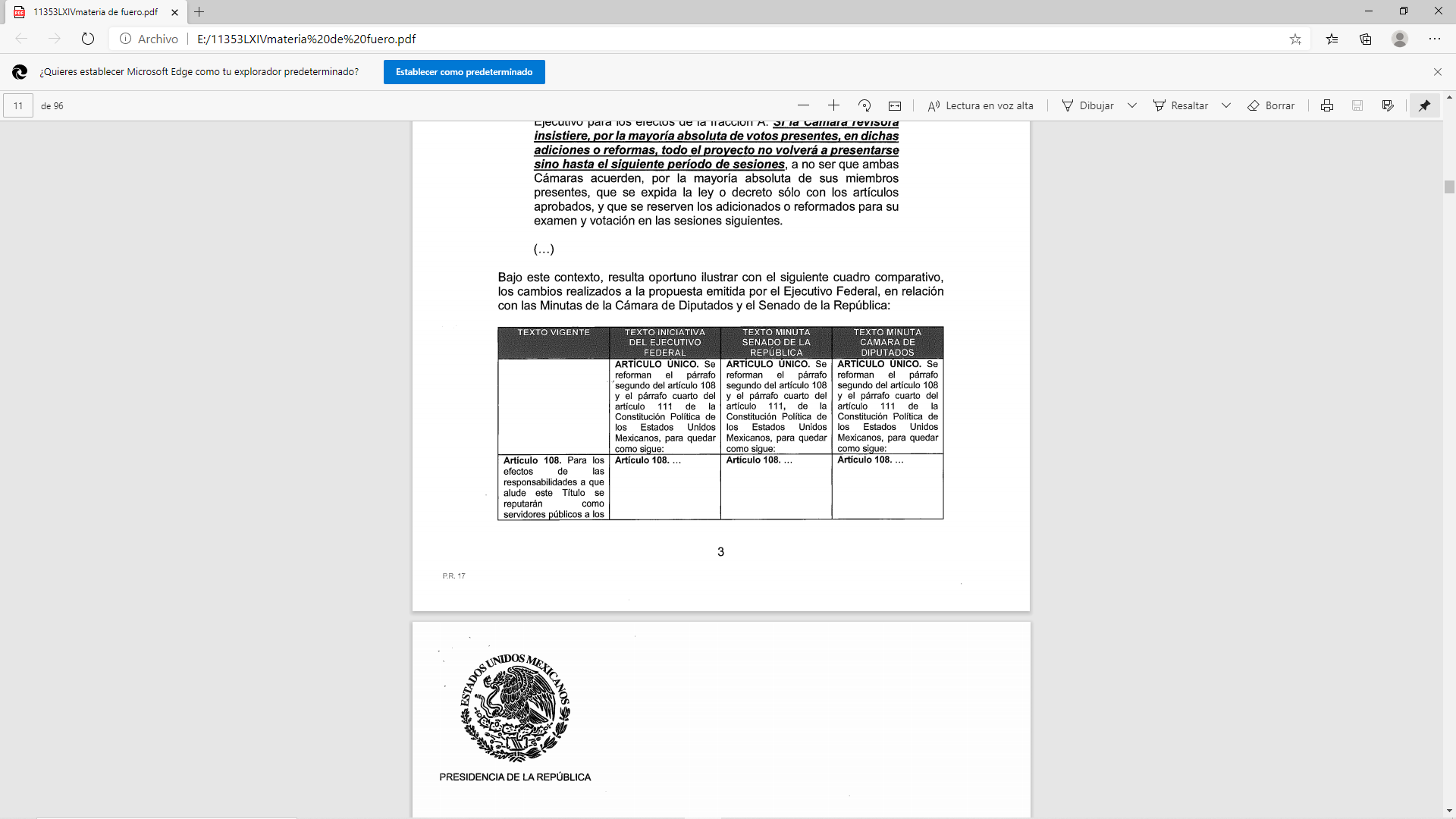 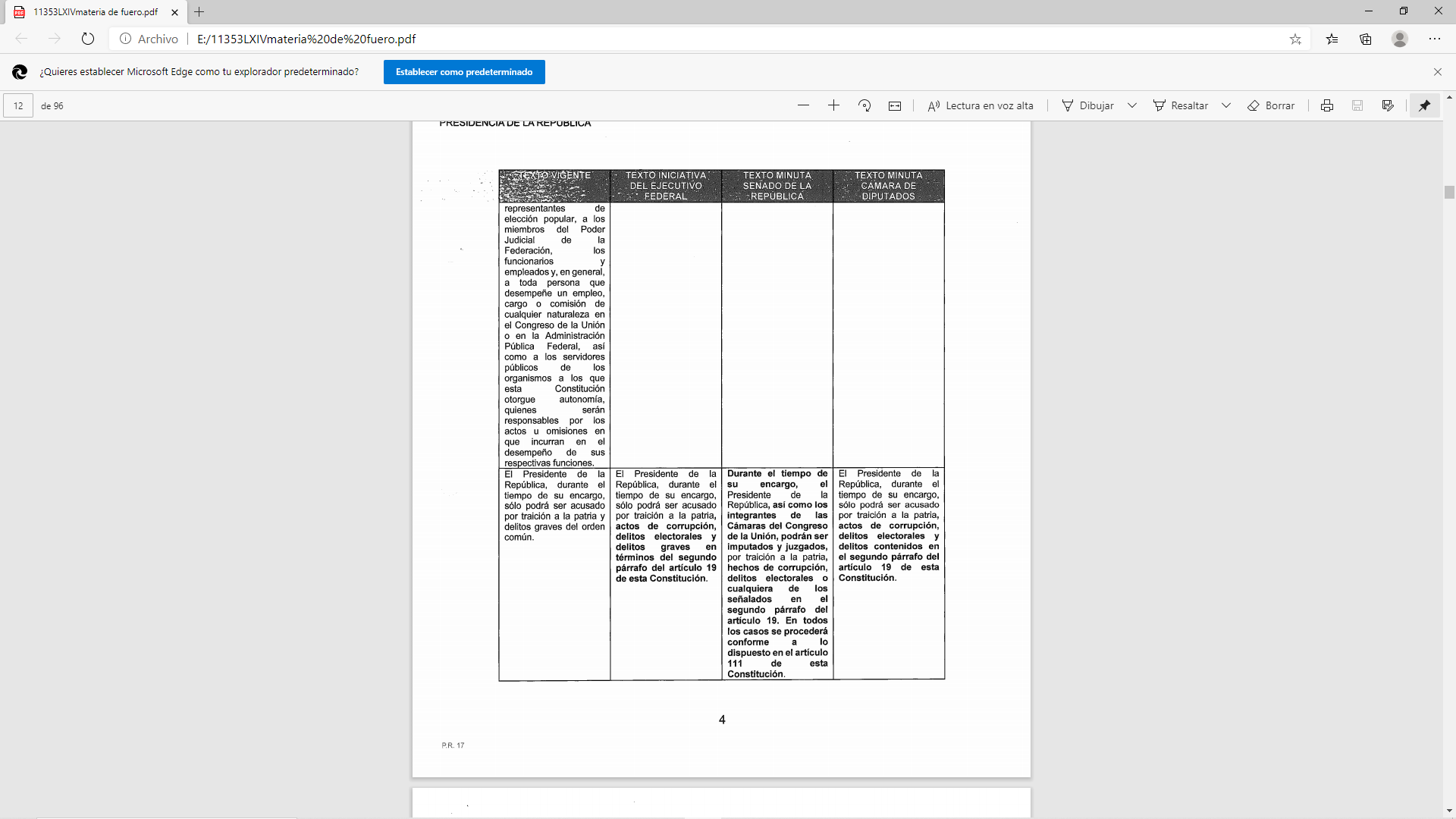 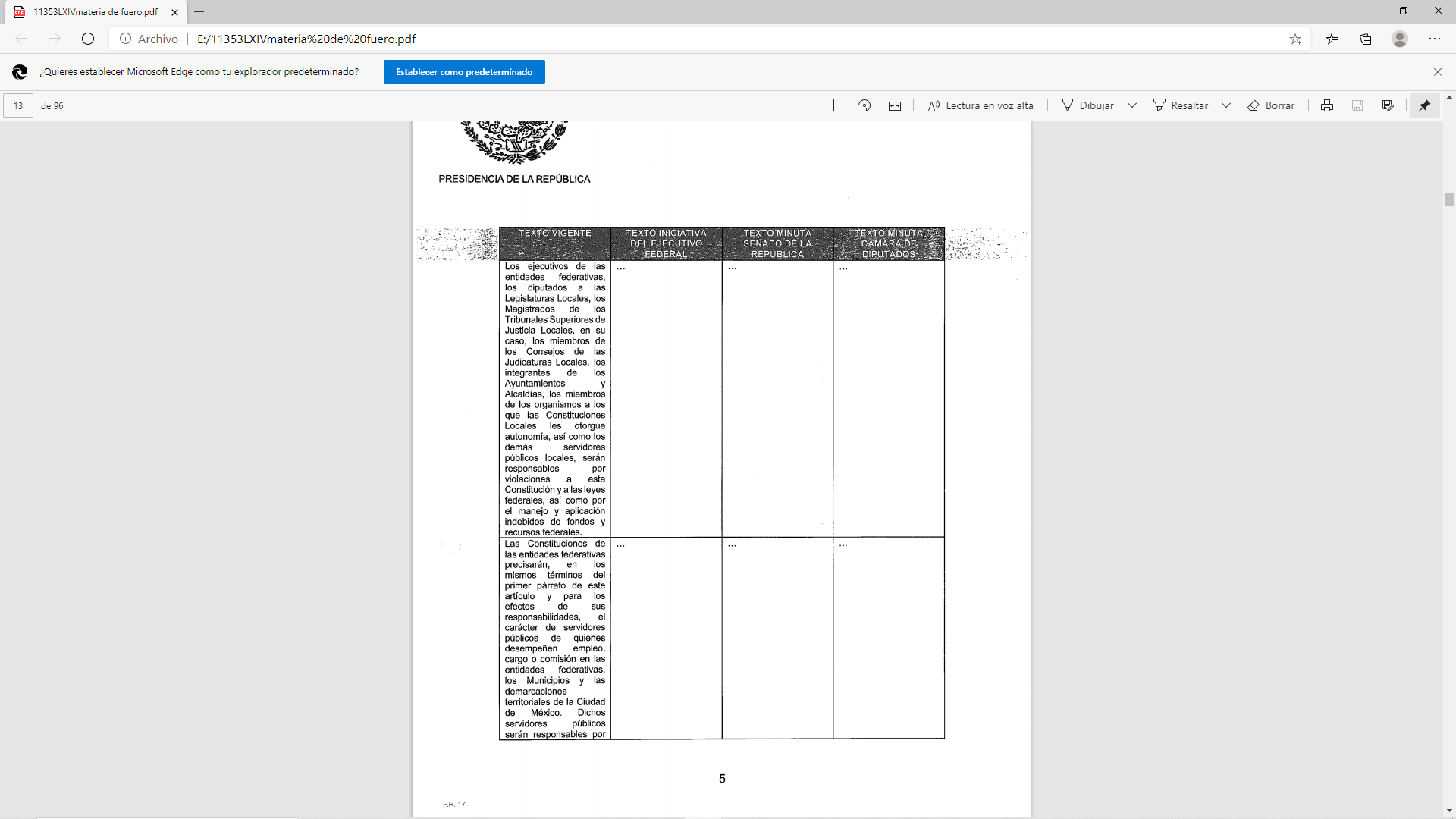 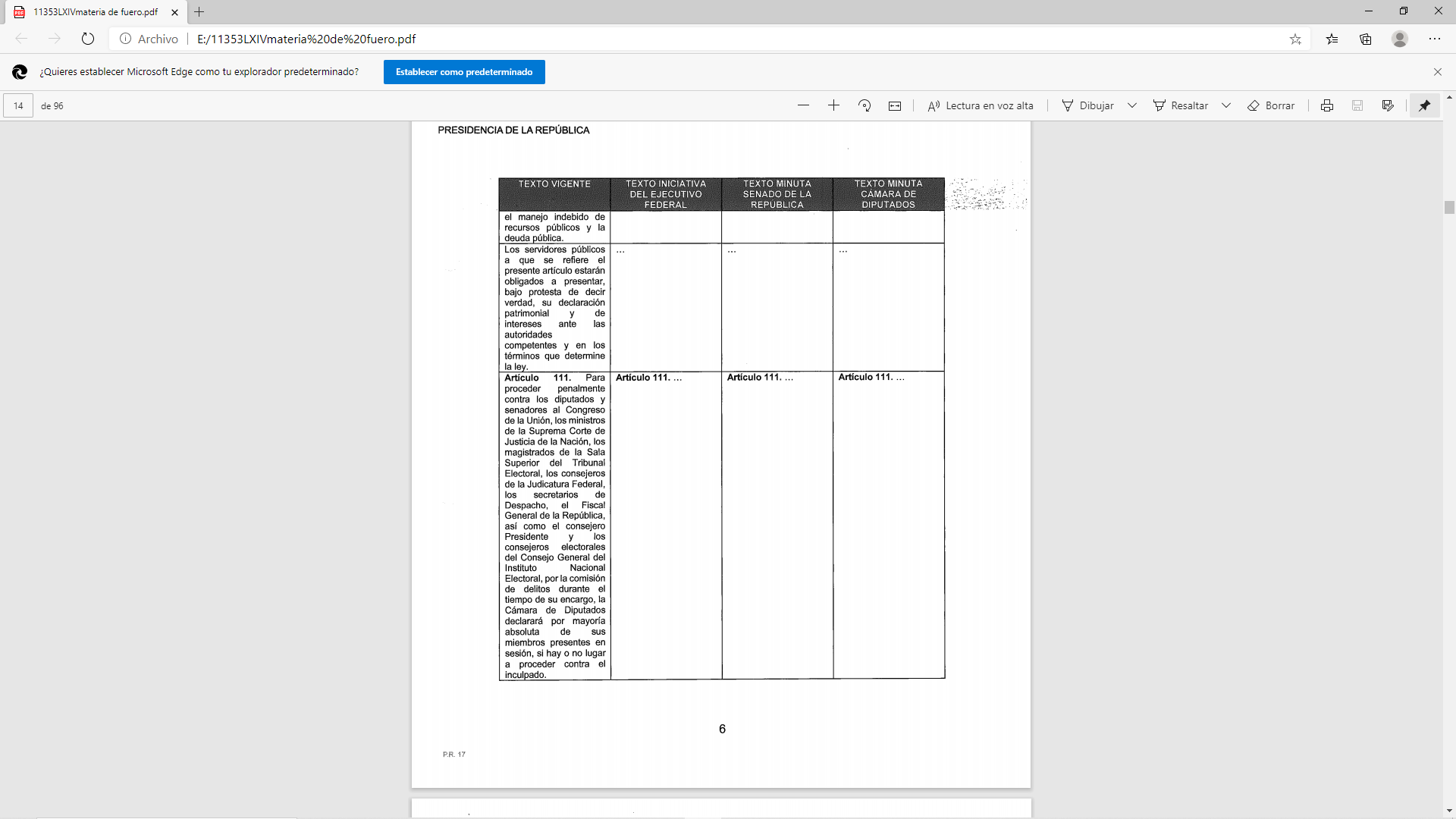 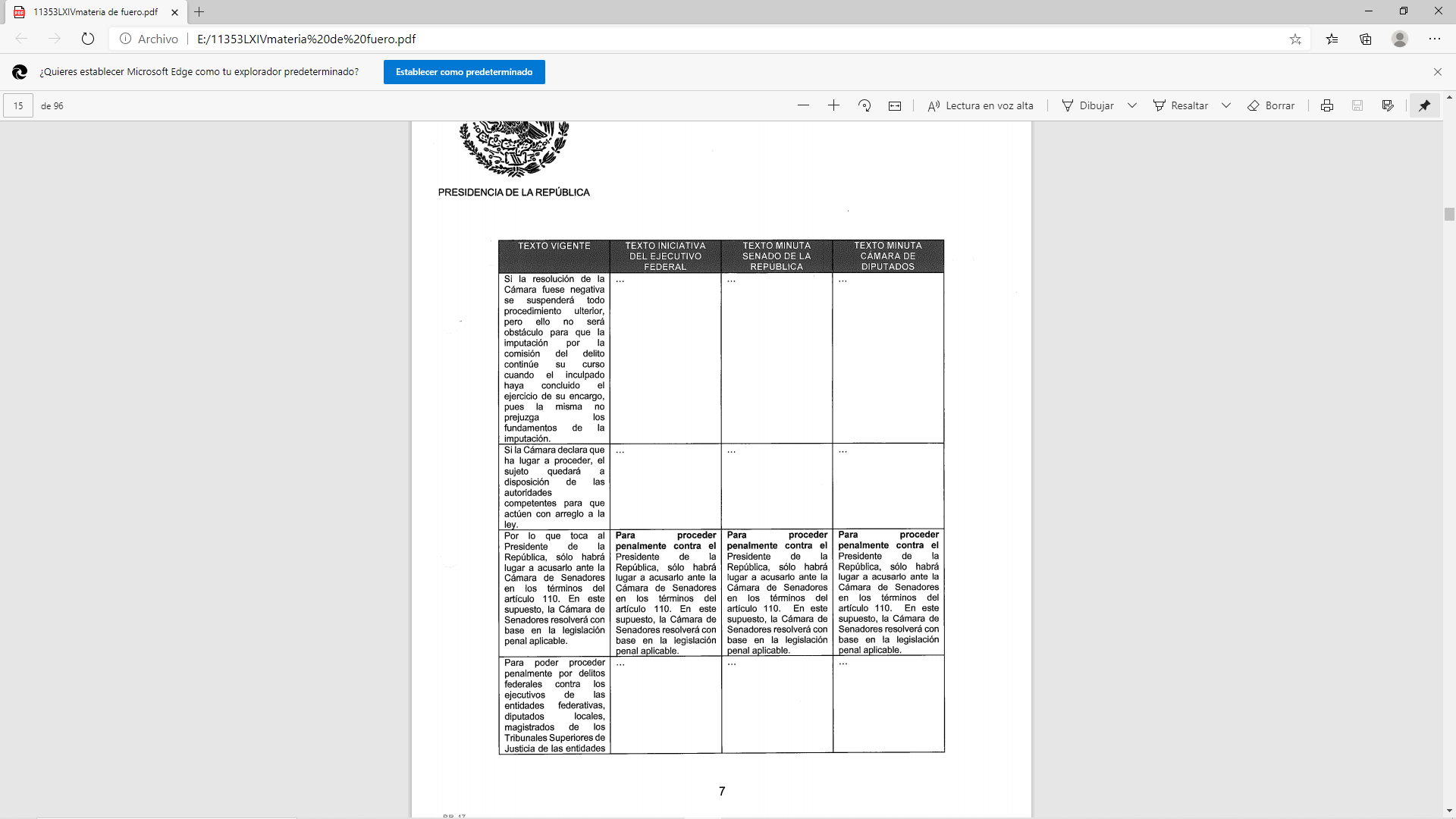 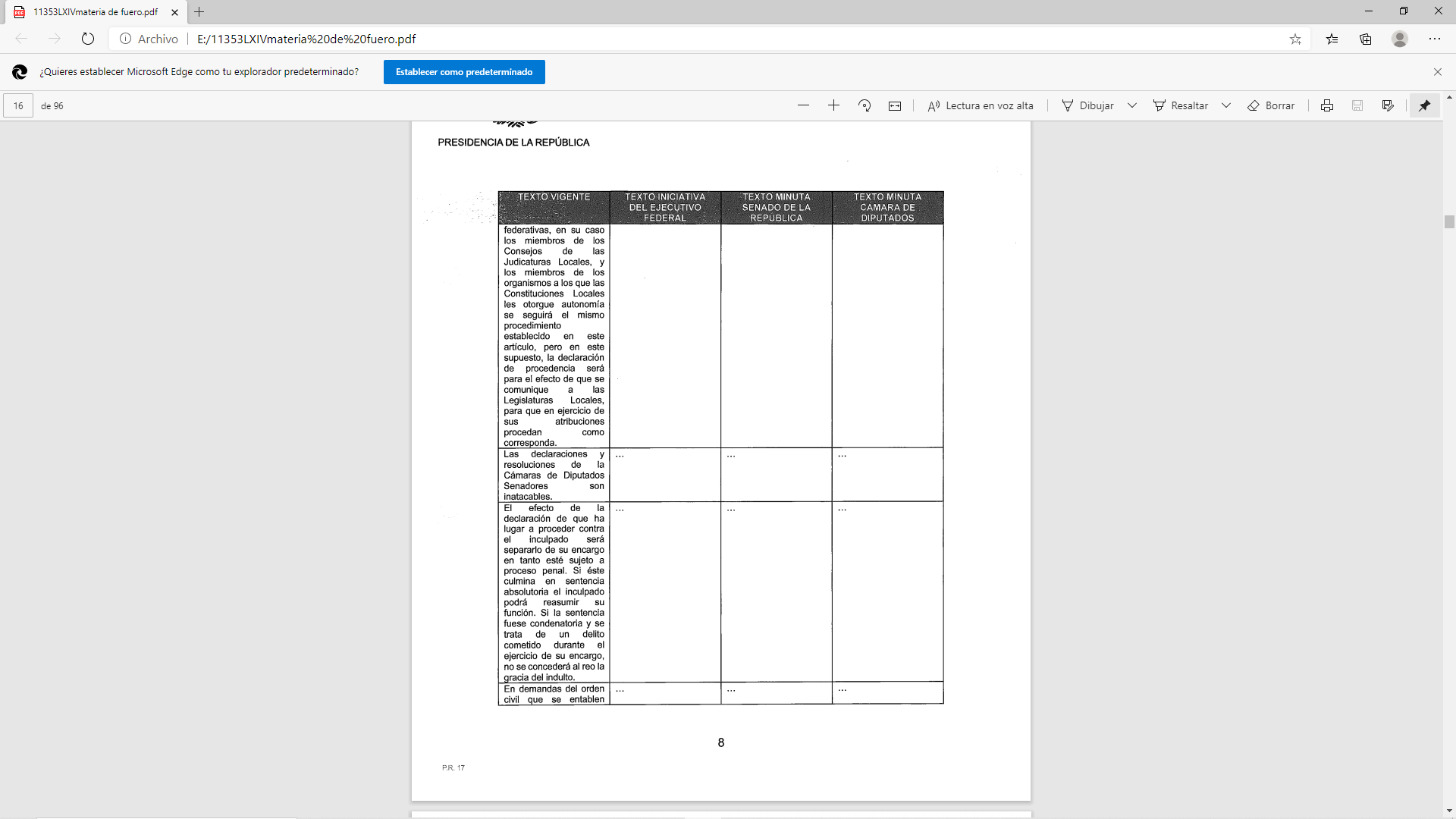 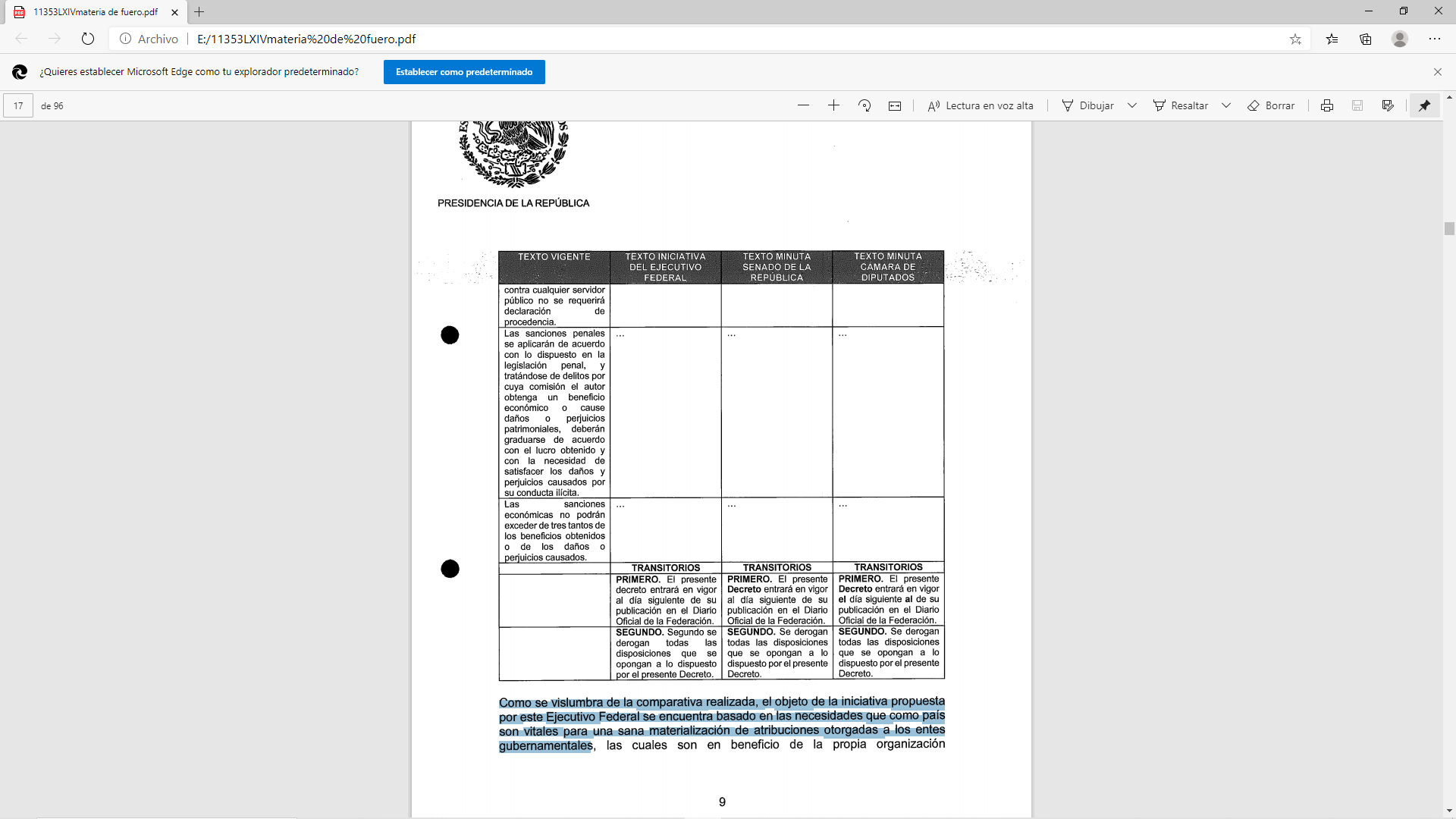 Como se vislumbra de la comparativa realizada, el objeto de la iniciativa propuesta por este Ejecutivo Federal se encuentra basado en las necesidades que como país son vitales para una sana materialización de atribuciones otorgadas a los entes gubernamentales, las cuales son en beneficio de la propia organización administrativa del Estado, teniendo como consecuencia innata la satisfacción de necesidades económicas, culturales y sociales de los particulares.Es así que, supeditar las acciones del Presidente de la República, así como de todos los servidores públicos que en ejercicio de sus facultades realicen hechos delictivos, para estar sujetos a procesos penales ante las autoridades competentes, implica reforzar un Estado de derecho eficaz e igualitario que evidencie la rectitud del país.A poco más de un año de haber tomado posesión como Presidente de los Estados Unidos Mexicanos sigo convencido de que la corrupción es la causa original de los males que aquejan al país. Reafirmo mi idea de que la deshonestidad de los gobernantes y de las élites del poder es lo que ha causado un mayor deterioro a la vida pública de México, tanto por el mal ejemplo como por la apropiación ilícita de los bienes del Estado.A efecto de corregir ese mal comportamiento de los servidores públicos nos comprometimos a gobernar con rectitud, desterrar la corrupción, ejercer los recursos públicos de manera austera y abolir la impunidad.Es por esas consideraciones que quiero insistir en mi propuesta original para que el Presidente de la República pueda ser imputado y juzgado por traición a la patria, hechos de corrupción, delitos electorales y todos aquellos delitos por los que podría ser enjuiciado cualquier ciudadano común.”TERCERO.- Que los integrantes de esta Comisión de Gobernación, Puntos Constitucionales y Justicia, analizamos el objeto y los alcances de la Minuta con Proyecto de Decreto por el que se reforman los artículos 108 Y 111 de la Constitución Política de los Estados Unidos Mexicanos, en materia de fuero.De dicho análisis, esta dictaminadora observó, que las modificaciones persiguen la finalidad de:Establecer de manera expresa en el artículo 108 de nuestra Constitución General, que el Presidente de la República podrá ser imputado y juzgado.Asimismo, dentro del artículo 111 se dispone la forma en que se podrá proceder penalmente en contra del Presidente de la República.El fuero también conocido como inmunidad parlamentaria es definido por la doctrina mexicana, como el conjunto de derechos conferidos a los servidores públicos, dotándolos de ciertos privilegios y protecciones en el cumplimiento de sus deberes, para protegerlos de actos persecutorios que puedan tener algún castigo y ameriten ser enjuiciados de tal manera que logren salvaguardar su seguridad e intereses. Esta figura jurídica fue creada principalmente para otorgar un equilibrio entre los poderes de la nación, sin embargo, con el paso de los años se han venido corrompiendo en cuanto a su finalidad original.En este orden de ideas, dentro de la exposición de motivos del presente proyecto de Decreto, se manifiesta que en fecha 4 de diciembre de 2018, el actual Presidente de la República, envió al Congreso de la Unión una reforma a la Constitución Política General, “con el propósito de que se retirara el fuero al Presidente de la República cuando se le acusara de cometer una serie de delitos.Aunado a lo anterior, de la misma manera se expone que dicha propuesta de reforma fue rechazada, por lo cual en el presente proyecto se plantea nuevamente la propuesta anteriormente citada “para que el Presidente de la República pueda ser imputado y juzgado por traición a la patria, hechos de corrupción, delitos electorales y todos aquellos delitos por los que podría ser enjuiciado cualquier ciudadano común”.  En este contexto, esta dictaminadora verificó el contenido de las modificaciones propuestas contrastándolas con las vigentes, lo cual se muestra de forma gráfica en el siguiente cuadro comparativo:Derivado de lo anterior, cabe hacer mención que actualmente estados como Nayarit, Jalisco, Nuevo León, Ciudad de México, Hidalgo, Campeche, Querétaro, Quintana Roo, Yucatán, Guanajuato, San Luis Potosí, Baja California, eliminaron esta figura de sus constituciones locales, al igual que nuestro estado, que en fecha 28 de junio del año 2017, mediante Decreto número 903, el Pleno del Congreso de Coahuila, suprimió el fuero constitucional.  En atención a lo precedente, quienes integramos esta Comisión de Gobernación, Puntos Constitucionales y Justicia, concordamos en la necesidad de aprobar la propuesta de reforma a la Constitución Política de los Estados Unidos Mexicanos, con el objeto de que se elimine el fuero constitucional al Presidente de la Republica, y que este pueda ser juzgado por los delitos de traición a la patria, hechos de corrupción, delitos electorales y cualquier otro delito, de tal manera que se encuentre en las mismas condiciones que cualquier persona, para el caso en el que si llegare a cometer alguna conducta inapropiada se lleve a cabo su enjuiciamiento bajo los procedimientos legales como cualquier ciudadana o ciudadano, ello con el objeto de coadyuvar en la erradicación de la impunidad.En razón a lo anterior, es que sometemos a su consideración la siguiente:ARTÍCULO ÚNICO.- Por las razones expuestas, y para los efectos del artículo 135 de la Constitución Política de los Estados Unidos Mexicanos, se aprueba por ésta Legislatura el Proyecto de Decreto por el que se reforman los artículos 108 y 111 de la Constitución Política de los Estados Unidos Mexicanos, para quedar como sigue:M I N U T AP R O Y E C T O D E D E C R E T OPOR EL QUE SE REFORMAN LOS ARTÍCULOS 108 Y 111 DE LA CONSTITUCIÓN POLÍTICA DE LOS ESTADOS UNIDOS MEXICANOS, EN MATERIA DE FUERO.Artículo Único. Se reforman el segundo párrafo del artículo 108 y el cuarto párrafo del artículo 111 de la Constitución Política de los Estados Unidos Mexicanos, para quedar como sigue:Artículo 108. ...Durante el tiempo de su encargo, el Presidente de la República podrá ser imputado y juzgado por traición a la patria, hechos de corrupción, delitos electorales y todos aquellos delitos por los que podría ser enjuiciado cualquier ciudadano o ciudadana.………Artículo 111. ...……Para proceder penalmente contra el Presidente de la República, sólo habrá lugar a acusarlo ante la Cámara de Senadores en los términos del artículo 110. En este supuesto, la Cámara de Senadores resolverá con base en la legislación penal aplicable.………………TRANSITORIOSPrimero. El presente Decreto entrará en vigor el día siguiente al de su publicación en el Diario Oficial de la Federación. Segundo. Se derogan todas las disposiciones que se opongan a lo dispuesto por el presente Decreto.T R A N S I T O R I O SPRIMERO.- Remítase el presente Decreto al Congreso de la Unión para efectos de lo consignado en el artículo 135 de la Constitución Política de los Estados Unidos Mexicanos.SEGUNDO.- Publíquese el presente Decreto en el Periódico Oficial del Gobierno del Estado. Así lo acuerdan los Diputados integrantes de la Comisión de Gobernación, Puntos Constitucionales y Justicia de la Sexagésima Primera Legislatura del Congreso del Estado, Independiente, Libre y Soberano de Coahuila de Zaragoza, Dip. Jaime Bueno Zertuche, (Coordinador), Dip. Marcelo de Jesús Torres Cofiño (Secretario), Dip. Lilia Isabel Gutiérrez Burciaga, Dip. Gerardo Abraham Aguado Gómez, Dip. Emilio Alejandro de Hoyos Montemayor, Dip. José Benito Ramírez Rosas, Dip. Claudia Isela Ramírez Pineda y Dip. Edgar Gerardo Sánchez Garza. En la Ciudad de Saltillo, Coahuila de Zaragoza, a 08 de diciembre de 2020.COMISIÓN DE GOBERNACIÓN, PUNTOS CONSTITUCIONALES Y JUSTICIAEs cuanto, Diputado Presidente. Diputado Presidente Marcelo de Jesús Torres Cofiño:Gracias Diputada. Esta Presidencia somete a consideración el proyecto de decreto contenido en el dictamen que se acaba de leer.  Si alguien desea intervenir, sírvase indicarlo a fin de registrar su intervención. No habiendo intervenciones, procederemos a votar el proyecto de decreto contenido en el dictamen que se sometió a consideración. Las y los Diputados emitiremos nuestro voto de la manera acostumbrada. ¿Quiénes estén a favor?  Gracias.  ¿En contra? ¿En abstención?Gracias. El resultado de la votación es el siguiente: 23 votos a favor; 0 votos en contra y 0 abstenciones. Por tanto, se aprueba por unanimidad el proyecto de decreto contenido en el dictamen que se sometió a consideración, procédase a la formulación del decreto correspondiente, así como a su envío al Ejecutivo del Estado para su promulgación, publicación y observancia, asimismo, se dispone su envío a la Cámara de Senadores del Congreso de la Unión para los efectos que establece el artículo 135 de la Constitución Política de los Estados Unidos Mexicanos. Solicito a la Diputada Secretaria Verónica Boreque Martínez, que en la forma aprobada proceda a dar lectura al dictamen consignado en el Punto 8 F del Orden del Día. Diputada Secretaria Verónica Boreque Martínez González:Con su permiso. Dictamen de la Comisión de Gobernación, Puntos Constitucionales y Justicia de la Sexagésima Primera Legislatura del Congreso del Estado Independiente, Libre y Soberano de Coahuila de Zaragoza, relativo a la iniciativa con proyecto de Decreto que reforma y adiciona diversas disposiciones de la Ley Orgánica del Poder Judicial del Estado de Coahuila de Zaragoza, suscrita por el Magistrado Presidente Miguel Felipe Mery Ayup; y R E S U L T A N D OPRIMERO.- Que en sesión celebrada por el Pleno del Congreso el día 30 de noviembre de 2020, se acordó turnar a esta Comisión de Gobernación, Puntos Constitucionales y Justicia la iniciativa con proyecto de Decreto que reforma y adiciona diversas disposiciones de la Ley Orgánica del Poder Judicial del Estado de Coahuila de Zaragoza, suscrita por el Magistrado Presidente Miguel Felipe Mery Ayup.SEGUNDO.- Que en cumplimiento de dicho acuerdo, el 03 de diciembre del presente año, se turnó a esta Comisión de Gobernación, Puntos Constitucionales y Justicia la iniciativa a la que se ha hecho referencia, y;  C O N S I D E R A N D OPRIMERO.- Que esta Comisión, con fundamento en los artículos 90, 116, 117 y demás relativos de la Ley Orgánica del Congreso del Estado, es competente para emitir el presente dictamen.SEGUNDO.- Que  la iniciativa con proyecto de Decreto que reforma y adiciona diversas disposiciones de la Ley Orgánica del Poder Judicial del Estado de Coahuila de Zaragoza, suscrita por el Magistrado Presidente Miguel Felipe Mery Ayup, se basa entre otras en las consideraciones siguientes:  E X P O S I C I Ó N   D E   M O T I V O S“La violencia contra la mujer es una forma de discriminación y constituye una violación a los derechos humanos. Una de las manifestaciones de violencia en contra de las mujeres se encuentra en el seno familiar, cuyas consecuencias comprometen las libertades fundamentales de quienes son sus víctimas, como los derechos a la vida y la seguridad personal, al más alto nivel posible de salud física y mental, a la educación, al trabajo y a la vivienda. Las raíces de la violencia contra la mujer se encuentran en la desigualdad histórica de las relaciones de poder entre el hombre y la mujer y la discriminación generalizada contra la mujer en los sectores tanto público como privado. La Corte Interamericana de Derechos Humanos en el caso Fernández Ortega y otros vs. México, de fecha 30 de agosto de 2010, en su párrafo 118, establece que como lo señala la Convención Belém do Pará, la violencia contra la mujer no solo constituye una violación de los derechos humanos, sino que es “una ofensa a la dignidad humana y una manifestación de las relaciones de poder históricamente desiguales entre mujeres y hombres”, que “trasciende todos los sectores de la sociedad independientemente de su clase, raza o grupo étnico, nivel de ingresos, cultura, nivel educacional, edad o religión y afecta negativamente sus propias bases”.Como parte de la protección reforzada que se le ha dado a la mujer a nivel internacional e interamericano, destacan la Convención Interamericana para Prevenir, Sancionar y Erradicar la Violencia contra la Mujer (Convención Belem Do Pará) y la Convención sobre la Eliminación de todas las Formas de Discriminación contra la Mujer (CEDAW). La Convención Belem do Pará reconoce en el artículo 3 que toda mujer tiene derecho a una vida libre de violencia, tanto en el ámbito público como en el privado. Por su parte, la Convención sobre la Eliminación de todas las Formas de Discriminación contra la Mujer (Cedaw) establece en el artículo 2 que los Estados se comprometen a establecer la protección jurídica de los derechos de la mujer sobre una base de igualdad con los del hombre y garantizar por conducto de los tribunales nacionales o competentes, y de otras instituciones públicas, la protección efectiva de la mujer contra todo acto de discriminación. Este Tribunal Superior de Justicia advierte que el derecho señalado se ve en gran medida vulnerado por la violencia por razón de género que las mujeres sufren en la actualidad. Como bien lo ha señalado la Comisión Interamericana de Derechos Humanos, en la región americana las mujeres continúan enfrentando serios desafíos para lograr el pleno respeto y la protección de sus derechos fundamentales, en un contexto de violencia y discriminación estructural y endémica contra ellas. En México, la violencia contra las mujeres se ha incrementado en los últimos años, la cual se presenta en el ámbito familiar, comunitario, escolar, laboral, político, entre otros. Según los resultados Encuesta Nacional sobre la Dinámica de las Relaciones en los Hogares (ENDIREH) 2016, el 66.1% de las mujeres de 15 años y más han sufrido al menos un incidente de violencia emocional, económica, física, sexual o discriminación a lo largo de su vida en al menos un ámbito y ejercida por cualquier agresor. El INEGI, en el año 2018, señaló que la violencia contra las mujeres se ubica en las relaciones de mayor cercanía y familiaridad, siendo las relaciones de pareja, ya sea por unión, matrimonio o noviazgo, las relaciones donde se ejerce mayor frecuencia y severidad, agresiones de todo tipo contra las mujeres.Estos datos demuestran que la violencia contra las mujeres es un fenómeno aún arraigado en la sociedad mexicana con carácter estructural.Sobre este fenómeno, ya se ha pronunciado en diversas ocasiones el Comité Cedaw, y le ha atribuido los caracteres de multifactorial y pluridimensional. En éste interviene el factor de género, en cuanto ocurre en una situación desequilibrada de poder en diversos ámbitos y afecta de manera diferenciada a las mujeres dependiendo de la situación de vulnerabilidad en la que se encuentren. Así, la violencia familiar es, en gran medida, una manifestación de la violencia por razón de género.De acuerdo con el Comité CEDAW, la violencia en la familia es una de las formas más insidiosas de violencia contra la mujer, y en las relaciones familiares, se somete a las mujeres de cualquier edad a violencia de todo tipo, como lesiones, violación, otras formas de violencia sexual, violencia mental y violencia de otra índole, que se ven perpetuadas por las actitudes tradicionales. Esta violencia compromete la salud de la mujer y entorpece su capacidad de participar en la vida familiar y en la vida pública en condiciones de igualdad.De igual manera, las hijas y los hijos también sufren vulneraciones a sus derechos como es la integridad y la libertad personal, la salud, la autonomía y el libre desarrollo de la personalidad. Precisamente, la violencia contra la mujer también permite la visibilización y reconocimiento de otras víctimas como son sus hijos e hijas, específicamente niños, niñas y adolescentes. Ante tal fenómeno, los Estados tienen la obligación de adoptar medidas de todo tipo para la prevención, erradicación y sanción de la violencia contra las mujeres. Entre tales medidas se encuentran las relativas al juzgamiento, que garantizan, a su vez, el acceso a la justicia de las mujeres víctimas de violencia. Los tribunales se constituyen como las vías que tienen las mujeres para la protección de sus derechos a través de medidas y órdenes de protección por ejemplo, y en su caso, la sanción y la reparación de los daños ocasionados a ellas y a sus familias y dependientes. En ese contexto, el Poder Judicial del Estado ha venido tomando un conjunto de medidas normativas, judiciales, administrativas e institucionales que han permitido promover la igualdad de género en la actividad jurisdiccional y administrativa. No obstante ello, se considera importante crear un órgano jurisdiccional especializado debidamente capacitado para atender los casos de violencia familiar que garantice la tramitación oportuna y eficiente de asuntos de violencia contra la mujer y sus hijos e hijas dentro de ese ámbito.Diversos organismos internacionales se han pronunciado al respecto y han recomendado a los Estados establecer este tipo de instancias judiciales; ya la División para el Adelanto de la Mujer de la Organización de las Naciones Unidas ha recomendado que en la legislación se establezca la creación de tribunales especializados o procedimientos judiciales especiales que garanticen la tramitación oportuna y eficiente de asuntos de violencia contra la mujer. La Comisión Interamericana de Derechos Humanos ha recomendado a los Estados de las Américas crear instancias especializadas en derechos de las mujeres dentro de los Ministerios Públicos, la policía y los tribunales, con conocimientos especializados y con adecuados recursos para garantizar una perspectiva de género al abordar casos de mujeres que procuran interponer un recurso efectivo ante actos de violencia. Observando tales recomendaciones y la experiencia de la implementación de tales órganos en las Américas y en las entidades federativas del Estado Mexicano, el Poder Judicial del Estado de Coahuila de Zaragoza considera que con la creación de un juzgado de esta naturaleza se dará un paso importante en la justicia para las mujeres víctimas de violencia de género, así como a sus hijos e hijas al garantizarles un órgano con personal especializado en atender este fenómeno social que aqueja enormemente a la sociedad mexicana y coahuilense.Es por ello que el Poder Judicial local tiene claro su objetivo de erradicar la violencia y discriminación por medio del quehacer jurisdiccional y a garantizar el cabal  acceso a la justicia a las mujeres. Es menester comprender esa integralidad en la administración de la justicia en donde se ha advertido diferentes actos en los que concurren violencia de género en contra de los grupos más vulnerables que a lo largo del tiempo han quedado expuestos como son las mujeres y sus descendientes, actos de violencia que se ventilan en procesos distintos, como lo son en las vías penal y familiar, cuya desvinculación ocasiona en la mayoría de los casos que la violencia subyacente no sea identificada, no sea atendida de manera integral con las medidas necesarias para proteger y poner a salvo a las mujeres y a sus hijos sin que se tenga que acudir a diferentes instancias. Somos conscientes que esta problemática social, la de la violencia por razón de género, la violencia feminicida que crece en nuestra sociedad, nos reta a las autoridades a dar respuestas efectivas a una problemática arraigada por el rol que nuestra sociedad ha dado a la mujeres; tenemos claro que la violencia hacia las mujeres es la principal agenda social en México, esta agenda tiene una ruta y un consenso internacional en la Convención Interamericana para Prevenir, Sancionar y Erradicar la Violencia contra la Mujeres, conocida como Convención de Belem do Pará, que estableció por primera vez el derecho de las mujeres a vivir una vida libre de violencia. Esta Convención, se caracteriza por darnos un panorama que visibiliza a la violencia contra las mujeres desde tres ámbitos principalmente: en la vida privada, que es cuando la violencia se ejerce directamente dentro del entorno familiar o en una relación interpersonal de manera cercana, cuando lazos de confianza unen a la víctima con su agresor; en la vida pública: es decir en lugares que frecuenta la víctima, ya sea dentro de su comunidad, en su lugar de trabajo, en una institución educativa, en un hospital, o cualquier otro lugar, y un tercer enfoque, es la violencia tolerada por el Estado o sus agentes, por acción u omisión, dondequiera que esta ocurra. Bajo el contexto normativo y social referido, se propone la creación de órganos jurisdiccionales con competencia mixta especializados en Violencia Familiar ejercida contra la mujer y sus hijos e hijas, que buscan atender justo el primero de los ámbitos que refiere la Convención de Belem do Pará: cuando una mujer sufre violencia por parte de su pareja, y busca denunciar estos hechos pero también necesita asegurar en muchos casos la seguridad y el sustento de sus hijas e hijos, por lo cual el camino judicial que hasta ahora han seguido propicia la revictimización de la mujer y no garantiza desde el primer momento la seguridad de las mujeres, la guarda y custodia provisional de sus hijas e hijos, y los alimentos necesarios para su subsistencia; estos tres aspectos se propone sean garantizados por el órgano especializado en violencia familiar.Su competencia será mixta porque conocerá de conflictos en materias familiar y penal, así dichas problemáticas se abordarán desde una perspectiva pluridimensional en la medida en que se tendrá competencia en ambas materias que demandan un conocimiento amplio y el uso de herramientas legislativas y jurídicas focalizadas, reguladas tanto por el derecho nacional como el derecho internacional de los derechos humanos, para garantizar a las mujeres víctimas de violencia, así como a sus hijos e hijas, una protección judicial efectiva”. TERCERO.- Quienes dictaminamos efectuamos el estudio y análisis de la iniciativa  verificando que la misma tiene por objeto la creación de órganos jurisdiccionales con competencia mixta especializados en Violencia Familiar ejercida contra la mujer y sus hijos e hijas.En este sentido, se propone que dichos órganos jurisdiccionales tengan competencia para conocer de conflictos en materias familiar y penal, así dichas problemáticas se abordarán desde una perspectiva pluridimensional en la medida en que se tendrá competencia en ambas materias.Quienes dictaminamos, queremos iniciar por referir que la eliminación de todas las formas de discriminación en contra de las mujeres y niñas, continúa siendo uno de los compromisos fundamentales dentro de la agenda de derechos de hombres y mujeres; y una meta para garantizar a las mujeres el derecho a una vida libre de violencia.A pesar del avance significativo hacia la igualdad de género y la concientización sobre la importancia de su empoderamiento, mujeres y niñas alrededor del mundo y en nuestro país, continúan sufriendo actos de discriminación en prácticamente todos los ámbitos de la vida cotidiana y a lo largo de su ciclo de vida, intrínsecamente ligados a otros elementos como su edad, estado civil, orientación sexual, condición serológica, raza, credo, contexto de movilidad, entre otros. Con la aprobación de la Convención sobre la eliminación de todas las formas de discriminación contra la mujer (CEDAW, por sus siglas en inglés) por la Asamblea General de las Naciones Unidas en 1979, y suscrita por México en 1981, así como de la Agenda 2030 para el Desarrollo Sostenible, este objetivo ha logrado plasmarse como idea clave para la garantía, respeto, promoción y ejercicio pleno de los derechos de las mujeres y las niñas en el mundo. La CEDAW ha llegado a constituirse como el instrumento más extenso y progresista sobre los derechos humanos de las mujeres y niñas.En este contexto, es menester referir que el 6 de julio de 2018, México rindió su noveno Informe Ordinario ante el Comité de la CEDAW y, en respuesta, el Comité de Expertas publicó sus observaciones finales. En dicho documento el Comité acogió de forma positiva los progresos alcanzados en diversas áreas, incluyendo la elaboración de reformas legislativas, las acciones programáticas implementadas, los esfuerzos para superar el clima general de violencia dentro del país y la promoción de los derechos de las mujeres. Adicionalmente, reconoció el apoyo dado al cumplimiento de los Objetivos de Desarrollo Sostenible y al proceso de implementación de la Agenda 2030. Sin embargo, la instrumentación integral y efectiva de la CEDAW continúa siendo una tarea pendiente dentro del país, particularmente en lo que respecta a la armonización del marco normativo y su respectiva ejecución en todos los niveles de gobierno. Con respecto al tema que nos ocupa, el Comité en el apartado “Acceso a la Justicia”, puntualiza que “acoge con satisfacción los esfuerzos desplegados por el Estado parte para mejorar el acceso de las mujeres a la justicia, como el Protocolo para Juzgar con Perspectiva de Género. No obstante, al Comité le preocupa la existencia de trabas institucionales, estructurales y prácticas muy asentadas que dificultan el acceso de las mujeres a la justicia”, enunciando entre ellas:a) Los estereotipos discriminatorios y los escasos conocimientos sobre los derechos de las mujeres entre los miembros del poder judicial, los profesionales de la justicia y los encargados de hacer cumplir la ley, incluida la policía; b) Los criterios interpretativos estereotipados y la parcialidad judicial en la resolución de los casos y la falta de rendición de cuentas de los jueces cuyo desempeño jurisdiccional no tiene en cuenta las cuestiones de género, junto con el escaso acceso público a las decisiones judiciales; c) Las barreras financieras, lingüísticas y geográficas que entorpecen el acceso a la justicia de las mujeres de bajos ingresos, las mujeres indígenas y del medio rural, y las mujeres con discapacidad; d) El escaso conocimiento de las mujeres, en particular las víctimas de la violencia de género, de los derechos que les reconoce la Convención y de los recursos legales a su disposición, y las bajas tasas de enjuiciamiento por tal motivo.Así,  de  conformidad con la Convención y con su recomendación general núm. 33 (2015), sobre el acceso de las mujeres a la justicia, el Comité recomendó a nuestro País, entre otras cosas lo siguiente: a) Velar por que se capacite, de manera sistemática y obligatoria, a los jueces, los fiscales, los defensores públicos, los abogados, los agentes de policía y otros funcionarios encargados de hacer cumplir la ley, en los planos federal, estatal y local, acerca de los derechos de la mujer y la igualdad de género, para poner fin al trato discriminatorio de que son objeto las mujeres y las niñas; b) Adoptar medidas eficaces que hagan que el Protocolo para Juzgar con Perspectiva de Género de la Suprema Corte de Justicia se aplique en el conjunto de los sistemas judiciales federal y estatales, velar por que los jueces que discriminan a las mujeres rindan cuentas, y revise la Ley General de Transparencia y Acceso a la Información Pública de 2015 para garantizar que se publiquen todas las decisiones de los tribunales; c) Velar por que la información sobre los recursos legales esté a disposición de las mujeres víctimas de la violencia de género y cualquier forma de discriminación, particularmente en lenguas indígenas y formatos accesibles para las mujeres con discapacidad, e implantar un sistema de tribunales móviles y asistencia jurídica gratuita destinado a facilitar el acceso a la justicia de las mujeres que viven en zonas rurales y remotas; d) Alentar a las mujeres a denunciar los incidentes de violencia de género, incluida la violencia doméstica, asegurar de que las mujeres víctimas de discriminación y violencia de género tengan acceso a recursos efectivos y oportunos, y garantizar que todos los casos de violencia de género contra la mujer se investiguen eficazmente y que los autores sean enjuiciados y castigados como corresponda.Por su parte la CNDH, en el año 2018,  presentó el Diagnóstico de Acceso a la Justicia y Violencia Feminicida, en este documento el órgano garante aseguró que “la impunidad es el principal obstáculo que impide a las mujeres acceder a la justicia en los territorios identificados con violencia feminicida”. Asimismo sostiene que “el acceso a la justicia debe reflexionarse, analizarse y plantearse como un asunto que cruza a su vez con la reparación integral del daño a las víctimas y con la no impunidad, como elementos indispensables para fortalecer la procuración de justicia y la protección de sus derechos humanos”.La situación descrita, hace indispensable la implementación de medidas por parte de todas las autoridades, dentro de su ámbito competencial para garantizar la igualdad y no discriminación y la garantía a mujeres y niñas de todos sus derechos humanos.En este sentido, quienes dictaminamos no omitimos referir que a lo largo de esta legislatura la garantía de los derechos de mujeres y niñas y la erradicación de todos los tipos de violencia ha sido prioridad para las y los legisladores.En ese orden de ideas se han adoptado medidas legislativas de distinta índole con esa finalidad, por mencionar algunas de ellas en el tema que nos compete, el de acceso a la justicia, el año pasado se aprobó una reforma a la Ley Orgánica del Poder Judicial para obligar a jueces y juezas a juzgar con perspectiva de género.Es en este contexto, que una vez agotado el estudio y análisis de la iniciativa quienes integramos la presente comisión dictaminadora estimamos que con su aprobación se estará dando un paso trascendental en la protección del derecho al acceso a la justicia de mujeres y niñas, al modificarse no solamente la forma en que se imparte la misma, sino al representar una transformación institucional, al crearse instancias especializadas en género.Es así, como seguros del impacto favorable que la creación de estos juzgados significará en el acceso a la justicia de mujeres y niñas, estimamos pertinente emitir y poner a consideración del pleno el siguiente:PROYECTO DE DECRETOÚNICO. Se adiciona el artículo 36 bis, el inciso d) a la fracción I del artículo 286, el artículo 290 bis, y se reforma el párrafo tercero del artículo 294 de la Ley Orgánica del Poder Judicial del Estado de Coahuila de Zaragoza, para quedar como sigue:ARTÍCULO 36 bis. Los Jueces de Primera Instancia Especializados en Violencia Familiar, tendrán competencia mixta, ya que conocerán de las materias familiar y penal, con las facultades y atribuciones que establece el artículo 290 bis de esta Ley.Los órganos jurisdiccionales especializados en violencia familiar, se regularán conforme a lo dispuesto por el Título Décimo Cuarto de esta Ley. ARTÍCULO 286.- …I.- …a) a la c) …d) Jueces Especializados en Violencia FamiliarII.- a III.- …ARTÍCULO 290 bis. Los Jueces Especializados en Violencia Familiar tienen las siguientes atribuciones: Por lo que hace a la materia familiar: Conocer y resolver hasta su conclusión, del procedimiento especial de violencia familiar regulado en el capítulo sexto, sección sexta del Código de Procedimientos Familiares para Estado de Coahuila de Zaragoza, que presenten mujeres reclamando derechos propios o los de sus hijas e hijos menores de edad.Dictar las medidas preparatorias, cautelares y provisionales reguladas en los Códigos de Procedimientos Familiares y Procesal Civil, ambos vigentes en el Estado de Coahuila de Zaragoza, siempre que sean solicitadas por mujeres en casos de violencia familiar, ya sea que se trate de proteger derechos propios o los de sus hijos e hijas.Emitir las órdenes de protección en caso de violencia familiar reguladas en la Ley para la Familia del Estado de Coahuila de Zaragoza, que sean solicitadas por mujeres, ya sea que se trate de proteger derechos propios o los de sus hijos e hijas.Emitir las órdenes de protección reguladas tanto en la Ley General de Acceso de las Mujeres a una Vida Libre de Violencia, como en la Ley de Acceso de las Mujeres a una Vida Libre de Violencia para el Estado de Coahuila de Zaragoza que sean procedentes en la materia familiar y que sean solicitadas por mujeres, ya sea que se trate de proteger derechos propios o los de sus hijos e hijas, así como cumplir con las obligaciones establecidas en las secciones primera y cuarta, del capítulo IX y capítulo X, de la ley local referida.Emitir, en el ámbito de su competencia, las demás medidas para proteger los derechos de las mujeres víctimas de violencia aplicables en materia familiar, ya sea que los reclamen por su propio derecho o en representación de sus hijos e hijas, establecidas en el marco legal, constitucional y convencional de protección de los derechos humanos de las mujeres, niñas y niños, así como en la jurisprudencia nacional e internacional en la materia.Actos de violencia los precisados en las fracciones I a la V de este numeral, que sean cometidos en el ámbito familiar, es decir, siempre y cuando se hubiesen cometido contra la mujer con quien el agresor tenga una relación de pareja o ex pareja, cónyuge o ex cónyuge, concubina o ex concubina, compañera o ex compañera civil, pareja estable coexistente o ex pareja estable coexistente, respecto a quien tenga o haya tenido relación de pareja o de hecho, respecto de la que este o haya estado en sociedad en convivencia o en pacto civil de solidaridad, así como también de  sus hijos o hijas de la mujer, pariente consanguíneo en línea recta ascendente o descendente sin limitación de grado, o pariente colateral consanguíneo o por afinidad hasta cuarto grado, así como contra el adoptante, adoptado o adoptada, o en contra de los parientes por consanguinidad o afinidad hasta el cuarto grado de las personas nombradas, al igual que contra cualquiera otra mujer, en su caso sus hijos, que estén sujetos a la custodia, guarda, protección, educación o cuidado del sujeto activo.Por lo que hace a la materia penal:Conocer de las etapas de investigación (inicial y complementaria) e intermedia del procedimiento penal del sistema acusatorio y oral regulado en el Código Nacional de Procedimientos Penales, respecto de los delitos contenidos en el Código Penal del Estado de Coahuila de Zaragoza siguientes:Delitos contra la vida, contenidos en el Libro Segundo, Parte Especial, título primero, capítulos primero, segundo, tercero, cuarto, sexto y séptimo;Delitos contra la integridad corporal, contenidos en el Título Segundo, capítulo primero; Delitos de peligro para la vida o la salud personal, que se comprenden en el Título Tercero, capítulos primero y segundo;Delitos contra la libertad y el derecho a vivir en familia sin intromisiones ilícitas, establecidos en el Título Cuarto, capítulos primero, segundo y tercero;Delitos contra la libertad y seguridad sexuales y el desarrollo de la personalidad, que se comprenden en los capítulos primero, segundo, tercero, cuarto, quinto y sexto;Delitos contra la libertad y seguridad en el desarrollo psicosexual de personas menores de edad, que se comprenden en los capítulos quinto y sexto; Delitos contra el desarrollo de la personalidad de menores de edad, contenidos en el Título Sexto, capítulo primero; Delitos contra una familia libre de violencia y contra la subsistencia familiar, que se contienen en el Título Noveno, capítulos primero y segundo;Delitos contra la filiación y el matrimonio, comprendidos en el Título Undécimo, capítulos primero y segundo; Delitos contra la paz y la identidad personales y contra la inviolabilidad del domicilio, comprendidos en el Título Duodécimo, capítulos primero, segundo y tercero;Delitos contra la privacidad e intimidad personales, que se encuentran en el Título Décimo Tercero; capítulos primero, segundo y tercero; Delitos contra el patrimonio, que se prevén en el Título Décimo Quinto, capítulos primero, segundo, tercero, sexto y séptimo. Delitos los descritos en los incisos de la a) a la  l) que sean cometidos en el ámbito familiar, es decir, siempre y cuando se hubiesen cometido contra la mujer con quien el agresor tenga una relación de pareja o ex pareja, cónyuge o ex cónyuge, concubina o ex concubina, compañera o ex compañera civil, pareja estable coexistente o ex pareja estable coexistente, respecto a quien tenga o haya tenido relación de pareja o de hecho, respecto de la que este o haya estado en sociedad en convivencia o en pacto civil de solidaridad, así como también de sus hijos o hijas de la mujer,  pariente consanguíneo en línea recta ascendente o descendente sin limitación de grado, o pariente colateral consanguíneo o por afinidad hasta cuarto grado, así como contra el adoptante, adoptado o adoptada, o en contra de los parientes por consanguinidad o afinidad hasta el cuarto grado de las personas nombradas, al igual que contra cualquiera otra mujer, en su caso sus hijos, que estén sujetos a la custodia, guarda, protección, educación o cuidado del sujeto activo.De los procedimientos penales correspondientes a la justicia para adolescentes que se tramiten con motivo de estos delitos y en los que la o las víctimas sean las personas referidas en el párrafo que antecede, atendiendo a la legislación aplicable. Dictar las medidas cautelares, así como ratificar, modificar o cancelar las medidas de protección ordenadas por el Ministerio Público, de conformidad con el Código Nacional de Procedimientos Penales, siempre y cuando en el procedimiento penal de que se trate figuren como víctimas las personas referidas en la fracción VII último párrafo de este artículo y se juzguen los delitos señalados en el mismo. Emitir, en el ámbito de su competencia, las demás medidas para proteger los derechos de las mujeres víctimas de violencia establecidas en el marco legal, constitucional y convencional de protección de los derechos humanos de las mujeres, así como en la jurisprudencia nacional e internacional en la materia, de conformidad con el Código Nacional de Procedimientos Penales y demás legislación aplicable, siempre y cuando en el procedimiento penal de que se trate figuren como víctimas las personas referidas en la fracción VII último párrafo de este artículo y se juzguen los delitos señalados en el mismo.Conocerá la etapa intermedia hasta que resuelva el auto de apertura a juicio oral para después remitirlo al Tribunal de Enjuiciamiento que conocerá la etapa de juicio, siempre y cuando en el procedimiento penal de que se trate figuren como víctimas las personas referidas en la fracción VII último párrafo de este artículo y se juzguen los delitos señalados en el mismo.Atenderá y resolverá en ambas etapas las salidas alternas o la forma de terminación anticipada de conformidad con el Código Nacional de Procedimientos Penales.Sobreseerá las causas a su cargo cuando se actualicen cualquiera de las hipótesis contenidas en el Código Nacional de Procedimientos Penales.ARTÍCULO 294. … …El Tribunal Distrital resolverá los recursos de apelación contra resoluciones dictadas por los jueces de control y por los jueces especializados en violencia familiar adscritos a su circunscripción territorial, en aquellos casos que no corresponda conocer a las Salas. TRANSITORIOSPrimero. El presente Decreto entrará en vigor el día siguiente al de su publicación en el Periódico Oficial del Gobierno del Estado.Segundo. Se derogan todas las disposiciones que se opongan al presente Decreto.Así lo acuerdan los Diputados integrantes de la Comisión de Gobernación, Puntos Constitucionales y Justicia de la Sexagésima Primera Legislatura del Congreso del Estado, Independiente, Libre y Soberano de Coahuila de Zaragoza, Dip. Jaime Bueno Zertuche, (Coordinador), Dip. Marcelo de Jesús Torres Cofiño (Secretario), Dip. Lilia Isabel Gutiérrez Burciaga, Dip. Gerardo Abraham Aguado Gómez, Dip. Emilio Alejandro de Hoyos Montemayor, Dip. José Benito Ramírez Rosas, Dip. Claudia Isela Ramírez Pineda y Dip. Edgar Gerardo Sánchez Garza. En la Ciudad de Saltillo, Coahuila de Zaragoza, a 08 de diciembre de 2020.COMISIÓN DE GOBERNACIÓN, PUNTOS CONSTITUCIONALES Y JUSTICIAEs cuanto, Diputado Presidente. Diputado Presidente Marcelo de Jesús Torres Cofiño:Muchas gracias, Diputada. Esta Presidencia somete a consideración el proyecto de decreto contenido en el dictamen que se acaba de leer.  Se señala que el mismo será discutido y votado primero en lo general y luego en lo particular.  Si alguien desea intervenir, sírvase indicarlo a fin de registrar su intervención. Asimismo, si alguien desea reservarse algún artículo para su discusión en lo particular, conforme a la Ley Orgánica del Congreso lo tendrá que hacer en su intervención en lo general. No habiendo intervenciones, procederemos a votar en lo general el proyecto de decreto que se sometió a consideración. Las y los Diputados emitiremos nuestro voto de la manera acostumbrada. ¿Quiénes estén a favor? …Gracias. ¿En contra? ¿En abstención?  Gracias. Diputado Juan Carlos Guerra López Negrete:Si hay intervención … Diputado Juan Antonio García Villa:Presidente. Diputado Presidente Marcelo de Jesús Torres Cofiño:Sí, Diputado.Diputado Juan Antonio García Villa:Quiero decir que mi voto es a favor. Lo que estaba solicitando era el uso de la palabra, para hacer algunas consideraciones a favor, pero pues ya, aparentemente usted no me alcanzó a ver, o no me oyó.Diputado Presidente Marcelo de Jesús Torres Cofiño:Es que aquí el sistema no me registró absolutamente ninguna intervención. Diputado Juan Antonio García Villa:Bueno, hasta Juan Carlos Guerra lo mencionó. Diputado Presidente Marcelo de Jesús Torres Cofiño:El sistema a mí no me informó absolutamente nada, cuando alguien hace el uso de la voz, siempre me manifiesta aquí en la pantalla, no sé qué es lo que ustedes vean, pero no se registró en ningún caso la intervención, Diputado. Diputado Juan Antonio García Villa:No, pero iba hacer consideraciones a favor, de todas maneras es igual e iba hacer notar que el Consejo, el Tribunal Superior y el Consejo de la Judicatura iban a establecer este tipo de Juzgados Mixtos que me parece un subrayado acierto y me permití hacer notar que requerían reformas a la Ley Orgánica del Poder Judicial, que por fortuna las presentó el Tribunal Superior en ejercicio del derecho que tiene de presentar iniciativas. Diputado Presidente Marcelo de Jesús Torres Cofiño:Gracias. Y quisiera pedirles a todos los Diputados y Diputadas, que en el caso de intervenciones me activaran el audífono, porque yo no tengo en la pantalla la imagen de todos ustedes, por tanto, lo que me ayudaría sería el micrófono, si me pudieran hacer o pedir el uso de la voz, en lo subsecuente. Si me ayuda la gente de sistemas con el resultado de la votación. Gracias. El resultado de la votación son 22 votos a favor; 0 votos en contra y 1 abstención. Por tanto, se aprueba por mayoría en lo general y en lo particular el proyecto de decreto contenido en el dictamen procédase a la formulación de los decretos correspondientes, así como su envío al Ejecutivo del Estado para su promulgación, publicación y observancia. Gracias. Solicito a la Diputada Secretaria Diana Patricia González Soto, que en la forma aprobada se sirva dar lectura al dictamen consignado en el Punto 8 G del Orden del Día.Diputada Secretaria Diana Patricia González Soto:Dictamen de la Comisión de Gobernación, Puntos Constitucionales y Justicia de la Sexagésima Primera Legislatura del Congreso del Estado Independiente, Libre y Soberano de Coahuila de Zaragoza, relativo a la iniciativa con Proyecto de Decreto, que adiciona tanto el numeral 14 de la fracción II como la fracción VII del artículo 154 de la Constitución Política del Estado de Coahuila de Zaragoza, planteada por la Diputada Zulmma Verenice Guerrero Cázares, conjuntamente con el Diputado Emilio Alejandro de Hoyos Montemayor, del Grupo Parlamentario “Brigido Ramiro Moreno Hernández” del Partido Unidad Democrática de Coahuila; y,R E S U L T A N D OPRIMERO.- Que en sesión celebrada por el Pleno del Congreso el día 03 del mes de junio del año 2020, se acordó turnar a esta Comisión de Gobernación, Puntos Constitucionales y Justicia, la iniciativa a que se ha hecho referencia.SEGUNDO.- Que en cumplimiento de dicho acuerdo, en fecha 08 de junio del presente año, se turnó a esta Comisión de Gobernación, Puntos Constitucionales y Justicia la iniciativa con Proyecto de Decreto, que adiciona tanto el numeral 14 de la fracción II como la fracción VII del artículo 154 de la Constitución Política del Estado de Coahuila de Zaragoza, planteada por la Diputada Zulmma Verenice Guerrero Cázares, conjuntamente con el Diputado Emilio Alejandro de Hoyos Montemayor, del Grupo Parlamentario “Brigido Ramiro Moreno Hernández” del Partido Unidad Democrática de Coahuila, y;  C O N S I D E R A N D OPRIMERO.- Que esta Comisión de Gobernación, Puntos Constitucionales y Justicia, con fundamento en los artículos 90, 116, 117 y demás relativos de la Ley Orgánica del Congreso del Estado, es competente para emitir el presente dictamen.SEGUNDO.- Que la iniciativa con Proyecto de Decreto, que adiciona tanto el numeral 14 de la fracción II como la fracción VII del artículo 154 de la Constitución Política del Estado de Coahuila de Zaragoza, planteada por la Diputada Zulmma Verenice Guerrero Cázares, conjuntamente con el Diputado Emilio Alejandro de Hoyos Montemayor, del Grupo Parlamentario “Brigido Ramiro Moreno Hernández” del Partido Unidad Democrática de Coahuila, se basa entre otras en las consideraciones siguientes:  EXPOSICIÓN DE MOTIVOS.“El 15 de septiembre de 2017 se publicó en el Diario Oficial de la Federación un decreto mediante el cual, por un lado, se adicionó el primer párrafo del artículo 16 de la Constitución Federal para disponer diversas cuestiones en materia de oralidad de los procedimientos y, por el otro, se adicionó un párrafo tercero al artículo 17 constitucional, que establece que se debe dar prioridad a resolver el conflicto que se les presenta a las autoridades por encima de los formalismos procedimentales. De manera literal, las disposiciones adicionadas en el primer párrafo del artículo 16 y segundo párrafo del artículo 17 Constitucionales señalan:Artículo 16. […..] “En los juicios y procedimientos seguidos en forma de juicio en los que se establezca como regla la oralidad, bastará con que quede constancia de ellos en cualquier medio que dé certeza de su contenido y del cumplimiento de lo previsto en este párrafo.”Artículo 17. […..] “Siempre que no se afecte la igualdad entre las partes, el debido proceso u otros derechos en los juicios o procedimientos seguidos en forma de juicio, las autoridades deberán privilegiar la solución del conflicto sobre los formalismos procedimentales.”De igual manera, en el transitorio tercero del mismo se señaló que las entidades federativas tienen la obligación de llevar a cabo las respectivas reformas a sus Constituciones y leyes para adecuarlas a los mencionados mandatos de la Constitución Federal. Para esto, se dispuso de un plazo de ciento ochenta días para llevarlas a cabo. Este plazo ha expirado hace bastante tiempo. El acceso a la justicia goza de reconocimiento constitucional e internacional como uno de los derechos fundamentales de las personas, y goza de una importantísima relevancia social e institucional. Dicha importancia hace es indispensable que se pueda ofrecer este derecho a los justiciables de la mejor de las formas. Con el presente proyecto de decreto que ahora se presenta, precisamente se pretende dar un paso adelante en materia de impartición de justicia efectiva, haciendo efectivo el mencionado derecho. Por un lado, el artículo 17 de la Constitución Política de los Estados Unidos Mexicanos regula la tutela judicial, y establece que todas las personas tienen derecho a que se les administre justicia de manera pronta, completa e imparcial. En el mismo sentido, la Convención Americana sobre Derechos Humanos establece en su artículo octavo que todas las personas tienen derecho a ser oídas con las debidas garantías para acceder a la justicia. Por otro lado, tanto México como Coahuila cuentan con diversas legislaciones en las distintas ramas del derecho para brindar a las personas la posibilidad de acudir ante órganos judiciales o administrativos y hacer efectivos sus derechos. No obstante, la percepción social que predomina es que las instituciones no actúan de manera “justa” o “rádpida”. La percepción dominante es que los procedimientos son excesivamente largos, y en muchas ocasiones no se estudia el fondo de los asuntos, sino que se desestiman por meras cuestiones formales. Esta situación anula la búsqueda de justicia y lastima la confianza en nuestras instituciones.Es por ello que, con motivo de la presente iniciativa, hemos identificado que el exceso de formalismos en las legislaciones conforma un obstáculo para el acceso a la justicia. Como la Suprema Corte de Justicia de la Nación ya lo señaló en el año 2014, “La tutela judicial efectiva, consagrada como derecho humano en los artículos 17 de la Constitución Política de los Estados Unidos Mexicanos y 8, numeral 1 y 25, numeral 1, de la Convención Americana sobre Derechos Humanos, en su vertiente de recurso efectivo, implica la obligación para los tribunales de resolver los conflictos que se les plantean sin obstáculos o dilaciones innecesarias y evitando formalismos o interpretaciones no razonables que impidan o dificulten el enjuiciamiento de fondo y la auténtica tutela judicial, por lo que los órganos encargados de administrar justicia, al interpretar los requisitos y las formalidades procesales legalmente previstos, deben tener presente la ratio de la norma para evitar que los meros formalismos impidan un enjuiciamiento de fondo del asunto”.Así, para nuestro más alto tribunal, “Los requisitos para admitir los juicios, incidentes en ellos permitidos, o recursos intentados, establecidos por el legislador, son de interpretación estricta para no limitar el derecho fundamental a la tutela judicial efectiva, haciendo posible, en lo esencial, el ejercicio de dicho derecho, por lo que debe buscarse, con apoyo en los principios pro homine e in dubio pro actione, la interpretación más favorable al ejercicio de ese derecho humano, sin soslayarse los presupuestos esenciales de admisibilidad y procedencia de los juicios, incidentes en éstos permitidos o recursos intentados.” Por su parte, la Corte Interamericana de Derechos Humanos ha señalado en múltiples ocasiones que es responsabilidad del Estado establecer recursos eficaces para el respeto de los derechos humanos, pero también se debe asegurar que esos recursos sean aplicados de manera adecuada por las autoridades judiciales y administrativas. Como considera la Corte, no debe sacrificarse la justicia en favor del formalismo.  Las normas, entonces, son instrumentos jurídicos de protección social. No deben tratarse de obstáculos que impidan el acceso a la justicia y no deben establecer requisitos innecesarios, excesivos o desproporcionales para las partes. Hacerlo, como confirman nuestras instancias judiciales, solo causará frustración y desconfianza en los órganos del Estado.  En conclusión, el acceso a la justicia es un derecho fundamental cuya protección es tarea de todos los órganos de gobierno. Y es nuestra responsabilidad que los valores y principios como la justicia no se vean detenidos por obstáculos fácilmente removibles de nuestro sistema jurídico. Finalmente, vale recordar que en virtud de los artículos 1º y 133 de la Constitución Federal está determinada la supremacía normativa de la propia carta magna y los tratados internacionales sobre todas las demás normas vigentes en el territorio mexicano. Por esto, es nuestra responsabilidad, como órgano legislativo no sólo ajustar nuestras normas a lo que dictan instrumentos jerárquicamente superiores, sino también velar por los derechos fundamentales de todas y todos los coahuilenses.Es así como la presente iniciativa de reforma modifica la Constitución Local para adicionar la previsión de la Constitución Federal relativa a que en los juicios y procedimientos seguidos en forma de juicio en los que se establezca como regla la oralidad, bastará con que quede constancia de ellos en cualquier medio que dé certeza de su contenido y del cumplimiento de lo previsto en el artículo 16 primer párrafo de la Constitución Política de los Estados Unidos Mexicanos. De igual forma, se dispone como regla en la Constitución del Estado que siempre que no se afecte la igualdad entre las partes, el debido proceso u otros derechos en los juicios o procedimientos seguidos en forma de juicio, las autoridades deberán privilegiar la solución del conflicto sobre los formalismos procedimentales.Por tanto, el proyecto que ahora se propone cumple con una finalidad esencial de la administración de justicia: simplificar el acceso a la justicia para todas y todos, disponiendo la eliminación de formalismos procedimentales, ajustándose a la Constitución nacional, a los tratados internacionales y, por consecuencia, a los derechos humanos relativos al acceso a la justicia.” TERCERO.- Los integrantes de esta Comisión de Gobernación, Puntos Constitucionales y Justicia, nos abocamos al estudio y análisis de la iniciativa de reforma, la cual busca homologar la constitución local a la federal sobre el registro de los juicios y procedimientos orales y la supresión de formalismos procedimentales.La Corte Interamericana de Derechos Humanos, ha establecido que los jueces como rectores del proceso, tienen el deber de dirigir y encausar el procedimiento judicial con el fin de no sacrificar la justicia en pro del formalismo. Este criterio ha sido compartido por la Primera Sala de la Suprema Corte de Justicia de la Nación, órgano jurisdiccional que estima que los tribunales deben resolver los conflictos que se les plantean evitando formalismos o interpretaciones no razonables que impidan o dificulten el enjuiciamiento de fondo.En virtud de lo anteriormente referido y dadas las recomendaciones emanadas en los diálogos por la justicia cotidiana, es que surgió la necesidad de realizar una reforma constitucional en relación al deber de las autoridades a privilegiar por encima de aspectos formales la resolución de fondo del asunto.De tal manera, que el 15 de septiembre de 2017, se publicó en el Diario Oficial de la Federación el Decreto por el que se reforman y adicionan los artículos 16, 17 y 73 de la Constitución Política de los Estados Unidos Mexicanos, en materia de Justicia Cotidiana (Solución de Fondo del Conflicto y Competencia Legislativa sobre Procedimientos Civiles y Familiares).En ese sentido, se adicionó en el artículo 16, que en los juicios y procedimientos seguidos en forma de juicio, en los que se establezca como regla la oralidad, bastará con que quede constancia de ello en cualquier medio que dé certeza de su contenido, estableciéndose además en el artículo 17, que siempre que no se afecte la igualdad entre las partes, el debido proceso u otros derechos en los juicios o procedimientos, las autoridades deberán privilegiar la solución del conflicto sobre los formalismos procedimentales.Además, en el artículo 73 se adicionó un párrafo que faculta al Congreso de la Unión a expedir una legislación única en materia procesal civil y familiar, asimismo, se estableció que en los juicios y procedimientos orales basta que exista constancia cierta de su contenido, así como de su fundamentación y motivación, además de que introdujo un nuevo principio que privilegia la solución de fondo de los conflictos, con lo cual se pretende simplificar el acceso a la justicia, disponiendo la eliminación de formalismos procedimentales.Con esta reforma, el Estado está obligado a establecer, sostener y promover las instituciones, los procedimientos y los instrumentos que den solución efectiva a los conflictos que puedan surgir de las relaciones sociales directas de las personas, lo cual consideramos que vino a fortalecer el marco normativo unificando disposiciones y procedimientos a fin de generar una mayor eficiencia en la administración de la justicia, lo cual coadyuva a garantizar el acceso a una justicia pronta y expedita.El acceso a la justicia, es uno de los derechos humanos reconocidos tanto en la Constitucional General, como en los tratados internacionales al ser un derecho fundamental y de gran relevancia social e institucional. Es por ello, que resulta necesario que el otorgamiento del mismo se realice de una manera eficaz y eficiente, por lo cual consideramos oportuno y además necesario que en nuestro Estado se llevan a cabo las respectivas reformas Constitucionales, a fin de homologar con lo que dispone nuestra Carta Magna, y de esta manera dar un paso adelante en materia de impartición de justicia efectiva.En ese sentido, los integrantes de esta dictaminadora, coincidimos en que hay una imperiosa necesidad de revisar nuestro marco jurídico a fin identificar y adecuar cualquier disposición que represente una limitación en el acceso a la justicia o que fomente a que se atiendan formalismos en detrimento de la resolución de las controversias, y es que no podemos omitir que actualmente en la práctica jurídica prevalece un excesivo formalismo, lo que vulnera el derecho fundamental a una defensa judicial efectiva, por lo cual secundamos la reforma que se propone ya que con ella, se establece a nivel local, el principio de salvaguardar los derechos y garantías del debido proceso, adoptando acciones que permitan la solución de conflictos mediante acciones que consideramos se traducirán en una optimización en los procedimientos seguidos en forma de juicio. Por las consideraciones antes expuestas, es que estimamos pertinente emitir y poner a consideración del pleno el siguiente:DECRETOARTÍCULO ÚNICO.- Se adicionan el numeral 14 de la fracción II y la fracción VII del artículo 154 de la Constitución Política del Estado de Coahuila de Zaragoza, para quedar como sigue:
Artículo 154. ……I. …II. …1. a 13. …14. 	En los juicios y procedimientos seguidos en forma de juicio en los que se establezca como regla la oralidad, bastará con que quede constancia de ellos en cualquier medio que dé certeza de su contenido y del cumplimiento de lo previsto en el artículo 16 primer párrafo de la Constitución Política de los Estados Unidos Mexicanos.II. a VI. …VII. 	Siempre que no se afecte la igualdad entre las partes, el debido proceso u otros derechos en los juicios o procedimientos seguidos en forma de juicio, las autoridades deberán privilegiar la solución del conflicto sobre los formalismos procedimentales.TRANSITORIOSPrimero.- El presente Decreto entrará en vigor el día siguiente al de su publicación en el Periódico Oficial del Gobierno del Estado.Segundo.- Se derogan todas las disposiciones que se opongan al presente Decreto.Así lo acuerdan los Diputados integrantes de la Comisión de Gobernación, Puntos Constitucionales y Justicia de la Sexagésima Primera Legislatura del Congreso del Estado, Independiente, Libre y Soberano de Coahuila de Zaragoza, Dip. Jaime Bueno Zertuche, (Coordinador), Dip. Marcelo de Jesús Torres Cofiño (Secretario), Dip. Lilia Isabel Gutiérrez Burciaga, Dip. Gerardo Abraham Aguado Gómez, Dip. Emilio Alejandro de Hoyos Montemayor, Dip. José Benito Ramírez Rosas, Dip. Claudia Isela Ramírez Pineda, Dip. Edgar Gerardo Sánchez Garza. En la Ciudad de Saltillo, Coahuila de Zaragoza, a 08 de diciembre de 2020.COMISIÓN DE GOBERNACIÓN, PUNTOS CONSTITUCIONALES Y JUSTICIAEs cuanto, Diputado Presidente. Diputado Presidente Marcelo de Jesús Torres Cofiño:Gracias. Esta Presidencia somete a consideración el proyecto de decreto contenido en el dictamen que se acaba de leer.  Si alguien desea intervenir, sírvase indicarlo a fin de registrar su intervención. No habiendo intervenciones, procederemos a votar el proyecto de decreto contenido en el dictamen que se sometió a consideración. Las y los Diputados emitiremos nuestro voto de la manera acostumbrada. ¿Quiénes estén a favor?  Gracias.  ¿En contra? ¿En abstención?Gracias. El resultado de la votación es el siguiente: 25 votos a favor, no, 22 votos a favor, 0 votos en contra y 0 abstenciones. Conforme al resultado de la misma, se aprueba por unanimidad el proyecto de decreto que se sometió a consideración, por lo que habiéndose aprobado debe procederse a la publicación de esta reforma constitucional, así como su envío a los Ayuntamientos del Estado para que resuelvan sobre su aprobación, según lo dispuesto en los artículos 196 y 197, de la Constitución Local. Solicito a la Diputada Secretaria Verónica Boreque Martínez, que en la forma aprobada proceda a dar lectura al dictamen consignado en el Punto 8 H del Orden del Día. Diputada Secretaria Verónica Boreque Martínez González:Sí. Dictamen de la Comisión de Gobernación, Puntos Constitucionales y Justicia de la Sexagésima Primera Legislatura del Congreso del Estado Independiente, Libre y Soberano de Coahuila de Zaragoza, relativo a la iniciativa con Proyecto de Decreto, que reforma los artículos 50 y 133 del Código Municipal para el Estado de Coahuila de Zaragoza, planteada por el Diputado Emilio Alejandro de Hoyos Montemayor, conjuntamente con la Diputada Zulmma Verenice Guerrero Cázares, del Grupo Parlamentario “Brigido Ramiro Moreno Hernández” del Partido Unidad Democrática de Coahuila, y;R E S U L T A N D OPRIMERO.- Que en sesión celebrada por el Pleno del Congreso el día 10 del mes de junio de 2020, se acordó turnar a esta Comisión de Gobernación, Puntos Constitucionales y Justicia, la iniciativa a que se ha hecho referencia.SEGUNDO.- Que en cumplimiento de dicho acuerdo, en fecha 15 de junio del presente año, se turnó a esta Comisión de Gobernación, Puntos Constitucionales y Justicia, la iniciativa con Proyecto de Decreto, que reforma los artículos 50 y 133 del Código Municipal para el Estado de Coahuila de Zaragoza, planteada por el Diputado Emilio Alejandro de Hoyos Montemayor, conjuntamente con la Diputada Zulmma Verenice Guerrero Cázares, del Grupo Parlamentario “Brigido Ramiro Moreno Hernández” del Partido Unidad Democrática de Coahuila, y;C O N S I D E R A N D OPRIMERO.- Que esta Comisión de Gobernación, Puntos Constitucionales y Justicia, con fundamento en los artículos 90, 116, 117 y demás relativos de la Ley Orgánica del Congreso del Estado, es competente para emitir el presente dictamen.SEGUNDO.- Que la iniciativa con Proyecto de Decreto, que reforma los artículos 50 y 133 del Código Municipal para el Estado de Coahuila de Zaragoza, planteada por el Diputado Emilio Alejandro de Hoyos Montemayor, conjuntamente con la Diputada Zulmma Verenice Guerrero Cázares, del Grupo Parlamentario “Brigido Ramiro Moreno Hernández” del Partido Unidad Democrática de Coahuila, se basa entre otras en las consideraciones siguientes:  E X P O S I C I Ó N   D E   M O T I V O SLa incorporación del Sistema Nacional Anticorrupción fue aprobado por las Cámaras de Diputados finalmente en el mes de mayo del año 2015, quedando a partir de entonces como pilar del sistema jurídico mexicano, con la histórica característica de integrar la participación ciudadana como parte esencial, al grado de quedar su coordinación a cargo de un ciudadano y no de un servidor público. Este sistema, fue el resultado luego de años de explorar diferentes alternativas que permitieran consolidar las instituciones ya existentes para combatir el cáncer más terrible de la vida pública en nuestro país: la corrupción.Posteriormente el 18 de julio de 2016, se publicaron en el Diario Oficial de la Federación las leyes secundarias que lo articulan:• Ley General del Sistema Nacional Anticorrupción. (nueva)• Ley General de Responsabilidades Administrativas. (nueva)• Ley Orgánica del Tribunal Federal de Justicia Administrativa. (nueva)• Ley de Fiscalización y Rendición de Cuentas de la Federación. (nueva)• Ley Orgánica de la Procuraduría General de la República. (reformada)• Código Penal Federal. (reformado)• Ley Orgánica de la Administración Pública Federal. (reformada)El Sistema Nacional Anticorrupción fue creado con el objeto de coordinar los esfuerzos de autoridades de los distintos órdenes de gobierno y representantes ciudadanos designados especialmente, para cumplir esa prioritaria tarea de prevenir, investigar y sancionar hechos y actos de corrupción con motivo de la función pública. Es por ello que cuenta con un Comité Coordinador integrado por los titulares de las instancias, públicas y ciudadanas, que son sus brazos ejecutores, de acuerdo a la materia en la que tienen facultades. Precisamente eso, le asegura la visión periférica que lo caracteriza y le da mayor fuerza y eficacia.En el caso particular del Estado de Coahuila, el Sistema Estatal Anticorrupción fue incorporado a la Constitución local el 14 de julio de 2017, publicada en el Periódico Oficial del Estado, y tras ello se aprobaron y publicaron una serie de reformas gestadas en este recinto, mediante las cuales básicamente se trasladaron al ámbito local las obligaciones derivadas del Sistema Nacional.Así, se creó la Ley del Sistema Anticorrupción del Estado de Coahuila, a partir de cuyas bases se designó, en forma posterior, a los integrantes del Consejo de Participación Ciudadana y se integró el Comité Coordinador.Se dio vida al Tribunal de Justicia Administrativo, que solamente existía en el texto de la Constitución, mediante el nombramiento de sus Magistrados y se emitió su Ley Orgánica. De igual forma se creó la Fiscalía Especializada en Delitos por Hechos de Corrupción y se designó a su Titular, reformándose la Ley Orgánica atinente. Asimismo, se fortalecieron las facultades de la Auditoría Superior del Estado y de la Secretaría de Fiscalización y Rendición de Cuentas del Gobierno del Estado, adecuándolas a su participación dentro del Sistema Local Anticorrupción, los cuales además se integraron al Sistema Nacional de Fiscalización.Sin embargo, un área en la que poco se ha avanzado para su integración en el engranaje del Sistema, es en el ámbito municipal, a pesar de que la misma Ley del Sistema Anticorrupción local, prevé en su artículo 7 que “Los Municipios” forman parte integrante del Sistema Estatal Anticorrupción, “a través de sus representantes”. Es por ello que, considero, que la legislación que rige el actuar de los municipios, es decir, el Código Municipal, requiere ser actualizado para contemplar la vinculación de dicha función a las disposiciones en materia de prevención, investigación y sanción de hechos de corrupción en dos vertientes, tanto para establecer la sujeción de la función municipal a los principios rectores del servicio público de acuerdo a la Constitución y el Sistema Estatal Anticorrupción, como para hacer efectiva la exigibilidad de su cumplimiento, a través de las facultades y obligaciones de su titular del Órgano Interno de Control o Contralor Municipal.Siendo este espacio uno de los que mayor impacto provocan en la ciudadanía, al ser el gobierno de mayor contacto, por la naturaleza de sus funciones y los servicios que presta, resulta relevante retomar este importante tema a la luz de la función municipal.Es trascendental asegurar que quienes prestan su servicio en este nivel de gobierno, tengan claridad sobre la regulación a la que se encuentran sujetos y evitar así espacios de confusión que den pie a la comisión de faltas de carácter administrativo o penal que, voluntaria o involuntariamente, perjudiquen a la administración municipal.Ahora bien, la incorporación del Sistema Anticorrupción en nuestro Estado se ubica en el Título Séptimo de la Constitución Política del Estado de Coahuila de Zaragoza, el cual contiene las previsiones normativas aplicables.Dentro del mismo, el artículo 159 impone que: “Para los efectos de las responsabilidades a que alude este Título, se considerarán servidores públicos, los representantes de elección popular, los miembros del Poder Judicial y de la Fiscalía General del Estado de Coahuila de Zaragoza, los funcionarios y empleados del Estado, y de los Municipios, y en general, toda persona que desempeñe un empleo, cargo o comisión de cualquier naturaleza en la Administración Pública, Estatal o Municipal y en las entidades paraestatales y paramunicipales, así como a los integrantes de los organismos a los que esta Constitución otorga autonomía, quienes serán responsables por los actos y omisiones en que incurran en el desempeño de sus funciones.“A su vez, el artículo 160 de la Constitución Política del Estado de Coahuila de Zaragoza, establece que los servidores públicos y particulares que incurran en responsabilidad frente al Estado, podrán ser sancionados bajo diversas vertientes:I.	 Mediante juicio político, a los servidores públicos, cuando en el ejercicio de sus funciones incurran en actos u omisiones que redunden en perjuicio de los intereses públicos fundamentales o de su buen despacho.II.	A través de un juicio penal, los hechos de corrupción cometidos por parte de cualquier servidor público o particular, por hechos de corrupción, en los términos de la legislación penal.III.	A través del Procedimiento de Responsabilidades administrativas a los servidores públicos que, con sus actos u omisiones afecten la legalidad, honradez, lealtad, imparcialidad y eficiencia que deban observar en el desempeño de sus empleos, cargos o comisiones de conformidad con la Ley General de la materia y demás ordenamientos legales aplicables. Dentro del artículo citado, se establece claramente que “Las leyes establecerán los procedimientos para la investigación y sanción de dichos actos u omisiones.”En materia penal, por lo que hace al Sistema Estatal Anticorrupción, resulta claro que la legislación aplicable es el Código Penal de Coahuila de Zaragoza. Sin embargo, en materia administrativa la legislación aplicable no resulta para todos clara, ya que fueron derogados los artículos que regulaban las responsabilidades administrativas dentro de la Ley de Responsabilidades de los Servidores Púbicos del Estado de Coahuila de Zaragoza, como parte de las reformas que derivaron de la instauración del Sistema, por lo que éste quedó vigente únicamente en lo correspondiente a la determinación de procedencia y del juicio político. En su lugar, quedó como norma aplicable, en forma directa, la Ley General de Responsabilidades Administrativas.Sin embargo, hemos advertido que, si bien en la Constitución se hace referencia a que la ley aplicable en materia administrativa lo es la Ley General, para muchos de los servidores públicos municipales se ha generado cierto grado de confusión, a la luz del desconocimiento que tienen sobre el Sistema Anticorrupción y su funcionamiento, sobre todo en los municipios más pequeños.Esta confusión a la que me refiero, encuentra su fuente en la falta de referencias, dentro del Código Municipal, al Sistema Anticorrupción. Si bien, en el mes de abril fue publicada en el Periódico Oficial del Estado, una adición a dicho ordenamiento para establecer en su artículo 102, fracción II, algunas reglas relacionadas con la designación del Contralor Municipal, lo cierto es que, fuera de ellas no existe ninguna otra mención en esa, que es su guía, para vincular la función municipal al nuevo enfoque de responsabilidades que trajo consigo el Sistema Estatal Anticorrupción. Es en ese contexto que la propuesta que presento, consiste en reformar el Código Municipal en sus artículos 50 y 133 bajo los siguientes términos:a)	Dividir el artículo 50 en párrafos para facilitar la permanencia del texto que debe quedar intocado. En un primer párrafo modificar la referencia de las responsabilidades de los servidores públicos a la Ley General en lugar de la Ley de Responsabilidades de los Servidores Públicos del Estado, en un segundo párrafo integrar los principios a que debe sujetarse la función pública conforme lo dispone la Ley del Sistema Anticorrupción  en Coahuila y en un tercer párrafo recuperar la última parte del párrafo único del actual artículo, en lo referente a la responsabilidad objetiva, eliminando la sujeción para ejercer tal derecho a lo dispuesto por los dos códigos que contempla, sino referirlo de manera general a cualquier disposición legal.b)	Modificar la fracción II del artículo 133 para eliminar la referencia a la Ley de Responsabilidades de los Servidores Públicos Estatales y Municipales, sustituyéndola por la Ley General de Responsabilidades Administrativas, como norma supletoria, tal cual lo refiere la Constitución en su dispositivo número 160. c)	Modificar la fracción IX para incorporar en el artículo 133 la facultad de coordinarse con los órganos que integran el Sistema Estatal Anticorrupción, en forma adicional a lo ya previsto con la Auditoría Superior del Estado y la Secretaría de Fiscalización y Rendición de Cuentas, a quien se le denomina de forma particular.d)	Modificar la fracción XVI para integrar la facultad de calificar las faltas administrativas, de acuerdo a lo dispuesto por la Ley General de Responsabilidades Administrativas, así como para turnar a la Auditoría Superior del Estado o bien, a la Secretaría de Fiscalización y Rendición de Cuentas del Ejecutivo los asuntos relativos a faltas administrativas graves.e)	Modificar la referencia de la misma fracción XVI relacionada con la presentación de denuncias penales a la Fiscalía Especializada en Delitos por Hechos de Corrupción.	TERCERO.- Quienes integramos esta comisión dictaminadora efectuamos el estudio y análisis de la iniciativa de reforma así como de las consideraciones en la que encuentra sustento la misma, verificando que el proyecto normativo tiene por objeto adecuar el Código Municipal del Estado con la legislación general en materia de responsabilidades administrativas.En atención a lo anterior, es que quienes dictaminamos acordamos analizar el contenido y alcances de la iniciativa, observando lo siguiente:Una vez analizado lo anterior, es menester referir que en el año 2015 se reformó el artículo 113 de la Constitución Política de los Estados Unidos Mexicanos, referente al nuevo sistema anticorrupción, disponiéndose que:Artículo 113. El Sistema Nacional Anticorrupción es la instancia de coordinación entre las autoridades de todos los órdenes de gobierno competentes en la prevención, detección y sanción de responsabilidades administrativas y hechos de corrupción, así como en la fiscalización y control de recursos públicos. Para el cumplimiento de su objeto se sujetará a las siguientes bases mínimas:I. 	El Sistema contará con un Comité Coordinador que estará integrado por los titulares de la Auditoría Superior de la Federación; de la Fiscalía Especializada en Combate a la Corrupción; de la secretaría del Ejecutivo Federal responsable del control interno; por el presidente del Tribunal Federal de Justicia Administrativa; el presidente del organismo garante que establece el artículo 6o. de esta Constitución; así como por un representante del Consejo de la Judicatura Federal y otro del Comité de Participación Ciudadana;II. 	El Comité de Participación Ciudadana del Sistema deberá integrarse por cinco ciudadanos que se hayan destacado por su contribución a la transparencia, la rendición de cuentas o el combate a la corrupción y serán designados en los términos que establezca la ley, yIII. 	Corresponderá al Comité Coordinador del Sistema, en los términos que determine la Ley:a)	El establecimiento de mecanismos de coordinación con los sistemas locales;b)	El diseño y promoción de políticas integrales en materia de fiscalización y control de recursos públicos, de prevención, control y disuasión de faltas administrativas y hechos de corrupción, en especial sobre las causas que los generan;c)	La determinación de los mecanismos de suministro, intercambio, sistematización y actualización de la información que sobre estas materias generen las instituciones competentes de los órdenes de gobierno;d)	El establecimiento de bases y principios para la efectiva coordinación de las autoridades de los órdenes de gobierno en materia de fiscalización y control de los recursos públicos;e)	La elaboración de un informe anual que contenga los avances y resultados del ejercicio de sus funciones y de la aplicación de políticas y programas en la materia.	Derivado de este informe, podrá emitir recomendaciones no vinculantes a las autoridades, con el objeto de que adopten medidas dirigidas al fortalecimiento institucional para la prevención de faltas administrativas y hechos de corrupción, así como al mejoramiento de su desempeño y del control interno. Las autoridades destinatarias de las recomendaciones informarán al Comité sobre la atención que brinden a las mismas.Las entidades federativas establecerán sistemas locales anticorrupción con el objeto de coordinar a las autoridades locales competentes en la prevención, detección y sanción de responsabilidades administrativas y hechos de corrupción.Derivado de lo anterior, durante el año 2016 se publicaron en el Diario Oficial de la Federación, como parte de la legislación secundaria de la reforma constitucional citada, La Ley General del Sistema Nacional Anticorrupción y la Ley General de Responsabilidades Administrativas. Posteriormente, en nuestro Estado se llevaron a cabo las adecuaciones legislativas necesarias a fin de dar cumplimiento con lo estipulado en los ordenamientos ya mencionados.En tal sentido, dentro de la exposición de motivos se expresa que se fortalecieron las facultades de la Auditoría Superior del Estado y de la Secretaría de Fiscalización y Rendición de Cuentas del Gobierno del Estado, adecuándolas a su participación dentro del Sistema Local Anticorrupción, los cuales además se integraron al Sistema Nacional de Fiscalización.Sin embargo, el iniciador de la presente propuesta de reforma refiere que en “un área en la que poco se ha avanzado para su integración en el engranaje del Sistema, es en el ámbito municipal, a pesar de que la misma Ley del Sistema Anticorrupción local, prevé en su artículo 7 que “Los Municipios” forman parte integrante del Sistema Estatal Anticorrupción, “a través de sus representantes”. De acuerdo a lo anterior, dentro de la exposición de motivos del presente proyecto se enlistan las diversas propuestas de reforma a los artículos 50 y 133 del Código Municipal del Estado, entre las que se destacan las siguientes:Dividir en diversos párrafos el artículo 50, integrando los principios a que debe sujetarse la función pública y en lo referente a la responsabilidad objetiva, se incluye de manera general cualquier disposición aplicable.  Modificar la fracción IX del artículo 133, para incorporar la facultad de coordinarse con el Sistema Estatal Anticorrupción, en forma adicional a lo ya previsto con la Auditoría Superior del Estado y la Secretaría de Fiscalización y Rendición de Cuentas, a quien se le denomina de forma particular.  Reformar la fracción XVI del mismo artículo, con el fin de turnar a la Auditoría Superior del Estado o en su caso a la Secretaría de Fiscalización y Rendición de Cuentas, los asuntos relativos a las faltas administrativas. En relación a lo anteriormente expuesto, quienes conformamos esta Comisión de Gobernación, Puntos Constitucionales y Justicia, coincidimos en que resulta indispensable contar con marcos normativos actualizados que coadyuven en el mejoramiento del actuar de las y los funcionarios públicos, sin embargo, del estudio y análisis de la propuesta, verificamos que resulta oportuno llevar a cabo diversas adecuaciones al proyecto de decreto, para aseguraros de que este sea adecuado al marco normativo vigente, y que se encuentre dotado de seguridad jurídica, y así contribuir en el avance de un eficaz ejercicio de la gestión pública.Por todo lo expuesto anteriormente, es que estimamos pertinente emitir y poner a consideración del pleno el siguiente:PROYECTO DE DECRETOARTÍCULO ÚNICO.- Se reforma el artículo 50 y las fracciones II, IX y XVI del artículo 133, del Código Municipal para el Estado de Coahuila de Zaragoza, para quedar como sigue:Artículo 50.- Los servidores públicos municipales serán responsables de los delitos o faltas administrativas que cometan en el ejercicio de sus funciones o con motivo de ellas, de conformidad con lo previsto en la Ley General de Responsabilidades Administrativas de los Servidores Públicos y demás leyes aplicables.El municipio será responsable solidario por los daños causados por sus servidores con motivo del ejercicio de sus atribuciones, en los términos de las disposiciones aplicables.Artículo 133. Son facultades y obligaciones del Contralor Municipal:I. …II. 	Vigilar el cumplimiento de la Ley General de Responsabilidades Administrativas y demás leyes que integran el Sistema Estatal Anticorrupción, y aplicar el sistema de sanciones cuando proceda.III. a la VIII. …IX.	Coordinarse con los organismos que integran el Sistema Estatal Anticorrupción. Así como con el Auditor Superior del Estado y con la Secretaría de Fiscalización y Rendición de Cuentas del Poder Ejecutivo, para el cumplimiento de sus funciones. X. a la XV. …XVI.  	Conocer, investigar y substanciar los actos, omisiones y conductas de los servidores públicos para fincar responsabilidades administrativas, aplicando las sanciones correspondientes en los términos que las leyes señalen o, en su caso, presentar a la Auditoría Superior del Estado, a los Órganos Internos de Control o al Tribunal de Justicia Administrativa, aquellos asuntos relativos a faltas administrativas graves.Turnar al Síndico los asuntos cuyos hechos se consideren constitutivos de delito a fin de que éste presente la denuncia y/o querella correspondiente ante la Fiscalía Especializada en Delitos por Hechos de Corrupción, prestándole para tal efecto la colaboración que se le requiera.XVII. a la XIX. …TRANSITORIOÚNICO. – El presente Decreto entrará en vigor el día siguiente al de su publicación en el Periódico Oficial del Gobierno del Estado.Así lo acuerdan las Diputadas y Diputados integrantes de la Comisión de Gobernación, Puntos Constitucionales y Justicia, de la Sexagésima Primera Legislatura del Congreso del Estado Independiente, Libre y Soberano de Coahuila de Zaragoza, Dip. Jaime Bueno Zertuche, (Coordinador), Dip. Marcelo de Jesús Torres Cofiño (Secretario), Dip. Lilia Isabel Gutiérrez Burciaga, Dip. Gerardo Abraham Aguado Gómez, Dip. Emilio Alejandro de Hoyos Montemayor, Dip. José Benito Ramírez Rosas, Dip. Claudia Isela Ramírez Pineda, Dip. Edgar Gerardo Sánchez Garza. En la Ciudad de Saltillo, Coahuila de Zaragoza, a 08 de diciembre de 2020.COMISIÓN DE GOBERNACIÓN, PUNTOS CONSTITUCIONALES Y JUSTICIAEs cuanto, Diputado Presidente.Diputado Presidente Marcelo de Jesús Torres Cofiño: Gracias Diputada. Esta Presidencia somete a consideración el proyecto de decreto contenido en el dictamen que se acaba de leer.  Se señala que el mismo será discutido y votado primero en lo general y luego en lo particular.  Si alguien desea intervenir, sírvase indicarlo a fin de registrar su intervención. Asimismo, si alguien desea reservarse algún artículo para su discusión en lo particular, conforme a la Ley Orgánica del Congreso lo tendrá que hacer en su intervención en lo general. No habiendo intervenciones, procederemos a votar en lo general el proyecto de decreto que se sometió a consideración. Las y los Diputados emitiremos nuestro voto de la manera acostumbrada.¿Quiénes estén a favor?  Gracias.  ¿En contra? ¿En abstención?Gracias. El resultado de la votación es el siguiente: 21 votos a favor; 0 votos en contra y 0 abstenciones. Por tanto, se aprueba por unanimidad en lo general el proyecto y en lo particular el proyecto de decreto contenido en el dictamen, procédase a la formulación del decreto correspondiente, así como a su envío al Ejecutivo del Estado para su promulgación y publicación. Solicito a la Diputada Secretaria Diana Patricia González Soto, que en la forma aprobada proceda, dame un segundo, perdón, a la Diputada Secretaria Verónica Boreque Martínez González, que en la forma aprobada proceda a dar lectura al dictamen consignado en el Punto 8 J del Orden del Día. Diputada Secretaria Verónica Boreque Martínez González:Con su permiso, Diputado Presidente. Dictamen de la Comisión de Gobernación, Puntos Constitucionales y Justicia de la Sexagésima Primera Legislatura del Congreso del Estado Independiente, Libre y Soberano de Coahuila de Zaragoza, relativo a la iniciativa con Proyecto de Decreto, por la que se reforma el tercer párrafo del artículo 152 de la Constitución Política del Estado de Coahuila de Zaragoza, planteada por el Diputado Emilio Alejandro de Hoyos Montemayor, conjuntamente con la Diputada Zulmma Verenice Guerrero Cázares, del Grupo Parlamentario “Brigido Ramiro Moreno Hernández” del Partido Unidad Democrática de Coahuila; y,R E S U L T A N D OPRIMERO.- Que en sesión celebrada por el Pleno del Congreso el día 03 del mes de junio del año 2020, se acordó turnar a esta Comisión de Gobernación, Puntos Constitucionales y Justicia, la iniciativa a que se ha hecho referencia.SEGUNDO.- Que en cumplimiento de dicho acuerdo, en fecha 08 de junio del presente año, se turnó a esta Comisión de Gobernación, Puntos Constitucionales y Justicia la iniciativa con Proyecto de Decreto, por la que se reforma el tercer párrafo del artículo 152 de la Constitución Política del Estado de Coahuila de Zaragoza, planteada por el Diputado Emilio Alejandro de Hoyos Montemayor, conjuntamente con la Diputada Zulmma Verenice Guerrero Cázares, del Grupo Parlamentario “Brigido Ramiro Moreno Hernández” del Partido Unidad Democrática de Coahuila, y;  C O N S I D E R A N D OPRIMERO.- Que esta Comisión de Gobernación, Puntos Constitucionales y Justicia, con fundamento en los artículos 90, 116, 117 y demás relativos de la Ley Orgánica del Congreso del Estado, es competente para emitir el presente dictamen.SEGUNDO.- Que la iniciativa con Proyecto de Decreto, por la que se reforma el tercer párrafo del artículo 152 de la Constitución Política del Estado de Coahuila de Zaragoza, planteada por el Diputado Emilio Alejandro de Hoyos Montemayor, conjuntamente con la Diputada Zulmma Verenice Guerrero Cázares, del Grupo Parlamentario “Brigido Ramiro Moreno Hernández” del Partido Unidad Democrática de Coahuila, se basa entre otras en las consideraciones siguientes:  EXPOSICION DE MOTIVOS“El 11 de noviembre del año 2014, fue publicado en el Periódico Oficial del Estado, el Decreto mediante el cual se reformó la Constitución Política del Estado Libre y Soberano de Coahuila de Zaragoza, y se creó la Auditoría Superior del Estado como un órgano con autonomía técnica en la función de fiscalización que, de manera principal le fue atribuida, respecto del manejo de recursos públicos de los Poderes del Estado, Municipios, Organismos Públicos Autónomos y demás entidades, fideicomisos o cualquier ente que los reciban o ejerzan. Derivado de la fiscalización posterior, los ingresos, egresos y deuda, así como el manejo, la custodia y la aplicación de fondos y recursos de los Poderes del Estado y de los entes públicos estatales y municipales, así como de las auditorías sobre el desempeño que en relación con el cumplimiento de los objetivos contenidos en los planes y programas estatales y municipales, rindan los entes públicos a través de sus informes, al igual que de la fiscalización que lleve a cabo de manera coordinada con autoridades de la Federación, sobre las participaciones federales asignadas al Estado y los municipios, la Auditoría Superior elaborará un Informe Anual, el cual será público.Recientemente, en el año de 2017, se fortaleció a la institución, en cuanto a la función de fiscalización para permitir la realización de auditorías durante el ejercicio fiscal en curso, con la finalidad de dar solución a problemáticas específicas y evitar que el tiempo impida el acceso a documentación, o permita la manipulación o destrucción de la misma. En cuanto a las responsabilidades derivadas de los hechos u omisiones relacionadas con el uso de recursos públicos, se le facultó para su promoción ante las autoridades correspondientes.Para estar en condiciones de conocer el estado general que guardan los entes públicos, éstos deberán presentar informes periódicos sobre los ingresos, egresos y multas. Además, deberán prestar auxilio a las autoridades de fiscalización proveyéndoles de toda la documentación o información que éste le solicite, en el ámbito de sus facultades.La visión de entonces, y que rige hasta hoy en día, incluso con un ánimo de empoderar al ente fiscalizador del Estado, fue deslindar de la ardua labor de revisión a la contabilidad gubernamental del poder político que concentra este Congreso del Estado pues, por una parte, el análisis de los documentos tales como la Cuenta Pública o cualquier otro informe financiero de algún ente público, requiere de un conocimiento especializado, pero también de la aplicación de criterios objetivos y de aplicación homologada.Sin embargo, se previó también para extraer del Congreso del Estado y del Poder Ejecutivo, la tentación de apropiarse de la dictaminación de cualquier ente jurídico con un enfoque más político que técnico. Esta medida había venido siendo objeto de muchísimas denuncias ante la inconformidad de los titulares de los entes públicos que terminaban judicializándose.Ahora bien, producto del análisis sobre la obligación de rendición de cuentas a que nos encontramos sujetos todos los entes de carácter público, se advierte que, en el texto constitucional local, actualmente vigente en nuestra entidad, y particularmente en el caso del Poder Judicial del Estado, en el segmento normativo relativo al Poder Judicial existe una incongruencia que debe ser corregida.Si bien la fracción XXXIV del artículo 67, que establece las facultades del Poder Legislativo, es claro en cuanto a la distribución de funciones que, respecto del proceso de fiscalización, corresponden a éste y las del órgano de fiscalización superior, denominado Auditoría Superior del Estado, la redacción del diverso artículo 152, párrafo tercero, dentro del Título que regula al Poder Judicial del Estado, aún prevé que será éste Poder Legislativo el responsable de la revisión de su Cuenta Pública.Esta antinomia, se corrobora de la simple lectura a la redacción actual de los numerales en cita:“Artículo 152. ……(REFORMADA, P.O. 10 DE FEBRERO DE 1998)El Congreso del Estado revisará la relación de gastos, que el Presidente del Tribunal deberá presentar dentro del término que disponga la Ley, y si encontrare discrepancia entre las cantidades gastadas y las partidas autorizadas, o no existiera exactitud y justificación de los gastos hechos, determinará la responsabilidad de acuerdo a la Ley.…”“Artículo 67. Son atribuciones del Poder Legislativo: …XXXIV. Revisar, por conducto de la entidad de fiscalización superior denominada Auditoría Superior del Estado, en los términos previstos en las leyes, la gestión financiera y las cuentas públicas de los Poderes del Estado, Municipios, organismos públicos autónomos, entidades paraestatales, paramunicipales, mandatos, fondos, fideicomisos y de cualquier entidad, persona física o moral, pública o privada que gestione recursos públicos, con objeto de conocer sus resultados y comprobar si se han ajustado a la ley de ingresos o presupuesto de ingresos, según corresponda y a su presupuesto de egresos y el cumplimiento de los objetivos contenidos en los planes y programas.  …”Efectivamente, la redacción del actual párrafo tercero del artículo 152 marca como última reforma de dicho numeral en nuestra Constitución el año de 1998, por lo que su enfoque se mantiene tal y como correspondía durante la etapa en que la instancia revisora de las cuentas públicas era la Comisión de la Contaduría Mayor de Hacienda, es decir, antes de la creación de la Auditoría Superior del Estado.He de subrayar que, aun cuando su permanencia no ha ocasionado error alguno en el cumplimiento a lo previsto por el sistema de fiscalización que rige a todos los entes públicos del estado, lo cierto es que tal previsión requiere ser suprimida del texto vigente, precisamente para eliminar esos rezagos legales y dar pulcritud a nuestra Carta Magna”.	TERCERO.- Quienes integramos esta Comisión de Gobernación, Puntos Constitucionales y Justicia, efectuamos el estudio y análisis de la iniciativa de reforma así como de las consideraciones en la que encuentra sustento la misma, verificando que el proyecto normativo tiene por objeto actualizar preceptos constitucionales en materia de fiscalización del Poder Judicial.Como bien se señala en la exposición de motivos, en el año 2014, se reformó nuestra constitución local, con el propósito de dotar al Estado de un marco jurídico adecuado y acorde con las reformas federales en materia de fiscalización, transparencia y rendición de cuentas. En ese sentido, se reformaron las fracciones XXXIII, XXXIV, L y LI del artículo 67, la fracción III del artículo 158-P, y se adicionó el Capítulo VI al Título Tercero denominado: “De la Auditoría Superior del Estado”, con lo cual se delimitó de una manera más clara la competencia del poder legislativo y las atribuciones de la Auditoría Superior, fortaleciendo su autonomía, de conformidad a los preceptos de la Constitución General, así como también se creó la Ley de Rendición de Cuentas y Fiscalización Superior para nuestro estado, en razón armonizar en lo conducente a las disposiciones de la Ley General de Contabilidad Gubernamental, buscando evitar ambigüedades o contradicciones que podrían llegar a obstaculizar la labor fiscalizadora de la Auditoría Superior.En el año 2016, también se aprobaron diversas reformas a la Constitución Política del Estado de Coahuila de Zaragoza y a la Ley de Fiscalización Superior del Estado de Coahuila de Zaragoza, las cuales tuvieron como principal objetivo, la supresión de los principios de anualidad y posterioridad dentro de la función de fiscalización superior ejercida por la Auditoría Superior del Estado, ampliando su marco de actuación, permitiéndole la realización de auditorías en tiempo real.Ahora bien, en el año 2017 se publicó en el Periódico Oficial del Gobierno del Estado una nueva Ley de Rendición de Cuentas y Fiscalización Superior del Estado de Coahuila de Zaragoza, con el propósito de homologarla con las disposiciones legales constitucionales tanto a nivel federal como del ámbito local, con motivo de la implementación del Sistema Nacional Anticorrupción.Como podemos observar, el marco jurídico de nuestro estado se ha caracterizado por estar a la vanguardia en las disposiciones reglamentarias a nivel federal, buscando siempre que nuestros ordenamientos cumplan de forma integral con los requerimientos, lineamientos, estructuras y procedimientos que establece la Constitución General.En ese sentido, los integrantes de esta dictaminadora consideramos, que a raíz de esa constante evolución legislativa, se pueden llegar a presentar antinomias como la que oportunamente detectó el promovente en nuestra constitución local, en relación a la obligación de rendición de cuentas a la que nos encontramos sujetos todos los entes de carácter público, particularmente en el caso del Poder Judicial del Estado, en el segmento normativo relativo al Poder Judicial.Es así, que el promovente señala que si bien la fracción XXXIV del artículo 67, establece claramente las facultades del Poder Legislativo, en cuanto a la distribución de funciones que, respecto del proceso de fiscalización, le corresponden y las del órgano de fiscalización superior, denominado Auditoría Superior del Estado, la redacción del párrafo tercero del artículo 152, dentro del Título que regula al Poder Judicial del Estado, aún prevé que será éste Poder Legislativo el responsable de la revisión de su Cuenta Pública, lo que representa una incongruencia que debe ser corregida.Es por lo anterior, que secundamos la presente reforma, a fin de dar mayor claridad a la norma existente en el párrafo tercero del artículo 152 de la Constitución Política del Estado de Coahuila de Zaragoza, en aras de la garantía del principio de seguridad, claridad y certeza jurídica que debe prevalecer en todo ordenamiento legal.Por las consideraciones antes expuestas, es que estimamos pertinente emitir y poner a consideración del pleno el siguiente:DECRETOARTÍCULO ÚNICO.- Se reforma el tercer párrafo del artículo 152 de la Constitución Política del Estado de Coahuila de Zaragoza, párrafo tercero, quedando como se identifica en el siguiente texto:Artículo 152. ……El Congreso del Estado revisará, por conducto de la Auditoría Superior del Estado, la gestión financiera y las cuentas públicas del Poder Judicial del Estado, en los términos de las disposiciones aplicables.…TRANSITORIOARTÍCULO ÚNICO. El presente decreto iniciará su vigencia el día siguiente al de su publicación en el Periódico Oficial del Estado.Así lo acuerdan los Diputados integrantes de la Comisión de Gobernación, Puntos Constitucionales y Justicia de la Sexagésima Primera Legislatura del Congreso del Estado, Independiente, Libre y Soberano de Coahuila de Zaragoza, Dip. Jaime Bueno Zertuche, (Coordinador), Dip. Marcelo de Jesús Torres Cofiño (Secretario), Dip. Lilia Isabel Gutiérrez Burciaga, Dip. Gerardo Abraham Aguado Gómez, Dip. Emilio Alejandro de Hoyos Montemayor, Dip. José Benito Ramírez Rosas, Dip. Claudia Isela Ramírez Pineda, Dip. Edgar Gerardo Sánchez Garza. En la Ciudad de Saltillo, Coahuila de Zaragoza, a 08 de diciembre de 2020.COMISIÓN DE GOBERNACIÓN, PUNTOS CONSTITUCIONALES Y JUSTICIAEs cuanto, Diputado Presidente. Diputado Presidente Marcelo de Jesús Torres Cofiño:Gracias.Esta Presidencia somete a consideración el proyecto de decreto contenido en el dictamen que se acaba de leer.  Si alguien desea intervenir sírvase indicarlo a fin de registrar su intervención. No habiendo intervenciones, procederemos a votar el proyecto de decreto contenido en el dictamen que se sometió a consideración. Las y los Diputados emitiremos nuestro voto de la manera acostumbrada.  ¿Quiénes estén a favor?  Gracias.  ¿En contra? ¿En abstención? Gracias. El resultado de la votación es el siguiente: 20 votos a favor; 0 votos en contra y 0 abstenciones. Por tanto, se aprueba por unanimidad el proyecto de decreto que se sometió a consideración, por lo que habiéndose aprobado debe procederse a la publicación de esta reforma constitucional, así como su envío a los Ayuntamientos del Estado para que resuelvan sobre su aprobación, según lo disponen los artículos 196 y 197 de la Constitución Local. Solicito a la Diputada Diana Patricia González, que en la forma aprobada proceda a dar lectura al dictamen consignado en el Punto 8 K del Orden del Día. Diputada Secretaria Diana Patricia González Soto:Dictamen de la Comisión de Gobernación, Puntos Constitucionales y Justicia de la Sexagésima Primera Legislatura del Congreso del Estado Independiente, Libre y Soberano de Coahuila de Zaragoza, relativo a la iniciativa con Proyecto de Decreto, por la que se adiciona un cuarto párrafo al artículo 108 y se modifica el segundo párrafo del artículo 113 de la Constitución Política del Estado de Coahuila de Zaragoza, suscrita por la Diputada Blanca Eppen Canales, del Grupo Parlamentario “Del Partido Acción Nacional”, conjuntamente con las demás Diputadas y Diputados que la suscriben, y;R E S U L T A N D OPRIMERO.- Que en sesión celebrada por el Pleno del Congreso el día 21 del mes de octubre del presente año, se acordó turnar a esta Comisión de Gobernación, Puntos Constitucionales y Justicia, la iniciativa a que se ha hecho referencia.SEGUNDO.- Que en cumplimiento de dicho acuerdo, se turnó a esta Comisión de Gobernación, Puntos Constitucionales y Justicia, la iniciativa con Proyecto de Decreto, por la que se adiciona un cuarto párrafo al artículo 108 y se modifica el segundo párrafo del artículo 113 de la Constitución Política del Estado de Coahuila de Zaragoza, suscrita por la Diputada Blanca Eppen Canales, del Grupo Parlamentario “Del Partido Acción Nacional”, conjuntamente con las demás Diputadas y Diputados que la suscriben, y;  C O N S I D E R A N D OPRIMERO.- Que esta Comisión de Gobernación, Puntos Constitucionales y Justicia, con fundamento en los artículos 90, 116, 117 y demás relativos de la Ley Orgánica del Congreso del Estado, es competente para emitir el presente dictamen.SEGUNDO.- Que la iniciativa con Proyecto de Decreto, por la que se adiciona un cuarto párrafo al artículo 108 y se modifica el segundo párrafo del artículo 113 de la Constitución Política del Estado de Coahuila de Zaragoza, suscrita por la Diputada Blanca Eppen Canales, del Grupo Parlamentario “Del Partido Acción Nacional”, conjuntamente con las demás Diputadas y Diputados que la suscriben, se basa entre otras en las consideraciones siguientes:  E X P O S I C I Ó N   D E   M O T I V O S“En los hechos, el actuar inmediato de las fuerzas de seguridad pública puede salvar a las personas de ser víctimas de delitos graves que pongan en riesgo sus vidas. Es de sobra conocido que, por ejemplo, en el caso de los secuestros, las víctimas no son privadas de la vida de inmediato, y existe un periodo razonable de tiempo en el cual, si las autoridades son eficientes y proceden en forma inmediata, pueden rescatar a la víctima con vida. El mismo principio aplica para los casos en que el objetivo es la desaparición forzada; un actuar inmediato ante la primera denuncia de sus seres queridos puede brindar la esperanza de salvarla.Pero no son los únicos supuestos, hay otros; como la violencia de género; donde mujeres violentadas por sus parejas sentimentales o por terceros se colocan en alto riesgo de perder la vida y, ya sea denunciando ellas mismas su situación o sus seres queridos, la inacción de las autoridades vulnera el derecho a la seguridad y a la protección efectiva que deben gozar de parte de las corporaciones de seguridad.Por autoridades nos referimos en especial a dos: las de procuración de justicia y las de policía preventiva municipal y estatal, incluyendo sus respectivos grupos de reacción o grupos especiales.Los supuestos o circunstancias en que una mujer se puede hallar en riesgo de perder la vida al ser víctima de la violencia feminicida son variados, y destacan, entre otros: I.- Haber sido secuestrada o privada de su libertad por su pareja o ex pareja sentimental o por terceros.II.- Ser víctima reiterada de violencia por parte de su pareja.III.- Recibir amenazas de muerte o de daños de su pareja, ex pareja o de otras personas.IV.- Sufrir acoso sexual o ciber acoso.V.- Ser acechada.VI.- Formar parte de una relación conflictiva o violenta.VII.- Haber sido privada de su libertad en forma ilegal por autoridades, generalmente policías de tipo preventivo o militares.VIII.- Ser testigo en un proceso delictivo.IX.- Ser la denunciante o actor en un proceso penal, aunque puede correr el mismo riesgo en otras materias como la familiar o la civil. Y;X.- Estar en un proceso legal por la custodia de un hijo o para reclamar derechos alimentarios.Pero, la pregunta es ¿qué pasa si la víctima acude a las autoridades en busca de ayuda, de protección, y éstas se la niegan bajo cualquier pretexto, o diciéndole que proceda por otras vías, o que no tienen personal suficiente, o que debe presentar evidencia concreta y contundente para poder ayudarle? La respuesta es simple: Se le deja en total estado de indefensión y de riesgo¿Qué pasa cuándo, ante la desaparición o incomunicación de la víctima, y bajo sospechas fundadas, sus familiares acuden ante las mismas autoridades y reciben las mismas respuestas que en el supuesto antes mencionado? Lo mismo, se coloca a la victima en estado de indefensión y de riesgo.La violencia feminicida en México no ha dado tregua ni retroceso desde que fue plenamente identificada como un fenómeno social y delincuencial. Las cifras aumentan cada año, y 2020 no es la excepción. Si bien los especialistas y estudiosos tienen algunas diferencias mínimas en cuanto a los factores que promueven y detonan esta brutal forma de violencia contra la mujer, todo concuerdan en que se trata de una manifestación de profunda ira, discriminación, falta de respeto y odio hacia las mujeres. Generalmente, un feminicidio, en los casos donde el sujeto activo es la pareja sentimental o ex pareja de la víctima, no ocurre de un momento a otro, sino que son etapas progresivas de violencia que se dan al pasar los días, semanas o meses; el sujeto activo acumula todos esos sentimientos de a poco hasta llegar a la fatal decisión. En otros casos, una mente fría planea todo con tiempo, con paciencia; pero, salvo algunas excepciones, no se trata de acciones inesperadas y repentinas. Es cuando queda claro que el actuar inmediato de las autoridades puede salvar la vida de la víctima, al ponerla a salvo, al procesar al responsable, al aplicar medidas cautelares, al acudir al domicilio a verificar que todo esté bien.Los tratados internacionales forman parte de la Ley Suprema de la Unión junto a nuestra Constitución Política nacional. Para abreviar, los que se refieren a los derechos humanos y a la prevención y erradicación de la violencia contra la mujer consagran entre otros deberes, la obligación de los estados firmantes de garantizar una justicia expedita y un actuar diligente de las autoridades en los casos de violencia de género, incluyendo mecanismos y protocolos de actuación.El Protocolo AlbaLa Comisión Nacional de los Derechos Humanos refiere que el Protocolo Alba es: “Un mecanismo que permite la coordinación de esfuerzos de los tres órdenes de gobierno comprometidos en la promoción y ejecución de actividades conducentes para la localización de mujeres con reporte de extravío.”De acuerdo al sitio WEB de la Fiscalía General del Estado, este Protocolo forma parte y es aplicando por dicho organismo autónomo.Nos permitimos reproducir algunos de sus contenidos para mayor ilustración a los fines de la presente:“…El Protocolo Alba es un mecanismo que permite la coordinación de esfuerzos de los tres órdenes de gobierno, comprometidos con la promoción y ejecución de actividades conducentes para la localización de mujeres con reporte de extravío. Es un proceso para la atención, reacción y coordinación cuando existe el extravío de mujeres y niñas. Este protocolo fue inicialmente implementado en Ciudad Juárez, Chihuahua y posteriormente en otros Estados del territorio mexicano. Dicho Protocolo (también denominado Protocolo Naranja), contiene una serie de pasos a seguir cuando es presentada una denuncia ante las autoridades competentes impliquen relación a una desaparición de una niña o mujer que implique su localización en vida; lo anterior implementando una ventanilla única, coordinando corporaciones con perspectiva de género y brindando una protección integral en los tres niveles de la administración pública (local, estatal y federal).Con el primer feminicidio registrado en Ciudad Juárez, en 1993, las familias de las víctimas iniciaron maneras de localizar a las mujeres desaparecidas, siendo una medida el estar desde el alba buscando, de ahí el nombre de “Alba”, sin embargo, es hasta el 2003 cuando se formaliza el Protocolo. El 16 de noviembre de 2009 la Corte Interamericana de Derechos Humanos falló contra el Gobierno Mexicano, dictando la implementación de medidas para la búsqueda y localización de mujeres desaparecidas. Así mismo, en cumplimiento de la sentencia de “Campo Algodonero”, el 12 de julio de 2012, se modificó el “Protocolo Alba”, el cual contempla la coordinación de esfuerzos de los tres órdenes de gobierno comprometidos con la promoción y ejecución de actividades conducentes para la localización de mujeres y niñas con reporte de extravío.…El Protocolo Alba comprende cuatro fases:En la Fase Uno se levanta el reporte de desaparición ante el Agente del Ministerio Público de la Unidad de Búsqueda Inmediata (atendiendo al tiempo de la desaparición) o Alerta Ámber, según corresponda, de la Fiscalía de Personas Desaparecidas, su duración es de 24 horas. En la Fase Dos, denominada “Operativo Alba”, el Ministerio Público convoca vía correo electrónico y/o telefónicamente a los enlaces operativos del Grupo Técnico de Colaboración del Operativo Alba, para la implementación de acciones a la localización de la mujer/niña desaparecida o ausente, comprende las siguientes 72 horas partir del reporte.La Fase Tres comprende la Investigación de hechos probablemente constitutivos de delito, fase en la que el Ministerio Público analizará las acciones realizadas hasta el momento y continuará la investigación con la presunción de la existencia de un delito con la acreditación de datos que orienten a ese fin; y, finalmente, La Fase Cuatro, es la localización de la mujer/niña, ya sea con vida o sin vida. La Fase Tres es de tiempo indefinido hasta concluir con la Fase Cuatro.…Para los efectos del Protocolo Alba se entenderá por:…11.Inmediata. Debe entenderse, como el lapso comprendido entre el momento de la ejecución de la desaparición y el momento de la localización; el tiempo que medie entre cada una de las acciones que realice la autoridad para localizar a la mujer o niña desaparecida debe ser continuo y breve, ya que la expedites en que se realice la búsqueda permitirá brindar una mejor protección de los derechos de la víctima. Cabe observar que no es factible definir el término “inmediatamente” en minutos, horas o incluso días, porque en cada caso en particular debe apreciarse en conciencia, el tiempo en que ocurrieron los hechos, el lugar y las circunstancias del caso, aspectos que permiten identificar qué sucedió con la persona que ha desaparecido y localizarla.12.Situación de vulnerabilidad. Según el Manual para la Atención Policial Eficaz a los Casos de Violencia contra las Mujeres existen factores de riesgo que pueden incrementar la vulnerabilidad: a) Cambios en la situación de la relación o impedimentos para terminar con ella; b) Pérdidas súbitas en la situación económica; c) Embarazo o lactancia; d) Presencia de abuso en el consumo de alcohol o sustancias psicotrópicas; e) Acceso a armas de fuego; f) Historia de abusos o violencia; g) Cambios repentinos en el estado de salud; h) Presencia o manifestación de enfermedades mentales; i) Cambios en la situación jurídica de la relación y/o de sus partes; j) Presencia o emergencia de generadores de estrés familiar….” Fin de la cita textual.Sin embargo, el Protocolo se circunscribe en su objeto a los casos de desaparición o extravío, y no contempla otros casos como los que ya hemos señalado, donde la víctima puede estar en riesgo   de acuerdo con los supuestos que comprende dicho instrumento, básicamente relacionados todos con la desaparición de la víctima.No puede el Estado partir de la idea equivocada de que, para garantizar la vida o seguridad de las mujeres en riesgo, éstas deban asumir la carga de la prueba, y acreditar de modo fehaciente que están en riesgo. Tal premisa pervierte y rompe lo establecido en los tratados internacionales y en la Constitución Federal, es como decir que el Estado les transfiere a las mujeres el deber de cuidarse solas y, además, de hacer sus propias investigaciones y recopilación de pruebas para ver qué tanto riesgo corren al estar en una situación de peligro.Si bien es verdad que herramientas como el Protocolo Alba son esenciales y de gran utilidad, debemos recordar que los protocolos no son propiamente una ley, y menos una disposición constitucional, son instrumentos que establecen pasos a seguir en determinados casos.Por otra parte, a la par que se deben modificar los códigos penales, y en su caso el Código Nacional de Procedimientos Penales para garantizar derechos a las víctimas y potenciales víctima de la violencia de género en el rubro del actuar inmediato de las autoridades, lo cierto es que al ser éste un derecho de carácter general, que deriva de tratados internacionales suscritos por México y además, se debe garantizar dicha prerrogativa para toda persona en general, y por ende, se trata de una disposición que debe insertarse en el texto constitucional, y no sólo en el secundario.Actualmente, la Constitución Política del Estado de Coahuila de Zaragoza, establece:CAPITULO V.De la Seguridad Pública y la Procuración de Justicia.Sección Primera.De la Seguridad Pública.Artículo 108.- La seguridad pública es una función a cargo de la federación, el estado y los municipios, que tiene como fines salvaguardar la integridad y derechos de las personas, así como preservar las libertades, el orden y la paz públicos y comprende la prevención especial y general de los delitos, su investigación y persecución,  la reinserción social del sentenciado, así como la sanción de las infracciones administrativas, en los términos de la ley, en las respectivas competencias previstas en la Constitución Política de los Estados Unidos Mexicanos y en esta Constitución. La actuación de las instituciones de seguridad pública se regirá por los principios de legalidad, objetividad, imparcialidad, eficiencia, profesionalismo, honradez, transparencia y respeto a los derechos humanos.El Estado desarrollará políticas en materia de prevención social de la delincuencia con carácter integral, sobre las causas que generan violencia, adicciones, la comisión de delitos y otras conductas antisociales, así como programas y acciones para fomentar en la sociedad valores culturales y cívicos, que induzcan el respeto a la legalidad y a la protección de las víctimas.Sección Segunda.De la Procuración de Justicia.Artículo 113.- La procuración de justicia es una función esencial y por tanto indelegable del Estado que tiene por objeto proteger los intereses de la sociedad y resguardar la observancia de la ley, particularmente por lo que toca a la investigación y persecución de los delitos del orden común…La investigación de los delitos corresponde al Ministerio Público y a las policías, las cuales actuarán bajo la conducción y mando de aquél en el ejercicio de esta función. El Ministerio Público es la institución única e indivisible, que dirige la investigación y persecución de los hechos probablemente constitutivos de delitos y, en su caso, promueve el ejercicio de la acción penal ante los tribunales de justicia, protege y brinda atención a las víctimas del delito y testigos, con el respeto irrestricto a los Derechos Humanos del imputado y demás intervinientes…La actuación del personal de procuración de justicia se regirá bajo los principios de legalidad, eficiencia, profesionalismo, honradez, imparcialidad, transparencia, objetividad, independencia y respeto a los derechos humanos.Conforme a los argumentos y fundamentos expuestos, consideramos necesario adecuar nuestro texto constitucional para garantizar a las víctimas y potenciales víctimas de la violencia de género un actuar inmediato de las autoridades de procuración de justicia y de seguridad pública en los casos donde exista riesgo latente para ellas, o bien, se verifique hechos como la desaparición o la privación ilegal de la libertad.”TERCERO.- Quienes integramos esta comisión dictaminadora efectuamos el estudio y análisis de la iniciativa de reforma así como de las consideraciones en las que encuentra sustento la misma, verificando que el proyecto normativo tiene por objeto reformar la Constitución Estatal, a fin de proveer mecanismos adecuados de reacción inmediata para dar cumplimiento a una mejor protección de mujeres y niñas en nuestro Estado.En este contexto, esta dictaminadora verificó el contenido de las modificaciones propuestas contrastándolas con las vigentes, lo cual se muestra de forma gráfica en el siguiente cuadro comparativo:La seguridad pública y la procuración de justicia, forman parte esencial del bienestar de la sociedad, lo que genera condiciones adecuadas que permitan a las personas vivir en un entorno estable y de confianza. Actualmente, una de las prioridades tanto de las autoridades internacionales como nacionales en materia de seguridad, ha sido el garantizar el derecho de las mujeres a una vida libre de violencia ya que el reconocimiento de este derecho es uno de los primeros pasos para conformar una política que sirva para prevenir, atender, sancionar y erradicar la violencia.De acuerdo a lo anterior, un indicador de esta importancia es el hecho de que la Organización de las Naciones Unidas, señala que “la violencia contra la mujer es una forma de discriminación y una violación de los derechos humanos. Causa sufrimientos indecibles, cercena vidas y deja a incontables mujeres viviendo con dolor y temor en todos los países del mundo. Causa perjuicio a las familias durante generaciones, empobrece a las comunidades y refuerza otras formas de violencia en las sociedades”.Por ende, distintos tratados y convenciones internacionales han contribuido en la protección de este derecho, tal es el caso de la Convención Interamericana para Prevenir, Erradicar y Sancionar la Violencia contra la Mujer “Convención Belem Do Para”, que dentro de su normatividad expone lo siguiente:      Artículo 3Toda mujer tiene derecho a una vida libre de violencia, tanto en el ámbito público como en el privado.Artículo 4Toda mujer tiene derecho al reconocimiento, goce, ejercicio y protección de todos los derechos humanos y a las libertades consagradas por los instrumentos regionales e internacionales sobre derechos humanos.  Estos derechos comprenden, entre otros:a. el derecho a que se respete su vida;b. el derecho a que se respete su integridad física, psíquica y moral;c. el derecho a la libertad y a la seguridad personales;d. el derecho a no ser sometida a torturas;e. el derecho a que se respete la dignidad inherente a su persona y que se proteja a su familia;f. el derecho a igualdad de protección ante la ley y de la ley;g. el derecho a un recurso sencillo y rápido ante los tribunales competentes, que la ampare contra actos que violen sus derechos;h. el derecho a libertad de asociación;i. el derecho a la libertad de profesar la religión y las creencias propias dentro de la ley, yj. el derecho a tener igualdad de acceso a las funciones públicas de su país y a participar en los asuntos públicos, incluyendo la toma de decisiones.Por su parte, en nuestra legislación nacional y estatal, se cuenta con distintas normas que garantizan la protección de la mujer y sancionan los actos cometidos en su contra, tal es el caso de las leyes General y Estatal de Acceso de las Mujeres a una Vida Libre de Violencia, o la tipificación del delito de feminicidio, establecido dentro del Código Penal Federal y el Código Penal de Coahuila.Sin embargo, a pesar de que existen diversos mecanismos que inhiben la violencia contra la mujer, la iniciadora alude que “se deben modificar los códigos penales, y en su caso el Código Nacional de Procedimientos Penales para garantizar derechos a las víctimas y potenciales víctima de la violencia de género en el rubro del actuar inmediato de las autoridades, lo cierto es que al ser éste un derecho de carácter general, que deriva de tratados internacionales suscritos por México y además, se debe garantizar dicha prerrogativa para toda persona en general, y por ende, se trata de una disposición que debe insertarse en el texto constitucional, y no sólo en el secundario”.En resumen, dentro de la exposición de motivos se indica que resulta “necesario adecuar nuestro texto constitucional para garantizar a las víctimas y potenciales víctimas de la violencia de género un actuar inmediato de las autoridades de procuración de justicia y de seguridad pública en los casos donde exista riesgo latente para ellas, o bien, se verifique hechos como la desaparición o la privación ilegal de la libertad”.Es por todo lo anteriormente expuesto, que quienes integramos esta Comisión de Gobernación, Puntos Constitucionales y Justicia, coincidimos con la promovente en la necesidad de incorporar dentro de la Constitución Política del Estado de Coahuila de Zaragoza, la obligación de las autoridades de seguridad pública y de procuración de justicia de contar con mecanismos para llevar a cabo un actuar inmediato, con oportunidad y eficiencia en los delitos y casos en que esté en riesgo la vida de una persona, lo cual coadyuvará a mejorar la defensa de los derechos humanos de las ciudadanas y ciudadanos de nuestra entidad.En virtud de lo antes expuesto, es que estimamos pertinente emitir y poner a consideración del pleno el siguiente:PROYECTO DE DECRETOARTÍCULO ÚNICO.- Se adiciona un cuarto párrafo al artículo 108 y se modifica el segundo párrafo del artículo 113 de la Constitución Política del Estado de Coahuila de Zaragoza; para quedar como sigue: Artículo 108.- ………Las instituciones de seguridad pública establecerán procedimientos de reacción inmediata para brindar auxilio en los casos donde exista el riesgo de que una persona sea víctima de delitos que pongan en riesgo su integridad, vida o libertad.Artículo 113.- …La investigación de los delitos corresponde al Ministerio Público y a las policías, las cuales actuarán bajo la conducción y mando de aquél en el ejercicio de esta función, garantizando la máxima diligencia en las investigaciones de los hechos donde la vida de una persona se encuentre en riesgo.……………T R A N S I T O R I O S PRIMERO. -  El presente Decreto entrará en vigor al día siguiente de su publicación en el Periódico Oficial del Estado.SEGUNDO. -  Una vez publicado el presente decreto, las autoridades de seguridad pública estatal y municipal y las de la Fiscalía General del Estado, contarán con un plazo no mayor a sesenta días naturales para establecer los mecanismos necesarios para dar cumplimiento a lo establecido en el cuarto párrafo del artículo 108 y en el segundo párrafo del artículo 113.Así lo acuerdan los Diputados integrantes de la Comisión de Gobernación, Puntos Constitucionales y Justicia, de la Sexagésima Primera Legislatura del Congreso del Estado, Independiente, Libre y Soberano de Coahuila de Zaragoza, Dip. Jaime Bueno Zertuche, (Coordinador), Dip. Marcelo de Jesús Torres Cofiño (Secretario), Dip. Lilia Isabel Gutiérrez Burciaga, Dip. Gerardo Abraham Aguado Gómez, Dip. Emilio Alejandro de Hoyos Montemayor, Dip. José Benito Ramírez Rosas, Dip. Claudia Isela Ramírez Pineda, Dip. Edgar Gerardo Sánchez Garza. En la Ciudad de Saltillo, Coahuila de Zaragoza, a 24 de noviembre de 2020.COMISIÓN DE GOBERNACIÓN, PUNTOS CONSTITUCIONALES Y JUSTICIAEs cuanto, Diputado Presidente. Diputado Presidente Marcelo de Jesús Torres Cofiño:Gracias Diputada. Esta Presidencia somete a consideración el proyecto de decreto contenido en el dictamen que se acaba de leer.  Si alguien desea intervenir, sírvase indicarlo a fin de registrar su intervención. No habiendo intervenciones, procederemos a votar el proyecto de decreto contenido en el dictamen que se sometió a consideración. Las y los Diputados emitiremos nuestro voto de la manera acostumbrada. ¿Quiénes estén a favor? Gracias.  ¿En contra?Diputada Claudia Isela Ramírez Pineda:Presidente, solo para que se registre mi voto a favor.Diputado Presidente Marcelo de Jesús Torres Cofiño:De acuerdo, Diputada. Diputada Claudia Isela Ramírez Pineda:Gracias. Diputado Presidente Marcelo de Jesús Torres Cofiño:¿En abstención? Gracias.El resultado de la votación es el siguiente: 20 votos a favor; 0 votos en contra y 0 abstenciones. Por tanto, se aprueba por unanimidad el proyecto de decreto que se sometió a consideración, por lo que habiéndose aprobado debe procederse a la publicación de esta reforma constitucional, así como a su envío a los Ayuntamientos del Estado para que resuelvan sobre su aprobación, según lo disponen los artículos 196 y 197 de la Constitución Local. Solicito a la Diputada Secretaria Verónica Boreque Martínez, que en la forma aprobada proceda a dar lectura al dictamen consignado en el Punto 8 L del Orden del Día. Diputada Secretaria Verónica Boreque Martínez González:Con su permiso Diputada. Dictamen de la Comisión de Gobernación, Puntos Constitucionales y Justicia, de la Sexagésima Primera Legislatura del Congreso del Estado Independiente, Libre y Soberano de Coahuila de Zaragoza, con relación a un oficio suscrito por el Lic. Santiago Elías Castro de Hoyos, Secretario del R. Ayuntamiento de Piedras Negras, Coahuila de Zaragoza, mediante el cual hace del conocimiento de este H. Congreso del fallecimiento del C. Moisés Lechler de la Garza, quien se desempañaba como Séptimo Regidor de dicho municipio, y solicita se dé el trámite correspondiente; y,R E S U L T A N D OPRIMERO.- Que en fecha 21 de julio del presente año, se recibió en la Oficialía Mayor de este Congreso, el oficio suscrito por el Lic. Santiago Elías Castro de Hoyos, Secretario del R. Ayuntamiento de Piedras Negras, Coahuila de Zaragoza, mediante el cual hace del conocimiento de este H. Congreso sobre el fallecimiento del C. Moisés Lechler de la Garza, quien se desempañaba como Séptimo Regidor de dicho municipio, y solicita se dé el trámite correspondiente.SEGUNDO.- Que en misma fecha, por instrucción de la Mesa Directiva de la Diputación Permanente del Congreso del Estado, se dispuso que el documento antes mencionado y sus anexos, fueran turnados a esta Comisión de Gobernación, Puntos Constitucionales y Justicia, para su estudio y dictamen; yC O N S I D E R A N D OPRIMERO.- Que esta Comisión es competente para emitir el presente Dictamen, lo anterior de acuerdo a lo previsto por los artículos 88 y 90 fracción VI, y demás relativos y aplicables de la Ley Orgánica del Congreso del Estado Independiente, Libre y Soberano de Coahuila de Zaragoza. SEGUNDO.- Que el día 15 de enero de 2019 se publicó en el Periódico Oficial del Estado de Coahuila, la lista de integración de Cabildos de los Ayuntamientos electos que estarían en funciones durante el periodo de 2019-2021.TERCERO.- Que conforme a la publicación mencionada, el C. Moisés Lechler de la Garza, fue electo para desempeñar el cargo de Séptimo Regidor del R. Ayuntamiento de Piedras Negras, Coahuila de Zaragoza.CUARTO.- Que conforme a lo dispuesto por el artículo 67 fracciones XI, XVIII y XIX,  en relación con el 158-U fracción I numeral 8 de la Constitución Política del Estado de Coahuila de Zaragoza y el artículo 90 fracciones V y VI de la Ley Orgánica del Congreso del Estado, es facultad de este Congreso, designar las vacantes de los Presidentes Municipales, Síndicos y Regidores de los Ayuntamientos.QUINTO.- Que esta comisión realizó el análisis del oficio suscrito por el Lic. Santiago Elías Castro de Hoyos, Secretario del R. Ayuntamiento de Piedras Negras, Coahuila de Zaragoza,  mediante el cual hace del conocimiento de este H. Congreso sobre el fallecimiento del C. Moisés Lechler de la Garza, quien se desempañaba como Séptimo Regidor de dicho municipio, a efecto de que se realice el procedimiento previsto en el artículo 58 del Código Municipal para el Estado de Coahuila de Zaragoza.SEXTO.- Que ante el lamentable fallecimiento del C. Moisés Lechler de la Garza, Séptimo Regidor del R. Ayuntamiento de Piedras Negras, Coahuila de Zaragoza, corresponde a este H. Congreso del Estado, realizar la designación de quien habrá de cubrir el cargo, conforme a lo previsto en los artículos 58 y 59 del Código Municipal para el Estado de Coahuila de Zaragoza y en el artículo 21 del Código Electoral para el Estado de Coahuila de Zaragoza, que a la letra dicen:CÓDIGO MUNICIPAL PARA EL ESTADO DE COAHUILA DE ZARAGOZAARTÍCULO 58. En caso de que no se presenten a rendir protesta el síndico y los regidores electos, el Congreso mandará llamar a quienes figuren en la lista de suplentes, y de entre  éstos designará a quienes deban de cubrir las vacantes. Cuando un regidor de representación proporcional no se presente a tomar posesión de su cargo, el Congreso del Estado mandará  llamar al que siga  en el orden dentro de la lista de preferencia de regidores que fue propuesta por el partido político o coalición de que se trate.ARTÍCULO 59. En caso de que la vacante  se presente con posterioridad a la toma de protesta  del presidente, síndico o alguno de los regidores de un ayuntamiento, se estará a lo dispuesto en los artículos anteriores.CÓDIGO ELECTORAL PARA EL ESTADO DE COAHUILA DE ZARAGOZAArtículo 21.Cuando se declare nula una elección o los integrantes de la fórmula triunfadora resultaren inelegibles, la convocatoria para la elección extraordinaria deberá emitirse dentro de los noventa días siguientes a la declaración de la misma. En el caso de vacantes de miembros del Congreso, electos por el principio de mayoría relativa, el Instituto convocará a elecciones extraordinarias en un plazo de noventa días siguientes a la notificación de la diputación vacante. Las vacantes de miembros del Congreso electos por el principio de representación proporcional deberán ser cubiertas por aquella fórmula de candidatos del mismo partido que siga en el orden de la lista respectiva, después de habérsele asignado los diputados que le hubieren correspondido.Las vacantes de presidentes, regidores y síndicos se cubrirán en la forma en que establece la Constitución y el Código Municipal del Estado de Coahuila de Zaragoza. Las de los regidores de representación proporcional se cubrirán por aquellos candidatos del mismo partido político que le sigan en el orden de la lista respectiva, después de habérsele asignado los que le hubieren correspondido.SÉPTIMO.- Que la designación de quien habrá de fungir como Séptimo Regidor del Ayuntamiento, se realizará por aquellos que figuren en la lista de suplentes, de conformidad a lo dispuesto por el artículo 158-U fracción I de la Constitución Política del Estado de Coahuila, el artículo 21 numeral 4 del Código Electoral del Estado de Coahuila de Zaragoza, y de los artículos 58 y 59 del Código Municipal para el Estado de Coahuila de Zaragoza, que a la letra dicen:CONSTITUCION POLITICA DEL ESTADO DE COAHUILA DE ZARAGOZAArtículo 158-U. Los Ayuntamientos tendrán las competencias, facultades y obligaciones siguientes:I. 	En materia de gobierno y régimen interior: 1.	Formular, aprobar y publicar los bandos de policía y gobierno, los reglamentos, circulares y disposiciones administrativas de observancia general dentro de sus respectivas jurisdicciones; el Reglamento de Seguridad Pública Municipal deberá ser ajustado a las disposiciones de la Constitución Política de los Estados Unidos Mexicanos, la Constitución Política del Estado y a las Leyes federales y estatales aplicables.2.	Intervenir en el proceso legislativo constitucional u ordinario de conformidad con los artículos 59, 62 y 196 de esta Constitución. 3.	Promover ante la Suprema Corte de Justicia de la Nación las controversias constitucionales a que se refiere el artículo 105 de la Constitución Política de los Estados Unidos Mexicanos.4.	Promover ante el Pleno del Tribunal Superior de Justicia las controversias constitucionales y acciones de inconstitucionalidad locales a que se refiere el artículo 158 de esta Constitución.5.	Formular, aprobar, controlar y evaluar el Plan de Desarrollo Municipal, con arreglo a la ley. 6.	Nombrar entre los munícipes, comisiones permanentes y temporales, para la atención de los asuntos públicos, de conformidad con lo que establezca la ley de la materia y la reglamentación respectiva.7.	Actualizar la información demográfica, económica y social que coadyuve a la mejor toma de decisiones de gobierno y colaborar con las autoridades federales y estatales en la formación de censos y estadísticas de toda índole.8. 	Conceder licencias hasta por quince días para separarse en lo individual de sus cargos, al presidente municipal, síndicos y regidores, En el caso de que las ausencias excedan de los plazos señalados, se requerirá autorización del Congreso del Estado.9.	Dictar, con el acuerdo de las dos terceras partes de los miembros de los Ayuntamientos, las resoluciones que afecten el patrimonio inmobiliario municipal, con arreglo a la ley.10. 	Aprobar, con el acuerdo de las dos terceras partes de los miembros de los Ayuntamientos, los actos o convenios que comprometan al Municipio por un plazo mayor al período del Ayuntamiento, con arreglo a la ley.11. Integrar un Comité Municipal de Seguridad Pública y organizar rondines de seguridad y tranquilidad social. Para tal efecto, el presidente municipal aprobará la designación y el funcionamiento del personal que integre los rondines de seguridad pública, los que tendrán el carácter de policía auxiliar.12. Turnar al Congreso del Estado o a la Diputación Permanente, en su caso, las renuncias y las solicitudes de licencia que le sean presentadas por los miembros de los ayuntamientos y de los Concejos Municipales, para que se resuelva sobre las mismas, conforme a lo dispuesto en esta Constitución y demás disposiciones aplicables. En estos casos, el Ayuntamiento respectivo deberá dar aviso al Ejecutivo del Estado.…CÓDIGO ELECTORAL PARA EL ESTADO DE COAHUILA DE ZARAGOZAArtículo 21.Cuando se declare nula una elección o los integrantes de la fórmula triunfadora resultaren inelegibles, la convocatoria para la elección extraordinaria deberá emitirse dentro de los noventa días siguientes a la declaración de la misma. En el caso de vacantes de miembros del Congreso, electos por el principio de mayoría relativa, el Instituto convocará a elecciones extraordinarias en un plazo de noventa días siguientes a la notificación de la diputación vacante. Las vacantes de miembros del Congreso electos por el principio de representación proporcional deberán ser cubiertas por aquella fórmula de candidatos del mismo partido que siga en el orden de la lista respectiva, después de habérsele asignado los diputados que le hubieren correspondido.Las vacantes de presidentes, regidores y síndicos se cubrirán en la forma en que establece la Constitución y el Código Municipal del Estado de Coahuila de Zaragoza. Las de los regidores de representación proporcional se cubrirán por aquellos candidatos del mismo partido político que le sigan en el orden de la lista respectiva, después de habérsele asignado los que le hubieren correspondido.CÓDIGO MUNICIPAL PARA EL ESTADO DE COAHUILA DE ZARAGOZAARTÍCULO 58. En caso de que no se presenten a rendir protesta el síndico y los regidores electos, el Congreso mandará llamar a quienes figuren en la lista de suplentes, y de entre  éstos designará a quienes deban de cubrir las vacantes. Cuando un regidor de representación proporcional no se presente a tomar posesión de su cargo, el Congreso del Estado mandará  llamar al que siga  en el orden dentro de la lista de preferencia de regidores que fue propuesta por el partido político o coalición de que se trate.ARTÍCULO 59. En caso de que la vacante se presente con posterioridad a la toma de protesta  del presidente, síndico o alguno de los regidores de un ayuntamiento, se estará a lo dispuesto en los artículos anteriores.OCTAVO.- Que teniendo a la vista la lista de suplentes, publicada en el Periódico Oficial del Estado en fecha 15 de enero de 2019, el cargo corresponde al C. Ramiro Ríos Moreno, en virtud del lugar que ocupa en el orden dentro de dicho listado.NOVENO.- Que en virtud de lo anterior, esta Comisión somete a su consideración, discusión y, en su caso, aprobación, el siguiente:PROYECTO DE DECRETOARTÍCULO PRIMERO.- Se designa al C. Ramiro Ríos Moreno, para desempeñar las funciones de Séptimo Regidor del R. Ayuntamiento de Piedras Negras, Coahuila de Zaragoza; en sustitución del C. Moisés Lechler de la Garza, cargo que deberá desempañar a partir de que rinda la protesta de ley.ARTÍCULO SEGUNDO.- Comuníquese en forma oficial al Ayuntamiento de Piedras Negras, la designación del C. Ramiro Ríos Moreno, a efecto de que se le llame a rendir protesta y se incorpore a sus funciones como Séptimo Regidor del R. Ayuntamiento de Piedras Negras, Coahuila de Zaragoza.ARTÍCULO TERCERO.- Comuníquese lo anterior al Ejecutivo del Estado para los efectos procedentes.T R A N S I T O R I OÚNICO. Publíquese el presente Decreto en el Periódico Oficial del Gobierno del Estado.Así lo acuerdan los Diputados integrantes de la Comisión de Gobernación, Puntos Constitucionales y Justicia de la Sexagésima Primera Legislatura del Congreso del Estado, Independiente, Libre y Soberano de Coahuila de Zaragoza, Dip. Jaime Bueno Zertuche, (Coordinador), Dip. Marcelo de Jesús Torres Cofiño (Secretario), Dip. Lilia Isabel Gutiérrez Burciaga, Dip. Gerardo Abraham Aguado Gómez, Dip. Emilio Alejandro de Hoyos Montemayor, Dip. José Benito Ramírez Rosas, Dip. Claudia Isela Ramírez Pineda y Dip. Edgar Gerardo Sánchez Garza. En la Ciudad de Saltillo, Coahuila de Zaragoza, a 08 de diciembre de 2020.COMISIÓN DE GOBERNACIÓN, PUNTOS CONSTITUCIONALES Y JUSTICIAEs cuanto, Diputado Presidente. Diputado Presidente Marcelo de Jesús Torres Cofiño:Gracias. Esta Presidencia somete a consideración el proyecto de decreto contenido en el dictamen que se acaba de leer.  Si alguien desea intervenir, sírvase indicarlo a fin de registrar su intervención. No habiendo intervenciones, procederemos a votar el proyecto de decreto contenido en el dictamen que se sometió a consideración. Las y los Diputados emitiremos nuestro voto de la manera acostumbrada. ¿Quiénes estén a favor? Gracias.  ¿En contra? ¿En abstención?Gracias. El resultado de la votación es el siguiente: 23 votos a favor; 0 votos en contra y 0 abstenciones. Por tanto, se aprueba por unanimidad el proyecto de decreto contenido en el dictamen que se sometió a consideración, procédase a la formulación del decreto correspondiente, así como a su envío al Ejecutivo del Estado para su promulgación, publicación y observancia. Solicito a la Diputada Secretaria Verónica Boreque Martínez González, que en la forma aprobada proceda a dar lectura al dictamen consignado en el Punto 8 M del Orden del Día. Diputada Secretaria Verónica Boreque Martínez González:Con su permiso, Diputado Presidente. DICTAMEN de la Comisión de Finanzas de la Sexagésima Primera Legislatura del Congreso del Estado, Independiente, Libre y Soberano de Coahuila de Zaragoza, con relación a la Iniciativa de Decreto planteada por el Ejecutivo del Estado para que se autorice al Gobierno del Estado de Coahuila de Zaragoza, a desincorporar y enajenar a título gratuito, un terreno rústico con una superficie de 299,290.00 m2., identificado como fracción “F” del predio denominado “GRANJA MARÍA LUISA”, perteneciente a la pequeña propiedad “Amapolas”, en el municipio de Torreón, Coahuila de Zaragoza, a favor del Gobierno Federal a través de la Secretaria de Educación Pública Federal con destino al Centro de Bachillerato Tecnológico Agropecuario N°1 “Dr. Mario Castro Gil”, RESULTANDOÚNICO. Que, en sesión celebrada por el Pleno del Congreso del Estado, el día 07 del mes de octubre del año 2020, se dio cuenta la mencionada Iniciativa y turnada a esta Comisión de Finanzas, para su estudio y dictamen.C O N S I D E R A N D OPRIMERO.  Que esta Comisión de Finanzas, con fundamento en los artículos 91, 116, 117 y demás relativos a la Ley Orgánica del Congreso del Estado, es competente para emitir el presente dictamen.SEGUNDO.  Que la iniciativa se sustentó en la siguiente exposición de motivos.TERCERO. 	Uno de los objetivos primordiales de esta Administración Pública Estatal, es concertar la realización de acciones previstas en el “PLAN ESTATAL DE DESARROLLO 2017-2023” y sus Programas, con las diferentes instancias de gobierno sea federal, estatal o municipal, lo que favorecerá el desarrollo social, cultural y económico del Estado.El impulso de la educación tecnológica, es estrategia fundamental en el Plan Estatal de Desarrollo, por lo que el Gobierno del Estado de Coahuila de Zaragoza, ha puesto en marcha un ambicioso Programa de cobertura estatal, para fortalecer a cada una de las regiones económicas de la entidad, con la preparación de personal calificado en las áreas tecnológicas y agropecuarias para enfrentar los retos que plantea el desarrollo económico del Siglo XXI.Que el Gobierno del Estado de Coahuila de Zaragoza, es propietario y poseedor, con pleno dominio, del terreno rústico de 299,290.00 m2., identificado como la Fracción “F”, de la “Granja María Luisa”, de la pequeña propiedad “Amapolas”, en el municipio de Torreón, Coahuila, según la Escritura Pública N°16, del 02 de febrero de 1973, inscrita en el Registro Público del Estado el 15 de febrero de 1973 bajo la Partida 29, Folio 440, Libro 352, Sec. I.Que el predio de 299,290.00 m2., está conformado por dos polígonos: uno de 187,030.00 m2., y otro de 112,260.00 m2., mismos que fueron fusionados conforme a la autorización del oficio N° SDU-0575-2003, emitido por la Dirección de Desarrollo Urbano, del municipio de Torreón, Coahuila e inscrita el 26 de mayo del 2003 bajo la Partida 13434, Libro 135, Sec. I en el Registro Público del Estado.Que la donación ya había sido autorizada mediante el Decreto N° 285, publicado en el Periódico Oficial del Estado del 30 de julio de 2002, pero en virtud que el donatario no escrituró el bien dentro del plazo concedido, su vigencia concluyó, por lo que cual se solicita, de nueva cuenta, el consentimiento para su donación. Que, conforme a la Ley General de Bienes del Estado, le corresponde al Titular del Ejecutivo disponer de los inmuebles del Dominio Público y Privado del Estado. CUARTO.  Esta Comisión de Finanzas encontró que se han cubierto los requisitos necesarios para la enajenación de la superficie en mención, logrando así la posibilidad de coadyuvar con el Gobierno Federal en el cumplimiento de sus objetivos, entre los que se encuentra una educación digna, el cual se otorgará seguridad y beneficio social.Por los motivos que se exponen en los considerandos que anteceden, se estima que se reúnen los elementos de juicio necesario para elaborar el presente dictamen y una vez cumplido lo dispuesto por los Artículos 82, 83, 88 fracción III, 91, 116, 117 y 119 de la Ley Orgánica del Congreso del Estado Independiente, Libre y Soberano de Coahuila de Zaragoza, las integrantes de la Comisión de Finanzas sometemos a consideración de este H. Congreso del Estado, para su estudio, discusión y en su caso, aprobación, el siguiente:DECRETO POR EL QUE SE AUTORIZA AL GOBIERNO DEL ESTADO DE COAHUILA DE ZARAGOZA, PARA QUE DESINCORPORE UN TERRENO RÚSTICO CON UNA SUPERFICIE DE 299,290.00 M², IDENTIFICADO COMO LA FRACCIÓN “F” DEL PREDIO DENOMINADO “GRANJA MARÍA LUISA”, PERTENECIENTE A LA PEQUEÑA PROPIEDAD “AMAPOLAS”, EN EL MUNICIPIO DE TORREÓN, COAHUILA DE ZARAGOZA, PARA QUE LO ENAJENE A TÍTULO GRATUITO, A FAVOR DEL GOBIERNO FEDERAL A TRVÉS DE LA SECRETARÍA DE EDUCACIÓN PÚBLICA FEDERAL CON DESTINO AL CENTRO DE BACHILLERATO TECNOLÓGICO AGROPECUARIO N°1 “DR. MARIO CASTRO GIL”.ARTÍCULO PRIMERO. Se autoriza al Gobierno del Estado de Coahuila de Zaragoza, para que desincorpore un terreno rústico con una superficie de 299,290.00 m2., identificado como la Fracción “F” del predio denominado “Granja María Luisa”, perteneciente a la pequeña propiedad “Amapolas”, en el Municipio de Torreón, Coahuila de Zaragoza, amparando su titularidad con la Escritura Pública Número 16, del 02 de febrero de 1973, inscrita en el Registro Público del Estado el 15 de febrero de 1973, bajo la Partida 29, Folio 440, Libro 352, Sec. I.ARTÍCULO SEGUNDO. Se autoriza al Gobierno del Estado de Coahuila de Zaragoza, para que enajene a título gratuito, el terreno rústico con una superficie de 299,290.00 m2., identificado como la Fracción “F” del predio denominado “Granja María Luisa”, perteneciente a la pequeña propiedad “Amapolas”, en el Municipio de Torreón, Coahuila de Zaragoza, a favor del Gobierno Federal a través de la Secretaria de Educación Pública Federal con destino al CENTRO DE BACHILLERATO TECNOLÓGICO AGROPECUARIO N°1 “DR. MARIO CASTRO GIL”, con los rumbos, medidas y colindancias siguientes:ARTÍCULO TERCERO.  El donatario deberá destinar única y exclusivamente el predio a que se refiere el Artículo Primero de este Decreto, a las instalaciones del CENTRO DE BACHILLERATO TECNOLÓGICO AGROPECUARIO N°1 “DR. MARIO CASTRO GIL”ARTÍCULO CUARTO. El presente Decreto tiene por objeto formalizar la posesión que la Secretaría de Educación Pública Federal tiene respecto del inmueble, en virtud de que en el mismo se encuentran las instalaciones del CENTRO DE BACHILLERATO TECNOLÓGICO AGROPECUARIO N°1 “DR. MARIO CASTRO GIL”ARTÍCULO QUINTO. Se faculta al Ejecutivo del Estado, para que por sí o por conducto de sus representantes legalmente acreditados, otorgue a favor del CENTRO DE BACHILLERATO TECNOLÓGICO AGROPECUARIO N°1 “DR. MARIO CASTRO GIL” la Escritura Pública correspondiente a la operación que se autoriza mediante este Decreto.ARTÍCULO SEXTO. El donatario no podrá vender, ceder en usufructo, ni dar al predio un destino diferente al que se autoriza mediante este Decreto, en caso contrario, el predio con sus accesorios se revertirá al Patrimonio del Estado de Coahuila de Zaragoza.ARTÍCULO SÉPTIMO.  Los gastos que se originen con motivo de la Escritura y Registro de la operación que en este Decreto se autoriza, serán por cuenta del donatario.ARTÍCULO OCTAVO. El presente Decreto deberá insertarse íntegramente en la escritura correspondiente.ARTÍCULO NOVENO. En el supuesto de que no se formalice la donación que en el presente Decreto se autoriza, en un plazo de doce (12) meses, contados a partir de la fecha en que entre en vigor el mismo, quedarán sin efecto sus disposiciones. Por tanto, el predio y sus accesorios correspondientes se revertirán de pleno derecho a los bienes que integran el Patrimonio del Gobierno del Estado de Coahuila de Zaragoza. T R A N S I T O R I O SPRIMERO. El presente Decreto entrará en vigor al día siguiente de su publicación en el Periódico Oficial del Gobierno del Estado.SEGUNDO. Publíquese en el Periódico Oficial del Gobierno del Estado.Congreso del Estado de Coahuila, en la ciudad de Saltillo, Coahuila de Zaragoza, a 07 de diciembre de 2020.              POR LA COMISIÓN DE FINANZAS DE LA LXI LEGISLATURAEs cuanto, Diputado Presidente. Diputado Presidente Marcelo de Jesús Torres Cofiño:Gracias Diputada. Esta Presidencia somete a consideración el proyecto de decreto contenido en el dictamen que se acaba de leer.  Si alguien desea intervenir, sírvase indicarlo a fin de registrar su intervención. No habiendo intervenciones, procederemos a votar el proyecto de decreto contenido en el dictamen que se sometió a consideración. Las y los Diputados emitiremos nuestro voto de la manera acostumbrada.¿Quiénes estén a favor?  Gracias.  ¿En contra? ¿En abstención?Gracias. El resultado de la votación es el siguiente: 21 votos a favor; 0 votos en contra y 0 abstenciones. Por tanto, se aprueba por unanimidad el proyecto de decreto contenido en el dictamen que se sometió a consideración, procédase a la formulación del decreto correspondiente, así como a su envío al Ejecutivo del Estado para su promulgación, publicación y observancia. Solicito a la Diputada Secretaria Diana Patricia González Soto, que en la forma aprobada proceda a dar lectura al dictamen consignado en el Punto 8 N del Orden del Día. Diputada Secretaria Diana Patricia González Soto:DICTAMEN de la Comisión de Finanzas de la Sexagésima Primera Legislatura del Congreso del Estado, Independiente, Libre y Soberano de Coahuila de Zaragoza, con relación a Iniciativa de Decreto enviada por el Presidente Municipal de Torreón, Coahuila de Zaragoza, mediante la cual solicita la validación de un acuerdo aprobado por el Ayuntamiento, para enajenar a título oneroso, una fracción de área vial de la Calzada Xochimilco con una superficie de 77.07 M2., ubicado en la colonia “Carolinas” de esa ciudad, a favor del C. Daniel Garza González, con objeto de llevar a cabo la regularización de la tenencia de la tierra, el cual se desincorporo con Decreto número 642 publicado en el Periódico Oficial del Gobierno del Estado de fecha 07 de julio de 2020.RESULTANDOPRIMERO. Que, en sesión celebrada por el Pleno del Congreso, de fecha 07 del mes de octubre de año 2020, se acordó turnar a esta Comisión de Finanzas, la iniciativa a que se ha hecho referencia para efecto de estudio y dictamen.CONSIDERANDOPRIMERO. Que de conformidad con lo dispuesto por el Artículo 102, fracción I, inciso 10, del Código Municipal, los Ayuntamientos están facultados para acordar el destino o uso de los bienes muebles o inmuebles y de toda propiedad municipal. SEGUNDO. Que, en cumplimiento con lo que señalan los Artículos 302 y 305 del Código Financiero para los Municipios del Estado de Coahuila, el Ayuntamiento según consta en acta de Cabildo de fecha 28 de julio de 2020, se aprobó por unanimidad de los presentes del Cabildo, la validación de un acuerdo aprobado por el Ayuntamiento, para enajenar a título oneroso, una fracción de área vial de la Calzada Xochimilco con una superficie de 77.07 M2., ubicado en la colonia “Carolinas” de esa ciudad, a favor del C. Daniel Garza González, el cual se desincorporo con Decreto número 642 publicado en el Periódico Oficial del Gobierno del Estado de fecha 07 de julio de 2020.El inmueble antes mencionado se identifica como fracción de área vial de la Calzada Xochimilco de la colonia Carolinas, de esa ciudad, con una superficie de 77.07 M2., y cuenta con las siguientes medidas y colindancias:Al Noreste:	mide 13.13 metros y colinda con Lote 92, manzana “N” SMZ. XII.Al Suroeste:	mide 13.13 metros y colinda con Calzada Xochimilco.Al Sureste:	mide 5.87 metros y colinda con fracción de área vial de la Av. Xochimilco.Al Noroeste:	mide 5.87 metros y colinda con calle Pirámides del Sol.TERCERO. La autorización de esta operación es exclusivamente con objeto de llevar a cabo la regularización de la tenencia de la tierra. En caso de darle un uso distinto a lo estipulado, por eso solo hecho se rescindirá la enajenación y se revertirá el predio junto con sus accesorios al patrimonio municipal, sin ninguna responsabilidad a cargo del R. Ayuntamiento de indemnizar al solicitante.CUARTO.  Esta Comisión de Finanzas encontró que el Ayuntamiento de Torreón, ha cubierto los requisitos necesarios para la procedencia de la enajenación de la superficie en mención, para dar certeza jurídica al predio y regularizar la tenencia de la tierra.Por los motivos que se exponen en los considerandos que anteceden, se estima que se reúnen los elementos de juicio necesario para elaborar el presente dictamen y una vez cumplido lo dispuesto por los Artículos 82, 83, 88 fracción III, 91, 116, 117 y 119 de la Ley Orgánica del Congreso del Estado Independiente, Libre y Soberano de Coahuila de Zaragoza, los integrantes de la Comisión de Finanzas sometemos a consideración de este H. Congreso del Estado, para su estudio, discusión y en su caso, aprobación, el siguiente:PROYECTO DE DECRETO ARTÍCULO PRIMERO. Se valida el acuerdo aprobado por el R. Ayuntamiento de Torreón, Coahuila de Zaragoza, para enajenar a título oneroso, una fracción de área vial de la Calzada Xochimilco con una superficie de 77.07 M2., ubicado en la colonia “Carolinas” de esa ciudad, a favor del C. Daniel Garza González, el cual se desincorporo con Decreto número 642 publicado en el Periódico Oficial del Gobierno del Estado de fecha 07 de julio de 2020.El inmueble antes mencionado se identifica como fracción de área vial de la Calzada Xochimilco de la colonia Carolinas, de esa ciudad, con una superficie de 77.07 M2., y cuenta con las siguientes medidas y colindancias:Al Noreste:	mide 13.13 metros y colinda con Lote 92, manzana “N” SMZ. XII.Al Suroeste:	mide 13.13 metros y colinda con Calzada Xochimilco.Al Sureste:	mide 5.87 metros y colinda con fracción de área vial de la Av. Xochimilco.Al Noroeste:	mide 5.87 metros y colinda con calle Pirámides del Sol.ARTÍCULO SEGUNDO. La autorización de esta operación es exclusivamente con objeto de llevar a cabo la regularización de la tenencia de la tierra. En caso de darle un uso distinto a lo estipulado, por eso solo hecho se rescindirá la enajenación y se revertirá el predio junto con sus accesorios al patrimonio municipal, sin ninguna responsabilidad a cargo del R. Ayuntamiento de indemnizar al solicitante.ARTÍCULO TERCERO. El Ayuntamiento del Municipio de Torreón, por conducto de su Presidente Municipal o de su Representante legal acreditado, deberá formalizar la operación que se autoriza y proceder a la escrituración correspondiente.ARTÍCULO CUARTO.  En el supuesto de que no se formalice la enajenación que se autoriza, al término de la Administración Municipal actual (2019-2021), se requerirá de una nueva autorización legislativa para ampliar el plazo, a fin de que se pueda continuar o concluir la formalización de las operaciones realizadas con la enajenación del inmueble a que se refiere el artículo primero de este Decreto.ARTÍCULO QUINTO. Los gastos de escrituración y registro que se originen de la operación que mediante este decreto se valida, serán por cuenta del beneficiario.ARTÍCULO SEXTO. El presente decreto deberá insertarse en la escritura correspondiente.TRANSITORIOSARTÍCULO PRIMERO. El presente decreto entrará en vigor a partir del día siguiente de su publicación en el Periódico Oficial del Gobierno del Estado. ARTÍCULO SEGUNDO. Publíquese en el Periódico Oficial del Gobierno del Estado.Congreso del Estado de Coahuila, en la ciudad de Saltillo, Coahuila de Zaragoza, a 07 de diciembre de 2020.POR LA COMISIÓN DE FINANZAS DE LA LXI LEGISLATURA Es cuanto, Diputado Presidente. Diputado Presidente Marcelo de Jesús Torres Cofiño:Gracias Diputada. Esta Presidencia somete a consideración el proyecto de decreto contenido en el dictamen que se acaba de leer.  Si alguien desea intervenir, sírvase indicarlo a fin de registrar su intervención. No habiendo intervenciones, procederemos a votar el proyecto de decreto contenido en el dictamen que se sometió a consideración. Las  y los Diputados emitiremos nuestro voto de la manera acostumbrada. ¿Quiénes estén a favor? Gracias.  ¿Quiénes estén en  contra? Gracias.  ¿En abstención? Gracias. El resultado de la votación es el siguiente: 22 votos a favor; 0 votos en contra y 0 abstenciones. Por tanto, se aprueba por unanimidad el proyecto de decreto contenido en el dictamen que se sometió a consideración, procédase a la formulación del decreto correspondiente, así como a su envío al Ejecutivo del Estado para su promulgación, publicación y observancia. Solicito a la Diputada Secretaria Verónica Boreque Martínez, que en la forma aprobada se sirva dar lectura al dictamen consignado en el Punto 8 Ñ del Orden del Día. Diputada Secretaria Verónica Boreque Martínez González:Con su permiso, Diputado Presidente. DICTAMEN de la Comisión de Finanzas de la Sexagésima Primera Legislatura del Congreso del Estado, Independiente, Libre y Soberano de Coahuila de Zaragoza, con relación a Iniciativa de Decreto enviada por el Presidente Municipal de Torreón, Coahuila de Zaragoza, mediante la cual solicita la validación de un acuerdo aprobado por el Ayuntamiento, para celebrar un contrato de autoabastecimiento de energía eléctrica a partir de fuentes renovables (fotovoltaicas), con las Empresas “Desarrollos Solares Delicias”, Sociedad Anónima Promotora de Inversión de Capital Variable en participación conjunta con “Viento de Bella Unión”, Sociedad de Responsabilidad Limitada de Capital Variable, con el fin de satisfacer parcialmente sus necesidades de consumo de acuerdo con los términos y condiciones que se establecerán en el contrato respectivo por una vigencia de diez (10) años contados a partir del inicio del suministro. RESULTANDOÚNICO. Que, en sesión celebrada por la Diputación Permanente del Congreso, de fecha 19 del mes de agosto de año 2020, se acordó turnar a esta Comisión de Finanzas, la iniciativa a que se ha hecho referencia para efecto de estudio y dictamen.CONSIDERANDOPRIMERO. Que conforme a lo dispuesto en el Artículo 59, fracción IV, 158-U, fracción V, de la Constitución Política del Estado, en el Artículo 102, fracción II numeral 3, del Código Municipal para el Estado de Coahuila, los Ayuntamiento están facultados para celebrar convenios o contratos que sean favorables o necesarios en los distintos ramos de la Administración Pública Municipal, y cuando los contratos excedan el término de la administración, en términos del artículo 302 del código financiero para los Municipios del Estado de Coahuila y 36 de la Ley de Adquisiciones y Arrendamientos para el Estado de Coahuila, se deberá recabar la autorización del H. Congreso del Estado.SEGUNDO. Que en sesión de Cabildo celebrada el 12 de abril de 2019 se autorizó la convocatoria de licitación para la contratación de energías alternas para el ahorro en el pago de las tarifas de energía eléctrica utilizada por el servicio de alumbrado público, las dependencias y organismos de la administración pública Municipal. En dicha Sesión se autorizó la contratación anual de hasta 12 millones de kw hora, con un ahorro del 22% respecto de las tarifas vigentes de la Comisión Federal de Electricidad, mediante un contrato multianual. Por dictamen técnico emitido por la Dirección de Servicios Públicos Municipales se consideró a la energía solar (fotovoltaica) como fuente alternasobre otro tipo de energías. Con la contratación de energías renovables se cumplen las obligaciones prescritas en la Ley General de Cambio Climático para reducir la emisión de efecto invernadero como son la obligación de promover el uso de fuentes renovables de energía.TERCERO. Previo desahogo del proceso de la licitación Pública Nacional presencial No. CE-805035999-E01-2020, con fecha 25 de febrero de 2020 se emitió fallo a favor de las empresas “Desarrollos Solares Delicias”, Sociedad Anónima Promotora de Inversión de Capital Variable en participación conjunta con la empresa “Viento de Bella Unión”, Sociedad de Responsabilidad Limitada de Capital Variable, derivado de dicho proceso el H. Cabildo en Sesión celebrada el 14 de agosto de 2020 aprobó la Contratación de Energías Alternas en la modalidad de autoabastecimiento con las empresas ganadoras de la licitación.CUARTO. Que en atención a lo establecido en las disposiciones citadas en los considerandos anteriores, el Ayuntamiento del Municipio de Torreón, Coahuila, acordó solicitar la autorización del Congreso del Estado para celebrar un contrato de Energías Alternas en la modalidad de autoabastecimiento por 10 años con las Empresas “Desarrollos Solares Delicias”, Sociedad Anónima promotora de Inversión de Capital Variable en participación conjunta con la Empresa “Viento de Bella Unión”, Sociedad de Responsabilidad Limitada de Capital Variable. Dicha temporalidad (10 años) inicia su vigencia una vez que se empiece a recibir la energía eléctrica, dado que las empresas, con el contrato firmado deberán realizar trámites administrativos ante las diversas dependencias gubernamentales, para lo cual contarán con el plazo de hasta 12 meses. QUINTO. Que para participar en la modalidad de autoabasto las empresas donan al Municipio 1 (una) parte social ordinaria, nominativa y liberada, Serie B con valor nominal de $1.00 (un peso 00/100 m.n.) representativa del capital social variable, sin derecho a voz y voto y sin responsabilidad de ningún tipo cuya titularidad acredita al Municipio como socio consumidor en términos del artículo 36 de la Ley de Servicio Público de Energía Eléctrica en relación directa con el artículo Décimo Tercero Transitorio de la Ley de la Industria EléctricaSEXTO. Como se encuentra planteado el procedimiento de licitación y los términos del contrato se destaca que; NO se comprometen participaciones federales, NO se genera deuda, y la única garantía y fuente de pago es el presupuesto de egresos anual en el que se contemplan los rubros de pago de servicio de alumbrado público y pago de energía eléctrica.SÉPTIMO.  Esta Comisión de Finanzas encontró que el Municipio de Torreón, ha cubierto los requisitos necesarios para la celebración del contrato de autoabastecimiento de energía eléctrica a partir de fuentes renovables (fotovoltaicas) con el fin de satisfacer parcialmente sus necesidades de consumo, el cual otorgará un beneficio económico al Municipio.Por los motivos que se exponen en los considerandos que anteceden, se estima que se reúnen los elementos de juicio necesario para elaborar el presente dictamen y una vez cumplido lo dispuesto por los Artículos 82, 83, 88 fracción III, 91, 116, 117 y 119 de la Ley Orgánica del Congreso del Estado Independiente, Libre y Soberano de Coahuila de Zaragoza, los integrantes de la Comisión de Finanzas sometemos a consideración de este H. Congreso del Estado, para su estudio, discusión y en su caso, aprobación, el siguiente:PROYECTO DE DECRETOARTÍCULO PRIMERO.  Se autoriza al Ayuntamiento del Municipio de Torreón, Coahuila de Zaragoza, para que celebre con las Empresas “Desarrollos Solares Delicias”, Sociedad Anónima Promotora de Inversión de Capital Variable en participación conjunta con “Viento de Bella Unión”, Sociedad de Responsabilidad Limitada de Capital Variable, un contrato de autoabastecimiento de energía eléctrica a partir de fuentes renovables (fotovoltaicas) con el fin de satisfacer parcialmente sus necesidades de consumo de acuerdo con los términos y condiciones que se establecerán en el contrato respectivo, por una vigencia de diez (10) años contados a partir del inicio del suministro. ARTÍCULO SEGUNDO. El Servicio que se autoriza contratar es a cambio de una contra prestación prevista en el presupuesto de egresos del Municipio, esperando obtener un ahorro del 22% respecto de las tarifas vigentes  de la CFE en los términos establecidos en el contrato.ARTÍCULO TERCERO. Lo anterior de conformidad a lo establecido en los artículos 36 de la Ley de Servicio Público y Energía Eléctrica en relación con el décimo tercero transitorio de la Ley de la Industria Eléctrica, 1, 2, 10, 36 y 68 de la Ley de Adquisiciones, Arrendamientos y Contratación de Servicios para el Estado, y 302 del Código Financiero para los Municipios del Estado de Coahuila y demás disposiciones aplicables.T R A N S I T O R I O SARTÍCULO PRIMERO.  El presente decreto entrará en vigor a partir del día siguiente de su publicación en el Periódico Oficial del Gobierno del Estado.ARTÍCULO SEGUNDO. Publíquese en el Periódico Oficial del Gobierno del Estado.Congreso del Estado de Coahuila, en la ciudad de Saltillo, Coahuila de Zaragoza, a 07 de diciembre de 2020.POR LA COMISIÓN DE FINANZAS DE LA LXI LEGISLATURA Es cuanto, Diputado Presidente. Diputado Presidente Marcelo de Jesús Torres Cofiño:Gracias Diputada. Esta Presidencia somete a consideración el proyecto de decreto contenido en el dictamen que se acaba de leer.  Si alguien desea intervenir, sírvase a fin de registrar su intervención. No habiendo intervenciones, procederemos a votar el proyecto de decreto contenido en el dictamen que se sometió a consideración. Las y los Diputados emitiremos nuestro voto de la manera acostumbrada. ¿Quiénes estén a favor?  Gracias.  ¿En contra? ¿En abstención? Gracias. El resultado de la votación es el siguiente: 20 votos a favor; 0 votos en contra y 0 abstenciones. Por tanto, se aprueba por unanimidad el proyecto de decreto contenido en el dictamen que se sometió a consideración, procédase a la formulación del decreto correspondiente, así como a su envío al Ejecutivo del Estado para su promulgación, publicación y observancia. Solicito a la Diputada Secretaria Diana Patricia González, que en la forma aprobada proceda a dar lectura al dictamen consignado en el Punto 8 O del Orden del Día aprobado. Diputada Secretaria Diana Patricia González Soto:Diputado Presidente, mi pregunta es: ¿si leo todo o solamente la propuesta de acuerdo?Diputado Presidente Marcelo de Jesús Torres Cofiño:Tal como viene, Diputada, si es tan amable. Diputada Secretaria Diana Patricia González Soto:Perfecto, muy bien. PROPUESTA DE ACUERDO PARA LA LECTURA Y TRÁMITE DE LOS DICTAMENES RELATIVOS A LAS TABLAS DE VALORES CATASTRALES DE SUELO Y CONSTRUCCIÓN DE LOS MUNICIPIOS DE; ABASOLO, ACUÑA, ARTEAGA, CANDELA, CASTAÑOS, CUATRO CIÉNEGAS, FRONTERA, GENERAL CEPEDA, GUERRERO, JUÁREZ, MATAMOROS, MORELOS, NADADORES, OCAMPO, PARRAS, PIEDRAS NEGRAS,  PROGRESO, RAMOS ARIZPE, SAN PEDRO, SACRAMENTO, SALTILLO,  SAN BUENAVENTURA,  SAN JUAN DE SABINAS,  TORREÓN,  VIESCA Y VILLA UNIÓN DEL ESTADO DE COAHUILA DE ZARAGOZA PARA EL EJERCICIO FISCAL DEL AÑO 2021.Conforme a lo dispuesto en la Constitución Política del Estado, el Código Financiero para los Municipios del Estado de Coahuila de Zaragoza, y la Ley General del Catastro y la Información Territorial del Estado de Coahuila de Zaragoza, es facultad del Congreso del Estado, examinar, discutir y aprobar anualmente las Tablas de Valores de Suelo y Construcción de los Municipios del Estado.   Atendiendo a lo antes señalado y en cumplimiento de lo establecido en los ordenamientos antes citados, los Ayuntamientos de los municipios del Estado, hicieron llegar al Congreso del Estado sus propuestas deTablas de Valores de Suelo y Construcción para el Ejercicio Fiscal 2021.Según lo dispuesto en la Ley Orgánica del Congreso del Estado, dichas iniciativas y propuestas fueron turnadas a la Comisión de Hacienda, para su estudio y posterior dictamen. Al proceder a lo antes señalado, la Comisión de Hacienda hizo el análisis de las tablas de valores de suelo y construcción propuestas por los municipios, considerando también lo relativo a la presentación en tiempo por parte de los Ayuntamientos; la realización de un estudio comparativo entre los montos y rubros propuestos y los contenidos de las tablas catastrales de valores del ejercicio fiscal anterior; el cumplimiento del procedimiento fijado en la ley para determinar los valores catastrales; y la procedencia de los incrementos propuestos en algunos casos.Después de la revisión y análisis de las iniciativas y de las propuestas antes referidas, se procedió a la formulación de los dictámenes que contienen el Proyecto de las Tablas de Valores de Suelo y Construcción de cada municipio, los cuales fueron finalmente aprobados en el seno de la Comisión de Hacienda. En virtud de que los mencionados dictámenes han quedado a disposición de los integrantes de la LXILegislatura, a través de la Gaceta Parlamentaria publicada en la página oficial de internet del Congreso del Estado,en mi carácter de Coordinadora de la Comisión de Hacienda, considero procedente proponer que se autorice un mecanismo que facilite la lectura y trámite de dichos dictámenes; por lo que, con apoyo en lo dispuesto en los Artículos 82, 83, 88 fracción IV, 92 fracción II, 116, 119 y 184 de la Ley Orgánica del Congreso del Estado Independiente, Libre y Soberano de Coahuila de Zaragoza, someto ala consideración y, en su caso, aprobación del Pleno del Congreso del Estado, la siguiente: PROPUESTA  DE  ACUERDOUNICO. Se aprueba la dispensa de la lectura integral de los Dictámenes formulados por la Comisión de Hacienda, con relación a las Tablas de Valores de Suelo y Construcción presentadas por los Municipios del Estado, para el Ejercicio Fiscal 2021. Asimismo, se autoriza que se proceda a la lectura de dictámenes resumidos, en los que se hace referencia a los criterios y rubros generales establecidos para determinar la actualización de las referidas Tablas de Valores Catastrales de los municipios de; Abasolo, Acuña, Arteaga, Candela, Castaños, Cuatro Ciénegas, Frontera, General Cepeda, Guerrero, Juárez, Matamoros, Morelos, Nadadores, Ocampo, Parras, Piedras Negras,  Progreso, Ramos Arizpe, San Pedro, Sacramento, Saltillo,  San Buenaventura,  San Juan de Sabinas,  Torreón,  Viesca y Villa Unión del Estado de Coahuila de Zaragoza para el ejercicio fiscal del año 2021, para posteriormente pasar a la discusión y, en su caso, aprobación de las mismas, conforme a lo planteado en dichos dictámenes.A T E N T A M E N T ESALTILLO, COAHUILA, A 9 DE DICIEMBREDE 2020DIP. MARIA EUGENIA CÁZARES MARTÍNEZ.COORDINADORA DE LA COMISIÓN DE HACIENDADEL CONGRESO DEL ESTADOEs cuanto, Diputado Presidente. Diputado Presidente Marcelo de Jesús Torres Cofiño: Gracias Diputada. Esta Presidencia somete a consideración la Propuesta que se acaba de leer.  Si alguien desea intervenir, sírvase indicarlo a fin de registrar su intervención.  No habiendo intervenciones, procederemos a votar el Acuerdo contenido en la propuesta que se sometió a consideración. Las y los Diputados emitiremos nuestro voto de la manera acostumbrada. ¿Quiénes estén a favor? Gracias.  ¿En contra? ¿En abstención?Gracias. El resultado de la votación es el siguiente: 22 votos a favor; 0 votos en contra y 0 abstenciones. Por tanto, se aprueba por unanimidad el proyecto de acuerdo contenido en la propuesta que se sometió  a consideración, procédase a lo que corresponda. Solicito a la Diputada Secretaria Verónica Boreque Martínez, que en la forma aprobada proceda a dar lectura al dictamen consignado en el Punto 8 P del Orden del Día. Diputada Secretaria Verónica Boreque Martínez González:Con su permiso, Diputado.DICTAMEN de la Comisión de Hacienda de la Sexagésima Primera Legislatura del Congreso del Estado Independiente, Libre y Soberano de Coahuila de Zaragoza, con relación al expediente formado con motivo de las adecuaciones que habrán de implementarse a los valores catastrales que sirven como base para el cobro de las contribuciones sobre la propiedad inmobiliaria de los municipios de: Abasolo, Acuña, Arteaga, Candela, Castaños, Cuatro Ciénegas, Frontera, General Cepeda, Guerrero, Juárez, Matamoros, Morelos, Nadadores, Ocampo, Parras, Piedras Negras,  Progreso, Ramos Arizpe, San Pedro, Sacramento, Saltillo, San Buenaventura, San Juan de Sabinas,  Torreón,  Viesca y Villa Unión del Estado de Coahuila de Zaragoza para el ejercicio fiscal del año 2021.R E S U L T A N D OPRIMERO. Que en atención a la reforma al artículo 115 de la Constitución Política de los Estados Unidos Mexicanos aprobadas en diciembre de 1999, se establecieron nuevas pautas para el desarrollo municipal, otorgándose a favor de los municipios mayores facultades para el cumplimiento de sus funciones en beneficio de su comunidad. SEGUNDO.  De conformidad con el marco jurídico estatal, el Código Municipal para el Estado de Coahuila de Zaragoza en su: Artículo 102,  Fracción V, numeral 8, señala que los municipios deberán “Proponer al Congreso del Estado las cuotas y tarifas aplicables a impuestos, derechos, contribuciones de mejoras y  las tablas de valores unitarios de suelo y construcciones que sirvan de base para el cobro de las contribuciones sobre la propiedad inmobiliaria, en los términos de las leyes fiscales y conforme a los principios de equidad, proporcionalidad y capacidad contributiva”.Por otra parte,  La Ley General del Catastro y la Información Territorial para el Estado de Coahuila de Zaragoza señala: Artículo 28 “La Unidad y el Instituto formularán conjuntamente los proyectos de tablas de valores unitarios de suelo y construcción para el municipio que corresponda. Estos se elaborarán mediante los procedimientos técnicos y consideraciones administrativas, a fin de obtener en ellos un avalúo equitativo y proporcional de la propiedad inmueble…”Artículo 30  “La Unidad y el Instituto deberán presentar al Ayuntamiento, de manera conjunta los proyectos de tablas de valores unitarios de suelo y de construcción conforme a esta ley…”Artículo 33 “El ayuntamiento, en el ámbito de su competencia y habiendo aprobado los proyectos definitivos correspondientes, propondrá a la legislatura del Estado, a más tardar el 15 de octubre de cada año, con arreglo a la ley y de acuerdo a los principios de equidad y proporcionalidad, de las tablas de valores unitarios de suelo y construcciones…”TERCERO.  Para dar cumplimiento a estas disposiciones, el Congreso del Estado Independiente, Libre y Soberano de Coahuila de Zaragoza, a través de la Comisión de Hacienda, y con la participación del Instituto Registral y Catastral del Estado de Coahuila de Zaragoza como órgano de apoyo y asesoría, ha dado continuidad a un programa con los municipios para definir los criterios proporcionales y equitativos aplicables para fijar la base de las contribuciones sobre la propiedad inmobiliaria. C O N S I D E R A N D O PRIMERO. Que entre las medidas que se adoptaron para cumplir con el objeto de la presentación de las Tablas de Valores Catastrales, se instalaron las Juntas Municipales Catastrales, se llevaron a cabo diversos trabajos técnicos, se elaboró un programa para la revisión de la actividad catastral, se establecieron criterios para la determinación de los Valores Catastrales y se aplicó un programa que apoye la eficiencia del cobro.SEGUNDO. Así mismo, para lograr una correcta aplicación de los valores catastrales de suelo y construcción 2021; la Comisión de Hacienda acordó disponer que los Ayuntamientos deberán observar los lineamientos establecidos por el Instituto Registral y Catastral del Estado de Coahuila de Zaragoza; con el fin de establecer un Sistema Estatal de Valuación, que permita una recaudación justa y equitativa y consciente de la situación económica por la que atraviesa el país y aunada a la afectación que desencadeno la pandemia ocasionada por el COVID-19, se hizo la recomendación a los Municipios tomar en cuenta el porcentaje inflacionario proyectado para el cierre del presente ejercicio fiscal, así como el acuerdo realizado por esta Comisión de fecha 13y 26denoviembre 2020, y el 7 de diciembre del presente año, en el que se faculta a aplicar la normatividad al autorizar un incremento a los valores catastrales de las tablas de valores unitarios de suelo y construcción para el ejercicio 2021, a los ayuntamientos que no realizaron las reuniones con sus juntas catastrales y/o decidieron no incrementar sus valores catastrales.TERCERO. Que algunos municipios en lo rustico, urbano, construcciones y fraccionamientos. Atendieron a lo dispuesto en el Artículo 8 fracción I, al último párrafo del Artículo 33 de la Ley General del Catastro y la Información Territorial para el Estado de Coahuila de Zaragoza, y al Artículo 3 de la Ley de Hacienda para el Estado de Coahuila de Zaragoza.CUARTO. Que en el caso de los municipios en lo rustico, urbano, construcción y fraccionamientos acordaron proponer a sus Ayuntamientos los siguientes incrementos en sus Tablas de Valores para el Ejercicio Fiscal 2021.Con la observación de que el Dip. José Benito Ramírez Rosas, se abstuvo en su votación en los municipios de: Candela, Morelos, Progreso, el Estado de Coahuila de Zaragoza para el ejercicio fiscal del año 2021.En virtud de lo anterior, y de conformidad con lo dispuesto en la Ley Orgánica del Congreso del Estado Independiente, Libre y Soberano de Coahuila de Zaragoza, esta Comisión de Hacienda, ha analizado la solicitud de la Iniciativa delos municipios de; Abasolo, Acuña, Arteaga, Candela, Castaños, Cuatro Ciénegas, Frontera, General Cepeda, Guerrero, Juárez, Matamoros, Morelos, Nadadores, Ocampo, Parras, Piedras Negras,  Progreso, Ramos Arizpe, San Pedro, Sacramento, Saltillo,  San Buenaventura,  San Juan de Sabinas,  Torreón,  Viesca y Villa Unión del Estado de Coahuila de Zaragoza para el ejercicio fiscal del año 2021, para definir los criterios proporcionales y equitativos aplicables para fijar la base de las contribuciones sobre la propiedad inmobiliaria. Observando que estos se elaboraron mediante los procedimientos técnicos y consideraciones administrativas, a fin de obtener en ellos un avalúo equitativo y proporcional de la propiedad inmueble de conformidad con las disposiciones vigentes y a la Ley Orgánica del Congreso del Estado de Coahuila de Zaragoza. Por lo que esta Comisión somete a su consideración el siguiente:PROYECTO DE DECRETOARTÍCULO ÚNICO: Se aprueban las Tablas de Valores Unitarios de Suelo y Construcción de los Municipios de: Abasolo, Acuña, Arteaga, Candela, Castaños, Cuatro Ciénegas, Frontera, General Cepeda, Guerrero, Juárez, Matamoros, Morelos, Nadadores, Ocampo, Parras, Piedras Negras,  Progreso, Ramos Arizpe, San Pedro, Sacramento, Saltillo,  San Buenaventura,  San Juan de Sabinas,  Torreón,  Viesca y Villa Unión del Estado de Coahuila de Zaragoza para el ejercicio fiscal del año 2021, de la siguiente manera:TRANSITORIOSPRIMERO. Las Tablas de Valores Unitarios de Suelo y Construcción de los municipios de: Abasolo, Acuña, Arteaga, Candela, Castaños, Cuatro Ciénegas, Frontera, General Cepeda, Guerrero, Juárez, Matamoros, Morelos, Nadadores, Ocampo, Parras, Piedras Negras,  Progreso, Ramos Arizpe, San Pedro, Sacramento, Saltillo,  San Buenaventura,  San Juan de Sabinas,  Torreón,  Viesca y Villa Unión del Estado de Coahuila de Zaragoza para el ejercicio fiscal del año 2021,empezaran a regir a partir del día 1o. de enero del año 2021.SEGUNDO. Publíquese íntegro y por separado las Tablas de Valores Unitarios de Suelo y Construcción de los Municipios de: Abasolo, Acuña, Arteaga, Candela, Castaños, Cuatro Ciénegas, Frontera, General Cepeda, Guerrero, Juárez, Matamoros, Morelos, Nadadores, Ocampo, Parras, Piedras Negras,  Progreso, Ramos Arizpe, San Pedro, Sacramento, Saltillo,  San Buenaventura,  San Juan de Sabinas,  Torreón,  Viesca y Villa Unión del Estado de Coahuila de Zaragoza para el ejercicio fiscal del año 2021.Congreso del Estado de Coahuila, en la ciudad de Saltillo, Coahuila de Zaragoza, a 9 de diciembre de 2020.	POR LA COMISIÓN DE HACIENDA DE LA LXI LEGISLATURA	Es cuanto, Diputado Presidente.Diputado Presidente Marcelo de Jesús Torres Cofiño:Gracias  Diputada. Esta Presidencia somete a consideración el proyecto de decreto contenido en el dictamen que se acaba de leer.  Se señala que el mismo será discutido y votado primero en lo general y luego en lo particular.Si alguien desea intervenir, sírvase indicarlo a fin de registrar su intervención. Asimismo, si alguien desea reservarse algún artículo para su discusión en lo particular, conforme a la Ley Orgánica del Congreso lo tendrá que hacer en su intervención en lo general. No habiendo intervenciones…Diputada María Eugenia Cázares Martínez:Diputado, me permite.Diputado Presidente Marcelo de Jesús Torres Cofiño:Adelante Diputada. Diputada María Eugenia Cázares Martínez:Gracias. Pues solamente mi intervención es para dar cuenta al Pleno del trabajo que ha hecho la Comisión de Hacienda como ya es costumbre. Este nuestro tercer año de ejercicio y pues reconocer y agradecer la disposición que ha tenido siempre la Comisión integrada por la Diputada Boreque Martínez, Esperanza Chapa, Claudia Ramírez, Gerardo Aguado, Edgar Sánchez, José Benito Ramírez y su servidora.Porque tenemos claro que en esta época del año esta comisión tiene una gran responsabilidad de analizar tanto las tablas de valores de uso de suelo y construcción, como las Leyes de Ingresos, que les comento hemos trabajado de la mano en este tema con el Arquitecto Sergio Mier, que es el encargado del Instituto Registral y Catastral del Estado.Se ha tocado base con los alcaldes y alcaldesas cuando hay dudas que tenemos que resolver los integrantes de la Comisión, que hemos hechos ejercicios de cuánto es el impacto que recibiría el contribuyente en aquellos municipios que ustedes ven por ejemplo que tienen incremento del 5%, pero que sus valores catastrales son tan pequeños el impacto al final del día es menor y que además en vista del próximo año que todos sabemos viene muy complicado, tanto para los municipios como para el estado, hacer un esfuerzo y balancear el que los municipios pudieran tener algún ingreso para que puedan hacer frente a todos los compromisos que tienen en la prestación de servicios públicos, como de obra pública sin afectaciones mayores al ciudadano, entonces, yo agradezco a la Comisión su trabajo.Estamos por concluir también las Leyes de Ingresos y por supuesto, pedirle a los compañeros Diputados y Diputadas de la Legislatura nos avalen el trabajo que hemos hecho en este últimos dos meses, que es el resultado de varias sesiones y que estén con la confianza de que todos los Grupos Parlamentarios y Fracciones Parlamentarias representadas en la Comisión han hecho observaciones, se han tomado en consideración y el resultado que hoy les presentamos es de varias horas de trabajo, así que sería la solicitud y por supuesto el agradecimiento por el acompañamiento en estos trabajos y en esta votación. Es cuanto, Presidente. Diputado Presidente Marcelo de Jesús Torres Cofiño:Gracias, Diputada María Eugenia Cázares. No habiendo más intervenciones, procederemos a votar en lo general el proyecto de decreto que se sometió a consideración. Las y los Diputados emitiremos nuestro voto de la manera acostumbrada. ¿Quiénes estén a favor? Gracias.  ¿En contra? Gracias.  ¿En abstención? Gracias.El resultado de la votación es el siguiente: 23 votos a favor; 0 votos en contra y 0 abstenciones. Por tanto, se aprueba por unanimidad en lo general y en lo particular el proyecto de decreto contenido en el dictamen, procédase a la formulación de los decretos correspondientes, así como a su envío al Ejecutivo del Estado para su promulgación, publicación y observancia. Solicito a la Diputada Secretaria Verónica Boreque Martínez González, que en la forma aprobada se sirva dar lectura al dictamen consignado en el Punto 8 R del Orden del Día. Diputada Secretaria  Verónica Boreque Martínez González:Con su permiso, Diputado Presidente. DICTAMEN de la Comisión de Reglamentos y Prácticas Parlamentarias de la Sexagésima Primera Legislatura del Congreso del Estado Independiente, Libre y Soberano de Coahuila de Zaragoza, relativo al Proyecto de Decreto por el que se propone derogar el segundo párrafo del artículo 2°, de la Ley Orgánica del Congreso del Estado Independiente, Libre y Soberano de Coahuila de Zaragoza, en relación a la mayoría requerida para reformar dicho ordenamiento, planteada por el Diputado Edgar Gerardo Sánchez Garza, de la Fracción Parlamentaria General Francisco L. Urquizo. R E S U L T A N D OPRIMERO. - Que en la sesión celebrada el día 30 de octubre de 2018, efectuada dentro del Segundo Periodo Ordinario del Primer Año Legislativo del Congreso del Estado, se acordó turnar a esta Comisión de Reglamentos y Prácticas Parlamentarias, por parte de la Mesa Directiva del Congreso del Estado, el Proyecto de Decreto por el que se propone derogar el segundo párrafo del artículo 2°, de la Ley Orgánica del Congreso del Estado Independiente, Libre y Soberano de Coahuila de Zaragoza, en relación a la mayoría requerida para reformar dicho ordenamiento.SEGUNDO. - Que, en cumplimiento a dicho acuerdo, la Oficialía Mayor de este H. Congreso del Estado turnó a la Comisión de Reglamentos y Prácticas Parlamentarias, el Proyecto de Decreto a que se ha hecho referencia, para los efectos procedentes.C O N S I D E R A N D OPRIMERO. - Que esta Comisión de Reglamentos y Prácticas Parlamentarias, es competente para emitir el presente dictamen, de conformidad con lo dispuesto en los artículos 82, 88 fracción I, 89, y demás relativos de la Ley Orgánica del Congreso del Estado Independiente, Libre y Soberano de Coahuila de Zaragoza.SEGUNDO. - La reforma propuesta fue analizada y consensuada por las y los integrantes de esta Comisión, llegando a la conclusión que lo que se busca con la misma, es que quede establecido en la Ley Orgánica del Congreso del Estado Independiente, Libre y Soberano de Coahuila de Zaragoza, que no se requerirá la votación de una mayoría calificada para reformar dicho ordenamiento.Se llega a esa determinación, en atención a que el Diputado proponente de la iniciativa en comento sustenta su planteamiento en las siguientes consideraciones, “…Los ciudadanos participan en la vida política del país, mediante dos mecanismos; uno es la democracia electoral, ejerciendo su voto de manera directa para elegir a sus gobernantes y el segundo de ellos es la democracia indirecta, donde las autoridades, en representación de sus intereses, ejercen las atribuciones que otorgan la Constitución y las leyes que de ella emanan.- En el caso concreto del Poder Legislativo, lo anterior se traduce principalmente en la reforma, adición, derogación, abrogación o creación de leyes.- En virtud de lo anterior, tal y como lo ha hecho notar la Suprema Corte de Justicia de la Nación, en la Sentencia dictada por el pleno en la Acción de Inconstitucionalidad 19/2010, en un Estado democrático, la Constitución impone ciertos requisitos para la creación, reforma, modificación o supresión de las normas, sin los cuales no pueden éstas considerarse válidas, de modo que, para lograr el respeto de los principios de democracia y representatividad que consagra la Constitución Política de los Estados Unidos Mexicanos, no sólo reviste importancia el contenido de las leyes sino, además, la forma en que son creadas o reformadas, en virtud de que las formalidades esenciales del procedimiento legislativo resguardan o aseguran el cumplimiento de los principios democráticos.- De este modo, se ha sostenido que la violación a las formalidades del procedimiento legislativo no puede abordarse sino desde la consideración de las premisas básicas en las que se asienta la democracia liberal representativa, elegida como modelo de Estado, de acuerdo con los artículos 39, 40 y 41 de la Constitución Federal.- En este contexto cobran especial valor, principios como el de certeza, seguridad jurídica, debido proceso legislativo y equidad en la deliberación, al estar tan estrechamente vinculados con la esencia y valor de la democracia, como sistema de adopción de decisiones públicas en contextos caracterizados por el pluralismo político, como es el caso de México y de la mayor parte de las democracias contemporáneas.- Así, es precisamente el peso representativo y la naturaleza de la deliberación pública, lo que otorga todo su sentido a la reglamentación del procedimiento legislativo y a la necesidad de imponer su respeto, a consecuencia de lo cual las reglas que disciplinan el procedimiento legislativo protegen el derecho de las minorías a influir y moldear, en el transcurso de la deliberación pública, aquello que va a ser objeto de la votación final y, por tanto, otorga pleno sentido a su condición de representantes de los ciudadanos.- En el Estado de Coahuila, la Constitución Local establece en su Título Tercero lo concerniente al Poder Legislativo y en el capítulo tercero del referido Título, lo relativo a la iniciativa y formación de leyes, mientras que en lo particular los artículos 52 y 62 bis, regulan lo referente a la votación de las iniciativas indicando lo siguiente:- Artículo 52. Para que una disposición del Congreso se tenga como legítima es necesario que sea aprobada por mayoría de votos de los Diputados presentes, excepto en aquellos casos en que esta Constitución exija mayor número. - Artículo 62 Bis.- Para la aprobación de toda iniciativa de ley o decreto, se necesita el voto de la mayoría de los diputados.- Se requiere el voto de las dos terceras partes de los diputados presentes, cuando se trate de:-I. 	Iniciativas de leyes o decretos en materia:.- 1) Electoral.- 2) De Derechos Humanos.- 3) De Deuda Pública.- 4) De fiscalización superior del Estado y los Municipios.- 5) Penal.- 6) Las relacionadas con las Leyes de Ingresos del Estado y de los Municipios así como con el Presupuesto de Egresos del Estado.- 7) De designación de integrantes de Organismos Públicos autónomos.- 8) Relacionados con el Comité Estatal de Vinculación Hacendaria.- 9) Relacionados con el Código Financiero para los Municipios del Estado de Coahuila  de Zaragoza y la Ley de Hacienda para el Estado de Coahuila de Zaragoza.- II. Las demás previstas en esta Constitución.- No obstante lo anterior, a juicio de quien suscribe, el segundo párrafo del artículo 2 de la Ley Orgánica de este Congreso, resulta a todas luces contrario a las normas previstas en la Constitución Política del Estado, puesto que si bien es cierto, esta asamblea legislativa, tiene amplía facultad para disponer sobre su organización y funcionamiento internos, dicha facultad no puede entenderse “ilimitada al grado de soslayar el cumplimiento de los requisitos constitucionales referentes al proceso legislativo, entre los que necesariamente se comprenden los contenidos en los artículos 52 y 62 bis”, (voto particular que emitió la Magistrada Miriam Cárdenas Cantú, con respecto a la Acción de Inconstitucionalidad AIL-001/2018)…”TERCERO. - Conforme a la exposición de motivos expresada en la iniciativa que hoy se dictamina, es de advertirse, que en la misma lo que se pretende, es que quede derogado el segundo párrafo del artículo 2°, de la Ley Orgánica del Congreso del Estado Independiente, Libre y Soberano de Coahuila de Zaragoza, para el efecto, de que ya no se requiera de una mayoría calificada mediante la aprobación de las dos terceras partes de los integrantes de la Legislatura, para reformar, adicionar o abrogar tal ordenamiento, lo cual a consideración de los miembros de esta dictaminadora, resulta viable y procedente, en atención a que las características de una Ley Orgánica de una Asamblea Parlamentaria, además de tener un carácter público y ser de interés general, tiene entre su principal objetivo, el de regular jurídicamente la organización y funcionamiento del Poder Legislativo, bajo la ineludible premisa u obligación, de que su contenido, reformas y adiciones, no podrán ser objeto de veto o plebiscito, ni las mismas requerirán para su vigencia la promulgación por parte del Poder Ejecutivo, en atención a que es una facultad exclusiva de un Congreso del Estado, su aprobación, reforma o adición, así como el de ordenar su publicación en el Periódico Oficial  del Gobierno del Estado, tal y como expresamente lo refieren los artículos 1°, y 2°, del Ordenamiento Orgánico en cita.Conforme a lo anterior, y como resultado de una interpretación armónica y sistemática de los artículos 45, 52, y 62 bis, de la Constitución Política del Estado de Coahuila de Zaragoza, así como de los artículos 1° y 2°, de La Ley Orgánica del Congreso del Estado Independiente, Libre y Soberano de Coahuila de Zaragoza, se desprende que esta Asamblea de Representación Popular, denominada Congreso del Estado, goza de plena autoridad y autonomía legislativa, para disponer sobre su organización y su modo de operación en todo lo relativo a su régimen interior, y los supuestos constitucionales referidos para que sea mediante una mayoría calificada de las dos terceras partes de los Diputados presentes en la Asamblea, la  aprobación una reforma, adición, o abrogación, según sea el caso, de nuestro marco jurídico estatal, tales circunstancias de votación calificada, se encuentran expresamente reguladas bajo las premisas constitucionales, de que dichas reformas, adiciones o abrogaciones, deben de versar sobre las materias Electoral, Derechos Humanos, Deuda Pública, Fiscalización Superior del Estado y los Municipios, Penal, y también respecto de Leyes de Ingresos del Estado y los Municipios, Presupuesto de Egresos, asuntos relacionados con el Comité de Vinculación Hacendaria, Código Financiero para los Municipios del Estado, Ley de Hacienda, Designación de Integrantes de Organismos Autónomos, y otras que la propia Constitución establezca.En ese sentido, y como la Constitución del Estado, no prevé como uno de sus supuestos el que las reformas, adiciones o una abrogación, según sea el caso, que se planteen por las o los Legisladores respecto de la Ley Orgánica de este Congreso, estas no requieren desde la óptica del orden constitucional, una aprobación de una mayoría calificada para su validez, de ahí, que resulte conveniente derogar el segundo párrafo del artículo 2°, de dicho ordenamiento, en los términos en que lo plantea el Diputado Proponente de la Iniciativa que se dictamina, para el efecto, de que se elimine tal requisito especial, y así cualquier tipo de reforma, adición o propuesta de abrogación sobre la Ley Orgánica, solo requiera de una votación aprobatoria de una mayoría simple para su efectividad, más aún, porque eso permitirá una mayor agilización de la forma de trabajo que respecto el régimen interior de la Legislatura se pretenda hacer valido, puesto que para su aprobación, como ya se refirió,  no se requiere de ningún otro tipo de requisito, más que esa resulte ser la voluntad general de sus integrantes.Por lo anteriormente expuesto y fundado, los integrantes de la Comisión de Reglamentos y Prácticas Parlamentarias de la Sexagésima Primera Legislatura del Congreso del Estado Independiente, Libre y Soberano de Coahuila de Zaragoza, estiman viable y procedente poner a consideración del H. Pleno del Congreso, el siguiente:PROYECTO DE DECRETO:ARTÍCULO ÚNICO. - SE DEROGA EL SEGUNDO PÁRRAFO DEL ARTÍCULO 2º, DE LA LEY ORGÁNICA DEL CONGRESO DEL ESTADO INDEPENDIENTE, LIBRE Y SOBERANO DE COAHUILA DE ZARAGOZA, PARA QUEDAR COMO SIGUE:ARTÍCULO 2°…Segundo párrafo. Se deroga.TRANSITORIOSPRIMERO. – El presente Decreto entrará en vigor el mismo día de su aprobación.SEGUNDO. - Se derogan las disposiciones que se opongan al presente Decreto.TERCERO. - Publíquese en el Periódico Oficial del Gobierno del Estado de Coahuila de Zaragoza.Así lo acuerdan los Diputados integrantes de la Comisión de Reglamentos y Prácticas Parlamentarias de la Sexagésima Primera Legislatura del Congreso del Estado Independiente, Libre y Soberano de Coahuila de Zaragoza. En la Ciudad de Saltillo, Coahuila de Zaragoza, a _____ de noviembre de 2020.POR LA COMISION DE REGLAMENTOS Y PRÁCTICAS PARLAMENTARIASEs cuanto, Diputado Presidente. Diputado Presidente Marcelo de Jesús Torres Cofiño: Gracias Diputada. Esta Presidencia somete a consideración el proyecto de decreto contenido en el dictamen que se acaba de leer.  Si alguien desea intervenir, sírvase indicarlo a fin de registrar su intervención. No habiendo intervenciones, procederemos a votar el proyecto de decreto contenido en el dictamen que se sometió a consideración. Las y los Diputados emitiremos nuestro voto de la manera acostumbrada. ¿Quiénes estén a favor? Gracias. ¿En contra? ¿En abstención?  Gracias. El resultado de la votación es el siguiente: 21 votos a favor; 0 en contra y 1 abstención.Por tanto, se aprueba por mayoría el proyecto de decreto contenido en el dictamen que se sometió a consideración, procédase a la formulación del decreto correspondiente, así como a su envío al Ejecutivo del Estado para su publicación. Solicito a la Diputada Secretaria Diana Patricia González, que en la forma aprobada proceda a dar lectura al dictamen consignado en el Punto 8 S del Orden del Día. Diputada Secretaria Diana Patricia González Soto:DICTAMEN de la Comisión de Reglamentos y Prácticas Parlamentarias de la Sexagésima Primera Legislatura del Congreso del Estado Independiente, Libre y Soberano de Coahuila de Zaragoza, relativo al Proyecto de Decreto por el que se propone reformar el párrafo quinto del artículo 39 de la Ley Orgánica del Congreso del Estado Independiente, Libre y Soberano de Coahuila de Zaragoza, para que se establezca expresamente en dicho ordenamiento, que en el caso de la dispensa de la lectura de los resultandos y considerandos de los dictámenes listados, tal dispensa incluya también el articulado de la iniciativa contemplada en el mismo, debiendo leerse solamente un resumen de su contenido, que comprenda el número de los artículos, la denominación de sus títulos, capítulos, secciones, y apartados, de contenerlos, describiéndose de una forma ejecutiva lo más relevante de su contenido, para el efecto de su debida comprensión, a excepción de los artículos transitorios, los cuales sí se deberá de hacer su lectura íntegra, lo cual hará más eficiente y expedito el desarrollo de los trabajos del Pleno de la Legislatura, planteada por el Diputado Marcelo de Jesús Torres Cofiño, del Grupo Parlamentario del “Partido Acción Nacional”. R E S U L T A N D OPRIMERO. - Que en la sesión celebrada el día 18 de noviembre de 2020, efectuada dentro del Segundo Periodo Ordinario del Tercer Año Legislativo del Congreso del Estado, se acordó turnar a esta Comisión de Reglamentos y Prácticas Parlamentarias, por parte de la Mesa Directiva del Congreso del Estado, el Proyecto de Decreto por el que se propone reformar el párrafo quinto del artículo 39 de la Ley Orgánica del Congreso del Estado Independiente, Libre y Soberano de Coahuila de Zaragoza, para el efecto de establecer expresamente en dicho ordenamiento, que para el caso de la dispensa de la lectura de los resultandos y considerandos de los dictámenes listados, tal dispensa incluya también el articulado de la iniciativa contemplada en el mismo, y demás términos contenidos en ella.SEGUNDO. - Que, en cumplimiento a dicho acuerdo, la Oficialía Mayor de este H. Congreso del Estado turnó a la Comisión de Reglamentos y Prácticas Parlamentarias, el Proyecto de Decreto a que se ha hecho referencia, para los efectos procedentes.C O N S I D E R A N D OPRIMERO. - Que esta Comisión de Reglamentos y Prácticas Parlamentarias, es competente para emitir el presente dictamen, de conformidad con lo dispuesto en los artículos 82, 88 fracción I, 89, y demás relativos de la Ley Orgánica del Congreso del Estado Independiente, Libre y Soberano de Coahuila de Zaragoza.SEGUNDO. - La reforma propuesta fue analizada y consensuada por las y los integrantes de esta Comisión, llegando a la conclusión que lo que se busca con la misma, es que quede establecido en la Ley Orgánica del Congreso del Estado Independiente, Libre y Soberano de Coahuila de Zaragoza, que en el caso de la dispensa de la lectura de los resultandos y considerandos de los dictámenes listados, tal dispensa incluya también el articulado de la iniciativa contemplada en el mismo, debiendo leerse solamente un resumen de su contenido, que comprenda el número de los artículos, la denominación de sus títulos, capítulos, secciones, y apartados, de contenerlos, describiéndose de una forma ejecutiva lo más relevante de su contenido, para el efecto de su debida comprensión, a excepción de los artículos transitorios, los cuales sí se deberá de hacer su lectura íntegra, lo cual hará más eficiente y expedito el desarrollo de los trabajos del Pleno de la Legislatura.Se llega a esa determinación, en atención a que el Diputado proponente de la iniciativa en comento sustenta su planteamiento en las siguientes consideraciones, “…De acuerdo a lo que expresamente instituye la Constitución del Estado de Coahuila, el ejercicio del Poder Legislativo se deposita en una Asamblea que se denominará Congreso del Estado Independiente, Libre y Soberano de Coahuila de Zaragoza, en donde para que una disposición del Congreso se tenga como legitima, es necesario que sea aprobada por mayoría de votos de los Diputados presentes, excepto aquellos en que esta Constitución exija mayor numero, en donde toda iniciativa de Ley o Decreto deberá sujetarse a los trámites legislativos correspondientes, de su dictamen, discusión, y su posterior aprobación o rechazo, en los términos en que específicamente lo establece la Constitución y su Ley Orgánica a ese respecto.- En ese sentido, el artículo 63, de la Constitución Local, debidamente relacionado con los artículos 38 y 39, De la Ley Orgánica del Congreso,  expresamente contemplan, que el Pleno del Poder Legislativo es una  asamblea deliberante compuesta por la totalidad de las y los Diputados, los cuales solo podrán ejercer sus funciones con la concurrencia de más de la mitad del número total de sus miembros, y que para los casos de urgencia notoria calificada por la mayoría de los Diputados presentes, se podrán dispensar los trámites legislativos, en donde a petición expresa de la Mesa Directiva del Pleno  o de la Diputación Permanente, o de alguna Diputada o Diputado, se podrán dispensar  entre otras cosas, la lectura de los resultandos y considerandos de los Dictámenes y Acuerdos que se hayan listado, y para ello solo se requerirá el voto de más de la mitad de las Diputadas y Diputados presentes, aunado a que los documentos motivos de la dispensa hubieran sido difundidos a más tardar al día anterior al de la sesión.- En base a lo antes dicho, resulta conviene destacar, que la dispensa de  trámite legislativo puede definirse como el acto por medio del cual, una o un Legislador o sus órganos de dirección, conminan para que la o el Presidente de la Mesa Directiva Del Pleno o de la Diputación Permanente, consulte a la Asamblea si se dispensa o no, uno o todos los trámites legislativos de un Dictamen o Acuerdo, según corresponda, y así no se afecte de modo alguno la validez de sus resoluciones, en los términos en que lo regula la propia ley de la materia,  dado que sin dicha dispensa debidamente aprobada, los acuerdos o decisiones a los que se arriben carecerán de legalidad.- Conforme a lo expuesto, la dispensa de trámite legislativo se caracteriza por ser un acto legislativo que se sujeta a determinadas condiciones, y que tiene por efecto, el de anular o evitar instancias procesales previstas por la ley, lo cual supone que para su procedencia exista de forma manifiesta la voluntad de la mayoría de los integrantes de un órgano legislativo, de omitir algún trámite en específico, para que su discusión  y posible aprobación o rechazo, no pueda revestir ningún tipo de ilegalidad a ese respecto, por lo tanto, se hace necesario para su efectividad, que respecto a tal solicitud de dispensa exista la conformidad plena de la mayoría de los representantes populares, bajo el entendido de que las y los Diputados tienen  un conocimiento íntegro y consiente de los tramites cuya dispensa se solicita, y en su caso, la aprueben, conforme al supuesto de que los dictámenes o acuerdos que se encuentran listados para su resolución, y de las cuales se pide su dispensa, éstos ya les fueron dados a conocer con su debida anticipación,  porque fueron difundidos a más tardar el día anterior a la sesión en que se actúe …”TERCERO. - Conforme a la exposición de motivos expresada en la iniciativa que hoy se dictamina, es de advertirse, que en la misma se pretende reformar el párrafo quinto del artículo 39 de la Ley Orgánica del Congreso del Estado Independiente, Libre y Soberano de Coahuila de Zaragoza, para el efecto de establecer expresamente en dicho ordenamiento, que para el caso de la dispensa de la lectura de los resultandos y considerandos de los dictámenes listados, tal dispensa incluya también el articulado de la iniciativa contemplada en el mismo, y demás términos en que fue presentada por su iniciador, planteamiento legislativo que a juicio de quienes integramos esta Comisión Dictaminadora, resulta viable y conveniente, dado que efectivamente, para hacer más expedito y eficiente el trámite legislativo de la discusión y posterior aprobación o rechazo de un dictamen que se encuentre listado en la orden del día aprobada para la sesión del pleno correspondiente, no se tenga que realizar una lectura integra del articulado que se contenga en la iniciativa a dictaminar, dado que resultaría ocioso y redundante el darle una lectura integra a un dictamen que ya fue circulado a los integrantes de la legislatura con la debida anticipación a la sesión de que se trate, en la que así cada legislador y legisladora ya conocen perfectamente su contenido y articulado, resultando innecesaria una repetición lenta y  burocrática de un trámite legislativo que configura un excesivo tiempo muerto en una sesión, más aún, cuando la propia Ley Orgánica da las pautas y directrices para una dispensa, que en el presente caso debe de considerarse como lo sostiene el proponente, en el sentido, de que también la dispensa solicitada y así aprobada, abarque el articulado de la iniciativa de que se trate, con mayor razón, en tratándose de leyes completas, cuyo contenido integral ya fue dado a conocer debidamente, resultando suficiente como lo plantea el proponente, que solo se realice una lectura de un resumen de su contenido, que comprenda el número de los artículos, la denominación de sus títulos, capítulos, secciones, y apartados, de contenerlos, describiéndose de una forma ejecutiva lo más relevante de lo que contiene, para el efecto de su debida comprensión, a excepción de los artículos transitorios, los cuales sí se deberá de hacer su lectura íntegra, lo cual hará más eficiente y expedito el desarrollo de los trabajos del Pleno de la Legislatura.A este respecto, resulta conveniente que destacar que no existe impedimento legal alguno, para que conforme a lo expresamente dispuesto en el párrafo quinto del artículo 39 de la Ley Orgánica, a petición de la Presidencia de la Mesa Directiva del Pleno o de la Diputación Permanente, así como de alguna o algún Diputado, pueda dispensarse la lectura integra del articulado contenido en el dictamen sujeto a discusión, en los términos propuestos en la iniciativa que se dictamina, dado que como ya se mencionó, los documentos motivo de tal dispensa ya son del conocimiento pleno de las y los legisladores, al haber sido difundidos los documentos motivo de la dispensa con la debida anticipación, y con el margen de tiempo que marca la disposición legal aludida,  más aún, porque conforme a lo expresamente estipulado en el artículo 2° de la propia Ley Orgánica, tal facultad de reglamentación  y organización interna del Congreso, es única y exclusiva de este mismo Órgano Parlamentario, en atención a que las reformas o adiciones que se propongan no pueden ser objeto de veto o de plebiscito, ni requerirán para su vigencia la promulgación por parte del Ejecutivo Estatal,  todo lo cual, efectivamente, redundara en una mayor expedites, eficiencia y ahorro de tiempos muertos, en beneficio de un mejor trabajo legislativo que favorezca a nuestros representados, quienes reclaman de sus legisladores resultados eficaces en las prácticas parlamentarias, como lo es el caso que nos ocupa, y que estamos comprometidos a realizar.Por lo anteriormente expuesto y fundado, los integrantes de la Comisión de Reglamentos y Prácticas Parlamentarias de la Sexagésima Primera Legislatura del Congreso del Estado Independiente, Libre y Soberano de Coahuila de Zaragoza, estiman viable y procedente poner a consideración del H. Pleno del Congreso, el siguiente:PROYECTO DE DECRETO:ARTÍCULO ÚNICO. – SE REFORMA EL PÁRRAFO QUINTO DEL ARTÍCULO 39 DE LA LEY ORGÁNICA DEL CONGRESO DEL ESTADO INDEPENDIENTE, LIBRE Y SOBERANO DE COAHUILA DE ZARAGOZA, PARA QUEDAR COMO SIGUE:ARTÍCULO 39......…I a la VIII…	 …A petición de la Presidencia de la Mesa Directiva del Pleno o de la Diputación Permanente, así como de alguna Diputada o Diputado, podrá dispensarse la lectura del orden del día, la minuta de la sesión anterior, el informe del trámite relacionado con los acuerdos aprobados y los resultandos y considerandos de los dictámenes y acuerdos listados, así como del articulado de las iniciativas contempladas en los mismos, debiendo de leerse solamente un resumen de su contenido, que comprenda el sumario, número de los artículos, la denominación de sus títulos, capítulos, secciones, y apartados, de contenerlos, describiéndose de una forma ejecutiva lo más relevante de lo que ahí se contiene, para el efecto de su debida comprensión, a excepción de los artículos transitorios de los cuales sí se deberá de hacer su lectura integra. Para ello se requerirá el voto de más de la mitad de las Diputadas y Diputados presentes y que los documentos motivo de la dispensa hubieren sido difundidos, vía electrónica, a más tardar el día anterior a la sesión. …TRANSITORIOSPRIMERO. - El presente decreto entrará en vigor a partir del día siguiente de su publicación en el Periódico Oficial del Gobierno del Estado.SEGUNDO. - Se derogan las disposiciones que se opongan al presente decreto.Así lo acuerdan los Diputados integrantes de la Comisión de Reglamentos y Prácticas Parlamentarias de la Sexagésima Primera Legislatura del Congreso del Estado Independiente, Libre y Soberano de Coahuila de Zaragoza. En la Ciudad de Saltillo, Coahuila de Zaragoza, a noviembre de 2020.POR LA COMISION DE REGLAMENTOS Y PRÁCTICAS PARLAMENTARIASEs cuanto, Diputado Presidente. Diputado Presidente Marcelo de Jesús Torres Cofiño: Gracias Diputada. Esta Presidencia somete a consideración el proyecto de decreto contenido en el dictamen que se acaba de leer.  Si alguien desea intervenir, sírvase indicarlo a fin de registrar su intervención. No habiendo intervenciones, procederemos a votar el proyecto de decreto contenido en el dictamen que se sometió a consideración. Las  y los Diputados emitiremos nuestro voto de la manera acostumbrada. ¿Quiénes estén a favor? Gracias.  ¿En contra? ¿En abstención? Gracias. El resultado, creo que hay un error, hay un error, porque según yo registré un voto en contra, que fue el del Diputado García Villa, ¿Estoy en lo correcto?Diputado Juan Antonio García Villa:Así es. Diputado Presidente Marcelo de Jesús Torres Cofiño:Perfecto. Por tanto, no más si me regresan a la…El resultado de la votación es el siguiente: 23 votos a favor; 1 voto en contra y 0 abstenciones. Por tanto, se aprueba por mayoría el proyecto de decreto contenido en el dictamen que se sometió a consideración, procédase a la formulación del decreto correspondiente, así como a su envío al Ejecutivo del Estado para su publicación. Solicito a la Diputada Secretaria Verónica Boreque Martínez, que en la forma aprobada se sirva dar lectura al dictamen consignado en el Punto 8 T del Orden del Día. Diputada Secretaria Verónica Boreque Martínez González:Con su permiso. DICTAMEN de la Comisión de Reglamentos y Prácticas Parlamentarias de la Sexagésima Primera Legislatura del Congreso del Estado Independiente, Libre y Soberano de Coahuila de Zaragoza, relativo al Proyecto de Decreto por el que se propone adicionar un segundo párrafo al artículo 119 de la Ley Orgánica del  Congreso el Estado de Coahuila de Zaragoza, recorriéndose el que actualmente ocupa esa posición al tercer lugar, para el efecto de regular con más precisión las votaciones en abstención, las cuales no deben generar ningún efecto en las votaciones, cuando alguien vote en tal sentido, planteada por la Diputada Gabriela Zapopan Garza Galván, del Grupo Parlamentario del “Partido Acción Nacional”. R E S U L T A N D OPRIMERO. - Que en la sesión celebrada el día 28 de mayo de 2019, efectuada dentro del Primer Periodo Ordinario del Segundo Año Legislativo del Congreso del Estado, se acordó turnar a esta Comisión de Reglamentos y Prácticas Parlamentarias, por parte de la Mesa Directiva del Congreso del Estado, el Proyecto de Decreto por el que se propone adicionar un segundo párrafo al artículo 119 de la Ley Orgánica del  Congreso el Estado de Coahuila de Zaragoza, para el efecto de regular con más precisión las votaciones en abstención, las cuales no deben generar ningún efecto en las votaciones, cuando alguien vote en tal sentido.SEGUNDO. - Que, en cumplimiento a dicho acuerdo, la Oficialía Mayor de este H. Congreso del Estado turnó a la Comisión de Reglamentos y Prácticas Parlamentarias, el Proyecto de Decreto a que se ha hecho referencia, para los efectos procedentes.C O N S I D E R A N D OPRIMERO. - Que esta Comisión de Reglamentos y Prácticas Parlamentarias, es competente para emitir el presente dictamen, de conformidad con lo dispuesto en los artículos 82, 88 fracción I, 89, y demás relativos de la Ley Orgánica del Congreso del Estado Independiente, Libre y Soberano de Coahuila de Zaragoza.SEGUNDO. - La reforma propuesta fue analizada y consensuada por las y los integrantes de esta Comisión, llegando a la conclusión de que lo que se busca con la misma, es regular con más precisión las votaciones en abstención, las cuales no deben generar ningún efecto en las votaciones, cuando alguien vote en tal sentido, debiendo así quedar expresamente establecido en la Ley Orgánica del Congreso del Estado Independiente, Libre y Soberano de Coahuila de Zaragoza.Se llega a esa determinación, en atención a que la Diputada proponente de la iniciativa en comento sustenta su planteamiento en las siguientes consideraciones, “…Nuestra obligación como legislatura es modernizar y adecuar el marco legal de nuestra entidad, mejorar y contribuir con reformas a la vida institucional y del ciudadano.  Desde siempre han existido prácticas y costumbres no plasmadas en la ley, pero que de manera regular se dan y se ejecutan, y que al no estar en la legislación generan una laguna jurídica y confusión, caso concreto el que hoy queremos presentar ante ustedes. - DE LAS VOTACIONES EN ABSTENCION. - Abstención de Voto en México. - Concepto y análisis ofrecido por el Diccionario Universal de Términos Parlamentarios, de la Secretaría de Servicios Parlamentarios de la Cámara de Diputados: Del latín abstentio, abstinere, privarse de tener; votum, votare, promesa. Su equivalente en otros idiomas es: portugués abstencao/voto, promessa; inglés abstentio/ vote, ballot; francés, abstentio/vote; voeu; alemán enthaltung/belübde, wahlstimme; italiano, astensione/voto. La abstención de votar, se entiende como la omisión voluntaria, que ejercen los parlamentarios al no participar en la resolución de algún asunto, en que se requiere la manifestación de su opinión (Diccionario de la Real Academia de la Lengua Española), El concepto de abstención de voto en la práctica legislativa mexicana: Es la decisión voluntaria de un legislador o legisladora de no manifestarse ni a favor ni en contra de un determinado asunto. Como sinónimo de abstención de voto se utiliza el término “no votar”. La importancia del voto en el ámbito parlamentario reside en que constituye el acto en el cual se concretan las facultades del legislador como representante o como expresión de la voz del pueblo. El ejercicio del derecho de no votar es objeto de controversia, en virtud de la alta responsabilidad, que no se reduce a reiterar las demandas de los representados, sino que implica la ponderación cuidadosa de la forma que se le da a éstas y su congruencia con otras.- Desarrollo de Abstención de Voto en este Contexto.- En México, cuando una resolución es sometida a votación en el Congreso, ningún legislador puede negarse a votar sólo se contempla como alternativa el voto en sentido negativo o positivo. Una exigencia en las votaciones para la aprobación de una ley o un decreto es que estas se realicen conforme al artículo 208 de la Ley Orgánica del Congreso de Coahuila, donde se estipula que habrá tres clases de votaciones: nominales, económicas y por cédula; en el caso de las nominales implica que los legisladores deben manifestarse personalmente para que la ley se considere sancionada.- En la práctica parlamentaria, sin embargo, aunque la ley no contempla la abstención, ésta sí tiene lugar, aunque no es frecuente en las sesiones del Congreso y ocurre con mayor incidencia en las sesiones de comisión. Así, cuando algún integrante o integrantes de cierta comisión consideren que un asunto debe ser examinado por ésta, podrán abstenerse de votar y de firmar el dictamen, avisándolo por escrito al Presidente de la Cámara a fin de que sean sustituidos para el solo efecto del despacho de aquel asunto. El número de legisladores que hayan decidido abstenerse se computa al final. Cuando algún miembro de una comisión sostiene una opinión diferente al dictamen que ésta emite, puede presentar un voto particular, que será expuesto en la reunión del pleno o permanente donde se desahogue finalmente el acuerdo o dictamen.- La abstención es una práctica parlamentaria y, de acuerdo con la normatividad interna de las cámaras del Congreso a nivel Federal, es una forma en la que el legislador expresa su voluntad sobre una propuesta legislativa o dictamen, diferente al voto en sentido afirmativo o negativo. Los votos en abstención se registran en los apartados de votación de las resoluciones legislativas, junto con los votos en favor y en contra.-Cuando hay que alcanzar un acuerdo por mayoría simple en una junta y se presentan abstenciones y se deben alcanzar más de la mitad de los votos de los presentes, las abstenciones no se tienen en cuenta para la suma total y por ende para la definición del asunto o dictamen tratado, solo se tomará en cuenta los votos emitidos a favor o en contra, y la resolución será válida con estos votos emitidos…”TERCERO. - Conforme a la exposición de motivos expresada en la iniciativa que hoy se dictamina, resulta conveniente destacar que esta Sexagésima Primera Legislatura, en la sesión del pleno del día 21 de octubre del presente año, tuvo a bien aprobar la diversa iniciativa de la Diputada Gabriela Zapopan Garza Galván, a través del dictamen presentado por la Comisión de Asuntos Municipales y Zonas Metropolitanas, mediante la cual se adiciono un último  párrafo al artículo 95 del Código Municipal para el Estado de Coahuila de Zaragoza, referente a regular las votaciones en los cabildos, en el sentido, de que los votos en abstención no se tomen en cuenta para la suma total y definición del asunto tratado, quedando plasmada dicha reforma en el decreto expedido por esta Legislatura identificado con el número 781, de la fecha anteriormente mencionada, bajo el argumento literal ahí plasmado, de que el regular dicha situación, “..permitirá una mayor legitimidad a las resoluciones o acuerdos que emita el cabildo, pues obligara a sus miembros a razonar con mayor seriedad el sentido de su voto, ya que la abstención poco abona a un sistema democrático, en la que se requiere de la participación activa de quienes intervienen en la toma de decisiones del gobierno municipal…”.Por lo anteriormente expuesto y fundado, los integrantes de la Comisión de Reglamentos y Prácticas Parlamentarias de la Sexagésima Primera Legislatura del Congreso del Estado Independiente, Libre y Soberano de Coahuila de Zaragoza, estiman viable y procedente poner a consideración del H. Pleno del Congreso, el siguiente:PROYECTO DE DECRETO:ARTÍCULO ÚNICO. – SE ADICIONA UN SEGUNDO PARRAFO, RECORRIENDOSE EL QUE ACTUALMENTE OCUPA ESA POSICIÓN AL TERCER LUGAR, DEL ARTICULO 119 DE LA LEY ORGÁNICA DEL CONGRESO DEL ESTADO INDEPENDIENTE LIBRE Y SOBERANO DE COAHUILA DE ZARAGOZA, PARA QUEDAR COMO SIGUE:ARTÍCULO 119.-  Primer párrafo…Las votaciones podrán ser a favor, en contra o en abstención. Las abstenciones no se toman en cuenta para la suma total y definición del asunto tratado, solo se tomarán en cuenta los votos emitidos a favor o en contra y los acuerdos y resoluciones serán válidos con estos votos, siempre que se cumpla con la mayoría que se requiere, de conformidad con los dispuesto por esta ley.….TRANSITORIOSPRIMERO. - El presente decreto entrará en vigor a partir del día siguiente de su publicación en el Periódico Oficial del Gobierno del Estado.SEGUNDO. - Se derogan las disposiciones que se opongan al presente decreto.Así lo acuerdan los Diputados integrantes de la Comisión de Reglamentos y Prácticas Parlamentarias de la Sexagésima Primera Legislatura del Congreso del Estado Independiente, Libre y Soberano de Coahuila de Zaragoza. En la Ciudad de Saltillo, Coahuila de Zaragoza, a _____ de noviembre de 2020.POR LA COMISION DE REGLAMENTOS Y PRÁCTICAS PARLAMENTARIASEs cuanto, Diputado Presidente. Diputado Presidente Marcelo de Jesús Torres Cofiño: Gracias Diputada. Esta Presidencia somete a consideración el proyecto de decreto contenido en el dictamen que se acaba de leer.  Si alguien desea intervenir, sírvase indicarlo a fin de registrar su intervención. Diputado Juan Antonio García Villa:En contra. Diputado Presidente Marcelo de Jesús Torres Cofiño:No habiendo…Diputado Juan Antonio García Villa:No, en contra…Diputado Presidente Marcelo de Jesús Torres Cofiño:¿Es intervención?Diputado Juan Antonio García Villa:Sí. Diputado Presidente Marcelo de Jesús Torres Cofiño:Ah. Adelante. Diputado Juan Antonio García Villa:Señoras y señores Diputados. Esta solución que se propone para los votos que la tradición parlamentaria se ha establecido de que haya votos a favor y en contra, de hecho son los únicos que se mencionan y que ahora se les dé una especie de clasificación a los votos en abstención, que más que un voto, señala una posición de carácter político en un asunto legislativo, en principio me parece acertada para cuando se trata de votaciones que solo exigen mayoría simple, que en su nombre correcto es mayoría absoluta, pero no parece adecuada esta solución cuando la Constitución o en algunos casos la ley como acabamos de ver con la reforma que se hizo hace algunos momentos a la Ley Orgánica del Congreso, que absurdamente establecía que para ser reformada se exigía la mayoría calificada de las dos terceras partes, el problema es que he hecho una relación de todas las votaciones que de acuerdo con la Constitución Política de Coahuila, se exige dice: mayoría calificada de las dos-terceras partes de los Diputados presentes en la sesión. Esto quiere decir que si un Diputado está presente en la sesión y vota en abstención, no puede hacerse el cálculo sobre los que sí votaron, sea a favor o en contra de un dictamen, sino que por disposición de la Constitución la votación como se dice debe ser sobre los presentes, es decir, sobre la totalidad de los que hayan votado incluidos los votos de abstención. No los quiero cansar, pero simplemente les voy a señalar los casos en los que la Constitución y no, no todas, porque los voy aburrir, los casos en los que la Constitución del Estado de Coahuila dice que la aprobación debe corresponder a la mayoría calificada de las dos-terceras partes de los Diputados presentes, es decir, incluidos los que hayan votado en abstención. La elección de los 7 miembros del Consejo General del Instituto Electoral de Coahuila exigen mayoría calificada de las dos-terceras partes de los Diputados presentes en la sesión, dice el artículo 27 numeral 5 inciso C), de la Constitución del Estado. La convocatoria de la Diputación Permanente a Sesiones Extraordinarias, así lo señala el artículo 47 de la Constitución, el traslado de los poderes a otro lugar para que sesione el Congreso, el artículo 55. El número de votos para superar el veto u observaciones que alguna determinada ley presenta el Gobernador del Estado y se encuentra en el artículo 62 fracción VIII de la Constitución, y luego dice el artículo 61, 62 bis, fracción VII de la propia Constitución que también exige la mayoría calificada de las 2 terceras partes de los Diputados presentes, cuando se trate de leyes en materia electoral, leyes en materia de derechos humanos, leyes en materia de deuda pública, leyes en materia de fiscalización superior,  en el Código Penal, las Leyes de Ingresos del Estado y de los Municipios, el Presupuesto de Egresos, la designación de los integrantes de los órganos constitucionales autónomos, el Código Financiero de los Municipios, la Ley de Hacienda del Estado, todos estos modificaciones, reformas o iniciativas de ley, se deben de aprobar, de acuerdo con el artículo 62 fracción VII, de la Constitución, por el voto de las dos terceras partes de los Diputados Presentes, es decir, contando a los que hayan votado en abstención.La modificación a la extensión territorial de los municipios que le corresponde aprobar al Congreso exige este mismo requisito y está en el artículo 67 fracción XII de la Constitución, la designación del Auditor Superior del Estado, mismo requisito, artículo 74 fracción D, de la Constitución. El nombramiento del Fiscal Especializado en delitos por hechos de corrupción artículo 113, párrafo VI de la Constitución del Estado, designación o en su caso revocación del Fiscal General del Estado, artículo 114 fracción II. No los leo…faltan como 15 más, ustedes me dicen si lo sigo leyendo, es un absurdo, es un absurdo poner en esta Ley Orgánica del Congreso que los votos en abstención no se cuentan, deben contarse en aquellos casos en que la Constitución o alguna ley secundaria como era lo que establecía la Ley Orgánica del Congreso exijan mayoría de los presentes, mayoría calificada de los presentes, porque si no de otra manera se van estar aprobando con clara violación de la disposición constitucional en estos casos y en otros que para no cansarlos no leí, de tal manera que sugiero, una de dos, Presidente, o que se retire este dictamen porque va a crear conflicto de normas, porque no está bien pensado o porque va a provocar problemas en el futuro, que no hay necesidad de que así sea, se puede mejorar como lo sugerí en la sesión de la Comisión de Reglamentos y Prácticas Parlamentarias, yo apelo a la conciencia de ustedes a que no aprobemos de manera mecánica todas las cosas nada más porque se presentan en un dictamen y lo más lamentable nadie hace uso de la palabra para rebatir argumentos, no estamos en un verdadero parlamento, no estamos, perdóneme, me causa pues no enfado, simplemente preocupación que no tomemos estas cosas con seriedad.  Muchas gracias. Diputado Presidente Marcelo de Jesús Torres Cofiño:Muchas gracias. No habiendo más intervenciones, procederemos a votar el proyecto de decreto contenido en el dictamen que se sometió a consideración. Las y los Diputados emitiremos nuestro voto de la manera acostumbrada.¿Quiénes estén a favor del mismo? Gracias.  ¿En contra? ¿En abstención? Gracias. A ver, creo que aquí hay un error, porque tengo registrado o cuando menos así lo vi, y lo entendí el voto en contra del Diputado García Villa, de ser así…Diputado Edgar Gerardo Sánchez Garza:El mío también, Diputado Marcelo.Diputado Presidente Marcelo de Jesús Torres Cofiño:Quién dijo yo también, perdón es que no…Diputado Edgar Gerardo Sánchez Garza:Diputado Edgar.Diputado Presidente Edgar Gerardo Sánchez Garza:Edgar en contra y García Villa en contra y Benito en abstención. Gracias. El resultado de la votación es el siguiente: 18 votos a favor; 2 votos en contra y 1 abstención. Por tanto, se aprueba por mayoría el proyecto de decreto contenido en el dictamen que se sometió a consideración, procédase a la formulación del decreto correspondiente, así como a su envío al Ejecutivo del Estado para su publicación. Solicito a la Diputada Secretaria Diana Patricia González, que en la forma aprobada se sirva dar lectura al dictamen consignado en el Punto 8 U del Orden del Día. Diputada Secretaria Diana Patricia González Soto:DICTAMEN de la Comisión de Reglamentos y Prácticas Parlamentarias de la Sexagésima Primera Legislatura del Congreso del Estado Independiente, Libre y Soberano de Coahuila de Zaragoza, relativo al Proyecto de Decreto por el que se propone reformar el primer párrafo del artículo 120 de la Ley Orgánica del Congreso del Estado Independiente, Libre y Soberano de Coahuila de Zaragoza, para el efecto de establecer expresamente en dicho ordenamiento, que las reuniones de las comisiones serán de carácter público, excepto aquellas que por razones justificadas deban de ser privadas, planteada por el Diputado Marcelo de Jesús Torres Cofiño, del Grupo Parlamentario del “Partido Acción Nacional”. R E S U L T A N D OPRIMERO. - Que en la sesión celebrada el día 11 de septiembre de 2019, efectuada dentro del Segundo Periodo Ordinario del Segundo Año Legislativo del Congreso del Estado, se acordó turnar a esta Comisión de Reglamentos y Prácticas Parlamentarias, por parte de la Mesa Directiva del Congreso del Estado, el Proyecto de Decreto por el que se propone reformar el primer párrafo del artículo 120 de la Ley Orgánica del Congreso del Estado Independiente, Libre y Soberano de Coahuila de Zaragoza, con el objeto de especificar que las reuniones de comisiones son de carácter público, excepto aquellas que por razones justificadas deban de ser privadas.SEGUNDO. - Que, en cumplimiento a dicho acuerdo, la Oficialía Mayor de este H. Congreso del Estado turnó a la Comisión de Reglamentos y Prácticas Parlamentarias, el Proyecto de Decreto a que se ha hecho referencia, para los efectos procedentes.C O N S I D E R A N D OPRIMERO. - Que esta Comisión de Reglamentos y Prácticas Parlamentarias, es competente para emitir el presente dictamen, de conformidad con lo dispuesto en los artículos 82, 88 fracción I, 89, y demás relativos de la Ley Orgánica del Congreso del Estado Independiente, Libre y Soberano de Coahuila de Zaragoza.SEGUNDO. - La reforma propuesta fue analizada y consensuada por las y los integrantes de esta Comisión, llegando a la conclusión que lo que se busca con la misma, es que quede establecido en la Ley Orgánica del Congreso del Estado Independiente, Libre y Soberano de Coahuila de Zaragoza, que las reuniones de comisiones serán de carácter público, excepto aquellas que por razones justificadas deban de ser privadas.Se llega a esa determinación, en atención a que el Diputado proponente de la iniciativa en comento sustenta su planteamiento en las siguientes consideraciones, “… La obligación de transparentar y rendir cuentas la tienen todos los entes que ejercen recursos públicos; una de las finalidades del acceso a la información es que toda persona pueda atraerse de información, informar y ser informada.- Como Congreso, tenemos el deber de predicar con el ejemplo y poner en práctica una política de total transparencia, porque así lo exigen los tiempos, así lo exige la ciudadanía, y así lo exige la ley.- Hoy existe una tendencia de la transparencia que se sigue propagando globalmente. El derecho de acceso a la información después de superar históricamente resistencias de los burócratas hoy es una realidad.- Tener un Congreso de puertas abiertas es tener una política de datos abiertos lo cual implica que la información sea de fácil acceso, disponible de manera gratuita, que reduzca los costos de atención al ciudadano, pero también, en nuestra calidad de poder legislativo y con las facultades que nos otorga nuestra Constitución del Estado, como lo es la de la fracción XXXIII del artículo 67 que nos faculta exclusivamente para “Examinar, discutir y aprobar anualmente la Ley de Ingresos y el Presupuesto de Egresos del Estado”, tenemos el deber de hacerlo, por tratarse del dinero público del Estado, con la máxima transparencia posible.- Actualmente, nuestra Ley Orgánica en su artículo 120, establece que las reuniones de la Comisión de Hacienda y Auditoría Gubernamental, (cuyo nombre correcto es Comisión de Auditoría Gubernamental y Cuenta Pública) en las que se discutan los asuntos presupuestales y financieros, siempre serán privadas. Lo cual es contrario a lo que nuestra misma constitución mandata en su artículo séptimo, párrafo séptimo numeral V, en la que establece “La obligación de transparencia del Poder Público o cualquier otra entidad que utilice, reciba o disponga de recursos públicos, en los términos de la ley”. Y más, si se trata de asuntos en los que se discuten asuntos presupuestales y financieros del Estado.-Recordemos que en nuestro país, por décadas, la regla general en el ejercicio del poder público fue la máxima opacidad, y que fue en virtud del terreno ganado por las minorías en materia de derechos humanos y una transición pacífica hacia un Estado constitucional democrático de Derecho, por el que se avanzó también, en materia de transparencia y rendición de cuentas, particularmente con la reforma al segundo párrafo del artículo 6 de la Constitución Política de los Estados Unidos Mexicanos, publicada el 20 de julio del 2007 en el diario Oficial de la Federación y que modificó el régimen constitucional de la transparencia y del acceso a la información, estableciéndolo como un derecho fundamental para los mexicanos.- El segundo párrafo del artículo 74-A de nuestra Constitución Local establece que “La función de fiscalización superior será ejercida conforme a los principios de legalidad, definitividad, imparcialidad, confiabilidad, transparencia y máxima publicidad de la información gubernamental”, por tanto, resulta lógico que cuando comparezca el Auditor Superior a las reuniones de la Comisión de Auditoría Gubernamental y Cuenta Pública, la regla general debe ser, como lo dice la constitución, la “transparencia y máxima publicidad”, por tanto la importancia de la publicidad en las reuniones de dicha comisión.- Bajo esa lógica, los coahuilenses necesitamos un congreso de puertas abiertas donde el principio de máxima publicidad sea un instrumento democrático que fortalezca a una sociedad participativa e informada, donde los ciudadanos tengan el derecho a buscar, recibir y difundir información, y donde las reuniones de las comisiones, que es donde se deliberan y discuten los temas importantes a tratar en el congreso, tengan el carácter de públicas, como regla general, y no como excepción…”TERCERO. - Conforme a la exposición de motivos expresada en la iniciativa que hoy se dictamina, es de advertirse, que en la misma se pretende hacer una reforma al primer párrafo del artículo 120 de la Ley Orgánica del Congreso del Estado Independiente, Libre y Soberano de Coahuila de Zaragoza, para establecer que todas las reuniones de las comisiones deban de ser públicas, y que solo podrán ser privadas mediante un acuerdo debidamente fundado y motivado por parte de la mayoría de sus integrantes, lo cual a consideración de los miembros de esta dictaminadora no resulta conveniente, dado que en lo que respecta a las reuniones que celebre la Comisión de Instrucción de Juicio Político y de Procedencia en Materia de Responsabilidad Penal, dichos asuntos por su naturaleza son de índole privada, puesto que los trabajos de investigación y de discusión de un caso de imputación de responsabilidad penal hacia un servidor público, deben de guardar cierta secrecía en su trámite en comisión, y el efecto de realizar sus trabajos de forma abierta o publica como se plantea en la iniciativa, tal extremo pudiera violentar el derecho constitucional de presunción de inocencia de un imputado en ese tipo de procedimientos.Así mismo, la prevención contenida en el primer párrafo del artículo 120 de la Ley en cita, también contempla los supuestos de que las reuniones de las Comisiones de Hacienda y de Auditoria Gubernamental, deberán de ser privadas cuando se discutan asuntos presupuestales y financieros, dado que por su materia requieren de cierta  confidencialidad en el manejo de dichos temas al interior de las Comisiones, sin que tales supuestos transgredan el derecho del acceso a la información pública por parte de los ciudadanos, contemplado en el párrafo décimo primero del artículo 7°, de la Constitución Política del Estado de Coahuila de Zaragoza, toda vez que los acuerdos o dictámenes a que se arriben en las comisiones antes señaladas, se hacen públicos en la discusión y posterior votación que respecto de tales temas resulten sometidos a la decisión del Pleno de la Asamblea Legislativa, haciéndose así públicas las determinaciones a las que se lleguen, pudiendo así fácilmente acceder los ciudadanos interesados a dicha información, de ahí, que tales prevenciones legales deban de subsistir en el artículo referido.No obstante lo anterior, y para el efecto de que la Iniciativa planteada por el Diputado proponente pueda transitar favorablemente, quienes dictaminamos con la autorización del autor de la Iniciativa en estudio, proponemos que se adecue su planteamiento original, en el sentido de que si bien el artículo 120 de la Ley Orgánica del Congreso del Estado Independiente, Libre y Soberano de Coahuila de Zaragoza, establece categóricamente la obligación de que las reuniones de las Comisiones en las que se ventilen asuntos relativos a la Instrucción de Juicio Político y Declaración de Procedencia en Materia de Responsabilidad Penal, así como las reuniones de la Comisión de Hacienda y de Auditoria Gubernamental, en las que se discutan los asuntos presupuestales y financieros, siempre serán privadas, lo anterior no es óbice, para que en el ánimo de favorecer el principio de máxima publicidad de los actos de gobierno, y de facilitar el acceso al derecho a la información por parte de los ciudadanos, es que se propone que el párrafo primero del multicitado artículo, sea reformado para establecer, que si bien las reuniones de comisiones antes referidas serán privadas, por determinadas circunstancias y cuando el asunto sea de relevancia pública o de interés general pueda haber una excepción a esos supuestos, siempre y cuando así lo acuerden por mayoría los integrantes de las comisiones correspondientes, para que sus trabajos efectuados en sus reuniones de las comisiones en cita sean públicas. Lo anterior para estar acorde a las Tesis Jurisprudenciales del Máximo Órgano de Justicia de la Nación que a la letra dicen:Tesis Aislada Constitucional Decima ÉpocaSegunda SalaNumero de Tesis: 2019997Junio de 2019DERECHO A LA INFORMACIÓN. SU PREVALENCIA CUANDO ENTRA EN CONFLICTO CON EL DERECHO A LA PRIVACIDAD.El artículo 6°, apartado A, fracción I, de la Constitución Política de los Estados Unidos Mexicanos establece que el Estado debe de actuar con base en el principio de máxima publicidad de la información en posesión de cualquier autoridad; sin embargo, este derecho a la información no es absoluto, pues también se debe proteger y garantizar el derecho a la privacidad de cualquier persona de acuerdo con la fracción II de esos mismos apartado y precepto, en relación con el articulo 16 constitucional. No obstante, lo anterior, cuando estos dos derechos entran en conflicto, para determinar cuál de ellos prevalece, la autoridad deberá de considerar las actividades o actuaciones que los sujetos involucrados en esa contraposición realizan, así como la relevancia pública o de interés general que la información en cuestión tenga para la sociedad. Al respecto, es importante precisar que el ejercicio de los derechos establecidos en la Constitución Federal y en los tratados internacionales se aplica tanto en el mundo real como en el digital, sin que se manifieste un cambio en la naturaleza o una disminución de esos derechos. Por tal motivo, su interpretación y los parámetros de protección rigen de igual forma sin importar donde se ejerzan.Amparo en revisión 1005/2018. Miguel Ángel León Carmona. 20 de marzo de 2019. Cuatro votos de los Ministros Alberto Pérez Dayán, Eduardo Medina Mora I., José Fernando Franco González Salas y Javier Laynez Potisek; voto con reservas José Fernando Franco González Salas; Javier Laynez Potisek manifestó que formulara voto concurrente, Ponente Eduardo Medina Mora I. Secretario: Juvenal Carbajal Díaz. Tesis Aislada Constitucional AdministrativaDecima ÉpocaTribunales Colegiados de CircuitoNumero de Tesis: 2002944Marzo de 2013ACCESO A LA INFORMACIÓN. IMPLICACIÓN DEL PRINCIPIO DE MÁXIMA PUBLICIDAD EN EL DERECHO FUNDAMENTAL RELATIVO.Del artículo 6°, de la Constitución Política de los Estados Unidos Mexicanos se advierte que el Estado Mexicano esta constreñido a publicitar sus actos, pues se reconoce el derecho fundamental de los ciudadanos a acceder a la información que obra en poder de la autoridad, que como lo ha expuesto el Pleno de la Suprema Corte de Justicia de la Nación en la tesis P./J. 54/2008, publicada en el Semanario Judicial de la Federación y su Gaceta, Novena Época, Tomo XXVII, junio de 2008, página 743, de rubro; “ACCESO A LA INFORMACION, SU NATURALEZA COMO GARANTIAS INDIVIDUAL Y SOCIAL.”, contiene una doble dimensión: individual y social. En su primer aspecto, cumple con la función de maximizar el campo de la autonomía personal, posibilitando el ejercicio de la libertad de expresión en un contexto de mayor diversidad de datos, voces y opiniones, mientras que el segundo, brinda un derecho colectivo o social que tiende a revelar el empleo instrumental de la información no solo como factor de autorrealización personal, sino como un mecanismo de control institucional, pues se trata de un derecho fundado en una de las características principales del gobierno republicano, que es la publicidad de los actos de gobierno y la transparencia en el actuar de la administración, conducente y necesaria para la rendición de cuentas. Por ello, el principio de máxima publicidad incorporado en el texto constitucional, implica para cualquier autoridad, realizar un manejo de la información bajo la premisa inicial que toda ella es publica y solo por excepción, en los casos expresamente previstos en la legislación secundaria y justificados bajo determinadas circunstancias, se podrá clasificar como confidencial o reservada, esto es, considerada con una calidad diversa.Amparo en revisión 257/2012. Ruth Corona Muñoz. 6 de diciembre de 2012. Unanimidad de votos. Ponente Jean ClaudeTron Petit. Secretaria: Mayra Susana Martínez López. Por lo anteriormente expuesto y fundado, los integrantes de la Comisión de Reglamentos y Prácticas Parlamentarias de la Sexagésima Primera Legislatura del Congreso del Estado Independiente, Libre y Soberano de Coahuila de Zaragoza, estiman viable y procedente poner a consideración del H. Pleno del Congreso, el siguiente:PROYECTO DE DECRETO:ARTÍCULO ÚNICO. - SE REFORMA EL PRIMER PÁRRAFO DEL ARTÍCULO  120 DE LA LEY ORGÁNICA DEL CONGRESO DEL ESTADO INDEPENDIENTE, LIBRE Y SOBERANO DE COAHUILA DE ZARAGOZA, PARA QUEDAR COMO SIGUE:ARTÍCULO 120.- Las reuniones de las comisiones serán públicas. Podrán sesionar de manera privada, pero para ello se requerirá acuerdo debidamente fundado y motivado de la mayoría de sus integrantes. Las reuniones en que se traten asuntos relativos a la instrucción de juicio político y declaración de procedencia en materia de responsabilidad penal, así como las reuniones de la Comisión de Hacienda y Auditoría Gubernamental, en las que se discutan los asuntos presupuestales y financieros, siempre serán privadas, excepto que por determinadas circunstancias y cuando el asunto sea de relevancia pública o de interés general, pueda haber una excepción a esos supuestos, y las mismas sean públicas, siempre y cuando así lo acuerden en sesión privada la mayoría de los integrantes de las comisiones correspondientes. Las y los diputados podrán asistir a las reuniones de las comisiones aun cuando no formen parte de las mismas, con voz pero sin voto.  …… TRANSITORIOSPRIMERO. - El presente decreto entrará en vigor a partir del día siguiente de su publicación en el Periódico Oficial del Gobierno del Estado.SEGUNDO. - Se derogan las disposiciones que se opongan al presente decreto.Así lo acuerdan los Diputados integrantes de la Comisión de Reglamentos y Prácticas Parlamentarias de la Sexagésima Primera Legislatura del Congreso del Estado Independiente, Libre y Soberano de Coahuila de Zaragoza. En la Ciudad de Saltillo, Coahuila de Zaragoza, a _____ de noviembre de 2020.POR LA COMISION DE REGLAMENTOS Y PRÁCTICAS PARLAMENTARIASEs cuanto, Diputado Presidente. Diputado Presidente Marcelo de Jesús Torres Cofiño: Gracias. Esta Presidencia somete a consideración el proyecto de decreto contenido en el dictamen que se acaba de leer.  Si alguien desea intervenir, sírvase indicarlo a fin de registrar su intervención. Diputado Juan Antonio García Villa:En contra. Diputado Presidente Marcelo de Jesús Torres Cofiño:Tengo registrado al Diputado García Villa. Adelante Diputado. Diputado Juan Antonio García Villa:Muchas gracias. Modernamente lo que debe prevalecer es el principio de publicidad.  Yo entiendo que habrá asuntos que deban ser necesariamente resueltos o deliberados en privado y dos de ellos son señalados expresamente, cuando se trate de fincar responsabilidades y en materia de juicio político, y eso bajo el supuesto de que de hacerlo de manera pública se estaría violando el principio de presunción de inocencia, todos los demás asuntos, todos los demás asuntos deben ser deliberados de manera pública. Entiendo que cuando menos, el único que, los únicos que no se deberían de tratar de manera privada son, de los que expresamente se señalan en materia hacendaria, dice: los que deliberen la Comisión de Hacienda y de Cuenta Pública.Si la Cuenta es Pública, la Cuenta es Pública, no hay ni motivación, ni fundamentación, ni justificación, ni pretexto para que estos asuntos se deliberen en el clandestinaje, de manera secreta, de manera pues ya digo privada, además de que hago notar y espero que no se incurra en fraude legislativo, que si vemos la Ley Orgánica del Congreso no hay ninguna comisión que se llame de Hacienda y Cuenta Pública, y así viene el dictamen, no hay una comisión que se llame de esa manera.En consecuencia, creo que nos estamos colocando a la cola, al final, en un rezago bárbaro en materia legislativa y me da pena que seamos protagonistas de estos retrocesos tan graves, tan graves, porque si de por sí los Diputados somos mal vistos por la opinión pública, ahora, por nuestra propia iniciativa dando lugar a que los asuntos que pueden ser de relevancia y excluyo los dos que menciono y que deben estar ahí señalados por esta razón, pero todo lo demás debe ser público, no hay justificación, no puede ser, no puede, en el Congreso de la Unión todo es público menos estos casos que yo admito por no violentar el principio de presunción de inocencia, por qué nos tenemos que colocar al margen de lo que se ha avanzado en esta materia, yo no entiendo, no veo la razón, no me la explico en un Congreso que debe airear de manera pública los asuntos que aquí se tratan.  Gracias. Diputado Presidente Marcelo de Jesús Torres Cofiño:Gracias Diputado. No habiendo más intervenciones, procederemos a votar el proyecto de decreto contenido en el dictamen que se sometió a consideración. Las y los Diputados emitiremos nuestro voto de la manera acostumbrada. ¿Quiénes estén a favor? Gracias.  ¿En contra? Gracias. ¿En abstención?Gracias. El resultado de la votación es el siguiente: 19 votos a favor; 2 votos en contra y 1 abstención. Por tanto, se aprueba por mayoría el proyecto de decreto contenido en el dictamen que se sometió  a consideración, procédase a la formulación del decreto correspondiente, así como a su envío al Ejecutivo del Estado para su promulgación. Solicito a la Diputada Secretaria Verónica Boreque Martínez González…Diputado Juan Antonio García Villa:Presidente,  para corregir.Presidente, no puede turnarse una modificación a la Ley Orgánica del Congreso, el gobierno del Gobernador no promulga las reformas a la Ley Orgánica, el turno debe ser directamente a la publicación en el Diario Oficial, en el Periódico Oficial. Diputado Presidente Marcelo de Jesús Torres Cofiño:De acuerdo, así, así como bien lo establece usted, así es efectivamente por ser un tema interno. Diputado Juan Antonio García Villa:No, y en las anteriores también, fue erróneo el trámite. Diputado Presidente Marcelo de Jesús Torres Cofiño:Gracias Diputado. Diputado Juan Antonio García Villa:…tiene que corregirse. Diputado Presidente Marcelo de Jesús Torres Cofiño:Tomamos cuenta. Solicito a la Diputada Secretaria Verónica Boreque Martínez, que en la forma aprobada proceda a dar lectura al dictamen consignado en el Punto 8 V del Orden del Día. Diputada Secretaria Verónica Boreque Martínez González:Con su permiso, Diputado. DICTAMEN DE LA COMISIÓN DE DESARROLLO ECONÓMICO, COMPETITIVIDAD Y TURISMO DE LA LXI LEGISLATURA DEL CONGRESO DEL ESTADO INDEPENDIENTE, LIBRE Y SOBERANO DE COAHUILA DE ZARAGOZA, RESPECTO DE LA INICIATIVA CON PROYECTO DE DECRETO PRESENTADA POR LAS DIPUTADAS Y DIPUTADOS INTEGRANTES DEL GRUPO PARLAMENTARIO “GRAL. ANDRÉS S. VIESCA”, DEL PARTIDO REVOLUCIONARIO INSTITUCIONAL, POR CONDUCTO DE LA DIPUTADA MARÍA DEL ROSARIO CONTRERAS PÉREZ, POR LA QUE SE REFORMAN Y ADICIONAN DIVERSAS DISPOSICIONES DE LA LEY PARA LA PREVENCIÓN Y COMBATE A LA POBREZA EXTREMA EN EL ESTADO DE COAHUILA DE ZARAGOZA, CON EL OBJETO DE HOMOLOGAR LA DENOMINACIÓN DE LAS SECRETARÍAS DE ESTADO, CONFORME A LA LEY ORGÁNICA DE LA ADMINISTRACIÓN PÚBLICA DEL ESTADO DE COAHUILA DE ZARAGOZA, ASÍ COMO UN REAJUSTE EN LA INTEGRACIÓN DE LA COMISIÓN INTERINSTITUCIONAL PARA LA PREVENCIÓN Y COMBATE A LA POBREZA EXTREMA Y LA INCLUSIÓN DE LA LEY GENERAL DE RESPONSABILIDADES ADMINISTRATIVAS EN LA LEGISLACIÓN SUPLETORIA QUE CONTEMPLA ESTA LEY.R E S U L T A N D O PRIMERO. – Que, en la Décima Quinta Sesión del Primer Período Ordinario de Sesiones, del Tercer Año de Ejercicio Constitucional de la LXI Legislatura del Congreso del Estado Independiente, Libre y Soberano de Coahuila de Zaragoza, celebrada el día 3 de junio de 2020, se presentó la iniciativa que motiva este Dictamen.SEGUNDO. - Que la Iniciativa con Proyecto de Decreto por la que se reforman los artículos 3, 6, 9, 16, 23, 44 y 45 y las fracciones III del artículo 14 y II del artículo 36; y se modifican las fracciones II, IV, VIII, X, XII, XX, pasando al número subsecuente su contenido, se adiciona la fracción XXI, se derogan las fracciones XV y XVI y se reforma el segundo párrafo del artículo 39, de la de la Ley para la Prevención y Combate a la Pobreza Extrema en el Estado de Coahuila de Zaragoza, con el objeto de homologar la denominación de las Secretarías de Estado, conforme a la Ley Orgánica de la Administración Pública del Estado de Coahuila de Zaragoza, así como un reajuste en la integración de la Comisión Interinstitucional para la Prevención y Combate a la Pobreza Extrema y la Inclusión de la Ley General de Responsabilidades Administrativas en la Legislación Supletoria que contempla esta ley, planteada por la Diputada María del Rosario Contreras Pérez, conjuntamente con las demás Diputadas y Diputados del Grupo Parlamentario “Gral. Andrés S. Viesca”, del Partido Revolucionario Institucional, fue turnada a esta Comisión de Desarrollo Económico, Competitividad y Turismo, para efectos de hacer el estudio correspondiente y proceder, en su caso, a la realización del dictamen respectivo.C O N S I D E R A N D OPRIMERO. - Que esta Comisión de Desarrollo Económico, Competitividad y Turismo, con fundamento en los artículos 83, 95, 116 y demás relativos de la Ley Orgánica del Congreso del Estado Independiente, Libre y Soberano de Coahuila de Zaragoza, es competente para emitir el presente Dictamen.SEGUNDO. - Que la Iniciativa mediante la cual se plantea una reforma a la Ley para la Prevención y Combate a la Pobreza Extrema en el Estado de Coahuila de Zaragoza, se realizó bajo la siguienteEXPOSICIÓN DE MOTIVOSLa administración pública en general, tiene como objeto el gestionar, los recursos financieros y humanos, el llevar a cabo las actividades socio económicas, las obras públicas, la elaboración de su prepuesto y su correcta aplicación, así como el trazar metas hacia donde irá dirigido el desarrollo puede ser de un país, de una entidad federativa o de un municipio.Es decir, si separamos sus elementos, vemos que comprende, órganos administrativos, por los cuales se manifiesta la personalidad del Estado; la actividad administrativa que cumple con el deber de suministrar los servicios públicos para alcanzar su finalidad; un objetivo claro que permita al Estado garantizar y proporcionar el bienestar común de sus pobladores, siendo esto su obligación y su responsabilidad, y el medio que es la prestación de sus servicios para lograr el bienestar común.La administración pública estatal, que es dirigida por el Poder Ejecutivo del Estado, es la que motivo esta iniciativa, ya que, con la renovación de dicho poder, el Gobernador cuenta con la facultad por mandato de ley, de ajustar la estructura de gobierno, así como planear y ejecutar las políticas públicas para lograr las metas trazadas en el periodo para el cual fue electo. Por lo cual, el actual Gobernador Constitucional, que inicio su mandato el 1 de Diciembre del 2017, tuvo a bien publicar el 19 del mismo mes y año, en el Periódico Oficial del Gobierno del Estado de Coahuila de Zaragoza, la Ley Orgánica de la Administración Pública del Estado de Coahuila de Zaragoza, que dentro de los objetivos de su administración se encuentra disminuir la marginación, dar oportunidad de desarrollo individual y colectivo para quien vive en la pobreza y fomentar la solidaridad y las soluciones colectivas.De esta reforma, nos interesa para fines de la presente iniciativa, el cambio de nombre que se dio en relación con la Secretaría de Desarrollo Social a Secretaría de Inclusión y Desarrollo Social, por lo que deseamos llevar a cabo el cambio de denominación dentro de la ley.En este punto nos gustaría destacar que se reforzaron sus facultades de dicha secretaría, las cuales van a la par del objeto de la ley al rubro indicado, ya que le encomiendan instrumentar en coordinación con las dependencias competentes, acciones encaminadas a mejorar condiciones de marginación.Por lo antes señalado es que consideramos relevante hacer la adecuación que resulta necesaria del marco jurídico a fin de hacer efectivas sus disposiciones, así como quedo establecido en los transitorios de dicha reforma.Siguiendo en la misma tesitura, queremos proponer los mismos cambios a las diversas fracciones del artículo 39, mencionando para ello la siguiente justificación, por orden cronológico de publicación en el Periódico Oficial del Estado, POE: Primero. - La creación por Decreto publicado en el POE el 12 de enero del 2018, de los Institutos de la Juventud y de la Mujer, haciendo los cambios en las fracciones VIII y XII respectivamente;Segundo. - Con la reforma publicada en el POE el 29 de mayo del 2018, de la Ley Orgánica de la Administración Pública del Estado de Coahuila de Zaragoza, se cambió la denominación de la Secretaría de Infraestructura y Transporte, por Secretaría de Infraestructura, Desarrollo Urbano y Movilidad, haciendo el cambio en la fracción X;  Tercero. - El 14 de diciembre del 2018, la reforma a la misma ley orgánica, cambia la Secretaría de Economía y Turismo, por Secretaría de Economía, para efectos de realizar el cambio en la fracción IV, yCuarto.- Por último en relación con las secretarías que forman parte de la Comisión Interinstitucional para la Prevención y Combate a la Pobreza Extrema en el Estado de Coahuila de Zaragoza, se incluye como nuevo integrante a la Secretaría de Vivienda y Ordenamiento Territorial, secretaría a la cual se sectorizaron la Comisión Estatal de Vivienda y la Comisión Estatal para la Regularización de la Tenencia de la Tierra Urbana y Rústica en Coahuila, por lo que proponemos que se deroguen las fracciones XV y XVI que enlistaban a estas dependencias de gobierno.Ahora bien, siguiendo con el objeto de la reforma a la ley, justificamos el cambio de nombre de la Ley de Desarrollo Social, por la Ley para el Desarrollo Social del Estado de Coahuila de Zaragoza, publicada en el POE el 26 de diciembre del 2017, con número de Decreto 1181.Como última petición de reforma, planteamos el incluir a la Ley General de Responsabilidades Administrativas, siendo que es de observancia general en toda la República, la cual establece las responsabilidades administrativas de los servidores públicos, sus obligaciones y las sanciones aplicables, publicada en el Diario Oficial de la Federación, el 18 de julio del 2016, entrando en vigor al año siguiente (2017).Bajo esta tesitura, pretendemos que el marco jurídico del Estado se encuentre con la mayor coherencia posible, para una clara y eficiente interpretación y aplicación.TERCERO. – Que esta Comisión se avocó al estudio de la iniciativa presentada, así como a la relevancia que conlleva realizar las reformas planteadas a la Ley para la Prevención y Combate a la Pobreza Extrema en el Estado de Coahuila de Zaragoza, por lo que consideramos viable realizar las siguientes consideraciones: Respecto del fondo de la iniciativa, se afirma que las consideraciones expuestas por la Diputada ponente resultan ser fundadas, ello en virtud de que el artículo 115 de la Constitución Política de los Estados Unidos Mexicanos reza lo siguiente:“Artículo 115. Los estados adoptarán, para su régimen interior, la forma de gobierno republicano, representativo, democrático, laico y popular, teniendo como base de su división territorial y de su organización política y administrativa, el municipio libre, conforme a las bases siguientes:”De lo anterior, se desprende que los gobiernos de las entidades federativas tienen a su cargo su organización política y administración, en base a esa facultad, y de acuerdo con el artículo 85 de la Constitución Política del Estado de Coahuila de Zaragoza:“La Administración Pública del Estado será centralizada y paraestatal y el Gobernador del Estado, en su carácter de titular del Poder Ejecutivo, será el jefe de la misma, en los términos que establezcan esta Constitución y los demás ordenamientos legales aplicables.”En virtud de ello, el artículo 86 del mismo ordenamiento legal prevé:“Artículo 86. Para el desempeño de los asuntos que la presente Constitución encomienda al Ejecutivo, habrán las Secretarías del Ramo, las dependencias y organismos que señale la Ley Orgánica de la Administración Pública Estatal.”Bajo esa tesitura, como bien lo señala la Diputada ponente, en la Ley Orgánica de la Administración Pública del Estado de Coahuila de Zaragoza, se tienen registrados en el artículo 18, los nombres de las siguientes secretarías: Secretaría de Economía.Secretaría de Inclusión y Desarrollo Social.Secretaría de Infraestructura, Desarrollo Urbano y Movilidad.Secretaría de Vivienda y Ordenamiento Territorial.Aunado a lo anterior, debido a que el artículo segundo y transitorio del decreto que abroga a la Secretaría de las Mujeres y a la Secretaría de la Juventud, establece que será una dependencia la que asumirá sus atribuciones, nacen de ello el Instituto Coahuilense de las Mujeres y el Instituto Coahuilense de la Juventud, por lo que resulta viable realizar estas adecuaciones en la Ley.En diverso sentido al ya expuesto, de acuerdo con el artículo 3, fracción X de la Ley General de Responsabilidades Administrativas, se prevén como entes públicos a:“Los Poderes Legislativo y Judicial, los órganos constitucionales autónomos, las dependencias y entidades de la Administración Pública Federal, y sus homólogos de las entidades federativas, los municipios y alcaldías de la Ciudad de México y sus dependencias y entidades, la Procuraduría General de la República y las fiscalías o procuradurías locales, los órganos jurisdiccionales que no formen parte de los poderes judiciales, las Empresas productivas del Estado, así como cualquier otro ente sobre el que tenga control cualquiera de los poderes y órganos públicos citados de los tres órdenes de gobierno;”Es decir, contempla dentro de su regulación a las entidades federativas y municipios, a la luz del artículo 1 de la misma Ley; por lo que también resulta viable considerarla como de aplicación supletoria en lo conducente.Ahora, en lo relativo al cambio de denominación de la Ley de Desarrollo Social a Ley pare el Desarrollo Social, si bien, en la iniciativa no se mencionan argumentos muy claros para la operatividad de esta, resulta suficiente el mencionar que “pretendemos que el marco jurídico del Estado se encuentre con la mayor coherencia posible, para una clara y eficiente interpretación y aplicación.” Por lo que establecer la Ley de Desarrollo Social como Ley para el Desarrollo Social, resulta apegado a sus intenciones, pues no sólo se estaría haciendo referencia a que existe una normatividad del desarrollo social, sino, existiría una normatividad para el desarrollo social, es decir, teniendo al desarrollo social como un fin último y no sólo como un medio.CUARTO. – Que, en virtud de todo lo anteriormente expuesto, los integrantes de esta Comisión de Desarrollo Económico, Competitividad y Turismo estiman pertinente emitir el siguienteD I C T A M E NÚNICO. - Se reforman los artículos 3, 6, 9, 16, 23, 44 y 45 y las fracciones III del artículo 14 y II del artículo 36; y se modifican las fracciones II, IV, VIII, X, XII, XX, pasando al número subsecuente su contenido, se adiciona la fracción XXI, se derogan las fracciones XV y XVI y se reforma el segundo párrafo del artículo 39, de la de la Ley para la Prevención y Combate a la Pobreza Extrema en el Estado de Coahuila de Zaragoza, para quedar como sigue:Artículo 3 Serán sujetos de esta ley las personas o familias en situación de pobreza extrema en el estado, quienes gozan de los derechos y garantías sociales, en los términos de la Constitución Política del Estado de Coahuila de Zaragoza, de la Ley para el Desarrollo Social para el Estado de Coahuila de Zaragoza, los planes, estatales y municipales de desarrollo.  …Artículo 6 Son de aplicación supletoria en lo conducente a la presente ley, las disposiciones de la Ley de Procedimiento Administrativo para el Estado de Coahuila de Zaragoza, Ley General de Responsabilidades Administrativas, Ley de Responsabilidades de los Servidores Públicos Estatales y Municipales del Estado de Coahuila de Zaragoza, Ley de Desarrollo Social para el Estado de Coahuila de Zaragoza, y la Ley de Asistencia Social y Protección de Derechos del Estado de Coahuila de Zaragoza, así como las disposiciones legales aplicables.  …Artículo 9 Además de los principios mencionados en el artículo 6 de la Ley para el Desarrollo Social para el Estado de Coahuila de Zaragoza, se deberán observar los siguientes: …Artículo 14… I a la II… 	  III. 	Proporcionen información sobre sus características socioeconómicas y demográficas a través de los mecanismos que determine la Secretaría de Inclusión y Desarrollo Social; y  IV. …	… Artículo 16 La Secretaría de Inclusión y Desarrollo Social, establecerá un registro o padrón de personas o familias en pobreza extrema en el que se documente la información relativa a los datos personales y apoyos que se brindarán, el cual deberá ser actualizado de manera constante. …Artículo 23 Se emprenderán acciones orientadas a apoyar la inscripción, permanencia y asistencia regular a la escuela primaria, secundaria y media superior de los hijos de las familias en situación de pobreza extrema. Las Secretarías de Inclusión y Desarrollo Social y de Educación, garantizarán que la inscripción a las escuelas de educación media, sean condonadas a los integrantes de las familias en pobreza extrema de acuerdo a los programas y sus reglas de operación; además se otorgarán becas educativas, apoyos para la adquisición de útiles escolares y uniformes escolares a cada uno de los niños, niñas y jóvenes favorecidos con los programas. Adicionalmente, en el caso de los becarios de educación media superior se otorgará un incentivo económico para que concluyan este nivel de estudios. …Artículo 36 …I… II. 	Por renuncia voluntaria del beneficiario, con el consentimiento de los integrantes mayores de edad de la familia correspondiente, presentada por escrito ante la Secretaría de Inclusión y Desarrollo Social; III a la IV…	 …Artículo 39 …I…II. La Secretaría de Inclusión y Desarrollo Social; III…IV. La Secretaría de Economía; V a la VII…VIII. Instituto Coahuilense de la Juventud; IX…X. 	La Secretaría de Infraestructura, Desarrollo Urbano y Movilidad;XI… XII. 	Instituto Coahuilenses de las Mujeres;  XIII a la XIV…  XV. Derogada;XVI. Derogada; XVII a la XIX… XX. La Secretaría de Vivienda y Ordenamiento Territorial, yXXI. Los Ayuntamientos.…. Quien sea titular de la Secretaría de Inclusión y Desarrollo Social, fungirá como coordinador de la Comisión.  Artículo 44 Los recursos del fondo serán administrados por la Comisión Interinstitucional a través de la Secretaría de Inclusión y Desarrollo Social. Trimestralmente la Secretaría de Fiscalización y Rendición de cuentas, revisará el correcto ejercicio del Fondo. Artículo 45 Los servidores públicos que con motivo de la materia que regula esta ley, realicen acciones y a través de ellas, utilicen indebidamente su posición, para beneficiarse o favorecer a terceros que no se encuentran en situación de extrema pobreza, serán sancionados conforme a lo dispuesto por la Ley General de Responsabilidades Administrativas y la Ley de Responsabilidades de los Servidores Públicos Estatales y Municipales del Estado de Coahuila de Zaragoza, sin perjuicio de las acciones civiles o penales que procedan.T R A N S I T O R I OÚNICO. - El presente Decreto entrará en vigor al día siguiente de su publicación en el Periódico Oficial del Gobierno del Estado.Así lo acuerdan las y los Diputados integrantes de la Comisión de Desarrollo Económico, Competitividad y Turismo de la LXI Legislatura del Congreso del Estado Independiente, Libre y Soberano de Coahuila de Zaragoza. En la Ciudad de Saltillo, Coahuila de Zaragoza, a los 27 días del mes de noviembre de 2020.POR LA COMISIÓN DE DESARROLLO ECONÓMICO,COMPETITIVIDAD Y TURISMO.Es cuanto, Diputado Presidente. Diputado Presidente Marcelo de Jesús Torres Cofiño: Gracias Diputada. Esta Presidencia somete a consideración el proyecto de decreto contenido en el dictamen que se acaba de leer.  Se señala que el mismo será discutido y votado primero en lo general y luego en lo particular. Si alguien desea intervenir, sírvase indicarlo a fin de registrar su intervención. Asimismo, si alguien desea reservarse algún artículo para su discusión en lo particular, conforme a la Ley Orgánica del Congreso lo tendrá que hacer en su intervención en lo general. No habiendo intervenciones, procederemos a votar en lo general el proyecto de decreto que se sometió a consideración. Las y los Diputados emitiremos nuestro voto de la manera acostumbrada. ¿Quiénes estén a favor? Gracias. ¿En contra? ¿En abstención? Diputado Juan Carlos Guerra López Negrete:Diputado Presidente,  Juan Carlos Guerra, por favor registre mi voto a favor. Diputado Presidente Marcelo de Jesús Torres Cofiño:Así será. Diputado Jaime Bueno Zertuche:Jaime Bueno, también a favor, por favor. Diputado Presidente Marcelo de Jesús Torres Cofiño: De acuerdo. Diputada Lilia Isabel Gutiérrez Burciaga:El mío también a favor, Presidente, Lilia Gutiérrez. Diputado Presidente Marcelo de Jesús Torres Cofiño:De acuerdo, de acuerdo les pido su atención. Quiénes estén, voy a levantar nuevamente la votación.  Quiénes estén a favor, les pido así manifestarlo. ¿En contra? ¿En abstención? Gracias. El resultado de la votación es el siguiente: 22 votos a favor; 0 votos en contra y 0 abstenciones. Por tanto, se aprueba por unanimidad en lo general y en lo particular el proyecto de decreto contenido en el dictamen, procédase a la formulación del decreto correspondiente, así como su envío al Ejecutivo del Estado para su promulgación, publicación y observancia. Diputada Claudia Isela Ramírez Pineda:Diputado Presidente. Diputado Presidente Marcelo de Jesús Torres Cofiño: Sí, dígame Diputada.Diputada Claudia Isela Ramírez Pineda:Me gustaría solamente hacer un comentario brevemente.En el dictamen que se sometió a consideración, en el Punto U, en el anterior, donde se reformó la Ley Orgánica del artículo 120, solo comentarles a los compañeros de sistema que yo no emití ningún voto y se reflejó ahí mi voto en pantalla, para que hagan por favor la corrección pertinente. Diputado Presidente Marcelo de Jesús Torres Cofiño:De acuerdo. Diputada Claudia Isela Ramírez Pineda:Gracias. Diputado Presidente Marcelo de Jesús Torres Cofiño:Solicito a la Diputada Secretaria Diana Patricia González Soto, que en la forma aprobada se sirva dar lectura al dictamen consignado en el Punto 8 W del Orden del Día. Diputada Secretaria Diana Patricia González Soto:DICTAMEN DE LA COMISIÓN DE DESARROLLO ECONÓMICO, COMPETITIVIDAD Y TURISMO DE LA LXI LEGISLATURA DEL CONGRESO DEL ESTADO INDEPENDIENTE, LIBRE Y SOBERANO DE COAHUILA DE ZARAGOZA, RESPECTO DE LA INICIATIVA CON PROYECTO DE DECRETO QUE PRESENTAN LAS DIPUTADAS Y DIPUTADOS INTEGRANTES DEL GRUPO PARLAMENTARIO “GRAL. ANDRÉS S. VIESCA”, DEL PARTIDO REVOLUCIONARIO INSTITUCIONAL, POR CONDUCTO DE LA DIPUTADA MARÍA DEL ROSARIO CONTRERAS PÉREZ, POR LA QUE SE REFORMAN Y ADICIONAN DIVERSAS DISPOSICIONES A LA LEY DE DESARROLLO ECONÓMICO DEL ESTADO DE COAHUILA DE ZARAGOZA, CON EL OBJETO CREAR LOS CONSEJOS MUNICIPALES DE DESARROLLO ECONÓMICO DEL ESTADO.R E S U L T A N D O PRIMERO. – Que, en la Primera Sesión del Segundo Período Ordinario de Sesiones, del Tercer Año de Ejercicio Constitucional de la LXI Legislatura del Congreso del Estado Independiente, Libre y Soberano de Coahuila de Zaragoza, celebrada el día 1 de septiembre de 2020, se presentó la iniciativa que motiva este Dictamen.SEGUNDO. - Que la Iniciativa con Proyecto de Decreto por la que se reforman y adicionan diversas disposiciones a la Ley de Desarrollo Económico del Estado de Coahuila de Zaragoza, con el objeto crear los Consejos Municipales de Desarrollo Económico del Estado, planteada por la Diputada María del Rosario Contreras Pérez, conjuntamente con las demás Diputadas y Diputados del Grupo Parlamentario “Gral. Andrés S. Viesca”, del Partido Revolucionario Institucional, fue turnada a esta Comisión de Desarrollo Económico, Competitividad y Turismo, para efectos de hacer el estudio correspondiente y proceder, en su caso, a la realización del dictamen respectivo.C O N S I D E R A N D OPRIMERO. - Que esta Comisión de Desarrollo Económico, Competitividad y Turismo, con fundamento en los artículos 83, 95, 116 y demás relativos de la Ley Orgánica del Congreso del Estado Independiente, Libre y Soberano de Coahuila de Zaragoza, es competente para emitir el presente Dictamen.SEGUNDO. - Que la Iniciativa mediante la cual se plantea una reforma a la Ley de Desarrollo Económico del Estado de Coahuila de Zaragoza, se realizó bajo la siguiente:EXPOSICIÓN DE MOTIVOSUno de los aprendizajes que nos ha dejado la pandemia por COVID-19, es que aun cuando se ha pretendido utilizar una misma estrategia a nivel mundial, nacional, estatal, municipal, llegando hasta el círculo más pequeño de la sociedad: la familia, dichas estrategias no han sido lo suficientemente eficaces para control la propagación y ni la caída de la economía.Cada uno de estos niveles tienen sus características específicas, que han hecho que las autoridades de los diferentes niveles de gobierno planeen y desarrollen sus propias estrategias, todas con el objetivo proteger la salud y la economía de un país, de un Estado, de un municipio y de una familia.Es por eso que analizando la manera en cómo hacer nuestra aportación efectiva para salir adelante ante esta crisis sanitaria y económica, elaboramos esta iniciativa con proyecto de reforma a la Ley de Desarrollo Económico del Estado de Coahuila, para que todos los Municipios del Estado en la medida de sus posibilidades y sus necesidades cuenten con un Consejo Municipal de Desarrollo Económico.Dichos consejos serán creados con la intención de contar con una instancia que conjugue tanto a los actores públicos, privados y sociales pertenecientes al municipio, con el objeto de impulsar políticas públicas, estrategias y acciones en materia de desarrollo económico, que promocionen al municipio para incentivar la llegada de inversionistas, quienes generaran empleos, diversificaran las actividades del municipio, su competitividad y su productividad.El factor que los hace distintos en cuanto a los Consejos Regionales que emanan de dicha ley, es la individualidad y dinámica del municipio, ven por su propia naturaleza, posibilidades y necesidades, reconociendo las capacidades específicas tanto del territorio, como de la población.El desarrollo económico de un municipio se puede definir como el proceso organizado, planificado y concertado de creación de riquezas de un municipio, donde no solo se toman en cuenta los factores productivos o económicos, sino también los sociales, políticos y ecológicos como elementos que se condicionan recíprocamente, a dicho desarrollo económico también se le puede identificar con el concepto de desarrollo económico local sostenible.Para algunos autores dentro de este concepto de desarrollo local sostenible se deben tomar en cuenta los siguientes aspectos: El desarrollo económico, que pretende conseguir un crecimiento equitativo y equilibrado de la producción, el comercio y los servicios, el cual corresponderá con el nivel de crecimiento de los habitantes del municipio, en él participan los diferentes actores locales;El desarrollo social, tiene como principio rector el mejorar los niveles de vida de la población, a través de una mejor distribución de la riqueza, que se genera gracias al desarrollo productivo, con la firme intención de garantizar a todos los sectores de la población, igualdad de oportunidades, en primera instancia se debe pretender satisfacer las necesidades básicas como el empleo, la vivienda, la salud y la educación de los grupos vulnerables;El desarrollo ecológico, el cual se refiere a la eficiente utilización de los recursos naturales del municipio de forma sostenible, para que sean aprovechados de forma permanente, por nosotros y las nuevas generaciones y, por últimoEl desarrollo político, en él se fomenta la democracia local y la participación de la población, siendo agentes de cambios, quienes aportan soluciones a la problemática del municipio.Todos estos factores impactan en el desarrollo económico de un municipio, es por eso que debe tomarse en cuenta a cada uno de ellos por su peculiaridad, para obtener así mayores efectos multiplicadores.Asimismo, el desarrollo económico municipal, debe poder generar mayor número de oportunidades para los ciudadanos a través de estrategias de desarrollo que permitan aumentar las riquezas municipales, optimizar el uso de los recursos con los que cuenta y crear las condiciones idóneas para un desarrollo equilibrado para el municipio.De lo anteriormente expuesto vemos la trascendencia de contar con un Consejo de Desarrollo Económico por municipio, ya que ellos podrán coadyuvar para un mayor bienestar de la población por medio del desarrollo de su economía, siendo sus propuestas más acertadas y coherentes con la realidad de su municipio.Además, dentro de este proyecto, se reforma la fracción XVIII, del artículo 3, para homologar la denominación de la Secretaría de Economía y Turismo, conforme a la reforma de la Ley Orgánica de la Administración Pública del Estado de Coahuila de Zaragoza, publica en el Periódico Oficial del Gobierno del Estado, el 14 de diciembre del 2018, para quedar como Secretaría de Economía.TERCERO. – Que esta Comisión se avocó al estudio de la iniciativa presentada, así como a la relevancia que conlleva realizar las reformas planteadas a la Ley de Desarrollo Económico del Estado de Coahuila de Zaragoza, por lo que consideramos viable realizar las siguientes consideraciones: Tras la lectura de la presente iniciativa, se desprende que la Diputada pretende crear comités municipales de desarrollo, los cuales tendrían facultades para intervenir en las políticas públicas de los municipios en materia de desarrollo económico, empero, los argumentos expuestos resultan ser infundados por infructuosos, esto se afirma en virtud de lo siguiente:Si bien, resulta importante la inversión por parte del sector privado hacia los municipios, y es imperativo que se impulsen políticas públicas, estrategias y acciones en materia de desarrollo económico, en favor de los municipios, para incentivar la llegada de inversionistas, quienes generan empleos, diversificaran las actividades del municipio, su competitividad y su productividad.Resulta cierto que, el factor que hace distintos a los Consejos Regionales que emanan de la ley de marras, es que fueron creadas como instancias de coordinación y cooperación con el objeto de impulsar acciones en materia de desarrollo económico, promoción de inversiones, generación de empleos, competitividad y vinculación con los sectores productivo y académico de cada una de las regiones del Estado.No obstante lo anterior, es menester considerar que la esencia de los municipios, de acuerdo con el artículo 2 del Código Municipal para el Estado de Coahuila de Zaragoza, es ser la entidad político-jurídica local, integrada por una población asentada en un espacio geográfico determinado, en la cual se constituye el orden de gobierno más próximo a la comunidad a fin de ser el cauce inmediato para su participación democrática en la toma de decisiones en lo que concierne al mejoramiento de las condiciones de vida y al fomento de su desarrollo integral.Además, en el artículo 24, último párrafo del mismo código se establece que los Gobiernos Municipales, en la esfera de su competencia y de conformidad con las disposiciones aplicables, mantendrán con las partes integrantes de la Federación una relación de respeto y de colaboración mutua para el desarrollo político, económico, social y cultural del país. Los Municipios ejercerán de manera coordinada, en los términos de las disposiciones aplicables, las facultades coincidentes o concurrentes con la Federación o el Estado.Y es precisamente, a través de los Consejos Regionales de Desarrollo, que los Municipios tienen contacto con el gobierno de la entidad federativa para velar por el desarrollo económico, siendo innecesaria la creación de otro órgano, en la inteligencia de que ya existen cuerpos que se encargan de las funciones que la Diputada pretende encomendar a uno nuevo, siendo así, que los Municipios perderían parte de su esencia en calidad de ser el gobierno más cercano a la población y que éste, la represente ante el Gobierno del Estado.Lo anterior, máxime de que el artículo 25 del Código Municipal para el Estado de Coahuila de Zaragoza prevé que el Ayuntamiento constituye la autoridad máxima en el municipio, es independiente, y no habrá autoridad intermedia entre éste y el Gobierno del Estado. Como cuerpo colegiado, tiene carácter deliberante, decisorio, y representante del Municipio. Esta disposición se establece sin excluir formas de participación directa de los ciudadanos en los procesos de decisión permitidos por la ley.Robustece a lo anterior el hecho de que en el segundo párrafo del artículo 30 del Código Municipal, hace mención a que los ayuntamientos participarán en la formulación de cualesquier plan de desarrollo regional que concierna a sus municipios. Demostrando así, que este mismo se encuentra investido para representar hasta regionalmente a la población de sus localidades en materia de desarrollo.Además, los Ayuntamientos cuentan con elementos jurídicos por medio de los cuales establecen su planeación en materia de desarrollo, en la inteligencia de, en materia de gobierno y régimen interior, tienen la facultad para formular, aprobar, controlar y evaluar el Plan de Desarrollo Municipal, con arreglo a la ley. Así como en materia de desarrollo urbano municipal tienen la facultad de formular, aprobar y administrar la zonificación y planes de desarrollo urbano municipal, de conformidad a lo dispuesto por el artículo 158-U de la Constitución Política del Estado de Coahuila de Zaragoza. Y en materia de desarrollo económico y social, cuentan con la facultad para promover y apoyar los programas estatales y federales de desarrollo económico y de creación de empleos.Maximizando los argumentos esgrimidos por quien esto suscribe, el derecho constitucional mexicano, le otorga la facultad a los municipios para formular, aprobar y administrar la zonificación y planes de desarrollo urbano municipal; así como para participar en la formulación de planes de desarrollo regional, los cuales deberán estar en concordancia con los planes generales de la materia. Cuando la Federación o los Estados elaboren proyectos de desarrollo regional deberán asegurar la participación de los municipios.Es así, que resulta inconcuso que las consideraciones que motivan la presente iniciativa resultan ser infundadas por infructuosas, en la inteligencia de que las facultades que se pretenden otorgar ya las tienen los Ayuntamientos desde la Constitución Política de los Estados Unidos Mexicanos y, el aprobar esta iniciativa significaría restarle esencia a los Ayuntamientos.En diverso sentido, la diputada no esgrime argumento alguno que sustente el cambio que pretende realizar al nombre de la Secretaría de Economía y Turismo del Estado de Coahuila de Zaragoza, hecho que, resulta ser infundado, pues si bien, se expresa la causa de pedir, ello no implica que la Diputada pueda realizar meras conclusiones sin sustento alguno, máxime para renombrar una secretaría, que es parte integrante del Poder Ejecutivo del Estado de Coahuila de Zaragoza, por lo que, al no haber fundamento alguno para su renombre, esta situación resulta ser improcedente.Es de lo anterior que se concluye que la totalidad de la iniciativa resulta ser improcedente y no debe ser aprobada.CUARTO. – Que, en virtud de todo lo anteriormente expuesto, los integrantes de esta Comisión de Desarrollo Económico, Competitividad y Turismo estiman pertinente emitir el siguienteD I C T A M E NÚNICO. – Se considera no viable la iniciativa planteada en el presente dictamen. Así lo acuerdan las y los Diputados integrantes de la Comisión de Desarrollo Económico, Competitividad y Turismo de la LXI Legislatura del Congreso del Estado Independiente, Libre y Soberano de Coahuila de Zaragoza. En la Ciudad de Saltillo, Coahuila de Zaragoza, a los 27 días del mes de noviembre de 2020.POR LA COMISIÓN DE DESARROLLO ECONÓMICO,COMPETITIVIDAD Y TURISMO.Es cuanto, Diputado Presidente. Diputado Presidente Marcelo de Jesús Torres Cofiño:Gracias Diputada. Esta Presidencia somete a consideración el dictamen que se acaba de leer.  Si alguien desea intervenir, sírvase indicarlo a fin de registrar su intervención. No habiendo intervenciones, procederemos a votar el dictamen que se sometió a consideración. Las y los Diputados emitiremos nuestro voto de la manera acostumbrada. ¿Quiénes estén a favor? Gracias. ¿En contra? ¿En abstención? Gracias. El resultado de la votación es el siguiente: 19 votos a favor; 0 votos en contra y 0 abstenciones. Por tanto, se aprueba por unanimidad el dictamen que se sometió a consideración, procédase a lo que corresponda. Solicito a la Diputada Secretaria Verónica Boreque Martínez, que en la forma aprobada se sirva dar lectura al dictamen consignado en el Punto 8 X del Orden del Día. Diputada Secretaria Verónica Boreque Martínez González:Con su permiso, Diputado. DICTAMEN DE LA COMISIÓN DE DESARROLLO ECONÓMICO, COMPETITIVIDAD Y TURISMO DE LA LXI LEGISLATURA DEL CONGRESO DEL ESTADO INDEPENDIENTE, LIBRE Y SOBERANO DE COAHUILA DE ZARAGOZA, RESPECTO DE LA INICIATIVA CON PROYECTO DE DECRETO QUE PRESENTAN LAS DIPUTADAS Y LOS DIPUTADOS INTEGRANTES DEL GRUPO PARLAMENTARIO “GRAL. ANDRÉS S. VIESCA”, DEL PARTIDO REVOLUCIONARIO INSTITUCIONAL, POR CONDUCTO DE LA DIPUTADA GRACIELA FERNÁNDEZ ALMARAZ, POR EL QUE SE ADICIONA UN SEGUNDO PÁRRAFO AL ARTÍCULO 1 DE LA LEY DE DESARROLLO ECONÓMICO DEL ESTADO DE COAHUILA DE ZARAGOZA, CON EL FIN DE PROYECTAR LA CREACIÓN, INNOVACIÓN, DESARROLLO Y CRECIMIENTO DE LAS MICRO, PEQUEÑAS Y MEDIANAS EMPRESAS EN EL ESTADO, Y GARANTIZARLES CON ELLO UN EQUILIBRIO DE COMPETITIVIDAD, DESARROLLO, INNOVACIÓN Y MERCADO.R E S U L T A N D O PRIMERO. – Que, en la Quinta Sesión del Segundo Período Ordinario de Sesiones, del Tercer Año de Ejercicio Constitucional de la LXI Legislatura del Congreso del Estado Independiente, Libre y Soberano de Coahuila de Zaragoza, celebrada el día 30 de septiembre de 2020, se presentó la iniciativa que motiva este Dictamen.SEGUNDO. - Que la Iniciativa con Proyecto de Decreto por la que se adiciona un segundo párrafo al artículo 1 de la Ley de Desarrollo Económico del Estado de Coahuila de Zaragoza, con el fin de proyectar la creación, innovación desarrollo y crecimiento de las micro, pequeñas y medianas empresas en el Estado, y garantizarles con ello un equilibrio de competitividad, desarrollo, innovación y mercado, planteada por la Diputada Graciela Fernández Almaraz, conjuntamente con las demás Diputadas y Diputados del Grupo Parlamentario “Gral. Andrés S. Viesca”, del Partido Revolucionario Institucional, fue turnada a esta Comisión de Desarrollo Económico, Competitividad y Turismo, para efectos de hacer el estudio correspondiente y proceder, en su caso, a la realización del dictamen respectivo.C O N S I D E R A N D OPRIMERO. - Que esta Comisión de Desarrollo Económico, Competitividad y Turismo, con fundamento en los artículos 83, 95, 116 y demás relativos de la Ley Orgánica del Congreso del Estado Independiente, Libre y Soberano de Coahuila de Zaragoza, es competente para emitir el presente Dictamen.SEGUNDO. - Que la Iniciativa mediante la cual se plantea una reforma a la Ley de Desarrollo Económico del Estado de Coahuila de Zaragoza, se realizó bajo la siguiente:EXPOSICIÓN DE MOTIVOSEl desarrollo económico en los últimos 10 años ha ido al alza, según estudios realizados en nuestro país, la economía mexicana ha ido creciendo a un ritmo promedio de 2.1% y en nuestro Estado, Coahuila se ubica entre las primeras 10 Entidades que están por arriba del 4% en el crecimiento económico.Esto ha sido posible, gracias a la generación de empleo e inversión extranjera y nacional, así como las crecientes inversiones y micro negocios a nivel local, como reflejo, nos da como resultado un crecimiento notable, en base a las décadas pasadas, aun y con los diferentes problemas y circunstancias que nos ha tocado enfrentar como sociedad en estos últimos años, que van desde el problema con la inseguridad y el narcotráfico, devaluaciones y problemas financieros a nivel mundial que han impactan en nuestro mercado, hasta como hoy en día, en cuestión de salud y la pandemia ocasionada por el SARS- CoV-2 o conocido comúnmente como COVID-19.Hasta la fecha se han registrado incalculables daños económicos y financieros en todo el mundo, que han obligado a empresarios y microempresarios a cerrar sus empresas, negocios o comercios, a causa de las incalculables pérdidas económicas que han sufrido, y se estima que tomara años e inclusive décadas volver a retomar el ritmo que tenían antes de la pandemia.En las últimas dos décadas se hemos apreciado cambios en el carácter económico y social y sobre todo demográfico que ha repercutido en el aumento de flujo de los trabajadores en las pequeñas y medianas empresas. Han dado cabida a un régimen de autonomía y sistemas de organización de productos, que pueden proporcionar una forma flexible de crecimiento de unidades de producción.Indudablemente el desarrollo de un pequeño comercio, una pequeña o mediana empresa, repercute significativamente en la economía de las personas quienes trabajan o laboran en dicho lugar, de su o sus propietarios, proveedores y el Estado en particular. Tal es el caso que las PYMES ocuparon un 57.8% del empleo en el sector comercial, lo que nos deja entrever la importancia de las misma en nuestra economía.En el siglo pasado alrededor de los años 80 se empiezan a investigar los conceptos que se relacionan con la creación de nuevas empresas, la sociología y el entorno en el que entrara dicha empresa a crear, la dirección estratégica y el mercado en el que busca ampliar sus ventas o producción en los que se profundizan el estudio de los conceptos sobre el ámbito empresarial en general.Por lo anterior es que se logra desarrollar y conocer el funcionamiento de las microempresas, y la formación de comercios formales e informales, que le permite incursionar sin perder la pequeña o gran dimensión de la empresa, incrementar notablemente su comercio en ventas o producción y contribuir con mayor medida al desarrollo económico del lugar en el que se encuentre está establecida.A principios del siglo se introdujeron ideas revolucionarias a las que se les denomino: destrucción creativa y acumulación creativa.  La diferencia determinante entre estos dos conceptos es el papel y el tamaño de las empresas protagonistas de ambos fenómenos. En el proceso de destrucción creativa los protagonistas son los nuevos empresarios que juegan un papel fundamental en un mercado caracterizado por barreras de entrada bajas y por la creación de nuevas empresas, capaces de desplazar del mercado a las empresas menos productivas. Sin embargo, en el proceso de acumulación creativa las protagonistas son las grandes empresas que interactúan en mercados con importantes barreras de entrada. Esto nos dice, que las nuevas empresas, surgen en base a las nuevas innovaciones y nuevos mercados, en medio de la lucha de lo “nuevo en contra de lo viejo” donde hemos visto que han ganado las innovaciones, y con ello impulsado el crecimiento económico de toda una nación, tal es el ejemplo de los países asiáticos en cuestión de las innovaciones tecnológicas y robóticas, por mencionar algunas.Hoy en día la revolución digital y tecnológica nos ha beneficiado en cuanto en el conocimiento y desarrollo del mercado para las pequeñas y medianas empresas, así como el acercamiento y conocimiento de otros lugares que han sido favorables o en su defecto desfavorable para dichos productos o servicios. Es por esta razón que debemos de tomar con mayor importancia la creación, crecimiento y desarrollo de las PYMES, ya que no solo debemos de ver qué fondo tendrá, que producto ofrecerá, si no en que puede ayudar a la sociedad para la generación de empleos, innovaciones tecnológicas y desarrollo que contribuyan al mismo y en general. La supervivencia de las empresas en el mercado depende de muchos factores, entre ellos, el tamaño. Hay que tener en cuenta que existe una relación positiva entre tamaño y probabilidad de supervivencia, de tal forma que la vía del crecimiento es la estrategia más efectiva para la conservación y estabilidad de las nuevas empresas, que buscan adaptarse lo más rápidamente posible a los cambios del entorno y que intentan conseguir una posición cada vez más estable dentro de su sector y región.El mercado en el mundo es extenso, es por eso que debemos apoyar a los micro, pequeños y medianas empresas, para que busquen implementar mayores medidas para su desarrollo e innovación, sobre todo para una mejor expansión en su mercado, que impacte directamente en la economía de nuestro Estado, a través de la creación de empleos, que ayuden a la economía de las familias Coahuilenses, y el desarrollo de las mismas, mediante un trabajo digno, seguro y bien remunerado. Y sobre todo en la visión, proyección y futuro de los emprendedores, las y los empresarios, y todo aquel que incursione en el mercado formal e informal de nuestro Estado.Es algo claro, busquemos e implementemos acciones que ayuden a mejorar las condiciones de estas personas empresarias, para que puedan competir directa o indirectamente contra grandes empresas nacionales e internacionales, que tienen a su alrededor un gran equipo de trabajo que ayuda a buscar un amplio mercado o alianzas estratégicas, que permitan acceder a nuevos mercados y tecnologías con mayor rapidez y menor desembolso de capital y sobre todo las mejores condiciones para su inversión.TERCERO. – Que esta Comisión se avocó al estudio de la iniciativa presentada, así como a la relevancia que conlleva realizar la reforma planteada a la Ley de Desarrollo Económico del Estado de Coahuila de Zaragoza, por lo que consideramos viable realizar las siguientes consideraciones: Que, en el cuerpo de la exposición de motivos, la Diputada ponente señala que, durante la última década, la economía mexicana se ha visto favorecida en un cierto porcentaje, del cual, el Estado de Coahuila de Zaragoza ha sido parte importante, en virtud de que, Coahuila se ubica entre las primeras 10 entidades federativas que están por arriba del 4% en el crecimiento económico.Ese logro, lo atribuye a la generación de empleos que se ha desencadenado a partir de la importante inversión que han realizado en nuestro estado capitales nacionales y extranjeros, no obstante, la diputada no soslaya las crecientes inversiones y micronegocios a nivel local. De ahí, que los micronegocios se han tornado en una parte vital del crecimiento económico de nuestro estado.Que, es importante destacar, que las pequeñas y medianas empresas han contribuido significativamente a la economía local, tan es así que, como lo menciona la Diputada, “las PYMES ocuparon un 57.8% del empleo en el sector comercial, lo que nos deja entrever la importancia de estas en nuestra economía.” Y es que, en el Estado de Coahuila, existe un gran número de PYMES, pues de acuerdo con el sitio web www.pymes.org.mx, en Coahuila se tienen registradas un total de 159,797 PYMES.Que, dadas las argumentaciones de la Exposición de Motivos de la iniciativa que funda el presente dictamen, es dable, para los integrantes de esta Comisión, el considerar viable la propuesta de reforma planteada por la diputada ponente. No obstante, lo anteriormente expuesto, por motivos de practicidad en la redacción de la ley, se recomienda aprobar la iniciativa, modificando la forma de la misma sin perder su esencia.CUARTO. – Que, en virtud de todo lo anteriormente expuesto, los integrantes de esta Comisión de Desarrollo Económico, Competitividad y Turismo estiman pertinente emitir el siguienteD I C T A M E NÚNICO. - Se reforma el artículo 1 de la Ley de Desarrollo Económico del Estado de Coahuila de Zaragoza, para quedar como sigue:  Artículo 1.- Las disposiciones de esta Ley son de orden público, de interés social y de observancia general en el territorio del Estado de Coahuila de Zaragoza y tiene por objeto establecer las bases para fomentar el desarrollo económico del Estado por medio de la competitividad, la planeación, generación de las condiciones económicas propicias y que permitan la creación, innovación, desarrollo y crecimiento de micro, pequeñas y medianas empresas, dentro del Estado; la instalación de la infraestructura necesaria para incentivar la inversión nacional y extranjera; y la generación de empleos permanentes y remunerativos, para lograr un entorno favorable para el desarrollo económico local, regional, nacional e internacional.T R A N S I T O R I OÚNICO. - El presente Decreto entrará en vigor al día siguiente de su publicación en el Periódico Oficial del Gobierno del Estado.Así lo acuerdan las y los Diputados integrantes de la Comisión de Desarrollo Económico, Competitividad y Turismo de la LXI Legislatura del Congreso del Estado Independiente, Libre y Soberano de Coahuila de Zaragoza. En la Ciudad de Saltillo, Coahuila de Zaragoza, a los 27 días del mes de noviembre de 2020.POR LA COMISIÓN DE DESARROLLO ECONÓMICO,COMPETITIVIDAD Y TURISMO.Es cuanto, Diputado Presidente. Diputado Presidente Marcelo de Jesús Torres Cofiño:Gracias.Esta Presidencia somete a consideración el proyecto de decreto contenido en el dictamen que se acaba de leer.  Si alguien desea intervenir, sírvase indicarlo a fin de registrar su intervención. No habiendo intervenciones, procederemos a votar el proyecto de decreto contenido en el dictamen que se sometió a consideración. Las y los Diputados emitiremos nuestro voto de la manera acostumbrada. ¿Quiénes estén a favor? Gracias.  ¿En contra? ¿En abstención? Gracias.El resultado de la votación es el siguiente: 20 votos a favor; 0 en contra y 0 abstenciones. Por tanto, se aprueba por unanimidad el proyecto de decreto contenido en el dictamen que se sometió a consideración, procédase a la formulación del decreto correspondiente, así como su envío al Ejecutivo del Estado para su promulgación, publicación y observancia. Solicito a la Diputada Secretaria Diana Patricia González Soto, que en la forma aprobada proceda a dar lectura al dictamen consignado en el Punto 8 Y del Orden del Día. Diputada Secretaria Diana Patricia González Soto:DICTAMEN DE LA COMISIÓN DE DESARROLLO ECONÓMICO, COMPETITIVIDAD Y TURISMO DE LA LXI LEGISLATURA DEL CONGRESO DEL ESTADO INDEPENDIENTE, LIBRE Y SOBERANO DE COAHUILA DE ZARAGOZA, RESPECTO A LA INICIATIVA CON PROYECTO DE DECRETO QUE PRESENTAN LAS DIPUTADAS Y LOS DIPUTADOS INTEGRANTES DEL GRUPO PARLAMENTARIO “GRAL. ANDRÉS S. VIESCA”, DEL PARTIDO REVOLUCIONARIO INSTITUCIONAL, POR CONDUCTO DE LA DIPUTADA GRACIELA FERNÁNDEZ ALMARAZ, POR EL QUE SE ADICIONAN Y REFORMAN DIVERSAS DISPOSICIONES DE LA LEY PARA LA PREVENCIÓN Y COMBATE A LA POBREZA EXTREMA EN EL ESTADO DE COAHUILA DE ZARAGOZA, CON EL OBJETO DE QUE LAS PERSONAS EN SITUACIÓN DE POBREZA EXTREMA EN EL ESTADO, TENGAN EL ACCESO Y POSIBILIDAD DE PODER AUTO EMPLEARSE, MEDIANTE LAS CAPACITACIONES, TALLERES Y CURSOS QUE LES BRINDEN LAS AUTORIDADES ESTATALES Y MUNICIPALES, PARA MOTIVAR LA GENERACIÓN DE INGRESOS DE FORMA AUTÓNOMA.R E S U L T A N D O PRIMERO. – Que, en la Décima Tercera Sesión del Primer Período Ordinario de Sesiones, del Tercer Año de Ejercicio Constitucional de la LXI Legislatura del Congreso del Estado Independiente, Libre y Soberano de Coahuila de Zaragoza, celebrada el día 21 de mayo de 2020, se presentó la iniciativa que motiva este Dictamen.SEGUNDO.- Que la Iniciativa con Proyecto de Decreto por la que se adiciona la fracción X, al artículo 12, y se reforma el artículo 29, de la Ley para la Prevención y Combate a la Pobreza Extrema en el Estado de Coahuila de Zaragoza, con el objeto de que las personas en situación de pobreza extrema en el estado, tengan el acceso y posibilidad de poder auto emplearse, mediante las capacitaciones, talleres y cursos que les brinden las autoridades estatales y municipales, para motivar la generación de ingresos de forma autónoma. Planteada por la Diputada Graciela Fernández Almaraz, conjuntamente con las demás Diputadas y Diputados del Grupo Parlamentario “Gral. Andrés S. Viesca”, del Partido Revolucionario Institucional, fue turnada a esta Comisión de Desarrollo Económico, Competitividad y Turismo, para efectos de hacer el estudio correspondiente y proceder, en su caso, a la realización del dictamen respectivo.C O N S I D E R A N D OPRIMERO. - Que esta Comisión de Desarrollo Económico, Competitividad y Turismo, con fundamento en los artículos 83, 95, 116 y demás relativos de la Ley Orgánica del Congreso del Estado Independiente, Libre y Soberano de Coahuila de Zaragoza, es competente para emitir el presente Dictamen.SEGUNDO. - Que la Iniciativa mediante la cual se plantea una reforma a la Ley para la Prevención y Combate a la Pobreza Extrema en el Estado de Coahuila de Zaragoza, se realizó bajo la siguiente:EXPOSICIÓN DE MOTIVOSEl reto actual de todas las autoridades tanto de los gobiernos federal, estatal y municipal es frenar el crecimiento de personas o familias en situación de pobreza, principalmente las que se encuentran en situación de pobreza extrema.Para las autoridades de gobierno constituye un doble desafío, el primero es atender a las personas o familias que actualmente se encuentran en esta situación y el segundo es detener el crecimiento de las personas o familias que se encuentran en situación de riesgo. Es por eso por lo que, en esta iniciativa propuesta, buscamos impulsar el autoempleo como una solución inmediata y eficiente para ayudar a salir de este problema a las personas o las familias que están en situaciones de pobreza extrema.Las definiciones que encontramos de autoempleo coinciden en señalar que es una actividad en la cual una persona, trabaja para ella misma de forma directa en unidades económicas de su propiedad, las cuales dirige, gestiona y obtiene ingresos. Resultando una excelente solución para personas que no han podido encontrar trabajo o bien simplemente quieren ellos mismos emprender su negocio, para no depender de ningún patrón.Cuando se logra incentivar a las personas a generar su propia fuente de ingresos, no solo se ve un cambio positivo en su economía, sino también en su entorno. De estas decisiones activas de la población, han surgido las grandes historias de las micro, pequeñas, medianas y grandes empresas en nuestro país.Una de las principales razones que motivan a las personas a auto emplearse es que pueden escoger a qué dedicarse, vivir de sus propias habilidades o de lo que les apasiona, desarrollarse a nivel profesional y personal, asumir nuevos retos o simplemente obtener mayores beneficios económicos.El autoempleo implica que la persona crea su propio puesto de trabajo, administra su tiempo de diferentes maneras, utiliza su propio capital, su esfuerzo y su ingenio para trabajar de forma independiente.Incluso en muchas ocasiones, el autoempleo permite la posibilidad de generar ingresos sin tener que salir de casa, oportunidad que cada vez más gente está adoptando en su vida laboral.La definición de empleo es todo trabajo por el cual se genera un ingreso monetario, incluyendo en estos al trabajador asalariado, al autónomo, en general cualquiera que forme parte de la población activa que efectivamente está trabajando para obtener un beneficio económico. Por lo que cabe considerar al autoempleo, como un peldaño más de la formalidad laboral de una sociedad y precisamente en este indicador Coahuila se encuentra en el primer lugar a nivel nacional, con el 65 %, mientras la media nacional se encuentra en el 45%: “Hoy, los indicadores laborales dan cuenta del liderazgo de nuestra entidad y reflejan los resultados de la política de empleo y estabilidad laboral” así como lo mencionó nuestro secretario del Trabajo, Román Cepeda.Para ello, se propone incluir dentro de los objetivos del programa de prevención y combate a la pobreza que establece la ley, el promover capacitaciones, talleres y cursos, para motivar la generación de ingresos de forma autónoma, mediante la creación e implementación del autoempleo o el establecimiento de microempresas, con el apoyo de las unidades administrativas competentes del estado y de los municipios.Las opciones que se deberían manejar una vez que se apruebe nuestra iniciativa, deben de ser viables, dado que la situación económica y social es precaria para quienes estarán dirigidos esta serie de capacitaciones, talleres y cursos, pero eso sí, tienen ímpetu, ganas, fuerza y convicción de salir adelante, ellos y sus familias.Deben de ser actividades, totalmente productivas, lícitas, viables y rentables, y que por zonas o regiones se establezca según sea el caso.Se debe de capacitar en el uso de equipos, maquinarias y/o herramientas, que emplearán en la elaboración de los productos o en la prestación de un servicio, además de encaminar a la persona a que sus productos y/o servicios mejoren, en razón de calidad, cantidad y costos, entre otros.Esto con el propósito de mantener y crear sus propias fuentes de empleo, así como capacitaciones, en actividades que ya se están realizando, para explotar aún más el mercado, y obtengan mejores beneficios.El Gobierno Federal actualmente cuenta con un subprograma, llamado Fomento al Autoempleo (FA), que tiene como objetivo apoyar con la entrega de mobiliario, maquinaria, equipo y herramientas a los buscadores de empleo, que desean desarrollar una actividad por cuenta propia y que, aun teniendo experiencia, no logran vincularse a un puesto de trabajo fijo, con las debidas prestaciones que establece la ley.En este subprograma de la Secretaría de Trabajo y Previsión Social, los apoyos son en especie (mobiliario, maquinaria, equipo y/o herramienta), cuyo costo puede ser de hasta $25,000.00, por persona y hasta $125,000.00 cuando el número de integrantes de la IOCP (iniciativa de ocupación por cuenta propia) sea de cinco o más personas.Su objetivo es apoyar la iniciativa de personas con desventaja económica y que tienen un proyecto a desarrollar para auto emplearse o generar empleo a otros. En éste ofrecen apoyo en la tramitación requerida, capacitación para el desarrollo y apoyo económico para la adquisición de herramientas o maquinaria.Según datos el Instituto Nacional de Estadística y Geografía (INEGI), en los meses de octubre-diciembre del año 2019, la población desocupada fue de 1.9 millones de personas, motivo por el cual, vemos como una buena opción el promover el autoempleo. Tenemos la certeza de que el autoempleo tiene como ventajas el convertirte en tu propio jefe, persiguiendo solo tus propios intereses, obteniendo mayores beneficios y rentabilidad económica, puedes trabajar desde casa, organizando de una mejor manera tu tiempo, y con la disciplina necesaria, resulta ser la base para convertirte en un gran emprendedor.Para apoyar el autoempleo, debemos de elaborar un plan que contemple algunos puntos, iniciando desde la detección, siguiendo con la realización y terminando con la activación de las personas, que vayan a ser beneficiados, expliquemos brevemente estos puntos:1.- Detección y selección de personas. En un principio, lo ideal es en zonas de bajos recursos o en situaciones de riesgo, se detecten a personas que tengan la intención firme y objetiva de realizar actividades económicas laborales, cuyo fin sea activarse, aprender o capacitarse en los talleres o cursos que sean impartidos, orientándolos hacia las actividades más adecuadas según sus circunstancias, en coordinación con las unidades administrativas competentes tanto del Estado, como de los municipios, sumando a los demás partícipes de las actividades económicas del Estado, así como sociedades civiles, o entes privados.2.- Realización de los talleres o cursos. Estos con el objetivo de que cuenten con los conocimientos necesarios, para auto emplearse.3.- Aplicación o activación. Esta etapa es una de las partes fundamentales, en ella el gobierno, ya sea estatal o municipal, juegan un papel muy importante, dado a que además de entregarles materias primas y/o herramientas para dichas actividades, en la medida de las posibilidades se deberá de hacer una inyección económica, de tipo préstamo, cuyo fin sea el activar económicamente, en el ámbito laboral a dichas personas.Además de estos puntos, se deberá de dar seguimiento con el fin de que la persona tenga acompañamiento en todo su proceso de autoempleo.Por lo que nuestra motivación es con el objetivo de que las personas o familias en situación de extrema pobreza, salgan adelante, brindándoles la ayuda y el apoyo para la activación o reactivación de su autoempleo, teniendo en cuenta que será inicialmente en personas de bajos recursos, que sean de grupos vulnerables, o se encuentren en situaciones o en zonas de riesgo, y adultos mayores que puedan o realicen alguna actividad económica y dependan de ella.TERCERO. – Que esta Comisión se avocó al estudio de la iniciativa presentada, así como a la relevancia que conlleva realizar las reformas planteadas a la Ley para la Prevención y Combate a la Pobreza Extrema en el Estado de Coahuila de Zaragoza, por lo que consideramos viable realizar las siguientes consideraciones: Que esta comisión encuentra fundamento de la presente iniciativa de acuerdo con el numeral 22 del documento “Principios Rectores sobre la Extrema Pobreza y los Derechos Humanos”, aprobado por el Consejo de Derechos Humanos de la Organización de las Naciones Unidas, señala que “deben adoptarse medidas positivas para garantizar la igualdad de facto de las personas que viven en la pobreza. Esas medidas deben incluir instrumentos legislativos, ejecutivos, administrativos, presupuestarios y reguladores, y políticas, programas y medidas afirmativas concretas en los ámbitos vulnerables a la pobreza, como el empleo, la vivienda, la alimentación, la seguridad social, el agua y el saneamiento, la salud, la educación, la cultura y la participación en la vida pública”.Que, tanto en las zonas rurales como en las urbanas, las personas que viven en la pobreza se ven enfrentadas al desempleo o el subempleo y al trabajo ocasional sin garantías, con bajos salarios y condiciones de trabajo inseguras y degradantes. Esas personas suelen trabajar al margen de la economía formal y sin prestaciones de la seguridad social, por ejemplo, sin licencias de maternidad, licencias por enfermedad, pensiones o prestaciones por discapacidad. Pueden pasar la mayor parte de las horas del día en el lugar de trabajo, logrando apenas sobrevivir con sus ingresos.Que, se aduce de la presente iniciativa, es responsabilidad de este órgano legislativo el proponer leyes que garanticen el acceso al empleo y la formación, y asegurar que haya programas de capacitación accesibles para los más vulnerables a la pobreza y el desempleo, que se adapten a sus necesidades.CUARTO. – Que, en virtud de todo lo anteriormente expuesto, los integrantes de esta Comisión de Desarrollo Económico, Competitividad y Turismo estiman pertinente emitir el siguienteD I C T A M E NÚNICO. Se adiciona la fracción X, al artículo 12, y se reforma el artículo 29, de la Ley para la Prevención y Combate a la Pobreza Extrema en el Estado de Coahuila de Zaragoza, para quedar como sigue:Artículo 12Son objetivos del programa:… I. a la IX. …X. Promover capacitaciones, talleres y cursos, para motivar la generación de ingresos de forma autónoma, mediante la creación e implementación del autoempleo o el establecimiento de microempresas, con el apoyo de las unidades administrativas competentes del Estado y de los municipios.…Artículo 29 Para generar ingresos en forma autónoma, se fomentará a través de capacitaciones, talleres y cursos el establecimiento de microempresas y el autoempleo, e incorporación a la economía formal de aquellos que operen en forma irregular, procurando tengan acceso a sistemas de pensiones.T R A N S I T O R I OÚNICO. - El presente Decreto entrará en vigor al día siguiente de su publicación en el Periódico Oficial del Gobierno del Estado.Así lo acuerdan las y los Diputados integrantes de la Comisión de Desarrollo Económico, Competitividad y Turismo de la LXI Legislatura del Congreso del Estado Independiente, Libre y Soberano de Coahuila de Zaragoza. En la Ciudad de Saltillo, Coahuila de Zaragoza, a los 27 días del mes de noviembre de 2020.POR LA COMISIÓN DE DESARROLLO ECONÓMICO,COMPETITIVIDAD Y TURISMO.Es cuanto, Diputado Presidente. Diputado Presidente Marcelo de Jesús Torres Cofiño:Gracias. Esta Presidencia somete a consideración el proyecto de decreto contenido en el dictamen que se acaba de leer.  Se señala que el mismo será discutido y votado primero en lo general y luego en lo particular.Si alguien desea intervenir, sírvase indicarlo a fin de registrar su intervención. Asimismo, si alguien desea reservarse algún artículo para su discusión en lo particular, conforme a la Ley Orgánica del Congreso lo tendría que hacer en su intervención en lo general. No habiendo intervenciones, procederemos a votar en lo general el proyecto de decreto que se sometió a consideración. Las y los Diputados emitiremos nuestro voto de la manera acostumbrada. ¿Quiénes estén a favor? Gracias. ¿En contra? ¿En abstención? Gracias. El resultado de la votación es el siguiente: 22 votos a favor; 0 votos en contra y 0 abstenciones. Por tanto, se aprueba por unanimidad en lo general y en lo particular el proyecto de decreto contenido en el dictamen, procédase a la formulación del decreto correspondiente, así como su envío al Ejecutivo del Estado para su promulgación, publicación y observancia. El Punto 8 Z del Orden del Día, el dictamen consignado en el Punto 8 Z del Orden del Día, a solicitud del promovente de la iniciativa y de otros más, se ha solicitado se baje del Orden del Día.Por tanto, solicito a la Diputada Secretaria Diana Patricia González, proceda a dar lectura al dictamen consignado en el Punto 8 Z-1.Diputada Secretaria Diana Patricia González Soto:Dictamen que expide la Comisión de Salud, Medio Ambiente, Recursos Naturales y Agua, de la LXI Legislatura del Honorable Congreso del Estado, relativo a la iniciativa con proyecto de decreto que plantea el Diputado José Benito Ramírez Rosas, de la Fracción Parlamentaria “Venustiano Carranza Garza”, por el que se reforma el artículo 66 de la Ley de Aguas para los Municipios del Estado de Coahuila de Zaragoza, a fin de establecer en este ordenamiento el ejercicio del derecho de petición por parte de los usuarios de los servicios de suministro de agua potable, drenaje y alcantarillado, así como la obligatoriedad de los organismos operadores del agua de atender en forma expedita y satisfactoria las quejas por deficiencias en el otorgamiento de dichos servicios; y...RESULTANDOPRIMERO. - Que, en la sesión celebrada por el Pleno del Congreso del Estado, el día 04 de noviembre de 2020, se desahogó lo relativo al trámite de la primera lectura de la iniciativa contenida en el presente dictamen.SEGUNDO. - Que, en la citada sesión, por acuerdo del Pleno, se turnó a esta Comisión de Salud, Medio Ambiente, Recursos Naturales y Agua, dicha iniciativa para los efectos de hacer el estudio correspondiente y proceder, en su caso, a su aprobación.CONSIDERANDOPRIMERO. - Que esta Comisión de Salud, Medio Ambiente, Recursos Naturales y Agua, con fundamento en los artículos 100, 163, 164 y demás relativos de la Ley Orgánica del Congreso del Estado Independiente, Libre y Soberano de Coahuila de Zaragoza, es competente para emitir el presente dictamen.SEGUNDO. - Que la iniciativa con proyecto de decreto por el que se reforma el artículo 66 de la Ley de Aguas para los Municipios del Estado de Coahuila de Zaragoza, a fin de establecer en este ordenamiento el ejercicio del derecho de petición por parte de los usuarios de los servicios de suministro de agua potable, drenaje y alcantarillado, así como la obligatoriedad de los organismos operadores del agua de atender en forma expedita y satisfactoria las quejas por deficiencias en el otorgamiento de dichos servicios, de conformidad con la siguiente...EXPOSICIÓN DE MOTIVOSEl artículo 8º de la Constitución Política de los Estados Unidos Mexicanos, establece que “los funcionarios y empleados públicos respetarán el ejercicio del derecho de petición, siempre que ésta se formule por escrito, de manera pacífica y respetuosa...”.Así mismo, dispone que “a toda petición deberá recaer un acuerdo escrito de la autoridad a quien se haya dirigido, la cual tiene obligación de hacerlo conocer en breve término al peticionario”.De lo anterior se desprende que las peticiones ciudadanas constituyen un derecho de orden político, social y democrático de primer orden, que además presupone la práctica de otros derechos públicos constitucionales.Por ello, es de primordial importancia evitar que esta garantía se convierta en “letra muerta”, por lo que, además de su estricta observancia por parte de los servidores públicos, debe hacerse del conocimiento ciudadano a través de todos los medios disponibles para ello.En consecuencia, y a manera de puntualizar la obligación que implica para los funcionarios públicos, en cuanto a atender diligentemente las demandas ciudadanas, es preciso que este derecho aparezca señalado en nuestro bagaje jurídico, especialmente en ordenamientos que planteen mayores posibilidades de interacción entre ciudadanos y autoridades, a raíz de irregularidades en servicios colectivos, como es el caso de la ley en comento.Por supuesto, en este caso el derecho de petición tiene correlación directa con el derecho humano al agua, consagrado también en la Constitución Política, tanto federal, como local, esto, en consonancia con los tratados internacionales sobre el tema, de los que el Estado Mexicano forma parte.Se puede decir que, por tenerse derecho a acceder al agua, también se tiene derecho a exigirla, esto, en los términos establecidos constitucionalmente: “Toda persona tiene derecho al acceso, disposición y saneamiento de agua para consumo personal y doméstico en forma suficiente, salubre, aceptable y asequible. El Estado garantizará este derecho y la ley definirá las bases, apoyos y modalidades para el acceso y uso equitativo y sustentable de los recursos hídricos, estableciendo la participación de la Federación, las entidades federativas y los municipios, así como la participación de la ciudadanía para la consecución de dichos fines.”La propia Constitución local establece, en su artículo 7º, segundo párrafo, que los derechos humanos, además de ser “inalienables, imprescriptibles, irrenunciables e irrevocables”, también son “exigibles”.Por otra parte, dicho artículo también dispone que “Ninguna disposición legal puede ser interpretada en el sentido de: a) Permitir a la autoridad suprimir el goce y ejercicio de los derechos y libertades reconocidos en la Constitución Política de los Estados Unidos Mexicanos, esta Constitución y los Tratados internacionales suscritos por México. b) Limitar el goce y ejercicio de cualquier derecho o libertad que puedan estar reconocidos en la Constitución Política de los Estados Unidos Mexicanos, esta Constitución y los Tratados internacionales suscritos por México. c) Excluir otros derechos y garantías que sean inherentes al ser humano o que se deriven de la forma democrática y representativa de gobierno.”Considerando lo anterior, el artículo objeto del presente proyecto de reforma aparece incompleto, incluso ambiguo, en lo concerniente a satisfacer plenamente la justa aspiración ciudadana de que, por derecho, se le escuche y, consecuentemente, se le garantice la disponibilidad permanente de agua.Más específicamente, la referida disposición no propone procedimiento alguno para que los usuarios consigan que su acceso al agua sea plenamente garantizado por los organismos operadores, a través de resolver problemas relacionados con la distribución del recurso.Así pues, el presente planteamiento tiene por objeto normar la presentación de peticiones y, a su vez, establecer la manera en que la autoridad debe darles trámite hasta quedar solventadas, a satisfacción de los peticionarios.De paso, este trabajo legislativo contribuirá a reducir la incidencia de manifestaciones callejeras por parte de consumidores, afectados generalmente por desabastos temporales o constantes interrupciones en el suministro de agua potable, sobre todo en temporada de intenso calor.TERCERO. – Que los diputados y las diputadas integrantes de la Comisión de Salud, Medio Ambiente Recursos Naturales y Agua, una vez analizada la referida exposición, estamos de acuerdo con sus términos, mismos que concuerdan con las siguientes consideraciones:No en pocas ocasiones, esta LXI Legislatura ha atestiguado, principalmente a través de los medios de comunicación, las protestas públicas organizadas por grupos de vecinos de diferentes localidades del Estado, las cuales suelen incluir bloqueos de calles, esto, con motivo de problemas relacionados con el abasto y suministro de agua potable, así como de otros servicios elementales por parte de los organismos operadores del agua.El problema de fondo que reflejan dichas protestas tiene qué ver con la falta de atención adecuada por parte de dichas entidades municipales o paramunicipales, cuyas respuestas a tales peticiones, si es que se llegan a dar, no siempre satisfacen las expectativas de los usuarios.Este desencuentro se explica, entre otras causas, en el hecho de que no se tienen establecidos mecanismos claros y efectivos para dar curso a dichas gestiones y que estas arrojen resultados favorables tan pronto como sean puestas en manos de los funcionarios responsables.Efectivamente, la disposición objeto del presente análisis no propone procedimiento alguno para que los usuarios consigan que su acceso al agua sea plenamente garantizado por los organismos operadores mediante la solución de los problemas relacionados con la distribución del recurso.Coincidimos plenamente en que el presente planteamiento promete cubrir la necesidad de normar adecuadamente la presentación de peticiones por parte de la ciudadanía, así como la de establecer la manera en que la autoridad debe darles trámite hasta quedar solventadas, a satisfacción de los usuarios del suministro de agua potable.Este trabajo legislativo sugiere, desde luego, una reducción significativa en la incidencia de riesgosas y molestas manifestaciones callejeras por parte de consumidores, afectados generalmente por desabastos temporales o constantes interrupciones en el suministro de agua potable, sobre todo en temporadas de intenso calor.CUARTO. – Que, en virtud de todo lo anteriormente expuesto, esta Comisión dictaminadora considera procedente la iniciativa contenida en el presente dictamen, por lo que expide y, a su vez, pone a consideración del Honorable Congreso del Estado, el siguiente proyecto de...DECRETOÚNICO. - Se reforma el artículo 66 de la Ley de Aguas para los Municipios del Estado de Coahuila de Zaragoza, para quedar como sigue:ARTÍCULO 66.- Los servicios de suministro de agua potable deberán satisfacer las necesidades de los centros de población y sujetarse a las normas que los rijan, así como los del drenaje y alcantarillado. Las quejas de los usuarios por deficiencias de dichos servicios podrán presentarse a través de los canales e instancias creados oficialmente para ello, o bien, directamente ante el gerente del organismo operador, quien en todo momento estará obligado a respetar el ejercicio del derecho de petición de los inconformes, y a atender de manera expedita los reclamos que estos le presenten, ya sea de forma individual o colectiva, comprometiéndose a resolverlos satisfactoriamente dentro de un plazo acordado entre ambas partes, siempre y cuando los peticionarios formulen sus demandas por escrito y de modo pacífico y respetuoso.ARTÍCULOS TRANSITORIOSÚNICO. - El presente decreto entrará en vigor al día siguiente de su publicación en el Periódico Oficial del Gobierno del Estado.Saltillo, Coahuila de Zaragoza, a 26 de noviembre de 2020.COMISIÓN DE SALUD, MEDIO AMBIENTE, RECURSOS NATURALES Y AGUAEs cuanto, Diputado Presidente.Diputado Presidente Marcelo de Jesús Torres Cofiño:Gracias.Esta Presidencia somete a consideración el proyecto de decreto contenido en el dictamen que se acaba de leer.  Si alguien desea intervenir, sírvase indicarlo a fin de registrar su intervención. No habiendo intervenciones, procederemos a votar el proyecto de decreto contenido en el dictamen que se sometió a consideración. Las y los Diputados emitiremos nuestro voto de la manera acostumbrada. ¿Quiénes estén a favor? Gracias. ¿En contra? Gracias. ¿En abstención? Gracias. El resultado de la votación es el siguiente: 9 votos a favor; 13 votos en contra y 0 abstenciones. Por tanto, se desecha el proyecto de decreto contenido en el dictamen que se sometió a consideración. Solicito a la Diputada Secretaria Verónica Boreque Martínez González, que en la forma aprobada se sirva dar lectura al dictamen consignado en el Punto 8 Z-2, del Orden del Día. Diputada Secretaria Verónica Boreque Martínez González:Con su permiso, Diputado.Dictamen que expide la Comisión de Salud, Medio Ambiente, Recursos Naturales y Agua, de la LXI Legislatura del Honorable Congreso del Estado, relativo a la iniciativa con proyecto de decreto planteada por el Diputado José Benito Ramírez Rosas, de la Fracción Parlamentaria “Venustiano Carranza Garza”, por el que se adicionan las fracciones IV, V, VI y VII al Artículo 5º, relativo a las “Disposiciones Generales”, de la Ley de Prevención del Suicidio para el Estado de Coahuila de Zaragoza, a fin de incorporar las definiciones de conceptos esenciales contenidos en dicho ordenamiento; y...RESULTANDOPRIMERO. - Que, en la sesión celebrada por el Pleno del Congreso del Estado, el día 21 de octubre de 2020, se desahogó lo relativo al trámite de la primera lectura de la iniciativa contenida en el presente dictamen.SEGUNDO. - Que, en la citada sesión, por acuerdo del Pleno, se turnó a esta Comisión de Salud, Medio Ambiente, Recursos Naturales y Agua, dicha iniciativa para los efectos de hacer el estudio correspondiente y proceder, en su caso, a su aprobación.CONSIDERANDOPRIMERO. - Que esta Comisión de Salud, Medio Ambiente, Recursos Naturales y Agua, con fundamento en los artículos 100, 163, 164 y demás relativos de la Ley Orgánica del Congreso del Estado Independiente, Libre y Soberano de Coahuila de Zaragoza, es competente para emitir el presente dictamen.SEGUNDO. - Que la iniciativa con proyecto de decreto por el que se adicionan las fracciones IV, V, VI y VII al Artículo 5º, relativo a las “Disposiciones Generales”, de la Ley de Prevención del Suicidio para el Estado de Coahuila de Zaragoza, en arreglo a la siguiente...EXPOSICIÓN DE MOTIVOSLa suicidología, a saber, una disciplina relativamente nueva en el campo médico, se ocupa, desde luego, del estudio de temas relacionados con el suicidio, cuya simple mención nos remite a un gravísimo problema de salud pública, tanto a nivel nacional, como estatal, que aún está muy lejos de ser resuelto.En el esfuerzo de anticiparse a las autoinmolaciones, esto es, a través de la aplicación de políticas públicas y programas con el grado de eficiencia que requiere el caso, se abre paso una terminología que todavía no acaba de establecerse, a pesar de su relevancia en el área de la salud mental.A juicio del Dr. Andrés Pérez Barrero, experto en la materia, urge la publicación, ya sea por parte de la academia y/o de la comunidad médico científica, de un glosario de términos suicidológicos que sirva de referente principal y sea de uso común entre galenos, con objeto de comprender mejor el tema y mejorar, mediante la utilización de un lenguaje apropiado, el entendimiento entre especialistas y profesionales de la salud en general.El hecho es que muchos de estos vocablos ya están en uso, incluso desde la antigüedad, de ahí que empiece a haber ya cierto consenso en torno a sus significados y correcta aplicación, pero la tarea de asimilar y emplear tales conceptos requiere todavía de un mayor esfuerzo.Acerca de lo reciente de este vocabulario, cito, como ejemplo, el hecho de que la palabra “suicidio” fue aceptada por la Real Academia Española apenas en 1817, una vez acuñada por los franceses, a través del abate Desfontaines o del abate Prevost, y de los ingleses, por intermedio de Charleton, Browne y Phillips.En el curso de las últimas décadas ha surgido quizás el número más amplio de libros y artículos relacionados con algún aspecto de la suicidología, pero no un glosario definitivo de conceptos suicidológicos.En lo que se refiere al objetivo del presente planteamiento, no se pretende insertar en la Ley en cuestión todo un vocabulario, sino sólo aquellos términos que permitan comprender mejor los conceptos que contiene dicho ordenamiento.Para tal efecto, se ha recurrido, no a definiciones complejas o muy técnicas, sino a las más convencionales o de uso corriente, de modo que la aplicación de la Ley no pierda su carácter práctico, ni su efectividad.Así, por ejemplo, se incluye el concepto de “prevención”, mismo que no se había contemplado, con todo y que el título de la Ley en comento comprende precisamente esta palabra, la cual es importante explicar, en términos llanos.De igual manera, se agrega la definición del término “postvención”, pues, aunque el texto alude a la importancia de prevenir los suicidios, este trabajo no estaría completo si el sector salud no atiende de manera integral a los deudos de las víctimas, en calidad de dolientes.Por otra parte, conviene definir dos conceptos aparentemente semejantes, como son: “conducta suicida” y “riesgo suicida”, que también se esgrimen en la Ley objeto de la presente iniciativa.TERCERO. – Que los diputados y las diputadas integrantes de la Comisión de Salud, Medio Ambiente Recursos Naturales y Agua, una vez analizada la referida exposición, estamos de acuerdo con sus términos, mismos que concuerdan con las siguientes consideraciones:El proponente refiere la necesidad de insertar en la Ley en cuestión una serie de vocablos, con sus respectivas definiciones, bajo la premisa de que permitirán una mejor comprensión del lenguaje que se emplea en el texto jurídico, más aún si se considera que algunos de estos términos se usan de manera recurrente a lo largo de todo el articulado.Estamos de acuerdo en que se incorporen a la Ley de Prevención del Suicidio para el Estado de Coahuila de Zaragoza, sin perder de vista que este esfuerzo es parte de un trabajo legislativo de carácter permanente.Así mismo, convenimos en que es necesario estar atentos a los resultados que, en lo consecutivo, arrojen los trabajos realizados por los especialistas e investigadores académicos sobre el tema, a fin de depurar y actualizar oportunamente los conceptos que encontramos en esta Ley estatal. De su mejor comprensión dependerá en gran medida su correcta aplicación.CUARTO. – Que, en virtud de todo lo anteriormente expuesto, esta Comisión dictaminadora considera procedente la iniciativa contenida en el presente dictamen, por lo que expide y, a su vez, pone a consideración del Honorable Congreso del Estado, el siguiente proyecto de...DECRETOÚNICO. - Se adicionan las fracciones IV, V, VI y VII al Artículo 5º, relativo a las “Disposiciones Generales”, de la Ley de Prevención del Suicidio para el Estado de Coahuila de Zaragoza, para quedar en los términos siguientes:Artículo 5º.- Para los efectos de la presente ley, deberá entenderse por:... a la III. ...Prevención. Acciones multidisciplinarias que, de manera coordinada y oportuna, realizan el sector público, profesionales de la salud, entidades privadas y sociedad civil, para evitar el suicidio y reducir su incidencia.Postvención (o posvención). Función terapéutica dirigida a los familiares de las víctimas del suicidio, en la que se abordan diversos aspectos de la tragedia, con objeto de que superen su crisis emocional y se liberen de eventuales sentimientos de culpa.Conducta suicida. Comportamiento lesivo y autoinfligido, en el que existe evidencia de que la persona desea causarse la muerte y de que presenta algún grado, determinado o no, de intencionalidad suicida.Riesgo suicida. Punto intermedio entre la ideación y la tentativa suicida, en el que la persona da indicios claros, verbales y/o no verbales, de que intentará quitarse la vida.TRANSITORIOSARTÍCULO ÚNICO. - El presente decreto entrará en vigor al día siguiente de su publicación en el Periódico Oficial del Gobierno del Estado.Saltillo, Coahuila de Zaragoza, a 26 de noviembre de 2020.COMISIÓN DE SALUD, MEDIO AMBIENTE, RECURSOS NATURALES Y AGUAEs cuanto, Diputado Presidente. Diputado Presidente Marcelo de Jesús Torres Cofiño:Gracias Diputada. Esta Presidencia somete a consideración el proyecto de decreto contenido en el dictamen que se acaba de leer.  Se señala que el mismo será discutido y votado primero en lo general y posteriormente en lo particular. Si alguien desea intervenir, sírvase indicarlo a fin de registrar su intervención. Asimismo, si alguien desea reservarse algún artículo para su discusión en lo particular, conforme a la Ley Orgánica del Congreso lo tendrá que hacer en su intervención en lo general. No habiendo intervenciones, procederemos a votar en lo general el proyecto de decreto que se sometió a consideración. Las y los Diputados emitiremos nuestro voto de la manera acostumbrada. ¿Quiénes estén a favor? Gracias.  ¿En contra? Gracias.  ¿En abstención? Gracias. El resultado de la votación es el siguiente: 8 votos a favor; 12 votos en contra y 0 abstenciones. Por tanto, se desecha el dictamen a que se ha hecho alusión. Solicito a la Diputada Secretaria Diana Patricia González Soto, que en la forma aprobada se sirva dar lectura al dictamen consignado en el Punto 8 Z-3 del Orden del Día. Diputada Secretaria Diana Patricia González Soto:Dictamen que expide la Comisión de Salud, Medio Ambiente, Recursos Naturales y Agua, de la LXI Legislatura del Honorable Congreso del Estado, relativo a la iniciativa con proyecto de decreto planteada por el Diputado José Benito Ramírez Rosas, de la Fracción Parlamentaria “Venustiano Carranza Garza”, por el que se añade un segundo párrafo a la fracción X, y se reforman las fracciones XI y XII, del artículo 21, de la Ley de Aguas para los Municipios del Estado de Coahuila de Zaragoza, en materia de organización y administración de los sistemas municipales de aguas y saneamiento de la Entidad; y...RESULTANDOPRIMERO. - Que, en la sesión celebrada por el Pleno del Congreso del Estado, el día 04 de noviembre de 2020, se desahogó lo relativo al trámite de la primera lectura de la iniciativa contenida en el presente dictamen.SEGUNDO. - Que, en la citada sesión, por acuerdo del Pleno, se turnó a esta Comisión de Salud, Medio Ambiente, Recursos Naturales y Agua, dicha iniciativa para los efectos de hacer el estudio correspondiente y proceder, en su caso, a su aprobación.CONSIDERANDOPRIMERO. - Que esta Comisión de Salud, Medio Ambiente, Recursos Naturales y Agua, con fundamento en los artículos 100, 163, 164 y demás relativos de la Ley Orgánica del Congreso del Estado Independiente, Libre y Soberano de Coahuila de Zaragoza, es competente para emitir el presente dictamen.SEGUNDO. - Que la iniciativa con proyecto de decreto por el que se adiciona un segundo párrafo a la fracción X, y se reforman las fracciones XI y XII, del artículo 21, de la Ley de Aguas para los Municipios del Estado de Coahuila de Zaragoza, al tenor de la siguiente...EXPOSICIÓN DE MOTIVOSEn virtud de la crisis presupuestal por la que atraviesa el Gobierno del Estado, y frente a los enormes retos que plantea su proyecto de lograr un desarrollo económico con bienestar social, se impone la necesidad de optimizar y redirigir los recursos públicos, en beneficio de quienes reclaman mejores condiciones de vida.El derroche y desvío de fondos públicos debe dejar de tener lugar, si bien en el país, también en Coahuila, cuya población exige que sus impuestos, tanto como sus aportaciones por concepto de servicios y derechos, sean administrados con un alto sentido ético y de responsabilidad, como corresponde a un buen gobierno, integrado por funcionarios con verdadera vocación de servicio.El reto consiste en establecer, como una práctica permanente, la prevención y eliminación de dispendios, así como la promoción del ahorro en las oficinas gubernamentales; fusionar estructuras duplicadas; erradicar gastos superfluos, discrecionales y onerosos; acabar con privilegios, remuneraciones y prestaciones excesivas, lo cual es causa de que muchas instituciones públicas sean organismos costosos y poco efectivos.Se trata de reducir el gasto operativo de las instituciones en favor de la canalización de recursos a proyectos de infraestructura y bienestar. Efectivamente, esta política de ahorro permitiría contar con los recursos y medios necesarios para suplir, de manera diligente, eficaz y oportuna, rezagos y necesidades comunitarias.En las anteriores consideraciones encuadran los sistemas municipales de aguas y saneamiento que operan en el Estado, mismos que siguen evidenciando múltiples áreas de oportunidad en tal sentido.Precisamente cuando dichos organismos operadores plantean ante los ayuntamientos aumentos en sus tarifas de suministro de agua potable, drenaje y alcantarillado, surge siempre la inquietud generalizada de saber si dichos ajustes realmente se justifican.Sucede que dichas alzas no siempre están respaldadas por una administración eficiente, como es el caso de la paramunicipal Aguas de Saltillo (en manos de Aguas de Barcelona), cuyo gerente, según una de las pocas auditorías practicadas al opaco organismo, estaría percibiendo más de 400 mil pesos mensuales por concepto de sueldo y prestaciones.Al autorizar dicha remuneración, los consejeros de Agsal no sólo habrían incurriendo en una clara violación a la Ley que nos ocupa, en cuanto a que el citado ejecutivo no debe ganar más que el alcalde, sino también estaría pasando por alto la política de austeridad a que obligan las actuales circunstancias, considerando además que esta entidad de origen español tiene a su disposición un padrón de más de 800 contratistas y proveedores.Mientras tanto, la capital de Coahuila, como sucede con muchas otras poblaciones del Estado, como Monclova, Torreón y Piedras Negras, sigue padeciendo serios problemas de desabasto, más aún en temporadas de calor, en las que suelen surgir manifestaciones públicas de inconformidad por el mal servicio, lo que generalmente ocurre luego que los usuarios acuden de manera infructuosa a plantear sus demandas ante los organismos operadores, de los que es muy común recibir evasivas y falsas promesas.No podemos seguir permitiendo que el ejercicio del derecho humano al agua siga estando en el filo de la navaja, ni en Saltillo, ni en ninguna otra localidad de Coahuila, mucho menos por ineficiencia administrativa, fallas en el suministro o por mala atención del personal de los organismos operadores.Es de justicia que los ayuntamientos exijan buenos resultados a dichos organismos operadores antes de que estos propongan, como lo hacen cada año, aumentos a las ya de por sí elevadas tarifas por suministro de agua. Las rendiciones de cuentas que presenten a los cabildos deben incluir una evaluación clara y objetiva de, al menos, los siguientes compromisos:Reducción de gastos operativos; mantenimiento, reparación y reemplazo de redes de distribución; nivel de eficiencia en los servicios de conexión, reconexión y de ventanilla; avances en la eliminación de tomas colectivas o clandestinas; e incorporación al padrón de usuarios de las oficinas públicas, industrias, comercios, prestadores de servicios y casas residenciales que, con la complacencia del Municipio, evaden el pago del servicio.TERCERO. – Que los diputados y las diputadas integrantes de la Comisión de Salud, Medio Ambiente Recursos Naturales y Agua, una vez analizada la referida argumentación, estamos de acuerdo con sus términos, mismos que concuerdan con las siguientes consideraciones:En vista de la actual crisis, no únicamente de salud, con motivo de la pandemia de Covid-19, sino también de carácter económico, que obligan a procurar el ahorro en el gasto y a evitar toda clase de dispendio, se impone la necesidad de especificar en nuestro marco jurídico todas aquellas acciones que contribuyan al logro de ambos fines.Afortunadamente, existe cada vez una mayor conciencia sobre la necesidad de eficientar el manejo de las finanzas públicas, de modo que, en cada administración de Coahuila, tanto estatal, como municipal, se ha vuelto cosa común la implementación de medidas estrictas orientadas a tal propósito.Para reforzar estas acciones, el gobierno de México ha previsto, desde la Secretaría de la Función Pública, la aplicación de un programa de austeridad republicana, que consiste básicamente en eliminar gastos excesivos y canalizar recursos para los más necesitados.No se trata de una contracción del gasto gubernamental, sino de un redireccionamiento del mismo hacia las personas que menos tienen. Tampoco es el caso reducir plazas de personal médico, ni de enfermería, ni docente. En tanto, invita a ciudadanía a presentar quejas por negación de servicios bajo el argumento de medidas de austeridad.La Subsecretaría de Responsabilidades Administrativas y Contrataciones contempla “medidas focalizadas para atacar dispendios, promover el ahorro en las oficinas gubernamentales, poner fin a estructuras duplicadas, así como a gastos ineficientes y onerosos, derroches, privilegios, remuneraciones y prestaciones excesivas que hacían de muchas instituciones públicas, organismos costosos y poco efectivos”.Ser austeros adquiere hoy gran relevancia. Significa, además de evitar la duplicidad de funciones, ahorrar en prestaciones que no corresponden con la nueva ética del servicio público, limitando a lo indispensable el uso de celulares, automóviles para uso personal y choferes, entre otros recursos.El propósito es recortar incluso el gasto en comunicación social, que representaba una carga onerosa para el erario; hacer eficiente la erogación en viáticos y pasajes internacionales; y reducir gastos administrativos excesivos en materiales de oficina, impresiones y combustibles, no solamente para ahorrar económicamente, sino también como parte de nuestro compromiso con el cuidado del medio ambiente.En este sentido, los principios de austeridad tienen como meta última el reducir gasto operativo de las instituciones, en favor de la canalización de recursos a programas integrales de bienestar y proyectos de infraestructura.En atención a dichas premisas, estimo pertinente reforzar las acciones encaminadas al ahorro en el gasto en todas las áreas de los gobiernos estatal y municipales, lo cual incluye, desde luego, a instituciones como los organismos operadores del agua de la Entidad, en los que obviamente falta mucho por hacer en materia de eficiencia administrativa.CUARTO. – Que, en virtud de todo lo anteriormente expuesto, esta Comisión dictaminadora considera procedente la iniciativa contenida en el presente dictamen, por lo que expide y, a su vez, pone a consideración del Honorable Congreso del Estado, el siguiente...PROYECTO DE DECRETOÚNICO. - Se adiciona un segundo párrafo a la fracción X, y se reforman las fracciones XI y XII, del artículo 21, de la Ley de Aguas para los Municipios del Estado de Coahuila de Zaragoza, para quedar en los términos siguientes:ARTÍCULO 21. - Para el cumplimiento de su objeto, los Sistemas Municipales de Aguas y Saneamiento, tendrán las siguientes atribuciones:I. - ... a la IX. - ...X. - Revisar y proponer a los cabildos las modificaciones a las tarifas de consumo de agua potable, drenaje y alcantarillado para que sean incluidas en las Leyes de Ingresos correspondientes al ejercicio fiscal.Para el efecto de ajustar al alza las tarifas por consumo de agua potable, dicha propuesta deberá incluir un reporte completo y detallado sobre reducción de costos de operación, perforación, equipamiento y mantenimiento de fuentes de abastecimiento, reparación o reemplazo de tuberías con fugas, mejoras en los servicios de conexión, reconexión y atención en ventanilla, y regularización, tanto de usuarios con tomas colectivas o clandestinas, como de oficinas públicas, industrias, comercios, prestadores de servicios y casas residenciales que se encuentren evadiendo en el pago del agua consumida.XI. - Sufragar, bajo criterios de máxima austeridad, todos los gastos de administración, operación, conservación y demás, respecto de los bienes y servicios que se les encomienden;XII. - Celebrar toda clase de contratos y convenios con autoridades federales, estatales o municipales, con organismos públicos, privados y sociales, así como con particulares, que sean los estrictamente necesarios para el eficaz cumplimiento del objeto que se le señala;XIII. - ... a la XXI. - ...ARTÍCULOS TRANSITORIOSÚNICO. - El presente decreto entrará en vigor al día siguiente de su publicación en el Periódico Oficial del Gobierno del Estado.Así lo acuerdan las diputadas y los diputados de la Comisión de Salud, Medio Ambiente, Recursos Naturales y Agua de la LXI Legislatura del Honorable Congreso del Estado Independiente, Libre y Soberano de Coahuila de Zaragoza: José Benito Ramírez Rosas (coordinador), Zulmma Verenice Guerrero Cázares (secretaria), Josefina Garza Barrera, Rosa Nilda González Noriega y Fernando Izaguirre ValdésSaltillo, Coahuila de Zaragoza, a 26 de noviembre de 2020COMISIÓN DE SALUD, MEDIO AMBIENTE, RECURSOS NATURALES Y AGUAEs cuanto, Diputado Presidente. Diputado Presidente Marcelo de Jesús Torres Cofiño:Gracias Diputada. Esta Presidencia somete a consideración el proyecto de decreto contenido en el dictamen que se acaba de leer.  Se señala que el mismo será discutido y votado primero en lo general y posteriormente en lo particular.Si alguien desea intervenir, sírvase indicarlo a fin de registrar su intervención, asimismo.  Si alguien desea reservarse algún artículo para su discusión en lo particular, conforme a la Ley Orgánica del Congreso lo tendrá que hacer en su intervención en lo general. No habiendo intervenciones, procederemos a votar en lo general el proyecto de decreto que se sometió a consideración. Las y los Diputados emitiremos nuestro voto de la manera acostumbrada. ¿Quiénes estén a favor?  Gracias. ¿En contra? ¿En abstención? Gracias. El resultado de la votación es el siguiente: 9 votos a favor; 13 votos en contra y 0 abstenciones. Por tanto, se desecha el dictamen puesto a consideración. Solicito a la Diputada Secretaria Verónica Boreque Martínez González, que en la forma aprobada se sirva dar lectura al dictamen consignado en el Punto 8 Z-4 del Orden del Día. Diputada Secretaria Verónica Boreque Martínez González:Sí, con gusto, Diputado Presidente. ACUERDO de la Comisión de Gobernación, Puntos Constitucionales y Justicia de la Sexagésima Primera Legislatura del Congreso del Estado Independiente, Libre y Soberano de Coahuila de Zaragoza, relativo a la iniciativa popular, mediante la cual se crea el numeral 5 de la fracción IV del artículo 102 y se crea la fracción III del inciso “d” del artículo 104 del Código Municipal para el Estado de Coahuila de Zaragoza, suscrita por el C. Erick Rodrigo Valdez Rangel, y;R E S U L T A N D OPRIMERO.- Que en sesión celebrada por el Pleno del Congreso el día 15 de octubre de 2020, se acordó turnar a esta Comisión de Gobernación, Puntos Constitucionales y Justicia, la iniciativa popular a que se ha hecho referencia.SEGUNDO.- Que en cumplimiento de dicho acuerdo, se turnó a esta Comisión de Gobernación, Puntos Constitucionales y Justicia, la iniciativa popular mediante la cual se crea el numeral 5 de la fracción IV del artículo 102 y se crea la fracción III del inciso “d” del artículo 104 del Código Municipal para el Estado de Coahuila de Zaragoza, suscrita por el C. Erick Rodrigo Valdez Rangel, para que de conformidad a lo dispuesto en el artículo 43 de la Ley de Participación Ciudadana para el Estado de Coahuila, se encargue de cumplir con el trámite para resolver sobre su procedencia, y en caso de considerarse procedente, se realice el turno correspondiente para el estudio y dictamen de la misma, de conformidad a la disposición legal antes citada.C O N S I D E R A N D OPRIMERO.- Que esta Comisión, con fundamento en los artículos 82, 90 y demás relativos de la Ley Orgánica del Congreso del Estado, es competente para emitir el presente acuerdo.SEGUNDO.- Que la Ley de Participación Ciudadana en su Artículo 42, establece los requisitos necesarios para la procedencia de las iniciativas populares, el cual dispone lo siguiente:ARTÍCULO 42. LOS REQUISITOS DE LA INICIATIVA POPULAR. Toda iniciativa popular que se tramite ante la autoridad competente en los términos previstos en esta ley, deberá reunir los requisitos siguientes: I.	Presentarse por escrito.II.	Dirigirse a la autoridad competente para conocer de la iniciativa.III.	Presentarse con exposición de motivos y con proyecto de articulado.IV.	Señalar un domicilio para oír y recibir toda clase de documentos y/o notificaciones, en el lugar donde resida la autoridad competente para conocer de la iniciativa. V.	Nombre y firma de quien la presenta.El solicitante podrá designar un representante para oír y recibir notificaciones, mismo que podrá ser facultado para realizar todos los actos correspondientes al trámite de la iniciativa popular.TERCERO.- Que los integrantes de esta comisión dictaminadora coincidimos en la importancia de promover la participación ciudadana en los procesos legislativos, por lo que estamos convencidos de que las iniciativas populares deben ser analizadas con base en los principios de democracia, legalidad, libertad, propersona, equidad, confianza, solidaridad y corresponsabilidad.En este sentido los integrantes de la presente comisión realizamos el estudio de las iniciativas populares, desde una perspectiva favorable al ciudadano. CUARTO.- Que esta Comisión de Gobernación Puntos Constitucionales y Justicia, revisó que la iniciativa popular cumpliera con todos y cada uno de los requisitos enunciados en el considerando segundo, concluyendo que la misma, efectivamente los reúne, en virtud de lo cual se reitera que la iniciativa se ajusta a lo dispuesto por el artículo 42 de la Ley de Participación Ciudadana para el Estado de Coahuila de Zaragoza.QUINTO.- Que una vez que ha sido analizada la iniciativa en comento, esta Comisión de Gobernación, Puntos Constitucionales y Justicia, de conformidad a lo dispuesto por los artículos 116 y 117 de la Ley Orgánica del Congreso del Estado, emite el siguiente:A C U E R D OPRIMERO.-  La Iniciativa popular, mediante la cual se crea el numeral 5 de la fracción IV del artículo 102 y se crea la fracción III del inciso “d” del artículo 104 del Código Municipal para el Estado de Coahuila de Zaragoza, suscrita por el C. Erick Rodrigo Valdez Rangel, reúne todos los requisitos previstos por el artículo 42 de la Ley de Participación Ciudadana para el Estado de Coahuila de Zaragoza, por lo que se determina declarar procedente la misma, a efecto de que sea sometida al trámite legislativo correspondiente. Infórmese al Pleno del Congreso, a fin de que sea turnada a la Comisión que de conformidad a lo previsto en la Ley Orgánica del Congreso del Estado resulte competente, y se emita el dictamen sobre la mencionada iniciativa.SEGUNDO.- De conformidad a lo dispuesto por el artículo 43 fracción II numerales 5 y 7 de la Ley de Participación Ciudadana para el Estado de Coahuila, notifíquese al interesado el resolutivo de este acuerdo en el domicilio que señala en su escrito de iniciativa y asimismo para las intervenciones en su discusión, hágasele saber que si desea hacer uso de este derecho, la Comisión que corresponda oportunamente informará la fecha en que sesionará para discutir y dictaminar la iniciativa de referencia.Así lo acuerdan los Diputados integrantes de la Comisión de Gobernación, Puntos Constitucionales y Justicia de la Sexagésima Primera Legislatura del Congreso del Estado, Independiente, Libre y Soberano de Coahuila de Zaragoza, Dip. Jaime Bueno Zertuche, (Coordinador), Dip. Marcelo de Jesús Torres Cofiño (Secretario), Dip. Lilia Isabel Gutiérrez Burciaga, Dip. Gerardo Abraham Aguado Gómez, Dip. Emilio Alejandro de Hoyos Montemayor, Dip. José Benito Ramírez Rosas, Dip. Claudia Isela Ramírez Pineda y Dip. Edgar Gerardo Sánchez Garza. En la Ciudad de Saltillo, Coahuila de Zaragoza, a 08 de diciembre de 2020.COMISIÓN DE GOBERNACIÓN, PUNTOS CONSTITUCIONALES Y JUSTICIAEs cuanto, Diputado Presidente. Diputado Presidente Marcelo de Jesús Torres Cofiño:Gracias Diputada. Esta Presidencia somete a consideración el Acuerdo contenido en el dictamen que se acaba de leer.  Si alguien desea intervenir, sírvase indicarlo a fin de registrar su intervención. No habiendo intervenciones, procederemos a votar el Acuerdo contenido en el dictamen que se sometió a consideración. Las y los Diputados emitiremos nuestro voto de la manera acostumbrada. ¿Quiénes estén a favor? Gracias. ¿En contra? Gracias. ¿En abstención?Gracias. El resultado de la votación es el siguiente: 17 votos a favor; 0 en contra y 0 abstenciones.Por tanto, se aprueba por unanimidad el Acuerdo que se sometió a consideración, túrnese a la Comisión de Asuntos Municipales y Zonas Metropolitanas para que se continúe con el trámite legislativo correspondiente. Solicito a la Diputada Secretaria Diana Patricia González Soto, que en la forma aprobada se sirva dar lectura al dictamen consignado en el Punto 8 Z-5 del Orden del Día. Diputada Secretaria Diana Patricia González Soto:Con gusto, Diputado Presidente. ACUERDO de la Comisión de Gobernación, Puntos Constitucionales y Justicia de la Sexagésima Primera Legislatura del Congreso del Estado Independiente, Libre y Soberano de Coahuila de Zaragoza, relativo a la iniciativa popular, mediante la cual se reforma la Ley del Sistema de Seguridad Pública del Estado de Coahuila de Zaragoza, planteada por la C. Amal Lizette Esper Serur, y;R E S U L T A N D OPRIMERO.- Que en sesión celebrada por el Pleno del Congreso el día 15 de octubre de 2020, se acordó turnar a esta Comisión de Gobernación, Puntos Constitucionales y Justicia, la iniciativa popular a que se ha hecho referencia.SEGUNDO.- Que en cumplimiento de dicho acuerdo, se turnó a esta Comisión de Gobernación, Puntos Constitucionales y Justicia, la iniciativa popular mediante la cual se reforma la Ley del Sistema de Seguridad Pública del Estado de Coahuila de Zaragoza, planteada por la C. Amal Lizette Esper Serur, para que de conformidad a lo dispuesto en el Artículo 43 de la Ley de Participación Ciudadana para el Estado de Coahuila, se encargue de cumplir con el trámite para resolver sobre su procedencia, y en caso de considerarse procedente, se realice el turno correspondiente para el estudio y dictamen de la misma, de conformidad a la disposición legal antes citada.C O N S I D E R A N D OPRIMERO.- Que esta Comisión, con fundamento en los artículos 82, 90 y demás relativos de la Ley Orgánica del Congreso del Estado, es competente para emitir el presente acuerdo.SEGUNDO.- Que la Ley de Participación Ciudadana en su Artículo 42, establece los requisitos necesarios para la procedencia de las iniciativas populares, el cual dispone lo siguiente:ARTÍCULO 42. LOS REQUISITOS DE LA INICIATIVA POPULAR. Toda iniciativa popular que se tramite ante la autoridad competente en los términos previstos en esta ley, deberá reunir los requisitos siguientes: I.	Presentarse por escrito.II.	Dirigirse a la autoridad competente para conocer de la iniciativa.III.	Presentarse con exposición de motivos y con proyecto de articulado.IV.	Señalar un domicilio para oír y recibir toda clase de documentos y/o notificaciones, en el lugar donde resida la autoridad competente para conocer de la iniciativa. V.	Nombre y firma de quien la presenta.El solicitante podrá designar un representante para oír y recibir notificaciones, mismo que podrá ser facultado para realizar todos los actos correspondientes al trámite de la iniciativa popular.TERCERO.- Que los integrantes de esta comisión dictaminadora coincidimos en la importancia de promover la participación ciudadana en los procesos legislativos, por lo que estamos convencidos de que las iniciativas populares deben ser analizadas con base en los principios de democracia, legalidad, libertad, propersona, equidad, confianza, solidaridad y corresponsabilidad.En este sentido los integrantes de la presente comisión realizamos el estudio de las iniciativas populares, desde una perspectiva favorable al ciudadano. CUARTO.- Que esta Comisión de Gobernación Puntos Constitucionales y Justicia, revisó que la iniciativa popular cumpliera con todos y cada uno de los requisitos enunciados en el considerando segundo, concluyendo que la misma, efectivamente los reúne, en virtud de lo cual se reitera que la iniciativa se ajusta a lo dispuesto por el artículo 42 de la Ley de Participación Ciudadana para el Estado de Coahuila de Zaragoza.QUINTO.- Que una vez que ha sido analizada la iniciativa en comento, esta Comisión de Gobernación, Puntos Constitucionales y Justicia, de conformidad a lo dispuesto por los artículos 116 y 117 de la Ley Orgánica del Congreso del Estado, emite el siguiente:A C U E R D OPRIMERO.- La Iniciativa popular, mediante la cual se reforma la Ley del Sistema de Seguridad Pública del Estado de Coahuila de Zaragoza, planteada por la C. Amal Lizette Esper Serur, reúne todos los requisitos previstos por el artículo 42 de la Ley de Participación Ciudadana para el Estado de Coahuila de Zaragoza, por lo que se determina declarar procedente la misma, a efecto de que sea sometida al trámite legislativo correspondiente. Infórmese al Pleno del Congreso, a fin de que sea turnada a la Comisión que de conformidad a lo previsto en la Ley Orgánica del Congreso del Estado resulte competente, y se emita el dictamen sobre la mencionada iniciativa.SEGUNDO.- De conformidad a lo dispuesto por el artículo 43 fracción II numerales 5 y 7 de la Ley de Participación Ciudadana para el Estado de Coahuila, notifíquese al interesado el resolutivo de este acuerdo en el domicilio que señala en su escrito de iniciativa y asimismo para las intervenciones en su discusión, hágasele saber que si desea hacer uso de este derecho, la Comisión que corresponda oportunamente informará la fecha en que sesionará para discutir y dictaminar la iniciativa de referencia.Así lo acuerdan los Diputados integrantes de la Comisión de Gobernación, Puntos Constitucionales y Justicia de la Sexagésima Primera Legislatura del Congreso del Estado, Independiente, Libre y Soberano de Coahuila de Zaragoza, Dip. Jaime Bueno Zertuche, (Coordinador), Dip. Marcelo de Jesús Torres Cofiño (Secretario), Dip. Lilia Isabel Gutiérrez Burciaga, Dip. Gerardo Abraham Aguado Gómez, Dip. Emilio Alejandro de Hoyos Montemayor, Dip. José Benito Ramírez Rosas, Dip. Claudia Isela Ramírez Pineda y Dip. Edgar Gerardo Sánchez Garza. En la Ciudad de Saltillo, Coahuila de Zaragoza, a 08 de diciembre de 2020.COMISIÓN DE GOBERNACIÓN, PUNTOS CONSTITUCIONALES Y JUSTICIAEs cuanto, Diputado Presidente. Diputado Presidente Marcelo de Jesús Torres Cofiño:Gracias Diputada. Esta Presidencia somete a consideración el Acuerdo contenido en el dictamen que se acaba de leer. Si alguien desea intervenir sírvase indicarlo a fin de registrar su intervención. No habiendo intervenciones, procederemos a votar el Acuerdo contenido en el dictamen que se sometió a consideración. Las y los Diputados emitiremos nuestro voto de la manera acostumbrada. ¿Quiénes estén a favor? Gracias. ¿En contra? ¿En abstención? Gracias.El resultado de la votación es el siguiente: 19 votos a favor; 0 votos en contra y 0 abstenciones. Por tanto, se aprueba por unanimidad el Acuerdo que se sometió a consideración y túrnese a la Comisión de Seguridad Pública para que se continúe con el trámite legislativo correspondiente. Solicito a la Diputada Secretaria Verónica Boreque Martínez González,  que en la forma aprobada proceda a dar lectura al Acuerdo consignado en el Punto 8 Z-6 del Orden del Día. Diputada Secretaria Verónica Boreque Martínez González:Con su permiso, Diputado Presidente. ACUERDO de la Comisión de Gobernación, Puntos Constitucionales y Justicia de la Sexagésima Primera Legislatura del Congreso del Estado Independiente, Libre y Soberano de Coahuila de Zaragoza, relativo a la iniciativa popular, mediante la cual se crea la Ley de Seguridad Vial Integral para el Estado de Coahuila de Zaragoza, suscrita por el C. Juan Luis Ordaz Méndez, y;R E S U L T A N D OPRIMERO.- Que en sesión celebrada por el Pleno del Congreso el día 15 de octubre de 2020, se acordó turnar a esta Comisión de Gobernación, Puntos Constitucionales y Justicia, la iniciativa popular a que se ha hecho referencia.SEGUNDO.- Que en cumplimiento de dicho acuerdo, se turnó a esta Comisión de Gobernación, Puntos Constitucionales y Justicia, la iniciativa popular, mediante la cual se crea la Ley de Seguridad Vial Integral para el Estado de Coahuila de Zaragoza, suscrita por el C. Juan Luis Ordaz Méndez, para que de conformidad a lo dispuesto en el Artículo 43 de la Ley de Participación Ciudadana para el Estado de Coahuila, se encargue de cumplir con el trámite para resolver sobre su procedencia, y en caso de considerarse procedente, se realice el turno correspondiente para el estudio y dictamen de la misma, de conformidad a la disposición legal antes citada.C O N S I D E R A N D OPRIMERO.- Que esta Comisión, con fundamento en los artículos 82, 90 y demás relativos de la Ley Orgánica del Congreso del Estado, es competente para emitir el presente acuerdo.SEGUNDO.- Que la Ley de Participación Ciudadana en su Artículo 42, establece los requisitos necesarios para la procedencia de las iniciativas populares, el cual dispone lo siguiente:ARTÍCULO 42. LOS REQUISITOS DE LA INICIATIVA POPULAR. Toda iniciativa popular que se tramite ante la autoridad competente en los términos previstos en esta ley, deberá reunir los requisitos siguientes: I.	Presentarse por escrito.II.	Dirigirse a la autoridad competente para conocer de la iniciativa.III.	Presentarse con exposición de motivos y con proyecto de articulado.IV.	Señalar un domicilio para oír y recibir toda clase de documentos y/o notificaciones, en el lugar donde resida la autoridad competente para conocer de la iniciativa. V.	Nombre y firma de quien la presenta.El solicitante podrá designar un representante para oír y recibir notificaciones, mismo que podrá ser facultado para realizar todos los actos correspondientes al trámite de la iniciativa popular.TERCERO.- Que los integrantes de esta comisión dictaminadora coincidimos en la importancia de promover la participación ciudadana en los procesos legislativos, por lo que estamos convencidos de que las iniciativas populares deben ser analizadas con base en los principios de democracia, legalidad, libertad, propersona, equidad, confianza, solidaridad y corresponsabilidad.En este sentido los integrantes de la presente comisión realizamos el estudio de las iniciativas populares, desde una perspectiva favorable al ciudadano. CUARTO.- Que esta Comisión de Gobernación Puntos Constitucionales y Justicia, revisó que la iniciativa popular cumpliera con todos y cada uno de los requisitos enunciados en el considerando segundo, concluyendo que la misma, efectivamente los reúne, en virtud de lo cual se reitera que la iniciativa se ajusta a lo dispuesto por el artículo 42 de la Ley de Participación Ciudadana para el Estado de Coahuila de Zaragoza.QUINTO.- Que una vez que ha sido analizada la iniciativa en comento, esta Comisión de Gobernación, Puntos Constitucionales y Justicia, de conformidad a lo dispuesto por los artículos 116 y 117 de la Ley Orgánica del Congreso del Estado, emite el siguiente:A C U E R D OPRIMERO.- La iniciativa popular, mediante la cual se crea la Ley de Seguridad Vial Integral para el Estado de Coahuila de Zaragoza, suscrita por el C. Juan Luis Ordaz Méndez, reúne todos los requisitos previstos por el artículo 42 de la Ley de Participación Ciudadana para el Estado de Coahuila de Zaragoza, por lo que se determina declarar procedente la misma, a efecto de que sea sometida al trámite legislativo correspondiente. Infórmese al Pleno del Congreso, a fin de que sea turnada a la Comisión que de conformidad a lo previsto en la Ley Orgánica del Congreso del Estado resulte competente, y se emita el dictamen sobre la mencionada iniciativa.SEGUNDO.- De conformidad a lo dispuesto por el artículo 43 fracción II numerales 5 y 7 de la Ley de Participación Ciudadana para el Estado de Coahuila, notifíquese al interesado el resolutivo de este acuerdo en el domicilio que señala en su escrito de iniciativa y asimismo para las intervenciones en su discusión, hágasele saber que si desea hacer uso de este derecho, la Comisión que corresponda oportunamente informará la fecha en que sesionará para discutir y dictaminar la iniciativa de referencia.Así lo acuerdan los Diputados integrantes de la Comisión de Gobernación, Puntos Constitucionales y Justicia de la Sexagésima Primera Legislatura del Congreso del Estado, Independiente, Libre y Soberano de Coahuila de Zaragoza, Dip. Jaime Bueno Zertuche, (Coordinador), Dip. Marcelo de Jesús Torres Cofiño (Secretario), Dip. Lilia Isabel Gutiérrez Burciaga, Dip. Gerardo Abraham Aguado Gómez, Dip. Emilio Alejandro de Hoyos Montemayor, Dip. José Benito Ramírez Rosas, Dip. Claudia Isela Ramírez Pineda y Dip. Edgar Gerardo Sánchez Garza. En la Ciudad de Saltillo, Coahuila de Zaragoza, a 08 de diciembre de 2020.COMISIÓN DE GOBERNACIÓN, PUNTOS CONSTITUCIONALES Y JUSTICIAEs cuanto, Diputado Presidente. Diputado Presidente Marcelo de Jesús Torres Cofiño:Gracias Diputada. Esta Presidencia somete a consideración el Acuerdo contenido en el dictamen que se acaba de leer.  Si alguien desea intervenir, sírvase indicarlo a fin de registrar su intervención. No habiendo intervenciones, procederemos a votar el Acuerdo contenido en el dictamen que se sometió a consideración. Las y los Diputados emitiremos nuestro voto de la manera acostumbrada. ¿Quiénes estén a favor? Gracias.  ¿En contra? Gracias. ¿En abstención? Gracias. El resultado de la votación es el siguiente: 19 votos a favor; 0 votos en contra y 0 abstenciones. Por tanto, se aprueba por unanimidad el Acuerdo que se sometió a consideración, túrnese a la Comisión de Seguridad Pública para que se continúe con el trámite legislativo correspondiente. Solicito a la Secretaria Diana Patricia González Soto, que en la forma aprobada proceda a dar lectura al Acuerdo consignado en el Punto 8 Z-7, del Orden del Día. Diputada Secretaria Diana Patricia González Soto:ACUERDO de la Comisión de Gobernación, Puntos Constitucionales y Justicia de la Sexagésima Primera Legislatura del Congreso del Estado Independiente, Libre y Soberano de Coahuila de Zaragoza, relativo la iniciativa popular, para que los comités para la administración de los ingresos recaudados por concepto del impuesto sobre nóminas, dejen de ser órganos consultivos auxiliares del ejecutivo del estado y pasen a ser un organismo autónomo, planteada por la C. Amal Lizette Esper Serur; y,R E S U L T A N D OPRIMERO.- Que en sesión celebrada por el Pleno del Congreso el día 07 de octubre de 2020, se acordó turnar a esta Comisión de Gobernación, Puntos Constitucionales y Justicia, la iniciativa popular a que se ha hecho referencia.SEGUNDO.- Que en cumplimiento de dicho acuerdo en fecha 09 de octubre del mismo año, se turnó a esta Comisión de Gobernación, Puntos Constitucionales y Justicia, la iniciativa popular, para que los comités para la administración de los ingresos recaudados por concepto del impuesto sobre nóminas, dejen de ser órganos consultivos auxiliares del ejecutivo del estado y pasen a ser un organismo autónomo, planteada por la C. Amal Lizette Esper Serur, para que de conformidad a lo dispuesto en el Artículo 43 de la Ley de Participación Ciudadana para el Estado de Coahuila, se encargue de cumplir con el trámite para resolver sobre su procedencia, y en caso de considerarse procedente, se realice el turno correspondiente para el estudio y dictamen de la misma, de conformidad a la disposición legal antes citada.C O N S I D E R A N D OPRIMERO.- Que esta Comisión, con fundamento en los artículos 82, 90 y demás relativos de la Ley Orgánica del Congreso del Estado, es competente para emitir el presente acuerdo.SEGUNDO.- Que la Ley de Participación Ciudadana en su Artículo 42, establece los requisitos necesarios para la procedencia de las iniciativas populares, el cual dispone lo siguiente:ARTÍCULO 42. LOS REQUISITOS DE LA INICIATIVA POPULAR. Toda iniciativa popular que se tramite ante la autoridad competente en los términos previstos en esta ley, deberá reunir los requisitos siguientes: I.	Presentarse por escrito.II.	Dirigirse a la autoridad competente para conocer de la iniciativa.III.	Presentarse con exposición de motivos y con proyecto de articulado.IV.	Señalar un domicilio para oír y recibir toda clase de documentos y/o notificaciones, en el lugar donde resida la autoridad competente para conocer de la iniciativa. V.	Nombre y firma de quien la presenta.El solicitante podrá designar un representante para oír y recibir notificaciones, mismo que podrá ser facultado para realizar todos los actos correspondientes al trámite de la iniciativa popular.TERCERO.- Que los integrantes de esta comisión dictaminadora coincidimos en la importancia de promover la participación ciudadana en los procesos legislativos, por lo que estamos convencidos de que las iniciativas populares deben ser analizadas con base en los principios de democracia, legalidad, libertad, propersona, equidad, confianza, solidaridad y corresponsabilidad.En este sentido los integrantes de la presente comisión realizamos el estudio de las iniciativas populares, desde una perspectiva favorable al ciudadano. CUARTO.- Que esta Comisión de Gobernación Puntos Constitucionales y Justicia, revisó que la iniciativa popular cumpliera con todos y cada uno de los requisitos enunciados en el considerando segundo, concluyendo que la misma, no reúne el requisito enunciado en la fracción III del ya citado artículo 42 de la Ley de Participación Ciudadana para el Estado de Coahuila de Zaragoza, al carecer del proyecto de articulado.QUINTO.- Que una vez que ha sido analizada la iniciativa en comento, esta Comisión de Gobernación, Puntos Constitucionales y Justicia, de conformidad a lo dispuesto por los artículos 116 y 117 de la Ley Orgánica del Congreso del Estado, emite el siguiente:A C U E R D OPRIMERO.- Que la iniciativa popular, para que los comités para la administración de los ingresos recaudados por concepto del impuesto sobre nóminas, dejen de ser órganos consultivos auxiliares del ejecutivo del estado y pasen a ser un organismo autónomo, planteada por la C. Amal Lizette Esper Serur, no reúne el requisito enunciado en la fracción III del ya citado artículo 42 de la Ley de Participación Ciudadana para el Estado de Coahuila de Zaragoza, al carecer del proyecto de articulado. SEGUNDO.- De conformidad a lo dispuesto por el artículo 43 fracción II numerales, 2 y 5 de la Ley de Participación Ciudadana para el Estado de Coahuila, notifíquese a la interesada el resolutivo de este acuerdo en el domicilio que señala en su escrito de iniciativa y asimismo, hágasele saber que cuenta con un plazo no mayor a 15 días hábiles para presentar la información relativa al requisito faltante.Así lo acuerdan los Diputados integrantes de la Comisión de Gobernación, Puntos Constitucionales y Justicia de la Sexagésima Primera Legislatura del Congreso del Estado, Independiente, Libre y Soberano de Coahuila de Zaragoza, Dip. Jaime Bueno Zertuche, (Coordinador), Dip. Marcelo de Jesús Torres Cofiño (Secretario), Dip. Lilia Isabel Gutiérrez Burciaga, Dip. Gerardo Abraham Aguado Gómez, Dip. Emilio Alejandro de Hoyos Montemayor, Dip. José Benito Ramírez Rosas, Dip. Claudia Isela Ramírez Pineda y Dip. Edgar Gerardo Sánchez Garza. En la Ciudad de Saltillo, Coahuila de Zaragoza, a 08 de diciembre de 2020.COMISIÓN DE GOBERNACIÓN, PUNTOS CONSTITUCIONALES Y JUSTICIAEs cuanto, Diputado Presidente. Diputado Presidente Marcelo de Jesús Torres Cofiño: Gracias. Esta Presidencia somete a consideración el Acuerdo contenido en el dictamen que se acaba de leer.  Si alguien desea intervenir, sírvase indicarlo a fin de registrar su intervención. No habiendo intervenciones, procederemos a votar el Acuerdo contenido en el dictamen que se sometió a consideración. Las y los Diputados emitiremos nuestro voto de la manera acostumbrada. ¿Quiénes estén a favor?  Gracias.  ¿En contra? ¿En abstención? Gracias. El resultado de la votación es el siguiente: 18 votos a favor; 0 en contra y 0 abstenciones. Por tanto, se aprueba por unanimidad el Acuerdo que se sometió a consideración, procédase a lo que corresponde. Solicito a la Diputada Secretaria Verónica Boreque Martínez, que en la forma aprobada se sirva dar lectura al Acuerdo consignado en el Punto 8 Z-8, del Orden del Día. Diputada Secretaria Verónica Boreque Martínez González:ACUERDO de la Comisión de Gobernación, Puntos Constitucionales y Justicia de la Sexagésima Primera Legislatura del Congreso del Estado Independiente, Libre y Soberano de Coahuila de Zaragoza, relativo a la iniciativa popular, mediante la cual se reforma la fracción VII del artículo 24 de la Ley Orgánica del Congreso del Estado de Coahuila, planteada por el C. Juan Luis Ordaz Méndez; y,R E S U L T A N D OPRIMERO.- Que en sesión celebrada por el Pleno del Congreso el día 15 de octubre de 2020, se acordó turnar a esta Comisión de Gobernación, Puntos Constitucionales y Justicia, la iniciativa popular a que se ha hecho referencia.SEGUNDO.- Que en cumplimiento de dicho acuerdo, el 23 de octubre de 2020 se turnó a esta Comisión de Gobernación, Puntos Constitucionales y Justicia, la Iniciativa popular, mediante la cual se reforma la fracción VII del artículo 24 de la Ley Orgánica del Congreso del Estado de Coahuila, planteada por el C. Juan Luis Ordaz Méndez, para que de conformidad a lo dispuesto en el Artículo 43 de la Ley de Participación Ciudadana para el Estado de Coahuila, se encargue de cumplir con el trámite para resolver sobre su procedencia, y en caso de considerarse procedente, se realice el turno correspondiente para el estudio y dictamen de la misma, de conformidad a la disposición legal antes citada.C O N S I D E R A N D OPRIMERO.- Que esta Comisión, con fundamento en los artículos 90, 116, 117 y demás relativos de la Ley Orgánica del Congreso del Estado, es competente para emitir el presente Acuerdo.SEGUNDO.- Que la Ley de Participación Ciudadana para el Estado de Coahuila de Zaragoza, en su Artículo 42 establece los requisitos necesarios para la procedencia de las iniciativas populares, el cual dispone:ARTÍCULO 42. LOS REQUISITOS DE LA INICIATIVA POPULAR. Toda iniciativa popular que se tramite ante la autoridad competente en los términos previstos en esta ley, deberá reunir los requisitos siguientes: I.	Presentarse por escrito.II.	Dirigirse a la autoridad competente para conocer de la iniciativa.III.	Presentarse con exposición de motivos y con proyecto de articulado.IV.	Señalar un domicilio para oír y recibir toda clase de documentos y/o 	notificaciones, en el lugar donde resida la autoridad competente para 	conocer de la iniciativa. V.	Nombre y firma de quien la presenta.El solicitante podrá designar un representante para oír y recibir notificaciones, mismo que podrá ser facultado para realizar todos los actos correspondientes al trámite de la iniciativa popular.TERCERO.- Que los integrantes de esta comisión dictaminadora coincidimos en la importancia de promover la participación ciudadana en los procesos legislativos, por lo que estamos convencidos en que las iniciativas populares deben ser analizadas con base en los principios de democracia, legalidad, libertad, propersona, equidad, confianza, solidaridad y corresponsabilidad.En este sentido los integrantes de la presente comisión realizamos el estudio de las iniciativas ciudadanas, desde una perspectiva favorable al ciudadano. CUARTO.- Que esta Comisión de Gobernación Puntos Constitucionales y Justicia, revisó que la iniciativa popular, cumpliera con todos y cada uno de los requisitos enunciados en el considerando anterior, concluyendo que la misma, efectivamente los reúne. QUINTO.- Que sin embrago, cabe mencionar que en lo referente a la presentación de iniciativas de reformas a la Ley Orgánica del Congreso del Estado Independiente, Libre y Soberano de Coahuila de Zaragoza, la misma establece lo siguiente:ARTÍCULO 2°.- Esta Ley, sus reformas y adiciones, no podrán ser objeto de veto o plebiscito, ni requerirán para su vigencia de la promulgación por parte del Poder Ejecutivo. Es facultad exclusiva del Congreso del Estado, su aprobación, reforma o adición, así como ordenar su publicación en el Periódico Oficial del Gobierno del Estado. Para reformar, adicionar o abrogar la presente ley, así como para expedir una nueva ley, se requerirá la aprobación de las dos terceras partes de los integrantes de la Legislatura.SEXTO.- Que como se desprende de lo anterior, la iniciativa popular presentada es una reforma que de conformidad a su naturaleza está sujeta a un proceso legislativo exclusivo del Congreso del Estado, mismo que se rige en lo previsto por el artículo 2 de la Ley Orgánica del Congreso del Estado.SÉPTIMO.- Que en este sentido la norma citada, señala en forma expresa los sujetos que tienen el derecho de iniciar reformas a Ley Orgánica, estableciendo que es facultad exclusiva del Congreso del Estado, excluyendo así a los ciudadanos, por lo que quienes dictaminamos concluimos que la iniciativa popular, independientemente de cumplir o no con los requisitos de procedencia enumerados en la Ley de Participación Ciudadana, no resulta procedente.OCTAVO.- Que una vez que ha sido analizada la iniciativa en comento, y en virtud de lo consignado en la Ley Orgánica del Congreso local, esta Comisión de Gobernación, Puntos Constitucionales y Justicia, de conformidad a lo dispuesto por los artículos 116 y 117 de la Ley Orgánica del Congreso del Estado, emite el siguiente:A C U E R D O PRIMERO.- Esta comisión determina declarar improcedente la Iniciativa popular, mediante la cual se reforma la fracción VII del artículo 24 de la Ley Orgánica del Congreso del Estado de Coahuila, planteada por el C. Juan Luis Ordaz Méndez, en virtud de que es facultad exclusiva del Congreso del Estado su aprobación, reforma o adición.SEGUNDO.- De conformidad a lo dispuesto por el artículo 43 fracción II numerales 5 y 7 de la Ley de Participación Ciudadana para el Estado de Coahuila, notifíquese al interesado el resolutivo de este acuerdo en el domicilio que señala en su escrito de iniciativa.Así lo acuerdan los Diputados integrantes de la Comisión de Gobernación, Puntos Constitucionales y Justicia de la Sexagésima Primera Legislatura del Congreso del Estado, Independiente, Libre y Soberano de Coahuila de Zaragoza, Dip. Jaime Bueno Zertuche, (Coordinador), Dip. Marcelo de Jesús Torres Cofiño (Secretario), Dip. Lilia Isabel Gutiérrez Burciaga, Dip. Gerardo Abraham Aguado Gómez, Dip. Emilio Alejandro de Hoyos Montemayor, Dip. José Benito Ramírez Rosas, Dip. Claudia Isela Ramírez Pineda y Dip. Edgar Gerardo Sánchez Garza. En la Ciudad de Saltillo, Coahuila de Zaragoza, a 08 de diciembre de 2020.COMISIÓN DE GOBERNACIÓN, PUNTOS CONSTITUCIONALES Y JUSTICIAEs cuanto, Diputado Presidente. Diputado Presidente Marcelo de Jesús Torres Cofiño:Gracias. Esta Presidencia somete a consideración el Acuerdo contenido en el dictamen que se acaba de leer.  Si alguien desea intervenir, sírvase indicarlo a fin de registrar su intervención. No habiendo intervenciones, procederemos a votar el Acuerdo contenido en el dictamen que se sometió a consideración. Las y los Diputados emitiremos nuestro voto de la manera acostumbrada. ¿Quiénes estén a favor? Gracias. ¿En contra? ¿En abstención?Gracias. El resultado de la votación es el siguiente: 17 votos a favor; 0 en contra y 0 abstenciones. Por tanto, se aprueba por unanimidad el Acuerdo que se sometió a consideración, procédase a lo que corresponda. Solicito a la Diputada Secretaria Diana Patricia González Soto, que en la forma aprobada se sirva dar lectura al Acuerdo consignado en el Punto 8 Z-9 del Orden del Día. Diputada Secretaria Diana Patricia González Soto:ACUERDO de la Comisión de Desarrollo Urbano, Infraestructura, Transporte y Movilidad Sustentable de la Sexagésima Primera Legislatura del Congreso del Estado Independiente, Libre y Soberano de Coahuila de Zaragoza, mediante el cual se pronuncia sobre la Proposición con Punto de Acuerdo planteada por la Diputada Zulmma Verenice Guerrero Cázares, conjuntamente con el Diputado Emilio Alejandro de Hoyos Montemayor del Grupo Parlamentario “Brigido Ramiro Moreno Hernández” del Partido Unidad Democrática de Coahuila, por el que se exhorta a las autoridades estatales de Coahuila y Durango, informen sobre las medidas que tomarán ante la suspensión de transporte en la zona periférica.R E S U L T A N D OPRIMERO.- Que en sesión celebrada el día 12 de noviembre del año en curso, el Pleno del Congreso trató lo relativo a una Proposición con Punto de Acuerdo planteada por la Diputada Zulmma Verenice Guerrero Cázares, conjuntamente con el Diputado Emilio Alejandro de Hoyos Montemayor del Grupo Parlamentario “Brigido Ramiro Moreno Hernández” del Partido Unidad Democrática de Coahuila, por el que se exhorta a las autoridades estatales de Coahuila y Durango, informen sobre las medidas que tomarán ante la suspensión de transporte en la zona periférica.SEGUNDO.- Que la Presidencia de la Mesa Directiva del Pleno del Congreso, al no haberse planteado como de urgente y obvia resolución, dispuso que la referida Proposición con Punto de Acuerdo, fuera turnado a esta Comisión para efectos de estudio y análisis.TERCERO.- Que en cumplimiento a lo anterior y con fundamento en lo dispuesto en la fracción X del artículo 278 de la Ley Orgánica del Congreso del Estado Independiente, Libre y Soberano de Coahuila de Zaragoza, la Oficialía Mayor turnó al Coordinador de esta Comisión de Desarrollo Urbano, Infraestructura, Transporte y Movilidad Sustentable, la referida Proposición con Punto de Acuerdo para los efectos procedentes.C O N S I D E R A N D OPRIMERO.- Que esta Comisión de Comisión de Desarrollo Urbano, Infraestructura, Transporte y Movilidad Sustentable, es competente para emitir el presente acuerdo, de conformidad con las facultades que le otorgan los artículos 97, 116, 117 y demás relativos de la Ley Orgánica del Congreso del Estado Independiente, Libre y Soberano de Coahuila de Zaragoza.SEGUNDO.- Que respecto a la Proposición con Punto de Acuerdo planteada por la Diputada Zulmma Verenice Guerrero Cázares, conjuntamente con el Diputado Emilio Alejandro de Hoyos Montemayor del Grupo Parlamentario “Brigido Ramiro Moreno Hernández” del Partido Unidad Democrática de Coahuila, por el que se exhorta a las autoridades estatales de Coahuila y Durango, informen sobre las medidas que tomarán ante la suspensión de transporte en la zona periférica, a efecto de que esta Comisión se pronuncie al respecto.La Proposición con Punto de Acuerdo planteada, se basa en las siguientes consideraciones:“ ..El aumento de contagios de COVID-19 ha obligado a las autoridades a tomar un incremento de medidas restrictivas para prevenir que mayor número de ciudadanos contraiga la enfermedad. En el caso de Coahuila la mayoría de las decisiones de restricción de derechos se han venido tomado vía decretos tratando que las medidas sean razonables y temporales.El fin de semana pasado la ciudadanía que vive en la zona conurbada Torreón- Gómez Palacios, ciudadanas y ciudadanos enfrentaron un problema de transporte urbano debido a que las autoridades de Durango emitieron una medida que suspende el transporte público de Torreón a Gómez Palacios.Gracias a los medios de comunicación observamos a decenas de trabajadoras y trabajadores de todas edades caminando en los limítrofes de las ciudades ante las medidas de suspensión de transporte tomadas por parte de la autoridad de Durango.Muchos de ellos se mostraban sorprendidos de las medidas y otros inconformes por no poder acceder al transporte y caminar varias cuadras. El pasado sábado a partir de las 15:00 un total de 18 rutas urbanas y 350 autobuses dejaron de circular en Gómez Palacios y Lerdo y reanudarán el lunes a las 5 de la mañana. Aunado a ellos se analiza sean cerrados puentes en la zona conurbada de Gómez Palacios con Torreón. Si bien las autoridades estatales de Durango adelantaron que dichas medidas de restricción de movilidad obedecen al decreto de emergencia sanitaria emitido por el C. Gobernador, José Rosas Aispuro.Sabes que ante el aumento de contagios por covid-19 en el estado de Durango, que lo colocan en semáforo epidemiológico en color rojo, el gobierno del Estado y el Mando especial de La Laguna, procedieron con el cierre de puentes que unen a Gómez Palacio con Torreón. En este contexto, se informó que solo quedarán abiertos los puentes correspondientes al Solidaridad, que cruza el periférico, así como el Puente Plateado que conecta el bulevar Miguel Alemán y la calle Múzquiz, destacan medios de comunicación. También es cierto que dicha zona lagunera confluyendo trabajadores de Torreón, Gómez Palacios y Lerdo que tiene una constante transito durante la semana y los fines de semanas debido a que muchos trabajadores de Torreón acuden a trabajar a Durango y viceversa.Es necesario reflexionar que, si bien las autoridades limitan nuestros derechos de manera temporal como sucede ahora con la reducción de la movilidad e intentando afectar los menos posible, también es importante que fijen alternativas a la población porque finalmente son personas que no se pueden quedar en casa a hacer home office porque la naturaleza de su trabajo requiere su presencia, porque es su único ingreso de trabajo y de ello depende el sustento de sus familias.Por otro lado, es importante informar de forma constante y reiterada de las medidas que afectan a las y los ciudadanos. Y tomar en cuenta las recomendaciones que hace la Comisión Interamericana de Derechos Humanos (CIDH) emitió la resolución “Pandemia y Derechos Humanos en las Américas” de afectar lo menos posible a los Derechos Económicos, Sociales, Culturales y Ambientales (DESCA) y en ella también destaca que la atención debe centrarse en estricto apego a los derechos humanos. Así, se señala que “la pandemia del COVID-19 puede afectar gravemente la plena vigencia de los derechos humanos de la población en virtud de los serios riesgos para la vida, salud e integridad personal que supone el COVID-19; así como sus impactos de inmediato, mediano y largo plazo sobre las sociedades en general, y sobre las personas y grupos en situación de especial vulnerabilidad”.TERCERO. – Del análisisde la proposición con punto de acuerdo planteada por la Diputada Zulmma Verenice Guerrero Cázares, conjuntamente con el Diputado Emilio Alejandro de Hoyos Montemayor del Grupo Parlamentario “Brigido Ramiro Moreno Hernández” del Partido Unidad Democrática de Coahuila, se desprende que estamos de acuerdo con la ponente, en el sentido de que las autoridades del Estado de Durango al haber suspendido por aumento de contagios de Covid-19, el servicio de transporte en la zona conurbada de Torreón- Gómez Palacios, perjudicaron a cientos de ciudadanos que diariamente ya sea por razones de trabajo o de comercio tienen que transitar entre dichos municipios.Por otro lado, ante la falta de servicio de transporte público entre la zona conurbada de Torreón-Gómez Palacios, se ha podido observar en los últimos días a decenas de trabajadoras y trabajadores de todas las edades caminando en los límites de ambas ciudades, lo cual les ha generado molestia así como pérdida de tiempo, ante las medidas de suspensión de transporte público tomadas por parte de la autoridades del Estado vecino de Durango.Por lo anteriormente expuesto, los integrantes de la Comisión de Desarrollo Urbano, Infraestructura, Transporte y Movilidad Sustentable, de la Sexagésima Primera Legislatura del Congreso del Estado Independiente, Libre y Soberano de Coahuila de Zaragoza, se pronuncia a favor de la Proposición con Punto de Acuerdo planteada y por ello tiene a bien emitir el siguiente:A C U E R D OPRIMERO.- Envíese un atento exhorto al titular Secretaría de Infraestructura, Desarrollo Urbano y Movilidad de Coahuila de Zaragoza, así como al titular de la Secretaría de Transportes del Gobierno del Estado de Durango, a efecto de solicitarles que de manera conjunta y coordinada brinden una solución razonable además de justa para la población que se ve afectada por la suspensión del servicio de transporte en el área conurbada en los municipios de Torreón-Gómez Palacios, pues con ello se afecta su movilidad principalmente para cuestiones esenciales como el trabajo y el comercio.SEGUNDO.- Notifíquese lo anterior, a la Oficialía Mayor para los efectos legales procedentes.Así lo acuerdan las y los Diputados integrantes de la Comisión de Desarrollo Urbano, Infraestructura, Transporte y Movilidad Sustentable, de la Sexagésima Primera Legislatura del Congreso del Estado Independiente, Libre y Soberano de Coahuila de Zaragoza. En la Ciudad de Saltillo, Coahuila de Zaragoza, a 27 de Noviembre de 2020.POR LA COMISIÓN DE DESARROLLO URBANO, INFRAESTRUCTURA, TRANSPORTE Y MOVILIDAD SUSTENTABLEEs cuanto, Diputado Presidente. Diputado Presidente Marcelo de Jesús Torres Cofiño:Gracias.Esta Presidencia somete a consideración el Acuerdo que se acaba de leer.  Si alguien desea intervenir, sírvase indicarlo a fin de registrar su intervención. No habiendo intervenciones, procederemos a votar el proyecto de decreto contenido en el dictamen que se sometió a consideración. Las Diputadas y Diputados emitiremos nuestro voto de la manera acostumbrada. ¿Quiénes estén a favor? Gracias. ¿En contra?  Gracias. ¿En abstención?Gracias. El resultado de la votación es el siguiente: 17 votos a favor; 0 votos en contra y 0 abstenciones.Por tanto, se aprueba por unanimidad el Acuerdo que se sometió a consideración, procédase a lo que corresponda. Solicito a la Diputada Secretaria Verónica Boreque Martínez González, que en la forma aprobada se sirva dar lectura al dictamen consignado en el Punto 8 Z-10 del Orden del Día. Diputada Secretaria Verónica Boreque Martínez González:Con su permiso, Diputado Presidente. Dictamen con punto de acuerdo que expide la Comisión de Salud, Medio Ambiente, Recursos Naturales y Agua, de la LXI Legislatura del Honorable Congreso del Estado, relativo a la proposición planteada por la Diputada Rosa Nilda González Noriega, del Grupo Parlamentario del “Partido Acción Nacional”, con el objeto de que esta Soberanía envíe una atenta solicitud a la Secretaría de Salud del Estado para garantizar el abasto de vacunas contra la influenza para la totalidad de los municipios de la entidad, principalmente adultos mayores, niños y personas que se encuentran dentro del sector considerado como vulnerable.RESULTANDOPRIMERO. - Que, en la sesión celebrada en el Pleno del Congreso el día 21 de octubre de 2020 se desahogó lo relativo al trámite correspondiente a la proposición con punto de acuerdo contenida en el presente dictamen, la cual no fue presentada con carácter de urgente y obvia resolución.SEGUNDO. - Que, en la citada sesión, por acuerdo del Pleno, se turnó a esta Comisión de Salud, Medio Ambiente, Recursos Naturales y Agua, el planteamiento al que se ha hecho referencia, para los efectos de hacer el estudio correspondiente y proceder, en su caso, a su aprobación.CONSIDERANDOPRIMERO. - Que esta Comisión de Salud, Medio Ambiente, Recursos Naturales y Agua, con fundamento en los artículos 100, 163, 164 y demás relativos de la Ley Orgánica del Congreso del Estado Independiente, Libre y Soberano de Coahuila de Zaragoza, es competente para emitir el presente dictamen.SEGUNDO. - Que la proposición con punto de acuerdo planteada por la Diputada Rosa Nilda González Noriega, del Grupo Parlamentario del “Partido Acción Nacional”, con el objeto de que esta Soberanía envíe una atenta solicitud a la Secretaría de Salud del Estado para garantizar el abasto de vacunas contra la influenza para la totalidad de los municipios de la entidad, principalmente adultos mayores, niños y personas que se encuentran dentro del sector vulnerable, al tenor de la siguiente...EXPOSICIÓN DE MOTIVOSLa influenza, causada por un virus del mismo nombre, afecta a personas de cualquier edad, ataca las vías respiratorias, es una enfermedad infecto-contagiosa aguda. Los principales síntomas que alertan de haberse contagiado son muy parecidos a una gripa común, incluso algunos síntomas similares a los del virus SARS-CoV2.El afectado tiene la sensación de un malestar general, garganta irritada, fiebre alta, dolor de cabeza, dolores musculares, se siente sin fuerzas, desganado, entre otras cosas.La vacuna de la influenza no actúa contra el Covid-19, por ello se deben de administrar eficazmente las dosis existentes para proteger a la población de alto riesgo.Del primer lote de 80 mil vacunas que llegaron a Coahuila, algunas fueron "prestadas" al Instituto Mexicano del Seguro Social (IMSS) para poder cumplir con la vacunación a sus derechohabientes y a su personal.Así mismo, las dosis fueron distribuidas en las diferentes Jurisdicciones Sanitarias de Coahuila, donde se tuvo una gran demanda debido a la situación que se está viviendo por la pandemia del Covid-19.En el caso de la Región Centro de Coahuila, municipios como Castaños, Nadadores, San Buenaventura, entre otros, no recibieron una sola dosis de vacuna contra la influenza, mientras que Candela recibió solo 50 dosis lo que implica vacunar a menos del 3% de su población.El primer lote de vacunas en la entidad se agotó en un tiempo récord, ya que en menos de 24 horas se acabaron por completo, por lo que es indispensable que se cuente con las necesarias para garantizar la vacunación a la mayoría de la población.Se espera que en los próximos días lleguen a Coahuila aproximadamente 900 mil dosis de vacunas contra la influenza, lo que permitirá continuar suministrándola a la población.Es importante que la Secretaría de Salud de Coahuila garantice que las dosis que lleguen se distribuyan eficazmente a los diferentes municipios de nuestra entidad, además se dé prioridad a los adultos mayores, mujeres embarazadas, niños, así como personas que se encuentran dentro del sector considerado como vulnerable.Durante la llegada de nuevos frentes fríos, que agravan la presencia de enfermedades respiratorias, es necesario reforzar la vigilancia epidemiológica y la prevención de enfermedades como la influenza, así como las muertes causadas por hipotermia, entre otras.Es importante que la campaña de vacunación incluya una amplia difusión de las principales recomendaciones de temporada, evitar exponerse a cambios bruscos de temperatura, una buena alimentación, además de evitar la automedicación. Además se debe reforzar las acciones de prevención por la emergencia sanitaria del COVID–19, ya que los síntomas podrían confundirse con los de la influenza y se debe crear conciencia en la población para que tomen las medidas preventivas.TERCERO. – Que los diputados y las diputadas integrantes de la Comisión de Salud, Medio Ambiente Recursos Naturales y Agua, una vez analizada la referida exposición, estamos de acuerdo con sus términos, mismos que concuerdan con las siguientes consideraciones:Una vez que hemos dictaminado en torno a otra proposición relacionada con el abasto de vacunas a Coahuila, misma que el 15 de octubre del año en curso fue presentada al Pleno, con carácter de no urgente y obvia resolución, y dirigida al Gobierno de México, estimamos pertinente hacer similares observaciones, en los términos siguientes:Una vez que en octubre pasado inició la campaña nacional de vacunación contra la influencia estacional, compartimos la preocupación que priva al seno de esta LXI Legislatura en cuanto a que se debe prevenir una eventual escasez del antiviral en cada uno de los municipios y, particularmente, en los centros de salud donde se realiza esta tarea de inmunización, mismos que reportan el agotamiento, aunque temporal, de vacunas.Nos sumamos a la solicitud plasmada en el documento, a fin de que la Secretaría de Salud de Coahuila, bajo el apoyo del Gobierno de México, suministre de manera puntual las dosis que requieren los 38 municipios del Estado, según las etapas programadas para tal efecto y siguiendo las recomendaciones que emite la autoridad sanitaria federal.No descartamos que en la fecha que se emite el presente dictamen dichas dosis ya hayan sido cubiertas, ya que, de manera reiterada, la administración pública federal ha hecho hincapié en que todas las entidades contarán, en los tiempos acordados, con el suficiente número de vacunas, pensando precisamente en que es importante atender de manera preferente a los segmentos vulnerables de la población.En realidad, “no es que la vacuna esté agotada, sino que esta debe administrarse para que su aplicación pueda darse de manera programada, por etapas, en las distintas regiones del estado”, ha explicado el titular de la jurisdicción sanitaria VI de la Secretaría de Salud de Coahuila, doctor Juan Pérez Ortega, en relación con la alarma que ha surgido en algunas instituciones de salud que presuponen una escasez del producto.CUARTO. – Que, en virtud de todo lo anteriormente expuesto, esta Comisión considera que la proposición en cuestión es procedente, por lo que se expide y pone a consideración del Honorable Congreso del Estado el siguiente...ACUERDOÚNICO. - Este Honorable Pleno envía una atenta solicitud a la Secretaría de Salud de Coahuila, a fin de que, con el apoyo de la Secretaría de Salud federal, garantice el abasto de vacunas contra la influenza para la totalidad de los municipios de la entidad, principalmente para adultos mayores, niños y personas que se encuentran dentro del sector considerado como vulnerable.Saltillo, Coahuila de Zaragoza, a 26 de noviembre de 2020COMISIÓN DE SALUD, MEDIO AMBIENTE, RECURSOS NATURALES Y AGUAEs cuanto, Diputado Presidente. Diputado Presidente Marcelo de Jesús Torres Cofiño:Gracias. Esta Presidencia somete a consideración el Acuerdo que se acaba de leer. Si alguien desea intervenir, sírvase indicarlo a fin de registrar su intervención. No habiendo intervenciones, procederemos a votar el proyecto de decreto contenido en el dictamen que se sometió a consideración. Las y los Diputados emitiremos nuestro voto de la manera acostumbrada.¿Quiénes estén a favor? Gracias. ¿En contra? ¿En abstención? Gracias. El resultado de la votación es el siguiente: 17 votos a favor; 0 votos en contra y 0 abstenciones. Por tanto, se aprueba por unanimidad el Acuerdo que se sometió a consideración, procédase a lo que corresponda. Solicito a la Diputada Secretaria Diana Patricia González Soto, que en la forma aprobada se sirva dar lectura al dictamen consignado en el Punto 8 Z-11 del Orden del Día. Diputada Secretaria Diana Patricia González Soto:Dictamen con punto de acuerdo de la Comisión de Salud, Medio Ambiente, Recursos Naturales y Agua, de la LXI Legislatura del Congreso del Estado, relativo a la propuesta de iniciativa con proyecto de decreto planteada por el Diputado Marcelo de Jesús Torres Cofiño, del Grupo Parlamentario “Del Partido Acción Nacional”, en conjunto con las demás Diputadas y Diputados que la suscriben, por la que se propone reformar los artículos 320, 321, 322, 324, 325, 326 y 328 de la Ley General de Salud, a fin de que en dichas disposiciones normativas quede legalmente constituido el consentimiento presunto en la donación de órganos y tejidos para trasplante y pérdida de la vida, así como la actuación expedita de los ministerios públicos en caso de procuración de órganos de muerte dolosa; y, ...RESULTANDOPRIMERO. - Que en sesión celebrada por el Pleno del Congreso el día 28 del mes de octubre del presente año, se acordó turnar a esta Comisión de Salud, Medio Ambiente, Recursos Naturales y Agua, la propuesta de iniciativa a que se ha hecho referencia.SEGUNDO. - Que, en cumplimiento de dicho acuerdo, se turnó a la Comisión de Salud, Medio Ambiente, Recursos Naturales y Aguas, la propuesta de iniciativa con proyecto de decreto, por la que se propone  reformar los artículos 320, 321, 322, 324, 325, 326 y 328 de la Ley General de Salud, para el efecto de que quede instituido legalmente en dichas disposiciones normativas el consentimiento presunto en la donación de órganos y tejidos para trasplante y pérdida de la vida, suscrita por el Diputado Marcelo de Jesús Torres Cofiño, del Grupo Parlamentario “Del Partido Acción Nacional”, en función de la siguiente...EXPOSICIÓN DE MOTIVOS“…Actualmente en México, tenemos más de 20, 000 personas en espera de un trasplante de órgano o un tejido, estos son solo los pacientes que tiene registrado el Centro Nacional de Trasplantes “CENATRA”, sin contar los que no están capturados en citado sistema, y la cifra crece día con día. El órgano requerido con mayor demanda es el riñón, (17,000) esto debido a los altos índices de Diabetes y de Insuficiencia Renal que prevalecen en el país, en segundo lugar, se encuentra la córnea, con requerimientos de hasta 2 mil personas en espera.- La Organización Mundial de la Salud, desde la década de los 90 establece principios rectores respecto al trasplante de células, órganos y tejidos, reconociendo la escasez de los mismos, en donde el mercado ilegal de esta actividad representa un grave peligro para la salud pública, desde entonces el fin primordial ha sido “proporcionar un marco ordenado, ético, y aceptable para la adquisición y trasplante de células, tejidos y órganos humanos con fines terapéuticos”.- En México existen tres tipos de trasplante:  el de Donante Vivo, el de Donante de Corazón en Paro y el Donante en Muerte encefálica, en este último existen dos Disponentes para la donación de órganos: El primer disponente es el potencial donante y el segundo disponente es la familia en forma ascendente o descendente que a final de cuentas legalmente autorizará o negará la donación orgánica o de tejidos.- Se ha detectado a base de observación y experiencia en el área clínica, que el eslabón más débil del proceso de donación se encuentra en la Negativa Familiar, y aun cuando en vida el potencial donante haya aceptado la donación, por cuestiones sociales, religiosas, culturales, la familia se negara a realizar dicha donación de órganos.- De esta negativa derivan problemas a nivel mundial secundarios a la escasez de órganos, la declaración de Estambul 2008 proclama que los pobres que venden sus órganos están siendo explotados por personas ricas dentro de sus propios países, o por trasplante de turistas extranjeros, otra situación menos impactante pero no menos grave generada por la escasez legal de órganos es el grave golpe económico en la salud pública de los países, un solo paciente tratado por hemodiálisis durante 5 años representaría económicamente el gasto en política de salud pública de varios pacientes trasplantados oportunamente.- México se encuentra en el quinto lugar en taza de donación en América latina por debajo de argentina, Brasil, Paraguay y Uruguay, resultando importante destacar que en el año 2018 el Centro de Estudios Sociales y de Opinión Publica (CESOP) público un estudio en el que cita al Observatorio Global de Donación y Trasplante (GODT), por sus siglas en inglés, en el que informa que en el año 2015 se trasplantaron 126,670 órganos sólidos (18.5% más que en el 2010), los cuales cubren un 10% de las necesidades globales. Para México, el GODT indica que se llevaron a cabo cerca de tres mil trasplantes de órganos, de los cuales 70.8 y 2.6% corresponden a trasplante de riñón e hígado de donadores vivos respectivamente.- Por su parte la OMS desde la década de 1990 estableció 11 principios rectores provenientes de la resolución WHA63.22 aprobados por la 63 Asamblea Mundial de la Salud, los cuales implican un marco jurídico, normativo y bioético de nivel mundial esto para garantizar a escala nacional marcos jurídicos, acciones y estrategias en materia de Donación y Trasplante de Órganos y Tejidos que atiendan a las necesidades sociales en un clima de respeto por las tradiciones socio culturales y religiosas de la población en general.-Tales principios rectores de la OMS, son los siguientes:-  1.- Podrán extraerse células, tejidos y órganos del cuerpo de personas fallecidas para fines de trasplante si:- Se obtiene el consentimiento exigido por la ley; y,- No hay razones para pensar que la persona fallecida se oponía a esa extracción.- No existan documentos por escrito o en medios electrónicos donde exprese una negativa expresa a la donación de órganos.- En ese sentido, el consentimiento es la piedra angular ética de toda intervención médica, y compete a las autoridades nacionales definir de conformidad con las normas éticas internacionales, el proceso de obtención y registro del consentimiento relativo a la donación de células, tejidos y órganos, el modo en que se organiza la obtención de órganos en su país y la función practica del consentimiento como salvaguardia contra los abusos y las infracciones de seguridad.- 2.- los médicos que hayan determinado la muerte de un donante no deberán participar directamente en la extracción de células, tejidos u órganos de ese donante ni en los procedimientos subsiguientes de trasplante, ni ocuparse de la asistencia a los receptores previstos de esas células, tejidos y órganos.- Este principio tiene como objeto evitar el conflicto de interés que podrían originarse si el médico o los médicos que hubieran determinado la muerte de un posible donante fueran también los encargados de atender otros pacientes cuyo bienestar dependiera de las células, tejidos u órganos trasplantados de ese donante.- 3.- las donaciones de las personas fallecidas deberán desarrollarse hasta alcanzar su máximo potencial terapéutico, pero adultos vivos podrán donar órganos.- Este principio pone de relieve la importancia de adoptar las medidas jurídicas y logísticas necesarias para crear programas de donantes fallecidos allí donde no existían, así como hacer que los programas existentes sean lo más eficaces y eficientes posibles.- En el caso de donaciones entre personas vivas, especialmente de donantes no emparentados, es necesario revisar una evaluación psicosocial para asegurar que el donante no actúe bajo coacción y evitar el comercialismo prohibido y el turismo de trasplante, al determinar la motivación del donante y las expectativas del mismo, y el receptor con respecto a los resultados de la evaluación podrán contribuir a identificar y evitar, donaciones forzadas o que sean en realidad transacciones retribuidas.- 4.- No deberán extraerse células, tejidos, ni órganos del cuerpo de un menor vivo para fines de trasplante, excepto en las contadas ocasiones autorizadas por las legislaciones nacionales, deberán adoptarse medidas específicas para proteger a los menores, cuyo consentimiento se obtendrá, de ser posible, antes de la donación. Lo que es aplicable a los menores lo es así mismo a toda persona legalmente incapacitada.- Este principio establece una prohibición general de extraer a menores de edad células, tejidos u órganos para fines de trasplante, las excepciones que podrán autorizarse son la donación familiar de células regenerativas (en caso de que no se disponga de un donante adulto terapéuticamente comparable),  y los trasplantes renales entre gemelos idénticos (cuando evitar la inmunodepresión representa para el receptor una ventaja suficiente para justificar la excepción, en ausencia de trastornos genéticos que pudieran afectar negativamente al futuro donante).- 5.- las células tejidos y órganos deberán ser objeto de donación a titulo exclusivamente gratuito, sin ningún pago monetario u otra recompensa de valor monetario, deberá prohibirse la compra, o la oferta de compra, de células, tejidos u órganos para fines de trasplante, así como su venta por personas vivas o por los allegados a personas fallecidas.- La prohibición de vender o comprar células, tejidos y órganos no impide reembolsar los gastos razonables y verificables en que pudiera incurrir el donante, tales como la pérdida de ingresos o el pago de los costos de obtención, procesamiento, conservación y suministro de células, tejidos u órganos para trasplante.- El pago por células, tejidos u órganos, tiende a aprovecharse injustamente de los grupos más pobres y vulnerables, socava la donación altruista y alienta el lucro incontrolado y la trata de seres humanos, esos pagos transmiten la idea de que algunas personas carecen de dignidad, de que son meros objetos que los demás pueden utilizar.-6.- se permitirá la promoción de la donación altruista de células, tejidos u órganos humanos mediante publicidad o llamamiento público, de conformidad con la reglamentación nacional.- Deberá prohibirse toda publicidad sobre la necesidad o la disponibilidad de células, tejidos u órganos cuyo fin sea ofrecer un pago a individuos por sus células, tejidos u órganos, o a un pariente cercano en caso de que la persona haya fallecido, o bien recabar el pago por ellos, por lo tanto, deberán prohibirse asimismo los servicios de intermediación que entrañen el pago de individuos a terceros.-7.- los médicos y demás profesionales de la salud no deberán participar en procedimientos de trasplante, ni los aseguradores sanitarios u otras entidades pagadoras deberán cubrir esos procedimientos, si las células, tejidos u órganos en cuestión se han obtenido mediante explotación o coacción del donante o del familiar más cercano de un donante fallecido, o bien estos han recibido una remuneración.- 8.- los centros y profesionales de la salud que participen en procedimientos de obtención y trasplante celular, tejidos u órganos no deben percibir una remuneración superior a sus honorarios que estarían justificados recibir por los servicios prestados.- 9.- la asignación de órganos, células y tejidos deberá regirse por los criterios clínicos y normas éticas y no atendiendo las consideraciones económicas ni de otra índole, las reglas de asignación definidas por comités debidamente constituidos deberán ser equitativas, justificadas externamente y transparentes.- 10.- es imprescindible aplicar procedimientos de alta calidad, seguros y eficaces tanto a los donantes como a los receptores. Los resultados a largo plazo de la donación y el trasplante de células, tejidos y órganos deberán evaluarse tanto en el donante vivo como en el receptor, con el fin de documentar los efectos beneficios y nocivos.- Debe mantenerse y optimizarse constantemente el nivel de seguridad, eficacia y calidad de las células, tejidos y órganos humanos para trasplante, en cuanto a productos sanitarios de carácter excepcional, para ello es preciso instituir sistemas de garantía de calidad que abarquen la trazabilidad y la vigilancia, que registren las reacciones y eventos adversos, tanto a nivel nacional como en relación con los productos humanos exportados.- 11.- la organización y ejecución de las actividades de donación y trasplante, así como sus resultados clínicos, deben ser trasparentes y abiertos a la inspección, pero garantizando siempre la protección del anonimato personal y la privacidad de los donantes y receptores.- En ese mismo sentido, en abril de 2018, en la Ciudad de México, el Centro de Estudios Sociales y de Opinión Publica, publico un ensayo titulado “La Donación de Órganos en México a través del consentimiento presunto: de las cifras a la inacción y la ética” en la cual a la letra dice: El documento parte de una reflexión y reconocimiento internacional en relación con la publicación, actualización e instrumentalización del marco normativo y ético internacional  propuesto por la OMS respecto a los principios rectores. asimismo, se da cuenta de las recientes reformas a los artículos del título decimocuarto de la ley General de Salud en el tema de “Donación, Trasplante y Perdida de la vida” aprobadas en abril del 2018 por el Senado de la Republica.- Desafortunadamente por cuestiones más sociopolíticas que médicas, científicas o bioéticas, los esfuerzos para legislar el “Consentimiento Presunto” no ha tenido eco, lo cual causa un retroceso social, médico y científico, lo cual suma más personas a las listas de espera por órganos para trasplante lo que provoca un gasto enorme en tratamientos crónicos como la diálisis o la hemodiálisis, incapacidades parciales y permanentes, dañando el entorno laboral, familiar y social.- En este contexto, resulta necesario reestructurar el marco jurídico nacional y llevarlo en concordancia con la problemática mundial de la donación de órganos y tejidos, dado que en dicho tema se han interesado no solo la OMS o OPS, sino también la iniciativa privada, y las ONGS, tratando puntos neurálgicos, médicos, científicos, antropológicos , sociales y bioéticos, el sentido y la trascendencia de la muerte y el dolor aunado a los delitos de tráfico de Órganos y el llamado turismo de trasplante, lo cual lo hacen un tema álgido pero sumamente necesario de tratar.- El Observatorio Global de Donación, documenta que en 2015 se llevaron a nivel mundial 126, 670 órganos sólidos, los cuales apenas cubren un porcentaje del 10% de las necesidades globales, tanto de trasplante hepático como renal el 41.8 % y el 21% correspondieron a donadores vivos.- En México el panorama es más obscuro, actualmente en lista de espera se encuentran 17, 418 individuos para trasplante renal, 5,570 para cornea y 317 para hígado, sin embargo esta es solo la punta del iceberg, dado el difícil acceso a los programas de trasplante, motivados por la ignorancia, el analfabetismo y en general por la falta de atención medica podemos entender que tales datos no son ni siquiera el 50% de las necesidades reales, puesto que nos encontramos en índices de donación por debajo de Canadá, EUA, argentina, Uruguay, Paraguay, y Brasil, en lo que concierne al continente americano.- La Iniciativa que se plantea resulta plenamente justificada dado que como ya se mencionó, existen tres tipos de Donantes:-Donantes vivos (emparentados y no emparentados).- Donante de Muerte encefálica.- Donante cadavérico o de corazón parado .-De un donante vivo, se pueden obtener: un riñón, un segmento o lóbulo de hígado o de pulmón, sangre o precursores de la misma.- De un donante que ha perdido la vida, si es por corazón en paro se podrán obtener tejidos como la córnea, por ejemplo.- Sin embargo, de un Donante que tiene Muerte Cerebral, actualmente llamada Muerte Encefálica, se pueden obtener tanto Órganos como Tejidos, Hígado, Riñón, Páncreas, Corazón, pulmón, y Corneas.- La Muerte Encefálica es la perdida permanente e irreversible de conciencia y de respuesta a estímulos sensoriales, así como la ausencia del automatismo respiratorio y la evidencia de daño irreversible del tallo cerebral, manifestado por arreflexia pupilar, ausencia de movimientos oculares y ausencia de respuesta a estímulos nociceptivos, tal situación además por cuestiones legales deberá ser comprobada por cualquier medio de diagnóstico armado de gabinete, con alguno de estos métodos de estudio:  un electroencefalograma plano o en caso de que el paciente este bajo sedación barbitúrica dos EEG con un periodo de “ventana “ de seis horas entre uno y otro, un EEG con potenciales evocados, un Angio TAC que demuestre la ausencia de flujo sanguíneo cerebral, Doppler Transcraneal, pruebas clínicas de Reflejo óculo vestibular, óculo cefálico, prueba de apnea , prueba de dopamina , reflejo nauseoso etc. Las que la ley y los procesos internos del centro hospitalario determinen.- Una vez determinada la Muerte Encefálica, el esfuerzo del equipo médico deberá centrarse en mantener hemodinámicamente estable al potencial donante, manteniendo la presión arterial adecuada, la perfusión de los tejidos y de los órganos optimizando el gasto cardiaco previendo la mejor perfusión con la mínima cantidad de aminas posible.- Recordemos que solamente la Muerte Encefálica nos otorga la oportunidad de la Donación de Órganos, la promoción de la presente iniciativa, nos coloca en la posibilidad de aumentar considerablemente la probabilidad de tener un mayor número de potenciales donantes, similar a países que son punta de lanza en la procuración de órganos como España y EUA.- De acuerdo a la ley general de salud para llevar a cabo la donación y trasplante en donantes con pérdida de la vida deberá llevarse a cabo lo siguiente:- l.- comprobar, previamente a la extracción de los órganos y tejidos y por un médico distinto a los que intervendrán en el trasplante o en la extracción de los órganos y tejidos, la perdida de la vida del donante, en los términos que se precisan en este título;- ll. - existir en consentimiento del disponente primario, que conste por escrito o no constar la revocación del tácito para la donación de sus órganos y tejidos. - ll Bis. - Proporcionar información completa, amplia, veraz y oportuna al o la cónyuge, el concubinario, la concubina, los descendientes, los ascendientes los hermanos, el adoptado o el adoptante de la persona fallecida conforme a la prelación señalada, de los procedimientos que se llevaran a cabo; y.- III. - asegurarse que no exista riesgo sanitario…”CONSIDERANDOPRIMERO. - Que esta Comisión, con fundamento en los artículos 100, 116, 117 y demás relativos de la Ley Orgánica del Congreso del Estado, es competente para emitir el presente dictamen.SEGUNDO. - La reforma propuesta fue analizada y consensuada por las y los integrantes de la Comisión de Salud, Medio Ambiente, Recursos Naturales y Agua, llegando a la conclusión de que lo que se busca con la misma es lo relativo a que quede instituido legalmente en la Ley General de Salud, el Consentimiento Presunto en la donación de órganos y tejidos para trasplante y pérdida de la vida, así como la actuación expedita de los ministerios públicos, en caso de procuración de órganos de muerte dolosa.TERCERO. - Que los integrantes de esta Comisión, tras realizar el respectivo estudio y análisis del contenido y alcances del planteamiento contenido en el presente dictamen, concluimos que la iniciativa propuesta tiene por objeto establecer expresamente dentro de la Ley General de Salud, el consentimiento presunto en la donación de órganos y tejidos para trasplante y pérdida de la vida, así como la actuación expedita de los ministerios públicos, en caso de procuración de órganos de muerte dolosa.Lo anterior es así, porque, como efectivamente lo sostiene el proponente de la iniciativa, en México todavía existe un rezago muy importante en el campo de los trasplantes, mientras tanto en los países punta en procuración de órganos para trasplante como España o EUA estos tienen tasas significativamente altas hasta el 80% de donaciones de muerte encefálica, abatiendo con esto gastos de salud pública y privada en la materia, gran parte del éxito de estos países son además de las campañas de concientización a pequeña y gran escala, de la figura de la “donación expresa “o consentimiento presunto” y la actuación expedita de los Ministerios públicos.En ese sentido, sostiene el proponente de la iniciativa que se dictamina, que la figura jurídica denominada “consentimiento presunto” lleva implícitas cuestiones no solo legales sino médicas, bioéticas, sociales y antropológicas, el suponer que la figura citada una vez introducida aumente mágicamente el número de donantes de órganos es una visión demasiado simplista de la problemática, ya que en definitiva es en el área de educación de la salud publica donde posteriormente se deberán dirigir los esfuerzos, desde redes sociales, escuelas y campañas publicitarias, no será extraño el rechazo inicial de gran parte de población por rezago de información al respecto.Conforme a lo anterior, vale la pena destacar que la Organización Mundial de la Salud (OMS) en los 11 principios rectores respecto a la donación de órganos define el consentimiento presunto, como la autorización del sistema que permite extraer material del cuerpo de una persona fallecida para fines de trasplante, de ahí, que resulte absolutamente necesario que se informe y eduque a la población para que sepa que tiene el albedrio total en este rubro, y que no se lleve a cabo una donación implícita por “inacción” lo que conllevara  cabo la concientización masiva de las sociedad sobre el particular, y será el siguiente y obligado a paso a dar como sociedad asegurando el respeto, la empatía, el buen actuar y el principio de beneficencia en todos y cada uno de los actos médicos “primum no nocere “  ante todo no dañar. Resulta también relevante, fortalecer el sentido y sustento de la aprobación del presente dictamen, bajo la óptica de las siguientes estadísticas que ilustran la necesidad de la reforma:PAISES CON 5000 A MAS DONANTES PAISES CON 1000 A 4990 DONANTES PAISES CON 500 A 99 DONANTES En cuanto a la tasa por millón de habitantes de donadores, la estadística más alta la tiene España con 43.8 y Japón con 40.1, sin embargo, Japón corresponde en su totalidad a donantes vivos y España en su mayoría a Donantes cadavéricos y apoyado en la figura jurídica del Consentimiento Presunto. Ahora bien, en México ambas formas de donación de vivos y cadavéricos, tienen base legal, dado que, conforme a la información consolidada por el Centro Nacional de Trasplantes, “CENATRA”, durante el 2016 resulta que en México prevalecen los donadores vivos, 2,130 en ese año, en el censo que se levanta cada 5 años en territorio nacional.En ese mismo sentido, en una evaluación sobre la percepción de donación de órganos llevada a cabo en 2008, por el Centro Nacional de Trasplantes, se concluyó que: en la evaluación de las tres principales ciudades del país, Guadalajara, Monterrey y Ciudad de México, se encontró que en la mayoría de los tres casos existen bajos niveles de conocimiento sobre la donación orgánica respecto a tramites y procedimientos a seguir en caso de querer donar órganos.Resultados cuantitativos, del CESOP durante el 2018, estima que el 73.8% de los encuestados si estaría dispuesto a donar sus órganos después de morir; 32.2% estaría dispuesto a donar los órganos a algún familiar que haya fallecido y 26.0% no lo haría En México según estadísticas al primer semestre del 2020 son las siguientes: Hospitales en programa de procuración, Trasplante o banco:En espera de órganos:A pesar de que en México se llevan a cabo trasplantes de Órganos desde 1963 entre  2007 y 2018, no se ha tenido el éxito esperado para la salvación de vidas a través de la donación de órganos, y para tal efecto se han elaborado 14 documentos entre Oficios, Proposiciones, Iniciativas y Dictámenes ante el H. Congreso de la Unión, en relación con a este tema, los cuales no han prosperado como se esperaba, y esto obedece a diversos factores, tanto sociales, como antropológicos, de salud y religiosos, incluso la redirección de los panoramas epidemiológicos en México, donde las enfermedades crónico degenerativas y neoplásicas aumentan, dejando como secuela un gasto social y de salud preventiva enorme para los países a nivel global, aumentando considerablemente la solicitud de trasplante, y por tanto, la necesidad de órganos y tejidos para trasplante. Ahora bien, como acertadamente lo sostiene el autor de la iniciativa, en el titulo sexto del Reglamento de la Ley General de Salud en materia de trasplantes se establece que: “en los casos en que la perdida de la vida del donador se encuentre relacionada con la investigación de un delito, se dará intervención al Ministerio Publico, a efecto de que se pronuncie respecto de si la extracción de los órganos tejidos y células de dicho donador interfiere con su investigación”En ese mismo sentido, el artículo 21 de la Constitución faculta al Ministerio Publico en la investigación de delitos, y aunque el Ministerio Publico no este facultado para autorizar la extracción de órganos y tejidos o células, su pronunciamiento si es un impedimento para disponer del donante, cuando el cuerpo del donante en sí mismo constituya una prueba de delito, en donde el mayor problema existente es que ni la ley, ni el Reglamento al respecto precisa un término bien fundamentado medicamente para que el MP desahogue su intervención de manera expedita en tiempo y forma, y permita a su vez un rango de tiempo para la toma de decisiones de los coordinadores y de esta manera no postergar el tiempo de procuración y de trasplante. En México se calcula que el tiempo entre el diagnostico de muerte encefálica, procuración y trasplante varía desde lo menos 6 horas hasta incluso 48 horas, dependiendo de muchos factores, como tiempos de pruebas, distancias, llegada de familiares etc., pero si esto se le suma el tiempo no determinado  para el desahogo de pruebas y autorización por parte del Ministerio Publico para la procuración y trasplante de órganos, el tiempo puede alargarse horas o incluso días, haciendo el proceso tórpido y lento, encareciendo el ya de por si elevado costo económico, y de horas hombre del multicitado proceso, e incluso pudiendo  impedir definitivamente la donación, y por ende el trasplante, lo cual ocasiona dispendio gigantesco de recursos  económicos y humanos, estos últimos irrecuperables. Así pues, el Art. 328 de ley general de salud, que habla sobre la intervención del ministerio público en los casos de un probable delito, deberá también reformarse a fin de que la intervención se realice en tiempo y forma para la atención inmediata de estos casos.A manera de conclusión, cabe señalar que las tasas de donación de Muerte Encefálica en México son de menos del 10% del total de trasplantes llevados a cabo; y existen tres eslabones débiles en el proceso de procuración /donación los cuales son los siguientes:Eslabón de la Negativa FamiliarEslabón en la dilación de los Ministerios Públicos en casos de muerte dolosaEslabón de precariedad de medios (laboratorio y gabinete, transporte) Siendo la Negativa Familiar el eslabón más débil del proceso, porque aquí se pierde aproximadamente 70% de las posibilidades de donación orgánica, en el que concurren mayormente factores Sociales, Religiosos y Antropológicos de nuestra sociedad, y si se agregan cuestiones éticas y personales para impedir que sean tomados los órganos para trasplante del potencial donante, es por lo que se amerita la urgencia de normalizar y darle un marco legal a esta labor de donación altruista de órganos, en el sentido de que todo ciudadano Mexicano, mayor de edad y en pleno uso de sus facultades mentales, estable y sano psicológicamente y neurológicamente apto sean considerados potenciales donantes de órganos, a menos que manifiesten  por medio escrito o en medios electrónicos su negativa de donación, lo cual lograra abatir la necesidad de órganos para pacientes en espera de un órgano o tejido y de esta manera evitar el tráfico de órganos y el turismo de trasplante en México, y se hará una realidad lo que en el panorama internacional ya se da en la figura jurídica del “consentimiento presunto”, que es la esencia de la presente reforma a la Ley General de Salud, lo cual conllevaría inminentemente a la sobrevida post trasplante y al logro económico en salud pública y laboral. CUARTO. – Que, en virtud de todo lo anteriormente expuesto, esta Comisión Permanente considera que el planteamiento en cuestión es procedente, por lo que se expide y, a su vez, se pone a consideración del Honorable Congreso del Estado el siguiente dictamen con punto de...ACUERDOPROPUESTA DE INICIATIVA CON PROYECTO DE DECRETOÚNICO. - Se reforman los artículos 320, 321, 322, 324, 325, 326 y 328 de la Ley General de Salud, para quedar de la forma siguiente:ARTÍCULO 320. - Toda persona es disponente primario y único de su cuerpo mientras se encuentre en vida, y podrá donarlo, total o parcialmente, a su muerte, a menos que haya expresado su voluntad manifiesta de no serlo bajo alguna de las formas establecidas en la presente ley, para los fines y con los requisitos previstos en el presente Título. ARTÍCULO 321. - La donación en materia de órganos, tejidos y células de cadáveres, consiste en la validación del consentimiento presunto o expreso de la persona mayor de edad y en pleno uso de sus facultades mentales para que, en vida o después de su muerte, su cuerpo o cualquiera de sus componentes se utilicen para trasplantes sin fines de lucro, a título gracioso y altruista. ARTÍCULO 322. - La donación expresa de órganos y tejidos para trasplante deberá realizarse por escrito o por los medios electrónicos disponibles, y expresar si se trata de una donación amplia cuando sea la donación total del cuerpo, o bien, una donación limitada si se otorga a determinados órganos, tejidos o faneras, así mismo si es dirigida para una persona en particular.…ARTÍCULO 323. - .........ARTÍCULO 324. - Habrá consentimiento presunto del potencial donante cuando no haya manifestado por escrito o en medios electrónicos su negativa a que su cuerpo, órganos, tejidos o faneras, sean utilizados para fines de trasplante.......ARTÍCULO 325. - El consentimiento presunto aplicará única y exclusivamente para la donación de órganos y de tejidos para trasplantes, una vez confirmada la pérdida de la vida del disponente, y comprobada con los medios que marca la ley.En el caso de consentimiento presunto de la donación, los órganos, tejidos y faneras solo podrán extraerse cuando sean requeridos para fines de trasplante en los estrictos términos que marca la ley.ARTÍCULO 326. - el consentimiento presunto tendrá las siguientes restricciones respecto de las personas que a continuación se indican: l.- El consentimiento presunto o expreso otorgado por menores de edad, mentalmente deficientes o incapacitados por cualquier otra razón médica, psicológica, o neurológica y debidamente documentada dicha discapacidad, con expediente y diagnóstico clínico y certificado expedido por un médico, así como los coaccionados de alguna forma no tendrá validez ante la ley. ll. - El consentimiento presunto o expreso otorgado por una mujer embarazada solo será admisible si el receptor estuviere en peligro de muerte, debidamente boletinada por el órgano rector correspondiente (urgencia cero) y siempre que no implique riesgo de daño para la salud de la mujer o del producto de la concepción.ARTÍCULO 327. -  …ARTÍCULO 328. - En caso de que haya presunción de que la perdida de la vida del potencial donante está relacionada con la comisión de un delito, el coordinador hospitalario deberá comunicarlo en forma expedita al ministerio público, a fin de continuar con el proceso de procuración de órganos y tejidos para trasplante.El ministerio público a su vez ordenara el apersonamiento del perito médico legista en el hospital señalado, con el fin de que el mencionado perito determine, si el proceso de procuración de órganos está o no relacionado con los hechos y motivos contenidos en la carpeta de investigación del caso. Si se ocasionare por algún motivo un retardo por negligencia, apatía, falta de conocimiento u otro motivo no justificado, ya sea de parte del ministerio público o del perito médico, y con esto ocasionara algún entorpecimiento y retraso e incluso negativa de la petición de donación  de los órganos y tejidos para trasplante, o definitivamente no se llevase a cabo por alguno de estos motivos, dará lugar a responsabilidades legales o administrativas que marque la ley en el ámbito de su competencia. TRANSITORIOSPRIMERO. - El presente decreto entrara en vigor al día siguiente de su publicación en el Diario Oficial de la Federación.SEGUNDO. - Por lo expuesto y fundado, instrúyase a la Oficialía Mayor de este Congreso para que la presente propuesta de iniciativa sea remitida a la Cámara de Diputados del Congreso de la Unión para los trámites correspondientes.TERCERO. - Publíquese el presente Acuerdo en el Periódico Oficial del Gobierno del Estado.Saltillo, Coahuila de Zaragoza, 26 de noviembre de 2020.COMISIÓN DE SALUD, MEDIO AMBIENTE, RECURSOS ATURALES Y AGUAEs cuanto, Diputado Presidente. Diputado Presidente Marcelo de Jesús Torres Cofiño:Muchas gracias, Diputada. Esta Presidencia somete a consideración el acuerdo contenido en el dictamen que se acaba de leer.  Si alguien desea intervenir, sírvase indicarlo a fin de registrar su intervención.  Perdón, es el dictamen, es el dictamen contenido que se acaba de leer.  Así es, correcto. No habiendo intervenciones, procederemos a votar el dictamen que se sometió a consideración. Las y los Diputados emitiremos nuestro voto de la manera acostumbrada.  ¿Quiénes estén a favor?  Gracias. ¿En contra? ¿En abstención? Gracias.El resultado de la votación es el siguiente: 20 votos a favor; 0 votos en contra y 0 abstenciones. Por tanto, se aprueba por unanimidad el Acuerdo que se sometió a consideración, procédase a lo que corresponda en los términos del artículo 71 de la Constitución Política de los Estados Unidos Mexicanos, así como su envío al Congreso de la Unión. Se solicita a la Diputada Secretaria Verónica Boreque Martínez, que en la forma aprobada se sirva dar lectura al dictamen consignado en el Punto 8 Z-12 del Orden del Día. Diputada Secretaria Verónica Boreque Martínez González:Con su permiso, Diputado. Dictamen con punto de acuerdo que expide la Comisión de Salud, Medio Ambiente, Recursos Naturales y Agua, del Honorable Congreso del Estado, relativo a la proposición que plantea el Diputado Jaime Bueno Zertuche, del Grupo Parlamentario “Gral. Andrés S. Viesca” del Partido Revolucionario Institucional, con objeto de exhortar a la Secretaría de Salud federal a que garantice el suministro de vacunas contra la influenza estacional al estado de Coahuila, para que se puedan cubrir las dosis necesarias para los menores de edad y los adultos mayores.RESULTANDOPRIMERO. - Que, en la sesión celebrada en el Pleno del Congreso el día 15 de octubre de 2020 se desahogó lo relativo al trámite correspondiente a la proposición con punto de acuerdo contenida en el presente dictamen, la cual no fue presentada con carácter de urgente y obvia resolución.SEGUNDO. - Que, en la citada sesión, por acuerdo del Pleno, se turnó a esta Comisión de Salud, Medio Ambiente, Recursos Naturales y Agua el planteamiento al que se ha hecho referencia, para los efectos de hacer el estudio correspondiente y proceder, en su caso, a su aprobación.CONSIDERANDOPRIMERO. - Que esta Comisión de Salud, Medio Ambiente, Recursos Naturales y Agua, con fundamento en los Artículos 100, 182, 183 y demás relativos de la Ley Orgánica del Congreso del Estado, es competente para emitir el presente dictamen.SEGUNDO. - Que la proposición con punto de acuerdo planteada por el Diputado Jaime Bueno Zertuche, del Grupo Parlamentario “Gral. Andrés S. Viesca” del Partido Revolucionario Institucional, con objeto de exhortar a la Secretaría de Salud federal a que garantice el suministro de vacunas contra la influenza estacional al estado de Coahuila, para que se puedan cubrir las dosis necesarias para los menores de edad y los adultos mayores, al tenor de la siguiente...EXPOSICIÓN DE MOTIVOSMuchas son las enseñanzas que estamos teniendo en esta pandemia por COVID19 en diversos aspectos, económico, laboral, social, pero sobre todo en cuanto a la salud, tanto en relación con nosotros mismos, con nuestro entorno, así como en las acciones que han emprendido nuestras autoridades para darle frente a este problema grave de salud pública.De igual manera, han quedado demostrado las fallas que tenemos en el manejo de nuestra salud, que por ejemplo el hecho de tener sobrepeso, ya nos ubica dentro del grupo vulnerable con graves consecuencias en caso de que nos contagiemos con el virus SARS-COV-2. Sin embargo, como dicen siempre hay una luz al final del camino, y para este caso como para muchos más, las vacunas son la mejor manera de protegernos contra las enfermedades. Este mes de octubre inició la campaña de vacunación contra la influenza estacional en nuestro país.Es por eso que nuestro exhorto va dirigido a la autoridad encargada de suministrar las dosis adecuadas a las entidades federativas, para que ellas a su vez la suministren de forma directa a la población.Deseamos que se garanticen las vacunas para puedan ser aplicadas, siguiendo las recomendaciones que la misma autoridad sanitaria federal emite y que nos gustaría mencionar a continuación: Para las niñas o niños de 6 meses a 59 meses de edad: primero 2 dosis con un intervalo mínimo de cuatro semanas entre cada una, para que después se les pueda aplicar una vez al año.Para las niñas o niños y adolescentes de 5 a 18 años con factores de riesgo, aquí hay que diferenciar entre las niñas o niños de 5 a 8 años que no han recibido dos dosis de la vacuna para que reciban dosis con intervalo de un mes entre cada una y posteriormente una vez al año y para las niñas o niños mayores de 9 años hasta los 18 años de edad para que reciban una dosis anualmente, hayan o no recibido antes la vacuna.Para las personas de 19 a 59 años de edad con factores de riesgo, una dosis cada año, yPara los adultos de 60 y más años de edad, una dosis cada año.Como vemos siguen siendo un grupo vulnerable las niñas y los niños principalmente con factores de riesgo al igual que los adultos mayores, en este caso, tengan o no factores de riesgo.Cabe hacer mención cuales son los factores de riesgo, que vienen siendo todas aquellas condiciones o enfermedades que padecen las personas, que favorecen a que la infección se complique, siendo estos los siguientes:Asma y otras enfermedades pulmonares crónicas.Cardiopatías (enfermedades del corazón, no incluye Hipertensión Arterial sistémica).Inmunodeficiencias (sistema de defensas del cuerpo dañado o disminuido) como infección por VIH (Virus de Inmunodeficiencia Humana), cáncer.Hemoglobinopatías (enfermedades de la sangre como la anemia de células falciformes).Asplenia (ausencia de bazo) anatómica o funcional.Problemas renales crónicos.Diabetes mellitus.Obesidad.Artritis.Embarazado.Ser trabajador (a) de la salud.Ser cuidador (a) de menores de 5 años (personal de guarderías).Sabemos de antemano que se han multiplicado los esfuerzos por parte de nuestras autoridades para la distribución de estas vacunas, sin embargo, no queremos dejar de manifestar nuestro interés para que se garantice la protección a la salud de nuestra comunidad Coahuilense.Asimismo, intentamos prevenir que nuestra capacidad hospitalaria no se vea saturada por pacientes con influenza y que se pueda seguir teniendo la capacidad adecuada para atender a los pacientes con COVID19.Vamos avanzando con paso firme y seguro en nuestro Estado, por lo que seguiremos sumando esfuerzos con el Poder Ejecutivo, y en el marco nuestra competencia haremos lo que nos corresponde.TERCERO. – Que los Diputados y Diputadas integrantes de la Comisión de Salud, Medio Ambiente Recursos Naturales y Agua convenimos con la referida exposición de motivos, al estar en armonía con información consultada sobre el tema, así como con nuestras propias conclusiones, que a continuación señalamos:En principio, compartimos la razonable preocupación del autor de la proposición con punto de acuerdo contenida en el presente dictamen, respecto de que, una vez que en octubre pasado inició la campaña nacional de vacunación contra la influencia estacional, es necesario prevenir una eventual escasez de este antiviral.Nos sumamos a la solicitud plasmada en el documento, a fin de que la Secretaría de Salud del Gobierno de México suministre de manera puntual las dosis que requiere la población coahuilense, según las etapas programadas para tal efecto, siguiendo las recomendaciones que emite la referida autoridad sanitaria.No descartamos que en la fecha que se emite el presente dictamen dichas dosis ya hayan sido cubiertas, ya que, de manera reiterada, el Gobierno Federal ha hecho hincapié en que todas las entidades federativas contarán, en los tiempos acordados, con el número de vacunas necesarias, pensando precisamente en que es importante atender de manera preferente a los segmentos vulnerables de la población.En realidad, “no es que la vacuna esté agotada, sino que esta debe administrarse para que su aplicación pueda darse de manera programada, por etapas, en las distintas regiones del estado”, ha explicado el titular de la jurisdicción sanitaria VI de la Secretaría de Salud de Coahuila, doctor Juan Pérez Ortega, al aludir a la alarma que ha surgido de algunas instituciones de salud que presuponen una escasez del producto.CUARTO. – Que, en virtud de todo lo anteriormente expuesto, esta Comisión considera que la proposición en cuestión es procedente, por lo que se expide y se pone a consideración del Honorable Congreso del Estado el siguiente...ACUERDOÚNICO. - SE EXHORTA A LA SECRETARÍA DE SALUD FEDERAL PARA QUE GARANTICE EL SUMINISTRO DE VACUNAS CONTRA LA INFLUENZA ESTACIONAL PARA EL ESTADO DE COAHUILA, PARA QUE SE PUEDAN CUBRIR LAS DOSIS NECESARIAS PARA LOS MENORES DE EDAD Y LOS ADULTOS MAYORES.Así lo suscriben los diputados y diputadas que integran la Comisión de Salud, Medio Ambiente, Recursos Naturales y Agua del Honorable Congreso del Estado Independiente, Libre y Soberano de Coahuila de Zaragoza.Saltillo, Coahuila de Zaragoza, a 26 de noviembre de 2020.COMISIÓN DE SALUD, MEDIO AMBIENTE, RECURSOS NATURALES Y AGUA:Es cuanto, Diputado Presidente. Diputado Presidente Marcelo de Jesús Torres Cofiño: Muchas gracias. Esta Presidencia somete a consideración el Acuerdo que se acaba de leer.  Si alguien desea intervenir, sírvase indicarlo a fin de registrar su intervención. No habiendo intervenciones, procederemos a votar el Acuerdo que se sometió a consideración. Las y los Diputados emitiremos nuestro voto de la manera acostumbrada. ¿Quiénes estén a favor? Gracias. ¿En contra? ¿En abstención? Gracias. El resultado de la votación es el siguiente: 18 votos a favor; 0 votos en contra y 0 abstenciones. Por tanto, se aprueba por unanimidad el Acuerdo que se sometió a consideración, procédase a lo que corresponda. Solicito a la Diputada Secretaria Diana Patricia González Soto, que en la forma aprobada se sirva dar lectura al dictamen consignado en el Punto 8 Z-13, del Orden del Día. Diputada Secretaria Diana Patricia González Soto:Dictamen con punto de acuerdo que expide la Comisión de Salud, Medio Ambiente, Recursos Naturales y Agua, del Congreso del Estado, relativo a la propuesta de iniciativa con proyecto de decreto planteada por la Diputada Blanca Eppen Canales, del Grupo Parlamentario “Del Partido Acción Nacional”, por el que se reforman los artículos 77 bis-17 y 77 bis-29 de la Ley de General de Salud, y mediante el cual se busca garantizar la suficiencia, transparencia y certeza jurídica de los recursos del Fondo de Salud para el Bienestar, para que se utilicen únicamente para los fines establecidos en esta Ley; y...RESULTANDOPRIMERO. - Que, en la sesión del Pleno del Congreso, de fecha 04 de noviembre de 2020, se desahogó lo relativo al trámite correspondiente a la propuesta de iniciativa con proyecto de decreto, contenida en el presente dictamen.SEGUNDO. - Que, en la citada sesión, por acuerdo del Pleno, se turnó a esta Comisión de Salud, Medio Ambiente, Recursos Naturales y Agua el planteamiento al que se ha hecho referencia, para los efectos de hacer el estudio correspondiente y proceder, en su caso, a su aprobación.CONSIDERANDOPRIMERO. - Que esta Comisión de Salud, Medio Ambiente, Recursos Naturales y Agua, con fundamento en los Artículos 100, 182, 183 y demás relativos de la Ley Orgánica del Congreso del Estado, es competente para emitir el presente dictamen.SEGUNDO. - Que la propuesta de iniciativa con proyecto de decreto, planteada por la Diputada Blanca Eppen Canales, por el que se reforman los artículos 77 bis-17 y 77 bis-29 de la Ley de General de Salud, al tenor de la siguiente...EXPOSICIÓN DE MOTIVOSl. El artículo 71- fracción III de la Constitución Política de los Estados Unidos Mexicanos establece que el derecho de iniciar leyes o decretos compete, entre otros, a las Legislaturas de los Estados.II. El Seguro Popular se creó en la Ley General de Salud, estableciendo el contenido y los alcances del programa, distribuyendo responsabilidades y atribuciones entre esferas de gobierno, es decir entre la Secretaría de Salud y los servicios estatales de salud. Su implementación ha permitido avanzar en superar inequidades poblacionales, geográficas, económicas y en general de acceso a los diversos bienes de la salud, haciendo posible que se allegaran importantes asignaciones al presupuesto de atención a la salud de la población que no es derechohabiente de la seguridad social. El Seguro Popular ha sido en los hechos, un impulsor de justicia y equidad en favor de los núcleos de población y de las personas más desprotegidas y vulnerables.III. Antes del Seguro Popular y del Fondo de Protección contra Gastos Catastróficos, niños con cáncer o aquellos que requerían cuidados intensivos neonatales no recibían tratamiento oportuno; los enfermos de diabetes, hepatitis, VIH, infartos u otros padecimientos crónicos sin seguridad social carecían de apoyos. Cada año miles de familias mexicanas se empobrecían al no contar con los recursos suficientes para atender enfermedades de alto costo.El Seguro Popular vino a corregir el trato desigual y discriminatorio a la población que no estaba afiliada a una institución como el IMSS o el ISSSTE, sus resultados son innegables. Este sistema garantizaba el acceso a un paquete de servicios esenciales de salud y un paquete de intervenciones de alto costo, denominadas enfermedades que ocasionan gastos catastróficos.IV. Con el Seguro Popular, de 2012 a junio de 2019, se atendieron 988,954 casos a nivel nacional de las enfermedades consideradas como catastróficas por su alto costo, por otra parte, buscando la reducir el impacto de las enfermedades en el ingreso familiar, con la creación del Seguro Popular los gastos de bolsillo (dinero que gastan las familias en atención médicas y medicinas fuera de las instituciones públicas) disminuyeron, ya que en el año 2000 representaban 52% del gasto total en salud y se redujeron a 40% en 2016. Por ello, rechazamos por completo la desaparición de los Fondos para la salud destinados a la población sin seguridad social y los lamentables cambios a la Ley General de Salud de 2019, que con la creación del Insabi, están generando una tragedia en el sistema de salud.V. La creación del Insabi ha resultado en caos administrativo. De acuerdo con los artículos transitorios de la reforma de 2019, las reglas de operación de dicho instituto debieron publicarse el pasado junio, sin que a la fecha estén listas. Lo que ha ocasionado parálisis e incertidumbre, que van desde despidos de personal, atraso en las transferencias de recursos, mala planeación de compras de medicamentos e insumos para la salud, hasta cobro de cuotas ilegales (más altas que las cobradas hasta antes de la reforma) y negación de la atención médica a antiguos beneficiarios del Seguro Popular.A la fecha tampoco está clara la estructura organizativa del Insabi y el desempeño de sus funcionarios cae en la negligencia, lo que ha llevado graves desabastos de medicamentos y otros insumos, incluso para enfermedades graves como el cáncer, o a la falta de protección de equipo de protección para el personal al frente de la batalla contra el Coronavirus. VI. De consumarse la iniciativa para disponer de los recursos del Fondo de Salud para el Bienestar como pretende Morena, habrá gran incertidumbre respecto de cómo y quién va a financiar la atención y medicamentos para los mexicanos que hoy tienen asegurados sus tratamientos gracias a estos recursos. Si a esto sumamos la pésima operación del Insabi, el escenario es aún peor para millones de mexicanos sin seguridad social.Nos queda claro, los recursos acumulados para gastos catastróficos, 101 mil millones, se ha convertido en el botín que el gobierno federal quiere usar para gastar a su antojo, sin importar que sean las reservas acumuladas para enfrentar las enfermedades que empobrecen a las familias mexicanas.Derivado de la reforma a la Ley General de Salud de 2019, el Ejecutivo Federal decidió sustituir el Seguro Popular por el Instituto de Salud para el Bienestar lo que implicó modificar los Fondos que contaba el Seguro Popular por el Fondo de Salud para el Bienestar, que en términos del artículo 77 bis 29 tiene un destino específico y por lo cual no se puede disponer de dicho monto para otro rubro diferente. Sin embargo, en reiteradas ocasiones el Ejecutivo Federal ha intentado eliminar este Fondo para utilizarlo con fines discrecionales. A pesar de que sin los recursos para gastos catastróficos está en riesgo la atención médica de alta especialidad y el acceso a medicamentos.VII. El financiamiento para el Seguro Popular buscaba cubrir la demanda conforme aumentó el número de afiliados en las Entidades Federativas, lo que garantizó la posibilidad de atención universal y equilibrios para la transferencia de los recursos a los gobiernos locales. Este esquema de financiamiento permitió que más de 50 millones de mexicanos tuvieran garantizado su acceso a los servicios de salud por primera vez, sin importar que cotizaran o no, tuvieran un empleo formal o noLa reforma de 2019 eliminó este esquema de financiamiento, y se creó una nueva fórmula para financiar los servicios de salud, estableciendo únicamente que estos no deberán ser inferiores al del ejercicio fiscal inmediato anterior y que estarán sujetos a la disponibilidad presupuestaria.La desaparición del Fondo de Protección contra Gastos Catastróficos y la creación del Fondo de Salud para el Bienestar ha afectado la atención que reciben las personas que enfrentan enfermedades de alto costo, como son los cánceres infantiles o la atención permanente que reciben quienes padecen VIH/sida.VIII. Por si fuera poco, al Fondo de Salud le quitaron 40 mil millones de pesos en 2019 para el gasto del Instituto de Salud para el Bienestar, dinero que se usó en total opacidad, puesto que nadie ha informado a dónde fueron a parar esos recursos. En el proyecto de dictamen para eliminar los Fideicomisos creados por el Legislativo se intentó eliminar el Fondo de Salud para el Bienestar y concentrar sus recursos en la Tesorería de la Federación.Lo mismo sucedió en el proyecto de la Ley de Ingresos para el Ejercicio Fiscal al establecer en un artículo transitorio que se le podría quitar 33 mil millones. Por lo que, en un año, el gobierno federal habrá gastado, al menos, 73 mil millones de este Fondo que, de acuerdo con los reportes de la Secretaría de Hacienda tiene acumulados 101 mil millones de pesos; es decir, más de 70 por ciento de sus recursos totales.Sin embargo, pese a este gasto extraordinario, no hay resultados. México padece la peor crisis sanitaria de su historia, miles de niñas y niños padecen la falta de medicamentos oncológicos y tampoco hay dinero para la vacuna contra el COVID19.IX. Con el proceso de desaparición del Seguro Popular muchos enfermos en 2019 tuvieron que pagar para atenderse y muchos otros fallecieron sin haber recibido el tratamiento por la falta del financiamiento; porque sí había dinero, pero no se ejerció con la responsabilidad debida. Cito hechos:El monto de dinero validado del Fondo para atender gastos catastróficos fue 7,616 millones (2017), 7,671 millones (2018) y solo validó 2,854 millones de pesos en el 2019, es decir, solo el 37% de lo invertido en salud en los dos últimos años de Peña Nieto.Los casos de mexicanos atendidos por el fondo para atender gastos catastróficos están bajando dramáticamente en la presente administración, no queremos imaginar lo que pasará cuando puedan disponer libremente de ese dinero para otros fines. Ello no obstante que nuestro país enfrenta, en los últimos años un incremento sustantivo en su incidencia de enfermedades crónico-degenerativas, muchas de las cuales requieren atención médica de alta complejidad y muy costosas.Por ejemplo, para cuidados intensivos neonatales en 2018 se pagaron 10,293 casos, mientras que en 2019 solamente 729; por cánceres de la infancia y la adolescencia en 2018 se pagaron 1,632, en 2019 la cifra bajó a 22; de cáncer de próstata se pagaron 889 casos en 2018, mientras que en 2019 se redujo a solo 97; de cáncer de colon y recto en 2018 fueron 868, pero en 2019 solo financiaron 121 casos.Así ocurre en todos los padecimientos que debe proteger este Fondo, y que, al no hacerlo, las personas o bien mueren o quedan en extrema pobreza.Anexo tabla de casos pagados en los últimos años.Tabla I. Casos pagados del Fondo de Gastos Catastróficos 2018 y 2019 al 25 de abril de 2020 y el porcentaje de casos pagados 2019 respecto al 2018. 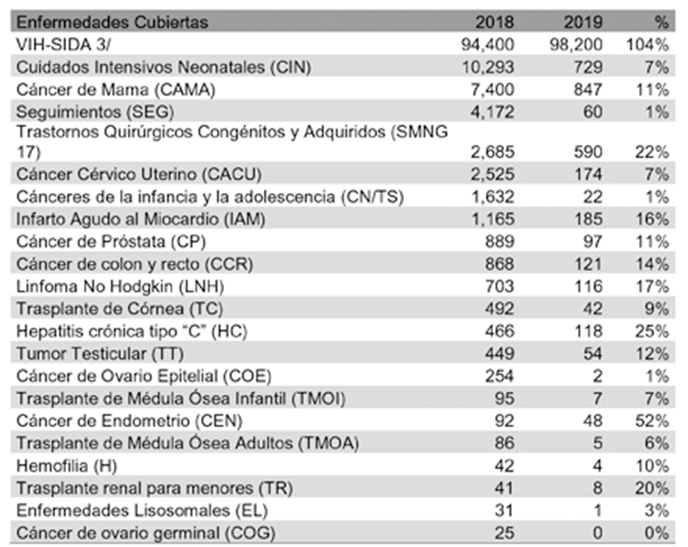 X. Con el pretexto de la desaparición de los fideicomisos y la necesidad de recursos para enfrentar la pandemia, se pretenden desviar los recursos acumulados durante años en este fideicomiso para la salud, para que el Ejecutivo disponga de los ahorros acumulados durante 15 años: 101 mil millones de pesos para los proyectos del presidente y no para salud de las personas sin seguridad social.Hoy Morena busca recursos adicionales del dinero destinado a la salud, de manera fácil, para que el gobierno pueda gastarlo libremente, justo lo contrario al discurso anticorrupción que motivó la desaparición del Seguro Popular.Es importante destacar que, en la administración de Peña Nieto, el titular de la Comisión Nacional de Protección Social en Salud afirmó que, de acuerdo con estudios actuariales, la cobertura del Fondo de Protección contra Gastos Catastróficos del Seguro Popular que en 2017 cubría 61 enfermedades de alto costo, garantizaba los pagos de los tratamientos de esos males para los siguientes 10 años. Por lo que es necesario contar con los recursos acumulados de este Fondo para garantizar la atención de alta especialidad de las enfermedades más graves, complejas y costosas.XI.   El 29 de noviembre del año 2019, se publicó en el Diario Oficial de la Federación el decreto que reforma diversas disposiciones de la Ley General de Salud, la Ley de los Institutos Nacionales de Salud, y crea el INSABI.Destaca lo establecido en el artículo 77 bis 1 de la Ley General de Salud:…..Todas las personas que se encuentren en el país que no cuenten con seguridad social tienen derecho a recibir de forma gratuita la prestación de servicios públicos de salud, medicamentos y demás insumos asociados, al momento de requerir la atención, de conformidad con el artículo 4o. de la Constitución Política de los Estados Unidos Mexicanos, sin importar su condición social.La protección a la salud, será garantizada por el Estado, bajo criterios de universalidad e igualdad, deberá generar las condiciones que permitan brindar el acceso gratuito, progresivo, efectivo, oportuno, de calidad y sin discriminación a los servicios médicos, incluidas intervenciones quirúrgicas, farmacéuticos y hospitalarios que satisfagan de manera integral las necesidades de salud, mediante la combinación de intervenciones de promoción de la salud, prevención, diagnóstico, tratamiento y de rehabilitación, seleccionadas en forma prioritaria según criterios de seguridad, eficacia, efectividad, adherencia a normas éticas profesionales y aceptabilidad social. Invariablemente, se deberán contemplar los servicios de consulta externa en el primer nivel de atención, así como de consulta externa y hospitalización para las especialidades básicas de medicina interna, cirugía general, ginecoobstetricia, pediatría y geriatría, en el segundo nivel de atención, así como a los medicamentos y demás insumos del Compendio Nacional de Insumos para la Salud.Las disposiciones reglamentarias establecerán los criterios necesarios para la organización, secuencia, alcances y progresividad de la prestación gratuita de los servicios de salud, medicamentos y demás insumos asociados a que se refiere este Título.Sin embargo, a la fecha presente en nuestro Estado la nula operación del INSABI y de los recursos que por conducto de éste deben llegar a los estados, brilla por su ausencia, al punto que en fechas recientes hemos conocido de muchos casos de pacientes de cáncer que han debido enfrentar la falta de tratamiento médico, y en otros casos acudir a hospitales como el Universitario, sin que nadie se haga cargo de pagar el tratamiento a dicho hospital.El 23 de octubre del presente, se dio a conocer la siguiente noticia:https://www.noticiasdelsoldelalaguna.com.mx/local/mas-de-50-mujeres-sin-tratamiento-contra-el-cancer-por-parte-del-insabi-en-coahuila-5925161.html“Más de 50 mujeres sin tratamiento contra el cáncer por parte del INSABI en CoahuilaAsociaciones civiles aseguran tiene tiempo sin recibir tratamientosMás del 70 por ciento de enfermas de cáncer que acuden a fundaciones de ayuda como Casa Rosa, A.C., suspendieron su tratamiento ante la cancelación de quimioterapias, falta de radiaciones, desabasto de medicamentos, término de programas federales y falta de seguridad social.A pesar de que las autoridades estatales realizan cada año una campaña de detección oportuna de cáncer, el problema más grave surge después de haber sido detectado, pues las instituciones públicas no tienen la capacidad de garantizar el derecho a la salud, consideró Silvia Briseida Hernández Flores, directora de la Fundación contra el cáncer de mama.Afirmó que de un grupo de 20 mujeres que era atendido por el Instituto de Salud para el Bienestar, ya murió una decena al no recibir tratamiento, es decir el 50 por ciento.“El Insabi simplemente las dejó fuera, les dijo que ya no había posibilidad, de las 71 pacientes que había, solo 20 continúan su tratamiento, en gran parte porque ya no cuentan con ese respaldo de seguro, pero también ante la falta de medicamentos en las instituciones de salud”, comentó Hernández Flores.Esas 20 pacientes apenas reiniciaron sus quimioterapias o procesos de radiación, mientras que el resto continúa buscando la opción de realizarlas en centros médicos privados.Agregó que a las derechohabientes del ISSSTE o IMSS no les están dado consultas ni medicamentos de seguimiento, la mayoría de hormonoterapia, manifestó la directora, aunque son tratamientos que no deben interrumpirse.Asimismo, señaló que, aunque las pacientes del Hospital Universitario que vivieron con la incertidumbre entre abandonar su tratamiento, esperar el convenio con Insabi o pagar de su bolsillo cuentas de hasta 100 mil pesos, finalmente no todas lograron continuar en las clínicas a donde fueron canalizadas, por “la falta de cupo”.”, fin de la cita.XII. De seguir en la ruta marcada por la “cuarta transformación”, regresaríamos a la opacidad en el reparto del dinero para la salud. No habría garantía de atención, ni de suficiencia de medicamentos, puesto que los fondos estarían sujetos a los caprichos del presidente, el Secretario de Salud, o podrían ser usados para otros finesPedimos a las organizaciones civiles, trabajadores del sector salud, pacientes y a la población en general, sumarse a la defensa del derecho a la protección de la salud, utilizando los recursos jurídicos a nuestro alcance, como ya se está haciendo para frenar otras decisiones irresponsables de este gobierno.No permitamos el desvió de los recursos que integran el Fondo contra gastos catastróficos, ello pondría en peligro la salud y la vida de nuestras familias.A efecto de ilustrar las reformas y adiciones a la LGS, se introduce el siguiente cuadro comparativo: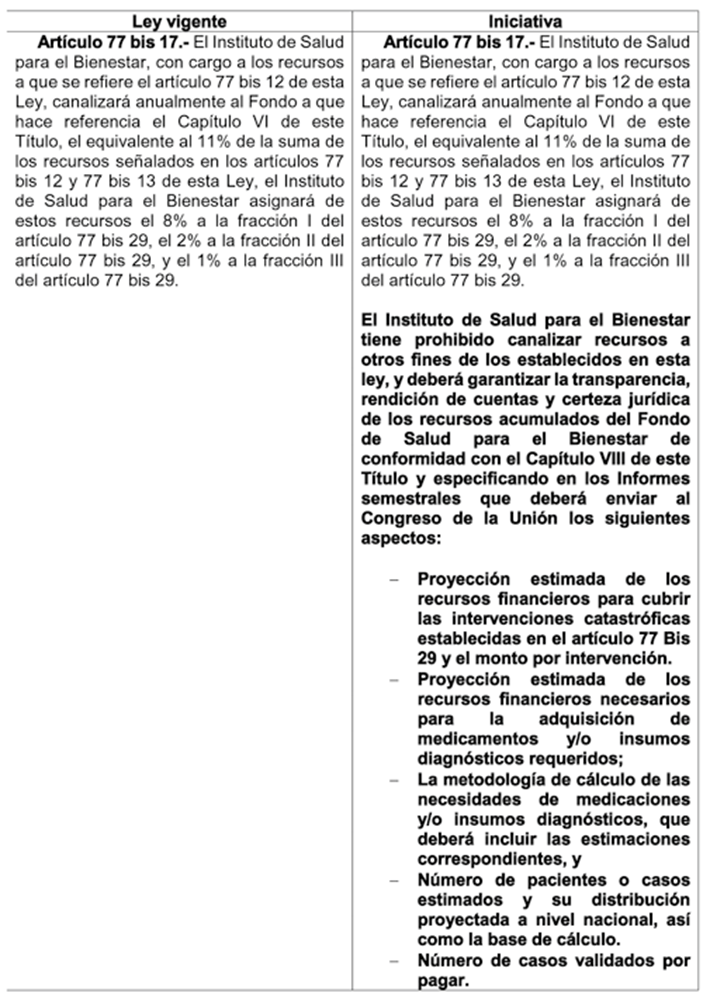 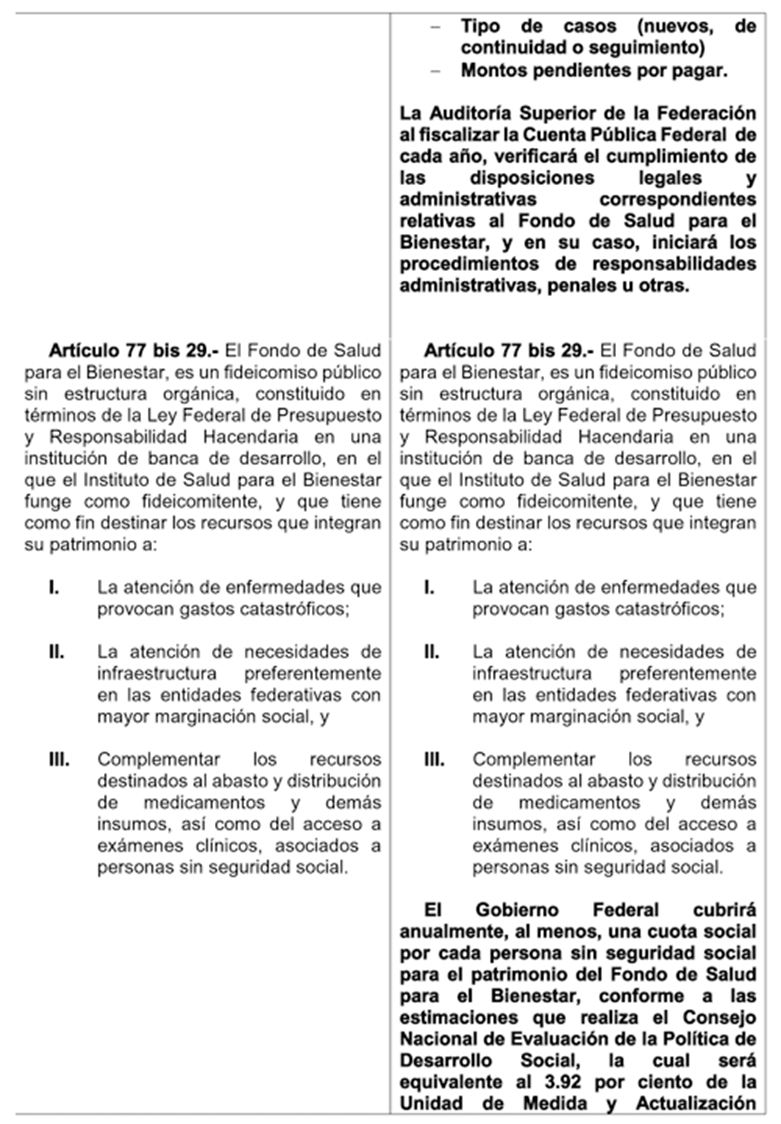 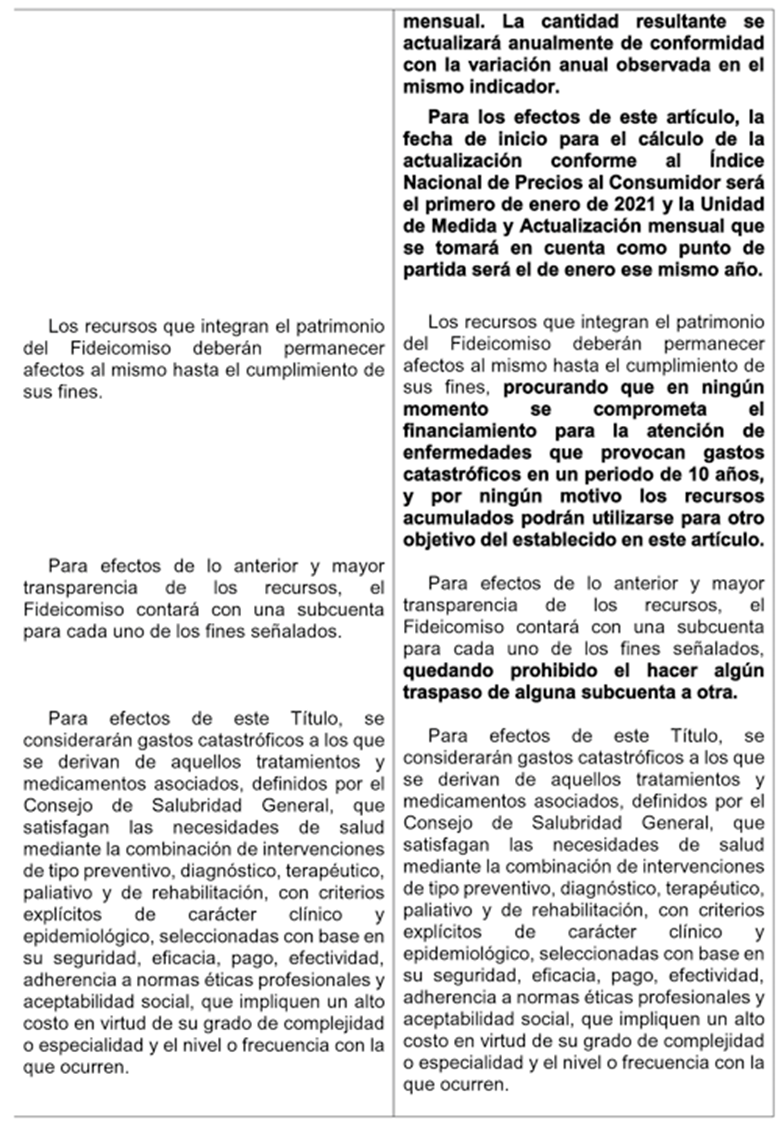 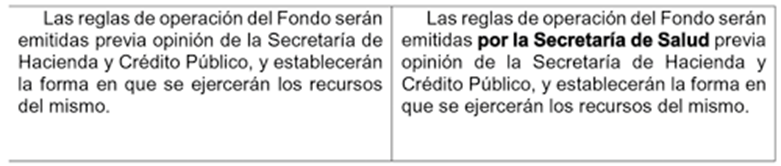 Las reformas y adiciones que se proponen a la Ley General de Salud buscan garantizar la suficiencia, transparencia y certeza jurídica de los recursos del Fondo de Salud para el Bienestar para que se utilicen únicamente para los fines establecidos en esta ley y con ello, se pueda cumplir a cabalidad con el derecho humano a la protección de la salud, particularmente de las personas sin seguridad social.TERCERO. – Que los Diputados y Diputadas integrantes de la Comisión de Salud, Medio Ambiente Recursos Naturales y Agua convenimos con la referida exposición de motivos, al estar en armonía con información sobre el tema, así como con nuestras propias conclusiones, que a continuación señalamos:En principio, nos reservamos el derecho de esgrimir en torno a las presunciones o juicios de valor contenidos en dicha exposición de motivos. Ejemplo de ello es el siguiente fragmento: “Con el pretexto de la desaparición de los fideicomisos y la necesidad de recursos para enfrentar la pandemia, se pretenden desviar los recursos acumulados durante años en este fideicomiso para la salud, para que el Ejecutivo disponga de los ahorros acumulados durante 15 años: 101 mil millones de pesos para los proyectos del presidente y no para salud de las personas sin seguridad social”.Otra afirmación que constituye básicamente una postura política y especulativa, respecto de la cual también ofrecemos reserva, consiste en que: “De seguir en la ruta marcada por la ´cuarta transformación´, regresaríamos a la opacidad en el reparto del dinero para la salud. No habría garantía de atención, ni de suficiencia de medicamentos, puesto que los fondos estarían sujetos a los caprichos del presidente, el Secretario de Salud, o podrían ser usados para otros fines” ...y así por el estilo.Sin embargo, en términos prácticos y objetivos, consideramos de elemental justicia que, a través de las reformas y adiciones que se proponen a la Ley General de Salud, se garantice la suficiencia, transparencia y certeza jurídica de los recursos del Fondo de Salud para el Bienestar, para que se utilicen únicamente para los fines establecidos en esta ley y, con ello, se pueda cumplir a cabalidad con el derecho humano a la protección de la salud, particularmente de las personas sin seguridad social.Esto aplica también tratándose del ejercicio de otros fondos o rubros presupuestales, lo mismo del orden federal, que estatal y municipal; en tanto, otorgamos el beneficio de la duda a la administración pública federal en cuanto al manejo responsable de dichos recursos, toda vez que existe el compromiso expreso de que los apoyos derivados de cada uno de los fondos o fideicomisos en cuestión estarían llegando, de manera más directa, a todos los beneficiarios.En estas últimas observaciones, y sobre todo porque se trata de un tema tan sensible como es la salud pública, se sustenta el hecho de que esta Comisión dictaminadora estime pertinente dar curso a la referida propuesta de iniciativa con proyecto de decreto, por el que se reforman diversas disposiciones de la Ley General de Salud.CUARTO. – Que, en virtud de todo lo anteriormente expuesto, esta Comisión Permanente considera que el planteamiento en cuestión es procedente, por lo que se expide y pone a consideración del Honorable Congreso del Estado el presente dictamen con punto de...ACUERDOPROPUESTA DE INICIATIVA CON PROYECTO DE DECRETOARTÍCULO ÚNICO: Se reforman los artículos 77 bis-17 y 77 bis-29 de la Ley de General de Salud, para quedar como sigue:Artículo 77 bis 17….El Instituto de Salud para el Bienestar tiene prohibido canalizar recursos a otros fines distintos a los establecidos en esta ley, y deberá garantizar la transparencia, rendición de cuentas y certeza jurídica de los recursos acumulados del Fondo de Salud para el Bienestar, de conformidad al Capítulo VII de este Título y especificando en los Informes semestrales que deberá enviar al Congreso de la Unión los siguientes aspectos:I. Proyección estimada de los recursos financieros para cubrir las intervenciones catastróficas establecidas en el artículo 77 bis 29 y el monto por intervención.II. Proyección estimada de los recursos financieros necesarios para la adquisición de medicamentos y/o insumos diagnósticos requeridos;III. La metodología de cálculo de las necesidades de medicaciones y/o insumos diagnósticos, que deberá incluir las estimaciones correspondientes, yIV. Número de pacientes o casos estimados y su distribución proyectada a nivel nacional, así como la base de cálculo.V. Número de casos validados por pagar.VI. Tipo de casos (nuevos, de continuidad o seguimiento)VII. Montos pendientes por pagar.La Auditoría Superior de la Federación al fiscalizar la Cuenta Pública Federal de cada año, verificará el cumplimiento de las disposiciones legales y administrativas correspondientes relativas al Fondo de Salud para el Bienestar, y en su caso, iniciará los procedimientos de responsabilidades administrativas, penales u otras.Artículo 77 bis 29....I....II....III....El Gobierno Federal cubrirá anualmente, al menos, una cuota social por cada persona sin seguridad social para el patrimonio del Fondo de Salud para el Bienestar, conforme a las estimaciones que realiza el Consejo Nacional de Evaluación de la Política de Desarrollo Social, la cual será equivalente al 3.92 por ciento de la Unidad de Medida y Actualización mensual. La cantidad resultante se actualizará anualmente de conformidad con la variación anual observada en el mismo indicador.Para los efectos de este artículo, la fecha de inicio para el cálculo de la actualización conforme al Índice Nacional de Precios al Consumidor será el primero de enero de 2021 y la Unidad de Medida y Actualización mensual que se tomará en cuenta como punto de partida será el de enero ese mismo año.Los recursos que integran el patrimonio del Fideicomiso deberán permanecer afectos al mismo hasta el cumplimiento de sus fines, procurando que en ningún momento se comprometa el financiamiento para la atención de enfermedades que provocan gastos catastróficos en un periodo de 10 años, y por ningún motivo los recursos acumulados podrán utilizarse para otro objetivo del establecido en este artículo.Para efectos de lo anterior y mayor transparencia de los recursos, el Fideicomiso contará con una subcuenta para cada uno de los fines señalados, quedando prohibido el hacer algún traspaso de alguna subcuenta a otra.Párrafo cuarto…Las reglas de operación del Fondo serán emitidas por la Secretaría de Salud previa opinión de la Secretaría de Hacienda y Crédito Público, y establecerán la forma en que se ejercerán los recursos del mismo.…ARTÍCULOS TRANSITORIOSPRIMERO. -  El presente Decreto entrará en vigor al día siguiente de su publicación en el Diario Oficial de la Federación.SEGUNDO. - El Instituto de Salud para el Bienestar deberá presentar semestralmente al Congreso de la Unión un Informe sobre los recursos acumulados del patrimonio del Fideicomiso del Fondo de Salud para el Bienestar, a partir de la entrada en vigor de este Decreto en los términos establecidos en el artículo 77 Bis 17; y...TERCERO. - Previo dictamen y acuerdo de la Comisión de Salud, Medio Ambiente, Recursos Naturales y Agua, y, con la aprobación del Pleno de este Congreso local, se turna la presente a la Cámara de Senadores del Honorable Congreso de la Unión, con el objeto de que Ésta sea tomada como la Cámara de Origen para el análisis, discusión y, en su caso, votación.Así lo suscriben los diputados y diputadas que integran la Comisión de Salud, Medio Ambiente, Recursos Naturales y Agua del Honorable Congreso del Estado Independiente, Libre y Soberano de Coahuila de Zaragoza.Saltillo, Coahuila de Zaragoza, a 26 de noviembre de 2020.COMISIÓN DE SALUD, MEDIO AMBIENTE, RECURSOS NATURALES Y AGUA:Es cuanto, Diputado Presidente. Diputado Presidente Marcelo de Jesús Torres Cofiño: Gracias Diputada. Esta Presidencia somete a consideración el Acuerdo contenido en el dictamen que se acaba de leer.  Si alguien desea intervenir, sírvase indicarlo a fin de registrar su intervención. No habiendo intervenciones, procederemos a votar el Acuerdo contenido en el dictamen que se sometió a consideración. Las y los Diputados emitiremos nuestro voto de la manera acostumbrada. Quiénes estén a favor. Gracias. ¿En contra? Gracias ¿En abstención? Gracias. El resultado de la votación es el siguiente: 19 votos a favor; 0 votos en contra y 0 abstenciones. Por tanto, se aprueba por unanimidad el Acuerdo que se sometió a consideración, procédase a lo que corresponda en los términos del Artículo 71 de la Constitución Política de los Estados Unidos Mexicanos, así como su envío al Congreso de la Unión. A continuación, se concede la palabra al Diputado Jaime Bueno Zertuche, para dar lectura a una Proposición con Punto de Acuerdo que presenta el Grupo Parlamentario "Gral. Andrés S. Viesca", del Partido Revolucionario Institucional, que se encuentra consignada en el Punto 9 A del Orden del Día aprobado. Diputada Blanca Eppen Canales:Diputado Marcelo, perdón la interrupción, soy la Diputada Eppen, Diputado.Diputado Presidente Marcelo de Jesús Torres Cofiño:Sí, Diputada le reconozco la voz. Diputada Blanca Eppen Canales:Diputado el sistema se me fue y yo no sé si ya sea a destiempo, lo entiendo, no pude votar a favor el dictamen anterior, no sé si ya sea a destiempo, pero lo quiero intentar. Diputado Presidente Marcelo de Jesús Torres Cofiño:Bueno, pues nada más será cuestión de que la gente de sistemas, quienes nos asisten en sistemas puedan ver si es posible, porque evidentemente la votación ya concluyó, Diputada.Diputada Blanca Eppen Canales:Sí, lo comprendo, solo que sí he estado batallando con el sistema, pero bueno, lo intento, no sé si pueda ser, y si se puede pues, gracias. Diputado Presidente Marcelo de Jesús Torres Cofiño:Gracias, gracias Diputada. Adelante, Diputado Jaime Bueno Zertuche: Diputado Jaime Bueno Zertuche:Muchas gracias Diputado Presidente.Con su permiso y el de las compañeras y compañeros.A nombre del Grupo Parlamentario "Gral. Andrés S. Viesca" y del mío propio, les expongo el siguiente Punto de Acuerdo solicitando sea de carácter de urgente y obvia resolución, en base a las siguientes: C O N S I D E R A C I O N E SLa crisis sanitaria que enfrentamos actualmente, nos ha llevado a realizar cambios en la dinámica social y actividades cotidianas que comúnmente hacemos, desde realizar compras, hasta temas como los trámites que se realizan ante entidades públicas y privadas. El Gobierno del Estado, ha establecido diversas directrices, a fin de implementar estrategias, no solo ante el combate ante el Covid19, sino que también se han diseñado maneras fáciles de sobrellevar la nueva realidad tras la pandemia que azotó en todo el mundo, la salud de las personas.Las personas adultas mayores, constituyen uno de los grupos más vulnerables a esta enfermedad, que día a día afecta más a la población,  por ello,  en reiteradas ocasiones, nuestro Grupo Parlamentario “General Andrés S. Viesca”, ha exhortado a diversas instancias para que se les considere y se les dé prioridad en la atención de los servicios que  ellas y ellos requieren.Se ha recibido buena respuesta por parte de la  población para cuidar a nuestros adultos mayores, siguiendo las recomendaciones y medidas preventivas anunciadas por las autoridades de salud; sin embargo, sabemos que muchas de las personas adultas mayores, viven solas o no cuentan con el apoyo de sus familiares, por lo que es necesario seguir fomentando su atención y cuidado, no solo en el seno de su familia sino también del trato que reciben de las instancias a las que acuden a realizar algún trámite o servicio, a fin de que no se les discrimine,  incluso que  tengan un trato preferente, priorizando siempre sus necesidades y disminuyendo las desventajas que sufre este importante  grupo.Uno de los mayores problemas que tienen en este grupo de edad, ya hemos referido en diferentes ocasiones, es cuando acuden a las instituciones bancarias a realizar el cobro de su pensión o cheques que reciben de programas asistenciales, y que deben esperar largas filas para ser atendidos. Hoy ante esta nueva normalidad de vida en la que tuvimos que adaptarnos a tomar medidas preventivas para evitar contraer el virus del SARS-CoV2 o mejor conocido como Covid-19, esas filas se realizan fuera de las instituciones bancarias, bajo las inclemencias del clima, por lo que en esta época invernal y ante las bajas temperaturas, esta situación será adversa para las personas adultas mayores, dejándolos en un estado de importante vulnerabilidad.Si bien es cierto, debemos continuar respetando y siguiendo las medidas de prevención para mitigar y controlar los riesgos que representa el Covid-19, también debemos dar un trato prioritario a las personas adultas mayores, sabemos que muchas de las personas adultas mayores su pensión o el recurso que reciben de algún programa asistencial es su única fuente de ingresos y sustento, por lo que deben acudir a los bancos para su retiro, aún en condiciones climáticas adversas y esperar realizar su trámite durante largo tiempo, al aire libre, con frío y de pie, con sol, mientras esperan su turno de ser atendido;  por lo que es necesario rediseñar una estrategia en la que se les brinde un trato preferente. Una de las recomendaciones que ha emitido la Organización Mundial de la Salud, para la realización de este tipo de trámites en dichas entidades financiaras, es poner carpas o algo que proteja a los usuarios, además de sillas, para que puedan esperar su turno respetando la sana distancia y de esta manera  proteger más a las  y los ciudadanos. La Comisión Nacional Bancaria y de Valores, de acuerdo con su Ley Orgánica cuenta con facultades de autorización, regularización, supervisión y sanción en los diversos sectores y entidades integrantes del sistema financiero del país, es por ello que se pretende que haga un llamado a las diversas instituciones que otorgan servicios financieros y bancarios para que realicen una estrategia de mejora en el trato a los usuarios. Es por ello que hacemos un exhorto a dicha autoridad, para que en esta época invernal, se priorice el trato preferente a las personas adultas mayores, haciendo más rápido y eficiente el servicio que se brinda,  particularmente a este sector de la población más vulnerable y contribuir con ello a la protección de su salud, siguiendo las reglas emitidas por las autoridades en materia de salud, para evitar los contagios, pero siendo empáticos y sensibles con las necesidades de nuestros adultos mayores que debido a su condición exige mayores cuidados. Por lo anteriormente expuesto y con fundamento en lo dispuesto por los artículos 21 fracción VI, 179, 180, 181, 182 y demás relativos de la Ley Orgánica del Congreso del Estado Independiente, Libre y Soberano de Coahuila de Zaragoza, se presenta ante este Honorable  Pleno del Congreso del Estado, solicitando  sea tramitado como de urgente y obvia resolución el siguiente:PUNTO DE ACUERDOÚNICO. –SE EXHORTA A LA COMISIÓN NACIONAL BANCARIA, PARA QUE EN EL ÁMBITO DE SU COMPETENCIA, ASEGUREN Y VIGILEN QUE LAS MEDIDAS PREVENTIVAS DECRETADAS POR LAS AUTORIDADES DE SALUD CON MOTIVO DEL COVID-19 Y QUE SE IMPLEMENTARON EN LOS BANCOS, CONSIDEREN LA ATENCIÓN PRIORITARIA A LOS ADULTOS MAYORESEN ESTA ÉPOCA INVERNAL, YA QUE ES UNO DE LOS GRUPOS VULNERABLES CON MAYOR RIESGO A LA ENFERMEDAD, A FIN DE CONTRIBUIR A SALVAGUARDAR SU DERECHO A LA PROTECCIÓN DE SU SALUD.A T E N T A M E N T ESaltillo, Coahuila de Zaragoza, a  9 de diciembre de 2020.LAS DIPUTADAS Y LOS DIPUTADOS INTEGRANTES DEL GRUPO PARLAMENTARIO “GRAL. ANDRÉS S. VIESCA”, DEL PARTIDO REVOLUCIONARIO INSTITUCIONAL.DIP. JAIME BUENO ZERTUCHEEs cuanto, Diputado Presidente. Muchas gracias. Diputado Presidente Marcelo de Jesús Torres Cofiño:Gracias Diputado. Se somete a votación la solicitud para que se considere de urgente y obvia resolución la proposición con Punto de Acuerdo que se acaba de leer.  Por tanto, de la manera acostumbrada.  Quiénes estén a favor del mismo, les ruego así manifestarlo.  Gracias.  ¿En contra? Gracias.  ¿En abstención? Gracias. El resultado de la votación es el siguiente: 22 votos a favor; 0 votos en contra y 0 abstenciones. Por tanto, se aprueba por unanimidad la solicitud para que la proposición que se dio a conocer sea considerada de urgente y obvia resolución. Se somete a consideración de las y los Diputados el Punto de Acuerdo contenido en la proposición.  Si alguien desea intervenir, sírvase indicarlo a fin de registrar su intervención. No habiendo intervenciones, procederemos a votar el Punto de Acuerdo que se sometió a consideración, desde luego de la manera acostumbrada. ¿Quiénes estén a favor? Gracias. ¿En contra? ¿En abstención? Gracias. El resultado de la votación es el siguiente: 22 votos a favor; 0 votos en contra y 0 abstenciones. Por tanto, se aprueba por unanimidad el Punto de Acuerdo que se puso a consideración en los términos en que fue planteado, por lo que debe procederse a lo que corresponda. A continuación, se concede la palabra a la Diputada María Eugenia Cázares Martínez, para plantear una proposición con Punto de Acuerdo que se encuentra consignada en el Punto 9 B del Orden del Día aprobado. Diputada María Eugenia Cázares Martínez:Con el permiso de la Presidencia. H. PLENO DEL CONGRESO DEL ESTADO DE COAHUILA DE ZARAGOZA.PRESENTE. –Proposición con Punto de Acuerdo que presenta la  de la voz,  Diputada María Eugenia Cázares Martínez, conjuntamente con los Diputados integrantes del Grupo Parlamentario del Partido Acción Nacional, con objeto de que este H.  Pleno envíe un atento exhorto a la Fiscalía General de la República y a la Fiscalía General del Estado de Coahuila, a fin de que consideren publicar los nombres y rostros de los delincuentes que han sido sentenciados por los delitos de homicidio y feminicidio en contra de mujeres y niñas, así como por delitos sexuales; sin menoscabo de aquellos condenados otros delitos de alto impacto en nuestro Estado y en el País, lo anterior con la siguiente: Exposición de MotivosDesde hace varios años, los ciudadanos mexicanos han debido acostumbrase a ver noticias en medios digitales e impresos que hablan de crímenes graves; pero, con una particularidad, los nombres de los sospechosos y de los sujetos a proceso penal, con la siguiente estructura, primero si su segundo apellido y con la letra “N”, por ejemplo Juan “N”, María “N”, Pedro “N”, además de sus rostros  cubiertos con una franja negra para que no puedan ser identificados por la opinión pública.Se supone que todo esto obedece a la garantía y protección del principio de presunción de inocencia, que garantiza que nadie es culpable hasta que se demuestre lo contrario.Todos entendemos esto, es grave juzgar públicamente a una persona por algo que no se le ha comprobado de manera fehaciente, y más aún exponerlo al escarnio público e incluso al riesgo de ser agredido por la ciudadanía de forma física.Sin embargo, al parecer la protección que todo ciudadano merece se ha llevado a otros extremos que, por el contrario, atentan contra el derecho de todas y todos a conocer a los autores de los delitos que lesionan el tejido social,  conocer nombre y rostro de quienes han sido los causantes de dolor y tragedia para las familias. Revisamos la diversa legislación federal en materia de delincuencia y de derechos humanos, encontrando lo siguiente:CONSTITUCIÓN POLÍTICA DE LOS ESTADOS UNIDOS MEXICANOSArtículo 20. El proceso penal será acusatorio y oral. Se regirá por los principios de publicidad, contradicción, concentración, continuidad e inmediación.A.	De los principios generales:I. a X. (…)B.	De los derechos de toda persona imputada:I.	A que se presuma su inocencia mientras no se declare su responsabilidad mediante sentencia emitida por el juez de la causa;II. a IX. (…)CÓDIGO NACIONAL DE PROCEDIMIENTOS PENALESArtículo 13. Principio de presunción de inocencia:Toda persona se presume inocente y será tratada como tal en todas las etapas del procedimiento, mientras no se declare su responsabilidad mediante sentencia emitida por el Órgano Jurisdiccional, en los términos señalados en este Código.CAPÍTULO IIDERECHOS EN EL PROCEDIMIENTOArtículo 15. Derecho a la intimidad y a la privacidadEn todo procedimiento penal se respetará el derecho a la intimidad de cualquier persona que intervenga en él, asimismo se protegerá la información que se refiere a la vida privada y los datos personales, en los términos y con las excepciones que fijan la Constitución, este Código y la legislación aplicable.Artículo 106. Reserva sobre la identidad:En ningún caso se podrá hacer referencia o comunicar a terceros no legitimados la información confidencial relativa a los datos personales de los sujetos del procedimiento penal o de cualquier persona relacionada o mencionada en éste.Toda violación al deber de reserva por parte de los servidores públicos, será sancionada por la legislación aplicable.En los casos de personas sustraídas de la acción de la justicia, se admitirá la publicación de los datos que permitan la identificación del imputado para ejecutar la orden judicial de aprehensión o de comparecencia.En su capítulo II, los actos de investigación en el artículo 279, identificación por fotografía, cuando sea necesario reconocer a una persona que no esté presente podrá exhibir su fotografía legalmente obtenida quien deba efectuar en reconocimiento junto con el de las otras personas con características semejantes, observando en lo conducente las reglas de reconocimiento de personas con excepción de la presencia del defensor. Se deberá guardar registro de las fotografías exhibidas.En ningún caso se deberán mostrar al testigo fotografías, retratos computarizados o hechos a mano, o imágenes de identificación facial electrónica si  la identidad del imputado es conocida por la policía y está disponible para participar en una identificación en video, fila de identificación o identificación fotográfica. Que así nos podemos seguir con la legislación que está vigente en nuestro país, como la Ley Federal para la Protección a Personas que intervienen en el procedimiento penal en su artículo 5, la Ley General de Víctimas en su artículo 18, la Ley Nacional de Sistema Integral de Justicia Penal para Adolescentes en su artículo 66, también en los principios y derechos en el procedimiento en su artículo 26, que están plasmados en nuestro Punto de Acuerdo y que solicitamos que sean reproducidos íntegramente. Repetimos, que atendemos, entendemos todos perfectamente la funcionalidad y la razón de estas medidas mientras las personas tienen el carácter de sospechoso o se encuentra sujeto a procesos sin haber recibido sentencia, pero no es así cuando ya es sentenciado, en ese caso, la protección de su identidad debe desaparecer y ser conocido su rostro y su nombre por la sociedad, el uso extremo más allá de la sentencias y las condenas nos han llevado a que la infinidad de crímenes cometidos en México y en Coahuila se queden en un misterio total en cuanto a la identidad de los responsables, es decir, nos enteramos que hay detenidos, que fueron sometidos a proceso y que fueron sentenciados pero solo leemos las famosas “N”, y en los pocos casos en que sus rostros son mostrados, es con la famosa franja negra que los cubre. Es así que no sabemos quiénes fueron los responsables del brutales asesinatos por mencionar ejemplos en contra de alcaldes, de connotados miembros de nuestra sociedad, tampoco conocemos los rostros y nombres completos en los sujetos que han cometido feminicidio, delitos sexuales atroces contra mujeres y niñas, a pesar de estar sentenciados o bien, haber confesado sus delitos, esto no puede seguir así, como lo señala el artículo 18 de la Ley General de Víctimas la sociedad y las víctimas tienen el derecho de conocer la identidad de los delincuentes, y entiéndase por lo menos quienes ya fueron sentenciados o confesaron el delito. La presunción de inocencia no puede ni debe ser usada por las autoridades para privilegiar la opacidad ni encubrir las identidades de los delincuentes más allá de una sentencia. Por las razones expuestas, presentamos a esta Soberanía la siguiente:Proposición con Puntos de Acuerdo:Que por las características del caso solicitamos que sea resuelta en la vía de urgente y obvia resolución.Único. - Este Honorable  Congreso envíe un atento exhorto a la Fiscalía General de la República y a la Fiscalía General del Estado de Coahuila, a fin de que consideren publicar los nombres y rostros de los delincuentes que han sido sentenciados por los delitos de homicidio,  feminicidio en contra de mujeres y niñas, así como por delitos sexuales; sin menoscabo de aquellos condenados por  otros delitos de alto impacto, en nuestro Estado y en el País. Fundamos esta petición en los artículos 21, Fracción VI, 179, 180 y 182 de La Ley Orgánica del Congreso del Estado de Coahuila de Zaragoza. ATENTAMENTE“POR UNA PATRIA ORDENADA Y GENEROSA Y UNA VIDA MEJOR Y MÁS DIGNA PARA TODOS”GRUPO PARLAMENTARIO “DEL PARTIDO ACCIÓN NACIONAL”Saltillo, Coahuila de Zaragoza, 09 de diciembre de 2020DIP. MARÍA EUGENIA CÁZARES MARTÍNEZEs cuanto,  Presidente. Diputado Presidente Marcelo de Jesús Torres Cofiño:Muchas gracias, Diputada. Se somete a votación la solicitud para que se considere de urgente y obvia resolución la proposición con Punto de Acuerdo que se acaba de leer de la manera acostumbrada. ¿Quiénes estén a favor? Gracias.  ¿En contra? Gracias. ¿En abstención?Gracias.  Si nos pueden ayudar de sistemas por favor en cuanto al resultado de la votación. El resultado de la votación es el siguiente: 10 votos a favor; 13 votos en contra y 0 abstenciones. Por tanto, se desecha por mayoría la solicitud de la proposición que se ha dado a conocer que sea de urgente y obvia. A continuación, se concede la palabra a la Diputada Zulmma Verenice Guerrero Cázares, para plantear una proposición con Punto de Acuerdo que se encuentra consignada en el Punto 9 C del Orden del Día aprobado. Diputada Secretaria Zulmma Verenice Guerrero Cázares:Con su venia, Diputado Presidente. PROPOSICIÓN CON PUNTO DE ACUERDO PRESENTADO POR LA DIPUTADA ZULMMA VERENICE GUERRERO CÁZARES CONJUNTAMENTE CON EL DIPUTADO EMILIO ALEJANDRO DE HOYOS MONTEMAYOR DEL GRUPO PARLAMENTARIO DE UNIDAD DEMOCRÁTICA DE COAHUILA POR EL QUE EXHORTA A LAS AUTORIDADES ESTATALES A FORTLAECER ESTRATEGIAS PREVENTIVAS EN MATERIA DE SALUD EN ESTA ÉPOCA INVERNAL.DIPUTADO PRESIDENTE. - H. Pleno de la Sexagésima Primera LegislaturaPRESENTE. -	Su servidora Zulmma Verenice Guerrero Cázares con fundamento en lo dispuesto por los artículos 21 fracción VI, 179, 180, 181, 182 y demás relativos de la Ley Orgánica del Congreso del Estado Independiente, Libre y Soberano de Coahuila de Zaragoza, conjuntamente con mi compañero Emilio Alejandro De Hoyos Montemayor nos permitimos presentar a esta soberanía la presente Proposición con Punto de Acuerdo, a través de las siguientes:CONSIDERACIONESLlega una temporada del año donde el tema de las convivencias y acercamiento entre familia, familiares y amigos resultan importante para la sociedad en general. La época decembrina si bien tiene una representación religiosa por el nacimiento de Jesucristo, también a lo largo de la historia la sociedad en el mundo entero hemos encontrado el momento propicio para agradecer, convivir y estrechar lazos de fraternidad.Este año que concluye para todos y cada uno de nosotros será diferente, porque hemos enfrentado la pandemia Covid-19, que nos ha hecho replantear formas de interacción sobre la misma, la forma en que la digerimos cada uno es diferente. Mientras algunos continúan en extremo confinamiento, otros conviven como si el virus no existiera y otros hemos aprendido a convivir con las medidas de protección necesarias.Las autoridades federales y estatales han advertido que esta temporada de invierno sucede que  los casos de enfermedades respiratorios se van  a  incrementar. A esto el Covid-19 que presenta síntomas parecidos a la gripa o a la influenza.De acuerdo con el análisis y la distribución de cifras de la Secretaría de Salud se han incrementado los casos en los últimos meses. Un total de 1994 defunciones masculinas y 1953 femeninas durante todo el año, nos habla de un gran problema que seguimos enfrentando.Como hemos analizado existen estrategias a nivel regional que impactan a ciertos municipios, sin embargo, es importante que también estemos bajos lineamientos y parámetros estatales para prevenir los contagios, sobre todo en esta temporada.En este mes hemos observado centros comerciales saturados, largas filas para ingresar a las  tiendas y hacer compras navideñas y por otro lado también hemos observado el incremento de casos y en muchas ocasiones han sido personas cercanas a nosotros.Es importante mencionar que de acuerdo con la métrica de indicadores del gobierno federal continuamos en semáforo naranja, lo que nos ubica en el nivel de riesgo alto, porque seguimos teniendo el 73.2 de incidencia por cada 100 mil habitantes, 10.79 de camas por cada 100 mil habitantes y un 50% de porcentaje semanal de positividad al virus SARH-Cov-2, entre otras cosas.Por su parte la Organización Mundial de la Salud ha aconsejado no sostener reuniones con distintas familias durante las fiestas de Navidad, así como no acudir a centros comerciales "abarrotados"  ni realizar viajes. La solidaridad y la fraternidad son condiciones que hoy debemos ejercer para prevenir contagios.Es importante con estos antecedentes y con el escenario que han adelantado autoridades de salud dejar varios puntos sentados:En primer lugar, redefinir las estrategias que se están realizando para prevenir casos de COVID-19 y aumentar la participación de la ciudadanía.En segundo lugar, aumentar la vigilancia del cumplimiento de las medidas de seguridad sanitaria en centros comerciales, restaurantes, centros de reuniones y otros establecimientos con una circulación de personas.En tercer lugar, un repaso pertinente de las estrategias preventivas que estamos llevando autoridades, sociedad, familia y medios de comunicación para prevenir contagios.Es por lo anteriormente expuesto que solicitamos a este Honorable Pleno de la Sexagésima Primera Legislatura aprobar el presente Punto de Acuerdo con carácter de urgente y obvia resolución:PUNTO DE ACUERDO:PRIMERO. Que este Honorable Pleno de la Sexagésima Primera Legislatura exhorte a la autoridad estatal a través del Comité Técnico y municipales a que informe las medidas o estrategias que reforzarán a nivel estatales y por regiones para prevenir el incremento de contagios por COVID-19 en esta temporada invernal y decembrina y las recomendaciones específicas para las celebraciones navideñas a través de una campaña específica en redes sociales y medios de comunicación.SEGUNDO. - Que este Honorable Pleno de la Sexagésima Primera Legislatura exhorte a las autoridades correspondientes el incremento de la supervisión de medidas preventivas en establecimientos donde se dé la concentración de personas en todas las entidades y plantear recomendaciones específicas para la celebración de las fiestas decembrinas a la sociedad en general.GOBIERNO DE CONCERTACIÓN DEMOCRÁTICA.GRUPO PARLAMENTARIO “BRIGIDO RAMIRO MORENO HERNÁNDEZ” SALTILLO, COAHUILA,  A 09 DE DICIEMBRE DE 2020DIPUTADA ZULMMA VERENICE GUERRERO CÁZARESDIPUTADO EMILIO ALEJANDRO DE HOYOS MONTEMAYOREs cuanto, Diputado Presidente. Gracias. Diputado Presidente Marcelo de Jesús Torres Cofiño:Gracias Diputada. Se somete a votación la solicitud para que se considere de urgente y obvia resolución la proposición con Punto de Acuerdo que se acaba de leer de la forma acostumbrada. ¿Quiénes estén a favor? Gracias. ¿En contra? Gracias. ¿En abstención? Gracias. El resultado de la votación es el siguiente: 21 votos a favor; 0 en contra y 0 abstenciones. Por tanto, se aprueba por unanimidad la solicitud para que de la proposición que se dio a conocer sea considerada de urgente y obvia resolución. Se somete a consideración de las y los Diputados el Punto de Acuerdo contenido en la proposición. Si alguien desea intervenir, sírvase indicarlo a fin de registrar su intervención. No habiendo intervenciones, procederemos a votar el Punto de Acuerdo que se sometió a consideración de la manera acostumbrada. ¿Quiénes estén a favor? Gracias. ¿En contra? ¿En abstención? Gracias.El resultado de la votación es el siguiente: 20 votos a favor; 0 en contra y 0 abstenciones. Por tanto, se aprueba por unanimidad el Punto de Acuerdo que se puso a consideración en los términos en que se planteó, por lo que debe procederse a lo que corresponda. A continuación, se concede la palabra al Diputado José Benito Ramírez Rosas, para plantear una proposición con Punto de Acuerdo que se encuentra consignada en el Punto 9 D del Orden del Día aprobado. Adelante Diputado. Diputado José Benito Ramírez Rosas:Con su venia, Diputado Presidente. Proposición con Punto de Acuerdo que presenta el Diputado José Benito Ramírez Rosas, de la Fracción Parlamentaria “Venustiano Carranza Garza”, con el objeto de que esta Soberanía, a través de la Comisión de Gobernación, Puntos Constitucionales y Justicia, agilice su trabajo relativo a la designación, en su caso, del C. Ramiro Ríos Moreno, como regidor del Gobierno Municipal de Piedras Negras, en sustitución del séptimo regidor de ese Ayuntamiento, C. Moisés Lechler de la Garza, lamentablemente fallecido hace cinco meses, al tenor de la siguienteEXPOSICIÓN DE MOTIVOSComo se sabe, Moisés Lechler de la Garza se desempeñaba como séptimo regidor en el Ayuntamiento de Piedras Negras, hasta el día de su fallecimiento, verificado el pasado 10 de julio, víctima de Covid-19.Desde ese lamentable suceso, han transcurrido cinco meses, tiempo durante el cual esta LXI Legislatura, sin explicación alguna, sigue postergando el trabajo relativo a cubrir esa vacante en el Gobierno Municipal de Piedras Negras.Desde el pasado 30 de septiembre, el de la voz giró, a través de la Oficialía Mayor, atento oficio al Presidente de la Junta de Gobierno, Diputado Emilio Alejandro de Hoyos Montemayor, así como al Presidente de la Mesa Directiva de Congreso, Diputado Marcelo de Jesús Torres Cofiño, a fin de que, cito textualmente: “surta efecto mi reiterada demanda relacionada con la toma de posesión del regidor suplente del Ayuntamiento de Piedras Negras, Ramiro Ríos Moreno, quien desde julio pasado está en espera de que se apruebe su incorporación a ese cuerpo edilicio”.Es evidente, compañeras y compañeros Diputados, que, de manera deliberada, la expedición del dictamen correspondiente se ha estado postergando en la agenda de la Comisión respectiva, de ahí que siga sin ser incluido en los órdenes del día de este Honorable Pleno.Con motivo de esta práctica dilatoria, cuyos motivos son todo un misterio, desde julio pasado, el Congreso del Estado mantiene acéfala la séptima regiduría del Ayuntamiento de Piedras Negras, presidido por el alcalde Claudio Bres Garza, lo cual constituye un hecho sin precedente y aparentemente inexplicable.En todo caso, estos tiempos serían los menos indicados para dejar de luchar por la consolidación de un estado de derecho en Coahuila, mucho menos, para actuar bajo posturas partidistas y actitudes discriminatorias, pues es del dominio público que el regidor suplente milita en un partido diferente al PRI.A reserva de recurrir a otras instancias para el efecto de que se hagan valer, cuanto antes, los derechos violados al edil sustituto, a causa de esta seria omisión, quiero hacer constar que, en estos cinco meses de espera, al regidor suplente se le privó de participar en el desahogo de la nutrida agenda del Cabildo de Piedras Negras, incluso en la conformación de las leyes de ingresos y egresos de dicho Municipio.Por todo lo expuesto hasta aquí, y en apego a lo establecido en los Artículos 21 fracción VI, 179, 180, 181, 182 y demás relativos a la Ley Orgánica del Congreso del Estado Independiente, Libre y Soberano del Estado de Coahuila de Zaragoza, presento ante este Honorable Pleno, con el objeto de que, por las características del caso esgrimido, sea tramitada con carácter de urgente u obvia resolución, la siguiente proposición con...PUNTO DE ACUERDOPRIMERO. -Este Honorable Pleno solicita respetuosamente al coordinador de la Comisión de Gobernación, Puntos Constitucionales y Justicia de este Poder Legislativo, Diputado Jaime Bueno Zertuche, disponga lo conducente, con objeto de agilizar el  trabajo relativo a la designación, en su caso, del C. Ramiro Ríos Moreno, como regidor del Gobierno Municipal de Piedras Negras, tras el fallecimiento, hace cinco meses, del séptimo regidor de ese Ayuntamiento, C. Moisés Lechler de la Garza, tiempo durante el cual, y a falta de un trabajo diligente por parte de esta Soberanía, esa regiduría permanece acéfala hasta el día de hoy; y, ...SEGUNDO. -Se notifica al Instituto Electoral de Coahuila sobre el contenido del presente planteamiento, a fin de que proceda a lo que legalmente corresponda para el efecto de que, en su caso, el C. Ramiro Ríos Moreno asuma a la brevedad posible su cargo, bajo las formalidades respectivas.A t e n t a m e n t e :Saltillo, Coahuila de Zaragoza, a 07 de diciembre de 2020“Por el Camino de la Cuarta Transformación”DIPUTADO JOSÉ BENITO RAMÍREZ ROSASFRACCIÓN PARLAMENTARIA “VENUSTIANO CARRANZA GARZA”.Es cuanto, Diputado Presidente. Diputado Presidente Marcelo de Jesús Torres Cofiño:Gracias Diputado. Se somete a votación la solicitud para que se considere de urgente y obvia resolución la proposición con Punto de Acuerdo que se acaba de leer.  De la manera, por supuesto acostumbrada. ¿Quiénes estén a favor? Gracias. ¿En contra? ¿En abstención? Gracias. El resultado de la votación es el siguiente: 21 votos a favor; 0 votos en contra y 0 abstenciones. Por tanto,  se aprueba por unanimidad la solicitud para que la proposición con Punto de Acuerdo que se dio a conocer sea considerada de urgente y obvia resolución. Se somete a consideración de las y los Diputados el Punto de Acuerdo contenido en la proposición. Si alguien desea intervenir, sírvase indicarlo a fin de registrar su intervención. Diputado Jaime Bueno Zertuche:Yo, Diputado Presidente. Diputado Presidente Marcelo de Jesús Torres Cofiño:Adelante Diputado. Diputado Jaime Bueno Zertuche:Bueno, pues comentarle al Diputado Benito que evidentemente nuestro Grupo Parlamentario no puede ir a favor de la proposición con Punto de Acuerdo que nos acaba de presentar, dado que lo que él propone se aprobó hace algunos minutos en esta sesión, por lo cual, bueno, consideramos totalmente pues fuera ya de propósito el objetivo, la propuesta que presentó el Diputado. Es cuanto, Diputado Presidente. Diputado Presidente Marcelo de Jesús Torres Cofiño:Muchas gracias, Diputado. No habiendo más intervenciones, procederemos  a votar el Punto de Acuerdo que se sometió a consideración de la manera acostumbrada. ¿Quiénes estén a favor?Diputado Juan Antonio García Villa:No, sí hay, sí hay intervenciones. Diputado Presidente Marcelo de Jesús Torres Cofiño:Ah, pues adelante.Diputado Juan Antonio García Villa:Gracias. Bueno, tiene razón el Diputado, me permite…, perdón, tiene razón el Diputado Jaime Bueno en el sentido de que la proposición con Punto de Acuerdo que presentó el Diputado Benito Ramírez Rosas ha quedado sin materia. Efectivamente, hoy se aprobó que se designe por el decreto que se acaba de expedir al suplente del Diputado, perdón del Regidor Moisés Lechler Garza. Pero ya que se ha reconocido la dilación, sería bueno que se nos explicará la razón, se ha confesado, transcurrieron 5 meses en que no se cubriera esa vacante, las razones, alguna explicación, digo, porque si estaba hecha la solicitud no hay nada que justifique esta demora, y como dice mi Grupo Parlamentario estará en desacuerdo, está bien, que esté en desacuerdo, pero creo que los Diputados del Congreso tenemos derecho a que se nos explique tal dilación.Muchas gracias. Diputado Presidente Marcelo de Jesús Torres Cofiño:Adelante,  Diputado Benito.Diputado José Benito Ramírez Rosas:El Punto de Acuerdo se presentó desde antier y se recibió el dictamen ayer, este, más que nada quería leerlo para que se dé cuenta la Legislatura pues de esta situación. Yo pienso que si no se hubiera presentado este Punto de Acuerdo no se hubiera, al dictamen ya lo tenían listo desde hace tiempo, simplemente no se hubiera presentado en el Pleno hoy.  Es cuanto Diputado, retiro mi Punto de Acuerdo en este momento. Diputado Presidente Marcelo de Jesús Torres Cofiño:A ver, Diputado, lo que procede es ponerlo a consideración a la votación y supongo que derivado de la votación pues va a quedar sin materia. ¿De acuerdo?Diputado José Benito Ramírez Rosas:Sí. Diputado Presidente Marcelo de Jesús Torres Cofiño:Por tanto, no habiendo más intervenciones, si es el caso, procederemos a votar el Punto de Acuerdo que se sometió a consideración. ¿Quiénes estén a favor del mismo? Gracias. ¿Quiénes estén en contra? Gracias. ¿En abstención?  Gracias. Diputada Elisa Catalina Villalobos Hernández:Diputado Presidente, para que se tome mí voto en contra, por favor.  Elisa Villalobos.Diputado Presidente Marcelo de Jesús Torres Cofiño:De acuerdo. Diputado Juan Antonio García Villa:Lo que no supimos, cuando menos yo, ¿qué es lo que estamos votando?  El autor lo retira, queda sin materia, pues ya no hay votación que proceda. Diputado Presidente Marcelo de Jesús Torres Cofiño:Lo que sucede Diputado es que ya se había procedido, ya incluso la calidad de urgente y obvia ya había sido votada y únicamente para agotar el procedimiento legislativo, es que aún cuando sabemos que ya no tiene materia, lo pongo a consideración únicamente para concluir la parte del proceso legislativo.  Aún cuando el Diputado proponente haya solicitado retirarlo, después de haber dado lectura incluso al mismo, hay una disposición expresa, pero además hay un acuerdo por parte del propio Congreso a efecto de que en los casos de las proposiciones con Punto de Acuerdo no se pueda retirar una vez dada su lectura. Diputado Juan Antonio García Villa:No, estoy de acuerdo Presidente, estoy de acuerdo, pero ya no supimos si estuvimos votando la promoción que en este momento hizo el autor para retirarlo o si estamos votando que quedó sin materia, eso es a lo que me refiero. Diputado Presidente Marcelo de Jesús Torres Cofiño:Sabemos que queda sin materia, por supuesto y es lo que se está votando, que sabemos que ya, es decir, estamos votando en contra del Punto de Acuerdo que propuso el Diputado, en contra lo estamos votando, dado que ya no tiene materia. Diputado Juan Antonio García Villa:Bueno, está bien, pero es lo que se debió haber aclarado antes de tomar la votación. Diputado Presidente Marcelo de Jesús Torres Cofiño:Así es.  Muy bien, gracias. El resultado de la votación es el siguiente: 0 votos a favor; 16 votos en contra y 1 abstención. Por tanto, se desecha la proposición con Punto de Acuerdo que se ha hecho referencia. A continuación, se concede la palabra a la Diputada Diana Patricia González Soto, para plantear proposición con Punto de Acuerdo que se encuentra consignada en el Punto 9 E del Orden del Día aprobado. Diputada Diana Patricia González Soto:Con su permiso, Diputado Presidente. PROPOSICIÓN CON PUNTO DE ACUERDO QUE PRESENTAN LAS DIPUTADAS Y DIPUTADOS INTEGRANTES DEL GRUPO PARLAMENTARIO “GRAL. ANDRÉS S. VIESCA” DEL PARTIDO REVOLUCIONARIO INSTITUCIONAL, POR CONDUCTO DE LA DIPUTADA DIANA PATRICIA GONZÁLEZ SOTO, CON OBJETO DE ENVIAR UN ATENTO EXHORTO A LOS 38 MUNICIPIOS DEL ESTADO DE COAHUILA PARA QUE SE IMPLEMENTEN O EN SU CASO SE FORTALEZCAN LOS PROTOCOLOS DE SALUD, CON EL PROPÓSITO DE EVITAR CONTAGIOS DE COVID-19 EN LOS ALBERGUES QUE SE ENCUENTREN HABILITADOS POR EL FRENTE FRIO NUMERO 18 QUE ESTÁ PRESENTE EN EL ESTADO DE COAHUILA. H.  PLENO DEL CONGRESO DEL ESTADODE COAHUILA DE ZARAGOZAP R E S E N T E.-La suscrita Diputada Diana Patricia González soto, conjuntamente con las demás Diputadas y Diputados integrantes del Grupo Parlamentario “Gral. Andrés S. Viesca”, del Partido Revolucionario Institucional, con fundamento en lo dispuesto por los artículos 21 fracción VI, 179, 180, 181, 182 y demás relativos de la Ley Orgánica del Congreso del Estado Independiente, Libre y Soberano de Coahuila de Zaragoza, nos permitimos presentar ante esta Soberanía, la presente Proposición con Punto de Acuerdo, solicitando que la misma sea considerada de urgente y obvia resolución en base a las siguientes:C O N S I D E R A C I O N E SEl Servicio Meteorológico Nacional en su aviso del sistema frontales, informa que el frente frío número 18 se extiende desde el noroeste del Golfo de México hasta el sureste del país, con características de aire polar que cubrirá el noroeste, norte, noreste, oriente y centro de la República Mexicana, teniendo una segunda tormenta invernal localizada en el noroeste de México.  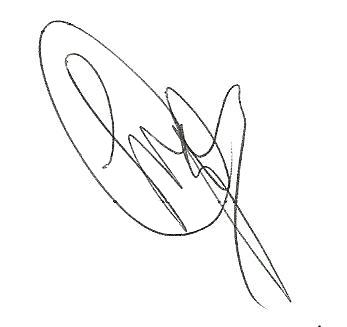 El frente frío de la mesa del norte, traerá ambiente gélido con heladas matutinas en las zonas montañosas, cielo nublado, así como posibilidades de nieve o aguanieve en zonas montañosas de Chihuahua, Durango y Coahuila. De acuerdo con CONAGUA, serán 55 frentes fríos los que se presentarán en el territorio nacional durante el invierno del presente y próximo año.  Sin duda alguna, los municipios en el Estado, tendrá la gran labor de proteger a la población más vulnerable durante los días de temperaturas frías que se presenten en el Estado.Lo cual tendrá una complejidad mayor para prevenir los contagios masivos del Covid- 19 que aún se encuentra afectado a miles de ciudadanos a nivel mundial.Como cada frente frío, los albergues de las cinco regiones de la entidad se encontrarán disponibles para atender a cerca de 20 mil personas entre todos los refugios según datos de la Subsecretaría de Protección Civil en el Estado. Las autoridades estatales y municipales continuarán proporcionando como cada año o contingencia, cobijas, colchonetas, despensas, material de limpieza y de higiene personal, debiendo adicionar en estos momentos sanitizantes de áreas y de uso personal, así mismo algunos albergues también proporcionan alimentos a personas que lo necesitan por lo que deberá de tener un cuidado extremo tanto en la preparación de los alimentos como en la repartición de los mismos. Es por ello que el día de hoy exhortamos de la manera más  respetuosa a los 38 ayuntamientos del Estado, para que se tomen todas las medidas sanitarias que indican las autoridades de salud en el Estado, y se contemple destinar un mayor número de albergues ya que deberán de considerar la capacidad de aforo al 50% en sus albergues, debiendo tomar la temperatura, proveerlos de gel antibacterial y sobre todo el uso obligatorio de cubrebocas para ingresar como para permanecer al interior de los albergues o  los refugios destinados para este frente frío, con el fin de contribuir y evitar mayores contagios de covid-19 durante el invierno. Por lo anteriormente expuesto y con fundamento en lo dispuesto por los artículos 21 fracción VI, 179, 180, 181, 182 y demás relativos de la Ley Orgánica del Congreso del Estado Independiente, Libre y Soberano de Coahuila de Zaragoza, se presenta ante esta Honorable  Pleno del Congreso del Estado, solicitando que sea tramitado como de urgente y obvia resolución el siguiente:PUNTO DE ACUERDOÚNICO. - SE ENVÍE UN ATENTO EXHORTO A LOS 38 MUNICIPIOS DEL ESTADO DE COAHUILA PARA QUE SE IMPLEMENTEN O EN SU CASO SE FORTALEZCAN LOS PROTOCOLOS DE SALUD, CON EL PROPÓSITO DE EVITAR CONTAGIOS DE COVID-19 EN LOS ALBERGUES QUE SE ENCUENTREN HABILITADOS POR EL FRENTE FRIO NÙMERO 18 QUE ESTÁ PRESENTE  YA EN EL ESTADO DE COAHUILA.A T E N T A M E N T ESaltillo, Coahuila de Zaragoza, a 9 de diciembre de 2020CONJUNTAMENTE CON LAS DEMAS DIPUTADAS Y LOS DIPUTADOS INTEGRANTES DEL GRUPO PARLAMENTARIO “GRAL. ANDRÉS S. VIESCA”, DEL PARTIDO REVOLUCIONARIO INSTITUCIONAL.Es cuanto, Diputado Presidente. Diputado Presidente Marcelo de Jesús Torres Cofiño:Gracias Diputada. A continuación se…, perdón, se somete a votación la solicitud para que se considere de urgente y obvia resolución la proposición con Punto de Acuerdo que se acaba de leer.De la manera ya acostumbrada.  ¿Quiénes estén a favor?  Gracias. ¿En contra? ¿En abstención? Gracias. El resultado de la votación es el siguiente: 21 votos a favor; 0 votos en contra y 0 abstenciones. Por tanto, se aprueba por unanimidad la solicitud para que la proposición que se dio a conocer sea considerada de urgente y obvia resolución. Se somete a consideración de las y los Diputados el Punto de Acuerdo contenido en la proposición.  Si alguien desea intervenir, sírvase indicarlo a fin de registrar su intervención. No habiendo intervenciones, procederemos a votar el Punto de Acuerdo que se sometió a consideración. ¿Quiénes estén a favor? Gracias.  ¿En contra? ¿En abstención? Gracias. El resultado de la votación es el siguiente: 20 votos a favor; 0 votos en contra y 0 abstenciones. Por tanto, se aprueba por unanimidad el Punto de Acuerdo que se puso a consideración en los términos en que fue planteado, por lo que debe procederse a lo que corresponda. A continuación, se concede la palabra a la Diputada Blanca Eppen Canales para plantear una proposición con Punto de Acuerdo que se encuentra consignada en el Punto 9 F del Orden del Día aprobado. Diputada Blanca Eppen Canales:Con su permiso, Diputado Presidente. H. PLENO DEL CONGRESO DEL ESTADO DE COAHUILA DE ZARAGOZA.PRESENTE. –Proposición con Punto de Acuerdo que presenta la Diputada Blanca Eppen Canales, conjuntamente con las Diputadas y Diputados integrantes del Grupo Parlamentario del Partido Acción Nacional, con objeto de que este H.  Pleno solicite a la PROFEPA, que informe a este Poder Legislativo si en el proceso de aplicación de la sustancia “Hydrotene”, a un grupo de pacientes de Covid-19, durante los días 19 y 20 de noviembre del presente año en Torreón, Coahuila, de parte de la Diputada Federal Miroslava Sánchez Galván, se observaron las medidas para eliminación de residuos médicos y biológicos que establece la ley; lo anterior con base en la siguiente:Exposición de MotivosLa Ley General para la Prevención y Gestión Integral de Residuos establece lo siguiente:Artículo 31.- Estarán sujetos a un plan de manejo los siguientes residuos peligrosos y los productos usados, caducos, retirados del comercio o que se desechen y que estén clasificados como tales en la norma oficial mexicana correspondiente:…XII. La sangre y los componentes de ésta, sólo en su forma líquida, así como sus derivados;…XV. Los residuos punzo-cortantes que hayan estado en contacto con humanos o animales o sus muestras biológicas durante el diagnóstico y tratamiento, incluyendo navajas de bisturí, lancetas, jeringas con aguja integrada, agujas hipodérmicas, de acupuntura y para tatuajes.La Secretaría determinará, conjuntamente con las partes interesadas, otros residuos peligrosos que serán sujetos a planes de manejo, cuyos listados específicos serán incorporados en la norma oficial mexicana que establece las bases para su clasificación.…Artículo 58.- Quienes realicen procesos de tratamiento físicos, químicos o biológicos de residuos peligrosos, deberán presentar a la Secretaría los procedimientos, métodos o técnicas mediante los cuales se realizarán, sustentados en la consideración de la liberación de sustancias tóxicas y en la propuesta de medidas para prevenirla o reducirla, de conformidad con las normas oficiales mexicanas que para tal efecto se expidan.Por su parte, la NORMA Oficial Mexicana NOM-087-ECOL-SSA1-2002, establece los procedimientos a observar en el caso de manejo de residuos peligrosos biológico-infecciosos, destacando para los fines de la presente lo siguiente: 4. Clasificación de los residuos peligrosos biológico-infecciosos    Para efectos de esta Norma Oficial Mexicana se consideran residuos peligrosos biológico-infecciosos los siguientes:    4.1 La sangre… Son residuos no anatómicos los siguientes:…4.5.1 Los que han estado en contacto con humanos o animales o sus muestras biológicas durante el diagnóstico y tratamiento, únicamente: tubos capilares, navajas, lancetas, agujas de jeringas desechables, agujas hipodérmicas, de sutura, de acupuntura y para tatuaje, bisturís y estiletes de catéter, excepto todo material de vidrio roto utilizado en el laboratorio, el cual deberá desinfectar o esterilizar antes de ser dispuesto como residuo municipal.Esta norma establece además las formas en que deben almacenarse los residuos antes mencionados y los lugares a donde deben ser destinados para la seguridad de la población.Los días 19 y 20 de noviembre del año en curso, en un lugar identificado como el estacionamiento del ex centro comercial “GIGANTE”, ubicado en Blvd. Diagonal Reforma esquina con avenida Juárez, de Torreón, Coahuila; se realizó un evento consistente en la aplicación de la sustancia conocida como “Hydrotene” a un grupo de pacientes que dieron positivo a Covid-19; como supuesto tratamiento para dicha enfermedad. Aplicación que se realizó por vía intramuscular.Al respecto, y con independencia de los cuestionamientos éticos y médicos relacionados con el uso de una sustancia en etapa experimental y cuyos efectos terapéuticos no han sido reconocidos ni aprobados oficialmente por la ciencia, lo que nos ocupa de momento es el manejo de los residuos resultantes de este procedimiento llevado a cabo por la Diputada Federal Miroslava Sánchez Galván, Coordinadora de la Comisión de Salud de la Cámara de Diputados del H. Congreso de la Unión.Por lo delicado del caso ya detallado y las circunstancias en que se desarrolló el procedimiento en cuestión, y por salud pública, resulta esencial que las autoridades sanitarias competentes corroboren si fue observado el protocolo necesario para la disposición de los residuos generados. . Por las razones expuestas, presentamos a esta Soberanía la siguiente:Proposición con Puntos de Acuerdo:Que por las características del caso solicitamos que sea resuelta en la vía de urgente y obvia resolución.Único:- Este H.  Pleno solicita a la PROFEPA, que informe a este Poder Legislativo si en el proceso de aplicación de la sustancia “Hydrotene”, a un grupo de pacientes de Covid-19, durante los días 19 y 20 de noviembre del presente año en Torreón, Coahuila, de parte de la Diputada Federal Miroslava Sánchez Galván, se observaron las medidas para eliminación de residuos médicos y biológicos que establece la ley.Fundamos esta petición en los artículos 21, Fracción VI, 179, 180 y 182 de La Ley Orgánica del Congreso del Estado de Coahuila de Zaragoza. ATENTAMENTE“POR UNA PATRIA ORDENADA Y GENEROSA Y UNA VIDA MEJOR Y MÁS DIGNA PARA TODOS”POR EL GRUPO PARLAMENTARIO “DEL PARTIDO ACCIÓN NACIONAL”Saltillo, Coahuila de Zaragoza, 09 de diciembre de 2020DIP. BLANCA EPPEN CANALESEs cuanto,  Presidente. Diputado Presidente Marcelo de Jesús Torres Cofiño:Gracias Diputada. Se somete a votación la solicitud para que se considere de urgente y obvia resolución la proposición con Punto de Acuerdo que se acaba de leer.  Quiénes estén a favor de la misma, les ruego así manifestarlo. Gracias.  ¿En contra? Gracias. ¿En abstención? Gracias. El resultado de la votación es el siguiente: 20 votos a favor; 0 votos en contra y 0 abstenciones. Por tanto, se aprueba por unanimidad la solicitud para que la proposición que se dio a conocer sea considerada de urgente y obvia resolución. Se somete a consideración de las y los Diputados el Punto de Acuerdo contenido en la proposición.  Si alguien desea intervenir, sírvase indicarlo a fin de registrar su intervención. No habiendo intervenciones, procederemos a votar el Punto de Acuerdo que se sometió a consideración. ¿Quiénes estén a favor? Gracias.  ¿En contra? Gracias.  ¿En abstención? Diputada Verónica Boreque Martínez González: Diputado mi voto es a favor, no pude, no alcancé a votar. Diputado Presidente Marcelo de Jesús Torres Cofiño:Gracias.  Ok. El resultado de la votación es el siguiente: 18 votos a favor; 0 votos en contra y 0 abstenciones. Por tanto, se aprueba por unanimidad el Punto de Acuerdo que se puso a consideración en los términos en que fue planteado, por lo que debe procederse a lo que corresponda. A continuación, se concede la palabra a la Diputada María Esperanza Chapa, para plantear una proposición con Punto de Acuerdo que se encuentra consignado en el Punto 9 G del Orden del Día. Diputada María Esperanza Chapa García:Gracias, Diputado Presidente. PROPOSICIÓN CON PUNTO DE ACUERDO QUE PRESENTAN LAS DIPUTADAS Y DIPUTADOS INTEGRANTES DEL GRUPO PARLAMENTARIO “GRAL. ANDRÉS S. VIESCA” DEL PARTIDO REVOLUCIONARIO INSTITUCIONAL, POR CONDUCTO DE LA DIPUTADA MARÍA ESPERANZA CHAPA GARCÍA, “CON OBJETO DE ENVIAR UN ATENTO EXHORTO AL EJECUTIVO FEDERAL, PARA QUE RECONSIDERE LOS RECORTES QUE SE REALIZARON EN PERJUICIO DE LAS PERSONAS CON DISCAPACIDAD EN EL PRESUPUESTO DE EGRESOS DE LA FEDERACIÓN 2021, EN ESPECIAL LA DESAPARICIÓN DEL “FONDO PARA LA ACCESIBILIDAD EN EL TRANSPORTE PÚBLICO PARA PERSONAS CON DISCAPACIDAD”.H.  PLENO DEL CONGRESO DEL ESTADODE COAHUILA DE ZARAGOZAP R E S E N T E.-La suscrita Diputada María Esperanza Chapa García, conjuntamente con las demás Diputadas y Diputados integrantes del Grupo Parlamentario “Gral. Andrés S. Viesca”, del Partido Revolucionario Institucional, con fundamento en lo dispuesto por los artículos 21 fracción VI, 179, 180, 181, 182 y demás relativos de la Ley Orgánica del Congreso del Estado Independiente, Libre y Soberano de Coahuila de Zaragoza, nos permitimos presentar ante esta Soberanía, la presente Proposición con Punto de Acuerdo, solicitando que la misma sea considerada de urgente y obvia resolución en base a las siguientes:C O N S I D E R A C I O N E SEl 28 de febrero de 2020 todavía fueron publicados en el Diario Oficial de la Federación los lineamientos para el Fondo para la Accesibilidad en el Transporte Público para las Personas con Discapacidad, fondo al cual se le asignaron cuatrocientos millones de pesos, mismo monto que había sido asignado para el ejercicio fiscal 2019.No obstante que en dichos lineamientos de operación se señalaba que el Fondo para la Accesibilidad en el Transporte Público para las Personas con Discapacidad planteaba estrategias para fomentar y proteger los derechos humanos y libertades fundamentales de las personas con discapacidad y que contribuyen a su desarrollo integral e INCLUSIÓN PLENA.Que dicho fondo era asignado para coadyuvar a que las personas con discapacidad vivieran de forma independiente y participaran plenamente en la sociedad, por medio de transportes públicos adaptados a sus necesidades.Los recursos de este fondo podían ser destinados para la adquisición de vehículos adaptados y a la construcción, reconstrucción, rehabilitación, ampliación y adaptación de infraestructura pública incluyente y su equipamiento en vías e inmuebles públicos.Desafortunadamente  en el Presupuesto de Egresos de la Federación para el Ejercicio Fiscal 2021 este Fondo para la Accesibilidad en el Transporte Público para las Personas con Discapacidad simplemente desapareció, no se redujo su monto, sino que fue eliminado en su totalidad. Hace 5 años el Sistema  para  el  Desarrollo  Integral  de  la  Familia  y  Protección  de  Derechos  del  Estado  de  Coahuila  de Zaragoza, publicó en el Periódico Oficial los Lineamientos del Programa Transporte Especializado para Personas con Discapacidad, así como el Programa que permitió poner en funcionamiento a las Unidades (vehículos) Especializadas de Transporte para Personas con Discapacidad. Programa que se creó con la finalidad de subsidiar el transporte al servicio de personas con discapacidad neuromotora que presentan situaciones extraordinarias o de vulnerabilidad, siendo un transporte cómodo y seguro, ya que estas unidades se encuentran adaptadas a sus necesidades y el personal está altamente capacitado.Su cobertura de atención abarca a los Municipios de Acuña, Monclova, Piedras Negras, Sabinas, San Juan de Sabinas, Múzquiz, Saltillo y Torreón; y  ahora Nava, Coahuila, y sus servicios de traslado son para las personas con discapacidad que acuden principalmente a los centros de rehabilitación, escuelas especiales, escuelas regulares, centros de trabajo, centros deportivos, centros culturales, centros recreativos, centros de pago de pensiones, entre otros.Las unidades UNEDIF dependen mucho del presupuesto que asignaba el Gobierno Federal y por supuesto del apoyo del Gobierno del Estado y con la suma de esfuerzos se compraban nuevas unidades con el objetivo de incrementar la cobertura en nuestro Estado. Hoy no podemos contar con ese apoyo que brindaba el Gobierno Federal a cada una de las Entidades Federativas para el transporte de las personas con discapacidad, estamos convencidos que no es suficiente entregar un apoyo económico bimestral a las personas con discapacidad si no podrán asistir a su trabajo por falta de apoyo al fondo para la accesibilidad en el transporte público, que debe garantizar toda inclusión.En virtud de lo anterior, nos permitimos solicitar respetuosamente al Ejecutivo Federal, para que reconsidere los recortes que se realizaron en perjuicio de las personas con discapacidad en el Presupuesto de Egresos de la Federación 2021, en especial la desaparición del fondo para la accesibilidad en el transporte público para personas con discapacidad, con la finalidad de no coartar la independencia de las mimas,  permitiendo  su participación plena en la sociedad.Por lo anteriormente expuesto y con fundamento en lo dispuesto por los artículos 21 fracción VI, 179, 180, 181, 182 y demás relativos de la Ley Orgánica del Congreso del Estado Independiente, Libre y Soberano de Coahuila de Zaragoza, se presenta ante esta Honorable  Pleno del Congreso del Estado, solicitando que sea tramitado como de urgente y obvia resolución el siguiente:PUNTO DE ACUERDOÚNICO. - SE ENVÍE UN ATENTO EXHORTO AL EJECUTIVO FEDERAL, PARA QUE RECONSIDERE LOS RECORTES QUE SE REALIZARON EN PERJUICIO DE LAS PERSONAS CON DISCAPACIDAD EN EL PRESUPUESTO DE EGRESOS DE LA FEDERACIÓN 2021, EN ESPECIAL LA DESAPARICIÓN DEL “FONDO PARA LA ACCESIBILIDAD EN EL TRANSPORTE PÚBLICO PARA PERSONAS CON DISCAPACIDAD”.A T E N T A M E N T ESaltillo, Coahuila de Zaragoza,  9 de diciembre de 2020. CONJUNTAMENTE CON LAS DIPUTADAS Y LOS DIPUTADOS INTEGRANTES DEL GRUPO PARLAMENTARIO “GRAL. ANDRÉS S. VIESCA”, DEL PARTIDO REVOLUCIONARIO INSTITUCIONAL.Es cuanto,  Presidente. Diputado Presidente Marcelo de Jesús Torres Cofiño:Muchas gracias, Diputada. Se somete a votación la solicitud para que se considere de urgente  y obvia resolución la proposición con Punto de Acuerdo que se acaba de leer. Quiénes estén a favor de la misma, les ruego señalarlo de la manera acostumbrada. Gracias. ¿En contra? ¿En abstención? Gracias. Diputada Elisa Catalina Villalobos Hernández:Diputado Presidente, para que se considere mí voto a favor. Diputado Presidente Marcelo de Jesús Torres Cofiño:De acuerdo, Diputada. El resultado de la votación es el siguiente: 21 votos a favor; 0 en contra y 1 abstención. Por tanto, se aprueba por mayoría la solicitud para que la proposición que se dio a conocer sea considerada de urgente y obvia resolución. Se somete a consideración de las y los Diputados el Punto de Acuerdo contenido en la proposición.  Si alguien desea intervenir, sírvase indicarlo a fin de registrar su intervención. No habiendo intervenciones, procederemos a votar el Punto de Acuerdo que se sometió a consideración. ¿Quiénes estén a favor?  Gracias. ¿En contra? ¿En abstención? Gracias. El resultado de la votación es el siguiente: 20 votos a favor; 0 en contra y 1 abstención. Por tanto, se aprueba por mayoría el Punto de Acuerdo que se puso a consideración en los términos en que fue planteado, por lo que debe procederse a lo que corresponda. A continuación, el proponente del Punto 9 H, la proposición con Punto de Acuerdo ha solicitado retirar el carácter de urgente y obvia solución, por tanto, se obvia su lectura y se ordena inscribir en el Diario de los Debates y se turne a la vez a la Comisión de Gobernación, para su estudio y análisis. H. PLENO DEL CONGRESO DEL ESTADO DE COAHUILA DE ZARAGOZA.PRESENTE. – Proposición con Punto de Acuerdo que presenta el Diputado Gerardo Abraham Aguado Gómez, conjuntamente con los diputados integrantes del Grupo Parlamentario del Partido Acción Nacional, con objeto de que este H. Pleno solicite, al INE que se abran en todo el país y en Coahuila más módulos de credencialización para agilizar los procesos de entrega de credenciales de votar y disminuir las afectaciones que sufren los ciudadanos al realizar el trámite durante la pandemia; especialmente aquellos que, por causas de fuerza mayor, no pueden acudir a la primera cita, quedándose sin tiempo para una segunda. Lo anterior con base en la siguiente:Exposición de MotivosVotar es un derecho de todas y todos los mexicanos, es un deber y una prerrogativa esencial para nuestra democracia; sufragar es el medio por el cual el pueblo expresa su voluntad política y elige a sus gobernantes. El derecho a votar depende de manera esencial de la llamada credencial para votar con fotografía que expide el Instituto Nacional Electoral. Cada año las y los jóvenes que cumple 18 años acuden a los módulos del organismo para tramitar su credencial y pasar a formar parte del Padrón Electoral mexicano, miles de nuevos ciudadanos que modifican gracias a su voto las intenciones y las preferencias electorales de ejercicios anteriores, que inciden en la conformación de los poderes públicos y gobiernos de nuestro país.Al mismo tiempo, miles de mexicanos acuden a estos módulos a renovar sus credenciales de votar, mientras que otros lo hacen para reponer sus documentos por motivo de pérdida.La credencialización depende de estrictos calendarios, plazos a los que los ciudadanos deben limitarse para realizar sus trámites y obtener a tiempo el documento que les permitirá ejercer su voto en el proceso electoral inmediato a su obtención.  En fecha reciente se dio a conocer la siguiente noticia:https://www.zocalo.com.mx/new_site/articulo/se-agotan-citas-en-el-ine-de-coahuila“Se agotan citas en el INE de CoahuilaNoviembre 2020Ya no hay citas disponibles para tramitar la credencial de elector durante noviembre, indicó Mario Alberto Vásquez, vocal del Registro Federal de Electores del INE en Coahuila, tras explicar que las citas se agotaron debido a la gran demanda, luego del receso que se efectuó ante las votaciones para elegir diputados el 18 de octubre.“Hay una gran afluencia en los módulos una vez que iniciamos los trabajos de la credencialización. Después del proceso electoral se ha tenido una gran afluencia”, indicó. Sin embargo, dijo que del 100% de las citas que se efectúan diariamente únicamente el 80% acude al módulo para efectuar el trámite.Recordó que ante la pandemia por Covid-19 se tiene un estricto protocolo para evitar contagios, por lo que invitó a todos los ciudadanos a atender las indicaciones a efectuar su cita correspondiente para evitar filas y aglomeraciones…” La fecha límite para realizar trámites de actualización e inscripción al Padrón Electoral es el 10 de febrero de 2021.Si bien el 03 del presente mes, el INE acordó ampliar los horarios de atención en algunos módulos de Coahuila, y, suponemos que de otras partes del país, lo cierto es que existe una saturación del servicio, y se pueden generar problemas para que los ciudadanos que desean participar en el siguiente proceso electoral a celebrarse en 2021, se arriesguen a no obtener sus credenciales a tiempo. Conocemos la eficacia del sistema de citas, pero aún con dicho sistema los ciudadanos se enfrentan a un problema común, ya que luego, llegado el día y la hora acordada, les surgen problemas para poder presentarse a la cita, ya sea familiares, de trabajo o de salud, debiendo reagendar de nuevo una cita, y probablemente para esta segunda ocasión el tiempo ya no alcance. Si algo debe ser protegido en este país es la democracia y el derecho de todas y todos los mexicanos a participar en los procesos electorales; por ello consideramos necesario que en la recta final de este proceso de credencialización se realice un esfuerzo extraordinario de parte del INE para que nadie se quede sin el documento que le permitirá ejercer el derecho a votar en 2021.Por las razones expuestas, presentamos a esta Soberanía la siguiente: Proposición con Puntos de AcuerdoQue, por las características del caso solicitamos que sea resuelta en la vía de urgente y obvia resolución.Único. -Este H. Pleno solicita al INE que se abran más módulos de credencialización para agilizar los procesos de entrega de credenciales de votar y disminuir las afectaciones que sufren los ciudadanos al realizar  el trámite durante la pandemia, especialmente aquellos que, por causas de fuerza mayor, no pueden acudir a la primera cita, quedándose sin tiempo para una segunda. Fundamos esta petición en los artículos 21, Fracción VI, 179, 180 y 182 de La Ley Orgánica del Congreso del Estado de Coahuila de Zaragoza. ATENTAMENTE“POR UNA PATRIA ORDENADA Y GENEROSA Y UNA VIDA MEJOR Y MÁS DIGNA PARA TODOS”POR EL GRUPO PARLAMENTARIO “DEL PARTIDO ACCIÓN NACIONAL”SALTILLO, COAHUILA DE ZARAGOZA, 09 DE DICIEMBRE DE 2020DIP. GERARDO ABRAHAM AGUADO GÓMEZ Diputado Presidente Marcelo de Jesús Torres Cofiño:A continuación, se concede la palabra al Diputado Fernando Izaguirre Valdés, para plantear proposición con Punto de Acuerdo consignada en el Punto 9 I del Orden del Día aprobado. Diputado Fernando Izaguirre Valdés:Muchas gracias, Diputado Presidente. H. PLENO DEL CONGRESO DEL ESTADO DE COAHUILA DE ZARAGOZA.PRESENTE. – PROPOSICIÓN CON PUNTO DE ACUERDO QUE PRESENTA EL DE LA VOZ,  DIPUTADO FERNANDO IZAGUIRRE VALDES, EN CONJUNTO CON LAS Y LOS DIPUTADOS INTEGRANTES DEL GRUPO PARLAMENTARIO DEL PARTIDO ACCIÓN NACIONAL, POR LA QUE SE INSTA A LA SECRETARÍA DE SALUD FEDERAL, A TRAVÉS DE LA COMISIÓN FEDERAL PARA LA PROTECCIÓN CONTRA RIESGOS SANITARIOS (COFEPRIS), A QUE GENERE LOS ESTUDIOS EXHAUSTIVOS NECESARIOS SOBRE LOS BENEFICIOS DEL DIÓXIDO DE CLORO USADO EN PERSONAS CONTAGIADAS POR COVID-19. ESTA SOLICITUD LA FUNDAMOS EN BASE A LA SIGUIENTEEXPOSICIÓN DE MOTIVOSLa vida y la salud son dos conceptos inherentes que el Estado debe garantizar a todas y todos. Esta premisa parte desde la corriente iusnaturalista, pues expone que las personas son titulares de derechos aun sin existir una norma que los defina. En cambio, el iuspositivismo afirma que el derecho es todo aquello que se encuentra escrito en un ordenamiento jurídico, y podemos mencionar diversos textos internacionales relacionados con el derecho a la vida y a la salud. Por ejemplo:En la Declaración Universal de los Derechos Humanos se establece, en su artículo 1°, que “todos los seres humanos nacen libres e iguales en dignidad y derechos y, dotados como están de razón y conciencia, deben comportarse fraternalmente los unos con los otros” Así mismo, en el artículo 3° del mencionado texto normativo, se dispone que “todo individuo tiene derecho a la vida, a la libertad y a la seguridad de su persona”. Acorde a lo anterior, el artículo 25 de la ya citada declaración dicta que “toda persona tiene derecho a un nivel de vida adecuado que le asegure, así como a su familia, la salud y el bienestar, y en especial la alimentación, el vestido, la vivienda, la asistencia médica y los servicios sociales necesarios…”Con relación al tema de salud, podemos tomar como referencia la Declaración de Helsinki, misma que está destinada principalmente a los médicos. En ella, podemos leer en su artículo 37, que “cuando en la atención de un paciente las intervenciones probadas no existen u otras intervenciones conocidas han resultado ineficaces, el médico, después de pedir consejo de experto, con el consentimiento informado del paciente o de un representante legal autorizado, puede permitirse usar intervenciones no comprobadas, si, a su juicio, ello da alguna esperanza de salvar la vida, restituir la salud o aliviar el sufrimiento. Tales intervenciones deben ser investigadas posteriormente a fin de evaluar su seguridad y eficacia. En todos los casos, esa información nueva debe ser registrada y, cuando sea oportuno, puesta a disposición del público”Ahora bien, el 31 de diciembre de 2019, la Comisión Municipal de Salud de Wuhan, China, notificó un conglomerado de casos de neumonía en la ciudad. Posteriormente se determinó que estos fueron causados por un nuevo coronavirus.Posteriormente, en marzo de 2020, el director general de la Organización Mundial de la Salud (OMS), Tedros Adhanom, declaró pandemia por COVID-19 debido a la rápida propagación del virus, además, hizo un llamado a tomar todas las medidas urgentes y agresivas, y declaró que “hemos tocado el timbre de la alarma alto y claro”.Como resultado del alto nivel infeccioso del virus, llega a México por medio de un ciudadano que había viajado a Italia, mismo que contaba con síntomas leves. Después, se registró un caso nuevo en Sinaloa y un tercero, también, en la Ciudad de México. Cabe decir, que el primer fallecimiento por la enfermedad sucedió el 18 de marzo de 2020. Desde el inicio de la pandemia, hasta octubre del presente año, el Instituto Mexicano del Seguro Social (IMSS) detalló que, al mes de octubre, se intubaron a 17 mil 331 pacientes, y que de estos han fallecido 15 mil 70, lo cual arroja una tasa de letalidad de 86.9% a la fecha reportada. Dicho en pocas palabras, murieron 9 de cada 10 entubados.En nuestro país existe un ambiente de incertidumbre ciudadana debido al creciente número de casos y muertes provocadas por el COVID-19. Esto ha generado que tanto los pacientes, como sus familiares, opten por buscar tratamientos alternativos o complementarios que alivien o curen a todo aquel que se encuentre infectado por el virus.Ahora bien, de acuerdo con datos de la Coalición Mundial por la Salud y Vida (COMUSAV), el Dióxido de Cloro es una solución segura y potencialmente efectiva para superar al COVID-19.Conforme a las investigaciones llevadas a cabo por parte de dicha coalición, la fórmula química del Dióxido de Cloro es CIO2 y en la misma existe un átomo de cloro y dos de oxígeno en una molécula de dióxido de cloro. Entonces, es posible utilizarlo como gas saturado en agua destilada y, por tanto, puede beberse o aplicarse directamente en la piel y mucosas con las disoluciones adecuadas.  El Dióxido de Cloro es uno de los biocidas más eficaces contra los patógenos, como las bacterias, los hongos, los virus, las biopelículas y otras especies de microrganismo que pueden causar enfermedades. Es así, que por medio de patentes científicas, se demuestra la eficacia del Dióxido de Cloro para eliminar distintos patógenos, incluido el COVID-19, pues, además, en un estudio de la Asociación Ecuatoriana de Médicos Expertos en Medicina Integrada (AEMEMI) se evaluó positivamente el gran potencial biocida de la solución acuosa de CIO2(CDS) para combatir dicha enfermedad. Por otra parte, es importante señalar que muchas personas siguen confundiendo el Dióxido de Cloro con el Hipoclorito de Sodio (NaCIO – Lejía). A este último se le ha comprobado un alto grado de toxicidad debido a las sustancias generadas a partir de reacciones químicas, donde aparece un radical NaOH, hidróxido, mismo que es el responsable de la disolución de tejido orgánico.Por su parte, el Dr. Manuel Aparicio, egresado de la Universidad Autónoma de Querétaro, especialista en Traumatología y Ortopedia, presentó los resultados del primer estudio en el que se comprobó el efecto antiviral del Dióxido de Cloro en un organismo vivo, dicho estudio fue realizado en la ya mencionada casa de estudios. Así mismo, apoya el uso de Dióxido de Cloro como tratamiento para el Covid-19, e incluso ha asegurado -en varias entrevistas en Argentina y México, entre otros países- que ha tratado a más de 60 pacientes en Querétaro y el 100% ha evolucionado hacia la mejoría. “Es importante señalar que no es una sustancia milagrosa ni nueva. Ha sido utilizada por más de 100 años de forma científica, en los cuales no ha habido ni una sola muerte accidental o no, ocasionada por el Dióxido de Cloro. Existen muchos detractores que lo confunden con el Clorito o el Hipoclorito de Sodio, que son completamente diferentes. Una cosa es el Dióxido de Cloro (ClO2) y otra muy diferentes es el Hipoclorito de Sodio (NaClO), es como comparar agua (H2O) con agua oxigenada (H2O2)”, aseguró.Para el doctor Aparicio, el CDS ha funcionado, resuelve síntomas y evita complicaciones en quienes han dado positivo por Covid-19.Por otra parte, nuestro país ocupa el 11° lugar en el número de casos de COVID-19 y el 4° lugar en número de muertes a nivel mundial. Estos son datos preocupantes que requieren medidas que detengan la ola de contagios, pues de continuar, podría llegar a ser una enfermedad endémica en México y, en consecuencia, el sector salud se vería en serios problemas presupuestarios y de recurso humano.Respecto a la legalidad sobre la búsqueda de medios alternativos para curar enfermedades, citaremos el artículo 102 de la Ley General de Salud, que a la letra dice:“La Secretaría de Salud podrá autorizar con fines preventivos, terapéuticos, rehabilitatorios o de investigación, el empleo en seres humanos de medicamentos o materiales respecto de los cuales aún no se tenga evidencia científica suficiente de su eficacia terapéutica o se pretenda la modificación de las indicaciones terapéuticas de productos ya conocidos. Al efecto, los interesados deberán presentar la documentación siguiente: I. Solicitud por escrito;II. Información básica farmacológica y preclínica del producto;III. Estudios previos de investigación clínica, cuando los hubiere;IV. Protocolo de investigación, yV. Carta de aceptación de la institución donde se efectúe la investigación y del responsable de la misma.…”Dicho precepto normativo dispone que la autoridad en materia de salud permitirá, aún sin evidencias científicas o terapéuticas, el empleo de medicamentos o materiales que beneficien a la persona, claro está, de la mano con un escrito que vislumbre la viabilidad del tratamiento en cuestión.  Además, el artículo 103 de la norma antes mencionada, establece que:“En el tratamiento de una persona enferma, el médico podrá utilizar recursos terapéuticos o de diagnóstico bajo investigación cuando exista posibilidad fundada de salvar la vida, restablecer la salud o disminuir el sufrimiento del paciente, siempre que cuente con el consentimiento informado por escrito de éste, de su representante legal, en su caso, o del familiar más cercano en vínculo, y sin perjuicio de cumplir con los demás requisitos que determine esta ley y otras disposiciones aplicables”.Con base en lo anterior, buscamos que la Comisión Federal para la Protección contra Riesgos Sanitarios (COFEPRIS) realice las investigaciones y estudios necesarios para que se permita el uso del Dióxido de Cloro como tratamiento y cura para el COVID-19, ya que de acuerdo con las pruebas realizadas por científicos de distintas partes del mundo, existe el tratamiento y la cura de esta terrible enfermedad, que ha cobrado la vida de millones de personas en el mundo.  Por ello, en el Grupo Parlamentario del Partido Acción Nacional, buscamos que las autoridades en materia de salud indaguen sobre los beneficios del Dióxido de Cloro en personas contagiadas por COVID-19, y que todo aquel ciudadano que opte por usarlo, no sufra consecuencias legales por su decisión, ya que como todos sabemos, la salud es primero.Por lo anteriormente expuesto y con fundamento en la fracción VI del artículo 21, en los artículos 172, 179, 180, 181 y 182 de la Ley Orgánica del Congreso del Estado Independiente, Libre y Soberano de Coahuila de Zaragoza, así como en lo estipulado en la fracción IV del artículo 16 del Reglamento Interior y de Prácticas Parlamentarias del Congreso del Estado Independiente, Libre y Soberano de Coahuila de Zaragoza, presentamos ante esta Soberanía la siguiente PROPOSICIÓN CON PUNTO DE ACUERDOQue por las características del caso, solicitamos que sea resuelta en la vía de urgente y obvia resolución.ÚNICO. - SE INSTA A LA SECRETARÍA DE SALUD FEDERAL, A TRAVÉS DE LA COMISIÓN FEDERAL PARA LA PROTECCIÓN CONTRA RIESGOS SANITARIOS (COFEPRIS), A QUE GENERE LOS ESTUDIOS EXHAUSTIVOS NECESARIOS SOBRE LOS BENEFICIOS DEL DIÓXIDO DE CLORO USADO EN PERSONAS CONTAGIADAS POR COVID-19.ATENTAMENTE“POR UNA PATRIA ORDENADA Y GENEROSA, Y UNA VIDA MEJOR Y MÁS DIGNA PARA TODOS”GRUPO PARLAMENTARIO DEL PARTIDO ACCIÓN NACIONALSALTILLO, COAHUILA DE ZARAGOZA; A 9 DE DICIEMBRE DE 2020.DIP. FERNANDO IZAGUIRRE VALDÉSDIP. ROSA NILDA GONZÁLEZ NORIEGA	DIP. MARCELO DE JESUS TORRES COFIÑODIP. MARIA EUGENIA CAZARES MARTINEZ	 DIP. BLANCA EPPEN  CANALESDIP. JUAN ANTONIO GARCÍA VILLA                             DIP. JUAN CARLOS GUERRA LÓPEZ NEGRETEDIP. GERARDO ABRAHAM AGUADO GÓMEZ               DIP. GABRIELA ZAPOPAN GARZA GALVÁNhttps://archivos.juridicas.unam.mx/www/bjv/libros/7/3123/9.pdfhttps://www.un.org/es/universal-declaration-human-rights/https://www.wma.net/es/policies-post/declaracion-de-helsinki-de-la-amm-principios-eticos-para-las-investigaciones-medicas-en-seres-humanos/http://www.bjnews.com.cn/news/2019/12/31/668430.htmlhttps://www.forbes.com.mx/mundo-pandemia-coronavirus-covid-19/https://www.eluniversal.com.mx/nacion/mueren-8-de-cada-10-intubados-por-covid-en-el-imsshttps://adiariocr.com/salud/medicos-y-cientificos-respaldan-uso-del-dioxido-de-cloro-para-tratar-el-covid-19/https://news.google.com/covid19/map?hl=es-419&gl=MX&ceid=MX%3Aes-419Es cuanto, Diputado Presidente. Diputado Presidente Marcelo de Jesús Torres Cofiño:Gracias Diputado. Se somete a votación la solicitud para que se considere de urgente y obvia resolución la proposición con Punto de Acuerdo que se acaba de leer. Quiénes estén a favor, les ruego así manifestarlo. Gracias. ¿En contra? Gracias. ¿En abstención? Gracias.Diputado Jaime Bueno Zertuche:¡Ya se lo echó Diputado! Diputado Presidente Marcelo de Jesús Torres Cofiño:Creo que no. ¿No sé de dónde salió? En abstención. Diputada Blanca Eppen Canales:¡Por aquello del dengue, Diputado! Diputado Presidente Marcelo de Jesús Torres Cofiño: ¡Más vale! Gracias. El resultado de la votación es el siguiente: 20 votos a favor; 0 votos en contra; 0 abstenciones y un moyote muerto. Por tanto, se aprueba por unanimidad la solicitud para que la proposición que se dio a conocer sea considerada de urgente y obvia resolución. Se somete a consideración de las y los Diputados el Punto de Acuerdo contenido en la proposición.  Si alguien desea intervenir, sírvase indicarlo a fin de registrar su intervención.No habiendo intervenciones…Diputado Jesús Andrés Loya Cardona:Yo, Diputado., yo, Diputado Marcelo, Andrés Loya. Diputado Presidente Marcelo de Jesús Torres Cofiño:Adelante Diputado. Diputado Jesús Andrés Loya Cardona:Muchas gracias,  Diputado Presidente, con su permiso. Pues decir que la intervención de nuestro grupo será en contra, pues por varias razones, pero la primera y la más importante es porque hemos escuchado y sabemos de las recomendaciones que hacen las distintas autoridades que en materia de salud pues han emitido su opinión al respecto, y no solo no recomiendan el uso de esta sustancia llamada dióxido de cloro, sino que también pues exponen, digamos así, los riesgos de ingerir esta sustancia. A mí me gustaría compartir con el Diputado Izaguirre, que la COFEPRIS emitió en su página oficial, aquí el voy a dejar la liga, Diputado, el 23 de julio, un comunicado en donde entre varias cosas pues que expone, pues me permiti a las más importantes.La primera es que no existe una evidencia científica que determine que esa sustancia se utilice con éxito para tratar no solo el COVID-19,  sino ninguna enfermedad. También es que no están autorizados registros sanitarios de medicamentos que contengan en la composición, obviamente de estos medicamentos, esta sustancia, es decir no hay, no hay un registro autorizado del uso pues para fabricar digamos así un medicamento pues todavía. También que esta sustancia al entrar en contacto con el agua puede  provocar irritación en la boca, en el esófago, en el estómago, náuseas, vómito, diarrea, lo más importante: que puede provocar trastornos cardio-vasculares o renales. Algo que me pareció importante decir es que tanto la Organización Panamericana de la Salud como autoridades sanitarias de diversos países, entre ellos, evidentemente la COFEPRIS, se están sumando los esfuerzos para prevenir el uso de los productos que contengan dióxido de cloro, porque es un desinfectante industrial y que su uso pues representa obviamente un riesgo para la salud. Por otro lado, pues hace días, en su comparecencia el Secretario de Salud, si no me equivocó fue usted mismo Diputado Izaguirre quien hizo la pregunta al Secretario sobre la recomendación de ingerir o no, consumir o no, esta sustancia y el Secretario de Salud fue muy claro, en donde dijo pues que no recomendaba ingerir esta sustancia. Es por ello, que, bueno, me gustaría hacer otro comentario, nosotros obviamente pues nos encantaría que hubiera ya una cura o una vacuna que estuviera 100 por ciento aprobada, pero pues lo que nos toca o lo que nos queda en este momento, es pues seguir las indicaciones que nos hacen nuestras autoridades de salud, tenemos que ser responsables y acatar pues las indicaciones o las recomendaciones que emiten la Secretaría de Salud y en este caso la COFEPRIS.Es por eso, que nuestro Grupo Parlamentario va en contra, Diputado.  Muchas gracias.  Es cuanto. Diputado Presidente Marcelo de Jesús Torres Cofiño:Sí, Diputado Izaguirre, adelante. Diputado Fernando Izaguirre Valdés:Gracias. Gracias por los comentarios Diputado Andrés Loya, a lo mejor no leí claramente todo lo que se comentó ahorita, verdad, en el Punto de Acuerdo, en donde explico  o donde se explica la diferencia entre el dióxido de cloro y el hipoclorito, o el, hay otro, pero viene siendo el hipoclorito principalmente que es el que sí es tóxico, el que se usa para limpiar, etcétera, etcétera. Este, se le llama MMS, el MMS es todo lo que usted comentó, y para hacer el dióxido de cloro, que es el CDS, se pone a hervir con una técnica científica muy sencilla y  los vapores que surgen de ahí se captan y esos vapores, esos gases es lo que forma el dióxido de cloro, entonces le quitan toda las toxinas, todo lo que pudiera hacer daño  al ser humano. Sí hay datos científicos, sí los hay, ahorita también lo mencioné, en algunas partes de Sudamérica, en Querétaro, aquí en Torreón, se están haciendo muchos análisis y se han salvado muchas vidas. Lo único que estoy pidiendo y ojalá lo votaran a favor, es que hagan los estudios,  no estoy diciendo que se promueva, y que lo usen, yo no estoy diciendo eso, estoy pidiendo que la COFEPRIS haga los estudios necesarios para científicos para que diga si sí o si no.Es todo lo que estoy pidiendo, ojalá, amigos, amigas Diputadas del PRI voten a favor, porque es importante que si esto funciona, se diga, y si no funciona, también, verdad. Yo lo he usado en mi persona, en mi familia y mis hijos, que es lo que más quiero, mi esposa, mis hijos y a mis padres de 80 años, y ha generado resultados extraordinarios. Pero no estoy pidiendo que se use, estoy pidiendo a la COFEPRIS que hagan los estudios para que ellos decidan si sí o si no, entonces les suplico de la manera más atenta que voten a favor este Punto de Acuerdo porque es importante que la gente sepa si funciona o no funciona.Es cuanto, Diputado Presidente. Diputado Presidente Marcelo de Jesús Torres Cofiño:Gracias Diputado.   Diputado Loya. Diputado Jesús Andrés Loya Cardona:Nada más gracias Diputado Presidente. Nada más que me gustaría hacer un comentario ya para concluir.Yo estoy seguro que esto pues está haciendo una sustancia con la que se están haciendo diversos experimentos, pero yo nomás le quería contar al Diputado Izaguirre, que justamente el comunicado que emite la COFEPRIS el 23 de julio, a través de sus páginas que es www.gob.mx/cofepris. Habla sobre pues digamos las investigaciones que se han hecho sobre esta sustancia, el dióxido de cloro en particular. Entonces esto que le comento es justamente lo que da a conocer la COFEPRIS, pero ya de un estudio que ya se realizó, es por eso que yo insisto pues que votaremos en contra porque lo que usted pide es algo que la COFEPRIS ya hizo y hasta emitió un comunicado que está público en su página, entonces, pues a lo mejor pues yo lo invitaría a que buscara este comunicado y pues vea las recomendaciones que hace justamente, que hace justamente la COFEPRIS. Muchas gracias Diputado. Diputado Fernando Izaguirre Valdés:Marcelo, puedo tomar la palabra.  Diputado Presidente Marcelo de Jesús Torres Cofiño:Adelante Diputado. Diputado Fernando Izaguirre Valdés:Gracias. Por favor mándame el link, porque no tenemos, sí tenemos visto que la COFEPRIS está diciendo que no se utilice, pero no hay ningún, ni un solo estudio científico de este producto, ni uno solo, ni a favor ni en contra, al menos por parte de la COFEPRIS, a favor sí hay, en Sudamérica, ahorita lo mencioné en unos países de Sudamérica y aquí se están realizando, la cuestión es que se necesita que lo avalen entidades federativas y es lo que no está sucediendo, no lo quieren, no quieren tomar en cuenta los estudios realizados en México, entonces, por eso solicito, o sea, no estamos fregando a nadie, estamos tratando de ayudar nada más, sí, no estamos tratando de imponer absolutamente nada, es que se hagan las cosas correctamente porque lo que, los estudios, más bien lo que tenemos de la COFEPRIS es simplemente que dice que no hay nada científico, no hay porque no, no quiere agarrar esos datos, no quiere analizarlos, no quiere dar autorización de nada, por eso la importancia de que se abran y de que de los dos lados hagan esto juntos, sí, para que se logre ya una claridad para poder salvar a la humanidad, porque se está muriendo un chorro de gente, verdad, muchas personas cercanas nuestras han muerto, sí, y no es posible que una cerrazón de parte del Gobierno Federal, en este caso de la COFEPRIS, para que esto no se dé, sí, digo, pudiera decir, no lo entiendo, pero claro que lo entiendo, claro que lo entiendo, y una situación económica tremenda, tremenda, sí, pero bueno eso es otro tema. Lo único que pido es que lo voten a favor para que se investigue correctamente. Nada más. Es cuanto. Diputado Presidente Marcelo de Jesús Torres Cofiño:Muchas gracias. No habiendo más intervenciones…Diputado Juan Antonio García Villa:Presidente, voy a intervenir,  Presidente me permite hacer uso de la palabra. Diputado Presidente Marcelo de Jesús Torres Cofiño:Adelante Diputado. Diputado Juan Antonio García Villa:Sí, gracias Presidente. Yo creo estamos en un falso debate, lo que está solicitando el Diputado Fernando Izaguirre, es solicitar a la COFEPRIS que realice una investigación y lo dice ahí creo que mal para que se demuestren los beneficios, pues simplemente no tiene que demostrar los beneficios, sino simplemente si utilizar o atribuirle efectos terapéuticos a una determinada molécula en este caso el dióxido de cloro, tiene o no ese efecto, sin causar daños colaterales o secundarios graves. Todo medicamento, todo medicamento, cualquiera que ustedes quieran pensar tiene un efecto colateral negativo.Les quiero decir que yo fui casi tres años titular de la Comisión Federal para la Protección contra Riesgo Sanitarios y creo más o menos saber de qué estoy hablando. La COFEPRIS no puede recomendar ningún medicamento atribuyéndole un efecto terapéutico si previamente no registró a solicitud de alguien ese medicamento, entonces no puede recomendarlo, o sea, a lo que se está refiriendo el Diputado Loya es que la COFEPRIS no lo recomienda, pues obviamente que no lo recomienda porque no hay un medicamento con ese registro sanitario. Yo también vería que quienes promueven el uso de esta molécula debieron haber ya solicitado a la COFEPRIS el registro atribuyéndole el efecto terapéutico que menciona, claro, la COFEPRIS demora alrededor de un año, luego de que hace las investigaciones, cumpliendo la norma oficial mexicana en materia de insumos para la salud que no es fácil, y seguramente es lo que yo creo, la COFEPRIS está primero reconociendo que no hay registro sanitario y eso es correcto, y segundo, normalmente la COFEPRIS se guía mucho por lo que opina, dice, recomienda, alertas que emite la FDA Norteamericana, que hay que reconocer que es la agencia en esta materia muy superior en el mundo, es atendible, etcétera, pero no hay en sentido estricto obligación de seguir lo que la FDA dicta. Estamos pues, decía, en un falso debate, primero, los que en principio deberían solicitar el registro sanitario son los que vienen fabricando atribuyéndole ese efecto terapéutico al dióxido de cloro, que hasta dónde yo sé no lo han solicitado. Admito también que sería una irresponsabilidad grave de la COFEPRIS recomendar una molécula o un ingrediente activo si no hay registro sanitario, por eso decía: no está demás que se le solicite a la COFEPRIS, aunque lo correcto sería que el particular que le atribuye esos efectos solicitará el registro sanitario, pero toda vez que se ha creado esta enorme confusión en beneficio de la salud pública y en ejercicio de las atribuciones que tiene la COFEPRIS, sería conveniente que ésta desarrollara la investigación, rigurosamente científica, aunque no, reitero, no le corresponde, pero de otra manera se va a seguir propagando esta versión de que incluidos dos distintos bandos los que la aceptan, los que la niegan y mientras eso ocurre y ojalá ya pronto llegue no solamente la vacuna, sino también el tratamiento terapéutico para combatir la enfermedad conocida como COVID-19 ya nos quitaremos de problemas, pero no nos vamos a quitar totalmente porque quienes recomiendan el uso del dióxido de cloro  le atribuyen no solamente ese efecto, sino para muchas otras enfermedades, sí es conveniente que la COFEPRIS haga eso y por eso voy a votar en contra, porque no se está regulando su uso. Gracias, señor Presidente. Perdón, a favor, voy a votar a favor, porque no se está recomendando su uso. Gracias. Diputado Presidente Marcelo de Jesús Torres Cofiño:Gracias. No habiendo más intervenciones, procederemos a votar el Punto de Acuerdo que se sometió a consideración. ¿Quiénes estén a favor? Gracias. ¿En contra? Gracias. ¿En abstención? Gracias. Si nos ayudan por favor de sistemas. Gracias. El resultado de la votación es el siguiente: 8 votos a favor, 12 votos en contra y 0 abstenciones. Por tanto, se desecha por mayoría el Punto de Acuerdo que se puso a consideración, por tanto, procédase a lo que corresponda.A continuación, el proponente respecto a la proposición con Punto de Acuerdo consignada en el Punto 9 J del Orden del Día ha retirado el carácter de urgente y obvia y, por tanto, se obvia su lectura y se ordena inscribir íntegramente en el Diario de los Debates, se turna a la Comisión de Finanzas para su estudio y análisis. H. PLENO DEL CONGRESO DEL ESTADO DE COAHUILA DE ZARAGOZA.PRESENTE. - Proposición con Punto de Acuerdo que presenta el  Diputado Gerardo Abraham Aguado Gómez, conjuntamente con los diputados integrantes del Grupo Parlamentario del Partido Acción Nacional, con objeto de que este H. Pleno solicite a las dos cámaras del H. Congreso de la Unión que realicen las gestiones necesarias con la Banca Privada que es acreedora de nuestra entidad, para que consideren la suspensión temporal, al menos durante 2021, de los pagos del servicio a la deuda Coahuilense; lo anterior con base en la siguiente:Exposición de MotivosEn fecha 23 de abril de 2020, presentamos ante esta Tribuna una proposición con puntos de acuerdo que versaba sobre lo siguiente:“Se envíe un exhorto oportuno al Titular del Poder Ejecutivo del Estado, Ingeniero Miguel Ángel Riquelme Solís, para que en su calidad de Mandatario Estatal, a la brevedad posible pueda convocar a las Instituciones Bancarias acreedoras de los adeudos contraídos con motivo de la Mega deuda que padece nuestra entidad, para el efecto de que se analice la posibilidad y viabilidad de celebrar un convenio modificatorio o “ADENDUM”, de las reestructuraciones de la misma,  para que durante todo el periodo que dure la emergencia sanitaria y económica que está provocando en el estado la Pandemia del Virus denominado Covid-19, se omitan los pagos de las mensualidades pactadas, así como sus respectivos intereses, sin ninguna penalidad o acumulación de dichas prestaciones,  porque dadas las circunstancias actuales que padecemos los Coahuilenses, este apoyo que se les solicita resulta necesario e indispensable para atemperar las graves condiciones que se nos avecinan,  y este es el justo momento para que dichos bancos sean solidarios con nuestro pueblo, en aras de que tales recursos que puedan ahorrarse se destinen específicamente al apoyo del sector salud y productivo de nuestra entidad, porque hoy más que nunca es cuando necesitamos dicho numerario..”Dicha proposición fue aprobada en forma unánime por este Poder Legislativo.Ahora, en fecha reciente, nos enteramos de que el Gobierno del Estado ha solicitado a las dos cámaras del Congreso de la Unión una suspensión o pausa temporal en el pago del servicio a la deuda coahuilense, y estar en condiciones de contar con recursos para hacer frente a las prioridades más apremiantes que tenemos en el Estado.En su comparecencia ante comisiones de este Poder Legislativo, el secretario de Finanzas Blas Flores explicó los pormenores del acuerdo alcanzado con Banobras, y de las limitaciones que se enfrentan con la banca privada en relación con las disposiciones de la Ley de Disciplina Financiera. La Ley de Disciplina Financiera de las Entidades Federativas y los Municipios, establece:Artículo 38.- Cuando el Estado en cuestión se ubique en un nivel de endeudamiento elevado, según el Sistema de Alertas previsto en el siguiente Capítulo del presente Título de esta Ley, el Congreso de la Unión, a través de una comisión legislativa bicameral, analizará la estrategia de ajuste para fortalecer las finanzas públicas, planteada en los convenios a que hace referencia el presente Capítulo. En estos casos, la comisión legislativa bicameral podrá emitir las observaciones que estime pertinentes en un plazo máximo de quince días hábiles contados a partir de la recepción del proyecto de convenio, inclusive durante los periodos de receso del Congreso de la Unión.La comisión legislativa bicameral que se establecerá para estos fines, deberá estar integrada por ocho miembros, cuatro de la Comisión de Hacienda y Crédito Público del Senado de la República y cuatro de la Comisión de Hacienda y Crédito Público o de la Comisión de Presupuesto y Cuenta Pública de la Cámara de Diputados. La presidencia de la comisión legislativa bicameral se ejercerá, de manera alternada, por un diputado y por un senador con una periodicidad de un año.La comisión legislativa bicameral podrá solicitar información a la Secretaría y al Consejo Nacional de Armonización Contable sobre los convenios formalizados para el otorgamiento de la Deuda Estatal Garantizada. Adicionalmente, la comisión legislativa bicameral tendrá las atribuciones que le otorgue la Ley Orgánica del Congreso General de los Estados Unidos Mexicanos.Es momento de apoyar las medidas que, sin importar quien las proponga, sean benéficas para todas y todos los coahuilenses. Nuestro Estado enfrentará enormes retos financieros en 2021, tanto los generados por la Pandemia, como las graves afectaciones producidas por los recortes presupuestales insensibles e infames de la presidencia de la República a nuestro erario.Por las razones expuestas, presentamos a esta soberanía la siguiente: Proposición con Puntos de AcuerdoQue, por las características del caso solicitamos que sea resuelta en la vía de urgente y obvia resolución.Único. -  Este H. Pleno solicita a las dos cámaras del H. Congreso de la Unión que realicen las gestiones necesarias con la Banca Privada que es acreedora de nuestra entidad, para que consideren la suspensión temporal, al menos durante 2021, de los pagos del servicio a la deuda Coahuilense.Fundamos esta petición en los artículos 21, Fracción VI, 179, 180 y 182 de La Ley Orgánica del Congreso del Estado de Coahuila de Zaragoza. ATENTAMENTE“POR UNA PATRIA ORDENADA Y GENEROSA Y UNA VIDA MEJOR Y MÁS DIGNA PARA TODOS”POR EL GRUPO PARLAMENTARIO “DEL PARTIDO ACCIÓN NACIONAL”SALTILLO, COAHUILA DE ZARAGOZA, 09DE DICIEMBRE DE 2020DIP. GERARDO ABRAHAM AGUADO GÓMEZ Diputado Presidente Marcelo de Jesús Torres Cofiño:A continuación, esta Presidencia informa que la proposición con Punto de Acuerdo que presenta el Diputado Emilio Alejandro De Hoyos Montemayor, consignada en el Punto 9 K del Orden del Día aprobado no fue presentada como de urgente y obvia resolución, por lo que, conforme a lo dispuesto en la Ley Orgánica del Congreso se dispone que la misma se inscriba íntegramente en el Diario de los Debates, así como sea turnada a la Comisión de Salud, Medio Ambiente, Recursos Naturales y Agua, para efectos de estudio y dictamen. PROPOSICIÓN CON PUNTO DE ACUERDO QUE PRESENTA EL DIPUTADO EMILIO ALEJANDRO DE HOYOS MONTEMAYOR CONJUNTAMENTE CON LA DIPUTADA ZULMMA VERENICE GUERRERO CÁZARES DEL GRUPO PARLAMENTARIO “BRIGIDO RAMIRO MORENO HERNÁNDEZ” DEL PARTIDO UNIDAD DEMOCRÁTICA DE COAHUILA POR EL QUE SE EXHORTA A LA SECRETARÍA DE SALUD FEDERAL, A LA SECRETARÍA DE SALUD DEL ESTADO Y A LOS SUBCOMITÉS TÉCNICO REGIONALES COVID-19, ASÍ COMO A TODAS LAS AUTORIDADES EN MATERIA SANITARIA, A QUE DESPLIEGUEN UNA CAMPAÑA DE CONCIENTIZACIÓN A LA POBLACIÓN DE CARA A LAS FIESTAS DECEMBRINAS, CON EL FIN DE EVITAR CONTAGIOS MASIVOS Y UN NUEVO REPUNTE EN LOS CASOS DE COVID-19.DIPUTADO PRESIDENTE.   H.  Pleno de la Sexagésima Primera Legislatura del Congreso del Estado.PRESENTE.	El Suscrito Diputado Emilio Alejandro de Hoyos Montemayor, del Grupo Parlamentario “Brígido Ramiro Moreno Hernández” conjuntamente con la Diputada Zulmma Verenice Guerrero Cázares Verenice Guerrero Cázares del Partido Unidad Democrática de Coahuila, con fundamento en lo dispuesto por los artículos 21 fracción VI, 179, 180, 181, 182 y demás relativos de la Ley Orgánica del Congreso del Estado Independiente, Libre y Soberano de Coahuila de Zaragoza, nos permitimos presentar a esta soberanía la presente Proposición con Punto de Acuerdo, a través de las siguientes:CONSIDERACIONESA estas alturas, no debe existir duda alguna de la magnitud del reto que ha implicado la pandemia derivada del coronavirus; y es que, hemos sido testigos de cómo la propagación de este virus trajo un cambio subrepticio en la vida de todas y de todos.En el tema de salud, la pandemia ha dejado claro que ningún sistema en el mundo estaba preparado para este escenario, y la diferencia la ha marcado la pronta reacción de los gobiernos en adecuar su forma de actuar de manera óptima ante las circunstancias adversas. Hubo quienes administraron la inercia, y hubo quienes hicieron una diferencia. En materia económica, la incertidumbre aún persiste, y es que dicho ámbito se vio directamente afectado, de manera paralela, a causa de las medidas sanitarias inevitables y necesarias que se tuvieron que tomar, y por tanto, hoy estamos enfrentando una doble crisis, una de salud, pero también una económica.Y es en ese balance donde las autoridades si bien han de tomar medidas, para no estrangular la actividad económica, tampoco pueden tener una apertura total al comercio sin las restricciones sanitarias y de movilidad que todos ya conocemos y que son por demás necesarias para preservar  bienes superiores, como la salud y la vida, y es que poco a poco hemos empezado a tomar conciencia de su importancia y de lo fácil que es perderlos, porque poco a poco el virus se ha acercado a nuestro círculo más íntimo, donde todos ya conocemos a esta fecha a un ser querido o conocido que lamentablemente ha perdido la batalla frente a este virus.Por ello, las autoridades si bien han tomado medidas, requieren de un esfuerzo mayor en estas fechas, porque aún hay personas que no dimensionan la magnitud de este virus y que piensan que con el anuncio de los laboratorios internacionales de la salida de una vacuna, ésta pudiera estar en caso de enfermedad a la vuelta de la esquina, cuando la realidad dista mucho de esa percepción. Para ser claros, el virus seguirá asechándonos cuando menos la primera mitad del año próximo, y es que la dinámica de distribución de un bien inelástico y con la mayor demanda en la historia, como la vacuna contra el coronavirus, hará que a cuando menos a mediados del próximo año podamos tener cierta tranquilidad en que la vacuna puede estar al alcance en caso de enfermedad, sin embargo, eso no exentará del gran peligro que representa y seguirá representando la presencia del virus para esas fechas. En ese contexto claro está que tenemos que tomar medidas importantes y concientizar a la ciudadanía a que se abstenga de realizar reuniones, posadas, concentraciones que ya conocemos son prohibidas y que lo único que propician es la propagación del virus, la saturación del sistema de salud y la pérdida de vidas humanas.Por ello, tenemos que hacer un esfuerzo mayúsculo en estas fechas, de lo contrario, enero y febrero serás meses caóticos, con un sistema de salud colapsado, con personal médico agotado, con la economía por los suelos, y con muchas familias rotas.Este año fue diferente, y el mes de diciembre así lo tiene que ser, con el único fin de preservar un bien superior, la vida de todos y cada uno de nosotros. Hemos llegado hasta este punto con salud, que es lo más importante, preservémosla, cuidémonos a nosotros, pero cuidemos también a los demás. De ahí que es importantísimo que las autoridades, de los tres niveles de gobierno, cada una desde su trinchera, emprendan una campaña de concientización a la ciudadanía, para que este mes de diciembre permanezcan en casa, para que valoren que el mayor regalo que le pueden dar a sus hijos y a sus seres queridos es la salud y la vida, y para que el próximo año, que estoy seguro la humanidad habrá de domar al virus, podamos regresar a la normalidad, conservando la vida y la salud.Por lo anteriormente expuesto, sometemos a la consideración de esta soberanía, el presente punto de acuerdo, al tenor de lo siguiente:ÚNICO. La Sexagésima Primera Legislatura del Congreso del Estado Independiente, Libre y Soberano de Coahuila de Zaragoza, exhorta a la Secretaría de Salud Federal, a la Secretaría de Salud del Estado y a los Subcomités Técnico-Regionales COVID-19, así como a todas las autoridades en materia sanitaria, a que desplieguen una campaña de concientización a la población de cara a las fiestas decembrinas, con el fin de evitar contagios masivos y un nuevo repunte en los casos de COVID-19. POR UN GOBIERNO DE CONCERTACIÓN DEMOCRÁTICAGRUPO PARLAMENTARIO "BRIGIDO RAMIRO MORENO HERNANDEZ"SALTILLO, COAHUILA A 09 DE DICIEMBRE DE 2020DIPUTADO EMILIO ALEJANDRO DE HOYOS MONTEMAYORDIPUTADA ZULMMA VERENICE GUERRERO CAZARESDiputado Presidente Marcelo de Jesús Torres Cofiño:Esta Presidencia informa que la proposición con Punto de Acuerdo que presenta el Diputado Edgar Gerardo Sánchez Garza, consignada en el Punto 9 L del Orden del Día no fue presentada como de urgente y obvia resolución, por lo que, conforme a lo dispuesto en la Ley Orgánica del Congreso, se dispone que la misma se inscriba íntegramente en el Diario de los Debates, y sea turnada a la Comisión de Salud, Medio Ambiente, Recursos Naturales y Agua para efectos de estudio y dictamen.PROPOSICIÓN CON PUNTO DE ACUERDO, QUE PRESENTA EL DIPUTADO EDGAR SÁNCHEZ GARZA, DE LA FRACCIÓN PARLAMENTARIA GENERAL FRANCISCO L. URQUIZO, CON RELACIÓN A LA INSUFICIENCIA ALIMENTARIA QUE SE VIVE ACTUALMENTE EN NUESTRO PAÍS POR LA MAYOR PARTE DE LA POBLACIÓN.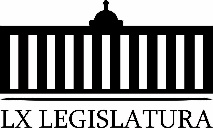 H. Pleno del Congreso del Estado de Coahuila de Zaragoza.Presente.-El Suscrito Diputado Edgar Sánchez Garza, de la Fracción Parlamentaria General Francisco L. Urquizo, con fundamento en lo dispuesto por los artículos 21, fracción VI, 179, 180, 181, 182  y demás relativos de la Ley Orgánica del Congreso del Estado Independiente, Libre y Soberano de Coahuila de Zaragoza, me permito presentar a este H. Pleno del Congreso, la presente Proposición con Punto de Acuerdo, a través de la siguiente:Exposición de MotivosCompañeras y compañeros diputados, desafortunadamente el tipo de alimentación que nuestro País ha elegido en los últimos 30 años ha derivado en una crisis de salud además de ambiental, por ello es necesario invertir en acciones estratégicas que reviertan esta situación, así lo consideraron hace algunos cuantos días los expertos en la materia.En efecto, Juan Rivera, director del Instituto Nacional de Salud Pública (INSP), señaló hace unos días que la actual crisis que estamos viviendo producto d la pandemia denominada COVID-19 "está poniendo en riesgo la salud de niños, niñas y adolescentes en el país".De igual forma, recordó que en 2018 por primera vez no descendió la desnutrición crónica por tanto tenemos problema serio de obesidad especialmente en la infancia, y señaló que las poblaciones más desprotegidas han sido las más afectadas.Al respecto, Christian Skoog, representante del Fondo de las Naciones Unidas para la Infancia (Unicef) en México, alertó que el 14 % de los menores de 5 años en México padecen desnutrición, mientras que un 48 % de los niños de 12 a 24 meses tienen anemia y el 36 % de los niños en edad escolar padecen sobrepeso y obesidad.A todo ello, ahora, se agrega la pandemia, y los problemas de obesidad, diabetes y las enfermedades cardiovasculares aumentan el riesgo de contagio y letalidad.Por su parte, Lina Pohl, representante de la Organización de las Naciones Unidas de la Alimentación y la Agricultura (FAO) en México, señaló que desde antes de la pandemia los hogares en América Latina así como en México tenían inseguridad alimentaria, además de que 1 de cada 4 adultos padecen obesidad. Pero el covid-19, ha llevado a que se vean afectados la calidad y la cantidad de alimentos que hay en la región", aseveró.Por otra parte, se debe considerar que las tasas de desempleo así como el aumento de la pobreza laboral, derivadas de la pandemia, va a impactar también por desgracia en la cantidad y calidad de alimentos en los hogares. Es por ello que los niños, niñas y adolescentes hoy se encuentran en un momento crucial en cuanto a su alimentación.Señalan los expertos, que una de las medidas que se deben implementar lo más pronto posible para ir erradicando esa insuficiencia alimentaria entre la población, es la de acortar las cadenas entre productores y consumidores finales, pues con ello se mejoran los precios de alimentos frescos, para promover una dieta saludable y asequible.Por su parte y ante el panorama que se está viviendo por la pandemia hace algunos días, la Unicef, la FAO, la Organización Panamericana de la Salud (OPS) y el Instituto Nacional de Salud Pública (INSP) presentaron una serie de recomendaciones que ayuden a generar políticas públicas para reducir todas las formas de malnutrición en niños y adolescentes.Dichas recomendaciones proponen modificar simultáneamente causas inmediatas, subyacentes y básicas de la mala nutrición, con enfoque intercultural, de género y sostenibilidad ambiental, contribuyendo a lograr los Objetivos de Desarrollo Sustentable relacionados con la salud y la nutrición.Por su parte Anabella Bonvecchio, directora de políticas públicas de nutrición en el Instituto Nacional de Salud Pública, explicó que entre estas recomendaciones se encuentra mejorar la atención primaria en salud y nutrición, poniendo énfasis en los primeros 1.000 días de vida.Además, dijo, se deben garantizar entornos saludables para la alimentación, promover el consumo de agua y la actividad física.Del mismo modo explicó que se deben proteger las políticas de salud y alimentación frente a intereses de la industria de alimentos y bebidas, así como  monitorear y evaluar la implementación de políticas públicas en alimentación.Los especialistas destacaron que si bien se ha avanzado en las políticas públicas como la implementación de impuestos a bebidas azucaradas y el etiquetado frontal todavía existe una ventana de oportunidad para mejorar esta problemática.Sin lugar  a duda, coincidimos con los especialistas  en el sentido de que si trabajan coordinadamente la administración federal, con las de los estados y municipios, aun existe una gran ventana de oportunidad para poder erradicar esa insuficiencia alimentaria entre la población de nuestro país.Por lo anteriormente expuesto, presentamos a este H. Pleno del Congreso del Estado, la siguiente proposición con punto de acuerdo, la cual solicitamos no sea considerada en la vía de urgente u obvia resolución:Único.- Que La presente proposición con punto de acuerdo, sea turnada a la Comisión de Salud, Medio Ambiente, Recursos Naturales y Agua de este H. Congreso a efecto de que una vez que sea analizada la misma, se exhorte si así lo consideran sus miembros, tanto al Ejecutivo Federal como al Ejecutivo Estatal además de las administraciones municipales del Estado, a efecto de solicitarles que de manera coordinada implemente con la urgencia que el caso amerita, políticas públicas adecuadas, tendientes a erradicar la insuficiencia alimentaria que vive actualmente la mayor parte de la población.AtentamenteSaltillo, Coahuila a 09 de Diciembre de 2020.Dip. Edgar Sánchez GarzaFuente.-https://www.lavanguardia.com/vida/20201204/49872143715/alimentacion-en-mexico-ha-creado-crisis-de-salud-y-ambiental-dicen-expertos.htmlDiputado Presidente Marcelo de Jesús Torres Cofiño:A continuación, se concede, perdón, a solicitud de quienes han hecho los distintos Pronunciamientos consignados en el Punto 10 A, 10 B y 10 C, han solicitado se inscriban íntegramente en el Diario de los Debates. PRONUNCIAMIENTO QUE PRESENTAN LAS DIPUTADAS Y DIPUTADOS INTEGRANTES DEL GRUPO PARLAMENTARIO “GRAL. ANDRÉS S. VIESCA”, DEL PARTIDO REVOLUCIONARIO INSTITUCIONAL, POR CONDUCTO DE LA DIPUTADA MARÍA DEL ROSARIO CONTRERAS PÉREZ, CON MOTIVO DE LA CONMEMORACIÓN DEL “DÍA INTERNACIONAL DE LOS DERECHOS DE LOS ANIMALES”. H. PLENO DEL CONGRESO DEL ESTADODE COAHUILA DE ZARAGOZAP R E S E N T E.-“Un país o civilización se puede juzgar en la forma en la que tratan a sus animales”Mahatma Gandhi.En 1978 fue proclamada la Declaración Universal de los Derechos del Animal, esto con el objeto de hacer consciencia respecto a la situación que viven muchos animales, y evitar que sean explotados, maltratados y exterminados en nuestro planeta.La Declaración Universal de los Derechos del Animal, fue adoptada por la Liga Internacional de los Derechos del Animal, celebrada en el año 1977 en Londres; misma que se compone por 14 artículos, en los que se reconoce el derecho a la vida, a la libertad, a no ser sometidos a situaciones que les generen dolor y que no sean solo considerados una propiedad.Destaco algunos que me parecen esenciales, como los siguientes:“Ningún animal será sometido a malos tratos, ni actos crueles”, “Todo animal perteneciente a una especie salvaje tiene derecho a vivir en libertad”, “La experimentación animal que implique sufrimiento físico o psicológico es incompatible con los derechos del animal, ya se trate de experimentos médicos, científicos, comerciales, o de cualquier otra forma de experimentación”, también establece que “Ningún animal será explotado para esparcimiento del hombre”.Pese a esta declaración universal, los derechos de los animales siguen siendo vulnerados por el ser humano, en distintas maneras, en las diversas regiones del mundo, pues se considera a los animales como un recurso a disposición de los seres humanos, del cual hemos excedido nuestro control sobre ellos, llevando incluso a algunas especies a su extinción.Recientemente la ONU, en los Objetivos de Desarrollo Sostenible para el año 2030, dio un importante avance en la protección de los animales, al darle una posición relevante a este tema, estableciendo en el objetivo número 15, en el cual se busca proteger a las especies que son amenazadas, poniendo fin a la caza furtiva, así como el tráfico de especies protegidas, estableciendo la importancia de los ecosistemas para el mantenimiento de la vida en nuestro planeta. En nuestro Estado, los avances legislativos en cuanto al trato animal dignohan ido en aumento, fuimos de las primeras entidades federativas del país en establecer en ley la prohibición de toda clase de mutilación estética, así como la prohibición del uso de animales en circos, las corridas de toros, entre muchas otras normas que con el paso del tiempo han ido cambiando en pro de estos seres que se han convertido en parte de nuestras familias, ya no solo como componentes del ecosistema. Aun queda trabajo por realizar, en cuanto a la protección de los animales, es por ello que hemos buscado fortalecer, coordinar mecanismos y acciones mediante los cuales los ciudadanos puedan promover quejas y denuncias de quejas que representen crueldad animal en cualquier ámbito, mediante diversos ordenamientos como la Ley de Protección y Trato Digno a los Animales para el Estado, generando empatía en general hacia estos seres, y que se erradique la violencia. Este 10 de diciembre se celebra el Día Internacional de los Derechos Humanos, en conmemoración de la aprobación de la Declaración Universal de los Derechos Humanos realizada por la Asamblea General de las Naciones Unidas en 1948, cincuenta años después, en 1998, se viene celebrando también por parte de diversas asociaciones y organizaciones internacionales de protección animal, el Día Internacional de los Derechos de los Animales, con el propósito de hacer conciencia de que así como el ser humano tiene derechos, los animales también merecen un trato de respeto y dignidad; de ahí que en mi inicio de mi pronunciamiento hice referencia a esa frase de Gandhi, en el sentido de que un país o civilización se puede juzgar en la forma en la que tratan a sus animales, ya que existe una estrecha vinculación entre cómo tratamos a los animales, es como en realidad somos o seremos en nuestra interacción con nuestro prójimo.Es por ello, que en este día, con motivo del Día Internacional de los Derechos de los Animales, a conmemorarse este 10 de diciembre, los invito a seguir luchando para que los derechos de los animales sean reconocidos y se respeten, pero también hagamos conciencia de lo que como sociedad nos falta por hacer, y que bajo ninguna circunstancia seamos cómplices de un trato degradante hacia estos seres vivos, y de esta manera seguir fomentando la cultura del buen trato hacia los animales, a nuestros hijos, y familias. Es cuánto. A T E N T A M E N T ESaltillo, Coahuila de Zaragoza,  9 de diciembre del 2020CONJUNTAMENTE CON LAS DEMAS DIPUTADAS Y LOS DIPUTADOS INTEGRANTES DEL GRUPO PARLAMENTARIO “GRAL. ANDRÉS S. VIESCA”, DEL PARTIDO REVOLUCIONARIO INSTITUCIONAL.PRONUNCIAMIENTO QUE PRESENTA EL DIPUTADO EDGAR SÁNCHEZ GARZA, DE LA FRACCIÓN PARLAMENTARIA GENERAL FRANCISCO L. URQUIZO, CON RELACIÓN AL DÍA MUNDIAL DEL SUELO.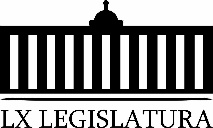 H. Pleno del Congreso del Estado de Coahuila de Zaragoza.Presente.-El Día Mundial del Suelo se celebra anualmente el 5 de diciembre como un medio para centrar la atención en la importancia de un suelo sano y abogar por la gestión sostenible de los recursos del mismo.La Unión Internacional de Ciencias del Suelo (IUSS) recomendó una jornada internacional para homenajear al suelo en 2002. Bajo el liderazgo del Reino de Tailandia y en el marco de la Alianza Mundial por el Suelo. La FAO ha apoyado el establecimiento formal del Día Mundial del Suelo, como una plataforma mundial de concienciación. En ese sentido, la Conferencia de la FAO aprobó unánimemente el Día Mundial del Suelo en junio de 2013 y solicitó su aprobación oficial en la 68ª Asamblea General de la Organización de las naciones Unidas.En diciembre de 2013, la Asamblea General de la ONU respondió al designar el 5 de diciembre de 2014 como el primer Día Mundial del Suelo.La fecha del 5 de diciembre para conmemorar al suelo fue elegida porque corresponde al aniversario oficial de King Bhumibol Adulyadej, el Rey de Tailandia, quien en su nación autorizó oficialmente dicho acontecimiento. Sin lugar a duda, el suelo desempeña un papel fundamental en el buen funcionamiento de los ecosistemas, contribuyendo a la regulación del flujo del agua y el clima, la biodiversidad, la captación de carbono así como la preservación de tradiciones culturales.El suelo está compuesto por minerales, materia orgánica, diminutos organismos vegetales y animales, además de contener aire y agua. En realidad es una capa delgada que se ha formado muy lentamente a través de los siglos, con la desintegración de las rocas superficiales por la acción del agua, los cambios de temperatura y el viento. Un centímetro de suelo puede tardar hasta 1.000 años en formarse, en este proceso han intervenido tanto las plantas como los animales que crecen y mueren dentro así como sobre el suelo, siendo descompuestos por los microorganismos, transformados en materia orgánica y mezclados con el mismo.Por otro lado, el suelo, no solo constituye la base para los alimentos, combustibles, fibras y productos médicos, sino también es esencial para nuestros ecosistemas, desempañando un papel fundamental en el ciclo del carbono, almacenando y filtrando el agua, y mejorando la resiliencia ante inundaciones y sequías.Según la Organización de las Naciones Unidas para la Alimentación y la Agricultura (FAO):El suelo retiene el triple de carbono que la atmósfera y puede ayudarnos a luchar contra el cambio climático.Unos 815 millones de personas sufren inseguridad alimentaria y aproximadamente 2000 millones no disponen de alimentos suficientemente nutritivos. Esta situación se podría mitigar mediante la gestión adecuada de los suelos.El 95% de los alimentos provienen del suelo.El 33% de los suelos del planeta están degradados.El lema de este año 2020 es “Mantengamos vivo el suelo, protejamos la biodiversidad del suelo” teniendo como por objeto crear conciencia de la importancia de mantener los ecosistemas sanos y el bienestar humano abordando los crecientes desafíos de la ordenación del suelo, luchando contra la perdida de la biodiversidad del suelo, aumentando la conciencia sobre el suelo y alentando los gobiernos, organizaciones, comunidades y personas de todo el mundo a comprometerse a mejorar proactivamente la salud del suelo.Compañeras y compañeros diputados, el Día Mundial del Suelo, debe ser considerado como una plataforma global para la sensibilización, teniendo como por objetivo dar a conocer la gran importancia del suelo en nuestras vidas, además de hacer ver en todo momento que es un recurso clave así como un elemento esencial del entorno natural en el que vivimos, además en el que se produce la mayor parte de los alimentos que consumimos en todo el mundo, además de ser el que proporcionar el espacio habitable para los seres humanos y animales.AtentamenteSaltillo, Coahuila a 9 de Diciembre de 2020.Dip. Edgar Sánchez GarzaFuente.-https://www.bioingenieriadelpaisaje.com/dia-mundial-del-suelo/http://www.fao.org/world-soil-day/es/PRONUNCIAMIENTO QUE PRESENTA LA DIPUTADA CLAUDIA ISELA RAMÍREZ PINEDA, DE LA FRACCIÓN PARLAMENTARIA “ELVIA CARRILLO PUERTO” DEL PARTIDO DE LA REVOLUCIÓN DEMOCRÁTICACON MOTIVODEL DÍA INTERNACIONAL DE LOS DERECHOS HUMANOS.H.PLENO DEL CONGRESO DEL ESTADOPRESENTE.La suscrita Diputada Claudia Isela Ramírez Pineda, de la fracción parlamentaria “Elvia Carrillo Puerto” del Partido de la Revolución Democrática, de conformidad con lo dispuesto en los artículos 21 fracción IV, 172, 249 y demás relativos de la Ley Orgánica del Congreso del Estado Independiente, Libre y Soberano de Coahuila de Zaragoza, presento este pronunciamiento al tenor de lo siguiente:Compañeras y compañeros diputados:El 10 de diciembre de cada año se conmemora el día internacional de los derechos humanos, el cual coincide con la fecha en que la Asamblea General adoptó la Declaración Universal de Derechos Humanos, en 1948.Esta Declaración Universal es el documento histórico más importante de la humanidad pues  proclamó los derechos inalienables e inherentes a todos los seres humanos, sin importar su raza, color, religión, sexo, idioma, opiniones políticas o de otra índole, origen nacional o social, propiedades, lugar de nacimiento, ni ninguna otra condición. Desgraciadamente, los derechos humanos continúan siendo un tema pendiente en la mayor parte del país, pues  la violación de los mismos está a la orden del día, debido a la violencia, la pobreza, el crimen, la marginación y los abusos de autoridad que pese a los esfuerzos gubernamentales no han podido ser erradicados. Los derechos humanos no deben ser sólo un discurso retórico de la política, los derechos humanos están para ser promovidos, protegidos respetados y garantizados por el Estado y la sociedad a fin de que todos podamos vivir de manera armónica y organizada, bajo el principio de que los derechos de cada uno terminan donde empiezan los derechos de los demás.El respeto por la diferencia, la tolerancia, la no discriminación y la pluralidad, son sin duda la base sobre la cual descansan los derechos fundamentales de la ciudadanía, tratar al otro con dignidad implica respetar sus decisiones personales, permitiendo que sea tratado como un fin en sí mismo y no como un objeto, sin estas condiciones no podremos hablar de la existencia de los derechos.Como autoridades debemos hacer todo lo que esté a nuestro alcance a fin de crear las condiciones para que todas y todos podamos ejercitar nuestros derechos humanos sin temor a represión, violencia o autoritarismo, recordemos que los derechos no se conceden; ni se otorgan, en su lugar, se reconocen, se ejercen y se hacen respetar pues constituyen la última barrera en contra del despotismo y del  abuso de poder.Durante esta legislatura, hemos impulsado una agenda fuerte en favor de los derechos de todas y todos. Buscamos siempre la creación y aprobación de leyes más protectoras para  los grupos en situación de vulnerabilidad, las mujeres, la niñez, las personas marginadas y las personas de la diversidad sexual. Hemos trabajado arduamente en la  búsqueda de condiciones más equitativas que fortalezcan la democracia, la tolerancia y la pluralidad. Hoy conmemoramos por última vez en esta  LXI Legislatura, el Día Internacional de los Derechos Humanos. En ese sentido, quiero invitarlos a la reflexión, a que cambiemos los paradigmas ideológicos conservadores y retrogradas y miremos hacia un futuro más progresista y más adecuado a los tiempos que vivimos.  A todas y todos, les invito a seguir trabajando, para crear y perfeccionar acciones que permitan el acceso y el efectivo ejercicio de los derechos de nuestros representados, y con esto, a generar una comunidad más abierta y más comprometida con los derechos humanos de todos y todas. Es cuanto, Diputado Presidente.SALÓN DE SESIONES DEL CONGRESO DEL ESTADOSaltillo, Coahuila de Zaragoza,  a 09 de diciembre de 2020.DIPUTADA CLAUDIA ISELA RAMÍREZ PINEDADiputado Presidente Marcelo de Jesús Torres Cofiño:Agotados los Puntos del Orden del Día y siendo las 16 horas con 36 minutos del día 9 de diciembre del año 2020, se da por concluida esta Décima Sexta Sesión del Segundo Período Ordinario de Sesiones del Tercer Año de Ejercicio Constitucional de la Sexagésima Primera Legislatura del Congreso del Estado. Se cita a las Diputadas y Diputados para sesionar a las 9:00 horas del próximo día viernes 11 de diciembre del año en curso. Gracias. DIP. JOSEFINA GARZA BARRERA.SECRETARIADIP. BLANCA EPPEN CANALES.SECRETARIANOMBRE Y FIRMAVOTOVOTOVOTORESERVA DE ARTÍCULOSRESERVA DE ARTÍCULOSDIP. JAIME BUENO ZERTUCHE(COORDINADOR)A FAVOREN CONTRAABSTENCIÓNSICUALESDIP. JAIME BUENO ZERTUCHE(COORDINADOR)DIP. MARCELO DE JESÚS TORRES COFIÑO(SECRETARIO)A FAVOREN CONTRAABSTENCIÓNSICUALESDIP. MARCELO DE JESÚS TORRES COFIÑO(SECRETARIO)DIP. LILIA ISABEL GUTIÉRREZ BURCIAGAA FAVOREN CONTRAABSTENCIÓNSICUALESDIP. LILIA ISABEL GUTIÉRREZ BURCIAGADIP. GERARDO ABRAHAM AGUADO GÓMEZA FAVOREN CONTRAABSTENCIÓNSICUALESDIP. GERARDO ABRAHAM AGUADO GÓMEZDIP. EMILIO ALEJANDRO DE HOYOS MONTEMAYORA FAVOREN CONTRAABSTENCIÓNSICUALESDIP. EMILIO ALEJANDRO DE HOYOS MONTEMAYORDIP. JOSÉ BENITO RAMÍREZ ROSASA FAVOREN CONTRAABSTENCIÓNSICUALESDIP. JOSÉ BENITO RAMÍREZ ROSASDIP.  CLAUDIA ISELA RAMÍREZ PINEDAA FAVOREN CONTRAABSTENCIÓNSICUALESDIP.  CLAUDIA ISELA RAMÍREZ PINEDADIP. EDGAR GERARDO SÁNCHEZ GARZAA FAVOREN CONTRAABSTENCIÓNSICUALESDIP. EDGAR GERARDO SÁNCHEZ GARZANOMBRE Y FIRMAVOTOVOTOVOTORESERVA DE ARTÍCULOSRESERVA DE ARTÍCULOSDIP. JAIME BUENO ZERTUCHE(COORDINADOR)A FAVOREN CONTRAABSTENCIÓNSICUALESDIP. JAIME BUENO ZERTUCHE(COORDINADOR)DIP. MARCELO DE JESÚS TORRES COFIÑO(SECRETARIO)A FAVOREN CONTRAABSTENCIÓNSICUALESDIP. MARCELO DE JESÚS TORRES COFIÑO(SECRETARIO)DIP. LILIA ISABEL GUTIÉRREZ BURCIAGAA FAVOREN CONTRAABSTENCIÓNSICUALESDIP. LILIA ISABEL GUTIÉRREZ BURCIAGADIP. GERARDO ABRAHAM AGUADO GÓMEZA FAVOREN CONTRAABSTENCIÓNSICUALESDIP. GERARDO ABRAHAM AGUADO GÓMEZDIP. EMILIO ALEJANDRO DE HOYOS MONTEMAYORA FAVOREN CONTRAABSTENCIÓNSICUALESDIP. EMILIO ALEJANDRO DE HOYOS MONTEMAYORDIP. JOSÉ BENITO RAMÍREZ ROSASA FAVOREN CONTRAABSTENCIÓNSICUALESDIP. JOSÉ BENITO RAMÍREZ ROSASDIP.  CLAUDIA ISELA RAMÍREZ PINEDAA FAVOREN CONTRAABSTENCIÓNSICUALESDIP.  CLAUDIA ISELA RAMÍREZ PINEDADIP. EDGAR GERARDO SÁNCHEZ GARZAA FAVOREN CONTRAABSTENCIÓNSICUALESDIP. EDGAR GERARDO SÁNCHEZ GARZANOMBRE Y FIRMAVOTOVOTOVOTORESERVA DE ARTÍCULOSRESERVA DE ARTÍCULOSDIP. JAIME BUENO ZERTUCHE(COORDINADOR)A FAVOREN CONTRAABSTENCIÓNSICUALESDIP. JAIME BUENO ZERTUCHE(COORDINADOR)DIP. MARCELO DE JESÚS TORRES COFIÑO(SECRETARIO)A FAVOREN CONTRAABSTENCIÓNSICUALESDIP. MARCELO DE JESÚS TORRES COFIÑO(SECRETARIO)DIP. LILIA ISABEL GUTIÉRREZ BURCIAGAA FAVOREN CONTRAABSTENCIÓNSICUALESDIP. LILIA ISABEL GUTIÉRREZ BURCIAGADIP. GERARDO ABRAHAM AGUADO GÓMEZA FAVOREN CONTRAABSTENCIÓNSICUALESDIP. GERARDO ABRAHAM AGUADO GÓMEZDIP. EMILIO ALEJANDRO DE HOYOS MONTEMAYORA FAVOREN CONTRAABSTENCIÓNSICUALESDIP. EMILIO ALEJANDRO DE HOYOS MONTEMAYORDIP. JOSÉ BENITO RAMÍREZ ROSASA FAVOREN CONTRAABSTENCIÓNSICUALESDIP. JOSÉ BENITO RAMÍREZ ROSASDIP.  CLAUDIA ISELA RAMÍREZ PINEDAA FAVOREN CONTRAABSTENCIÓNSICUALESDIP.  CLAUDIA ISELA RAMÍREZ PINEDADIP. EDGAR GERARDO SÁNCHEZ GARZAA FAVOREN CONTRAABSTENCIÓNSICUALESDIP. EDGAR GERARDO SÁNCHEZ GARZANOMBRE Y FIRMAVOTOVOTOVOTORESERVA DE ARTÍCULOSRESERVA DE ARTÍCULOSDIP. JAIME BUENO ZERTUCHE(COORDINADOR)A FAVOREN CONTRAABSTENCIÓNSICUALESDIP. JAIME BUENO ZERTUCHE(COORDINADOR)DIP. MARCELO DE JESÚS TORRES COFIÑO(SECRETARIO)A FAVOREN CONTRAABSTENCIÓNSICUALESDIP. MARCELO DE JESÚS TORRES COFIÑO(SECRETARIO)DIP. LILIA ISABEL GUTIÉRREZ BURCIAGAA FAVOREN CONTRAABSTENCIÓNSICUALESDIP. LILIA ISABEL GUTIÉRREZ BURCIAGADIP. GERARDO ABRAHAM AGUADO GÓMEZA FAVOREN CONTRAABSTENCIÓNSICUALESDIP. GERARDO ABRAHAM AGUADO GÓMEZDIP. EMILIO ALEJANDRO DE HOYOS MONTEMAYORA FAVOREN CONTRAABSTENCIÓNSICUALESDIP. EMILIO ALEJANDRO DE HOYOS MONTEMAYORDIP. JOSÉ BENITO RAMÍREZ ROSASA FAVOREN CONTRAABSTENCIÓNSICUALESDIP. JOSÉ BENITO RAMÍREZ ROSASDIP.  CLAUDIA ISELA RAMÍREZ PINEDAA FAVOREN CONTRAABSTENCIÓNSICUALESDIP.  CLAUDIA ISELA RAMÍREZ PINEDADIP. EDGAR GERARDO SÁNCHEZ GARZAA FAVOREN CONTRAABSTENCIÓNSICUALESDIP. EDGAR GERARDO SÁNCHEZ GARZALEY VIGENTEPROYECTO DE REFORMAArtículo 108. Para los efectos de las responsabilidades a que alude este Título se reputarán como servidores públicos a los representantes de elección popular, a los miembros del Poder Judicial de la Federación, los funcionarios y empleados y, en general, a toda persona que desempeñe un empleo, cargo o comisión de cualquier naturaleza en el Congreso de la Unión o en la Administración Pública Federal, así como a los servidores públicos de los organismos a los que esta Constitución otorgue autonomía, quienes serán responsables por los actos u omisiones en que incurran en el desempeño de sus respectivas funciones.El Presidente de la República, durante el tiempo de su encargo, sólo podrá ser acusado por traición a la patria y delitos graves del orden común.Los ejecutivos de las entidades federativas, los diputados a las Legislaturas Locales, los Magistrados de los Tribunales Superiores de Justicia Locales, en su caso, los miembros de los Consejos de las Judicaturas Locales, los integrantes de los Ayuntamientos y Alcaldías, los miembros de los organismos a los que las Constituciones Locales les otorgue autonomía, así como los demás servidores públicos locales, serán responsables por violaciones a esta Constitución y a las leyes federales, así como por el manejo y aplicación indebidos de fondos y recursos federales.Las Constituciones de las entidades federativas precisarán, en los mismos términos del primer párrafo de este artículo y para los efectos de sus responsabilidades, el carácter de servidores públicos de quienes desempeñen empleo, cargo o comisión en las entidades federativas, los Municipios y las demarcaciones territoriales de la Ciudad de México. Dichos servidores públicos serán responsables por el manejo indebido de recursos públicos y la deuda pública.Los servidores públicos a que se refiere el presente artículo estarán obligados a presentar, bajo protesta de decir verdad, su declaración patrimonial y de intereses ante las autoridades competentes y en los términos que determine la ley. Artículo 108. ...Durante el tiempo de su encargo, el Presidente de la República podrá ser imputado y juzgado por traición a la patria, hechos de corrupción, delitos electorales y todos aquellos delitos por los que podría ser enjuiciado cualquier ciudadano o ciudadana.………Artículo 111. Para proceder penalmente contra los diputados y senadores al Congreso de la Unión, los ministros de la Suprema Corte de Justicia de la Nación, los magistrados de la Sala Superior del Tribunal Electoral, los consejeros de la Judicatura Federal, los secretarios de Despacho, el Fiscal General de la República, así como el consejero Presidente y los consejeros electorales del Consejo General del Instituto Nacional Electoral, por la comisión de delitos durante el tiempo de su encargo, la Cámara de Diputados declarará por mayoría absoluta de sus miembros presentes en sesión, si ha o no lugar a proceder contra el inculpado.Si la resolución de la Cámara fuese negativa se suspenderá todo procedimiento ulterior, pero ello no será obstáculo para que la imputación por la comisión del delito continúe su curso cuando el inculpado haya concluido el ejercicio de su encargo, pues la misma no prejuzga los fundamentos de la imputación. Si la Cámara declara que ha lugar a proceder, el sujeto quedará a disposición de las autoridades competentes para que actúen con arreglo a la ley.Por lo que toca al Presidente de la República, sólo habrá lugar a acusarlo ante la Cámara de Senadores en los términos del artículo 110. En este supuesto, la Cámara de Senadores resolverá con base en la legislación penal aplicable.Para poder proceder penalmente por delitos federales contra los ejecutivos de las entidades federativas, diputados locales, magistrados de los Tribunales Superiores de Justicia de las entidades federativas, en su caso los miembros de los Consejos de las Judicaturas Locales, y los miembros de los organismos a los que las Constituciones Locales les otorgue autonomía se seguirá el mismo procedimiento establecido en este artículo, pero en este supuesto, la declaración de procedencia será para el efecto de que se comunique a las Legislaturas Locales, para que en ejercicio de sus atribuciones procedan como corresponda.Las declaraciones y resoluciones de la (sic DOF 28-12-1982) Cámaras de Diputados (sic DOF 28-12-1982) Senadores son inatacables.El efecto de la declaración de que ha lugar a proceder contra el inculpado será separarlo de su encargo en tanto esté sujeto a proceso penal. Si éste culmina en sentencia absolutoria el inculpado podrá reasumir su función. Si la sentencia fuese condenatoria y se trata de un delito cometido durante el ejercicio de su encargo, no se concederá al reo la gracia del indulto.En demandas del orden civil que se entablen contra cualquier servidor público no se requerirá declaración de procedencia. Las sanciones penales se aplicarán de acuerdo con lo dispuesto en la legislación penal, y tratándose de delitos por cuya comisión el autor obtenga un beneficio económico o cause daños o perjuicios patrimoniales, deberán graduarse de acuerdo con el lucro obtenido y con la necesidad de satisfacer los daños y perjuicios causados por su conducta ilícita.Las sanciones económicas no podrán exceder de tres tantos de los beneficios obtenidos o de los daños o perjuicios causados.Artículo 111. ...……Para proceder penalmente contra el Presidente de la República, sólo habrá lugar a acusarlo ante la Cámara de Senadores en los términos del artículo 110. En este supuesto, la Cámara de Senadores resolverá con base en la legislación penal aplicable.………………NOMBRE Y FIRMAVOTOVOTOVOTORESERVA DE ARTÍCULOSRESERVA DE ARTÍCULOSDIP. JAIME BUENO ZERTUCHE(COORDINADOR)A FAVOREN CONTRAABSTENCIÓNSICUALESDIP. JAIME BUENO ZERTUCHE(COORDINADOR)DIP. MARCELO DE JESÚS TORRES COFIÑO(SECRETARIO)A FAVOREN CONTRAABSTENCIÓNSICUALESDIP. MARCELO DE JESÚS TORRES COFIÑO(SECRETARIO)DIP. LILIA ISABEL GUTIÉRREZ BURCIAGAA FAVOREN CONTRAABSTENCIÓNSICUALESDIP. LILIA ISABEL GUTIÉRREZ BURCIAGADIP. GERARDO ABRAHAM AGUADO GÓMEZA FAVOREN CONTRAABSTENCIÓNSICUALESDIP. GERARDO ABRAHAM AGUADO GÓMEZDIP. EMILIO ALEJANDRO DE HOYOS MONTEMAYORA FAVOREN CONTRAABSTENCIÓNSICUALESDIP. EMILIO ALEJANDRO DE HOYOS MONTEMAYORDIP. JOSÉ BENITO RAMÍREZ ROSASA FAVOREN CONTRAABSTENCIÓNSICUALESDIP. JOSÉ BENITO RAMÍREZ ROSASDIP.  CLAUDIA ISELA RAMÍREZ PINEDAA FAVOREN CONTRAABSTENCIÓNSICUALESDIP.  CLAUDIA ISELA RAMÍREZ PINEDADIP. EDGAR GERARDO SÁNCHEZ GARZAA FAVOREN CONTRAABSTENCIÓNSICUALESDIP. EDGAR GERARDO SÁNCHEZ GARZANOMBRE Y FIRMAVOTOVOTOVOTORESERVA DE ARTÍCULOSRESERVA DE ARTÍCULOSDIP. JAIME BUENO ZERTUCHE(COORDINADOR)A FAVOREN CONTRAABSTENCIÓNSICUALESDIP. JAIME BUENO ZERTUCHE(COORDINADOR)DIP. MARCELO DE JESÚS TORRES COFIÑO(SECRETARIO)A FAVOREN CONTRAABSTENCIÓNSICUALESDIP. MARCELO DE JESÚS TORRES COFIÑO(SECRETARIO)DIP. LILIA ISABEL GUTIÉRREZ BURCIAGAA FAVOREN CONTRAABSTENCIÓNSICUALESDIP. LILIA ISABEL GUTIÉRREZ BURCIAGADIP. GERARDO ABRAHAM AGUADO GÓMEZA FAVOREN CONTRAABSTENCIÓNSICUALESDIP. GERARDO ABRAHAM AGUADO GÓMEZDIP. EMILIO ALEJANDRO DE HOYOS MONTEMAYORA FAVOREN CONTRAABSTENCIÓNSICUALESDIP. EMILIO ALEJANDRO DE HOYOS MONTEMAYORDIP. JOSÉ BENITO RAMÍREZ ROSASA FAVOREN CONTRAABSTENCIÓNSICUALESDIP. JOSÉ BENITO RAMÍREZ ROSASDIP.  CLAUDIA ISELA RAMÍREZ PINEDAA FAVOREN CONTRAABSTENCIÓNSICUALESDIP.  CLAUDIA ISELA RAMÍREZ PINEDADIP. EDGAR GERARDO SÁNCHEZ GARZAA FAVOREN CONTRAABSTENCIÓNSICUALESDIP. EDGAR GERARDO SÁNCHEZ GARZANOMBRE Y FIRMAVOTOVOTOVOTORESERVA DE ARTÍCULOSRESERVA DE ARTÍCULOSDIP. JAIME BUENO ZERTUCHE(COORDINADOR)A FAVOREN CONTRAABSTENCIÓNSICUALESDIP. JAIME BUENO ZERTUCHE(COORDINADOR)DIP. MARCELO DE JESÚS TORRES COFIÑO(SECRETARIO)A FAVOREN CONTRAABSTENCIÓNSICUALESDIP. MARCELO DE JESÚS TORRES COFIÑO(SECRETARIO)DIP. LILIA ISABEL GUTIÉRREZ BURCIAGAA FAVOREN CONTRAABSTENCIÓNSICUALESDIP. LILIA ISABEL GUTIÉRREZ BURCIAGADIP. GERARDO ABRAHAM AGUADO GÓMEZA FAVOREN CONTRAABSTENCIÓNSICUALESDIP. GERARDO ABRAHAM AGUADO GÓMEZDIP. EMILIO ALEJANDRO DE HOYOS MONTEMAYORA FAVOREN CONTRAABSTENCIÓNSICUALESDIP. EMILIO ALEJANDRO DE HOYOS MONTEMAYORDIP. JOSÉ BENITO RAMÍREZ ROSASA FAVOREN CONTRAABSTENCIÓNSICUALESDIP. JOSÉ BENITO RAMÍREZ ROSASDIP.  CLAUDIA ISELA RAMÍREZ PINEDAA FAVOREN CONTRAABSTENCIÓNSICUALESDIP.  CLAUDIA ISELA RAMÍREZ PINEDADIP. EDGAR GERARDO SÁNCHEZ GARZAA FAVOREN CONTRAABSTENCIÓNSICUALESDIP. EDGAR GERARDO SÁNCHEZ GARZAVIGENTEPROPUESTAARTÍCULO 50. Los servidores públicos municipales serán responsables de los delitos o faltas administrativas que cometan en el ejercicio de sus funciones o con motivo de ellas, en atención a lo dispuesto en la Ley General de Responsabilidades Administrativas y demás leyes aplicables. El municipio será responsable solidario por los daños causados por sus servidores con motivo del ejercicio de sus atribuciones, en los términos del Código Penal y del Código Civil para el Estado de Coahuila.Artículo 50.- Los servidores públicos municipales serán responsables de los delitos o faltas administrativas que cometan en el ejercicio de sus funciones o con motivo de ellas, de conformidad con la Ley General de Responsabilidades Administrativas de los Servidores Públicos y demás leyes aplicables, de conformidad con el Sistema Estatal Anticorrupción. Éstos se sujetarán a los principios de legalidad, objetividad, profesionalismo, honradez, lealtad, imparcialidad, eficiencia, eficacia, equidad, transparencia, economía, integridad y competencia por mérito.El municipio será responsable solidario por los daños causados por sus servidores con motivo del ejercicio de sus atribuciones, en los términos de las disposiciones aplicables.ARTÍCULO 133. Son facultades y obligaciones del Contralor Municipal:I. Planear, programar, organizar y coordinar el sistema de control y evaluación del ejercicio del gasto público municipal, fiscalizando el ingreso y su congruencia con el presupuesto de egresos.II. Vigilar el cumplimiento de la Ley General de Responsabilidades Administrativas y aplicarla en los casos que proceda.III. Aplicar las normas y criterios de control y evaluación, vigilando su cumplimiento.IV. Establecer las bases generales para la realización de auditorías, inspecciones y evaluaciones a las dependencias y entidades de la Administración Pública Municipal y paramunicipal.V. Designar a los auditores externos y proponer al Ayuntamiento, en su caso, a los Comisarios de los organismos descentralizados y entidades paramunicipales.VI. Vigilar que los ingresos municipales sean enterados a la tesorería municipal conforme con los procedimientos contables y disposiciones legales aplicables.VII. Dictaminar los estados financieros de la tesorería municipal y verificar sean remitidos al Congreso del Estado los informes trimestrales de la cuenta pública municipal.VIII. Vigilar que los recursos federales y estatales asignados a los ayuntamientos se apliquen en los términos estipulados en las leyes, reglamentos, convenios, programas y manuales respectivos.IX. Coordinarse con el Auditor Superior del Estado y con el órgano de control del Ejecutivo del Estado, para el cumplimiento de sus funciones.X. Intervenir, para efectos de verificación y control, en los contratos que emanen de la celebración de convocatorias y licitaciones, y vigilar el cumplimiento de dichos contratos.XI. Vigilar el cumplimiento de las obligaciones de proveedores y contratistas de la Administración Pública Municipal.XII. Establecer y operar un sistema de quejas, denuncias y sugerencias.XIII. Participar en la entrega-recepción de las unidades administrativas de las dependencias, entidades y fideicomisos públicos municipales y ejercer las atribuciones que le otorga la Ley de Entrega Recepción del Estado y Municipios. XIV. Supervisar el inventario general de bienes muebles e inmuebles propiedad del municipio, verificando los datos de identificación y el destino de los mismos.XV. Verificar que los Servidores Públicos Municipales cumplan con su obligación de presentar la declaración de situación patrimonial en los términos de la Ley General de Responsabilidades Administrativas y demás ordenamientos aplicables.Vigilando también que los servidores públicos municipales con cargos directivos, así como los integrantes del Cabildo no intervengan o participen indebidamente en la selección, nombramiento, designación, contratación, promoción, suspensión, remoción, cese o sanción de cualquier servidor público, cuando tengan interés personal, familiar o de negocios.XVI. Conocer e investigar los actos, omisiones y conductas de los servidores públicos para fincar responsabilidades administrativas, aplicando las sanciones correspondientes en los términos que las leyes señalen y, en su caso, turnar al Síndico los asuntos cuyos hechos se consideren constitutivos de delito a fin de que éste presente la denuncia y/o querella correspondiente ante el Ministerio Público, presentándole para tal efecto la colaboración que se le requiera.XVII. Evaluar y coordinar los programas de modernización y mejoramiento de la Administración Pública Municipal.XVIII. Proponer las medidas tendientes a la simplificación de los trámites y procedimientos internos de la administración pública municipal, así como los que ante el propio contralor deban efectuar los particulares con arreglo a las leyes. XIX. Las demás que le señalen este código, las leyes y reglamentos aplicables, así como las que le asignen el Ayuntamiento y el Presidente Municipal.Artículo 133. Son facultades y obligaciones del Contralor Municipal:…Vigilar el cumplimiento de la Ley General de Responsabilidades Administrativas y demás leyes que integran el Sistema Estatal Anticorrupción, y aplicar el sistema de sanciones cuando proceda.III. a VIII. …Coordinarse con los organismos que integran el Sistema Estatal Anticorrupción, de conformidad a las bases que para tal efecto se emitan. Así como con el Auditor Superior del Estado y con la Secretaría de Fiscalización y Rendición de Cuentas del Poder Ejecutivo, para el cumplimiento de sus funciones. a XV. …XVI.  Conocer e investigar los actos, omisiones y conductas de los servidores públicos para su calificación, para fincar responsabilidades administrativas, aplicando las sanciones correspondientes en los términos que las leyes señalen o, en su caso, turnar a la Auditoría Superior del Estado o a la Secretaría de Fiscalización y Rendición de Cuentas del Ejecutivo, aquellos asuntos relativos a faltas administrativas graves para su substanciación.Turnar al Síndico los asuntos cuyos hechos se consideren constitutivos de delito a fin de que éste presente la denuncia y/o querella correspondiente ante la Fiscalía Especializada en Delitos por Hechos de Corrupción, prestándole para tal efecto la colaboración que se le requiera.XVII. a XIX. 	…NOMBRE Y FIRMAVOTOVOTOVOTORESERVA DE ARTÍCULOSRESERVA DE ARTÍCULOSDIP. JAIME BUENO ZERTUCHE(COORDINADOR)A FAVOREN CONTRAABSTENCIÓNSICUALESDIP. JAIME BUENO ZERTUCHE(COORDINADOR)DIP. MARCELO DE JESÚS TORRES COFIÑO(SECRETARIO)A FAVOREN CONTRAABSTENCIÓNSICUALESDIP. MARCELO DE JESÚS TORRES COFIÑO(SECRETARIO)DIP. LILIA ISABEL GUTIÉRREZ BURCIAGAA FAVOREN CONTRAABSTENCIÓNSICUALESDIP. LILIA ISABEL GUTIÉRREZ BURCIAGADIP. GERARDO ABRAHAM AGUADO GÓMEZA FAVOREN CONTRAABSTENCIÓNSICUALESDIP. GERARDO ABRAHAM AGUADO GÓMEZDIP. EMILIO ALEJANDRO DE HOYOS MONTEMAYORA FAVOREN CONTRAABSTENCIÓNSICUALESDIP. EMILIO ALEJANDRO DE HOYOS MONTEMAYORDIP. JOSÉ BENITO RAMÍREZ ROSASA FAVOREN CONTRAABSTENCIÓNSICUALESDIP. JOSÉ BENITO RAMÍREZ ROSASDIP.  CLAUDIA ISELA RAMÍREZ PINEDAA FAVOREN CONTRAABSTENCIÓNSICUALESDIP.  CLAUDIA ISELA RAMÍREZ PINEDADIP. EDGAR GERARDO SÁNCHEZ GARZAA FAVOREN CONTRAABSTENCIÓNSICUALESDIP. EDGAR GERARDO SÁNCHEZ GARZANOMBRE Y FIRMAVOTOVOTOVOTORESERVA DE ARTÍCULOSRESERVA DE ARTÍCULOSDIP. JAIME BUENO ZERTUCHE(COORDINADOR)A FAVOREN CONTRAABSTENCIÓNSICUALESDIP. JAIME BUENO ZERTUCHE(COORDINADOR)DIP. MARCELO DE JESÚS TORRES COFIÑO(SECRETARIO)A FAVOREN CONTRAABSTENCIÓNSICUALESDIP. MARCELO DE JESÚS TORRES COFIÑO(SECRETARIO)DIP. LILIA ISABEL GUTIÉRREZ BURCIAGAA FAVOREN CONTRAABSTENCIÓNSICUALESDIP. LILIA ISABEL GUTIÉRREZ BURCIAGADIP. GERARDO ABRAHAM AGUADO GÓMEZA FAVOREN CONTRAABSTENCIÓNSICUALESDIP. GERARDO ABRAHAM AGUADO GÓMEZDIP. EMILIO ALEJANDRO DE HOYOS MONTEMAYORA FAVOREN CONTRAABSTENCIÓNSICUALESDIP. EMILIO ALEJANDRO DE HOYOS MONTEMAYORDIP. JOSÉ BENITO RAMÍREZ ROSASA FAVOREN CONTRAABSTENCIÓNSICUALESDIP. JOSÉ BENITO RAMÍREZ ROSASDIP.  CLAUDIA ISELA RAMÍREZ PINEDAA FAVOREN CONTRAABSTENCIÓNSICUALESDIP.  CLAUDIA ISELA RAMÍREZ PINEDADIP. EDGAR GERARDO SÁNCHEZ GARZAA FAVOREN CONTRAABSTENCIÓNSICUALESDIP. EDGAR GERARDO SÁNCHEZ GARZALEY VIGENTEPROYECTO DE REFORMAArtículo 108.- La seguridad pública es una función a cargo de la federación, el estado y los municipios, que tiene como fines salvaguardar la integridad y derechos de las personas, así como preservar las libertades, el orden y la paz públicos y comprende la prevención especial y general de los delitos, su investigación y persecución,  la reinserción social del sentenciado, así como la sanción de las infracciones administrativas, en los términos de la ley, en las respectivas competencias previstas en la Constitución Política de los Estados Unidos Mexicanos y en esta Constitución. La actuación de las instituciones de seguridad pública se regirá por los principios de legalidad, objetividad, imparcialidad, eficiencia, profesionalismo, honradez, transparencia y respeto a los derechos humanos.El Estado desarrollará políticas en materia de prevención social de la delincuencia con carácter integral, sobre las causas que generan violencia, adicciones, la comisión de delitos y otras conductas antisociales, así como programas y acciones para fomentar en la sociedad valores culturales y cívicos, que induzcan el respeto a la legalidad y a la protección de las víctimas.Artículo 108.- … ……Las instituciones de seguridad pública establecerán procedimientos de reacción inmediata para brindar auxilio en los casos donde exista el riesgo de que una persona sea víctima de delitos que pongan en riesgo su integridad, vida o libertad. Artículo 113.- La procuración de justicia es una función esencial y por tanto indelegable del Estado que tiene por objeto proteger los intereses de la sociedad y resguardar la observancia de la ley, particularmente por lo que toca a la investigación y persecución de los delitos del orden común. Se ejerce a través de un organismo público autónomo, dotado de personalidad jurídica y de patrimonio propios, denominado Fiscalía General del Estado de Coahuila de Zaragoza que se integra por el Ministerio Público, sus órganos auxiliares y áreas de apoyo.La investigación de los delitos corresponde al Ministerio Público y a las policías, las cuales actuarán bajo la conducción y mando de aquél en el ejercicio de esta función. El Ministerio Público es la institución única e indivisible, que dirige la investigación y persecución de los hechos probablemente constitutivos de delitos y, en su caso, promueve el ejercicio de la acción penal ante los tribunales de justicia, protege y brinda atención a las víctimas del delito y testigos, con el respeto irrestricto a los Derechos Humanos del imputado y demás intervinientes. En el ejercicio de su función de investigación y persecución de los delitos, el Ministerio Público goza de total autonomía, para garantizar su independencia en la emisión de las determinaciones de su competencia, por lo que ningún funcionario del Poder Ejecutivo o de cualquier otro poder podrá intervenir en sus decisiones. La actuación del personal de procuración de justicia se regirá bajo los principios de legalidad, eficiencia, profesionalismo, honradez, imparcialidad, transparencia, objetividad, independencia y respeto a los derechos humanos.El Fiscal General del Estado presidirá al Ministerio Público y será el titular de la fiscalía, con las facultades y obligaciones que establecen esta Constitución y las leyes. En el ámbito de la investigación y persecución de los delitos, las decisiones del Fiscal General del Estado únicamente estarán sujetas al mandato de la ley.La Fiscalía General del Estado de Coahuila de Zaragoza contará con una Fiscalía Especializada en Delitos por Hechos de Corrupción, dotada de autonomía técnica y operativa para investigar y perseguir los hechos que la ley considera como delitos por hechos de corrupción, cuyo titular será nombrado previa convocatoria, pública, abierta y transparente por las dos terceras partes de los diputados presentes del Congreso. El Ejecutivo podrá objetar dicho nombramiento, en cuyo caso se procederá a un nuevo nombramiento en los términos de este párrafo.El titular de la Fiscalía Especializada en Delitos por Hechos de Corrupción, podrá ser removido libremente por el Fiscal General del Estado. La remoción podrá ser objetada por el voto de la mayoría de los miembros presentes del Congreso del Estado dentro de un plazo de diez días hábiles, en cuyo caso el titular de la Fiscalía Especializada será restituido en el ejercicio de sus funciones.Artículo 113.-…La investigación de los delitos corresponde al Ministerio Público y a las policías, las cuales actuarán bajo la conducción y mando de aquél en el ejercicio de esta función, garantizando la máxima diligencia en las investigaciones de los hechos donde la vida de una persona se encuentre en riesgo.….…………NOMBRE Y FIRMAVOTOVOTOVOTORESERVA DE ARTÍCULOSRESERVA DE ARTÍCULOSDIP. JAIME BUENO ZERTUCHE(COORDINADOR)A FAVOREN CONTRAABSTENCIÓNSICUALESDIP. JAIME BUENO ZERTUCHE(COORDINADOR)DIP. MARCELO DE JESÚS TORRES COFIÑO(SECRETARIO)A FAVOREN CONTRAABSTENCIÓNSICUALESDIP. MARCELO DE JESÚS TORRES COFIÑO(SECRETARIO)DIP. LILIA ISABEL GUTIÉRREZ BURCIAGAA FAVOREN CONTRAABSTENCIÓNSICUALESDIP. LILIA ISABEL GUTIÉRREZ BURCIAGADIP. GERARDO ABRAHAM AGUADO GÓMEZA FAVOREN CONTRAABSTENCIÓNSICUALESDIP. GERARDO ABRAHAM AGUADO GÓMEZDIP. EMILIO ALEJANDRO DE HOYOS MONTEMAYORA FAVOREN CONTRAABSTENCIÓNSICUALESDIP. EMILIO ALEJANDRO DE HOYOS MONTEMAYORDIP. JOSÉ BENITO RAMÍREZ ROSASA FAVOREN CONTRAABSTENCIÓNSICUALESDIP. JOSÉ BENITO RAMÍREZ ROSASDIP.  CLAUDIA ISELA RAMÍREZ PINEDAA FAVOREN CONTRAABSTENCIÓNSICUALESDIP.  CLAUDIA ISELA RAMÍREZ PINEDADIP. EDGAR GERARDO SÁNCHEZ GARZAA FAVOREN CONTRAABSTENCIÓNSICUALESDIP. EDGAR GERARDO SÁNCHEZ GARZANOMBRE Y FIRMAVOTOVOTOVOTORESERVA DE ARTÍCULOSRESERVA DE ARTÍCULOSDIP. JAIME BUENO ZERTUCHE(COORDINADOR)A FAVOREN CONTRAABSTENCIÓNSICUALESDIP. JAIME BUENO ZERTUCHE(COORDINADOR)DIP. MARCELO DE JESÚS TORRES COFIÑO(SECRETARIO)A FAVOREN CONTRAABSTENCIÓNSICUALESDIP. MARCELO DE JESÚS TORRES COFIÑO(SECRETARIO)DIP. LILIA ISABEL GUTIÉRREZ BURCIAGAA FAVOREN CONTRAABSTENCIÓNSICUALESDIP. LILIA ISABEL GUTIÉRREZ BURCIAGADIP. GERARDO ABRAHAM AGUADO GÓMEZA FAVOREN CONTRAABSTENCIÓNSICUALESDIP. GERARDO ABRAHAM AGUADO GÓMEZDIP. EMILIO ALEJANDRO DE HOYOS MONTEMAYOR A FAVOREN CONTRAABSTENCIÓNSICUALESDIP. EMILIO ALEJANDRO DE HOYOS MONTEMAYOR DIP. JOSÉ BENITO RAMÍREZ ROSASA FAVOREN CONTRAABSTENCIÓNSICUALESDIP. JOSÉ BENITO RAMÍREZ ROSASDIP.  CLAUDIA ISELA RAMÍREZ PINEDAA FAVOREN CONTRAABSTENCIÓNSICUALESDIP.  CLAUDIA ISELA RAMÍREZ PINEDADIP. EDGAR GERARDO SÁNCHEZ GARZAA FAVOREN CONTRAABSTENCIÓNSICUALESDIP. EDGAR GERARDO SÁNCHEZ GARZAESTRUMBODISTANCIA mCOLINDANCIAS1S 69°53’ E376.00AL NORTE CON TERRENOS DEL EJIDO “EL PERÚ”, CARRETERA VECINAL”TORREÓN-LA PARTIDA” DE POR MEDIO2S 12°36’ W773.20AL SUR CON FRACCIÓN DE LA PEQUEÑA PROPIEDAD “EL ROSARIO”, AHORA “GRANJA MARÍA LUISA”3N 77°02’ W378.10AL ORIENTE CON TERRENOS DEL EJIDO “SANTA FE”4N 13°00’ E820.00AL PONIENTE CON LAS PEQUEÑAS PROPIEDADES “EL CLAVEL” Y “LAS AMAPOLAS”NOMBRE Y FIRMAVOTO Dip. Lilia Isabel Gutiérrez Burciaga.CoordinadoraDip. Gabriela Zapopan Garza GalvánSecretariaDip. Verónica Boreque Martínez González.Dip. Rosa Nilda González Noriega.Dip.  Zulmma Verenice Guerrero CázaresDip. Elisa Catalina Villalobos HernándezDip. Claudia Isela Ramírez Pineda.NOMBRE Y FIRMAVOTO Dip. Lilia Isabel Gutiérrez Burciaga.CoordinadoraDip. Gabriela Zapopan Garza GalvánSecretariaDip. Verónica Boreque Martínez González.Dip. Rosa Nilda González Noriega.Dip.  Zulmma Verenice Guerrero CázaresDip. Elisa Catalina Villalobos HernándezDip. Claudia Isela Ramírez Pineda.NOMBRE Y FIRMAVOTO Dip. Lilia Isabel Gutiérrez Burciaga.CoordinadoraDip. Gabriela Zapopan Garza GalvánSecretariaDip. Verónica Boreque Martínez González.Dip. Rosa Nilda González Noriega.Dip.  Zulmma Verenice Guerrero CázaresDip. Elisa Catalina Villalobos HernándezDip. Claudia Isela Ramírez Pineda.1.ABASOLOIncremento del 3.3%2.ACUÑAIncremento del 3.33%3.ARTEAGAIncremento del 3.3%4.CANDELAIncremento del 4.0%5.CASTAÑOSIncrementos Diversos6.CUATRO CIÉNEGASIncremento del 3.3%7.FRONTERAIncremento del 3.33%8.GENERAL CEPEDAIncremento del 3.33%9.GUERREROIncremento del 5.0%10.JUÁREZIncremento del 3.5%11.MATAMOROSIncrementos Diversos12.MORELOSIncremento del 4.2%13.NADADORESIncremento del 3.0%14.OCAMPOIncremento del 3.33%15.PARRASIncremento del 3.33%16.PIEDRAS NEGRASIncremento del 3.3%17.PROGRESOIncremento del 4.0%18.RAMOS ARIZPEIncremento del 3.0%19.SAN PEDROIncremento del 3.3%20.SACRAMENTOIncremento del 5.0%21.SALTILLOIncremento del 3.3%22.SAN BUENAVENTURAIncremento del 3.33%23.SAN JUAN DE SABINASIncremento del 3.33%24.TORREÓNIncrementos Diversos25.VIESCAIncremento del 4.5%26.VILLA UNIÓNIncremento del 3.33%1.ABASOLOIncremento del 3.3%2.ACUÑAIncremento del 3.33%3.ARTEAGAIncremento del 3.3%4.CANDELAIncremento del 4.0%5.CASTAÑOSIncrementos Diversos6.CUATRO CIÉNEGASIncremento del 3.3%7.FRONTERAIncremento del 3.33%8.GENERAL CEPEDAIncremento del 3.33%9.GUERREROIncremento del 5.0%10.JUÁREZIncremento del 3.5%11.MATAMOROSIncrementos Diversos12.MORELOSIncremento del 4.2%13.NADADORESIncremento del 3.0%14.OCAMPOIncremento del 3.33%15.PARRASIncremento del 3.33%16.PIEDRAS NEGRASIncremento del 3.3%17.PROGRESOIncremento del 4.0%18.RAMOS ARIZPEIncremento del 3.0%19.SAN PEDROIncremento del 3.3%20.SACRAMENTOIncremento del 5.0%21.SALTILLOIncremento del 3.3%22.SAN BUENAVENTURAIncremento del 3.33%23.SAN JUAN DE SABINASIncremento del 3.33%24.TORREÓNIncrementos Diversos25.VIESCAIncremento del 4.5%26.VILLA UNIÓNIncremento del 3.33%NOMBRE Y FIRMAVOTO Dip. María Eugenia Cázares Martínez.CoordinadoraDip. Verónica Boreque Martínez GonzálezSecretaria  Dip. María Esperanza Chapa GarcíaDip. Gerardo Abraham Aguado GómezDip. José Benito Ramirez RosasDip. Edgar Gerardo Sánchez GarzaDip. Claudia Isela Ramírez PinedaNOMBRE Y FIRMAVOTOVOTOVOTORESERVA DE ARTICULOSRESERVA DE ARTICULOSA FAVOREN CONTRAABSTENCIONSICUALES DIP. MARCELO DE JESÚS TORRES COFIÑO(COORDINADOR)DIP. JAIME BUENO ZERTUCHE (SECRETARIO)DIP. LILIA ISABEL GUTIÉRREZ BURCIAGADIP. JESÚS ANDRES LOYA CARDONADIP. EMILIO ALEJANDRO DE HOYOS MONTEMAYORDIP. JUAN ANTONIO GARCIA VILLADIP. ELISA CATALINA VILLALOBOS HERNÁNDEZDIP. CLAUDIA ISELA RAMÍREZ PINEDA NOMBRE Y FIRMAVOTOVOTOVOTORESERVA DE ARTICULOSRESERVA DE ARTICULOSA FAVOREN CONTRAABSTENCIONSICUALES DIP. MARCELO DE JESÚS TORRES COFIÑO(COORDINADOR)DIP. JAIME BUENO ZERTUCHE (SECRETARIO)DIP. LILIA ISABEL GUTIÉRREZ BURCIAGADIP. JESÚS ANDRES LOYA CARDONADIP. EMILIO ALEJANDRO DE HOYOS MONTEMAYORDIP. JUAN ANTONIO GARCIA VILLADIP. ELISA CATALINA VILLALOBOS HERNÁNDEZDIP. CLAUDIA ISELA RAMÍREZ PINEDA A este respecto, es de destacarse, que efectivamente, la abstención del voto por parte de un representante popular es la decisión voluntaria de un legislador o legisladora de no manifestarse ni a favor ni en contra de un determinado asunto, y en ese sentido, la abstención es una práctica parlamentaria que de acuerdo con la normatividad interna de un congreso, es una forma en la que el Legislador o legisladora expresa su voluntad sobre una propuesta legislativa o dictamen, que es diferente al voto en sentido afirmativo o negativo, y como efectivamente, en Coahuila la Ley Orgánica de esta Asamblea Deliberativa, no se encuentra debidamente reglamentada esta potestad o facultad de los parlamentarios, resulta conveniente que la misma sea contemplada, en el sentido, de que la abstención no se debe de contar en un aspecto negativo, ni mucho menos en sentido positivo, puesto que por su propia naturaleza la abstención no puede constituirse propiamente en un voto, sino solo en el ejercicio de un derecho parlamentario de no hacerlo.Ilustra lo anterior, lo que al respecto sostiene el Diccionario de la Real Academia Española, sobre el significado de “abstener” que es un “no participar en algo a que se tiene derecho”, es decir, dicho significado semántico tiene como rasgos constitutivos inherentes la “negación de la participación” y un “objeto de dicha negación, respecto de algo a que se tiene derecho, así la abstención constituye un acto privativo de participación cuyo objeto es un derecho, por lo que, coincidiendo con la proponente de la Iniciativa que se dictamina, las votaciones en abstención, no deben generar ningún efecto en las votaciones, cuando alguien vote en tal sentido.NOMBRE Y FIRMAVOTOVOTOVOTORESERVA DE ARTICULOSRESERVA DE ARTICULOSA FAVOREN CONTRAABSTENCIONSICUALES DIP. MARCELO DE JESÚS TORRES COFIÑO(COORDINADOR)DIP. JAIME BUENO ZERTUCHE (SECRETARIO)DIP. LILIA ISABEL GUTIÉRREZ BURCIAGADIP. JESÚS ANDRES LOYA CARDONADIP. EMILIO ALEJANDRO DE HOYOS MONTEMAYORDIP. JUAN ANTONIO GARCIA VILLADIP. ELISA CATALINA VILLALOBOS HERNÁNDEZDIP. CLAUDIA ISELA RAMÍREZ PINEDA NOMBRE Y FIRMAVOTOVOTOVOTORESERVA DE ARTICULOSRESERVA DE ARTICULOSA FAVOREN CONTRAABSTENCIONSICUALES DIP. MARCELO DE JESÚS TORRES COFIÑO(COORDINADOR)DIP. JAIME BUENO ZERTUCHE (SECRETARIO)DIP. LILIA ISABEL GUTIÉRREZ BURCIAGADIP. JESÚS ANDRES LOYA CARDONADIP. EMILIO ALEJANDRO DE HOYOS MONTEMAYORDIP. JUAN ANTONIO GARCIA VILLADIP. ELISA CATALINA VILLALOBOS HERNÁNDEZDIP. CLAUDIA ISELA RAMÍREZ PINEDA NOMBRE Y FIRMAVOTOVOTOVOTODIP. FERNANDO IZAGUIRRE VALDÉS(COORDINADOR)A FAVOREN CONTRAABSTENCIÓNDIP. FERNANDO IZAGUIRRE VALDÉS(COORDINADOR)DIP. VERÓNICA BOREQUE MARTÍNEZ GONZÁLEZ(SECRETARIA)A FAVOREN CONTRAABSTENCIÓNDIP. VERÓNICA BOREQUE MARTÍNEZ GONZÁLEZ(SECRETARIA)DIP. JOSEFINA GARZA BARRERAA FAVOREN CONTRAABSTENCIÓNDIP. JOSEFINA GARZA BARRERADIP. EMILIO ALEJANDRO DE HOYOS MONTEMAYORA FAVOREN CONTRAABSTENCIÓNDIP. EMILIO ALEJANDRO DE HOYOS MONTEMAYORDIP. JUAN ANTONIO GARCÍA VILLAA FAVOREN CONTRAABSTENCIÓNDIP. JUAN ANTONIO GARCÍA VILLANOMBRE Y FIRMAVOTOVOTOVOTODIP. FERNANDO IZAGUIRRE VALDÉS(COORDINADOR)A FAVOREN CONTRAABSTENCIÓNDIP. FERNANDO IZAGUIRRE VALDÉS(COORDINADOR)DIP. VERÓNICA BOREQUE MARTÍNEZ GONZÁLEZ(SECRETARIA)A FAVOREN CONTRAABSTENCIÓNDIP. VERÓNICA BOREQUE MARTÍNEZ GONZÁLEZ(SECRETARIA)DIP. JOSEFINA GARZA BARRERAA FAVOREN CONTRAABSTENCIÓNDIP. JOSEFINA GARZA BARRERADIP. EMILIO ALEJANDRO DE HOYOS MONTEMAYORA FAVOREN CONTRAABSTENCIÓNDIP. EMILIO ALEJANDRO DE HOYOS MONTEMAYORDIP. JUAN ANTONIO GARCÍA VILLAA FAVOREN CONTRAABSTENCIÓNDIP. JUAN ANTONIO GARCÍA VILLANOMBRE Y FIRMAVOTOVOTOVOTODIP. FERNANDO IZAGUIRRE VALDÉS(COORDINADOR)A FAVOREN CONTRAABSTENCIÓNDIP. FERNANDO IZAGUIRRE VALDÉS(COORDINADOR)DIP. VERÓNICA BOREQUE MARTÍNEZ GONZÁLEZ(SECRETARIA)A FAVOREN CONTRAABSTENCIÓNDIP. VERÓNICA BOREQUE MARTÍNEZ GONZÁLEZ(SECRETARIA)DIP. JOSEFINA GARZA BARRERAA FAVOREN CONTRAABSTENCIÓNDIP. JOSEFINA GARZA BARRERADIP. EMILIO ALEJANDRO DE HOYOS MONTEMAYORA FAVOREN CONTRAABSTENCIÓNDIP. EMILIO ALEJANDRO DE HOYOS MONTEMAYORDIP. JUAN ANTONIO GARCÍA VILLAA FAVOREN CONTRAABSTENCIÓNDIP. JUAN ANTONIO GARCÍA VILLANOMBRE Y FIRMAVOTOVOTOVOTODIP. FERNANDO IZAGUIRRE VALDÉS(COORDINADOR)A FAVOREN CONTRAABSTENCIÓNDIP. FERNANDO IZAGUIRRE VALDÉS(COORDINADOR)DIP. VERÓNICA BOREQUE MARTÍNEZ GONZÁLEZ(SECRETARIA)A FAVOREN CONTRAABSTENCIÓNDIP. VERÓNICA BOREQUE MARTÍNEZ GONZÁLEZ(SECRETARIA)DIP. JOSEFINA GARZA BARRERAA FAVOREN CONTRAABSTENCIÓNDIP. JOSEFINA GARZA BARRERADIP. EMILIO ALEJANDRO DE HOYOS MONTEMAYORA FAVOREN CONTRAABSTENCIÓNDIP. EMILIO ALEJANDRO DE HOYOS MONTEMAYORDIP. JUAN ANTONIO GARCÍA VILLAA FAVOREN CONTRAABSTENCIÓNDIP. JUAN ANTONIO GARCÍA VILLANOMBRE Y FIRMAVOTOVOTOVOTORESERVA DE ARTÍCULOSRESERVA DE ARTÍCULOSDIP. JOSÉ BENITO RAMÍREZ ROSAS(COORDINADOR)A FAVOREN CONTRAABSTENCIÓNSÍCUÁLESDIP. JOSÉ BENITO RAMÍREZ ROSAS(COORDINADOR)DIP. ZULMMA VERENICE GUERRERO CÁZARES(SECRETARIA)A FAVOREN CONTRAABSTENCIÓNSÍCUÁLESDIP. ZULMMA VERENICE GUERRERO CÁZARES(SECRETARIA)DIP. JOSEFINA GARZA BARRERAA FAVOREN CONTRAABSTENCIÓNSÍCUÁLESDIP. JOSEFINA GARZA BARRERADIP. ROSA NILDA GONZÁLEZ NORIEGAA FAVOREN CONTRAABSTENCIÓNSÍCUÁLESDIP. ROSA NILDA GONZÁLEZ NORIEGADIP. FERNANDO IZAGUIRRE VALDÉSA FAVOREN CONTRAABSTENCIÓNSÍCUÁLESDIP. FERNANDO IZAGUIRRE VALDÉSNOMBRE Y FIRMAVOTOVOTOVOTORESERVA DE ARTÍCULOSRESERVA DE ARTÍCULOSDIP. JOSÉ BENITO RAMÍREZ ROSAS(COORDINADOR)A FAVOREN CONTRAABSTENCIÓNSÍCUÁLESDIP. JOSÉ BENITO RAMÍREZ ROSAS(COORDINADOR)DIP. ZULMMA VERENICE GUERRERO CÁZARES(SECRETARIA)A FAVOREN CONTRAABSTENCIÓNSÍCUÁLESDIP. ZULMMA VERENICE GUERRERO CÁZARES(SECRETARIA)DIP. JOSEFINA GARZA BARRERAA FAVOREN CONTRAABSTENCIÓNSÍCUÁLESDIP. JOSEFINA GARZA BARRERADIP. ROSA NILDA GONZÁLEZ NORIEGAA FAVOREN CONTRAABSTENCIÓNSÍCUÁLESDIP. ROSA NILDA GONZÁLEZ NORIEGADIP. FERNANDO IZAGUIRRE VALDÉSA FAVOREN CONTRAABSTENCIÓNSÍCUÁLESDIP. FERNANDO IZAGUIRRE VALDÉSNOMBRE Y FIRMAVOTOVOTOVOTORESERVA DE ARTÍCULOSRESERVA DE ARTÍCULOSDIP. JOSÉ BENITO RAMÍREZ ROSAS(COORDINADOR)A FAVOREN CONTRAABSTENCIÓNSÍCUÁLESDIP. JOSÉ BENITO RAMÍREZ ROSAS(COORDINADOR)DIP. ZULMMA VERENICE GUERRERO CÁZARES(SECRETARIA)A FAVOREN CONTRAABSTENCIÓNSÍCUÁLESDIP. ZULMMA VERENICE GUERRERO CÁZARES(SECRETARIA)DIP. JOSEFINA GARZA BARRERAA FAVOREN CONTRAABSTENCIÓNSÍCUÁLESDIP. JOSEFINA GARZA BARRERADIP. ROSA NILDA GONZÁLEZ NORIEGAA FAVOREN CONTRAABSTENCIÓNSÍCUÁLESDIP. ROSA NILDA GONZÁLEZ NORIEGADIP. FERNANDO IZAGUIRRE VALDÉSA FAVOREN CONTRAABSTENCIÓNSÍCUÁLESDIP. FERNANDO IZAGUIRRE VALDÉSNOMBRE Y FIRMAVOTOVOTOVOTORESERVA DE ARTÍCULOSRESERVA DE ARTÍCULOSDIP. JAIME BUENO ZERTUCHE(COORDINADOR)A FAVOREN CONTRAABSTENCIÓNSICUALESDIP. JAIME BUENO ZERTUCHE(COORDINADOR)DIP. MARCELO DE JESÚS TORRES COFIÑO(SECRETARIO)A FAVOREN CONTRAABSTENCIÓNSICUALESDIP. MARCELO DE JESÚS TORRES COFIÑO(SECRETARIO)DIP. LILIA ISABEL GUTIÉRREZ BURCIAGAA FAVOREN CONTRAABSTENCIÓNSICUALESDIP. LILIA ISABEL GUTIÉRREZ BURCIAGADIP. GERARDO ABRAHAM AGUADO GÓMEZA FAVOREN CONTRAABSTENCIÓNSICUALESDIP. GERARDO ABRAHAM AGUADO GÓMEZDIP. EMILIO ALEJANDRO DE HOYOS MONTEMAYOR A FAVOREN CONTRAABSTENCIÓNSICUALESDIP. EMILIO ALEJANDRO DE HOYOS MONTEMAYOR DIP. JOSÉ BENITO RAMÍREZ ROSASA FAVOREN CONTRAABSTENCIÓNSICUALESDIP. JOSÉ BENITO RAMÍREZ ROSASDIP.  CLAUDIA ISELA RAMÍREZ PINEDAA FAVOREN CONTRAABSTENCIÓNSICUALESDIP.  CLAUDIA ISELA RAMÍREZ PINEDADIP. EDGAR GERARDO SÁNCHEZ GARZAA FAVOREN CONTRAABSTENCIÓNSICUALESDIP. EDGAR GERARDO SÁNCHEZ GARZANOMBRE Y FIRMAVOTOVOTOVOTORESERVA DE ARTÍCULOSRESERVA DE ARTÍCULOSDIP. JAIME BUENO ZERTUCHE(COORDINADOR)A FAVOREN CONTRAABSTENCIÓNSICUALESDIP. JAIME BUENO ZERTUCHE(COORDINADOR)DIP. MARCELO DE JESÚS TORRES COFIÑO(SECRETARIO)A FAVOREN CONTRAABSTENCIÓNSICUALESDIP. MARCELO DE JESÚS TORRES COFIÑO(SECRETARIO)DIP. LILIA ISABEL GUTIÉRREZ BURCIAGAA FAVOREN CONTRAABSTENCIÓNSICUALESDIP. LILIA ISABEL GUTIÉRREZ BURCIAGADIP. GERARDO ABRAHAM AGUADO GÓMEZA FAVOREN CONTRAABSTENCIÓNSICUALESDIP. GERARDO ABRAHAM AGUADO GÓMEZDIP. EMILIO ALEJANDRO DE HOYOS MONTEMAYOR A FAVOREN CONTRAABSTENCIÓNSICUALESDIP. EMILIO ALEJANDRO DE HOYOS MONTEMAYOR DIP. JOSÉ BENITO RAMÍREZ ROSASA FAVOREN CONTRAABSTENCIÓNSICUALESDIP. JOSÉ BENITO RAMÍREZ ROSASDIP.  CLAUDIA ISELA RAMÍREZ PINEDAA FAVOREN CONTRAABSTENCIÓNSICUALESDIP.  CLAUDIA ISELA RAMÍREZ PINEDADIP. EDGAR GERARDO SÁNCHEZ GARZAA FAVOREN CONTRAABSTENCIÓNSICUALESDIP. EDGAR GERARDO SÁNCHEZ GARZANOMBRE Y FIRMAVOTOVOTOVOTORESERVA DE ARTÍCULOSRESERVA DE ARTÍCULOSDIP. JAIME BUENO ZERTUCHE(COORDINADOR)A FAVOREN CONTRAABSTENCIÓNSICUALESDIP. JAIME BUENO ZERTUCHE(COORDINADOR)DIP. MARCELO DE JESÚS TORRES COFIÑO(SECRETARIO)A FAVOREN CONTRAABSTENCIÓNSICUALESDIP. MARCELO DE JESÚS TORRES COFIÑO(SECRETARIO)DIP. LILIA ISABEL GUTIÉRREZ BURCIAGAA FAVOREN CONTRAABSTENCIÓNSICUALESDIP. LILIA ISABEL GUTIÉRREZ BURCIAGADIP. GERARDO ABRAHAM AGUADO GÓMEZA FAVOREN CONTRAABSTENCIÓNSICUALESDIP. GERARDO ABRAHAM AGUADO GÓMEZDIP. EMILIO ALEJANDRO DE HOYOS MONTEMAYOR A FAVOREN CONTRAABSTENCIÓNSICUALESDIP. EMILIO ALEJANDRO DE HOYOS MONTEMAYOR DIP. JOSÉ BENITO RAMÍREZ ROSASA FAVOREN CONTRAABSTENCIÓNSICUALESDIP. JOSÉ BENITO RAMÍREZ ROSASDIP.  CLAUDIA ISELA RAMÍREZ PINEDAA FAVOREN CONTRAABSTENCIÓNSICUALESDIP.  CLAUDIA ISELA RAMÍREZ PINEDADIP. EDGAR GERARDO SÁNCHEZ GARZAA FAVOREN CONTRAABSTENCIÓNSICUALESDIP. EDGAR GERARDO SÁNCHEZ GARZANOMBRE Y FIRMAVOTOVOTOVOTORESERVA DE ARTÍCULOSRESERVA DE ARTÍCULOSDIP. JAIME BUENO ZERTUCHE(COORDINADOR)A FAVOREN CONTRAABSTENCIÓNSICUALESDIP. JAIME BUENO ZERTUCHE(COORDINADOR)DIP. MARCELO DE JESÚS TORRES COFIÑO(SECRETARIO)A FAVOREN CONTRAABSTENCIÓNSICUALESDIP. MARCELO DE JESÚS TORRES COFIÑO(SECRETARIO)DIP. LILIA ISABEL GUTIÉRREZ BURCIAGAA FAVOREN CONTRAABSTENCIÓNSICUALESDIP. LILIA ISABEL GUTIÉRREZ BURCIAGADIP. GERARDO ABRAHAM AGUADO GÓMEZA FAVOREN CONTRAABSTENCIÓNSICUALESDIP. GERARDO ABRAHAM AGUADO GÓMEZDIP. EMILIO ALEJANDRO DE HOYOS MONTEMAYOR A FAVOREN CONTRAABSTENCIÓNSICUALESDIP. EMILIO ALEJANDRO DE HOYOS MONTEMAYOR DIP. JOSÉ BENITO RAMÍREZ ROSASA FAVOREN CONTRAABSTENCIÓNSICUALESDIP. JOSÉ BENITO RAMÍREZ ROSASDIP.  CLAUDIA ISELA RAMÍREZ PINEDAA FAVOREN CONTRAABSTENCIÓNSICUALESDIP.  CLAUDIA ISELA RAMÍREZ PINEDADIP. EDGAR GERARDO SÁNCHEZ GARZAA FAVOREN CONTRAABSTENCIÓNSICUALESDIP. EDGAR GERARDO SÁNCHEZ GARZANOMBRE Y FIRMAVOTOVOTOVOTORESERVA DE ARTÍCULOSRESERVA DE ARTÍCULOSDIP. JAIME BUENO ZERTUCHE(COORDINADOR)A FAVOREN CONTRAABSTENCIÓNSICUALESDIP. JAIME BUENO ZERTUCHE(COORDINADOR)DIP. MARCELO DE JESÚS TORRES COFIÑO(SECRETARIO)A FAVOREN CONTRAABSTENCIÓNSICUALESDIP. MARCELO DE JESÚS TORRES COFIÑO(SECRETARIO)DIP. LILIA ISABEL GUTIÉRREZ BURCIAGAA FAVOREN CONTRAABSTENCIÓNSICUALESDIP. LILIA ISABEL GUTIÉRREZ BURCIAGADIP. GERARDO ABRAHAM AGUADO GÓMEZA FAVOREN CONTRAABSTENCIÓNSICUALESDIP. GERARDO ABRAHAM AGUADO GÓMEZDIP. EMILIO ALEJANDRO DE HOYOS MONTEMAYORA FAVOREN CONTRAABSTENCIÓNSICUALESDIP. EMILIO ALEJANDRO DE HOYOS MONTEMAYORDIP. JOSÉ BENITO RAMÍREZ ROSASA FAVOREN CONTRAABSTENCIÓNSICUALESDIP. JOSÉ BENITO RAMÍREZ ROSASDIP.  CLAUDIA ISELA RAMÍREZ PINEDAA FAVOREN CONTRAABSTENCIÓNSICUALESDIP.  CLAUDIA ISELA RAMÍREZ PINEDADIP. EDGAR GERARDO SÁNCHEZ GARZAA FAVOREN CONTRAABSTENCIÓNSICUALESDIP. EDGAR GERARDO SÁNCHEZ GARZANOMBRE Y FIRMAVOTOVOTOVOTORESERVA DE ARTÍCULOSRESERVA DE ARTÍCULOSDIP. EDGAR GERARDO SANCHEZ GARZA(COORDINADOR)A FAVOREN CONTRAABSTENCIÓNSICUALESDIP. EDGAR GERARDO SANCHEZ GARZA(COORDINADOR)DIP. JOSEFINA GARZA BARRERA (SECRETARIA)A FAVOREN CONTRAABSTENCIÓNSICUALESDIP. JOSEFINA GARZA BARRERA (SECRETARIA)DIP. JUAN ANTONIO GARCÍA VILLA A FAVOREN CONTRAABSTENCIÓNSICUALESDIP. JUAN ANTONIO GARCÍA VILLA DIP. JESUS BERINO GRANADOS A FAVOREN CONTRAABSTENCIÓNSICUALESDIP. JESUS BERINO GRANADOS DIP. MARÍA EUGENIA CÁZARES MARTÍNEZA FAVOREN CONTRAABSTENCIÓNSICUALESDIP. MARÍA EUGENIA CÁZARES MARTÍNEZNOMBRE Y FIRMAVOTOVOTOVOTORESERVA DE ARTÍCULOSRESERVA DE ARTÍCULOSDIP. JOSÉ BENITO RAMÍREZ ROSAS(COORDINADOR)A FAVOREN CONTRAABSTENCIÓNSÍCUÁLESDIP. JOSÉ BENITO RAMÍREZ ROSAS(COORDINADOR)DIP. ZULMMA VERENICE GUERRERO CÁZARES(SECRETARIA)A FAVOREN CONTRAABSTENCIÓNSÍCUÁLESDIP. ZULMMA VERENICE GUERRERO CÁZARES(SECRETARIA)DIP. JOSEFINA GARZA BARRERAA FAVOREN CONTRAABSTENCIÓNSÍCUÁLESDIP. JOSEFINA GARZA BARRERADIP. ROSA NILDA GONZÁLEZ NORIEGAA FAVOREN CONTRAABSTENCIÓNSÍCUÁLESDIP. ROSA NILDA GONZÁLEZ NORIEGADIP. FERNANDO IZAGUIRRE VALDÉSA FAVOREN CONTRAABSTENCIÓNSÍCUÁLESDIP. FERNANDO IZAGUIRRE VALDÉSDONANTES FALLECIDOS DONANTES VIVOS EUA, ESPAÑA EUA, ESPAÑA Y JAPON FALLECIDOS VIVOS Brasil, España, México, Francia, Italia, y Reino Unido   Turquía, México, Japón, Irán, Pakistán, y Reino Unido  FALLECIDOS VIVOS Rusia, Bélgica, Colombia, Portugal, República Checa, Holanda, Bielorrusia, Tailandia, Austria, Suecia, Hungría, Croacia, Cuba, Finlandia, Chile, Rumania, Suiza, Noruega, DinamarcaArgentina, Filipinas, Rusia, España, Italia, Australia, Kazajistán, Tailandia, Israel, Sudan, Siria, Jordán, Bélgica, Dinamarca, Guatemala Total, establecimientos vigentes 560Procuración 427Trasplante 416Banco 57Órgano Pacientes en espera Riñón 17,418Cornea 5,570Hígado 317Corazón 48Riñón – Riñón 9Pulmón 3Hígado -Riñón 3NOMBRE Y FIRMAVOTOVOTOVOTORESERVA DE ARTÍCULOSRESERVA DE ARTÍCULOSDIP. JOSÉ BENITO RAMÍREZ ROSAS(COORDINADOR)A FAVOREN CONTRAABSTENCIÓNSÍCUALESDIP. JOSÉ BENITO RAMÍREZ ROSAS(COORDINADOR)DIP. ZULMMA VERENICE GUERRERO CÁZARES(SECRETARIA)A FAVOREN CONTRAABSTENCIÓNSÍCUALESDIP. ZULMMA VERENICE GUERRERO CÁZARES(SECRETARIA)DIP. JOSEFINA GARZA BARRERAA FAVOREN CONTRAABSTENCIÓNSÍCUALESDIP. JOSEFINA GARZA BARRERADIP. ROSA NILDA GONZÁLEZ NORIEGAA FAVOREN CONTRAABSTENCIÓNSÍCUALESDIP. ROSA NILDA GONZÁLEZ NORIEGADIP. FERNANDO IZAGUIRRE VALDÉSA FAVOREN CONTRAABSTENCIÓNSÍCUALESDIP. FERNANDO IZAGUIRRE VALDÉSNOMBRE Y FIRMAVOTOVOTOVOTORESERVA DE ARTÍCULOSRESERVA DE ARTÍCULOSDIP. JOSÉ BENITO RAMÍREZ ROSAS(COORDINADOR)A FAVOREN CONTRAABSTENCIÓNSÍCUALESDIP. JOSÉ BENITO RAMÍREZ ROSAS(COORDINADOR)DIP. ZULMMA VERENICE GUERRERO CÁZARES(SECRETARIA)A FAVOREN CONTRAABSTENCIÓNSÍCUALESDIP. ZULMMA VERENICE GUERRERO CÁZARES(SECRETARIA)DIP. JOSEFINA GARZA BARRERAA FAVOREN CONTRAABSTENCIÓNSÍCUALESDIP. JOSEFINA GARZA BARRERADIP. ROSA NILDA GONZÁLEZ NORIEGAA FAVOREN CONTRAABSTENCIÓNSÍCUALESDIP. ROSA NILDA GONZÁLEZ NORIEGADIP. FERNANDO IZAGUIRRE VALDÉSA FAVOREN CONTRAABSTENCIÓNSÍCUALESDIP. FERNANDO IZAGUIRRE VALDÉSNOMBRE Y FIRMAVOTOVOTOVOTORESERVA DE ARTÍCULOSRESERVA DE ARTÍCULOSDIP. JOSÉ BENITO RAMÍREZ ROSAS(COORDINADOR)A FAVOREN CONTRAABSTENCIÓNSÍCUALESDIP. JOSÉ BENITO RAMÍREZ ROSAS(COORDINADOR)DIP. ZULMMA VERENICE GUERRERO CÁZARES(SECRETARIA)A FAVOREN CONTRAABSTENCIÓNSÍCUALESDIP. ZULMMA VERENICE GUERRERO CÁZARES(SECRETARIA)DIP. JOSEFINA GARZA BARRERAA FAVOREN CONTRAABSTENCIÓNSÍCUALESDIP. JOSEFINA GARZA BARRERADIP. ROSA NILDA GONZÁLEZ NORIEGAA FAVOREN CONTRAABSTENCIÓNSÍCUALESDIP. ROSA NILDA GONZÁLEZ NORIEGADIP. FERNANDO IZAGUIRRE VALDÉSA FAVOREN CONTRAABSTENCIÓNSÍCUALESDIP. FERNANDO IZAGUIRRE VALDÉSDIP. MARÍA ESPERANZA CHAPA GARCÍADIP. JOSEFINA GARZA BARRERADIP. GRACIELA FERNÁNDEZ ALMARAZDIP. LILIA ISABEL GUTIÉRREZ BURCIAGADIP. MARÍA DEL ROSARIO CONTRERAS PÉREZDIP.  JESÚS ANDRÉS LOYA CARDONADIP. VERÓNICA BOREQUE MARTÍNEZ GONZÁLEZDIP. JESÚS BERINO GRANADOSDIP. DIANA PATRICIA GONZÁLEZ SOTODIP. DIANA PATRICIA GONZÁLEZ SOTODIP. DIANA PATRICIA GONZÁLEZ SOTODIP. MARCELO DE JESÚS TORRES COFIÑODIP. ROSA NILDA GONZÁLEZ NORIEGADIP. BLANCA EPPEN CANALESDIP. FERNANDO IZAGUIRRE VALDESDIP. GABRIELA ZAPOPAN GARZA GALVÁNDIP. GERARDO ABRAHAM AGUADO GÓMEZDIP. JUAN ANTONIO GARCÍA VILLADIP. JUAN CARLOS GUERRA LÓPEZ NEGRETEDIP. DIANA PATRICIA GONZÁLEZ SOTODEL GRUPO PARLAMENTARIO “GRAL. ANDRÉS S. VIESCA”, DEL PARTIDO REVOLUCIONARIO INSTITUCIONALDIP. MARÍA ESPERANZA CHAPA GARCÍADIP. JOSEFINA GARZA BARRERADIP. GRACIELA FERNÁNDEZ ALMARAZDIP. LILIA ISABEL GUTIÉRREZ BURCIAGADIP. JAIME BUENO ZERTUCHEDIP. MARÍA DEL ROSARIO CONTRERAS PÉREZDIP.  JESÚS ANDRÉS LOYA CARDONADIP. VERÓNICA BOREQUE MARTÍNEZ GONZÁLEZDIP. JESÚS BERINO GRANADOSDIP. JESÚS BERINO GRANADOSDIP. JESÚS BERINO GRANADOSDIP. MARCELO DE JESÚS TORRES COFIÑODIP. MARÍA EUGENIA CÁZARES MARTÍNEZDIP. ROSA NILDA GONZÁLEZ NORIEGADIP. FERNANDO IZAGUIRRE VALDESDIP. GABRIELA ZAPOPAN GARZA GALVÁNDIP. GERARDO ABRAHAM AGUADO GÓMEZDIP. JUAN ANTONIO GARCÍA VILLADIP. JUAN CARLOS GUERRA LÓPEZ NEGRETEDIP. MARÍA ESPERANZA CHAPA GARCÍADEL GRUPO PARLAMENTARIO “GRAL. ANDRÉS S. VIESCA”, DEL PARTIDO REVOLUCIONARIO INSTITUCIONAL.DIP. JOSEFINA GARZA BARRERADIP. GRACIELA FERNÁNDEZ ALMARAZDIP. LILIA ISABEL GUTIÉRREZ BURCIAGADIP. JAIME BUENO ZERTUCHEDIP. MARÍA DEL ROSARIO CONTRERAS PÉREZDIP.  JESÚS ANDRÉS LOYA CARDONADIP. VERÓNICA BOREQUE MARTÍNEZ GONZÁLEZDIP. JESÚS BERINO GRANADOSDIP. DIANA PATRICIA GONZÁLEZ SOTODIP. DIANA PATRICIA GONZÁLEZ SOTODIP. DIANA PATRICIA GONZÁLEZ SOTODIP. MARCELO DE JESÚS TORRES COFIÑODIP. MARÍA EUGENIA CÁZARES MARTÍNEZDIP. ROSA NILDA GONZÁLEZ NORIEGADIP. BLANCA EPPEN CANALESDIP. FERNANDO IZAGUIRRE VALDÉSDIP. GABRIELA ZAPOPAN GARZA GALVÁNDIP. JUAN ANTONIO GARCÍA VILLADIP. JUAN CARLOS GUERRA LÓPEZ NEGRETEDIP. MARCELO DE JESÚS TORRES COFIÑODIP. MARÍA EUGENIA CÁZARES MARTÍNEZDIP. ROSA NILDA GONZÁLEZ NORIEGADIP. BLANCA EPPEN CANALESDIP. FERNANDO IZAGUIRRE VALDÉSDIP. GABRIELA ZAPOPAN GARZA GALVÁNDIP. JUAN ANTONIO GARCÍA VILLADIP. JUAN CARLOS GUERRA LÓPEZ NEGRETEDIP. MARÍA DEL ROSARIO CONTRERAS PÉREZDIP. MARÍA DEL ROSARIO CONTRERAS PÉREZDEL GRUPO PARLAMENTARIO “GRAL. ANDRÉS S. VIESCA”,DEL PARTIDO REVOLUCIONARIO INSTITUCIONALDEL GRUPO PARLAMENTARIO “GRAL. ANDRÉS S. VIESCA”,DEL PARTIDO REVOLUCIONARIO INSTITUCIONALDIP. MARÍA ESPERANZA CHAPA GARCÍADIP. MARÍA ESPERANZA CHAPA GARCÍADIP. JOSEFINA GARZA BARRERADIP. GRACIELA FERNÁNDEZ ALMARAZDIP. GRACIELA FERNÁNDEZ ALMARAZDIP. LILIA ISABEL GUTIÉRREZ BURCIAGADIP. JAIME BUENO ZERTUCHEDIP. JAIME BUENO ZERTUCHEDIP.  JESÚS ANDRÉS LOYA CARDONADIP. VERÓNICA BOREQUE MARTÍNEZ GONZÁLEZDIP. VERÓNICA BOREQUE MARTÍNEZ GONZÁLEZDIP. JESÚS BERINO GRANADOSDIP. DIANA PATRICIA GONZÁLEZ SOTODIP. DIANA PATRICIA GONZÁLEZ SOTODIP. DIANA PATRICIA GONZÁLEZ SOTODIP. DIANA PATRICIA GONZÁLEZ SOTO